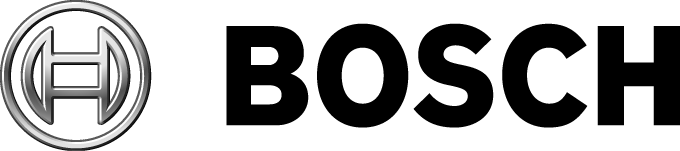 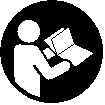 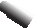 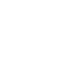 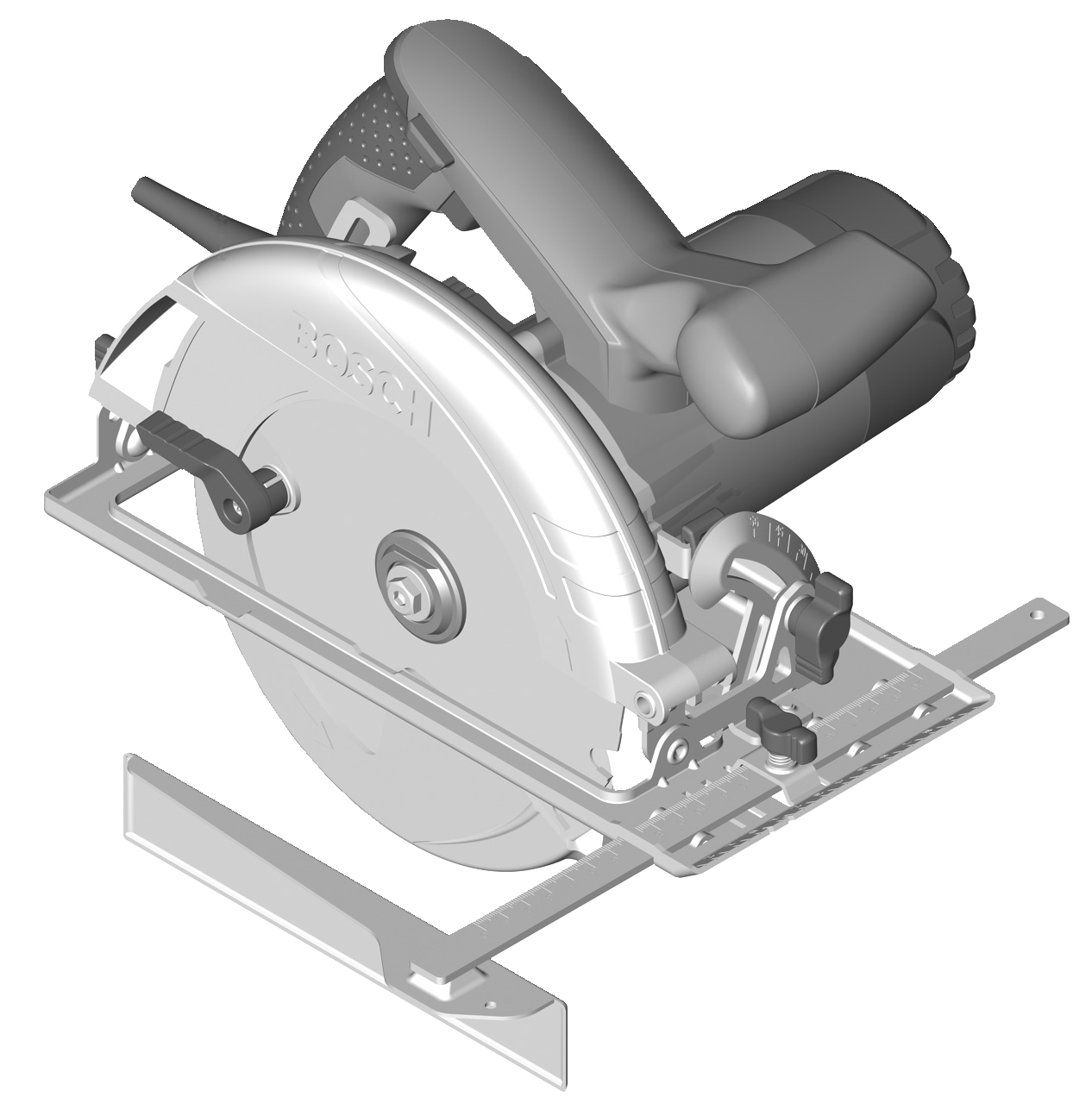 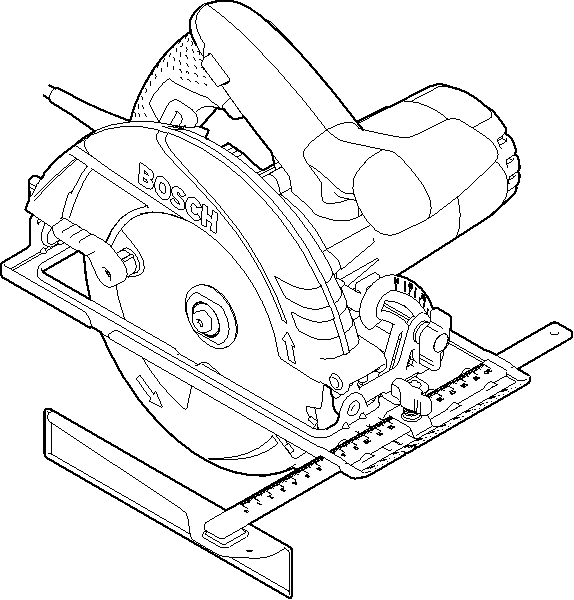 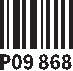 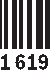 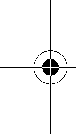 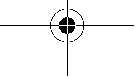 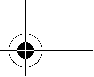 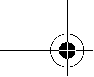 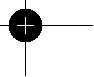 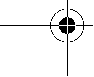 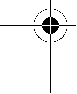 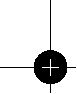 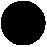 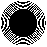 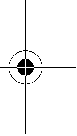 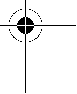 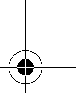 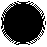 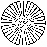 OBJ_BUCH-813-003.book Page 2 Friday, November 4, 2011 7:23 AM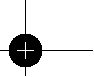 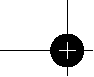 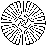 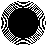 2 |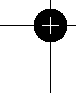 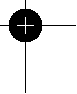 Deutsch. . . . . . . . . . . . . . . . . .. . .. . . . . . . . . . . . . . . . . . . . Seite       6 English . . . . . . . . . . . . . . . . . .. . .. . . . . . . . . . . . . . . . . . . . .Page     12 Français . . . . . . . . . . . . . . . . . . . . . . . . . . . . . . . . . . . . . . . . .Page     18 Español. . . . . . . . . . . . . . . . . .. . .. . . . . . . . . . . . . . . . . . . Página     25 Português . . . . . . . . . . . . . . . .. . .. . . . . . . . . . . . . . . . . . . Página     32 Italiano . . . . . . . . . . . . . . . . . .. . .. . . . . . . . . . . . . . . . . . . Pagina     39 Nederlands. . . . . . . . . . . . . . .. . .. . . . . . . . . . . . . . . . . . . Pagina     46 Dansk . . . . . . . . . . . . . . . . . . .. . .. . . . . . . . . . . . . . . . . . . . . Side     52 Svenska . . . . . . . . . . . . . . . . .. . .. . . . . . . . . . . . . . . . . . . . . Sida     58 Norsk.. . . . . . . . . . . . . . . . . . .. . .. . . . . . . . . . . . . . . . . . . . . Side     64 Suomi . . . . . . . . . . . . . . . . . . .. . .. . . . . . . . . . . . . . . . . . . . . Sivu     69 ÅëëçíéêÜ . . . . . . . . . . . . . . . . .. . .. . . . . . . . . . . . . . . . . . . Óåëßäá     75 Türkçe. . . . . . . . . . . . . . . . . . .. . .. . . . . . . . . . . . . . . . . . . . Sayfa     82 Polski . . . . . . . . . . . . . . . . . . .. . .. . . . . . . . . . . . . . . . . . . Strona     88 Česky . . . . . . . . . . . . . . . . . . .. . .. . . . . . . . . . . . . . . . . . . Strana     95 Slovensky . . . . . . . . . . . . . . . .. . .. . . . . . . . . . . . . . . . . . . Strana 101 Magyar . . . . . . . . . . . . . . . . . .. . .. . . . . . . . . . . . . . . . . . . . Oldal 108 Ðóññêèé . . . . . . . . . . . . . . . . .. . .. . . . . . . . . . . . . . . . .Ñòðàíèöà 114 Óêðà¿íñüêà . . . . . . . . . . . . . . .. . .. . . . . . . . . . . . . . . . . Ñòîð³íêà 122 Română. . . . . . . . . . . . . . . . . .. . .. . . . . . . . . . . . . . . . . . . Pagina 128 Áúëãàðñêè. . . . . . . . . . . . . . . .. . .. . . . . . . . . . . . . . . . .Ñòðàíèöà 135 Srpski . . . . . . . . . . . . . . . . . . .. . .. . . . . . . . . . . . . . . . . . . Strana 142 Slovensko. . . . . . . . . . . . . . . .. . .. . . . . . . . . . . . . . . . . . . . Stran 148 Hrvatski. . . . . . . . . . . . . . . . . .. . .. . . . . . . . . . . . . . . . . .Stranica 154 Eesti .. . . . . . . . . . . . . . . . . . .. . .. . . . . . . . . . . . . . . . . Lehekülg 160 Latviešu . . . . . . . . . . . . . . . . .. . .. . . . . . . . . . . . . . . . . .Lappuse 166 Lietuviškai. . . . . . . . . . . . . . . .. . .. . . . . . . . . . . . . . . . . .Puslapis 172 . . . . . . . . . . . . . . . . . . . . . . . . . . . . . . . . . . . . ΔΤϔλ 184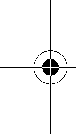 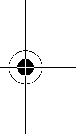 . . . . . . . . . . . . . . . . . . . . . . . . . . . . . . . . . . . ϪΤϔλ 1911 619 P09 868 | (4.11.11)	Bosch Power Tools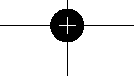 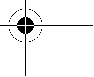 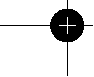 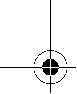 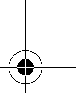 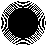 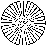 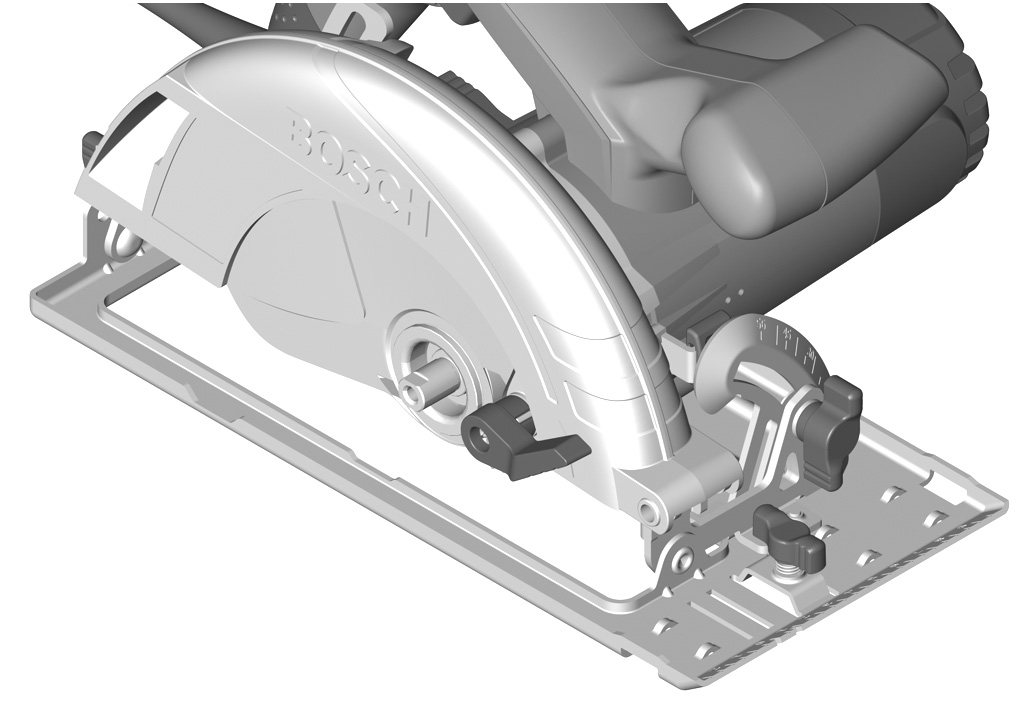 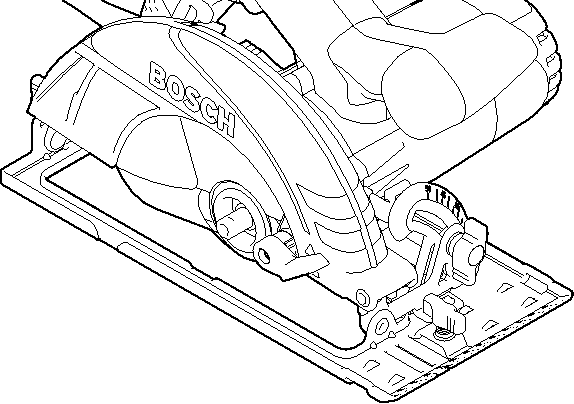 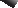 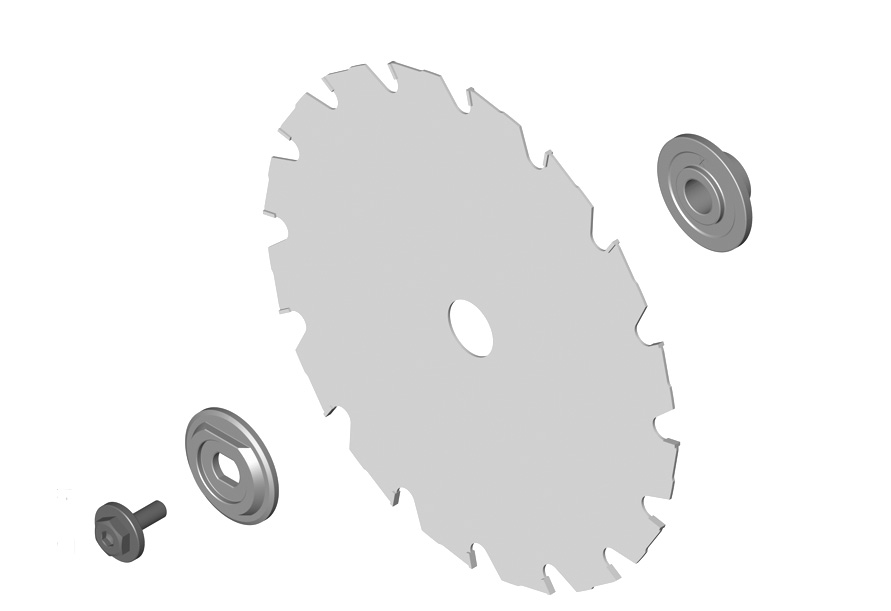 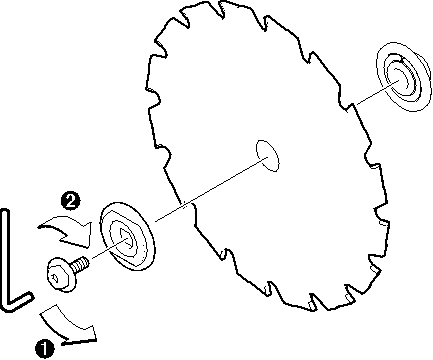 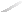 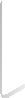 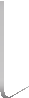 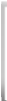 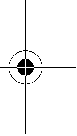 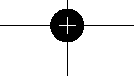 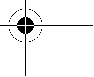 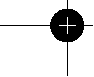 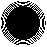 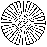 OBJ_BUCH-813-003.book Page 3 Friday, November 4, 2011 7:23 AM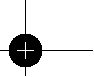 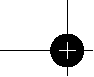 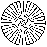 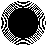 3 |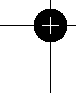 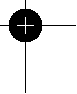 1 2	16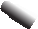 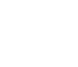 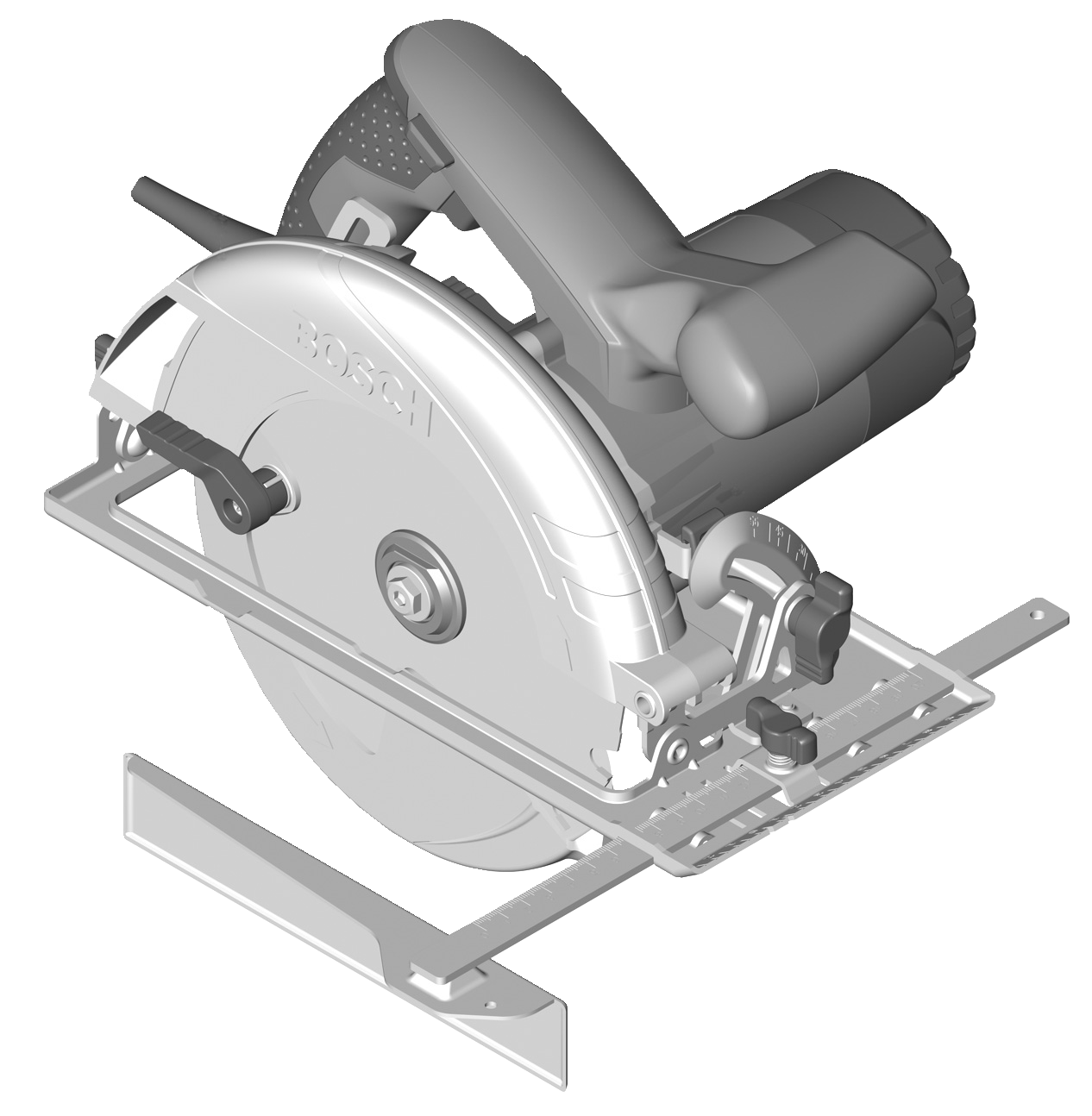 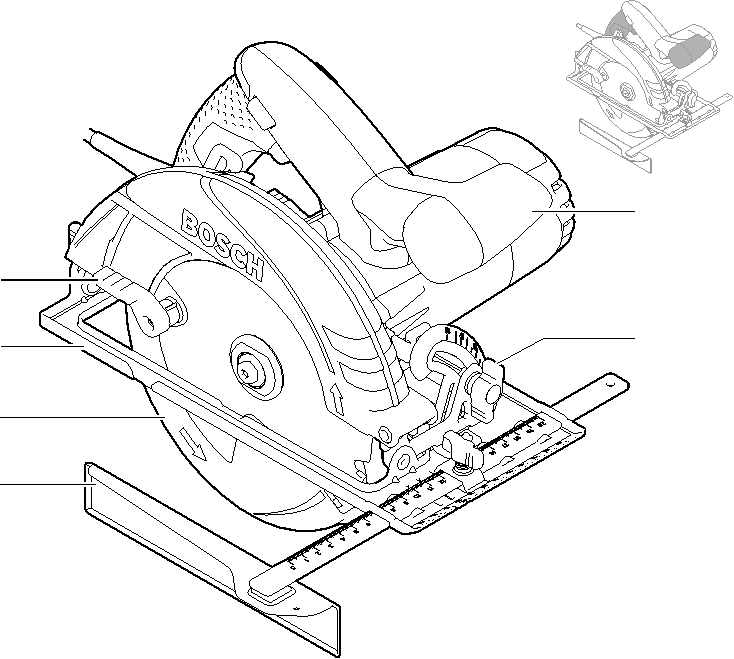 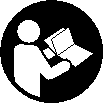 3151413121110GKS 190 Professional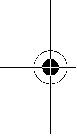 1 619 P09 868 | (4.11.11)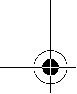 34 5 678 9Bosch PowerTools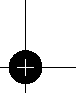 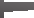 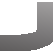 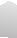 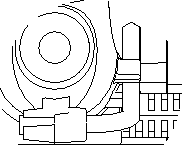 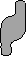 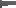 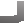 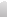 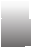 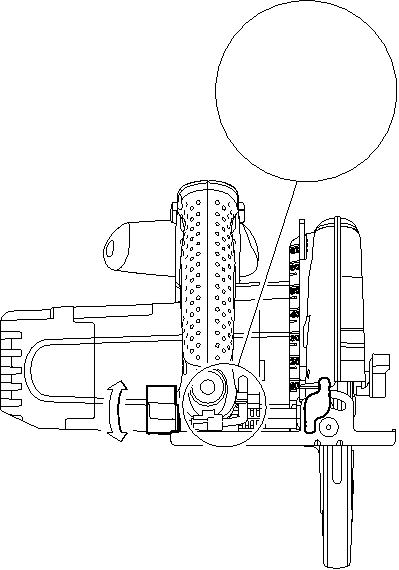 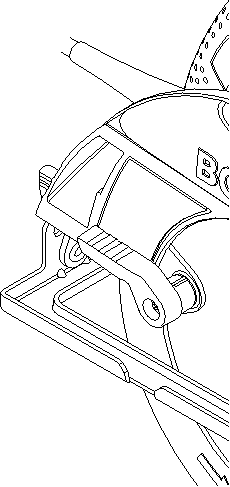 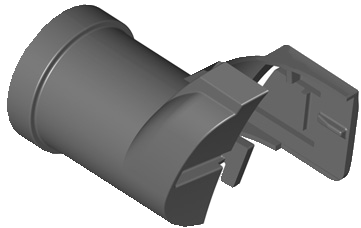 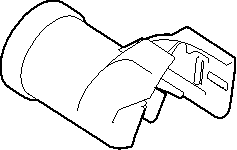 OBJ_BUCH-813-003.book Page 4 Friday, November 4, 2011 7:23 AM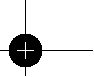 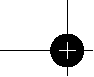 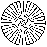 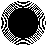 4 |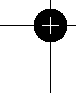 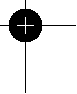 D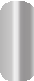 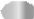 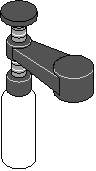 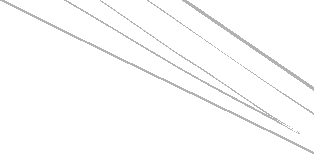 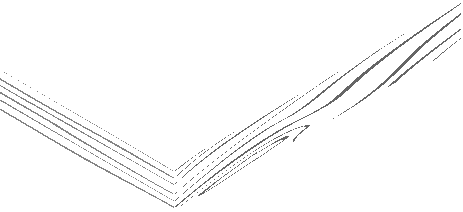 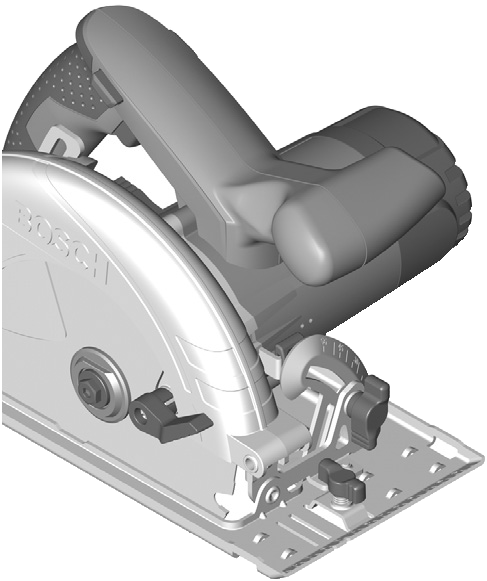 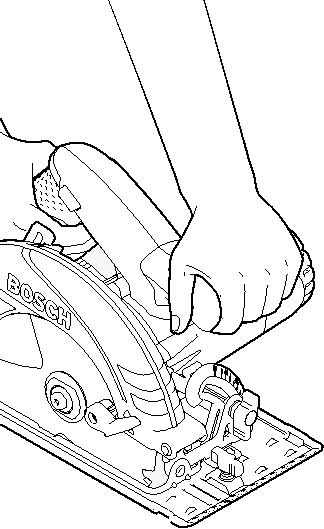 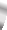 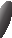 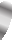 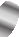 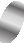 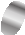 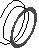 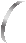 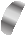 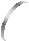 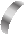 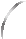 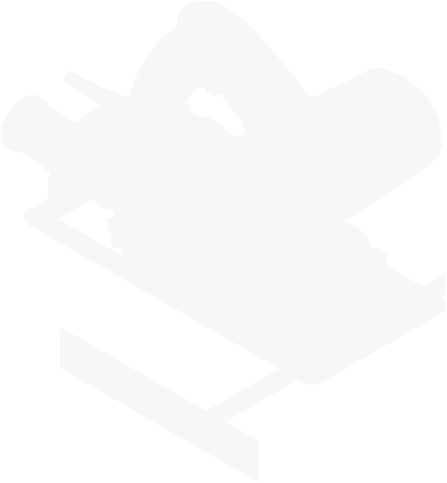 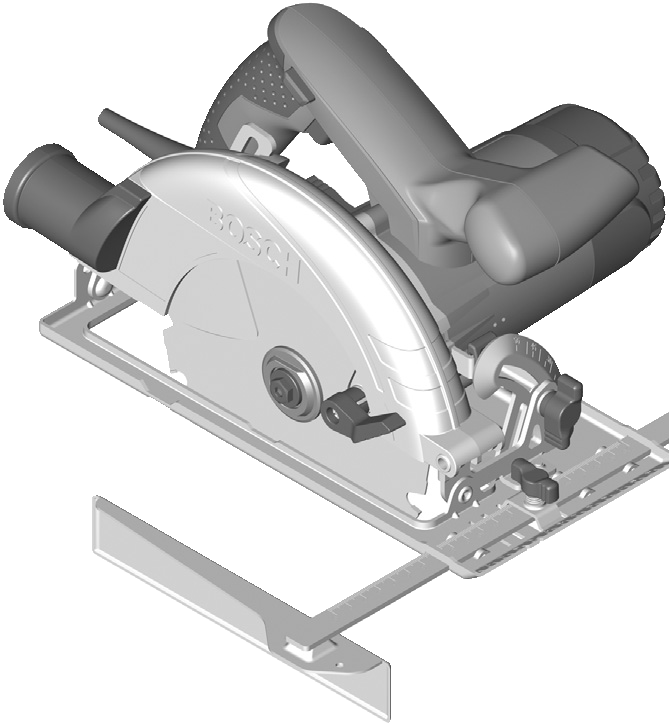 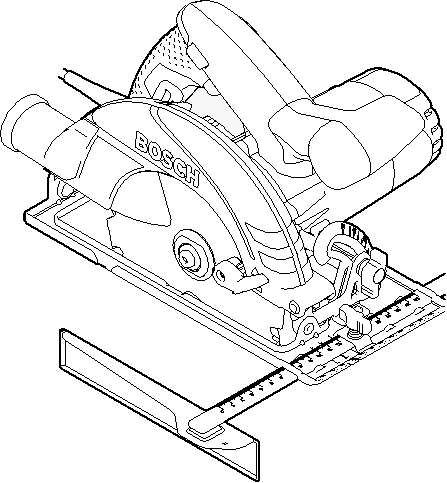 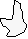 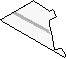 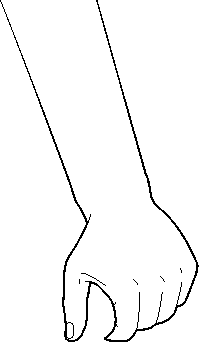 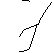 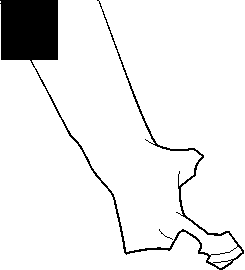 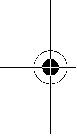 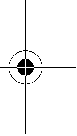 101 619P09 868|(4.11.11)	Bosch Power Tools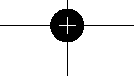 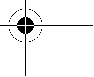 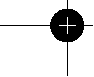 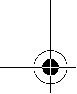 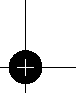 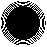 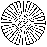 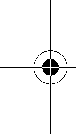 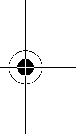 OBJ_BUCH-813-003.book Page 5 Friday, November 4, 2011 7:23 AM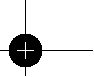 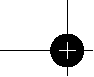 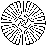 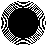 5 |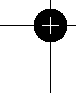 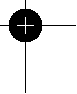 1 619 P09 868 | (4.11.11)	Bosch Power Tools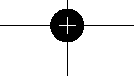 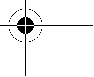 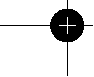 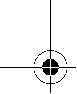 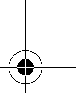 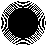 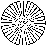 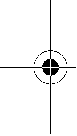 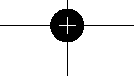 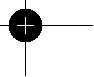 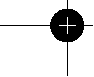 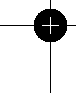 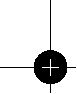 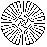 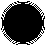 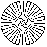 OBJ_BUCH-813-003.book Page 6 Friday, November 4, 2011 7:23 AM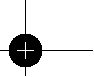 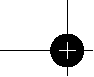 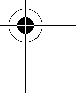 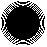 6 | DeutschDeutschSicherheitshinweiseAllgemeine Sicherheitshinweise für Elektrowerk-zeugeLesen Sie alle Sicherheitshinweise und Anweisungen. Versäumnisse bei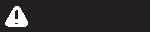 der Einhaltung der Sicherheitshinweise und Anweisungen können elektrischen Schlag, Brand und/oder schwere Verlet-zungen verursachen.Bewahren Sie alle Sicherheitshinweise undAnweisungen für die Zukunft auf.Derin den Sicherheitshinweisenverwendete Begriff „Elektro-werkzeug“ bezieht sich auf netzbetriebene Elektrowerkzeuge (mit Netzkabel) und auf akkubetriebene Elektrowerkzeuge (ohne Netzkabel).ArbeitsplatzsicherheitfHalten Sie Ihren Arbeitsbereich sauber und gut be-leuchtet. Unordnung oder unbeleuchtete Arbeitsbereiche können zu Unfällen führen.fArbeiten Sie mit dem Elektrowerkzeug nicht inexplosi-onsgefährdeter Umgebung, in der sich brennbare Flüs-sigkeiten, Gase oder Stäube befinden. Elektrowerkzeu-ge erzeugen Funken, die den Staub oder die Dämpfe entzünden können.fHalten Sie Kinder und andere Personen während der Benutzung des Elektrowerkzeugs fern. Bei Ablenkung können Sie die Kontrolle über das Gerät verlieren.Elektrische SicherheitfDer Anschlussstecker des Elektrowerkzeuges muss indie Steckdose passen. Der Stecker darf in keiner Weise verändert werden. Verwenden Sie keine Adapterste-cker gemeinsam mit schutzgeerdeten Elektrowerkzeu-gen.Unveränderte Stecker und passende Steckdosen ver-ringern das Risiko eines elektrischen Schlages.fVermeiden Sie Körperkontakt mitgeerdeten Oberflä-chen wie von Rohren, Heizungen, Herden und Kühl-schränken. Es besteht ein erhöhtesRisiko durch elektri-schen Schlag, wenn Ihr Körper geerdet ist.fHalten Sie Elektrowerkzeuge von Regen oder Nässe fern.Das Eindringen von Wasser in ein Elektrowerkzeug erhöht das Risiko eines elektrischen Schlages.fZweckentfremden Sie das Kabel nicht, um das Elektro-werkzeug zu tragen, aufzuhängen oder um den Stecker aus der Steckdose zu ziehen. Halten Sie das Kabel fern von Hitze, Öl, scharfen Kanten oder sich bewegenden Geräteteilen. Beschädigte oder verwickelte Kabel erhö-hen das Risiko eines elektrischen Schlages.fWenn Sie miteinem Elektrowerkzeug im Freien arbei-ten, verwenden Sie nur Verlängerungskabel, die auch für den Außenbereich geeignet sind. Die Anwendung ei-nes für den Außenbereich geeigneten Verlängerungska-bels verringert das Risiko eines elektrischen Schlages.1619 P09868 | (4.11.11)fWenn der Betrieb desElektrowerkzeuges in feuchter Umgebung nicht vermeidbar ist, verwenden Sie einen Fehlerstromschutzschalter. Der Einsatz eines Fehler-stromschutzschalters vermindert das Risiko eines elektri-schen Schlages.Sicherheit von PersonenfSeien Sie aufmerksam, achten Sie darauf, was Sie tun,und gehen Sie mit Vernunft an die Arbeit mit einem Elektrowerkzeug. Benutzen Sie kein Elektrowerkzeug, wenn Sie müde sind oder unter dem Einfluss von Dro-gen, Alkohol oder Medikamenten stehen. Ein Moment der Unachtsamkeit beim Gebrauch des Elektrowerkzeuges kann zu ernsthaften Verletzungen führen.fTragen Sie persönliche Schutzausrüstung und immer eine Schutzbrille. Das Tragen persönlicherSchutzausrüs-tung, wie Staubmaske, rutschfeste Sicherheitsschuhe, Schutzhelm oder Gehörschutz, je nach Art und Einsatz des Elektrowerkzeuges, verringert das Risiko von Verletzun-gen.fVermeiden Sie eine unbeabsichtigte Inbetriebnahme. Vergewissern Sie sich, dass das Elektrowerkzeug aus-geschaltet ist, bevor Sie es an die Stromversorgung und/oder den Akku anschließen, es aufnehmen oder tragen. Wenn Sie beim Tragen des Elektrowerkzeuges den Finger am Schalter haben oder das Gerät eingeschaltet an die Stromversorgung anschließen, kann dies zu Unfällen führen.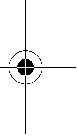 fEntfernen Sie Einstellwerkzeuge oder Schrauben-schlüssel, bevor Sie das Elektrowerkzeug einschalten. Ein Werkzeug oder Schlüssel, der sich in einem drehenden Geräteteil befindet, kann zu Verletzungen führen.fVermeiden Sie eine abnormale Körperhaltung. Sorgen Sie für einen sicheren Stand und halten Sie jederzeit das Gleichgewicht. Dadurchkönnen Sie dasElektrowerk-zeug in unerwarteten Situationen besser kontrollieren.fTragen Sie geeignete Kleidung. Tragen Sie keine weite Kleidung oder Schmuck. Halten Sie Haare, Kleidung und Handschuhe fern von sich bewegenden Teilen. Lo-ckere Kleidung, Schmuck oder lange Haare können von sich bewegenden Teilen erfasst werden.fWenn Staubabsaug- und -auffangeinrichtungen mon-tiertwerden können, vergewissern Sie sich, dass diese angeschlossen sind und richtig verwendet werden. Ver-wendung einer Staubabsaugung kann Gefährdungen durch Staub verringern.Verwendung und Behandlung des Elektrowerkzeuges fÜberlasten Sie das Gerät nicht. Verwenden Sie für IhreArbeit das dafür bestimmte Elektrowerkzeug.Mit dem passenden Elektrowerkzeug arbeiten Sie besser und si-cherer im angegebenen Leistungsbereich.fBenutzen Sie kein Elektrowerkzeug, dessen Schalter defekt ist. Ein Elektrowerkzeug, das sich nichtmehr ein-oder ausschalten lässt, ist gefährlich und muss repariert werden.fZiehen Sie den Stecker aus der Steckdose und/oder entfernen Sie den Akku, bevor Sie Geräteeinstellungen vornehmen, Zubehörteile wechseln oder das Gerät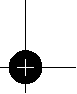 Bosch Power Tools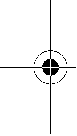 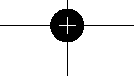 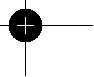 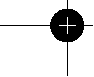 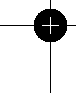 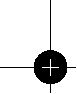 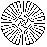 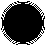 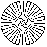 OBJ_BUCH-813-003.book Page 7 Friday, November 4, 2011 7:23 AM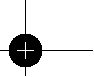 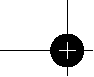 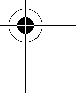 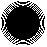 weglegen. Diese Vorsichtsmaßnahme verhindert den un-beabsichtigten Start des Elektrowerkzeuges.fBewahren Sie unbenutzte Elektrowerkzeuge außer-halb der Reichweite von Kindern auf. Lassen Sie Perso-nen das Gerät nicht benutzen, die mit diesem nicht ver-traut sindoder diese Anweisungen nicht gelesen haben. Elektrowerkzeuge sind gefährlich, wenn sie von unerfahrenen Personen benutzt werden.fPflegen Sie Elektrowerkzeuge mit Sorgfalt. Kontrollie-ren Sie, ob bewegliche Teile einwandfrei funktionieren und nicht klemmen, ob Teile gebrochen oder so be-schädigtsind, dass die Funktion des Elektrowerkzeu-ges beeinträchtigt ist. Lassen Sie beschädigte Teile vor dem Einsatz des Gerätes reparieren. Viele Unfälle haben ihre Ursache in schlecht gewarteten Elektrowerkzeugen.fHalten Sie Schneidwerkzeuge scharf und sauber. Sorg-fältig gepflegte Schneidwerkzeuge mit scharfen Schneid-kanten verklemmen sich weniger und sind leichter zu füh-ren.fVerwenden Sie Elektrowerkzeug, Zubehör, Einsatz-werkzeuge usw. entsprechend diesen Anweisungen. Berücksichtigen Sie dabei die Arbeitsbedingungen und die auszuführende Tätigkeit. Der Gebrauch von Elektro-werkzeugen für andere als die vorgesehenen Anwendun-gen kann zu gefährlichen Situationen führen.ServicefLassen Sie Ihr Elektrowerkzeug nur von qualifiziertemFachpersonal und nur mit Original-Ersatzteilen repa-rieren. Damit wird sichergestellt, dass die Sicherheit des Elektrowerkzeuges erhalten bleibt.Sicherheitshinweise für KreissägenSägeverfahrenfGEFAHR: Kommen Sie mit Ihren Händen nicht in denSägebereich und an das Sägeblatt. Halten Sie mit Ihrer zweiten Hand den Zusatzgriff oder das Motorgehäuse. Wenn beide Hände die Säge halten, können diese vom Sä-geblatt nicht verletzt werden.fGreifen Sie nicht unter das Werkstück.Die Schutzhaube kann Sie unter dem Werkstück nicht vor dem Sägeblatt schützen.fPassen Sie die Schnitttiefe an die Dicke des Werk-stücks an. Es sollte weniger als eine volle Zahnhöhe unter dem Werkstück sichtbar sein.fHalten Sie das zu sägende Werkstück niemals in der Hand oder über dem Bein fest. Sichern Sie das Werk-stück an einer stabilen Aufnahme. Es ist wichtig, das Werkstück gut zu befestigen, um die Gefahr von Körper-kontakt,Klemmen des Sägeblattes oder Verlust der Kon-trolle zu minimieren.fFassen Sie das Elektrowerkzeug nur an den isolierten Griffflächen an, wenn Sie Arbeiten ausführen, bei de-nen das Einsatzwerkzeug verborgene Stromleitungen oder das eigene Netzkabel treffen kann. Kontakt mit ei-ner spannungsführenden Leitung setzt auch Metallteile des Elektrowerkzeuges unter Spannung und führt zu ei-nem elektrischen Schlag.Bosch Power ToolsDeutsch | 7fVerwenden Sie beim Längsschneiden immer einen An-schlag oder eine gerade Kantenführung. Dies verbes-sert die Schnittgenauigkeit und verringert die Möglichkeit, dass das Sägeblatt klemmt.fVerwenden Sie immer Sägeblätter in der richtigen Grö-ße und mit passender Aufnahmebohrung (z.B. stern-förmig oder rund).Sägeblätter, dienicht zudenMontage-teilen der Säge passen, laufen unrund und führen zum Verlust der Kontrolle.fVerwenden Sie niemals beschädigte oder falsche Säge-blatt-Unterlegscheiben oder -Schrauben. Die Sägeblatt-Unterlegscheiben und -Schrauben wurden speziell fürIhre Säge konstruiert,für optimale Leistung und Betriebssi-cherheit.fRückschlag – Ursachen und entsprechende Sicher-heitshinweise– ein Rückschlag ist die plötzliche Reaktion infolge eines hakenden, klemmenden oder falsch ausgerichteten Säge-blattes,die dazu führt, dass eine unkontrollierte Säge ab-hebtund sich aus demWerkstück heraus in Richtung der Bedienperson bewegt;– wenn sich das Sägeblatt in dem sich schließenden Säge-spalt verhakt oder verklemmt, blockiert es, und die Motor-kraft schlägt die Säge in Richtung der Bedienperson zu-rück;– wird das Sägeblatt im Sägeschnitt verdreht oder falsch ausgerichtet, können sich die Zähne der hinteren Säge-blattkante in der Oberfläche des Werkstücks verhaken, wodurch sich das Sägeblatt aus demSägespalt herausbe-wegt und die Säge in Richtung der Bedienperson zurück-springt.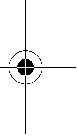 Ein Rückschlag ist die Folge eines falschen oder fehlerhaf-ten Gebrauchs der Säge. Er kann durch geeignete Vor-sichtsmaßnahmen, wie nachfolgend beschrieben, verhin-dert werden.fHalten Sie die Säge mit beiden Händen fest und bringen Sie Ihre Arme in eine Stellung, in der Sie die Rück-schlagkräfte abfangen können. Halten Sie sich immer seitlich des Sägeblattes, nie das Sägeblatt in eine Linie mit Ihrem Körper bringen. Bei einem Rückschlag kann die Säge rückwärts springen, jedochkann die Bedienper-son durch geeignete Vorsichtsmaßnahmen die Rück-schlagkräfte beherrschen.fFalls das Sägeblatt verklemmt oder Sie die Arbeitun-terbrechen, schalten Sie die Säge aus und halten Sie sie im Werkstoff ruhig, bisdas Sägeblatt zum Stillstand gekommen ist. Versuchen Sie nie, die Säge aus dem Werkstück zu entfernen oder sie rückwärts zu ziehen, solange das Sägeblatt sich bewegt, sonst kann ein Rückschlag erfolgen. Ermitteln und beheben Sie die Ur-sache für das Verklemmen des Sägeblattes.fWenn Sie eine Säge, die im Werkstück steckt, wieder starten wollen, zentrieren Sie das Sägeblatt im Säge-spalt und überprüfen Sie, ob die Sägezähne nicht im Werkstück verhakt sind. Klemmt das Sägeblatt, kann es sich aus dem Werkstück heraus bewegen oder einen Rück-schlag verursachen, wenn die Säge erneut gestartet wird.1 619 P09 868 |(4.11.11)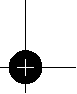 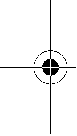 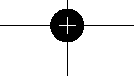 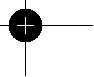 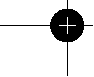 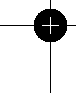 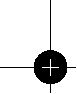 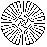 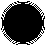 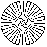 OBJ_BUCH-813-003.book Page 8 Friday, November 4, 2011 7:23 AM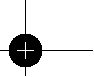 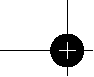 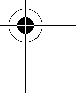 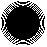 8 | DeutschfStützen Sie große Platten ab, um das Risiko eines Rück-schlags durch ein klemmendes Sägeblatt zu vermin-dern. Große Platten können sich unter ihrem Eigengewicht durchbiegen. Platten müssenauf beiden Seiten abgestützt werden, sowohl in Nähe des Sägespalts als auch an der Kante.fVerwenden Sie keine stumpfen oder beschädigten Sä-geblätter.Sägeblätter mit stumpfen oder falsch ausge-richteten Zähnen verursachen durch einen zu engen Säge-spalt eine erhöhte Reibung, Klemmen des Sägeblattes und Rückschlag.fZiehen Sie vor dem Sägen die Schnitttiefen- und Schnittwinkeleinstellungen fest. Wenn sich während des Sägensdie Einstellungen verändern, kann sich das Sä-geblatt verklemmen und ein Rückschlag auftreten.fSeien Sie besonders vorsichtig beim Sägen in beste-hende Wände oder andere nicht einsehbare Bereiche. Das eintauchendeSägeblatt kann beim Sägen in verborge-ne Objekte blockieren und einen Rückschlagverursachen.Funktion der unteren SchutzhaubefÜberprüfen Sie vor jeder Benutzung, ob die untereSchutzhaube einwandfrei schließt. Verwenden Sie die Säge nicht, wenn die untere Schutzhaube nicht frei be-weglich ist und sich nicht sofort schließt. Klemmen oder binden Sie die untere Schutzhaube niemals in ge-öffneter Position fest. Sollte die Säge unbeabsichtigt zu Boden fallen, kann die untere Schutzhaube verbogen wer-den. Öffnen Sie die Schutzhaube mit dem Rückziehhebel und stellen Sie sicher, dass sie sich frei bewegt und bei al-len Schnittwinkeln und -tiefen weder das Sägeblatt noch andere Teile berührt.fÜberprüfen Sie die Funktion der Feder für die untere Schutzhaube. Lassen Sie die Säge vor dem Gebrauch warten, wenn untere Schutzhaube und Feder nicht ein-wandfrei arbeiten. Beschädigte Teile, klebrige Ablage-rungen oder Anhäufungen von Spänen lassen die untere Schutzhaube verzögert arbeiten.fÖffnen Sie die untere Schutzhaube von Hand nur bei besonderen Schnitten, wie „Tauch- und Winkelschnit-ten“. Öffnen Sie die untere Schutzhaube mit dem Rück-ziehhebel und lassenSie diesen los, sobald das Säge-blatt in das Werkstück eingetauchtist.Bei allen anderen Sägearbeiten muss die untere Schutzhaube automatisch arbeiten.fLegen Sie die Säge nicht auf der Werkbank oder dem Boden ab, ohne dass die untere Schutzhaube das Säge-blatt bedeckt. Ein ungeschütztes,nachlaufendes Säge-blatt bewegt die Säge entgegen der Schnittrichtung und sägt, was ihm im Weg ist. Beachten Sie dabei die Nachlauf-zeit der Säge.Zusätzliche SicherheitshinweisefGreifen Sie nicht mit den Händen in den Spanauswurf. Sie können sich an rotierenden Teilen verletzen.fArbeiten Sie mit der Säge nicht über Kopf.Sie haben so keine ausreichende Kontrolle über das Elektrowerkzeug.fVerwenden Sie geeignete Suchgeräte, um verborgene Versorgungsleitungen aufzuspüren, oder ziehen Sie1619 P09868 | (4.11.11)die örtliche Versorgungsgesellschaft hinzu. Kontakt mit Elektroleitungen kann zu Feuer und elektrischem Schlag führen. Beschädigung einer Gasleitung kann zur Explosion führen. Eindringen in eineWasserleitung verursacht Sach-beschädigung oder kann einen elektrischen Schlag verur-sachen.fBetreiben Sie das Elektrowerkzeug nicht stationär. Es ist für einen Betrieb mit Sägetisch nicht ausgelegt.fVerwenden Sie keine Sägeblätter aus HSS-Stahl. Sol-che Sägeblätter können leicht brechen.fSägen Sie keine Eisenmetalle. Glühende Späne können die Staubabsaugung entzünden.fHalten Sie das Elektrowerkzeug beim Arbeiten fest mit beiden Händen und sorgen Sie für einen sicheren Stand.Das Elektrowerkzeug wird mit zwei Händen siche-rer geführt.fSichern Sie das Werkstück. Ein mit Spannvorrichtungen oder Schraubstock festgehaltenes Werkstück ist sicherer gehalten als mit Ihrer Hand.fWarten Sie, bis das Elektrowerkzeug zum Stillstand ge-kommen ist, bevor Sie es ablegen. Das Einsatzwerkzeug kann sich verhaken und zum Verlust der Kontrolle über das Elektrowerkzeug führen.Produkt- und LeistungsbeschreibungLesen Sie alle Sicherheitshinweise undAn-weisungen. Versäumnisse bei der Einhaltung der Sicherheitshinweise und Anweisungen können elektrischen Schlag, Brand und/oder schwere Verletzungen verursachen.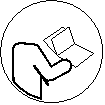 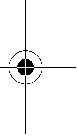 Bitte klappen Sie die Aufklappseite mit der Darstellung des Elektrowerkzeugs auf, und lassen Siediese Seite aufgeklappt, während Sie die Betriebsanleitung lesen.Bestimmungsgemäßer GebrauchDas Elektrowerkzeug ist bestimmt, bei fester Auflage Längs-und Querschnitte mit geradem Schnittverlauf und auf Geh-rung in Holz auszuführen. Mit entsprechenden Sägeblättern können auch dünnwandige Nichteisenmetalle, z.B. Profile, gesägt werden.Das Bearbeiten von Eisenmetallen ist nicht zulässig.Abgebildete KomponentenDie Nummerierung der abgebildeten Komponenten bezieht sich auf die Darstellung des Elektrowerkzeuges auf der Gra-fikseite.1 Ein-/Ausschalter2 Einschaltsperre für Ein-/Ausschalter 3 Zusatzgriff (isolierte Grifffläche)4 Spindel-Arretiertaste 5 Skala Gehrungswinkel6 Flügelschraube für Gehrungswinkelvorwahl 7 Flügelschraube für Parallelanschlag8 Schnittmarkierung 45° 9 Schnittmarkierung 0°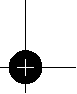 Bosch Power Tools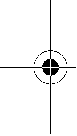 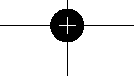 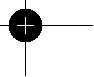 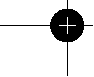 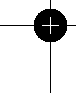 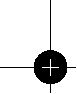 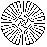 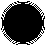 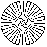 OBJ_BUCH-813-003.book Page 9 Friday, November 4, 2011 7:23 AM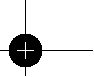 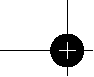 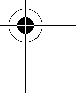 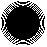 10 Parallelanschlag 11 Pendelschutzhaube 12 Grundplatte13 Verstellhebel für Pendelschutzhaube 14 Spanauswurf15 Schutzhaube16 Handgriff (isolierte Grifffläche) 17 Innensechskantschlüssel18 Spannschraube mit Scheibe 19 Spannflansch20 Kreissägeblatt*Technische DatenDeutsch | 921 Aufnahmeflansch 22 Sägespindel23 Absaugadapter*24 Spannhebel für Schnitttiefenvorwahl 25 Schnitttiefenskala26 Flügelschraube für Gehrungswinkelvorwahl 27 Schraubzwingenpaar***Abgebildetes oder beschriebenes Zubehör gehört nicht zum Standard-Lieferumfang. Das vollständige Zubehör finden Sie in unserem Zubehörprogramm.**handelsüblich (nicht im Lieferumfang enthalten)HandkreissägeSachnummer Nennaufnahmeleistung Leerlaufdrehzahlmax. Schnitttiefe– bei Gehrungswinkel 0° – bei Gehrungswinkel 45°Spindelarretierung Abmessungen Grundplatte max. Sägeblattdurchmesser min. Sägeblattdurchmesser max. Stammblattdicke AufnahmebohrungGewicht entsprechend EPTA-Procedure 01/2003GKS 190 Professional3 601 F23 0.0 W	1400min-1	5500mm                               70 mm                               50z mm	302 x 140 mm                             190 mm                             184 mm                              2,0 mm                               30kg	4,2GKS 190 Professional3 601 F23 0.1 1400 550067 49z 302 x 140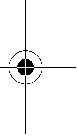 184 184 2,5 164,2Schutzklasse	/ II	/ II Die Angaben gelten für eine Nennspannung [U] von 230V. Bei abweichenden Spannungen und in länderspezifischen Ausführungen können diese An-gaben variieren.Bitte beachten Sie die Sachnummer auf dem Typenschild Ihres Elektrowerkzeugs. Die Handelsbezeichnungen einzelner Elektrowerkzeuge könnenva-riieren.Geräusch-/VibrationsinformationMesswerte für Geräusch ermittelt entsprechend EN60745.Der A-bewertete Geräuschpegel des Elektrowerkzeugs be-trägt typischerweise: Schalldruckpegel 96dB(A); Schallleis-tungspegel 107dB(A). Unsicherheit K=3dB.Gehörschutz tragen!Schwingungsgesamtwerte ah (Vektorsumme dreier Richtun-gen) und Unsicherheit K ermittelt entsprechend EN60745: ah<2,5m/s2, K=1,5m/s2.Der in diesen Anweisungen angegebene Schwingungspegel ist entsprechend einem in EN60745genormten Messverfah-ren gemessen worden und kann für den Vergleich von Elektro-werkzeugen miteinander verwendet werden. Er eignetsich auch für eine vorläufige Einschätzung der Schwingungsbelas-tung.Der angegebene Schwingungspegel repräsentiert die haupt-sächlichen Anwendungen des Elektrowerkzeugs. Wenn aller-dings das Elektrowerkzeug für andere Anwendungen, mit ab-weichendenEinsatzwerkzeugen oder ungenügender Wartung eingesetzt wird, kann der Schwingungspegel abweichen.Bosch Power ToolsDies kann die Schwingungsbelastung über den gesamten Ar-beitszeitraum deutlich erhöhen.Für eine genaue Abschätzung der Schwingungsbelastung soll-ten auch die Zeiten berücksichtigt werden, in denen das Ge-rät abgeschaltet ist oder zwar läuft, aber nicht tatsächlich im Einsatz ist. Dies kann dieSchwingungsbelastung überden ge-samten Arbeitszeitraum deutlich reduzieren.Legen Sie zusätzliche Sicherheitsmaßnahmen zum Schutz des Bedieners vor der Wirkung von Schwingungen fest wie zum Beispiel: Wartung von Elektrowerkzeug und Einsatzwerk-zeugen, Warmhalten der Hände, Organisation derArbeitsab-läufe.KonformitätserklärungWir erklären in alleiniger Verantwortung,dass das unter „Technische Daten“beschriebene Produkt mit denfolgenden Normen odernormativenDokumenten übereinstimmt: EN60745 gemäß den Bestimmungen der Richtlinien 2011/65/EU, 2004/108/EG, 2006/42/EG.1 619 P09 868 |(4.11.11)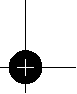 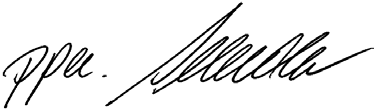 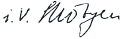 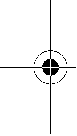 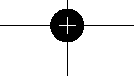 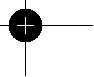 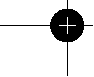 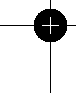 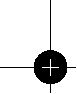 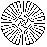 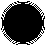 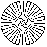 OBJ_BUCH-813-003.book Page 10 Friday, November 4, 2011 7:23 AM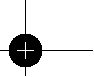 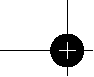 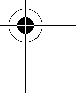 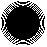 10 | DeutschTechnische Unterlagen (2006/42/EG) bei: Robert Bosch GmbH, PT/ETM9,D-70745 Leinfelden-EchterdingenDr. Egbert Schneider	Dr. Eckerhard Strötgen Senior Vice President	Engineering Director Engineering	PT/ESIRobert Bosch GmbH, Power Tools Division D-70745 Leinfelden-Echterdingen 14.10.2011MontageKreissägeblatt einsetzen/wechselnfZiehen Sie vor allen Arbeiten am Elektrowerkzeug den Netzstecker aus der Steckdose.fTragen Sie bei der Montage des Sägeblattes Schutz-handschuhe. Bei Berührung des Sägeblattes besteht Ver-letzungsgefahr.fVerwenden Sienur Sägeblätter, die den indieser Bedie-nungsanleitung angegebenen Kenndatenentsprechen. fVerwenden Sie keinesfalls Schleifscheiben als Einsatz-werkzeug.Sägeblatt auswählenEine Übersicht empfohlener Sägeblätter finden Sie am Ende dieser Anleitung.Sägeblatt demontieren (sieheBildA)Legen Sie das Elektrowerkzeug zum Werkzeugwechsel am besten auf die Stirnseite des Motorgehäuses.– Drücken Sie die Spindel-Arretiertaste 4 und haltenSie die-se gedrückt.fBetätigen Sie die Spindel-Arretiertaste 4 nur bei still-stehender Sägespindel. Das Elektrowerkzeug kann sonst beschädigt werden.– Drehen Sie mit dem Innensechskantschlüssel 17 die Spannschraube 18 in Drehrichtung n heraus.– Schwenken Sie die Pendelschutzhaube11 zurück und hal-ten Sie diese fest.– Nehmen Sie den Spannflansch 19 und das Sägeblatt 20 von derSägespindel 22 ab.Sägeblatt montieren (sieheBildA)Legen Sie das Elektrowerkzeug zum Werkzeugwechsel am besten auf die Stirnseite des Motorgehäuses.– Reinigen Sie das Sägeblatt20 und alle zu montierenden Spannteile.– Schwenken Sie die Pendelschutzhaube11 zurück und hal-ten Sie diese fest.– Setzen Sie das Sägeblatt 20 auf den Aufnahmeflansch 21 auf. Die Schneidrichtung der Zähne (Pfeilrichtung auf dem Sägeblatt) und der Drehrichtungspfeil auf der Schutz-haube15 müssen übereinstimmen.– Setzen Sie denSpannflansch 19 auf und schrauben Sie die Spannschraube 18 in Drehrichtung o ein. Achten Sie auf die richtige Einbaulage von Aufnahmeflansch 21 und Spannflansch 19.1619 P09868 | (4.11.11)– Drücken Sie die Spindel-Arretiertaste 4 und haltenSie die-se gedrückt.– Ziehen Sie mit dem Innensechskantschlüssel 17 die Spannschraube 18 in Drehrichtung o fest. Das Anzugs-moment soll 6–9Nm betragen, das entspricht handfest zzgl. ¼ Umdrehung.Staub-/SpäneabsaugungfZiehen Sie vor allen Arbeiten am Elektrowerkzeug den Netzstecker aus der Steckdose.fStäube von Materialien wie bleihaltigem Anstrich, einigen Holzarten, Mineralien und Metall können gesundheits-schädlich sein. Berühren oder Einatmen der Stäube kön-nen allergische Reaktionen und/oder Atemwegserkran-kungen des Benutzers oder in der Nähe befindlicher Personen hervorrufen.Bestimmte Stäube wie Eichen-oder Buchenstaub gelten als krebserzeugend, besonders in Verbindung mit Zusatz-stoffen zur Holzbehandlung (Chromat, Holzschutzmittel). Asbesthaltiges Material darf nur von Fachleuten bearbeitet werden.– Benutzen Sie möglichst einefür das Material geeignete Staubabsaugung.– Sorgen Sie für gute Belüftung des Arbeitsplatzes.– Es wird empfohlen, eine Atemschutzmaske mit Filter-klasse P2 zu tragen.Beachten Sie in Ihrem Land gültige Vorschriften für die zu bearbeitenden Materialien.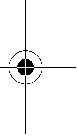 fVermeiden Sie Staubansammlungen am Arbeitsplatz. Stäube können sich leicht entzünden.Absaugadapter montieren (sieheBildB)Stecken Sie den Absaugadapter 23 auf den Spanauswurf 14 bis er einrastet. An den Absaugadapter 23 kann ein Absaug-schlauch mit einem Durchmesser von 35mm angeschlossen werden.fDer Absaugadapter darf nicht ohne angeschlossene Fremdabsaugung montiert sein.Der Absaugkanal kann sonst verstopft werden.fAn den Absaugadapter darf kein Staubsack ange-schlossen werden. DasAbsaugsystem kann sonst ver-stopft werden.Zur Gewährleistung einer optimalen Absaugungmuss der Ab-saugadapter23 regelmäßiggereinigt werden.FremdabsaugungVerbinden Sie den Absaugschlauch mit einem Staubsauger (Zubehör). Eine Übersicht zum Anschluss an verschiedene Staubsauger finden Sie am Ende dieser Anleitung.Das Elektrowerkzeug kann direkt an die Steckdose eines Bosch-Allzwecksaugers mit Fernstarteinrichtung angeschlos-sen werden. Dieser wird beim Einschalten des Elektrowerk-zeuges automatisch gestartet.Der Staubsauger muss für den zu bearbeitenden Werkstoff geeignet sein.Verwenden Sie beim Absaugenvon besonders gesundheits-gefährdenden, krebserzeugenden oder trockenen Stäuben einen Spezialsauger.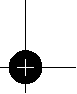 Bosch Power Tools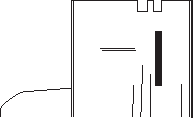 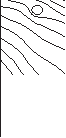 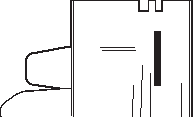 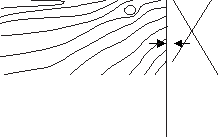 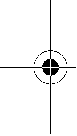 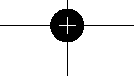 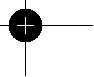 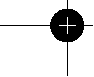 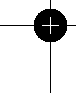 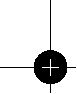 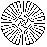 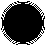 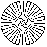 OBJ_BUCH-813-003.book Page 11 Friday, November 4, 2011 7:23 AM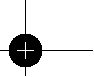 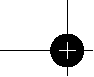 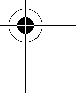 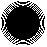 BetriebBetriebsartenfZiehen Sie vor allen Arbeiten am Elektrowerkzeug den Netzstecker aus der Steckdose.Schnitttiefe einstellen (siehe BildC)fPassen Sie die Schnitttiefe an die Dicke des Werk-stücks an. Es sollte weniger als eine volle Zahnhöhe unter dem Werkstück sichtbar sein.Lösen Sie den Spannhebel 24. Für eine kleinere Schnitttiefe ziehen Sie die Säge von der Grundplatte 12weg, für eine grö-ßere Schnitttiefe drücken Sie die Säge zur Grundplatte 12 hin. Stellen Sie das gewünschte Maß an der Schnitttiefenska-la ein. Ziehen Sie den Spannhebel 24 wieder fest.Sollten Sie nach dem Lösen des Spannhebels 24 die Schnitt-tiefe nicht vollständig verstellen können, ziehen Sie den Spannhebel 24 von der Säge weg und schwenken ihn nach unten. Lassen Sie den Spannhebel 24 wieder los. Wiederho-len Sie diesen Vorgang, bis die gewünschte Schnitttiefe ein-stellbar ist.Sollten Sie nach dem Festziehen des Spannhebels 24 die Schnitttiefe nicht ausreichend fixieren können, ziehen Sie den Spannhebel 24 von der Säge weg und schwenken ihn nach oben. Lassen Sie den Spannhebel 24 wieder los. Wie-derholen Sie diesen Vorgang, bis die Schnitttiefe fixiert ist.Gehrungswinkel einstellenLösen Sie die Flügelschrauben6 und 26. Schwenken Sie die Säge seitlich. Stellen Sie das gewünschte Maß an der Skala5 ein. Schrauben Sie die Flügelschrauben 6 und 26 wieder fest.Hinweis: Bei Gehrungsschnitten ist die Schnitttiefe kleiner als der angezeigte Wert auf der Schnitttiefenskala 25.SchnittmarkierungenDie Schnittmarkierung 0° (9) zeigt die Position des Sägeblat-tes bei rechtwinkligem Schnitt. Die Schnittmarkierung 45° (8) zeigt die Position des Sägeblattes bei 45°-Schnitt.Für einen maßgenauen Schnitt setzen Sie die Kreissäge wie im Bild gezeigtan das Werkstück. Führen Sie am besten einen Probeschnitt durch.InbetriebnahmefBeachten Sie die Netzspannung! Die Spannung der Stromquelle muss mit den Angaben auf dem Typen-schild des Elektrowerkzeuges übereinstimmen. Mit 230V gekennzeichnete Elektrowerkzeuge können auch an 220V betrieben werden.Bosch Power ToolsDeutsch | 11Ein-/AusschaltenZur Inbetriebnahmedes Elektrowerkzeuges betätigen Sie zuerst die Einschaltsperre 2 und drücken anschließend den Ein-/Ausschalter1 und halten ihn gedrückt.Um das Elektrowerkzeug auszuschalten, lassen Sie den Ein-/Ausschalter1 los.Hinweis: Aus Sicherheitsgründen kann der Ein-/Ausschalter 1 nicht arretiert werden, sondern muss während des Betrie-bes ständig gedrückt bleiben.ArbeitshinweiseSchützen Sie Sägeblätter vor Stoß und Schlag.Führen Sie das Elektrowerkzeug gleichmäßig und mit leich-tem Schubin Schnittrichtung. Zu starker Vorschub verringert die Lebensdauer der Einsatzwerkzeuge erheblich und kann dem Elektrowerkzeug schaden.Die Sägeleistung und die Schnittqualität hängen wesentlich vom Zustand und der Zahnform des Sägeblattes ab. Verwen-den Sie deshalb nur scharfe und für den zubearbeitenden Werkstoff geeignete Sägeblätter.Sägen von HolzDie richtige Wahl des Sägeblattes richtet sich nach Holzart, Holzqualität und obLängs- oder Querschnitte gefordert sind.Bei Längsschnitten von Fichte entstehen lange,spiralförmige Späne.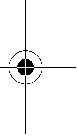 Buchen- und Eichenstäube sind besondersgesundheitsge-fährdend, arbeiten Sie deshalb nur mit Staubabsaugung.Sägen mit Parallelanschlag (sieheBildD)Der Parallelanschlag 10ermöglicht exakte Schnitte entlang einer Werkstückkante,beziehungsweise das Schneidenmaß-gleicher Streifen.Lösen Sie die Flügelschraube 7 und schieben Sie die Skala des Parallelanschlags 10 durch dieFührung in der Grundplat-te 12. Stellen Sie die gewünschte Schnittbreite als Skalen-wert an der entsprechenden Schnittmarkierung 9 bzw.8 ein, siehe Abschnitt „Schnittmarkierungen“. Drehen Sie die Flü-gelschraube 7 wieder fest.Sägen mit Hilfsanschlag (sieheBildE)Zur Bearbeitung großer Werkstücke oder zumSchneiden ge-rader Kanten können Sie ein Brett oder eine Leiste als Hilfsan-schlag am Werkstück befestigen und die Kreissäge mit der Grundplatte amHilfsanschlag entlangführen.Wartung und ServiceWartung und ReinigungfZiehen Sie vor allen Arbeiten am Elektrowerkzeug den Netzstecker aus der Steckdose.fHalten Sie das Elektrowerkzeug und die Lüftungsschlit-ze sauber, um gut und sicher zu arbeiten.Die Pendelschutzhaube muss sich immer frei bewegen und selbsttätigschließen können. Halten Sie deshalb den Bereich um die Pendelschutzhaube stets sauber. EntfernenSie Staub und Späne durch Ausblasen mit Druckluft oder mit einem Pin-sel.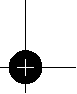 1 619 P09 868 |(4.11.11)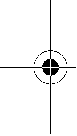 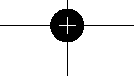 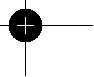 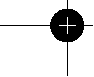 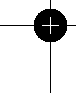 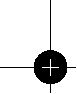 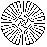 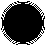 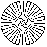 OBJ_BUCH-813-003.book Page 12 Friday, November 4, 2011 7:23 AM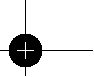 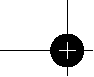 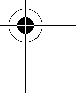 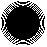 12 | EnglishNicht beschichtete Sägeblätter können durch eine dünne Schicht säurefreies Öl vor Korrosionsansatz geschützt wer-den. Entfernen Sie vor dem Sägen das Öl wieder, weil Holz sonst fleckig wird.Harz- oder Leimreste auf dem Sägeblatt beeinträchtigen die Schnittqualität. Reinigen Sie deshalb Sägeblätter gleich nach dem Gebrauch.Wenn ein Ersatz der Anschlussleitung erforderlich ist, dann ist dies von Bosch oder einer autorisierten Kundendienststel-le für Bosch-Elektrowerkzeuge auszuführen, um Sicherheits-gefährdungen zu vermeiden.Sollte das Elektrowerkzeug trotz sorgfältiger Herstellungs-und Prüfverfahren einmal ausfallen, ist die Reparatur von ei-ner autorisierten Kundendienststelle für Bosch-Elektrowerk-zeuge ausführen zu lassen.Geben Sie bei allen Rückfragen und Ersatzteilbestellungen bitte unbedingt die 10-stellige Sachnummer laut Typenschild des Elektrowerkzeuges an.Kundendienst und KundenberatungDer Kundendienst beantwortet Ihre Fragen zu Reparatur und Wartung Ihres Produkts sowie zu Ersatzteilen. Explosions-zeichnungen und Informationen zu Ersatzteilen finden Sie auch unter:www.bosch-pt.comDas Bosch-Kundenberater-Team hilft Ihnen gerne bei Fragen zu Kauf, Anwendung und Einstellung von Produkten und Zu-behören.www.powertool-portal.de, das Internetportal für Handwer-ker und Heimwerker.www.ewbc.de, der Informations-Pool für Handwerk und Aus-bildung.DeutschlandRobert Bosch GmbH Servicezentrum Elektrowerkzeuge Zur Luhne 237589 Kalefeld – WillershausenTel. Kundendienst: +49 (1805) 70 74 10* Fax: +49 (1805) 70 74 11*(*Festnetzpreis 14ct/min, höchstens 42ct/min aus Mobil-funknetzen)E-Mail: Servicezentrum.Elektrowerkzeuge@de.bosch.com Tel. Kundenberatung: +49 (1803) 33 57 99(Festnetzpreis 9ct/min, höchstens 42ct/min aus Mobilfunk-netzen)Fax: +49 (711) 7 58 19 30E-Mail: kundenberatung.ew@de.bosch.comÖsterreichTel.: +43 (01) 7 97 22 20 10 Fax: +43 (01) 7 97 22 20 11E-Mail: service.elektrowerkzeuge@at.bosch.comSchweizTel.: +41 (044) 8 47 15 11 Fax: +41 (044) 8 47 15 511619 P09868 | (4.11.11)LuxemburgTel.: +32 2 588 0589 Fax: +32 2 588 0595E-Mail: outillage.gereedschap@be.bosch.comEntsorgungElektrowerkzeuge, Zubehör und Verpackungen sollen einer umweltgerechten Wiederverwertung zugeführt werden.Werfen Sie Elektrowerkzeuge nicht in den Hausmüll! Nur für EU-Länder:Gemäß der Europäischen Richtlinie 2002/96/EG über Elektro- und Elektronik-Altgeräte und ihrer Umsetzung in nationales Recht müssen nicht mehr gebrauchsfähige Elektrowerkzeugegetrennt gesammelt und einer umweltgerechten Wiederverwertung zugeführt werden.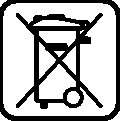 Änderungen vorbehalten.EnglishSafety NotesGeneral Power Tool Safety Warnings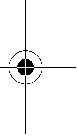 Read all safety warnings and all in-structions. Failure to follow the warnings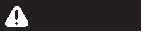 and instructions may result in electric shock, fire and/or seri-ous injury.Save all warnings and instructions for future reference.The term “power tool” in the warnings refersto your mains-operated (corded) power tool or battery-operated (cordless) power tool.Work area safetyfKeep work area clean and well lit. Cluttered or dark areas invite accidents.fDo not operate power tools in explosive atmospheres, such as in the presence of flammable liquids, gases or dust.Power tools create sparks whichmay ignitethedust or fumes.fKeep children and bystanders away while operating a power tool.Distractions can cause you to lose control.Electrical safetyfPower tool plugs must match the outlet.Never modifythe plug in any way. Do not use any adapter plugs with earthed (grounded)power tools.Unmodified plugs and matching outlets will reduce risk of electric shock.fAvoid body contact with earthed or groundedsurfaces, such as pipes, radiators, ranges and refrigerators. There is an increased risk of electric shock if your body is earthed or grounded.fDo not expose power tools to rain or wet conditions. Water entering a power tool will increase the risk ofelectric shock.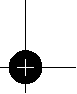 Bosch Power Tools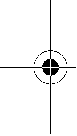 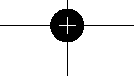 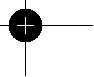 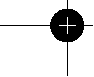 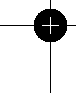 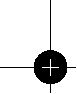 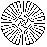 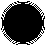 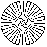 OBJ_BUCH-813-003.book Page 13 Friday, November 4, 2011 7:23 AM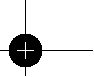 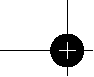 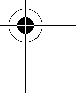 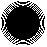 fDo not abuse the cord. Never use the cord for carrying, pulling or unplugging the power tool. Keep cord away from heat, oil, sharp edges and moving parts. Damaged or entangled cords increase the risk of electric shock.fWhen operating a power tool outdoors, use an exten-sion cord suitable for outdoor use.Use of a cord suitable for outdoor use reduces the risk of electric shock.fIf operating a power tool in a damp locationis unavoid-able, use a residual current device (RCD) protected supply.Use of an RCD reduces the risk of electric shock.Personal safetyfStay alert, watch what you are doing and use commonsense when operating a power tool. Do not use a power tool while you are tired or underthe influence ofdrugs, alcohol or medication.A moment of inattention while op-erating power tools may result in serious personal injury.fUse personal protective equipment. Always wear eye protection. Protective equipment such as dust mask, non-skid safety shoes, hardhat, or hearing protection used for appropriate conditions will reduce personal inju-ries.fPrevent unintentional starting. Ensure the switch is in the off-position before connecting to powersource and/or battery pack, picking up or carrying the tool. Carrying power tools with your finger on the switch or en-ergising power tools that have the switch on invites acci-dents.fRemove any adjusting key or wrench before turning the power tool on. A wrench orakey left attached toaro-tating partof the power tool may result in personal injury.fDo not overreach. Keep proper footing and balance at all times.This enables better control of the power tool in unexpected situations.fDress properly. Do not wear loose clothing or jewel-lery. Keep your hair, clothing and gloves away from moving parts.Loose clothes, jewellery or long haircan be caught in moving parts.fIf devices are providedfor the connection of dust ex-traction and collection facilities, ensure these are con-nected and properly used. Use of dust collection can re-duce dust-related hazards.Power tool use and carefDo not force the power tool. Use the correct power toolfor your application.The correct power tool will do the job better and safer at the rate for which it was designed.fDo not use the power tool if the switch does not turn it on andoff.Any power tool that cannot be controlled with the switch is dangerous and must be repaired.fDisconnect the plug from the power source and/or the battery pack from the power tool before making any adjustments, changing accessories, or storing power tools. Such preventive safety measures reduce therisk of starting the power tool accidentally.fStore idle power tools out of the reach of children and do not allow persons unfamiliar with the power tool or these instructions to operate the power tool. Power tools are dangerous in the hands of untrained users.Bosch Power ToolsEnglish | 13fMaintain power tools.Check for misalignment or bind-ing of moving parts, breakage of parts and any other condition that may affect the power tool’s operation. If damaged, have the power tool repaired before use. Many accidents are caused by poorly maintained power tools.fKeep cutting tools sharp and clean. Properly maintained cuttingtools withsharp cuttingedges are lesslikely to bind and are easier to control.fUse the power tool, accessories and tool bits etc. inac-cordance with these instructions, taking into account the working conditions and the work to beperformed. Use of the power tool for operations different from those intended could result in a hazardous situation.ServicefHave your power tool serviced by a qualified repair per-son using only identical replacement parts.This will en-sure that the safety of the power tool is maintained.Safety Warnings for Circular SawsCutting proceduresfDANGER: Keep hands away from cutting area and theblade. Keep your second hand on auxiliary handle, or motor housing.If bothhands are holding the saw, they cannot be cut by the blade.fDo not reach underneath the workpiece. The guard can-not protect you from the blade below the workpiece.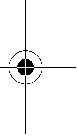 fAdjust the cuttingdepth to the thickness of the work-piece.Less than a full tooth of the blade teeth should be visible below the workpiece.fNever hold piece being cut in your hands or across your leg. Secure the workpiece to a stable platform. It is im-portant to support the work properly to minimize body ex-posure, blade binding, or loss of control.fHold the power tool by the insulated gripping surfaces only, when performing anoperation where the cutting tool may contact hidden wiring or its own cord. Contact with a “live” wire will alsomake exposed metal parts of the power tool “live” and could give the operator an electric shock.fWhen ripping always use a rip fence or straight edge guide. This improves the accuracy of cut and reduces the chance of blade binding.fAlways use blades with correct size and shape (dia-mond versus round) of arbour holes. Blades that do not match the mounting hardware of the saw willrun eccentri-cally, causing loss of control.fNever use damaged or incorrect blade washers or bolt. The bladewashers and bolt were speciallydesigned for your saw, for optimum performance and safetyof operation.fKickback causes and related warnings– Kickback is a sudden reaction to a pinched, bound or misaligned saw blade, causing an uncontrolled saw to lift up and out of the workpiece toward the operator;– When the blade is pinched or bound tightly by the kerf closing down, the blade stalls and the motor reaction drives the unit rapidly back toward the operator;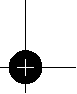 1 619 P09 868 |(4.11.11)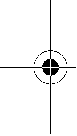 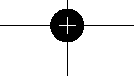 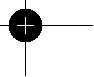 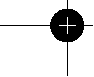 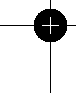 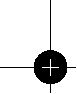 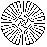 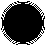 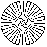 OBJ_BUCH-813-003.book Page 14 Friday, November 4, 2011 7:23 AM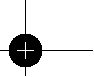 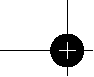 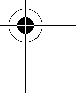 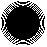 14 | English– If the blade becomes twisted or misaligned in the cut, the teeth at the back edge of the blade can dig into the top surface of the wood causing the blade to climb out of the kerf and jump back toward the operator.Kickback is theresult of saw misuse and/or incorrect oper-ating procedures or conditions and can be avoided by tak-ing proper precautions as given below.fMaintain a firm grip with both hands on the saw and po-sition your arms to resist kickback forces. Position your body toeither side of the blade, butnot in line with the blade. Kickback could cause the saw to jump back-wards, but kickback forces can be controlled by the opera-tor, if proper precautions are taken.fWhen blade is binding, or when interrupting a cut for any reason, release the trigger and hold the saw mo-tionless in the material until the blade comes to a com-plete stop. Never attempt to remove the saw from the work or pull the saw backward while the blade is in mo-tion or kickback may occur.Investigate and take correc-tive actions to eliminate the cause of blade binding.fWhen restarting a saw in the workpiece, centrethe saw blade in the kerf and check that saw teeth are not en-gaged into the material. If saw blade is binding, it may walk up or kickback from the workpiece as the saw is re-started.fSupport large panels to minimise the risk of blade pinching and kickback. Large panels tend to sag under their own weight. Supportsmust be placed under the pan-el on both sides, near the line of cut and near the edge of the panel.fDo not use dull or damagedblades.Unsharpened or im-properly set blades produce narrow kerf causing excessive friction, blade binding and kickback.fBlade depth and bevel adjustinglocking levers must be tight and secure before making cut. If blade adjustment shifts while cutting, it may cause binding and kickback.fUse extra caution when sawing into existing walls or other blind areas. The protruding blade may cut objects that can cause kickback.Lower guard functionfCheck lower guard for properclosing before each use.Do not operate the saw if lower guard does not move freely and close instantly. Never clamp or tie the lower guard into the open position. If saw is accidentally dropped, lower guard may be bent. Raise the lower guard with the retracting handle and make sure it moves freely and does not touch the blade or any other part, in all angles and depths of cut.fCheck the operation of the lower guard spring. If the guard and the spring are notoperating properly, they must be serviced before use. Lower guard may operate sluggishly due to damaged parts, gummy deposits, or a build-up of debris.fLower guard may be retracted manually only for spe-cial cuts such as “plunge cuts”and “compound cuts”. Raise lower guard by retracting handle and as soon as1619 P09868 | (4.11.11)blade enters the material, the lower guard must be re-leased. For all other sawing, the lower guard should oper-ate automatically.fAlways observe thatthe lower guardis coveringthe blade before placingsaw down on bench or floor. An un-protected, coasting blade will cause the saw to walk back-wards, cutting whatever is in its path. Be aware of the time it takes for the blade to stop after switch is released.Additional safety warningsfDo not reach into the saw dust ejector with your hands. They could be injured by rotating parts.fDo not work overhead with the saw. In this manner you do not have sufficient control over the power tool.fUse suitable detectors to determine if utility lines are hidden in the work area orcall the local utility company for assistance. Contact with electric lines can lead to fire and electric shock. Damaging a gas line can lead to explo-sion. Penetrating a water line causes property damage or may cause an electric shock.fDo not operate the power tool stationary. It is not de-signed for operation with a saw table.fDonot use high speed steel (HSS) saw blades. Such saw blades can easily break.fDo not saw ferrous metals. Red hot chips can ignite the dust extraction.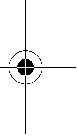 fWhen working with the machine, always hold it firmly with both hands and provide for a secure stance. The power tool is guided more secure with both hands.fSecure the workpiece. A workpiececlamped with clamp-ing devices or in a vice is held more secure than by hand.fAlways waituntil the machine has come to a complete stop before placing it down.The tool insert can jam and lead to loss of control over the power tool.Products sold in GB only: Your product is fitted with an BS1363/A approved electric plug with internal fuse (ASTA approved to BS1362).If the plug is not suitable for your socket outlets, it should be cut off and an appropriate plug fittedin its place byan author-ised customer service agent. The replacement plug should have the same fuse rating as the original plug.The severed plug must be disposed of to avoid a possible shock hazard andshould neverbe inserted into a mains sock-et elsewhere.Products sold in AUS and NZ only: Use a residual current de-vice (RCD) with a rated residual current of 30mA or less.Product Description and Specifica-tionsRead all safety warnings and all instruc-tions. Failure to follow the warnings and in-structions may result in electric shock, fire and/or serious injury.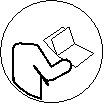 While reading the operating instructions, unfold the graphics page for the machine and leave it open.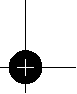 Bosch Power Tools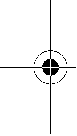 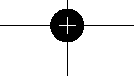 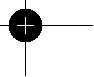 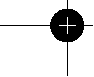 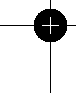 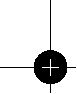 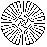 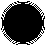 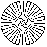 OBJ_BUCH-813-003.book Page 15 Friday, November 4, 2011 7:23 AM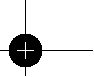 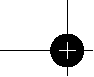 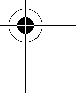 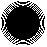 Intended UseThe machine is intended for lengthways and crossways cut-ting ofwood with straight cuttinglines aswell as mitre cuts in wood while resting firmlyonthe workpiece. With suitable saw blades, thin-walled non-ferrous metals, e.g., profiles, can al-so be sawed.Working ferrous metals is not permitted.Product FeaturesThe numbering of the product featuresrefers to the illustra-tion of the machine on the graphics page.1 On/Off switch2 Lock-off button for On/Off switch3 Auxiliary handle (insulated gripping surface) 4 Spindle lock button5 Scale for mitre angle6 Wingbolt for bevel-angle preselection 7 Wingbolt for parallel guide8 Cutting mark, 45° 9 Cutting mark, 0°10 Parallel guideTechnical DataEnglish | 1511 Retracting bladeguard 12 Base plate13 Lever for retracting blade guard 14 Sawdust ejector15 Blade guard16 Handle (insulated gripping surface) 17 Allen key18 Clamping bolt with washer 19 Clamping flange20 Saw blade*21 Mounting flange 22 Saw spindle23 Extraction adapter*24 Clamping lever for cutting-depth preselection 25 Cutting-depth scale26 Wingbolt for bevel-angle preselection 27 Set of screw clamps***Accessories shown or described are not part of the standard de-livery scope of the product. A complete overviewof accessories can be found in our accessories program.**Commercially available (not included in the delivery scope)Circular SawArticle number Rated power input No-load speedCutting depth, max. – for 0° bevel angle – for 45° bevel angleSpindle lockBase plate dimensions Saw blade diameter, max. Saw blade diameter, min. Blade thickness, max. Mounting boreWeight according to EPTA-Procedure 01/2003GKS 190 Professional3 601 F23 0.0 W	1400min-1	5500mm                               70 mm                               50z mm	302 x 140 mm                             190 mm                             184 mm                              2.0 mm                               30kg	4.2GKS 190 Professional3 601 F23 0.1 1400 5500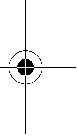 67 49z 302 x 140184 184 2.5 164.2Protection class	/ II	/ II The values givenarevalid for a nominal voltage[U]of230V. Fordifferent voltages and models for specific countries, these values can vary.Please observe the articlenumber onthe type plateofyour machine. The trade names of the individualmachines may vary.Noise/Vibration InformationMeasured sound values determined accordingto EN60745.Typically the A-weighted noise levels of the product are: Sound pressure level 96dB(A); Sound power level 107dB(A). Uncertainty K=3dB.Wear hearing protection!Vibration total values ah (triax vector sum) and uncertainty K determined according to EN60745:ah<2.5m/s2, K=1.5m/s2.The vibration emission level given in this information sheethas been measured in accordance with a standardised test given in EN 60745 and may be used to compare one tool withBosch Power Toolsanother. It may beused for apreliminary assessment ofexpo-sure.The declaredvibrationemission level representsthe main ap-plications of the tool. However if thetool is usedfor different applications,with different accessories orpoorly maintained, the vibration emission may differ. This may significantly in-crease the exposure level over the total working period.An estimation ofthe level of exposure to vibration should also take into account the times when the tool is switched off or when it is running but not actually doing the job. This may sig-nificantly reduce the exposure level overthe total working pe-riod.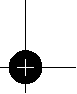 1 619 P09 868 |(4.11.11)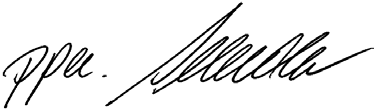 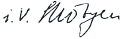 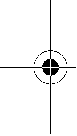 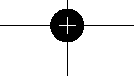 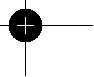 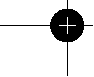 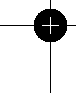 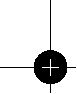 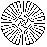 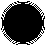 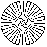 OBJ_BUCH-813-003.book Page 16 Friday, November 4, 2011 7:23 AM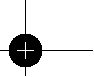 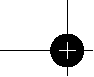 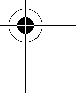 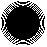 16 | EnglishIdentify additional safety measures to protect the operator from the effects of vibration such as: maintain the tool and the accessories, keep hands warm, organise work patterns.Declaration of ConformityWe declare under our sole responsibility that the product de-scribed under “Technical Data” is in conformity with the fol-lowing standards or standardization documents: EN60745 according to the provisions of the directives2011/65/EU, 2004/108/EC, 2006/42/EC.Technical file (2006/42/EC) at: Robert Bosch GmbH, PT/ETM9,D-70745 Leinfelden-EchterdingenDr. Egbert Schneider	Dr. Eckerhard Strötgen Senior Vice President	Engineering Director Engineering	PT/ESIRobert Bosch GmbH, Power Tools Division D-70745 Leinfelden-Echterdingen 14.10.2011AssemblyMounting/Replacing the Saw BladefBefore any work on the machine itself, pull the mains plug.fWhen mounting the saw blade, wear protective gloves. Danger of injury when touching the saw blade.fOnly use saw blades that correspond with the charac-teristic data given in the operating instructions.fDo not under any circumstances use grinding discs as the cutting tool.Selecting a Saw BladeAn overview of recommended saw blades can be found at the end of this manual.Removal of the Saw Blade (seefigureA)For changing the cutting tool, it is best to place the machine on the face side of the motor housing.– Press the spindle lock button4 and keep it pressed. fThe spindle lock button 4 may be actuated only whenthe saw spindle is at a standstill. Otherwise, the power tool can be damaged.– With the Allen key17, unscrew the clamping bolt 18 turn-ing in rotation direction n.– Tilt back the retracting blade guard11 and hold firmly.– Remove the clamping flange19 and thesaw blade20 from the saw spindle 22.Mounting the Saw Blade (seefigureA)For changing the cutting tool, it is best to place the machine on the face side of the motor housing.– Clean the saw blade20 and all clamping parts to be assem-bled.– Tilt back the retracting blade guard11 and hold firmly.1619 P09868 | (4.11.11)– Place the saw blade20 on to the mounting flange 21. The cutting direction of the teeth (direction or arrow on saw blade) and the direction-of-rotation arrow on the blade guard 15 must correspond.– Mount the clamping flange19 and screw in the clamping bolt 18 turning in rotation direction o. Observe correct mounting position of mounting flange21 and clamping flange19.– Press the spindle lock button 4 and keep it pressed.– With the Allen key17, tighten the clamping bolt 18 turning in rotation direction o. The tightening torque is between 6–9Nm, which corresponds to hand tight plus ¼ turn.Dust/Chip ExtractionfBefore any work on the machine itself, pull the mains plug.fDusts from materials such as lead-containing coatings, some wood types, minerals and metal can be harmful to one’s health. Touching or breathing-in the dusts can cause allergic reactions and/or lead to respiratory infections of the useror bystanders.Certain dusts, such as oak or beech dust, are considered as carcinogenic, especially in connection with wood-treat-ment additives (chromate, wood preservative). Materials containing asbestos may only be worked by specialists.– As far as possible, use a dust extraction system suita-ble for the material.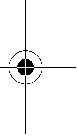 – Provide for good ventilation of the working place.– It is recommended to wear a P2 filter-class respirator.Observe the relevant regulations in your country for the materials to be worked.fPrevent dust accumulation at the workplace. Dusts can easily ignite.Mountingthe Extraction Adapter (seefigureB)Attachthe extraction adapter23 onto the sawdust ejector14 until it latches. A vacuum hose with a diameter of 35mm can be connected to the extraction adapter23.fThe extraction adapter may not be mounted when no external dust extraction is connected.Otherwise the ex-traction channel can become clogged.fDo not connect a dust bag to the extraction adapter. Otherwise the extraction system can become clogged.To ensure optimum extraction, the extraction adapter23 mustbe cleaned regularly.External Dust ExtractionConnect the vacuum hose to a vacuum cleaner (accessory). An overviewforconnecting to various vacuum cleaners canbe found at theendof this manual.The machine can be plugged directly into the receptacle of a Bosch all-purpose vacuum cleaner with remote starting con-trol. The vacuum cleaner starts automatically when the ma-chine is switched on.The vacuum cleaner must be suitable for the material being worked.When vacuuming dry dust thatis especiallydetrimental to health or carcinogenic, use a special vacuum cleaner.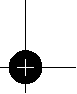 Bosch Power Tools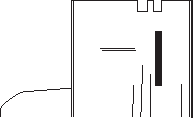 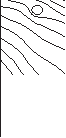 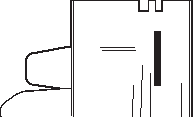 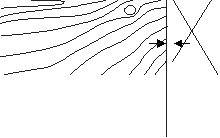 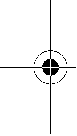 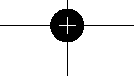 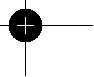 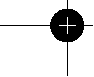 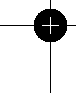 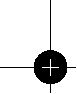 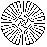 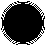 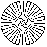 OBJ_BUCH-813-003.book Page 17 Friday, November 4, 2011 7:23 AM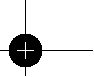 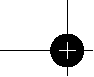 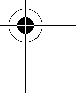 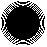 OperationOperating ModesfBefore any work on the machine itself, pull the mains plug.Adjusting the Cutting Depth (seefigureC)fAdjust the cuttingdepth to the thickness of the work-piece. Less than a full tooth of the blade teeth should be visible below the workpiece.Loosen the clamping lever 24. For a smaller cutting depth, pull the saw away from the base plate 12; for a larger cutting depth,push the saw toward thebase plate 12. Adjust the de-sired cutting depth at the cutting-depth scale. Tighten the clamping lever 24 again.If the cutting depthcannot be fullyadjusted after loosening clamping lever 24, pull clamping lever 24 away from the saw and swivel it downward. Release the clamping lever 24 again. Repeat this procedure until the requested cutting depth can be adjusted.If thecutting depth cannot be sufficiently lockedaftertighten-ing clamping lever24, pull clampinglever 24 away from the saw and swivelit upward.Release the clamping lever24 again. Repeat this procedure until the cutting depth is locked.Adjusting the Cutting AngleLoosen the wing bolts 6 and 26. Tilt the saw sidewards. Ad-just the desired measure on the scale 5. Tighten the wing bolts 6 and26 again.Note:For bevel cuts, the cutting depth is smaller than the set-ting indicated on the cutting-depth scale 25.Cutting MarksThe 0° cutting mark (9) indicates the position of the saw blade for right-angled cuts. The 45° cutting mark (8) indi-cates the position of the saw blade for 45° cuts.For precise cuts, position the circular saw against the work-piece as shown in the figure. It is best to carry outa trial cut.Starting OperationfObserve correct mains voltage! The voltage of the pow-er sourcemust agree with the voltage specified on the nameplate of the machine. Power tools marked with 230V can also be operated with 220V.Switching On and OffTo start the machine,first push the lock-off button for the On/Off switch2 andthen press the On/Off switch 1 and keep it pressed.Bosch Power ToolsEnglish | 17To switch off the machine,releasethe On/Off switch1.Note:For safety reasons, the On/Off switch 1 cannot be locked; it must remain pressed during the entire operation.Working AdviceProtect saw blades against impact and shock.Guide the machine evenly and withlight feed in the cutting di-rection. Excessivefeed significantlyreduces the service lifeof the saw blade and can cause damage to the power tool.Sawing performance and cutting quality depend essentially on the condition and the tooth form of the saw blade. There-fore,use only sharp sawbladesthatare suited for the material to be worked.Sawing WoodThe correct selection of the saw blade dependson the type and quality of the wood and whether lengthway or crossway cuts are required.When cutting spruce lengthways, longspiral chips are formed.Beech and oak dusts are especially detrimental to health. Therefore, work only with dust extraction.Sawing with Parallel Guide (seefigureD)The parallel guide 10 enables exact cuts along a workpiece edge and cutting stripsof the same dimension.Loosen wing bolt 7 and slide the scale of the parallel guide 10 through the guide in the base plate 12. Adjust the desiredcut-ting width as the scale setting at the respective cutting mark9 or8; see Section “Cutting Marks”. Tighten wing bolt 7 again.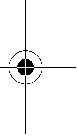 Sawing with Auxiliary Guide (seefigureE)For sawing large workpieces or straight edges, a board or strip can clamped to the workpiece as an auxiliary guide; the base plate of the circularsawcan beguidedalongside theaux-iliary guide.Maintenance and ServiceMaintenance and CleaningfBefore any work on the machine itself, pull the mains plug.fFor safe and proper working,always keep the machine and ventilation slots clean.The retracting blade guard must always be able to move freely and retract automatically. Therefore, always keep the area around the retracting bladeguard clean. Remove dust and chips by blowing out with compressed air or with a brush.Saw blades that are not coated can be protected against cor-rosion with a thin coat of acid-free oil. Before use, the oil must be removed again, otherwise the wood will become soiled.Resin and glue residue on the saw blade produces poor cuts. Therefore, clean the saw blade immediately after use.If thereplacement of the supplycord is necessary,thishas to be done by Bosch or an authorized Bosch service agent in or-der to avoid a safety hazard.1 619 P09 868 |(4.11.11)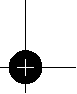 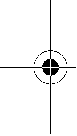 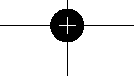 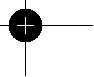 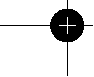 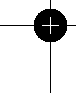 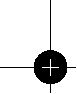 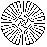 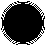 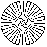 OBJ_BUCH-813-003.book Page 18 Friday, November 4, 2011 7:23 AM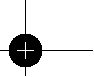 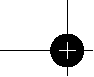 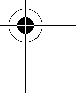 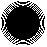 18 | FrançaisIf the machine should fail despite the care taken in manufac-turing and testing procedures, repair should be carried out by an after-sales service centre for Bosch power tools.In all correspondence and spare parts order, please always in-clude the 10-digit article number given on the type plate of the machine.After-sales Service and CustomerAssistanceOur after-sales service responds to your questions concern-ing maintenance and repair of your product as well as spare parts. Exploded views and information on spare parts can al-so be found under:www.bosch-pt.comOur customer service representatives can answer your ques-tions concerning possible applications and adjustment of products and accessories.Great BritainRobert Bosch Ltd. (B.S.C.) P.O. Box98Broadwater Park North Orbital Road DenhamUxbridge UB 9 5HJTel. Service: +44 (0844) 736 0109 Fax: +44 (0844) 736 0146E-Mail: boschservicecentre@bosch.comIrelandOrigo Ltd.Unit 23 Magna Drive Magna Business Park City WestDublin 24Tel. Service: +353 (01) 4 66 67 00 Fax: +353 (01) 4 66 68 88Australia, New Zealand and Pacific IslandsRobert Bosch Australia Pty. Ltd. Power ToolsLocked Bag 66Clayton South VIC 3169 Customer Contact Center Inside Australia:Phone: +61 (01300) 307 044 Fax: +61 (01300) 307 045 Inside New Zealand:Phone: +64 (0800) 543 353 Fax: +64 (0800) 428 570 Outside AU and NZ:Phone: +61 (03) 9541 5555 www.bosch.com.auRepublic of South AfricaCustomer serviceHotline: +27 (011) 6 51 96 001619 P09868 | (4.11.11)Gauteng– BSC Service Centre 35 Roper Street, New Centre JohannesburgTel.: +27 (011) 4 93 93 75 Fax: +27 (011) 4 93 01 26 E-Mail: bsctools@icon.co.zaKZN – BSC Service Centre Unit E, Almar Centre143 Crompton Street PinetownTel.: +27 (031) 7 01 21 20 Fax: +27 (031) 7 01 24 46E-Mail: bsc.dur@za.bosch.comWestern Cape – BSC Service Centre Democracy Way, Prosperity Park MilnertonTel.: +27 (021) 5 51 25 77 Fax: +27 (021) 5 51 32 23 E-Mail: bsc@zsd.co.zaBosch Headquarters Midrand, GautengTel.: +27 (011) 6 51 96 00 Fax: +27 (011) 6 51 98 80E-Mail: rbsa-hq.pts@za.bosch.comDisposalThe machine, accessoriesand packaging should be sorted for environmental-friendly recycling.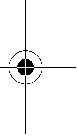 Do not dispose of power tools into household waste! Only for EC countries:Accordingthe European Guideline 2002/96/EC for Waste Electrical and Elec-tronic Equipment and its implementation into national right, power tools that are no longer usable must be collected separately and disposed of in an environmentally cor-rect manner.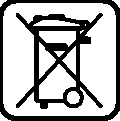 Subject to change without notice.FrançaisAvertissements de sécuritéAvertissements de sécurité généraux pour l’outil Lire tous les avertissements de sécurité et toutes les ins-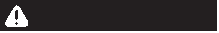 tructions. Ne pas suivre les avertissements et instructions peut donner lieu à un choc électrique, un incendie et/ou une blessure sérieuse.Conserver tous les avertissements et toutes les instruc-tions pour pouvoir s’y reporter ultérieurement.Le terme « outil » dans les avertissements fait référence à vo-tre outil électrique alimenté par le secteur (avec cordon d’ali-mentation) ou votre outil fonctionnant sur batterie (sans cor-don d’alimentation).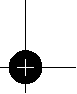 Bosch Power Tools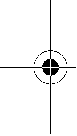 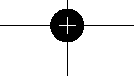 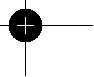 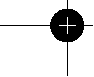 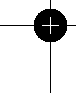 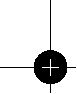 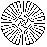 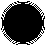 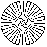 OBJ_BUCH-813-003.book Page 19 Friday, November 4, 2011 7:23 AM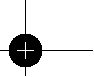 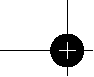 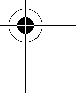 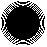 Sécurité de la zone de travailfConserver la zone de travail propre et bien éclairée. Leszones en désordre ou sombres sont propices aux acci-dents.fNe pas faire fonctionner les outils électriques en at-mosphère explosive, par exemple en présence de liqui-des inflammables, de gaz ou de poussières.Les outils électriques produisent des étincelles qui peuvent enflam-mer les poussières ou les fumées.fMaintenir les enfants et les personnes présentes à l’écart pendantl’utilisation de l’outil. Les distractions peuvent vous faire perdrele contrôle de l’outil.Sécurité électriquefIl faut que les fiches del’outil électrique soient adap-tées au socle. Ne jamais modifier la fiche dequelque fa-çon que ce soit. Ne pas utiliser d’adaptateurs avec des outils à branchement de terre. Des fiches nonmodifiées et des socles adaptés réduiront le risque de choc électri-que.fEviter tout contact du corps avecdes surfaces reliées à la terre telles que les tuyaux, les radiateurs, les cuisi-nières et les réfrigérateurs. Il existe un risque accru de choc électrique si votre corps est relié à la terre.fNe pas exposer les outils à la pluie ou à des conditions humides. La pénétration d’eau à l’intérieur d’un outil aug-mentera le risque de choc électrique.fNe pas maltraiter le cordon. Ne jamais utiliser le cordon pour porter, tirer ou débrancher l’outil. Maintenir le cordon à l’écart de la chaleur,du lubrifiant, des arêtes ou des parties en mouvement.Les cordons endommagés ou emmêlés augmentent le risque de choc électrique.fLorsqu’on utilise un outil àl’extérieur, utiliser unpro-longateur adapté à l’utilisation extérieure. L’utilisation d’un cordon adapté à l’utilisation extérieure réduit le risque de choc électrique.fSi l’usage d’un outil dans un emplacement humide est inévitable, utiliser une alimentation protégée par un dispositif à courant différentiel résiduel (RCD).L’usage d’un RCD réduit le risque de choc électrique.Sécurité des personnesfRester vigilant, regarder ce que vous êtes en train defaire et faire preuve de bon sens dans l’utilisation de l’outil. Ne pas utiliser un outil lorsque vous êtes fatigué ou sous l’emprise de drogues, d’alcool ou de médica-ments. Un moment d’inattention en cours d’utilisation d’un outil peut entraîner des blessures graves des person-nes.fUtiliser un équipement de sécurité. Toujours porter une protection pour les yeux. Les équipements de sécu-rité tels que les masquescontre les poussières, les chaus-sures de sécurité antidérapantes, les casques ou les pro-tections acoustiques utilisés pour les conditions appropriées réduiront les blessures des personnes.fEviter tout démarrage intempestif. S’assurer que l’interrupteur est en position arrêt avant de brancher l’outil au secteur et/ou au bloc de batteries, de leBosch Power ToolsFrançais | 19ramasser ou de le porter. Porter les outils en ayant le doigt sur l’interrupteur ou brancher des outils dont l’inter-rupteur est en position marche est source d’accidents.fRetirer toute clé deréglage avant de mettre l’outil en marche. Une clé laissée fixée sur une partie tournante de l’outil peut donner lieu à des blessures de personnes.fNe pas se précipiter. Garder une position et un équili-bre adaptés à tout moment. Cela permet un meilleur con-trôle de l’outil dans des situations inattendues.fS’habiller de manière adaptée. Ne pas porter de vête-ments amples ou debijoux. Garder les cheveux, les vê-tements et les gants à distance des parties en mouve-ment.Des vêtements amples, des bijoux ou les cheveux longs peuvent être pris dans des parties en mouvement.fSi des dispositifs sont fournis pour le raccordement d’équipements pour l’extraction et la récupération des poussières, s’assurer qu’ils sont connectés et correcte-ment utilisés. Utiliser des collecteurs de poussière peut réduire les risques dus auxpoussières.Utilisation et entretien de l’outilfNe pas forcer l’outil. Utiliser l’outil adapté à votre appli-cation.L’outil adapté réalisera mieux le travail et de maniè-re plus sûre au régime pour lequel il a été construit.fNe pas utiliser l’outil si l’interrupteur ne permet pas de passer de l’état de marche à arrêt et vice versa. Tout outil qui ne peut pas être commandé par l’interrupteur est dangereux et il faut le faire réparer.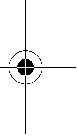 fDébrancher la fiche de la source d’alimentation en cou-rant et/ou le bloc de batteries de l’outil avant tout ré-glage, changement d’accessoires ou avant de ranger l’outil. De telles mesures de sécurité préventives rédui-sent le risque de démarrage accidentel de l’outil.fConserver les outils à l’arrêt hors de la portée des en-fants et ne pas permettre à des personnes ne connais-sant pasl’outil ou les présentes instructions de le faire fonctionner. Les outils sont dangereux entre les mains d’utilisateurs novices.fObserver la maintenance de l’outil. Vérifier qu’il n’y a pas de mauvais alignement ou de blocage des parties mobiles, des pièces cassées ou toute autre condition pouvantaffecter le fonctionnement de l’outil. En cas de dommages, faire réparer l’outil avant del’utiliser. De nombreux accidents sont dus à des outils mal entretenus.fGarderaffûtés et propres les outils permettant de cou-per. Des outils destinés à couper correctement entretenus avec des pièces coupantes tranchantes sontmoins sus-ceptibles de bloquer et sont plus faciles à contrôler.fUtiliser l’outil,les accessoires et les lames etc., confor-mément à ces instructions, en tenant compte des con-ditions de travail et du travail à réaliser. L’utilisation de l’outil pour des opérations différentes de celles prévues pourrait donner lieu à des situations dangereuses.Maintenance etentretienfFaire entretenir l’outil par un réparateur qualifié utili-sant uniquement des pièces de rechange identiques. Cela assurera que la sécurité de l’outil est maintenue.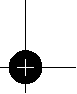 1 619 P09 868 |(4.11.11)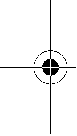 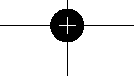 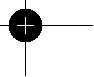 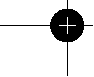 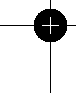 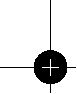 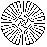 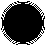 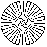 OBJ_BUCH-813-003.book Page 20 Friday, November 4, 2011 7:23 AM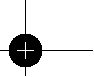 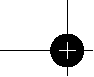 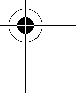 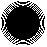 20 | FrançaisInstructions de sécurité pour scies circulairesProcédures de coupefDANGER: N’approchez pas les mainsde la zone de cou-pe et de la lame. Gardez la deuxième main sur la poi-gnée auxiliaire ou sur le boîtier du moteur. Si lesdeux mains tiennent la scie, elles ne peuvent pas être coupées par la lame.fN’exposez aucune partie de votre corps sous la pièce à travailler. Le protecteur ne peut pas vous protéger de la lame sous la pièce à travailler.fAjustez la profondeur de coupe à l’épaisseurde la pièce à travailler. Il convient que moins dela totalité d’une dent parmi toutes les dents de la lame soit visible sous la pièce à travailler.fNe tenez jamais la pièce à débiter dans vos mains ousur vos jambes. Assurez-vous que la pièce à travailler se trouve sur une plate-forme stable. Il est important que la pièce à travailler soit soutenue convenablement, afin de minimiserl’exposition du corps, le grippage de la lame, ou la perte de contrôle.fTenir l’outil uniquement par les surfaces de préhension isolantes, pendant les opérations au cours desquelles l’accessoire coupant peut être en contact avec des con-ducteurs cachés ou avec son propre câble. Le contact de l’accessoire coupant avec unfil «sous tension» peut égale-ment mettre «sous tension»les parties métalliques expo-sées de l’outil électrique et provoquer un choc électrique sur l’opérateur.fLors d’une coupe, utilisez toujours un guide parallèle ou un guide à bords droits. Cela améliore la précision de la coupe et réduit les risques de grippage de la lame.fUtilisez toujours des lames dont la taille et la forme (diamètre et rond) des alésages centraux sontconve-nables. Les lames qui ne correspondent pas aux éléments de montage de la scie ne fonctionneront pas bien, provo-quant une perte de contrôle.fN’utilisez jamais de rondelles ou de boulons de lames endommagés ouinadaptés. Les rondelles et les boulons de lames ont été spécialementconçus pour votre scie, afin de garantir une performance optimale et une sécurité de fonctionnement.fCauses du recul et mises en garde correspondantes– lerecul est une réaction soudaine observée sur une lame de scie pincée, bloquée ou mal alignée, faisant sortir la scie de la pièce à travailler de manière incontrôlée dans la di-rection de l’opérateur;– lorsque lalame est pincée oubloquée fermement parle fond du trait de scie, la lame se bloque etle moteur fait re-tourner brutalement le bloc à l’opérateur;– si la lamese tord ou est malalignée lors de la coupe, les dents surle bordarrière de lalame peuvent creuserla face supérieure du bois, ce qui fait que la lame sort du trait de scie et est projetéesurl’opérateur.Le recul est le résultat d’un mauvais usage de lascie et/ou de procédures ou de conditions de fonctionnement incor-rectes et peut être évité en prenant les précautions adé-quates spécifiées ci-dessous.1619 P09868 | (4.11.11)fMaintenez fermement la scie avec les deux mains et po-sitionnez vos bras afin de résister aux forces de recul. Positionnez votre corps de chaque côté de la lame, mais pas dans l’alignement de la lame. Le recul peut faire revenir la scie en arrière, mais les forces de recul peuvent être maîtrisées par l’opérateur, si les précautions adéqua-tes sont prises.fLorsque la lame est grippée oulorsqu’une coupe estin-terrompue pour quelque raison que ce soit, relâchez le bouton de commande et maintenez la scie immobile dans le matériau,jusqu’à ce que la lame arrête complè-tement de fonctionner. N’essayez jamais de retirer la scie de la pièce à travailler ou de tirer la scie en arrière pendant que la lame est en mouvement ou que le recul peut se produire. Recherchez et prenez des mesures cor-rectives afin d’empêcher que la lame ne se grippe.fLorsque vous remettez en marche une scie dans la piè-ce à travailler, centrez la lame de scie dans le trait de scie et vérifiez que les dents de la scie ne soient pas rentrées dans le matériau. Si la lame de scie est grippée, elle peut venir chevaucher la pièce à travailler ou en sortir lorsque la scie est remise en fonctionnement.fPlacez des panneaux de grande taille sur un support afin de minimiser les risques de pincement de la lame et de recul. Les grands panneaux ont tendance à fléchir sous leur propre poids. Les supports doivent être placés sous le panneau des deux cotés, près de la ligne de coupe et près du bord du panneau.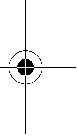 fN’utilisez pas de lames émoussées ou endommagées. Des lames non aiguisées oumalfixées entraînent un trait de scie rétréci, provoquant trop de frottements, un grippa-ge de la lame et un recul.fLa profondeur de la lame etles leviers de verrouillage et de réglage du biseau doivent être solides et stables avant de réaliser la coupe. Si l’ajustement de la lame dé-rive pendant la coupe, cela peut provoquer un grippage et un recul.fSoyez d’autant plus prudent lorsque vous découpez des parois existantes ou d’autres zones sans visibilité. La lame saillante peut couper des objets qui peuvent entraî-ner un recul.Fonctionnement du protecteur inférieurfVérifiez que le protecteur inférieur soit bien ferméavant chaqueutilisation. Nemettez pasla scie en mar-che sile protecteurinférieur ne se déplace pas libre-ment et ne sefermepasinstantanément. Ne serrez ja-mais oun’attachez jamais le protecteur inférieur en position ouverte. Si la scie tombe accidentellement, le protecteur inférieur peut se tordre. Soulevez le protecteur inférieur avec la poignée rétractive et assurez-vous qu’il bouge librement et n’est pas encontact avec la lame ou tou-te autre partie, à tous les angles et profondeurs de coupe.fVérifiez le fonctionnement du ressort du protecteur in-férieur. Si le protecteur et le ressort ne fonctionnent pas correctement, ils doivent être révisés avant utilisa-tion.Le protecteur inférieur peut fonctionner lentement en raison d’éléments endommagés, de dépôts collants ou de l’accumulation de débris.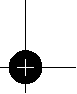 Bosch Power Tools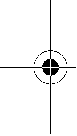 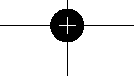 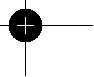 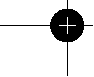 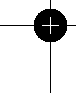 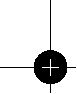 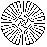 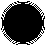 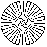 OBJ_BUCH-813-003.book Page 21 Friday, November 4, 2011 7:23 AM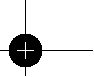 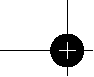 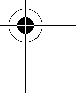 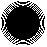 fLe protecteur inférieur peut revenir se loger manuelle-ment uniquement pour les coupes particulières telles que les «coupes plongeantes» et les «coupes complexes». Soulevez le protecteur inférieur par la poignée rétractive et dès que la lame entre dans le ma-tériau, le protecteur inférieur doit être relâché. Pour toutes les autres découpes, il convient que le protecteur inférieur fonctionne automatiquement.fVérifiez toujours que le protecteur inférieur recouvre la lame avant de poser la scie sur un établi ou surle sol. Une lame non protégée et continuant à fonctionner par inertie entraînerala scieen arrière, etcouperaalors toutce qui se trouve sur sa trajectoire. Soyez conscient du temps nécessaire à la lame pour s’arrêter après que l’interrupteur est relâché.Avertissements supplémentairesfNe pas mettre les mains dans l’éjecteur de copeaux. Il y a risque de blessures avec les parties en rotation.fNe pas travailler avec la scie au-dessus de la tête. Dans cette position, vous n’avez pas suffisamment de contrôle sur l’appareil électroportatif.fUtiliser des détecteurs appropriés afin de déceler des conduites cachées ou consulter les entreprises d’ap-provisionnement locales. Un contact avec des lignes électriques peut provoquer un incendie ou un choc électri-que. Un endommagement d’une conduite de gaz peut pro-voquer une explosion. La perforation d’une conduite d’eau provoque des dégâts matériels et peut provoquer un choc électrique.fNe pas utiliser l’outil electroportatif de maniere stationnaire!Il n’est pas conçu pour une utilisation avec table de sciage.fNe pas utiliser de lames en acier HSS (aciers super rapi-des). De telles lames se cassent facilement.fNe pas scier de métaux ferreux.Les copeaux incandes-cents peuvent enflammer l’aspiration des copeaux.fToujours bien tenir l’outil électroportatif des deux mains et veiller à toujours garder une position de tra-vail stable. Avec les deux mains, l’outil électroportatif est guidé de manière plus sûre.fBloquer la pièce à travailler. Une pièce à travailler serrée par des dispositifs de serrage appropriésou dans un étau est fixée de manière plus sûre que tenue dans les mains.fAvant de déposer l’outil électroportatif, attendre que celui-ci soit complètement à l’arrêt. L’outil risque de se coincer, ce qui entraînerait une perte de contrôle de l’outil électroportatif.Description et performances du produitIl est impératif de lire toutes les consignes de sécurité et toutes les instructions. Le non-respect des avertissements et instruc-tions indiqués ci-après peut conduire à une électrocution, un incendie et/ou de graves blessures.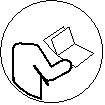 Bosch Power ToolsFrançais | 21Dépliez levolet surlequel l’appareil est représentéde manière graphique. Laissez levolet dépliépendant la lecture de la pré-sente notice d’utilisation.Utilisation conformeL’outil électroportatif, équipé d’un support stable, est conçu pour effectuer dans lebois des coupes droites longitudinales ettransversales ainsi que des anglesd’onglet. Avec des lames de scie correspondantes, il est également possible de scier des métaux non ferreux à paroi mince, p.ex. des profilés. Travailler des métaux ferreux n’est pas admissible.Eléments de l’appareilLa numérotation des éléments de l’appareil se réfère à la re-présentation de l’outil électroportatif sur la page graphique.1 Interrupteur Marche/Arrêt2 Déverrouillage de mise en fonctionnement de l’interrupteur Marche/Arrêt3 Poignée supplémentaire (surface de préhension isolante)4 Dispositif de blocage de broche5 Echelle de graduation des angles de coupes biaises 6 Vis papillon pour présélection de l’angle d’onglet7 Vis papillon pourla butée parallèle 8 Marquage de la coupe 45°9 Marquage de la coupe 0° 10 Butée parallèle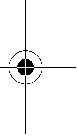 11 Capot de protection à mouvement pendulaire 12 Plaque de base13 Levier de présélection du capot de protection à mouvement pendulaire14 Ejection des copeaux 15 Capot de protection16 Poignée (surface de préhension isolante) 17 Clé mâle coudée pour vis à six pans creux 18 Vis de serrage avec rondelle19 Bride de serrage20 Lame de scie circulaire* 21 Bride porte-outil22 Broche de scie23 Adaptateur d’aspiration*24 Levier de serrage pour présélection de la profondeur de coupe25 Graduation de la profondeur de coupe26 Vis papillon pour présélection de l’angle d’onglet 27 Serre-joint (1 paire)***Les accessoires décrits ou illustrés ne sont pas tous compris dans la fourniture. Vous trouverezles accessoires complets dans notre programme d’accessoires.**disponible dans le commerce (non fourni avec l’appareil)1 619 P09 868 |(4.11.11)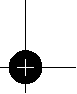 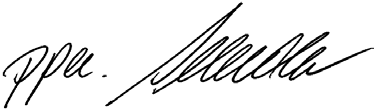 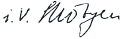 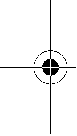 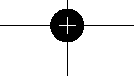 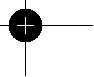 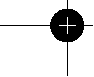 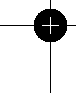 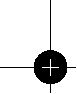 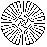 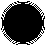 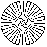 OBJ_BUCH-813-003.book Page 22 Friday, November 4, 2011 7:23 AM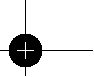 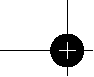 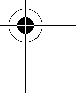 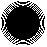 22 | FrançaisCaractéristiques techniquesScie circulaireN° d’articlePuissance nominale absorbée Vitesse à videProfondeur de coupe max.– pour un angle d’onglet de 0° – pour un angle d’onglet de 45°Blocage de la broche Dimensions de la plaque de base Diamètre max. de la lame de scie Diamètre min. de la lame de scie Epaisseurmax. de la lame Perçage de positionnementPoids suivant EPTA-Procedure 01/2003GKS 190 Professional3 601 F23 0.0 W	1400tr/min	5500mm                               70 mm                               50z mm	302 x 140 mm                             190 mm                             184 mm                              2,0 mm                               30kg	4,2GKS 190 Professional3 601 F23 0.1 1400 550067 49z 302 x 140184 184 2,5 164,2Classe de protection	/ II	/ II Ces indications sont valables pour une tension nominale de [U] 230V. Ces indications peuvent varier pour des tensions plus basses ainsi que pour des versions spécifiques àcertains pays.Respectez impérativement le numérod’article se trouvant sur laplaque signalétiquede l’outil électroportatif. Les désignations commercialesdes dif-férents outilsélectroportatifs peuvent varier.Niveau sonore et vibrationsValeurs de mesure du niveau sonore relevées conformément à la norme EN60745.Les mesures réelles (A) des niveaux sonores de l’appareil sont: niveau de pression acoustique 96dB(A);niveau d’in-tensité acoustique 107dB(A). Incertitude K=3dB.Porter une protection acoustique!Valeurs totales des vibrations ah (somme vectorielle des trois axes directionnels) et incertitude K relevées conformément àla norme EN60745: ah<2,5m/s2, K=1,5m/s2.Le niveau d’oscillation indiqué dans ces instructionsd’utilisa-tion a été mesuré conformément à la norme EN60745 et peut être utilisé pour une comparaison d’outilsélectroportatifs. Il est également approprié pour une estimation préliminaire de la charge vibratoire.Le niveaud’oscillation correspond aux utilisations principales de l’outil électroportatif. Si l’outil électrique est cependant utilisé pour d’autres applications, avec d’autres outils de tra-vail ou avecun entretien non approprié, le niveau d’oscillation peut être différent. Ceci peut augmenter considérablement la charge vibratoire pendant toute la durée de travail.Pour une estimation précise de la charge vibratoire, il est re-commandé de prendre aussi en considération les périodes pendant lesquelles l’appareil est éteint ou en fonctionnement, mais pas vraiment utilisé. Ceci peut réduire considérable-ment la charge vibratoire pendant toute la durée de travail. Déterminez des mesures de protection supplémentaires pour protéger l’utilisateur des effets de vibrations, telles que par exemple : entretien de l’outil électrique et des outils de travail, maintenir les mains chaudes, organisation judicieuse des opérations de travail.1619 P09868 | (4.11.11)Déclaration de conformitéNous déclarons sous notre propre responsabilité que le pro-duit décrit sous «Caractéristiques techniques» est en confor-mité avec les normes ou documents normatifs suivants: EN60745 conformément aux termesdes réglementations en vigueur 2011/65/UE, 2004/108/CE, 2006/42/CE.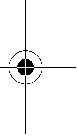 Dossier technique (2006/42/CE) auprès de: Robert Bosch GmbH, PT/ETM9,D-70745 Leinfelden-EchterdingenDr. Egbert Schneider	Dr. Eckerhard Strötgen Senior Vice President	Engineering Director Engineering	PT/ESIRobert Bosch GmbH, Power Tools Division D-70745 Leinfelden-Echterdingen 14.10.2011MontageMontage/Changement de la lame de scie circulairefAvant d’effectuer des travaux sur l’outil électroporta-tif, retirez la fiche de la prise de courant.fPortez toujours des gants de protection pour monter la lame de scie. Lors d’un contact avec la lame de scie, il y a un risque de blessures.fN’utilisez que des lames de scie dont les caractéristi-ques techniques correspondent à ceux indiqués dans les instructions d’utilisation.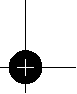 fN’utilisez jamais de meules comme outil de travail.Bosch Power Tools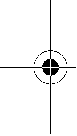 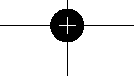 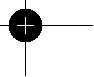 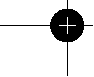 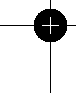 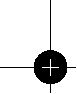 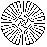 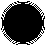 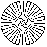 OBJ_BUCH-813-003.book Page 23 Friday, November 4, 2011 7:23 AM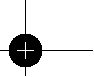 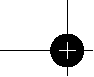 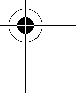 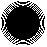 Choix de la lame de scieVous trouverez un tableau des lames de scie recommandées à la fin de ces instructions d’utilisation.Démontage de la lame de scie (voirfigureA)Pour changer l’outil, le mieux est de poser l’outil électroporta-tif sur la partie avant du carter moteur.– Appuyez sur la touche de blocage de la broche4 et mainte-nez-la dans cette position.fN’appuyez sur la touche de blocage de la broche 4 que lorsque la broche de scie est à l’arrêt. Sinon, l’outil élec-troportatif pourrait être endommagé.– Al’aide de la clé pour vis à six pans creux 17, dévissez la vis de serrage 18 dans le sens de rotation n.– Faites basculer le capot de protection à mouvement pen-dulaire 11 vers l’arrière et tenez-ledans cette position.– Enlevez la bride deserrage19 et la lame de scie 20 de la broche de scie22.Montage dela lame de scie (voirfigureA)Pour changer l’outil, le mieux est de poser l’outil électroporta-tif sur la partie avant du carter moteur.– Nettoyez la lame de scie20 ainsi que toutes les pièces de serrage à monter.– Faites basculer le capot de protection à mouvement pen-dulaire 11 vers l’arrière et tenez-ledans cette position.– Placez la lame de scie 20 sur la bride porte-outil 21. Le sens de coupe des dents (direction de la flèche se trouvant sur la lame de scie) et la flèche se trouvant sur le capot de protection 15 doivent coïncider.– Posez la bride de serrage 19 et vissez la vis de serrage18 dans le sens de rotation o. Veillez à la bonne position de montage de labride porte-outil 21et de la bride de serrage 19.– Appuyez sur la touche de blocage de la broche4 et mainte-nez-la dans cette position.– A l’aide de la clé pour vis à six pans creux 17, vissez la vis de serrage18 dans le sens de rotation o. Le couple de ser-rage doit être de 6–9Nm, ce qui correspond à un serrage à la main plus ¼ tour.Aspiration de poussières/de copeauxfAvant d’effectuer des travaux sur l’outil électroporta-tif, retirez la fiche de la prise de courant.fLes poussières de matériaux tels que peintures contenant du plomb,certains bois, minéraux ou métaux, peuvent être nuisibles à la santé. Entrer en contact ou aspirer les pous-sières peut entraîner des réactions allergiques et/ou des maladies respiratoires auprèsde l’utilisateur oude person-nes se trouvant à proximité.Certaines poussières telles que les poussières de chêne ou de hêtre sont considérées comme cancérigènes, surtout enassociationavec des additifspourle traitement du bois (chromate, lazure). Les matériaux contenant de l’amiante ne doivent êtretravaillés quepar des personnes qualifiées.– Si possible,utilisez undispositif d’aspiration des pous-sières approprié au matériau.– Veillez à bien aérer la zone de travail.Bosch Power ToolsFrançais | 23– Il est recommandé de porter un masque respiratoire avec un niveau de filtration de classe P2.Respectez les règlements spécifiques aux matériaux à trai-ter en vigueur dans votre pays.fEvitez toute accumulation de poussières à l’emplace-ment de travail. Les poussières peuvent facilement s’en-flammer.Montage del’adaptateur d’aspiration (voirfigureB)Enfoncez l’adaptateur d’aspiration 23 sur l’éjecteur de co-peaux 14 jusqu’à cequ’il s’encliquette. L’adaptateur d’aspira-tion 23 peut être branché sur un tuyau d’aspiration d’un dia-mètre de 35mm.fL’adaptateur d’aspiration ne doit pas être monté sans qu’une aspiration externe soit raccordée. Le canal d’as-piration risque sinon d’être obturé.fIl est interdit de raccorder un sac à poussières sur l’adaptateur d’aspiration. Le système d’aspiration risque sinon d’êtreobturé.Nettoyez l’adaptateur d’aspiration 23 à intervalles réguliers afin d’assurer une bonne récupération des poussières.Aspiration externe de copeauxRaccordez le tuyau d’aspiration à un aspirateur (accessoire). Vous trouverez un tableau pour le raccordement aux diffé-rents aspirateurs à la fin des ces instructions d’utilisation.L’outil électroportatif peut être branché directement sur la prise d’un aspirateur universel Bosch avec commande à dis-tance. L’aspirateur se met automatiquement en marche dès que l’outil électroportatif est mis en service.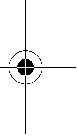 L’aspirateur doit être approprié au matériau à travailler.Pour l’aspiration de poussièresparticulièrement nuisibles à la santé, cancérigènes ou sèches, utilisez des aspirateurs spéci-fiques.Mise en marcheModes opératoiresfAvant d’effectuer des travaux sur l’outil électroporta-tif, retirez la fiche de la prise de courant.Réglage de la profondeur de coupe (voirfigureC) fAjustez la profondeur de coupe à l’épaisseurde la pièceà travailler. Il convient que moins de la totalité d’une dent parmi toutes les dents de la lame soit visible sous la pièce à travailler.Desserrez le levier de serrage24. Pour une profondeur de coupe plus petite, éloignez la scie de la plaque de base 12, pour une profondeur de coupe plus élevée, approchez la scie de la plaque de base 12. Réglezlamesure souhaitée sur la graduation de la profondeur de coupe. Resserrez le levier de serrage 24.Si, après avoir desserréle levierde serrage 24, la profondeur de coupe ne se laisserait pas régler complètement, retirez le levier de serrage 24 de la scie et poussez-le vers le bas. Relâ-chez le levier de serrage 24. Répétez cette opération jusqu’à ce que la profondeur souhaitée de coupe puisse être réglée.1 619 P09 868 |(4.11.11)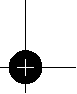 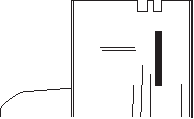 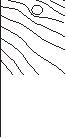 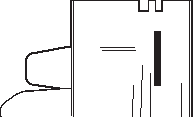 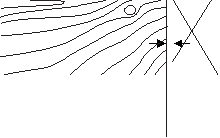 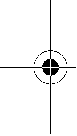 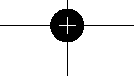 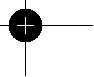 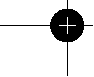 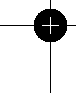 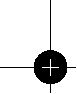 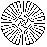 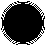 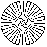 OBJ_BUCH-813-003.book Page 24 Friday, November 4, 2011 7:23 AM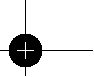 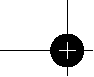 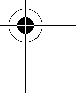 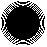 24 | FrançaisSi,après avoir serré le levier de serrage 24, la profondeur de coupe ne selaisserait pas bloquer suffisamment, retirez le le-vier de serrage 24 de la scie et poussez-le vers le haut. Relâ-chez le levier de serrage 24. Répétez cette opération jusqu’à ce que la profondeur de coupe soit bloquée.Réglage des angles de coupe biaisesDesserrez les vis papillon 6 et 26. Faites basculer lascie laté-ralement. Réglez la mesure souhaitée sur la graduation5. Resserrez bien les vis papillon6 et 26.Note:Dans des coupes d’onglet, la profondeur de coupe est moins importante que la valeurindiquée sur la graduation de la profondeur de coupe25.Marquages de la ligne de coupeLe marquage de coupe 0° (9) indique la position de la lame de scie lors d’une coupe à angle droit. Le marquage de coupe 45° (8) indique la position de la lame de scie lors d’une coupe à 45°.Afin d’obtenir une coupe de grande précision dimensionnelle, positionnez la scie circulaire conformément aux indications sur la figure sur la pièce à travailler. Le mieux est d’effectuer une coupe d’essai.Mise en servicefTenez compte de la tension du réseau! La tension dela source de courant doit correspondreaux indications se trouvant sur la plaque signalétique del’outil électro-portatif. Les outils électroportatifs marqués 230V peuvent égalementfonctionner sur 220V.Mise en Marche/ArrêtPour la mise en servicede l’outil électroportatif, poussez d’abord le dispositif de déverrouillage de mise en marche 2 vers l’arrière ; appuyezensuite sur l’interrupteur Marche/Ar-rêt 1 et maintenez-le appuyé.Pourarrêter l’outil électroportatif,relâchez l’interrupteur Marche/Arrêt 1.Note:Pour des raisons de sécurité, il n’est pas possible de verrouiller l’interrupteur Marche/Arrêt 1, mais celui-ci doit rester constamment appuyé pendant le travail de sciage.Instructions d’utilisationProtégez les lames contre les chocs et lescoups.Guidez l’outil électroportatif de façon régulière et en effec-tuant une avance modérée dans le sensde la coupe. Une avance trop forte réduit considérablement la durée de vie des outils électroportatifs et peut endommager l’outil électropor-tatif.1619 P09868 | (4.11.11)La puissance et la qualité dela coupe dépendent dans une lar-ge mesure del’état et dela forme des dents de lalame descie. En conséquence, n’utilisez que des lames de scie aiguisées et appropriées aux matériaux à travailler.Sciage deboisLe bon choix de la lame de scie dépend de la nature et de la qualité dubois et du type de coupe à savoir longitudinale ou transversale.La découpe longitudinale de l’épicéa entraîne la formation de longs copeaux en spirale.Les poussières de hêtre et de chêne sont particulièrement nuisibles à la santé, en conséquence, travaillez toujours avec une aspiration de copeaux.Sciage avec butée parallèle (voirfigureD)La butée parallèle10 permet des coupes précises le long d’un bord ou des coupes d’une même largeur.Desserrez la vis papillon 7et faites passer la graduation de la butée parallèle 10 à travers le guidage de la plaque de base 12. Réglezl’épaisseur de coupe souhaitée sur la graduation setrouvant sur le marquage de coupe correspondant 9 ou 8, voir chapitre «Marquages de la ligne de coupe». Resserrez bien la vis papillon7.Sciage avec butée auxiliaire (voirfigureE)Pour travailler des pièces dedimensions importantes ou pour couper des bords droits, il est possible de monter une plan-che ou une barre comme butée auxiliaire sur la pièce à tra-vailleret de guider la scie circulaire avec la plaque de base le long de la butée auxiliaire.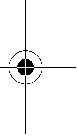 Entretien et Service Après-VenteNettoyage et entretienfAvant d’effectuer des travaux sur l’outil électroporta-tif, retirez la fiche de la prise de courant.fVeillez à ce que l’outil électroportatif ainsi que les ouïes de ventilationsoient toujours propres afin d’obtenir un travail impeccable et sûr.Lecapot de protection à mouvement pendulairedoit toujours pouvoir bouger librement et fermer automatiquement. En conséquence, tenez toujourspropre les abords du capot de protection à mouvement pendulaire. Enlevez lespoussières et les copeaux en soufflant avec de l’air comprimé ou à l’aide d’un pinceau.Pour protéger de la corrosion les lames de scie sans revête-ment, il est recommandé d’appliquer une mince couche d’hui-le exempte d’acide. Avant le sciage, enlevez l’huile pour ne pas encrasser le bois.Lesrestesde résine oude colle se trouvant sur la lame descie entravent la qualité de coupe.En conséquence, nettoyez les lames de scie immédiatement aprèsutilisation.Dans le cas où un remplacement de la fiche de raccordement s’avère nécessaire, ceci ne doit être effectué que par Bosch ou une station de Service Après-Vente agréée pour outillage Bosch afin d’éviter des dangers de sécurité.Bosch Power Tools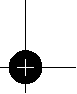 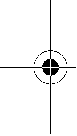 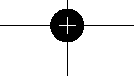 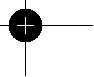 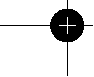 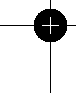 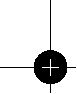 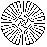 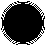 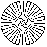 OBJ_BUCH-813-003.book Page 25 Friday, November 4, 2011 7:23 AM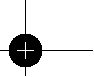 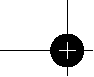 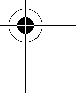 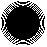 Si, malgrétous les soins apportés à la fabrication et au contrô-le de l’appareil, celui-ciprésentait un défaut, la réparation ne doit être confiée qu’à une station de Service Après-Vente agréée pour outillage Bosch.Pour toutedemande de renseignement ou commande depiè-ces de rechange, précisez-nous impérativement le numéro d’article à dix chiffres de l’outil électroportatif indiqué sur la plaque signalétique.Service Après-Vente et Assistance Des ClientsNotre Service Après-Vente répond à vos questions concer-nant la réparation et l’entretien de votre produit et les pièces de rechange. Vous trouverez des vues éclatées ainsi que des informations concernant les pièces de rechange également sous:www.bosch-pt.comLes conseillers techniques Bosch sont à votre disposition pour répondre à vos questions concernant l’achat, l’utilisation et le réglage de vos produits et de leurs accessoires.FranceVous êtesun utilisateur, contactez:Le Service Clientèle Bosch Outillage ElectroportatifTel.: 0 811 36 01 22 (coût d’une communication locale) Fax: +33 (0) 1 49 45 47 67E-Mail: contact.outillage-electroportatif@fr.bosch.comVous êtesun revendeur, contactez: Robert Bosch (France) S.A.S. Service Après-Vente Electroportatif 126, rue de Stalingrad93705 DRANCY Cédex Tel.: +33 (0) 1 43 11 90 06 Fax: +33 (0) 1 43 11 90 33E-Mail: sav.outillage-electroportatif@fr.bosch.comBelgique, LuxembourgTel. : +32 2 588 0589 Fax : +32 2 588 0595E-Mail : outillage.gereedschap@be.bosch.comSuisseTel. : +41 (044) 8 47 15 12 Fax : +41 (044) 8 47 15 52Elimination des déchetsLes outils électroportatifs, ainsi que leurs accessoires et em-ballages, doivent pouvoir suivre chacun une voie de recyclage appropriée.Ne jetez pas les outils électroportatifs avec les ordures ménagères!Seulement pour les pays de l’Union Européenne:Conformément à la directive européenne 2002/96/CE relative aux déchets d’équipe-ments électriques et électroniques et sa mi-se en vigueur conformément aux législa-tions nationales, les outils électroportatifs dont on ne peut plus se servir doivent être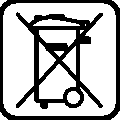 isolés et suivre une voie de recyclage appropriée.Sousréserve de modifications.Bosch Power ToolsEspañol | 25EspañolInstrucciones de seguridadAdvertencias de peligro generales para herra-mientas eléctricasLea íntegramente estas adverten-cias de peligro e instrucciones. En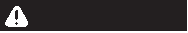 caso de no atenerse a las advertencias de peligro e instruccio-nes siguientes, ello puede ocasionar una descarga eléctrica, un incendio y/o lesión grave.Guardar todas las advertencias de peligro e instrucciones para futuras consultas.El término herramienta eléctrica empleado en las siguientes advertencias de peligro se refiere a herramientas eléctricas de conexión a la red (con cable de red) y a herramientas eléc-tricas accionadas por acumulador (o sea, sin cable de red).Seguridad del puesto de trabajofMantenga limpio y bien iluminado su puesto detrabajo.El desorden o una iluminación deficiente en las áreas de trabajo pueden provocar accidentes.fNo utilice la herramienta eléctrica en un entorno con peligro deexplosión, en el que se encuentren combus-tibles líquidos, gases o materialen polvo.Las herra-mientas eléctricas producen chispas que puedenllegar a inflamar los materiales en polvo o vapores.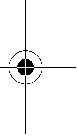 fMantenga alejados a los niños y otras personas de su puesto de trabajo al emplear la herramienta eléctrica. Una distracción le puede hacer perder el control sobre la herramienta eléctrica.Seguridad eléctricafEl enchufe delaherramienta eléctrica debecorrespondera la toma de corriente utilizada. No es admisible modificar el enchufe en forma alguna. No emplear adaptadores en herramientas eléctricas dotadas con una toma de tierra. Los enchufes sin modificar adecuados a las respectivas to-mas de corriente reducen el riesgo de una descarga eléctrica.fEvite que su cuerpo toque partes conectadas a tierra como tuberías, radiadores, cocinas y refrigeradores. El riesgoa quedar expuesto a una sacudida eléctrica es ma-yor si su cuerpo tiene contacto con tierra.fNo exponga la herramienta eléctrica a la lluvia y evite que penetren líquidos en su interior. Existe el peligro de recibir una descarga eléctricasi penetran ciertos líquidos en la herramienta eléctrica.fNoutilice el cable de red para transportar o colgar la herramienta eléctrica, ni tire de él para sacar el enchu-fe de la toma de corriente. Mantenga el cable de red alejado del calor, aceite, esquinas cortantes o piezas móviles. Los cables de red dañados o enredados pueden provocar una descarga eléctrica.fAl trabajar con la herramienta eléctrica a la intemperie utilice solamente cables de prolongación apropiados para su uso en exteriores. La utilización de un cable de prolongación adecuado para su uso en exteriores reduce el riesgo de una descarga eléctrica.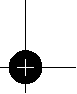 1 619 P09 868 |(4.11.11)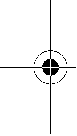 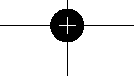 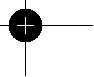 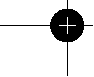 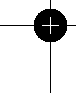 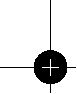 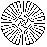 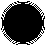 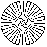 OBJ_BUCH-813-003.book Page 26 Friday, November 4, 2011 7:23 AM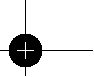 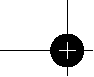 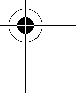 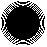 26 | EspañolfSi fuese imprescindible utilizar la herramienta eléctri-ca en un entorno húmedo, es necesario conectarla a través de un fusible diferencial. Laaplicación de unfusi-ble diferencial reduceel riesgo a exponerseaunadescarga eléctrica.Seguridad de personasfEsté atento alo que hace y emplee la herramienta eléc-trica con prudencia. No utilice laherramienta eléctrica si estuviese cansado, ni tampoco después de haber consumido alcohol, drogas o medicamentos. El no estar atento durante el uso de la herramienta eléctrica puede provocarle serias lesiones.fUtilice un equipo de protección personal y en todocaso unas gafas deprotección. El riesgo a lesionarse se reduce considerablemente si, dependiendo del tipo y la aplicación de la herramienta eléctrica empleada, se utiliza un equipo de protección adecuado como una mascarilla antipolvo, zapatos de seguridad con suela antideslizante, casco, o protectores auditivos.fEvite una puesta en marcha fortuita. Asegurarse de que la herramienta eléctrica esté desconectada antes de conectarla a la toma de corriente y/o al montar el acumulador, al recogerla, y al transportarla. Si trans-porta la herramienta eléctrica sujetándola por el interrup-tor de conexión/desconexión, o si alimenta la herramienta eléctrica estando ésta conectada,ello puede darlugar a un accidente.fRetire las herramientas de ajuste o llaves fijas antes de conectar la herramienta eléctrica.Una herramienta de ajuste o llave fija colocada en una pieza rotante puede pro-ducir lesiones al poner a funcionar la herramienta eléctri-ca.fEvite posturas arriesgadas. Trabaje sobre una base fir-me y mantenga el equilibrio en todomomento.Ello le permitirá controlar mejor la herramientaeléctrica en caso de presentarse una situación inesperada.fLleve puesta una vestimenta de trabajo adecuada. No utilice vestimenta amplia ni joyas. Mantenga su pelo, vestimenta y guantes alejados de las piezas móviles.La vestimenta suelta, el pelo largo y las joyas se pueden en-ganchar con las piezas en movimiento.fSiempre que sea posible utilizar unosequipos de aspi-ración o captación de polvo, asegúrese que éstos estén montados y que sean utilizados correctamente. El em-pleode estos equipos reducelos riesgos derivados del pol-vo.Uso y trato cuidadoso de herramientas eléctricasfNo sobrecargue la herramienta eléctrica. Use la herra-mienta eléctrica previstaparael trabajoa realizar. Con la herramientaadecuada podrá trabajar mejor y más segu-ro dentro del margen de potencia indicado.fNo utilice herramientas eléctricas con un interruptor defectuoso. Las herramientas eléctricas que no se pue-dan conectar o desconectar son peligrosas y deben hacer-se reparar.fSaque el enchufe de la redy/o desmonte el acumulador antes de realizarun ajuste en laherramienta eléctrica,1619 P09868 | (4.11.11)cambiar de accesorio o al guardar la herramienta eléc-trica. Esta medida preventiva reduce el riesgo a conectar accidentalmente la herramienta eléctrica.fGuarde las herramientas eléctricas fuera del alcance de los niños. No permita la utilización de la herramienta eléctrica a aquellas personas que no estén familiariza-das con su uso o que no hayan leído estas instruccio-nes. Las herramientas eléctricas utilizadas por personas inexpertas son peligrosas.fCuide la herramienta eléctrica con esmero. Controle si funcionan correctamente, sin atascarse, las partes mó-viles de la herramienta eléctrica, y si existen partesro-tas o deterioradas que pudieran afectar al funciona-miento de la herramienta eléctrica. Haga reparar estas piezas defectuosas antes de volver a utilizar la herra-mienta eléctrica. Muchos de los accidentes se deben a herramientas eléctricas con un mantenimiento deficiente.fMantenga losútileslimpios y afilados. Los útiles mante-nidos correctamente se dejan guiar y controlar mejor.fUtilice la herramienta eléctrica, accesorios, útiles, etc. de acuerdo a estas instrucciones, considerando en ello las condiciones de trabajo y la tarea a realizar. El uso de herramientas eléctricas paratrabajos diferentes de aque-llos para los que han sido concebidas puede resultar peli-groso.Servicio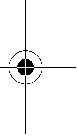 fÚnicamente haga reparar su herramienta eléctrica porun profesional, empleando exclusivamente piezas de repuesto originales. Solamente así se mantiene la seguri-dad de la herramienta eléctrica.Instrucciones de seguridad para sierras circularesProcedimientos de serradofPELIGRO: Mantener las manos alejadas del área de cor-te y de la hoja de sierra. Sujete con la otra mano la em-puñaduraadicional o la carcasa motor.Si la sierra circu-lar se sujeta con ambas manos, éstas nopueden lesionarse con la hoja de sierra.fNo toque por debajo de la pieza de trabajo.La caperuza protectora no le protege del contacto con la hoja de sierra por la parte inferior de la pieza de trabajo.fAdaptar la profundidad de corte algrosorde la pieza de trabajo.La hoja de sierra no deberá sobresalir más de un diente de la pieza de trabajo.fJamás sujete la pieza de trabajocon la mano ocolocán-dola sobre sus piernas. Fije la pieza de trabajo sobre una plataforma estable. Es importante que la pieza de trabajo quede bien sujeta para reducir el riesgo a acciden-tarse, a que seatasque la hojade sierra, o a perderdel con-trol sobre el aparato.fÚnicamente sujete elaparatopor las empuñaduras ais-ladas al realizar trabajos en los que el útil pueda tocar conductores eléctricos ocultos o el propio cable del aparato. El contacto con conductores portadores de ten-sión puede hacer que las partes metálicas del aparato le provoquen una descarga eléctrica.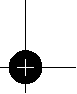 Bosch Power Tools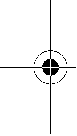 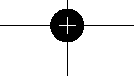 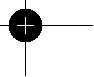 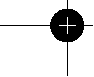 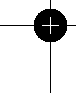 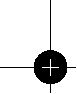 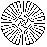 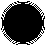 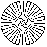 OBJ_BUCH-813-003.book Page 27 Friday, November 4, 2011 7:23 AM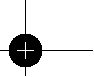 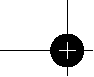 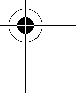 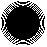 fAl realizarcortes longitudinales emplear siempre un to-pe, o una guíarecta. Esto permite un corte más exacto y además reduceel riesgo a que se atasque la hoja de sierra.fSiempre emplee hojas de sierra de dimensiones correc-tas, cuyo orificio se corresponda con el alojamiento en la brida de apoyo (romboidal o redondo). Las hojas de sierra que no ajusten correctamente en los elementos de acoplamiento a la sierra, giranexcéntricas y pueden hacer-le perder el control sobre la sierra.fJamás utilice arandelas o tornillos dañados o incorrec-tos para sujetar la hoja de sierra. Las arandelas y torni-llos de sujeción de la hoja de sierra fueron especialmente diseñados para obtener unas prestaciones y seguridad de trabajo máximas.fRetroceso – Causas del retroceso (rebote) y adverten-cias al respecto– El retroceso es una fuerza de reacción brusca que se provoca al engancharse, atascarse o guiar incorrectamen-te la hojade sierra, lo que hace que la sierra se salga de for-ma incontrolada de la pieza de trabajo y resulte impulsada hacia el usuario;– si la hoja de sierra se engancha o atascaal cerrarse la ra-nura de corte, la hoja de sierra se bloquea y el motor impul-sa el aparato hacia el usuario;–si lahoja de sierra se giralateralmenteo se desalinea,los dientes de la parte posterior de la hoja de sierra pueden engancharse en la cara superior de la pieza de trabajo ha-ciendo que la hoja de sierra sesalga dela ranura decorte, y el aparato salga despedido hacia atrás en dirección al usuario.El retroceso es ocasionado por la aplicación o manejo inco-rrecto de la herramienta eléctrica. Es posible evitarlo ate-niéndose a las medidas preventivas que acontinuación se detallan.fSujete firmemente la sierra con ambas manos mante-niendo los brazos en una posición que le permita opo-nerse a la fuerza de reacción. Mantenga el cuerpo a un lado de la hoja de sierra y jamás colocándose en línea con ella. Aunque la sierra pueda retroceder bruscamente al ser rechazada, el usuario puede controlar esta fuerza de reacción tomando unas precauciones adecuadas.fSi la hoja de sierra se atasca o si tuviese que interrum-pir su trabajo,desconecte y mantenga inmóvil la sierra hasta que la hoja de sierra se haya detenidocompleta-mente. Jamás intente sacar la sierra de la pieza de tra-bajo o tirar de ella hacia atrás con la hoja de sierra en funcionamiento, puesto que podría retroceder brusca-mente. Investigue y subsane convenientemente la causa del atasco de la hoja de sierra.fPara continuar el trabajo con la sierra, centrar primero la hojadesierraenla ranuray cerciorarse de que los dien-tes de sierrano toquen la pieza de trabajo. Si la hoja desie-rraestá atascada, la sierra puede llegarasalirsede la pieza de trabajo o retroceder bruscamente al ponerse en marcha.fSoporte los tableros grandes para evitar que se atas-que la hoja de sierra y provoque un retroceso. Los table-ros grandes pueden moverse por su propio peso. Sopor-tarlos a ambos lados, tanto cerca de la línea de corte como por los bordes.Bosch Power ToolsEspañol | 27fNo use hojas de sierra melladas ni dañadas. Las hojas de sierra con dientes mellados o incorrectamente triscados producen una ranurade corte demasiado estrecha, loque provoca una fricción excesiva y el atasco o retroceso brus-co de la hoja de sierra.fApriete firmemente los dispositivos de ajuste de la pro-fundidad y ángulo de corte antes de comenzar a serrar. Si la sierra llegase a desajustarse durante el trabajo puede que la hoja de sierra se atasque y retroceda bruscamente.fProceda con especial cautela al serrar en paredes o su-perficies similares.Al ir penetrando lahoja de sierra, ésta puede ser bloqueada por objetos ocultos en elmaterial y hacer que la sierra retroceda bruscamente.Función de la caperuza protectora inferiorfAntes de cada utilización cerciórese de que la caperuza protectora inferior cierre perfectamente. No use la sie-rra si la caperuza protectorainferiornogira libremente o no se cierra de forma instantánea. Jamás bloquee o ate la caperuza protectora con la hoja de sierra descu-bierta.Si la sierra se lecae puede que se deforme la cape-ruza protectora. Abra la caperuza protectora inferior con la palanca y cerciórese de que se mueva libremente sin que llegue a tocar la hoja de sierra ni otras partes en cualquiera de los ángulos y profundidades de corte.fControlar el buen funcionamiento del muelle de recu-peración de la caperuza protectora inferior. Antes de su uso haga reparar el aparato si la caperuza protectora inferior o el resorte no funcionasen correctamente. Las piezas deterioradas, el material adherido pegajoso, o las virutas acumuladas pueden hacer que la caperuza protec-tora se mueva con dificultad.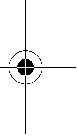 fSolamente abrir manualmente la caperuza protectora inferior al realizar cortes especiales como “cortes por inmersión o inclinados”. Abra la caperuza protectora inferior con la palanca y suelte esta última en el mo-mento en que la hoja de sierra haya llegado a penetrar en la pieza de trabajo.En todos los demás trabajos, la ca-peruza protectora deberá trabajar automáticamente.fNo depositar la sierra sobre una base si la caperuza pro-tectora inferior no cubre la hoja de sierra. Una hoja de sierra sin proteger, que no esté completamente detenida, hace que la sierra salga despedida hacia atrás, cortando todo lo que encuentra a su paso.Considerar el tiempo de marcha por inercia hasta la detención de la sierra.Instrucciones de seguridad adicionalesfNo introduzca los dedos en el expulsor de virutas. Podría lesionarse con las piezas en rotación.fNo trabaje con la sierra por encima de la cabeza. Esta posición no le permite controlar suficientemente la herra-mienta eléctrica.fUtilice unos aparatos de exploración adecuados para detectar posibles tuberías de agua y gas o cables eléc-tricos ocultos, o consulte a la compañía local que le abastece con energía. El contacto con cables eléctricos puede electrocutarle o causar un incendio. Al dañar las tu-berías de gas, ello puede dar lugar a una explosión. La per-foración de una tubería de agua puede redundar en daños materiales o provocar una electrocución.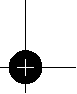 1 619 P09 868 |(4.11.11)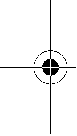 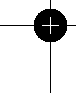 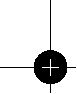 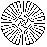 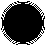 OBJ_BUCH-813-003.book Page 28 Friday, November 4, 2011 7:23 AM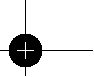 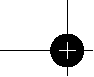 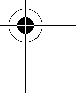 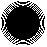 28 | EspañolfNo utilice la herramienta eléctrica deforma estaciona-ria.Ésta noha sido concebida para ser utilizada en una me-sa de corte.fNo use hojas de sierra de acero HSS. Las hojas de sierra de este tipo pueden romperse fácilmente.fNo sierre metales férricos. Las virutas incandescentes pueden llegar a incendiar elequipopara aspiración de pol-vo.fTrabajar sobre una base firme sujetando la herramien-ta eléctrica con ambas manos.La herramienta eléctrica es guiada de forma más segura con ambas manos.fAsegure la pieza de trabajo. Una pieza de trabajo fijada con unos dispositivos de sujeción, o en un tornillo de ban-co, se mantiene sujeta de forma mucho más segura que con la mano.fAntes de depositarla, esperar a que se haya detenido la herramienta eléctrica. El útil puede engancharse y hacer-le perder el control sobre la herramienta eléctrica.fEl enchufe machode conexión, debe ser conectado so-lamente a un enchufe hembrade las mismas caracteris-ticas técnicas del enchufe macho en materia.Descripción y prestaciones del productoLea íntegramente estas advertencias de pe-ligro e instrucciones.En casode noatenerse a las advertencias de peligro e instrucciones siguientes, ello puede ocasionaruna descarga eléctrica, un incendio y/o lesión grave.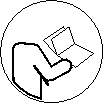 Despliegue y mantenga abierta la solapa con la imagen del aparato mientras lee las instrucciones de manejo.Utilización reglamentariaLa herramienta eléctrica ha sido proyectada para trabajar so-bre una base firme yrealizar cortes longitudinales o transver-sales perpendiculares, o a inglete, en madera. Con las hojas de sierra apropiadas pueden serrarse también piezas de me-tal no férrico de reducido espesor como, p.ej., perfiles.No es permisible procesar metales férricos.Componentes principalesLa numeración de los componentes está referida a la imagen de la herramienta eléctrica en la página ilustrada.1 Interruptor de conexión/desconexión2 Bloqueo de conexión para interruptor de conexión/ desconexión3 Empuñadura adicional (zona de agarre aislada) 4 Botón de bloqueo del husillo5 Escala para elángulo de inglete6 Tornillo de mariposa para preselección del ángulo de inglete7 Tornillo de mariposa de tope paralelo 8 Marca de posición para 45°9 Marca de posición para 0° 10 Tope paralelo11 Caperuza protectora pendular 12 Placa base13 Palanca de ajuste de la caperuza protectora pendular 14 Expulsor de virutas15 Caperuza protectora16 Empuñadura (zona de agarre aislada) 17 Llave macho hexagonal18 Tornillo de sujeción con arandela 19 Brida de apriete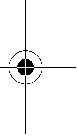 20 Hoja de sierra* 21 Brida de apoyo 22 Husillo de la sierra23 Adaptador para aspiración de polvo*24 Palanca para preselección de la profundidad de corte 25 Escala de profundidad de corte26 Tornillo de mariposa para preselección del ángulo de inglete27 Pareja de tornillos de apriete***Los accesorios descritos e ilustrados no corresponden al material que se adjunta de serie. La gama completa de accesorios opciona-les se detalla en nuestro programa de accesorios.**de tipo comercial (no se adjunta con el aparato)Datos técnicosEstos datos son válidos para una tensión nominal de [U] 230V.Los valores pueden variar para otras tensiones y en ejecuciones específicas paracier-tos países.Preste atenciónal nºdeartículoen la placa de características de suaparato, yaque las denominacionescomercialesdealgunos aparatos puedenva-riar.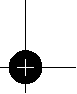 1619 P09868 | (4.11.11)	Bosch Power Tools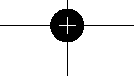 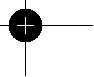 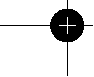 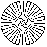 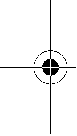 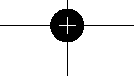 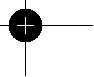 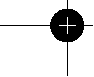 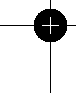 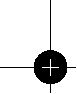 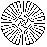 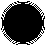 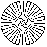 OBJ_BUCH-813-003.book Page 29 Friday, November 4, 2011 7:23 AM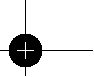 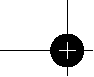 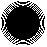 Español | 29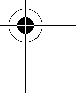 Sierra circular portátilDimensiones de la placa base Diámetro de la hoja de sierra, máx. Diámetro de la hoja de sierra, mín. Grosor del disco base, máx. Diámetro del orificioPeso según EPTA-Procedure 01/2003GKS 190 Professionalmm	302 x 140 mm                             190 mm                             184 mm                              2,0 mm                               30kg	4,2GKS 190 Professional302 x 140 184 1842,5 164,2Clase de protección	/ II	/ II Estos datos son válidos para una tensión nominal de [U] 230V.Los valores pueden variar para otras tensiones y en ejecuciones específicas paracier-tos países.Preste atenciónal nºdeartículoen la placa de características de suaparato, yaque las denominacionescomercialesdealgunos aparatos puedenva-riar.Información sobre ruidos y vibraciones Ruido determinado según EN60745.El nivel de presión sonoratípicodel aparato, determinado con un filtro A, asciende a: Nivel de presión sonora 96dB(A); ni-vel de potencia acústica 107dB(A). Tolerancia K=3dB. ¡Usar unos protectores auditivos!Dr. Egbert Schneider Senior Vice President Engineering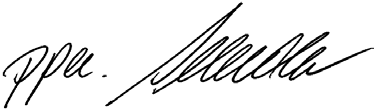 Dr. Eckerhard Strötgen Engineering Director PT/ESI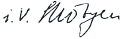 Nivel total de vibraciones ah (suma vectorial de tres direccio-nes) y tolerancia K determinados según EN60745: ah<2,5m/s2, K=1,5m/s2.El nivel de vibraciones indicado en estas instrucciones ha sido determinado según el procedimiento de medición fijado en la norma EN60745 y puede servir como base de comparación con otras herramientas eléctricas. También esadecuado para estimar provisionalmente la solicitación experimentada por las vibraciones.El nivel de vibraciones indicado ha sido determinado para las aplicaciones principales de laherramienta eléctrica. Por ello, el nivel de vibraciones puede ser diferente si la herramienta eléctrica se utiliza para otras aplicaciones, con útiles diferen-tes, o si el mantenimiento dela misma fuese deficiente. Ello puede suponer un aumento drástico de la solicitación por vi-braciones durante el tiempo total de trabajo.Para determinar con exactitudla solicitación experimentada por las vibraciones, es necesario considerar también aquellos tiempos en los que el aparato esté desconectado, o bien, esté en funcionamiento, pero sin ser utilizado realmente. Ellopue-de suponer una disminución drástica de la solicitación por vi-braciones durante el tiempo total de trabajo.Fije unas medidas de seguridad adicionales para proteger al usuario de los efectos por vibraciones, como por ejemplo: Mantenimiento de la herramienta eléctrica y delos útiles, con-servar calientes las manos, organización de las secuencias de trabajo.Declaración de conformidadDeclaramos bajo nuestra responsabilidad, que el producto descrito bajo “Datos técnicos” está en conformidad con las normas o documentos normalizados siguientes: EN60745 de acuerdo con las disposiciones en las directivas 2011/65/UE, 2004/108/CE, 2006/42/CE.Expediente técnico (2006/42/CE) en: Robert Bosch GmbH, PT/ETM9,D-70745 Leinfelden-EchterdingenBosch Power ToolsRobert Bosch GmbH, Power Tools Division D-70745 Leinfelden-Echterdingen 14.10.2011Montaje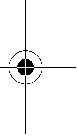 Montaje y cambiode la hoja de sierrafAntes de cualquier manipulación en la herramienta eléctrica, sacar el enchufe de red de la toma de corrien-te.fAl montar la hoja de sierra utilice unos guantes de pro-tección.Podría accidentarse en caso de tocar la hoja de sierra.fÚnicamente emplee hojas de sierra que cumplan con los datos técnicos indicados en estas instrucciones de manejo.fJamás utilice discos amoladores como útil.Selección dela hoja de sierraAl final de estas instrucciones encontrará una relación de las hojas de sierra recomendadas.Desmontaje de la hoja de sierra (verfiguraA)Para cambiar elútil se recomienda depositar la herramienta eléctricasobre el frente de la carcasa del motor.– Accione el botón de bloqueo del husillo 4 y manténgalo presionado.fSolamente accione el botón de bloqueo del husillo 4 es-tando detenido el husillo de la sierra. En caso contrario podría dañarse la herramienta eléctrica.– Afloje el tornillo de sujeción18 girándolo con la llave ma-cho hexagonal 17 en dirección n.– Abata hacia atrás la caperuza protectora pendular11 y manténgala en esa posición.– Retire la brida de apriete19 y la hoja de sierra20 del husi-llo de la sierra 22.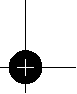 1 619 P09 868 |(4.11.11)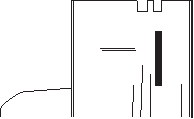 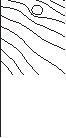 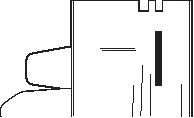 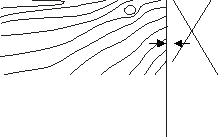 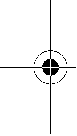 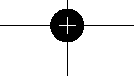 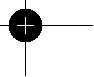 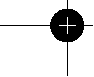 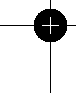 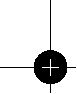 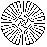 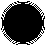 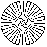 OBJ_BUCH-813-003.book Page 30 Friday, November 4, 2011 7:23 AM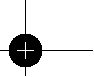 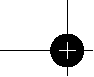 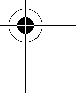 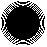 30 | EspañolMontaje de la hoja de sierra (verfiguraA)Para cambiar el útil se recomienda depositar la herramienta eléctrica sobre el frente de la carcasa del motor.– Limpie la hojade sierra20 y todas las demáspiezas de su-jeción a montar.– Abata hacia atrás la caperuza protectora pendular11 y manténgala en esa posición.– Monte la hoja de sierra20 en la brida de apoyo 21. Deberá coincidir el sentido de corte de los dientes (flecha marcada sobre lahoja de sierra) con la flechadesentido de giro que lleva la caperuza protectora 15.– Monte la brida de apriete 19 y enrosque el tornillo de suje-ción18 girándolo endirección o. Cuide que sea correcta la posición demontaje de la brida de apoyo 21 y de labrida de apriete 19.– Accione el botón de bloqueo del husillo 4 y manténgalo presionado.– Apriete el tornillo de sujeción 18girándolo conla llave ma-cho hexagonal 17 en direccióno. El parde apriete deberá ser de 6–9Nm, lo cual equivale a un apriete previo a ma-no, más ¼ de vuelta.Aspiración de polvo y virutasfAntes de cualquier manipulación en la herramienta eléc-trica, sacar el enchufe de red de la toma de corriente.fEl polvo de ciertos materiales como, pinturas que conten-gan plomo, ciertos tipos de madera y algunos minerales y metales, puede ser nocivo para la salud. El contacto y la inspiración de estos polvos pueden provocar en elusuario o en las personas circundantes reacciones alérgicas y/o enfermedades respiratorias.Ciertos polvos como los de roble, encina y haya son consi-derados como cancerígenos, especialmente en combina-ción con los aditivos para el tratamiento dela madera (cro-matos, conservantes de lamadera). Los materiales que contengan amianto solamente deberán ser procesados por especialistas.– Aser posible utilice un equipo paraaspiración de polvo apropiado para el material a trabajar.– Observe que esté bien ventilado el puesto de trabajo. – Se recomienda una mascarilla protectora con un filtrode la clase P2.Observe las prescripciones vigentes en su país sobre los materiales a trabajar.fEvite acumulaciones de polvo en el puesto de trabajo. Los materiales en polvo se pueden inflamar fácilmente.Montaje del adaptador para aspiración (verfiguraB)Inserte, hasta enclavarlo, el adaptador para aspiración de pol-vo 23 en el expulsor de virutas 14. Al adaptador para aspira-ción de polvo 23 puede conectarse una manguera de aspira-ción de un diámetro de 35mm.fEl adaptador para aspiración de polvono deberá tener-se montado sin tener conectado a él un equipo de aspi-ración externo.En caso contrario podría obstruirse el ca-nal de aspiración.fNo deberá montarse un saco colector de polvo al adap-tador para aspiraciónde polvo.En caso contrario podría obstruirse el canal de aspiración.1619 P09868 | (4.11.11)Para que la aspiración sea óptima, deberá limpiarse periódi-camente el adaptador para aspiración23.Aspiración externaConecte el otro extremo de la manguera de aspiración a un aspirador (accesorio especial). Una relación de los elementos para la conexión a diversos aspiradores la encuentra al final de estas instrucciones.Laherramienta eléctrica puede conectarsedirectamente a la toma de corriente de un aspirador universal Bosch de co-nexión automática a distancia. Éste se conecta automática-mente al conectar la herramienta eléctrica.El aspirador debe ser adecuado para el material a trabajar.Para aspirar polvo especialmente nocivo para la salud, cance-rígeno, o polvo seco utilice un aspirador especial.Operación Modos de operaciónfAntes de cualquier manipulación en la herramienta eléc-trica, sacar el enchufe dered de la toma de corriente.Ajuste de la profundidad de corte (verfiguraC) fAdaptar la profundidad de corte algrosorde la pieza detrabajo.La hoja de sierra no deberá sobresalir más de un diente de la pieza de trabajo.Afloje la palanca de fijación 24. Para efectuar cortes menos profundos, alce la sierra respecto a la placa base 12, y para realizar cortes más profundos, empuje la sierra hacia la placa base12. Ajuste la medida deseada en la escala de profundi-dad de corte. Vuelva a apretar la palanca de fijación 24.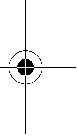 Si, tras aflojar la palanca de fijación 24, no fuese posible ajus-tar la profundidad de corte en todo su recorrido, tire de la pa-lanca de fijación 24 en sentido opuesto a la sierra, y abátala hacia abajo. Suelte la palanca24. Repita este proceso hasta conseguir que sea ajustable laprofundidad de corte deseada.Si al apretarla palanca de fijación24, la profundidad de corte no quedase fija de forma segura, tire de la palanca de fijación 24en sentido opuesto a la sierra, yabátala hacia arriba. Suel-te la palanca24. Repita este proceso hasta conseguir que quede fija la profundidad de corte.Ajuste del ángulo de ingleteAfloje los tornillos de mariposa6 y 26. Incline lateralmente la sierra. Ajuste la medida deseada en la escala 5. Apriete nue-vamente los tornillos de mariposa6 y 26.Observación: En los cortes a inglete, la profundidad de corte obtenida es inferior al valor indicado en la escala de profundi-dad de corte25.Marcas de posiciónBosch Power Tools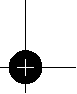 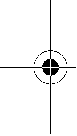 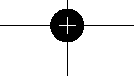 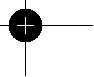 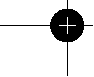 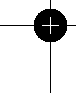 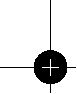 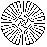 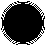 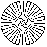 OBJ_BUCH-813-003.book Page 31 Friday, November 4, 2011 7:23 AM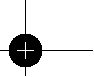 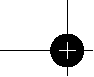 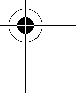 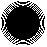 La marca de posición 0° (9) indica la posición de la hoja de sierra al efectuar cortes perpendiculares. La marca de posi-ción 45° (8) indica la posición de la hoja de sierra al efectuar cortes a 45°.Para obtener un pieza con las medidas correctas, alinee la sie-rra respecto al trazo según se muestra en la figura. Se reco-mienda realizar un corte de prueba.Puesta en marchaf¡Observe la tensión de red! La tensión de alimentación deberá coincidir con las indicaciones en la placa de ca-racterísticas de la herramienta eléctrica. Las herra-mientaseléctricas marcadas con 230V pueden funcio-nar también a 220V.Conexión/desconexiónPara la puesta en marcha de la herramienta eléctrica accio-narprimero el bloqueo de conexión2 y presionara continua-ción el interruptor de conexión/desconexión1 y mantenerlo accionado.Para desconectar la herramienta eléctrica soltar el interrup-tor de conexión/desconexión 1.Observación: Por motivos deseguridad, no es posible encla-var el interruptor de conexión/desconexión 1, por lo que de-berá mantenerse accionado durante todo eltiempo de funcio-namiento.Instrucciones para la operaciónProteja las hojas de sierra de los choques y golpes.Guíe la herramienta eléctrica uniformemente, ejerciendo una leve fuerza de empuje en la dirección de corte. Una fuerza de avanceexcesiva reduce fuertementela duración de los útiles y puede dañar a la herramienta eléctrica.El rendimiento y calidad alcanzados en el corte dependen en gran medida del estado y de la forma del diente de la hoja de sierra. Por ello, solamente utilice hojas de sierra afiladas y adecuadas al materiala trabajar.Serrado de maderaLa selección de la hoja de sierra correcta depende del tipo y calidad de la madera, y si el corte a realizar es longitudinal o transversal.Al realizar cortes longitudinales en abeto se forman virutas largasen forma de espiral.El polvo dehayay de encina son especialmentenocivos para la salud, lo que requiere trabajar siempre con aspiración de polvo.Serrado con tope paralelo (verfiguraD)El tope paralelo 10 permite obtener cortes exactos a lo largo del canto de la pieza, o bien, serrar franjas de igual anchura.Afloje eltornillo de mariposa7e inserte la escala del tope pa-ralelo 10 por la guía de la placa base 12. Ajuste laanchura de corte deseada según la escala de acuerdo a la respectiva mar-ca de posición 9 ó 8, ver apartado “Marcas de posición”. Apriete nuevamente el tornillo de mariposa7.Bosch Power ToolsEspañol | 31Serrado con tope auxiliar (verfiguraE)Para serrar piezas largas o cortar cantos rectos puede fijarse a la pieza una tabla o listón que le sirva de guía al asentar la placa base de la sierra circular contra este tope auxiliar.Mantenimiento y servicioMantenimiento y limpiezafAntes de cualquier manipulación en la herramienta eléctrica, sacar el enchufe de red de la toma de corrien-te.fMantenga limpia la herramienta eléctrica y las rejillas de refrigeración para trabajar con eficacia y seguridad.Lacaperuzaprotectora pendular deberápoder moverse yce-rrarse siempre por sí sola. Por ello, es necesario mantener limpio siempre el área en torno a la caperuza protectora pen-dular. Limpie el polvo y las virutas soplando aire comprimido, o con un pincel.Lashojas desierra sin revestir pueden protegersede laoxida-ción aplicando un capa ligera de aceite neutro. Antes de se-rrar, retirar la capa de aceite para no manchar la madera.Las deposiciones de resina o cola sobre la hoja de sierra redu-cen la calidad del corte. Por ello, limpie las hojas de sierra in-mediatamente después de su uso.La sustitución de un cable de conexión deteriorado deberá ser realizada por Bosch o por un servicio técnico autorizado paraherramientas eléctricas Bosch con el fin de garantizar la seguridad del aparato.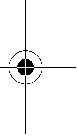 Si a pesar de los esmerados procesos de fabricación y con-trol, la herramienta eléctrica llegase a averiarse, la reparación deberá encargarse a un servicio técnico autorizado para he-rramientas eléctricas Bosch.Para cualquier consultaopedidode piezas de repuesto es im-prescindible indicar el nº de artículo de 10dígitos que figura en la placa de características de la herramienta eléctrica.Servicio técnico y atención al clienteEl servicio técnico le asesorará en las consultas que pueda Ud. tener sobre la reparación y mantenimiento de su produc-to, así como sobre piezas de recambio. Los dibujos de despie-ce e informaciones sobre las piezas de recambio los podrá ob-tener también en internet bajo:www.bosch-pt.comNuestro equipo de asesores técnicos le orientará gustosa-mente en cuanto a la adquisición, aplicación y ajuste de los productos y accesorios.EspañaRobert Bosch Espana S.L.U.Departamento de ventas Herramientas Eléctricas C/Hermanos García Noblejas, 1928037 MadridTel. Asesoramiento al cliente: +34 902 53 15 53 Fax: +34 902 53 15 541 619 P09 868 |(4.11.11)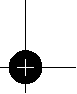 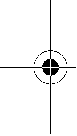 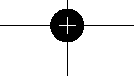 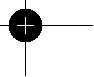 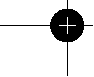 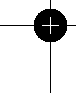 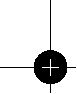 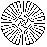 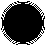 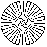 OBJ_BUCH-813-003.book Page 32 Friday, November 4, 2011 7:23 AM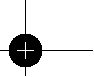 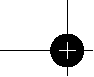 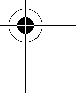 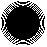 32 | PortuguêsVenezuelaRobert Bosch S.A.Final Calle Vargas. Edf. Centro Berimer P.B. Boleita NorteCaracas 107Tel.: +58 (02) 207 45 11MéxicoRobert Bosch S. de R.L. de C.V. Circuito G. Gonzáles Camarena 333Centro de Ciudad Santa Fe - 01210 - Mexico DF Tel. Interior: +52 (01) 800 627 1286Tel. D.F.: +52 (01) 52 84 30 62E-Mail: arturo.fernandez@mx.bosch.comArgentinaRobert Bosch Argentina S.A. Av. Córdoba 5160C1414BAW Ciudad Autónoma de Buenos Aires Atención al ClienteTel.: +54 (0810) 555 2020E-Mail: herramientas.bosch@ar.bosch.comPerúRobert Bosch S.A.C.Av. Republica de Panama 4045Buzón Postal Lima 34 (Surquillo) - Lima Tel.: +51 1706 1100ChileRobert Bosch S.A. Calle San Eugênio, 40 Ñuñoa - Santiago Buzón Postal 7750000Tel.: +56 (02) 520 3100 E-Mail: emasa@emasa.clEliminaciónRecomendamos que las herramientas eléctricas, accesorios y embalajes sean sometidos a unproceso de recuperaciónque respete el medio ambiente.¡No arroje las herramientaseléctricas a la basura! Sólo para los países de laUE:Conforme a la Directiva Europea 2002/96/CE sobre aparatos eléctricos y electrónicos inservibles, tras su transposi-ción en ley nacional, deberán acumularse por separado las herramientas eléctricas para ser sometidas a un reciclajeecológico.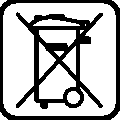 Reservado el derecho de modificación.MR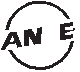 1619 P09868 | (4.11.11)PortuguêsIndicações desegurançaIndicaçõesgerais de advertência para ferramen-tas eléctricasDevem ser lidas todas as indicações de advertência e todas as instruções. O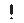 desrespeito das advertências e instruções apresentadas abaixo pode causar choque eléctrico, incêndio e/ou graves le-sões.Guarde bem todasasadvertênciase instruções parafutu-ra referência.O termo “Ferramenta eléctrica” utilizado a seguir nas indica-ções de advertência, refere-se a ferramentas eléctricas ope-radas com corrente de rede (com cabo de rede) e a ferramen-tas eléctricas operadas com acumulador (semcabo derede).Segurança da área de trabalhofMantenha a sua área de trabalho sempre limpa e bemiluminada.Desordem ou áreas de trabalho insuficiente-mente iluminadas podem levar a acidentes.fNão trabalhar com a ferramenta eléctrica em áreas com risco de explosão, nas quais se encontrem líqui-dos, gases ou pós inflamáveis. Ferramentas eléctricas produzem faíscas, que podem inflamar pós ou vapores.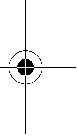 fManter crianças e outras pessoas afastadas da ferra-menta eléctrica durante a utilização. No caso de distrac-ção é possível que perca o controlo sobre o aparelho.Segurança eléctricafA ficha de conexão da ferramenta eléctrica devecaberna tomada. A ficha não deveser modificada de maneira alguma. Não utilizar uma ficha de adaptação junto com ferramentas eléctricas protegidas por ligação à terra. Fichas não modificadas etomadas apropriadas reduzem o risco de um choque eléctrico.fEvitar que o corpo possa entrar em contacto com su-perfícies ligadas à terra, como tubos, aquecimentos, fogões e frigoríficos.Há um risco elevado devido a cho-que eléctrico, se o corpo estiver ligado à terra.fManter o aparelho afastado de chuva ou humidade. A infiltração de água numa ferramenta eléctrica aumenta o risco de choque eléctrico.fNão deverá utilizar o cabo para outras finalidades. Ja-maisutilizar o cabo para transportara ferramenta eléc-trica, para pendurá-la, nem para puxar a ficha da toma-da. Manter o cabo afastado de calor, óleo, cantos afiados ou partes do aparelho em movimento.Cabos danificados ou emaranhados aumentam o risco de um cho-que eléctrico.fSe trabalhar com uma ferramenta eléctrica ao ar livre, só deverá utilizar cabos de extensão apropriados para áreas exteriores. A utilização de um cabo de extensão apropriado para áreas exteriores reduz o risco de um cho-que eléctrico.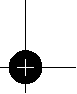 Bosch Power Tools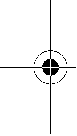 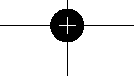 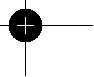 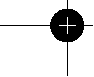 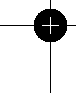 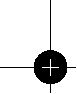 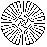 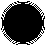 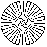 OBJ_BUCH-813-003.book Page 33 Friday, November 4, 2011 7:23 AM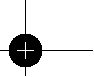 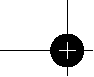 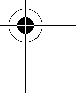 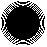 fSe não for possível evitar o funcionamento da ferra-menta eléctrica em áreas húmidas, deverá ser utilizado um disjuntor de corrente de avaria.A utilização de um disjuntor de corrente deavaria reduz o risco deum choque eléctrico.Segurança de pessoasfEsteja atento, observe o que está a fazer e tenha pru-dência ao trabalhar com a ferramenta eléctrica. Não utilizar uma ferramenta eléctrica quando estiver fati-gado ousob a influência de drogas, álcool ou medica-mentos. Um momento de descuido ao utilizar a ferramen-ta eléctrica, pode levar a lesões graves.fUtilizar equipamento de protecção pessoal e sempre óculos de protecção.A utilização de equipamento de pro-tecção pessoal, como máscara deprotecção contra pó, sa-patos de segurança antiderrapantes,capacete de segu-rança ou protecção auricular, de acordo com o tipo e aplicação da ferramenta eléctrica, reduz o risco de lesões.fEvitar uma colocação em funcionamento involuntária. Assegure-se de que aferramenta eléctrica esteja desli-gada, antes de conectá-la à alimentação de rede e/ou ao acumulador, antes de levantá-la ou de transportá-la. Se tiver o dedo no interruptor ao transportar a ferramenta eléctrica ou se o aparelho for conectado à alimentação de rede enquanto estiver ligado, poderão ocorrer acidentes.fRemover ferramentas de ajuste ouchaves de boca an-tes de ligar a ferramenta eléctrica. Uma ferramenta ou chave que se encontre numa parte do aparelho em movi-mento pode levar a lesões.fEvite umaposição anormal. Mantenha uma posição fir-me e mantenha sempre o equilíbrio. Desta formaé mais fácil controlar a ferramenta eléctrica em situações inespe-radas.fUsar roupa apropriada. Não usar roupa larga nem jóias. Mantenha os cabelos, roupas e luvas afastadas de par-tes em movimento.Roupasfrouxas, cabelos longos ou jóias podem ser agarrados por peças em movimento.fSe for possível montar dispositivos deaspiração ou de recolha, assegure-se de que estejam conectados e uti-lizados correctamente. Autilização de uma aspiração de pó pode reduzir o perigo devido ao pó.Utilização e manuseio cuidadoso de ferramentas eléctri-casfNão sobrecarregue o aparelho. Utilize a ferramenta eléctrica apropriada para o seu trabalho.É melhor e mais seguro trabalhar com a ferramenta eléctrica apropri-ada na área de potência indicada.fNão utilizar uma ferramentaeléctrica com um interrup-tor defeituoso. Uma ferramenta eléctrica que não pode mais ser ligada nem desligada, é perigosa e deve ser repa-rada.fPuxar a ficha da tomada e/ou remover o acumulador antes de executar ajustes no aparelho, de substituir acessóriosoude guardar o aparelho. Esta medida de se-gurança evita o arranque involuntário da ferramenta eléc-trica.Bosch Power ToolsPortuguês | 33fGuardar ferramentas eléctricas não utilizadas fora do alcance de crianças. Não permita que pessoas que não estejam familiarizadas com o aparelho ou que não te-nhamlido estas instruções, utilizemo aparelho. Ferra-mentas eléctricas são perigosas se forem utilizadas por pessoas inesperientes.fTratar a ferramenta eléctrica com cuidado. Controlar se as partes móveis do aparelho funcionam perfeita-mente e não emperram, e se há peças quebradas ou da-nificadas que possam prejudicar o funcionamento da ferramenta eléctrica. Permitir que peças danificadas sejam reparadas antes da utilização. Muitos acidentes têm como causa, a manutenção insuficiente de ferramen-tas eléctricas.fManter as ferramentas decorte afiadas e limpas. Ferra-mentas de corte cuidadosamente tratadas e com cantos de corte afiados emperram com menos frequência e po-dem ser conduzidas com maior facilidade.fUtilizar a ferramenta eléctrica, acessórios, ferramen-tas de aplicação, etc. conforme estas instruções. Con-siderar as condições detrabalhoe a tarefa a ser execu-tada. A utilização de ferramentas eléctricas para outras tarefas a não ser as aplicações previstas, pode levar a situ-ações perigosas.ServiçofSó permita que o seu aparelho seja reparado por pesso-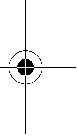 al especializado e qualificado e só com peçasde reposi-ção originais.Destaformaé assegurado o funcionamento seguro do aparelho.Indicações de segurançapara serras circularesProcedimento de serrarfPERIGO: As suas mãos não devem entrar na área decorte nem em contacto com alâmina de serra. Segurar o punho adicional ou a carcaça do motor com a outra mão.Se as mãos estiverem a segurar a serra, não poderão ser feridas pela lâmina de serra.fNão tocar napeça a ser trabalhadapelo lado debaixo.A cobertura de protecção não poderá protegê-lo contra a lâ-mina de serra por debaixo da peça a ser trabalhada.fAdaptar a profundidade de corte à espessura dapeça a ser trabalhada. Deveria estar visível, menos do que uma completa altura de dente por debaixo da peça a ser traba-lhada.fJamaissegurar a peça a ser serrada com a mãooucom a perna. Fixar a peça a ser trabalhada numa admissão firme. É importante fixar bem a peça a ser trabalhada, pa-ra minimizar o perigo de contacto com o corpo, de emper-ramento da lâmina de serra ou perda de controlo.fAo executar trabalhos durante os quais possam ser atingidos cabos eléctricos ou o próprio cabo de rede, deverá sempre segurar a ferramenta eléctrica pelas su-perfícies isoladas do punho. O contacto com um cabo sob tensão pode colocar peças de metal da ferramenta eléctrica sob tensão e levar a um choque eléctrico.1 619 P09 868 |(4.11.11)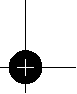 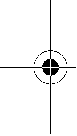 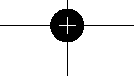 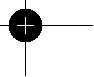 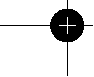 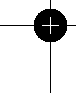 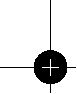 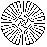 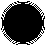 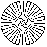 OBJ_BUCH-813-003.book Page 34 Friday, November 4, 2011 7:23 AM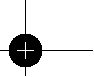 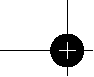 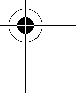 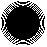 34 | PortuguêsfSempre utilizar umesbarro ou um guiarecto de cantos ao serrar longitudinalmente. Isto aumenta a exactidão de corte e reduz a possibilidade de um emperramento da lâmina de serra.fSempre utilizar lâminas de serra do tamanho correcto e com orifício de admissão apropriado (p.ex. em forma de estrela ou redondo). Lâminas de serra não apropriada para as peças de montagemda lâmina, funcionam desiqui-libradamente e levam à perda de controlo.fJamais utilizar arruelas planas ou parafusos de lâmina de serra incorrectosou danificados.As arruelas planas e os parafusos da lâmina de serra foram especialmente construídos para a sua serra e para uma potência e segu-rança de trabalho optimizadas.fContra-golpe – Causas e respectivas indicações de se-gurança– Um contra-golpe é uma reacção repentina devido a um emperramento, ou alinhamento incorrecto da lâmina de serra, que faz com que a lâmina de serra seja elevada de modo descontrolado e se movimente no sentido da pessoa a operar o aparelho;– se a lâmina de serra for emperrada ou enganchada na fenda de serra, ela é bloqueada, e a força do motor atira a serra na direcção da pessoa a operar o aparelho;– se a lâmina de serra for torcida na fenda de corte ou ali-nhada de forma incorrecta, é possível que os dentes do canto traseiro dalâminade serrar se enganchem nasuper-fície da peça a ser trabalhada, de modo que a lâmina de serra se movimente para fora da fenda de corte e a ferra-menta salte na direcção da pessoa a operá-la.Um contra-golpe é a consequência de uma utilização erra-da ou incorrecta da serra. Ele pode ser evitado por medi-das de segurança apropriadas, como descrito a seguir.fSegurar a serrafirmemente com ambas as mãos e colo-car os braços numa posição em que possa suportar as forças de contra-golpe. Sempre manter o corpo na late-ral da lâmina de serra, jamais colocar a lâmina de serra numa linha com o corpo. No caso de um contra-golpe é possível que a serra pule para trás, no entanto a pessoa a operar poderácontrolar as forças de contra-golpeatravés de apropriadas medidas de segurança.fSe a lâmina de serra emperrar ou se o trabalhofor inter-rompido, deverádesligar a serra e mantê-la inerte na peça a ser trabalhada, até a lâmina de serra parar. Ja-mais tente remover a serra da peça a ser trabalhada, nem puxá-la para trás enquanto a lâmina de serra esti-ver em movimento,caso contrário poderá ocorrer um contragolpe. Verificar e eliminar a causa do emperramen-to da lâmina de serra.fSe desejar recolocar em funcionamento uma serra em-perrada, deverá centrar a lâmina de serra na fenda de corte e verificarse os dentes da serra não estão emper-rados na peça a ser trabalhada. Se a lâmina de serra esti-ver emperrada, poderá movimentar-se para fora da peça a sertrabalhada ou causar um contra-golpe se a serra for re-ligada.fApoiar placas grandes, para reduzir um risco de contra-golpe devido a uma lâmina de serra emperrada. Placas1619 P09868 | (4.11.11)grandes podem curvar-se devido ao próprio peso. Placas devem ser apoiadas de ambos os lados, tanto nas proximi-dades do corte, como nos cantos.fNão utilizar lâminas de serra embotadas ou danifica-das. Lâminas de serra com dentes embotados ou incorrec-tamente alinhados causam um atrito maior, um contra-gol-pe e emperram devido à fenda de corte apertada.fAntes de serrar, deverá apertar os ajustes de profundi-dade de corte de ângulo de corte.Se ao serrar forem al-terados ajustes, é possível que a lâmina de serra seja em-perrada ou que ocorra um contragolpe.fTenha extremamente cuidado ao serrar em paredes existentes ou em outras superfícies, onde não é possí-vel reconhecer o que hápor detrás. Ao imergir, alâmina de serra pode ser bloqueada por objectos escondidos e causar um contragolpe.Função da capa de protecção inferiorfVerificar antes de cada utilização, se a cobertura deprotecção inferior fecha perfeitamente. Não utilizar a serra, se a cobertura de protecção inferior não se movi-mentar livremente e se não se fechar imediatamente. Jamais fixar ou amarrar a cobertura de protecção infe-rior na posição aberta. Se a serra cair inesperadamente no chão, é possível que a capa de protecção inferior seja entortada. Abrir a capa de protecção com a alavancapara puxar para trás, eassegurarque se movimente livremente e não entre em contacto com a lâmina de serra nem com outras partes ao efectuar todos os tipos de cortes angula-res e em todas profundidades de corte.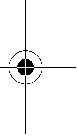 fControlar a funçãoda mola para a cobertura de protec-çãoinferior. Permita que seja efectuadauma manuten-ção da serra antes de utilizá-la, caso a cobertura de pro-tecção inferior e a mola não estiveremfuncionando perfeitamente. Peças danificadas, resíduos aderentes ou acumulações deaparas fazem com que a cobertura de pro-tecção inferior trabalhe com atraso.fSó abrir a cobertura de protecção inferior manualmen-te em certos tipos de corte, como “Cortes de imersão e cortes angulares”. Abrir a cobertura de protecção infe-rior com uma alavanca de reposição e em seguida sol-tar, logo que a lâmina de serra tenha penetrado na peça a sertrabalhada. Em todos os outros trabalhos de serra é necessário que a cobertura de protecção inferior trabalhe automaticamente.fNão depositar a serra sobre a bancada de trabalho nem sobre ochão, sem que a cobertura de protecção inferi-or encubra a lâmina de serra. Uma lâmina de serra des-protegida, e funcionando porinércia, movimenta a serra no sentido contrário do corte e serra tudo que estiver pela frente. Observe o tempo de funcionamento por inércia da serra.Advertências de segurança adicionaisfNãocolocar as mãos na expulsão de aparas. Poderá ser ferido pelas peças em rotação.fNão trabalhar com a serra por cima da cabeça. Esta po-sição de trabalho não oferece controlo suficiente sobre ferramenta eléctrica.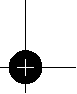 Bosch Power Tools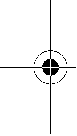 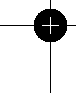 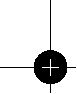 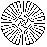 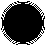 OBJ_BUCH-813-003.book Page 35 Friday, November 4, 2011 7:23 AM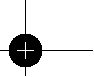 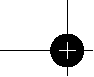 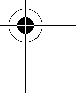 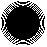 fUtilizar detectores apropriados, para encontrar cabos escondidos, ouconsulte a companhia eléctrica local. O contacto com cabos eléctricos pode provocar fogo e cho-ques eléctricos. Danos em tubos de gás podem levar à ex-plosão. A penetração num cano de água causa danos mate-riais ou pode provocar um choque eléctrico.fNão operar a ferramenta eléctrica de forma estacioná-ria.Esta não é destinada parao funcionamento com uma mesa de serra.fNão utilizar lâminas de serra de aço HSS. Estas lâminas de serra podem quebrar facilmente.fNão serrar metais ferrosos.Aparas incandescentes po-dem inflamar a aspiração de pó.fSegurar a ferramenta eléctrica firmemente com ambasas mãos durante o trabalho e manter uma posição fir-me. A ferramenta eléctrica é conduzida com segurança com ambas as mãos.fFixar a peçaa ser trabalhada. Uma peçaa ser trabalhada fixa com dispositivos de aperto ou com torno de bancada está mais firme do que segurada com a mão.fEspere a ferramenta eléctrica parar completamente, antes de depositá-la. A ferramenta de aplicação pode em-perrar e levar à perda de controlosobre a ferramenta eléc-trica.Descrição doproduto e da potênciaDevem ser lidas todas as indicações de ad-vertência e todas as instruções. O desres-peito das advertências e instruções apresen-tadas abaixo pode causar choque eléctrico, incêndio e/ou graves lesões.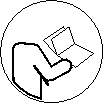 Abrir a página basculante contendoa apresentação do apare-lho, e deixar esta página aberta enquanto estiver lendo a ins-trução de serviço.Utilização conforme as disposiçõesAferramentaeléctrica é destinada para executar corteslongi-tudinais e transversais rectos sobre uma base firme e para cortes de meia-esquadria em madeira. Com asrespectivas lâ-minas de serra também é possível serrar metais não ferrosos finos, como p.ex. perfís.Não é permitido trabalhar metais ferrosos.Português | 35Componentes ilustradosA numeração dos componentes ilustrados refere-se à apre-sentação da ferramenta eléctrica na página de esquemas.1 Interruptor de ligar-desligar2 Bloqueio de ligação para o interruptor de ligar-desligar 3 Punho adicional (superfície isolada)4 Tecla de bloqueio do veio5 Escala de ângulo de chanfradura6 Parafuso de orelha para pré-selecção de ângulos de meia-esquadria7 Parafuso de orelhas para limitador paralelo 8 Marcação de corte de 45°9 Marcação de corte de 0° 10 Limitador paralelo11 Capa de protecção pendular 12 Placa de base13 Alavanca de ajuste para a cobertura de protecção pendular14 Expulsão de aparas 15 Capa de protecção16 Punho (superfície isolada) 17 Chave de sextavado interno18 Parafuso de aperto com arruela 19 Flange de aperto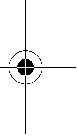 20 Lâmina de serra circular* 21 Flange de admissão22 Veio da serra23 Adaptador de aspiração*24 Alavanca de aperto para pré-selecção da profundidade do corte25 Escala de profundidade de corte26 Parafuso de orelhas para pré-selecção de ângulos de meia-esquadria27 Par de sargentos***Acessórios apresentados ou descritos não pertencem ao volume de fornecimento padrão. Todos os acessórios encontram-se no nosso programa de acessórios.**de tipo comercial (não incluído no volume de fornecimento)Dados técnicosAs indicações valempara tensões nominais [U] de 230V. Estas indicações podem variar dependendode tensões inferiores e dosmodelos específicos dos países.Observar o número de produto na placa de características da sua ferramenta eléctrica. A designação comercial das ferramentas eléctricas individuais pode variar.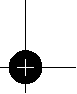 Bosch Power Tools	1 619 P09 868 |(4.11.11)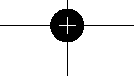 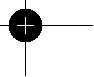 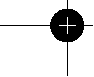 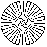 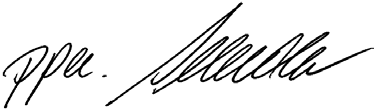 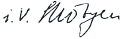 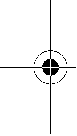 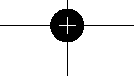 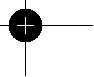 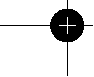 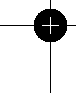 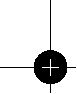 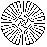 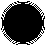 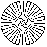 OBJ_BUCH-813-003.book Page 36 Friday, November 4, 2011 7:23 AM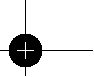 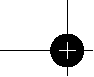 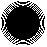 36 | Português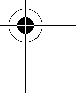 Serra circular manualBloqueio do fuso Dimensões da placa de basemáx. diâmetro dalâmina de serra min. diâmetro da lâmina de serra máx. espessura do corpo da serra Furo de centragemPeso conforme EPTA-Procedure 01/2003GKS 190 Professionalz mm	302 x 140 mm                             190 mm                             184 mm                              2,0 mm                               30kg	4,2GKS 190 Professionalz 302 x 140184 184 2,5 164,2Classe de protecção	/ II	/ II As indicações valempara tensões nominais [U] de 230V. Estas indicações podem variar dependendode tensões inferiores e dosmodelos específicos dos países.Observar o número de produto na placa de características da sua ferramenta eléctrica. A designação comercial das ferramentas eléctricas individuaispode variar.Informação sobreruídos/vibraçõesValores de medição para ruídos, averiguados conforme EN60745.Dr. Egbert Schneider Senior Vice President EngineeringDr. Eckerhard Strötgen Engineering Director PT/ESIO nível de ruído avaliado como A do aparelho é tipicamente: Nível de pressão acústica 96dB(A); Nível de potência acústi-ca 107dB(A). Incerteza K=3dB.Usar protecção auricular!Totais valores de vibrações ah (soma dos vectoresde trêsdi-recções) e incerteza K averiguada conforme EN60745: ah<2,5m/s2, K=1,5m/s2.O nível de oscilações indicado nestas instruções de serviço foi medido de acordo com um processo de medição normali-zado pela norma EN60745 e pode ser utilizado para a com-paração de aparelhos. Ele também é apropriado para uma avaliação provisória da carga de vibrações.O nível devibrações indicado representa as aplicaçõesprinci-pais da ferramenta eléctrica. Se a ferramenta eléctrica for uti-lizada paraoutrasaplicações, com outras ferramentas de tra-balho ou com manutenção insuficiente, épossível que o nível devibrações seja diferente. Isto pode aumentarsensivelmen-te a carga de vibrações para o período completo de trabalho. Para uma estimação exacta dacarga de vibrações, também deveriam ser considerados os períodos nos quais o aparelho está desligado ou funciona, mas não está sendo utilizado. Isto pode reduzir a carga de vibrações durante o completo perío-do de trabalho.Além disso também deverão ser estipuladas medidas de se-gurança para proteger o operador contra o efeito de vibra-ções, como por exemplo: Manutenção de ferramentas eléctri-cas e de ferramentas de trabalho, manter as mãos quentes e organização dos processos de trabalho.Declaração de conformidadeDeclaramos sob nossa exclusiva responsabilidade que o pro-duto descrito em“Dados técnicos” cumpre as seguintes nor-mas ou documentos normativos: EN60745 conforme as dis-posições das directivas 2011/65/UE, 2004/108/CE, 2006/42/CE.Processo técnico (2006/42/CE) em: Robert Bosch GmbH, PT/ETM9,D-70745 Leinfelden-Echterdingen1619 P09868 | (4.11.11)Robert Bosch GmbH, Power Tools Division D-70745 Leinfelden-Echterdingen 14.10.2011Montagem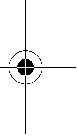 Introduzir/substituir a lâmina da serra circularfAntes de todos trabalhosna ferramenta eléctrica deve-rá puxar a ficha de rededa tomada.fPara a montagem da lâmina de serra é necessário usar luvas de protecção.Há perigo de lesõesno caso de um contacto com a lâmina de serra.fSó utilizar lâminas de serra correspondentes aos dados característicos indicados nesta instrução de serviço.fJamais utilizar discos abrasivos como ferramentas de trabalho.Seleccionar a lâmina de serraNo final desta instrução de serviço encontra-se uma vista ge-ral das lâminas de serra recomendadas.Desmontar a lâmina de serra (vejafiguraA)Para trocar a ferramenta de trabalho, é recomendável colocar a ferramenta eléctrica sobre o ladoda frente do cárter do mo-tor.– Premir a tecla de bloqueio do veio4 e mantê-la premida. fSó accionar a tecla de bloqueio do veio 4 com o veio derectificação parado.Caso contrário é possível que a fer-ramenta eléctrica seja danificada.– Desatarraxar o parafuso de aperto 18 com a chave para parafusos sextavados internos 17 no sentido n.– Deslocar a capa de protecção pendular 11 para trás e se-gurá-la.– Retirar o flange de aperto 19 e a lâmina deserra20 doveio de serra 22.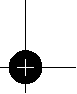 Bosch Power Tools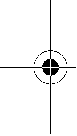 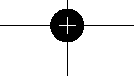 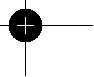 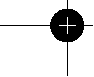 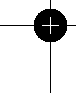 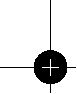 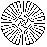 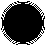 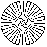 OBJ_BUCH-813-003.book Page 37 Friday, November 4, 2011 7:23 AM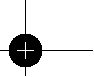 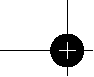 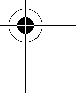 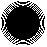 Montar a lâmina de serra (vejafiguraA)Para trocar a ferramenta de trabalho, é recomendável colocar a ferramenta eléctrica sobre o ladoda frente do cárter do mo-tor.– Limpar a lâmina de serra20 e todas as peças de aperto a serem montadas.– Deslocar a capa de protecção pendular 11 para trás e se-gurá-la.– Colocar a lâmina deserra 20 no flange deadmissão 21. O sentido de corte dos dentes (sentido da seta sobre a lâmi-na de corte) e a seta do sentido de rotação na capa de pro-tecção 15 devem coincidir.– Colocar o flange de aperto 19 e atarraxar o parafuso de aperto 18 nosentido o. Observar a posição de montagem correcta do flange de admissão21 e do flange de aperto 19.– Premir a tecla de bloqueio do veio4 e mantê-la premida. – Apertar o parafuso de aperto18 com a chave para parafu-sos sextavados internos 17 no sentido o. O binário de aperto deve ser de6–9Nm, o que correspondeao aperto manual e um ¼ de volta.Aspiração de pó/de aparasfAntes de todos trabalhos na ferramenta eléctrica deve-rá puxar a ficha de rede da tomada.fPós de materiais como por exemplo, tintas que contém chumbo, alguns tipos de madeira,minerais e metais, po-dem ser nocivos à saúde. O contacto ou a inalação dos pós pode provocar reações alérgicas e/ou doenças nas vias respiratórias do utilizador ou das pessoas que se encon-trem por perto.Certos pós, como por exemplo pó de carvalho e faia são considerados como sendo cancerígenos, especialmente quando juntos com substâncias para o tratamento de ma-deiras (cromato,preservadores de madeira).Material que contém asbestosó deve ser processado por pessoal espe-cializado.– Se possível deverá usar um dispositivo de aspiração apropriado para o material.– Assegurar uma boa ventilação do local de trabalho.– É recomendável usar umamáscara de protecção respi-ratória com filtro da classe P2.Observe as directivas para os materiais a serem trabalha-dos, vigentes no seu país.fEvite o acúmulo de pó no local detrabalho. Pós podem entrar levemente em ignição.Montar o adaptador de aspiração (vejafiguraB)Encaixar o adaptador de aspiração 23 na expulsão de aparas 14, até engatar. Ao adaptador de aspiração23 pode ser co-nectada uma mangueira de aspiração com um diâmetro de 35mm.fO adaptador de aspiração não deve ser montado sem que haja uma aspiração externa conectada. Caso con-trário o canal de aspiração pode ser obstruído.fSacos depó nãodevem serconectadosao adaptador de aspiração. Caso contrário, o sistema de aspiração pode ser obstruído.Bosch Power ToolsPortuguês | 37Para assegurar uma aspiração optimizada, é necessário que o adaptador de aspiração 23 seja limpo em intervalos regula-res.Aspiração externaConectar a mangueira de aspiração a um aspirador de pó (acessório). Uma vista geral sobre a conexão a diversos aspi-radores de póencontram-senofinal desta instruçãode servi-ço.A ferramenta eléctrica pode ser conectada directamente à to-mada de um aspirador universal Bosch com dispositivo auto-mático de ligação à distância. O aspirador é ligado automati-camente, assim que a ferramenta eléctrica for ligada.O aspirador de pó deve ser apropriado para o material a ser trabalhado.Utilizar um aspirador especialpara aspirar pó que seja extre-mamente nocivo à saúde, cancerígeno ou seco.FuncionamentoTipos de funcionamentofAntes de todos trabalhosna ferramenta eléctrica deve-rá puxar a ficha de rededa tomada.Ajustar a profundidade de corte (vejafiguraC) fAdaptar a profundidade de corte à espessura dapeça aser trabalhada. Deveria estar visível, menos do que uma completa altura de dente por debaixo da peça a ser traba-lhada.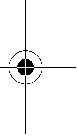 Soltar a alavanca de aperto 24. Para uma menor profundida-de de corte, deverá puxar a lâmina de serra da placa de base 12, para maiores profundidades de corte, deverá premir a lâ-mina de serra na direcção da placa de base 12. Ajustar a me-dida desejada na escala de profundidade de corte. Reapertar a alavanca de aperto 24.Se não for possível ajustar completamente a profundidade de corte após soltar a alavanca de aperto 24, deverá afastar a alavanca deaperto24da serra evirá-la para baixo. Soltar no-vamente a alavanca deaperto 24. Repetireste processo,até ser possível ajustar a profundidade de corte desejada.Se não for possível fixar suficientemente a profundidade de corte após apertar a alavanca de aperto 24, deverá afastar a alavanca de aperto 24 da serra e virá-la para cima. Soltar no-vamente a alavanca deaperto 24. Repetireste processo,até a profundidade de corte estar fixa.Ajustar ao ângulo de chanfraduraSoltar osparafusos de orelhas 6 e 26. Deslocar lateralmente a lâmina de serra. Ajustar a medida desejada na escala5. Re-apertar as porcas de orelhas 6 e 26.Nota:Em cortes de meia-esquadria, a profundidade de corte é menor do que o valor indicado na escala de profundidade de corte25.1 619 P09 868 |(4.11.11)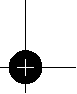 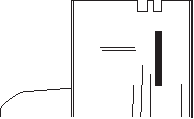 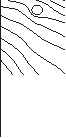 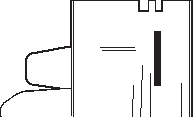 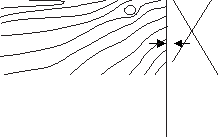 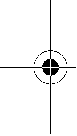 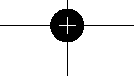 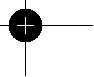 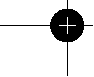 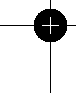 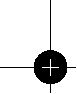 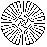 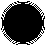 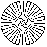 OBJ_BUCH-813-003.book Page 38 Friday, November 4, 2011 7:23 AM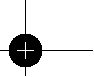 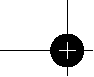 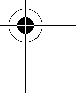 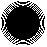 38 | PortuguêsMarcações de corteA marcação de corte de 0° (9) indica a posição da lâmina de serra para cortes perpendiculares. A marcação de corte de 45° (8) indica a posição da lâmina de corte para cortes de 45°.Para um corteexacto, deverácolocar a lâmina decorte sobre apeça, comoindicado na figura. Executar, de preferência, um corte de ensaio.Colocação em funcionamentofObservar a tensão de rede! A tensão da fonte de corren-te deve coincidir com a indicada na chapa de identifica-ção da ferramenta eléctrica. Ferramentas eléctricas marcadas para 230V também podem ser operadas com 220V.Ligar e desligarPara a colocação em funcionamento da ferramenta eléctri-ca, deveráprimeiramentepremiro bloqueio de ligação 2 pa-ra trás e premir em seguida o interruptor de ligar-desligar 1 e mantê-lo premido.Para desligar a ferramenta eléctrica, deverá soltar novamen-te o interruptor de ligar-desligar1.Nota:Por motivos de segurança o interruptor de ligar-desli-gar 1 não pode ser travado, mas deve permanecer premido durante o funcionamento.Indicações de trabalhoProteger as lâminas de serra contra golpes e pancadas.Conduzir a ferramenta eléctrica uniformemente e com avanço moderado no sentido de corte.Um avanço muito forte reduz substancialmente a vida útil da ferramentade trabalhoe pode danificar a ferramenta eléctrica.A potência de serragem e a qualidade de corte dependem do estado e da forma dos dentes da lâmina de serra. Portanto só deverá utilizar lâminas de serra afiadas e apropriadas para o material a ser trabalhado.Serrar madeiraA selecção correcta da lâmina de serra depende do tipo e da qualidade da madeira e se devem ser executados cortes lon-gitudinais ou transversais.Cortes longitudinais em abeto são produzidas aparasem for-mato espiral.Pós de faiae de carvalho são extremamente nocivos à saúde, portanto só deverá trabalhar com a aspiração de pó.1619 P09868 | (4.11.11)Serrar com limitador paralelo (vejafiguraD)O limitador paralelo 10 possibilita cortes exactos ao longo dos lados do material a ser trabalhado, ou o corte detiras com as mesmasmedidas.Soltar o parafuso de orelhas 7 e introduzir a escala do limita-dor paralelo10 pelo guia da placa de base 12. Ajustar a largu-ra de corte desejada como valor de escala na respectiva mar-cação de corte 9 ou8, veja capítulo “Marcações de corte”. Reapertar a porca de orelhas 7.Serrar com limitador auxiliar (vejafiguraE)Para trabalhar peças maiores ou para cortar lados rectos, é possível fixar uma tábua ou ripa, como limitador auxiliar, à pe-çaasertrabalhada e conduzir a serra circular com a placade base ao longo do limitador auxiliar.Manutenção e serviçoManutenção e limpezafAntes de todos trabalhosna ferramenta eléctrica deve-rá puxar a ficha de rededa tomada.fManter a ferramenta eléctrica e as aberturas de venti-lação sempre limpas, para trabalhar bem e de forma se-gura.Acapade protecção pendular deve sempre movimentar-seli-vremente e fechar-se automaticamente. Portanto deverá manter a área em volta da capa de protecção pendular sem-pre limpa. Remover o pó e as aparas, soprando com ar com-primido ou limpando com um pincel.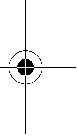 Lâminas de serra não revestidas podem ser protegidas contra surgimento de corrosão por uma fina camada de óleolivre de ácido. Remover o óleo antes de serrar, caso contrário pode-rão surgir nódoas na madeira.Resíduos de resinaou de aglutinante na lâminade serraredu-zem a qualidade de corte. Portanto deverá sempre limpar a lâ-mina de serra imediatamente após a utilização.Se for necessário substituir o cabo de conexão, isto deverá ser realizado pela Bosch ou por uma oficina de serviço pós-venda autorizada para todas as ferramentas eléctricas Bosch para evitar riscos de segurança.Se a ferramenta eléctrica falhar apesar de cuidadosos proces-sos de fabricação e de teste,a reparação deverá ser executa-da por uma oficina de serviço autorizada para ferramentas eléctricas Bosch.Para todas asquestões e encomendas de peças sobressalen-tas é imprescindível indicar o número de produto de 10dígitos como consta na placa de características da ferra-menta eléctrica.Serviço pós-venda e assistência ao clienteO serviço pós-venda responde às suas perguntas a respeito de serviços de reparação e de manutenção do seu produto, assim como das peçassobressalentes.Desenhos explodidos e informações sobre peças sobressalentes encontram-se em: www.bosch-pt.comA nossa equipa de consultores Bosch esclarece com prazer todas as suas dúvidas a respeito da compra, aplicação e ajus-te dos produtos e acessórios.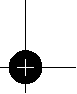 Bosch Power Tools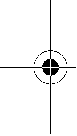 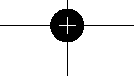 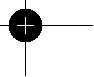 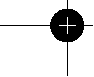 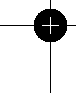 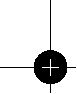 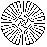 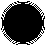 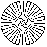 OBJ_BUCH-813-003.book Page 39 Friday, November 4, 2011 7:23 AM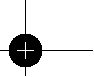 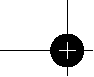 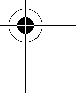 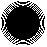 PortugalRobert Bosch LDAAvenida Infante D. Henrique Lotes 2E – 3E1800 LisboaTel.: +351 (021) 8 50 00 00 Fax: +351 (021) 8 51 10 96BrasilRobert Bosch Ltda. Caixa postal 1195 13065-900 CampinasTel.: +55 (0800) 70 45446 www.bosch.com.br/contactoEliminaçãoFerramentas eléctricas, acessórios e embalagens devem ser enviados a uma reciclagem ecológica de matérias primas.Não deitar ferramentas eléctricas no lixo doméstico! Apenas paísesda União Europeia:De acordo com a directiva europeia 2002/96/CE para aparelhos eléctricos e electrónicos velhos, e com as respectivas realizações nas leis nacionais, as ferramen-tas eléctricasque não servem mais para a utilização, devem ser enviadas separada-mente a uma reciclagem ecológica.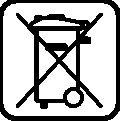 Sob reserva de alterações.ItalianoNorme disicurezzaAvvertenze generali di pericolo per elettroutensiliLeggere tutte le avvertenze di pe-ricolo e le istruzioni operative. Incaso di mancato rispetto delle avvertenze di pericolo e delle istruzioni operative si potrà creare il pericolo di scosse elettri-che, incendi e/o incidenti gravi.Conservare tutte le avvertenze di pericolo e le istruzioni operative per ogni esigenza futura.Il termine «elettroutensile» utilizzato nelle avvertenze di peri-colosi riferisce ad utensili elettrici alimentati dalla rete (conli-nea di allacciamento) ed ad utensilielettrici alimentati a bat-teria (senza linea di allacciamento).Sicurezza della postazione di lavorofTenere la postazione di lavoro sempre pulita e ben illu-minata.Il disordine oppurezonedellapostazione di lavoro non illuminate possono essere causa di incidenti.fEvitare d’impiegare l’elettroutensile in ambienti sog-gettialrischiodi esplosioni nei quali si abbia presenza di liquidi, gas o polveri infiammabili.Gli elettroutensili producono scintille che possono far infiammare la polvere o i gas.Bosch Power ToolsItaliano | 39fTenere lontani i bambini ed altre persone durante l’im-piego dell’elettroutensile. Eventuali distrazioni potranno comportare la perdita del controllo sull’elettroutensile.Sicurezza elettricafLa spina di allacciamento alla rete dell’elettroutensiledeve essereadatta alla presa. Evitare assolutamente di apportare modifiche alla spina. Non impiegare spine adattatrici assieme ad elettroutensili dotati di collega-mento a terra.Le spine non modificate e le prese adatte allo scopo riducono il rischio di scosse elettriche.fEvitare il contatto fisico con superfici collegate a terra, come tubi, riscaldamenti, cucine elettriche e frigorife-ri. Sussiste un maggior rischio di scosse elettriche nel mo-mento in cui il corpo è messo a massa.fCustodire l’elettroutensile al riparo dalla pioggia o dall’umidità. La penetrazionedell’acqua in un elettrouten-sile aumenta il rischio di una scossa elettrica.fNon usare il cavo per scopi diversi daquelli previsti ed, in particolare, non usarlo per trasportare o per appen-dere l’elettroutensile oppure per estrarre la spina dalla presa di corrente. Non avvicinare il cavo a fonti di calo-re, olio, spigoli taglienti e neppure a parti della macchi-na che siano in movimento.I cavi danneggiati o aggrovi-gliati aumentano il rischio d’insorgenza di scosse elettriche.fQualora si voglia usare l’elettroutensile all’aperto, im-piegare solo ed esclusivamente cavi di prolunga che si-ano adatti per l’impiego all’esterno. L’uso di un cavo di prolunga omologato per l’impiego all’esterno riduce il ri-schio d’insorgenza di scosse elettriche.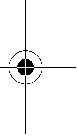 fQualora non fosse possibile evitare di utilizzare l’elet-troutensile in ambiente umido, utilizzare un interrutto-re di sicurezza. L’uso di un interruttore di sicurezza riduce il rischio di una scossa elettrica.Sicurezza delle personefÈ importante concentrarsi su ciò che si sta facendo emaneggiare con giudizio l’elettroutensile durante le operazioni di lavoro. Non utilizzare mai l’elettroutensi-le in caso di stanchezzaoppurequando ci si trovi sotto l’effetto di droghe, bevande alcoliche e medicinali. Un attimo di distrazione durantel’uso dell’elettroutensile può essere causa di gravi incidenti.fIndossare sempre equipaggiamento protettivo indivi-duale nonché occhiali protettivi. Indossando abbiglia-mento di protezione personale come la maschera per pol-veri, scarpe di sicurezza che non scivolino, elmetto di protezione oppure protezione acustica a seconda del tipo e dell’applicazione dell’elettroutensile,siriduce il rischio di incidenti.fEvitare l’accensione involontaria dell’elettroutensile. Prima di collegarlo alla rete di alimentazione elettrica e/o alla batteria ricaricabile, prima di prenderlo oppure prima di iniziare a trasportarlo, assicurarsi che l’elet-troutensile sia spento. Tenendo il dito sopra l’interruttore mentre si trasporta l’elettroutensile oppure collegandolo all’alimentazione di correntecon l’interruttore inserito, si vengono a creare situazioni pericolose in cui possono veri-ficarsi seri incidenti.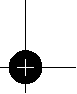 1 619 P09 868 |(4.11.11)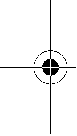 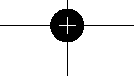 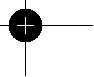 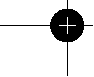 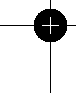 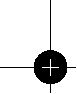 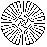 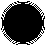 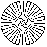 OBJ_BUCH-813-003.book Page 40 Friday, November 4, 2011 7:23 AM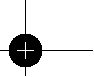 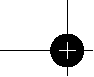 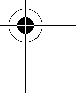 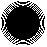 40 | ItalianofPrima di accendere l’elettroutensile togliere gli attrez-zi di regolazione o la chiave inglese. Un accessorio oppu-re una chiave che si trovi in una parte rotante della macchi-na può provocare seri incidenti.fEvitare una posizione anomala del corpo. Avere cura di mettersi in posizione sicura e di mantenere l’equilibrio in ogni situazione. In questo modo è possibile controllare meglio l’elettroutensile in caso di situazioni inaspettate.fIndossare vestiti adeguati. Non indossare vestiti lar-ghi, né portare bracciali e catenine. Tenere i capelli, i vestiti ed i guanti lontani da pezzi in movimento.Vestiti lenti, gioielli o capellilunghi potranno impigliarsi in pezzi in movimento.fIn casofosse previsto il montaggio di dispositivi di aspi-razione della polvere e di raccolta, assicurarsi che gli stessi siano collegati e che vengano utilizzati corretta-mente. L’utilizzo di un’aspirazione polvere può ridurre lo svilupparsi disituazioni pericolose dovute alla polvere.Trattamento accurato ed uso corretto degli elettroutensili fNon sottoporre la macchina a sovraccarico. Per il pro-prio lavoro, utilizzare esclusivamente l’elettroutensile esplicitamente previsto per il caso. Con un elettrouten-sile adatto si lavora in modo migliore e più sicuro nell’ambi-to della sua potenza di prestazione.fNon utilizzare mai elettroutensili con interruttori difet-tosi.Un elettroutensile con l’interruttore rotto è pericoloso e deve essere aggiustato.fPrima di procedere ad operazioni di regolazione sulla macchina, prima di sostituire parti accessorie oppure prima di posare la macchina al termine di un lavoro, estrarre sempre la spina dalla presa della corrente e/o estrarre la batteria ricaricabile.Tale precauzione eviterà che l’elettroutensile possa essere messo in funzione invo-lontariamente.fQuando gli elettroutensili non vengono utilizzati, con-servarli al difuoridel raggio di accessodi bambini. Non fare usare l’elettroutensile a persone che non siano abi-tuate adusarlo o che non abbiano letto le presenti istru-zioni. Gli elettroutensili sono macchine pericolose quando vengono utilizzati da persone non dotate di sufficiente esperienza.fEseguire la manutenzione dell’elettroutensile operan-do con la dovutadiligenza. Accertarsi che le parti mobi-li della macchina funzionino perfettamente, che non s’inceppino e che non ci siano pezzi rotti o danneggiati al punto da limitare la funzione dell’elettroutensile stesso. Prima di iniziare l’impiego, far riparare le parti danneggiate. Numerosi incidenti vengono causati da elet-troutensili la cui manutenzione è stata effettuata poco ac-curatamente.fMantenere gli utensili da taglio sempre affilati e puliti. Gli utensili da taglio curati con particolare attenzione e con taglienti affilati s’inceppano meno frequentementeesono più facili da condurre.fUtilizzare l’elettroutensile, gli accessori opzionali, gli utensili per applicazioni specifiche ecc., sempre atte-nendosi alle presenti istruzioni. Così facendo, tenere1619 P09868 | (4.11.11)sempre presente le condizioni di lavoro e le operazioni da eseguire. L’impiego di elettroutensili per usi diversi da quelli consentiti potrà dar luogo a situazioni di pericolo.AssistenzafFare riparare l’elettroutensile solo ed esclusivamenteda personale specializzato e solo impiegando pezzi di ricambio originali.In tale maniera potrà essere salvaguar-data la sicurezza dell’elettroutensile.Indicazioni di sicurezza per seghe circolariProcedure di tagliofPERICOLO: Mai avvicinare le mani alla zona operativa eneppure alla lama di taglio. Utilizzare la seconda mano per afferrare l’impugnatura supplementare oppure la carcassa del motore. Tenendo la sega con entrambe le manisi evita che la lama di taglio possa diventare un peri-colo per le mani.fMai afferrare con le mani la parte inferiore del pezzo in lavorazione. Nella zona al di sotto del pezzo in lavorazione la calotta di protezione non presenta alcuna protezione contro la lama di taglio.fAdattare la profondità di taglio allo spessore del pezzo in lavorazione. Nella parte inferiore del pezzo in lavorazio-ne la lama deve uscire in misura inferiore all’altezza del dente.fNon tenere mai con le mani il pezzo in lavorazione che si intende tagliare e non appoggiarlo neppure sulla gamba. Assicurare il pezzo in lavorazione su un suppor-to stabile.Per ridurre al minimo possibile il pericolo di un contatto con il corpo, la possibilità di un blocco della lama di taglio oppure laperdita del controllo, è importante fissa-re bene il pezzo in lavorazione.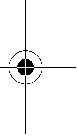 fQuando si eseguono lavori in cui vi è pericolo che l’ac-cessorio impiegato possa arrivare a toccare cavi elet-trici nascosti oppure anche il cavo elettrico della mac-china stessa, tenere l’elettroutensile afferrandolo sempre alle superfici diimpugnatura isolate. Un contat-to con un cavo elettrico mette sotto tensione anchele parti in metallo dell’elettroutensile e provoca quindi una scossa elettrica.fIn caso di taglio longitudinale utilizzare sempre una battuta oppure una guida angolare diritta. In questomo-do è possibile migliorare la precisione del taglio riducendo il pericolo che la lama di taglio possa incepparsi.fUtilizzare sempre lame per sega che abbiano la misura corretta ed il foro di montaggio adatto (p.es. a stella oppure rotondo).In caso di lame per sega inadatte ai rela-tivipezzi di montaggio, la rotazione non sarà perfettamen-te circolare e si crea il pericolo diuna perdita del controllo.fMai utilizzare rondelle oppure viti per lama di taglio che nondovessero essere in perfetto stato o che non do-vessero essere adatte. Le rondelle e le viti per lama di ta-glio sono appositamente previste per la Vostra sega e sono state realizzate per raggiungere ottimali prestazioni e mas-sima sicurezza di utilizzo.Bosch Power Tools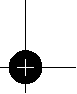 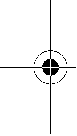 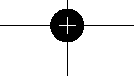 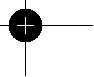 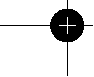 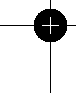 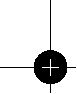 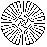 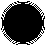 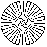 OBJ_BUCH-813-003.book Page 41 Friday, November 4, 2011 7:23 AM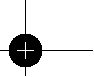 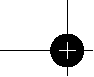 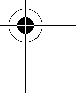 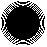 fContraccolpo – Cause e relative indicazioni di sicurez-za– Un contraccolpo è l’improvvisa reazione in seguito ad ag-ganciamento, blocco oppure allineamento errato della la-ma di taglio. Lo stesso può causare che una segaincontrol-lata si sollevi e, uscendo dal pezzo in lavorazione, si muova in direzione dell’operatore;– Se la lama di taglio rimane agganciata oppure bloccata nella fessura di taglio che si chiude, la stessasi blocca e la forza motore spinge indietro la sega in direzione dell’ope-ratore;– Se la lama di taglio viene allineata ruotata oppure in mo-dononcorretto nel taglio,i denti del bordo posteriore della lama di taglio rimangono agganciati nella superficie del pezzo in lavorazione causando la fuoriuscita della lama di taglio della fessura di taglio e la sega si muove improvvisa-mente indietro in direzione dell’operatore.Un contraccolpo è la conseguenza di un uso errato oppure non corretto della sega. Lo stesso può essere evitato pren-dendo misureprecauzionali come descritto di seguito.fTenere la sega ben ferma afferrandola con entrambe le mani e portare le braccia in una posizione che Vi per-metta di controllare bene le forze dicontraccolpi. Tene-re sempre una posizione laterale rispetto alla lama di taglio e mai mettere la lama di taglio in una linea con il Vostro corpo.In caso di un contraccolpo la lama di taglio può balzare all’indietro; comunque, prendendo misure precauzionali adatte l’operatore può essere in grado di controllare le forze di contraccolpo.fQualora la lama di tagliodovesse bloccarsi oppure do-vesse essere interrotto il lavoro, spegnere la sega e te-nerla ferma inposizione nel pezzo inlavorazione fino a quando la lama non si sarà fermata completamente. Non tentare mai di togliere la sega dal pezzo in lavora-zione e neppure tirarla all’indietro fintanto che la lama di taglio si muove. In caso contrario si crea il pericolo di un contraccolpo.Rilevare ed eliminarelacausa peril bloc-co della lama di taglio.fVolendo avviare nuovamente una sega che ancora si trova nel pezzo in lavorazione, centrare la lama nella fessura di taglio ed accertarsi che la dentatura della se-ga non sia rimasta agganciata nel pezzo in lavorazione. Una lama di taglio inceppatapuò balzare fuori dal pezzo in lavorazione oppure provocare un contraccolpo nel mo-mento in cui siavvia nuovamente la sega.fPer eliminare il rischio di un contraccolpo dovuto al blocco di unalamadi taglio, assicurarebene pannelli di dimensioni maggiori. Pannelli di dimensioni maggiori possono piegarsi sotto il peso proprio. In caso di pannelli è necessario munirlidi supporti adatti su entrambi i lati, sia in vicinanza della fessura di taglio che a margine.fNon utilizzare mai lame per seghe che non siano più af-filate oppure il cui stato generale non dovesse essere più perfetto.Lame per seghenon più affilate oppure de-formate implicano un maggiore attrito nella fessura di ta-glio aumentando il pericolo di blocchi e di contraccolpi del-la lama di taglio.Bosch Power ToolsItaliano | 41fPrima di eseguire l’operazione di taglio, determinare la profondità e l’angolatura del taglio. Se durante l’opera-zione di taglio si modificano le registrazioni è possibile che la lama di taglio si blocchi e che siabbia un contraccolpo.fProcedere con particolare cautela effettuando tagli in pareti esistenti oppure in altri settori che non possono essere controllati.Durante il taglio la lama di taglio che penetrain oggetti nascosti può bloccarsi ecausare uncon-traccolpo.Funzione della calotta di protezione inferiorefPrimadi ogni interventooperativo accertarsi chela ca-lotta di protezione chiuda perfettamente. Non utilizza-re la sega in caso non fosse possibile muovere libera-mente la calotta di protezione inferiore e non potesse essere chiusa immediatamente. Mai bloccare oppure legare la calotta di protezione inferiore in posizione aperta. Se la sega dovesse accidentalmente cadere a terra è possibile che la calotta di protezione inferiore subisca una deformazione. Operando con la leva di ritorno, aprire la calotta di protezione edaccertarsi che possa muoversi li-beramente in ogni angolazione e profondità ditaglio senza toccare né lama né nessun altro pezzo.fControllare il funzionamento della molla per la calotta di protezione inferiore. Qualora la calotta di protezione e la molla non dovessero funzionare correttamente, sottoporre la lama di taglio ad un servizio di manuten-zione prima di utilizzarla. Componenti danneggiati, de-positi di sporcizia appiccicosi oppure accumuli di trucioli comportano una riduzione della funzionalità della calotta inferiore di protezione.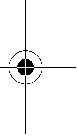 fAprire manualmente la cuffia inferiore di protezione solo in caso di tagli particolari, come potrebbero essere «tagli dal centro e tagli ad angolo». Aprire la cuffia infe-riore di protezione mediante la leva di ritorno e rilascia-re questa non appena la lama di taglio sarà penetrata nel pezzo inlavorazione. Nel caso di ogni altra operazione di taglio la cuffia inferiore di protezione deve funzionare automaticamente.fNon poggiare la sega sul banco di lavoro oppure sul pa-vimento se la calottainferiore diprotezione non copre completamente la lama di taglio. Una lama di taglio non protetta ed ancora in fase di arresto sposta lasega in senso contrario a quello della direzione di taglio e taglia tutto ciò che incontra. Tenere quindi sempre in considerazione la fase diarresto della sega.Ulteriori avvertenze di pericolofNon avvicinare mai le mani all’espulsione dei trucioli. Le parti in rotazione costituiscono un concreto pericolo.fNon lavorare con la sega sovra testa. In questa posiziona non si ha un sufficiente controllo sull’elettroutensile.fAl fine di rilevare linee di alimentazione nascoste, uti-lizzare adatte apparecchiature di ricerca oppure rivol-gersi alla locale società erogatrice. Un contatto con linee elettriche può provocare lo sviluppo di incendi e di scosse elettriche. Danneggiandolinee del gas si può creareil peri-colo di esplosioni. Penetrando una tubazione dell’acquasi provocano seri danni materiali oppure vi è il pericolo di provocare una scossa elettrica.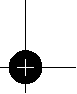 1 619 P09 868 |(4.11.11)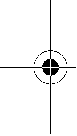 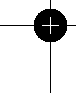 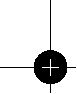 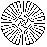 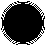 OBJ_BUCH-813-003.book Page 42 Friday, November 4, 2011 7:23 AM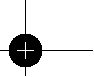 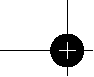 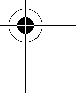 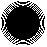 42 | ItalianofNon utilizzare l’elettroutensile stazionariamente. Non ne è prevista l’utilizzazione con un tavolo per troncare mul-tiuso.fNon utilizzare lame in acciaio extrarapido.Questo tipo di lame possono rompersi facilmente.fNon tagliare metalli ferrosi. Trucioli incandescenti pos-sono incendiare l’aspirazione polvere.fDurante le operazioni di lavoro è necessario tenerel’elettroutensile sempre con entrambe le mani ed adot-tare una posizione di lavoro sicura. Utilizzare con sicu-rezza l’elettroutensile tenendolo sempre con entrambe le mani.fAssicurare il pezzo in lavorazione.Un pezzo in lavorazio-nepuòessere bloccatocon sicurezza in posizionesolo uti-lizzando un apposito dispositivo di serraggio oppure una morsa a vite e non tenendolo con la semplice mano.fPrima di posare l’elettroutensile, attendere sempre fi-no a quando si sarà fermato completamente. L’accesso-rio può incepparsi e comportare la perdita di controllo dell’elettroutensile.Descrizione del prodotto e caratteri-sticheLeggere tutte le avvertenze di pericolo e le istruzioni operative.In caso dimancato ri-spetto delle avvertenze di pericolo e delle istruzioni operative si potrà creare il pericolo discosse elettriche, incendi e/o incidenti gra-vi.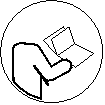 Si prega diaprire la pagina ribaltabilesu cui si trova raffigurata schematicamentela macchina e lasciarla aperta mentresi leg-ge il manuale delle Istruzioni per l’uso.Uso conforme alle normeUtilizzandolo su appoggi fissi,l’elettroutensile è idoneo per eseguire nel legno tagli longitudinali e trasversalisia in linea retta sia obliqui. Utilizzando lame adeguate, è possibile taglia-re anche metalli non ferrosi a parete sottile, p.es. profili.La lavorazione di metalliferrosi non è permessa.Componenti illustratiLa numerazione dei componenti illustrati si riferisce all’illu-strazione dell’elettroutensile che si trova sulla pagina con la rappresentazione grafica.1 Interruttore di avvio/arresto2 Pulsante di sicurezza dell’interruttore di avvio/arresto3 Impugnatura supplementare (superficie di presa isolata) 4 Tasto di bloccaggio dell’alberino5 Scala angolo obliquo6 Vite ad alette per preselezione dell’angolo obliquo 7 Vite ad alette per guida parallela8 Marcatura del taglio 45° 9 Marcatura del taglio 0°10 Guida parallela11 Cuffia di protezione oscillante 12 Pattino13 Leva diregolazione per cuffia di protezione oscillante 14 Espulsione dei trucioli15 Cuffia di protezione16 Impugnatura (superficie di presa isolata) 17 Chiave per vite a esagono cavo18 Vite di serraggio con disco 19 Flangia di serraggio20 Lama per sega universale* 21 Flangia di alloggiamento 22 Alberino della sega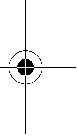 23 Adattatore per l’aspirazione*24 Levetta di fissaggio per preselezione della profondità di taglio25 Scala della profondità di taglio26 Vite ad alette per preselezione dell’angolo obliquo 27 Paio di morsetti***L’accessorio illustrato oppure descritto non è compreso nel volu-me di fornitura standard. L’accessorio completo è contenuto nel nostro programma accessori.**disponibili in commercio (noncompreso nel volume di fornitura)Dati tecniciI datisonovalidiper unatensione nominale[U] di 230V. In caso di tensionidifferenti e di modellispecifici deipaesi di impiego, questi dati possono variare.Si prega di tenere presente ilcodice prodotto applicato sulla targhetta di costruzione del Vostroelettroutensile. Le descrizionicommerciali di singoli elettroutensili possonovariare.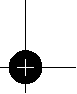 1619 P09868 | (4.11.11)	Bosch Power Tools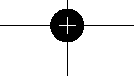 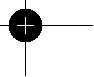 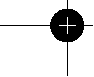 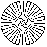 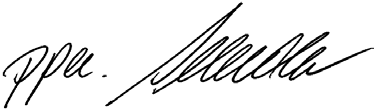 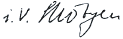 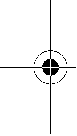 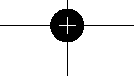 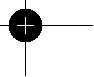 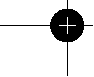 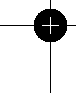 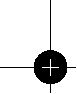 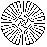 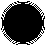 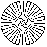 OBJ_BUCH-813-003.book Page 43 Friday, November 4, 2011 7:23 AM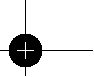 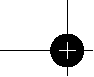 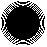 Italiano | 43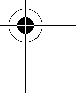 Sega circolareMax. diametro lama di taglio Min. diametro lama di taglioMax. spessoredella lama originale Foro di montaggioPeso in funzione della EPTA-Procedure 01/2003GKS 190 Professionalmm	190 mm	184 mm                              2,0 mm                               30kg	4,2GKS 190 Professional184 184 2,5 164,2Classe di sicurezza	/ II	/ II I datisonovalidiper unatensione nominale[U] di 230V. In caso di tensionidifferenti e di modellispecifici deipaesi di impiego, questi dati possono variare.Si prega di tenere presente ilcodice prodotto applicato sulla targhetta di costruzione del Vostroelettroutensile. Le descrizionicommerciali di singolielettroutensili possonovariare.Informazioni sulla rumorosità e sulla vibrazioneValori misurati per rumorositàrilevati conformemente alla norma EN60745.Dr. Egbert Schneider Senior Vice President EngineeringDr. Eckerhard Strötgen Engineering Director PT/ESIIl livello di pressione acustica stimato A della macchina am-monta a dB(A): livello di rumorosità 96dB(A);livello di poten-za acustica 107dB(A). Incertezza della misura K=3dB. Usare la protezione acustica!Valori complessivi di oscillazione ah (somma vettoriale delle tre direzioni) e incertezza della misura K misurati conforme-mente alla norma EN60745: ah<2,5m/s2, K=1,5m/s2.Il livello di vibrazioniindicato nelle presenti istruzioni è stato rilevato seguendouna procedura di misurazione conforme al-la normaEN60745 e può essereutilizzato per confrontare gli elettroutensili.Lo stesso è idoneo anche per una valutazione temporanea della sollecitazione da vibrazioni.Il livello di vibrazioniindicato rappresenta gli impieghi princi-pali dell’elettroutensile. Qualora l’elettroutensile venisse uti-lizzato tuttavia per altri impieghi, con accessori differenti op-pure con manutenzione insufficiente, il livello di vibrazioni puòdifferire. Questo può aumentare sensibilmente la solleci-tazione da vibrazioni per l’intero periodo di tempo operativo. Per una valutazione precisa della sollecitazione da vibrazioni bisognerebbe considerare anche i tempi in cui l’apparecchio è spentooppure è acceso manon è utilizzato effettivamente. Questo può ridurre chiaramente la sollecitazione da vibrazio-ni per l’intero periodo operativo.Adottare misure di sicurezza supplementari per la protezione dell’operatore dall’effetto delle vibrazioni come p.es.: manu-tenzione dell’elettroutensile e degli accessori, mani calde, or-ganizzazione dello svolgimento del lavoro.Dichiarazione di conformitàAssumendone la piena responsabilità, dichiariamo che il pro-dotto descritto nei «Dati tecnici»è conforme alle seguenti nor-mative ed ai relativi documenti: EN60745 in base alle pre-scrizioni delle direttive 2011/65/UE, 2004/108/CE, 2006/42/CE.Fascicolo tecnico (2006/42/CE) presso: Robert Bosch GmbH, PT/ETM9,D-70745 Leinfelden-EchterdingenBosch Power ToolsRobert Bosch GmbH, Power Tools Division D-70745 Leinfelden-Echterdingen 14.10.2011MontaggioInserimento/sostituzione della lama per sega uni-versale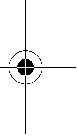 fPrima di qualunque intervento sull’elettroutensile estrarre la spina di rete dalla presa.fMontando la lama portaresempre guanti di protezione. Toccando la lama vi è il pericolo di incidenti.fUtilizzare esclusivamente lame che corrispondono ai dati caratteristici contenuti nelle presenti Istruzioni per l’uso.fNon utilizzare in nessun caso mole abrasive come uten-sile accessorio.Selezione della lamaUno schema con pittogrammi applicazioni si trova alla fine di queste istruzioni.Smontaggio della lama (vedifiguraA)Per eseguire la sostituzione degli utensili accessori, poggiare l’elettroutensile preferibilmente sul lato frontale della carcas-sa del motore.– Premere il tasto di bloccaggio alberino 4 e tenerlo premu-to.fAzionare il tasto di bloccaggio dell’alberino solo ed esclusivamente quando l’alberino della sega 4 è fermo. In caso contrario l’elettroutensile potrebbe subire dei dan-ni.– Conl’ausiliio della chiaveper vitea esagono cavo 17 svita-re la vite di serraggio 18nel senso dirotazione n.– Ribaltare all’indietro la cuffia di protezione oscillante 11 e tenerla ben fissa.– Togliere la flangia di serraggio 19 e la lama di taglio 20 dall’alberino della sega 22.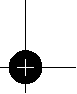 1 619 P09 868 |(4.11.11)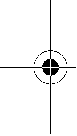 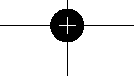 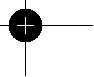 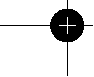 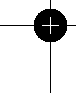 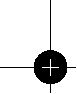 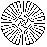 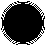 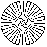 OBJ_BUCH-813-003.book Page 44 Friday, November 4, 2011 7:23 AM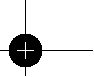 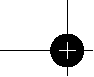 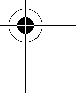 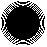 44 | ItalianoMontaggio della lama (vedifiguraA)Per eseguire la sostituzione degli utensili accessori, poggiare l’elettroutensile preferibilmente sul lato frontale della carcas-sa del motore.– Pulire la lama di taglio20 e tutte le parti di serraggio da montare.– Ribaltare all’indietro la cuffia di protezione oscillante 11 e tenerla ben fissa.– Applicare la lama ditaglio 20 sulla flangia di serraggio 21. La direzione di taglio della dentatura (direzione della frec-cia sulla lama) deve corrispondere alla freccia del verso di rotazione sulla cuffia di protezione 15.– Applicare la flangia di serraggio 19 ed avvitare la vite di ser-raggio 18 nel senso di rotazione o. Prestare attenzione al-la posizione corretta di montaggio della flangia di alloggia-mento 21 e della flangia di serraggio 19.– Premere il tasto di bloccaggio alberino 4 e tenerlo premu-to.– Con l’ausiliio della chiave per vite a esagono cavo 17 serra-re bene la vite di serraggio 18 nel senso di rotazione o. La coppia di serraggio deve essere di 6–9Nm, questo corri-sponde all’avvitamento manuale della vite di serraggio con l’aggiunta di ¼ di rotazione.Aspirazione polvere/aspirazione truciolifPrima di qualunque intervento sull’elettroutensile estrarre la spina di rete dalla presa.fPolveri e materiali come vernici contenenti piombo, alcuni tipi di legname, minerali e metalli possono essere dannosi per la salute. Il contatto oppure l’inalazione delle polveri possono causare reazioni allergiche e/o malattie delle vie respiratorie dell’operatoreoppure delle persone che si tro-vano nelle vicinanze.Determinate polveri come polvere da legname di faggio o di quercia sono considerate cancerogene, in modo parti-colare insieme ad additivi per il trattamento del legname (cromato, protezione per legno). Materiale contenente amianto deve essere lavorato esclusivamente da persona-le specializzato.– Utilizzare possibilmente un’aspirazione polvereadatta per il materiale.– Provvedere per una buona aerazione del posto di lavo-ro.– Si consiglia di portare una mascherina protettiva con classe difiltraggio P2.Osservare le norme in vigore nel Vostro paese per i mate-riali da lavorare.fEvitare accumuli di polvere sul posto di lavoro. Le pol-veri si possono incendiare facilmente.Montaggio dell’adattatore per l’aspirazione polvere (vedifiguraB)Applicare l’adattatore per l’aspirazione23 sull’espulsione dei trucioli 14 fino allo scatto in posizione dello stesso. All’adatta-tore per l’aspirazione23 può esserecollegato untubo di aspi-razione con un diametro di 35mm.fÈ vietato montare l’adattatore per l’aspirazione quan-do l’aspirazione esterna non è collegata. In caso contra-rio vi è il pericolo di intasare il canale di aspirazione.1619 P09868 | (4.11.11)fÈ vietato collegare un sacchetto raccoglipolvere all’adattatore per l’aspirazione. In caso contrario vi è il pericolo di intasare il sistema diaspirazione.Per poter garantire un’aspirazione ottimale l’adattatore per l’aspirazione 23 deve essere pulito regolarmente.Aspirazione esternaCollegare il tubo di aspirazione con un aspirapolvere (acces-sorio opzionale). Una visione d’insieme relativa al collega-mento con diversi tipi di aspirapolvere si trova alla fine di que-ste istruzioni.L’elettroutensile può essere collegato direttamente ad un aspiratore multiuso della Bosch munito di dispositivo automa-tico di teleinserimento. Questo entra automaticamente in azione al momento in cui si avvia l’elettroutensile.L’aspirapolvere deve essere adatto per il materiale da lavora-re.Utilizzare un aspiratore speciale per l’aspirazione di polveri particolarmente nocive per la salute, cancerogene oppure polveri asciutte.UsoModi operativifPrima di qualunque intervento sull’elettroutensile estrarre la spina di rete dalla presa.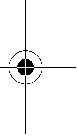 Regolazione della profondità di taglio (vedifiguraC) fAdattare la profondità di taglio allo spessore del pezzoin lavorazione. Nella parte inferiore del pezzo in lavorazio-ne la lama deve uscire in misura inferiore all’altezza del dente.Sblocco della levetta di fissaggio 24. Per una profondità di ta-glio minore, allontanare la sega dal pattino 12 peruna mag-giore profondità di taglio,avvicinarela sega al pattino12. Re-golare la misura richiesta operando con la scala della profondità di taglio. Stringere di nuovo forte la levetta di fis-saggio 24.Se dopo aver allentato la levetta di fissaggio 24 non dovesse essere piùpossibile regolare completamente la profondità di taglio, tirare la levetta di fissaggio 24 allontanandola dalla se-ga e orientarla verso il basso. Rilasciare lalevetta difissaggio 24. Ripetere quest’operazione fino a quandosarà possibile regolare la profondità di taglio desiderata.Se dopo aver serrato la levetta di fissaggio 24 non dovesse es-sere possibile fissare sufficientementela profondità di taglio, tirare la levetta di fissaggio 24 allontanandola dalla sega e orientarla verso l’alto. Rilasciare la levetta di fissaggio 24. Ri-petere quest’operazione fino a quando sarà fissata la profon-dità di taglio.Impostazione dell’angolo obliquoAllentare le viti ad alette 6 e 26. Ribaltare la sega lateralmen-te. Regolarela misura richiesta allascala5. Avvitare di nuovo forte le viti ad alette6 e 26.Nota bene: In caso di tagli con pezzo obliquo, la profondità di taglio è minore del valore visualizzato sulla scala della profon-dità di taglio 25.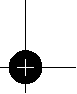 Bosch Power Tools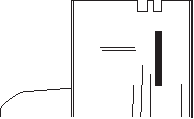 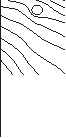 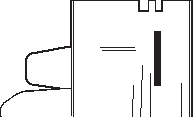 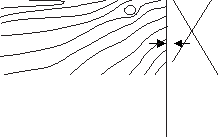 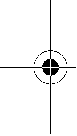 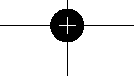 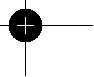 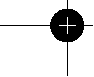 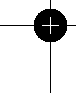 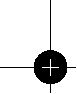 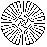 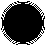 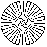 OBJ_BUCH-813-003.book Page 45 Friday, November 4, 2011 7:23 AM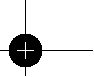 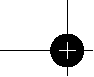 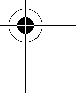 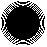 Marcature del taglioLamarcatura del taglio 0° (9) indica laposizione della lamadi taglio in caso di taglio ad angolo retto. La marcatura del taglio 45° (8) indicala posizione della lamadi taglio in caso di taglio ad angolo retto da 45°.Per eseguire un taglio preciso,applicare la sega circolare sul pezzo in lavorazione come indicato nell’illustrazione. È prefe-ribile eseguire primaun taglio di prova.Messa in funzionefOsservare la tensione di rete! La tensione della rete de-ve corrispondere a quella indicata sulla targhetta dell’elettroutensile. Gli elettroutensili con l’indicazio-ne di 230V possono essere collegati anche alla rete di 220V.Accendere/spegnerePer accendere l’elettroutensile azionare prima il pulsantedi sicurezza 2 e premere poi l’interruttore di avvio/arresto 1 te-nendolo premuto.Per spegnere l’elettroutensile rilasciare di nuovo l’interrutto-re di avvio/arresto 1.Nota bene:Per motivi di sicurezza non è possibile bloccare l’interruttore avvio/arresto1 che deve essere tenuto sempre premuto durante l’esercizio.Indicazioni operativeProteggere le lame di taglio da battute e da colpi.Operare con l’elettroutensile spingendolo in modo uniforme in direzione di taglio edesercitandounaleggera pressione.Un avanzamento eccessivo contribuisce a ridurre sensibilmente la durata degli utensiliaccessori e può danneggiare l’elettrou-tensile.La prestazione di taglio e la qualità del taglio dipendono con-siderevolmente dallo stato e dalla forma dei denti della lama di taglio. Per questo motivo, utilizzare esclusivamente lame da taglio che siano taglienti ed adatte al materiale in lavorazio-ne.Taglio dilegnameLa corretta selezionedella lama viene basata sul tipo di legno, sulla qualità del legno e sulfattose i tagli richiesti debbano es-sere longitudinali oppure trasversali.Eseguendo tagli longitudinali nell’abete si producono trucioli lunghi ed a forma di spirale.Le polveri da legname di faggio e diquercia sono particolar-mente pericolose per la salute.Per questo motivo lavorare esclusivamente utilizzando un’aspirazione polvere.Bosch Power ToolsItaliano | 45Tagli con guida parallela (vedifiguraD)La guida parallela 10 permette di eseguire tagli precisi lungo un bordo di un pezzo in lavorazione, oppure il taglio di strisce di identico spessore.Allentare la vite ad alette7 e spingere la scala della guida pa-rallela 10 attraverso la guida nel pattino 12. Regolare la lar-ghezza richiesta del taglio come valore della scala alla rispet-tiva marcatura del taglio 9 oppure8; vedere paragrafo «Marcature del taglio». Avvitare di nuovo forte lavite adalette 7.Tagli con battuta ausiliaria (vedifiguraE)Per la lavorazione di grossi pezziinlavorazione oppure per ta-gliare spigoli diritti è possibile fissare al pezzo in lavorazione una tavola oppureunasse che fungano da battuta ausiliaria ed operare quindi spingendo la sega circolare con il pattino lungo la battuta ausiliaria.Manutenzione ed assistenzaManutenzione e puliziafPrima di qualunque intervento sull’elettroutensile estrarre la spina di rete dalla presa.fPer poter garantire buone e sicure operazioni di lavoro, tenere sempre puliti l’elettroutensile e le prese di ven-tilazione.La cuffia oscillante di protezione deve poter sempre muoversi liberamentee deve poter chiudersi sempreautonomamente. Per questo motivo, tenere sempre pulito ilcampo intorno alla cuffia di protezione oscillante. Eliminare sempre polvere e trucioli soffiando aria compressa oppure utilizzando un pen-nello.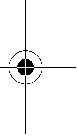 Lame non rivestite possono essere protette contro la corro-sione tramiteun leggerostratodi olio esente da acidi. Pernon macchiare il legno in lavorazione, prima di riutilizzare le lame sarà necessario pulirle bene dall’olio.Resti di resina oppure di colla sulla lama di taglio compromet-tono la qualità del taglio. Per questo motivo pulire sempre le lameper sega subito dopo l’utilizzo.Qualora si rendesse necessaria una sostituzione del cavo di collegamento, la stessa deve essere effettuata dalla Bosch oppure da un centro di assistenza clienti autorizzato per elet-troutensili Bosch per evitare pericoli per la sicurezza.Se nonostante gli accurati procedimenti di produzione e di controllo l’elettroutensile dovesse guastarsi, la riparazione va fatta effettuare da un punto di assistenza autorizzato per gli elettroutensili Bosch.In caso di richieste o di ordinazione di pezzi di ricambio, co-municare sempre il codice prodotto a 10cifre riportato sulla targhetta di fabbricazione dell’elettroutensile!Servizio di assistenza ed assistenza clientiIl servizio di assistenza risponde alle Vostredomande relative alla riparazione ed alla manutenzione del Vostro prodotto nonché concernenti le parti di ricambio. Disegni in vista esplosa ed informazioni relative alle parti di ricambio sono consultabili anche sulsito: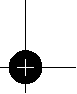 www.bosch-pt.com1 619 P09 868 |(4.11.11)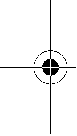 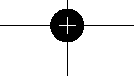 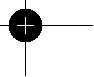 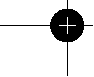 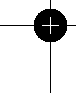 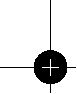 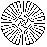 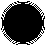 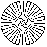 OBJ_BUCH-813-003.book Page 46 Friday, November 4, 2011 7:23 AM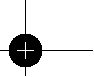 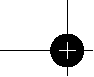 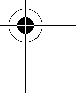 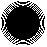 46 | NederlandsIl team assistenza clienti Bosch è a Vostradisposizione per ri-spondere alle domande relative all’acquisto, impiego e rego-lazione di apparecchi ed accessori.ItaliaOfficina ElettroutensiliRobert Bosch S.p.A. c/o GEODIS Viale Lombardia 1820010 ArlunoTel.: +39 (02) 36 96 26 63 Fax: +39 (02) 36 96 26 62 Fax: +39 (02) 36 96 86 77E-Mail: officina.elettroutensili@it.bosch.comSvizzeraTel.: +41 (044) 8 47 15 13 Fax: +41 (044) 8 47 15 53SmaltimentoAvviare ad un riciclaggio rispettoso dell’ambiente gli imballag-gi, gli elettroutensili e gli accessori dismessi.Non gettare elettroutensili dismessi tra i rifiuti domestici! Solo per i Paesi dellaCE:Conformemente alla norma della direttiva 2002/96/CE sui rifiuti di apparecchiature elettriche ed elettroniche (RAEE) ed all’at-tuazione del recepimento nel diritto nazio-nale, gli elettroutensili diventati inservibili devono essere raccolti separatamente ed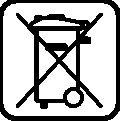 essere inviati ad una riutilizzazione ecologica.Con ogni riserva di modifiche tecniche.NederlandsVeiligheidsvoorschriftenAlgemene veiligheidswaarschuwingen voor elektrische gereedschappenLees alle veiligheidswaar-schuwingen en alle voor-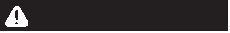 schriften.Als de waarschuwingen en voorschriften niet wor-den opgevolgd, kan dit een elektrische schok, brand of ernstigletsel tot gevolg hebben.Bewaar alle waarschuwingen en voorschriften voor toe-komstig gebruik.Het in de waarschuwingen gebruikte begrip „elektrisch ge-reedschap” heeft betrekking op elektrische gereedschappen voor gebruik op het stroomnet (met netsnoer) en op elektri-schegereedschappen voor gebruik met eenaccu (zonder net-snoer).Veiligheid van de werkomgevingfHoud uw werkomgeving schoon en goed verlicht. Eenrommelige of onverlichte werkomgeving kan tot ongeval-len leiden.1619 P09868 | (4.11.11)fWerk met het elektrische gereedschap niet in een om-geving met explosiegevaar waarin zich brandbare vloeistoffen, brandbare gassen of brandbaar stof be-vinden. Elektrische gereedschappen veroorzaken vonken die het stof of de dampen tot ontsteking kunnen brengen.fHoud kinderen en andere personen tijdens het gebruik van het elektrische gereedschap uit de buurt.Wanneer u wordt afgeleid,kunt u de controle over het gereedschap verliezen.Elektrische veiligheidfDe aansluitstekker van het elektrische gereedschapmoet in het stopcontact passen. De stekker mag in geen geval worden veranderd. Gebruik geen adapter-stekkers in combinatie metgeaarde elektrische ge-reedschappen.Onveranderde stekkers en passende stopcontacten beperkenhet risico van een elektrische schok.fVoorkom aanraking van het lichaam met geaarde op-pervlakken, bijvoorbeeld van buizen, verwarmingen, fornuizen en koelkasten. Er bestaat een verhoogd risico door een elektrische schok wanneer uwlichaam geaard is.fHoud het gereedschap uit de buurt van regen en vocht. Het binnendringen van water in het elektrische gereed-schap vergroot het risico van een elektrische schok.fGebruik de kabel niet voor een verkeerd doel, om het elektrische gereedschap te dragen of op te hangen of om de stekker uit het stopcontact te trekken. Houd de kabel uit de buurtvan hitte, olie, scherpe randen en be-wegende gereedschapdelen. Beschadigde of in de war geraakte kabels vergroten het risico van een elektrische schok.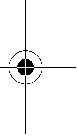 fWanneer u buitenshuis met elektrisch gereedschap werkt, dient ualleen verlengkabels te gebruiken die voor gebruik buitenshuis zijn goedgekeurd. Het gebruik van een voorgebruik buitenshuis geschikte verlengkabel beperkt het risico van een elektrische schok.fAls het gebruik van het elektrische gereedschap in een vochtige omgeving onvermijdelijk is, dient u een aard-lekschakelaar te gebruiken. Het gebruik van een aardlek-schakelaar vermindert het risico van een elektrische schok.Veiligheid van personenfWees alert, let goed op wat u doet en ga met verstandte werk bij hetgebruik van het elektrische gereed-schap. Gebruik geen elektrisch gereedschap wanneer u moe bent ofonderinvloed staat van drugs, alcoholof medicijnen.Een moment van onoplettendheid bij het ge-bruik vanhet elektrischegereedschap kan tot ernstige ver-wondingen leiden.fDraag persoonlijke beschermende uitrusting. Draag al-tijd een veiligheidsbril. Het dragen van persoonlijke be-schermende uitrusting zoals een stofmasker, slipvaste werkschoenen, een veiligheidshelm of gehoorbescher-ming, afhankelijk van de aard en het gebruik van het elek-trische gereedschap, vermindert het risico van verwondin-gen.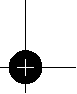 Bosch Power Tools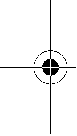 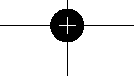 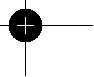 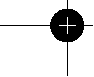 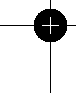 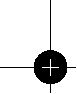 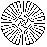 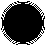 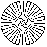 OBJ_BUCH-813-003.book Page 47 Friday, November 4, 2011 7:23 AM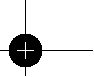 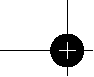 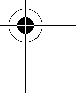 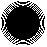 fVoorkom per ongeluk inschakelen. Controleer dat het elektrische gereedschap uitgeschakeld is voordatude stekker in het stopcontact steekt ofde accu aansluit en voordat u het gereedschap oppakt of draagt.Wanneer u bij het dragen van het elektrische gereedschap uw vinger aan de schakelaar hebt of wanneer u het gereedschap in-geschakeld op de stroomvoorziening aansluit, kan dit tot ongevallen leiden.fVerwijder instelgereedschappen of schroefsleutels voordatu het elektrische gereedschap inschakelt. Een instelgereedschap of sleutel in een draaiend deel van het gereedschap kan tot verwondingen leiden.fVoorkom een onevenwichtige lichaamshouding. Zorg ervoor dat u stevig staaten steeds in evenwicht blijft. Daardoor kunt u het elektrische gereedschap in onver-wachte situaties beter onder controle houden.fDraag geschikte kleding. Draag geen loshangende kle-ding of sieraden. Houd haren, kleding en handschoe-nen uit de buurt van bewegende delen. Loshangende kleding, lange haren en sieraden kunnen door bewegende delen worden meegenomen.fWanneer stofafzuigings- of stofopvangvoorzieningen kunnen worden gemonteerd, dient u zich ervan te ver-zekeren datdeze zijn aangesloten en juist worden ge-bruikt.Het gebruik van een stofafzuiging beperkt het ge-vaar door stof.Zorgvuldige omgang met en zorgvuldig gebruik van elek-trische gereedschappenfOverbelast het gereedschap niet. Gebruik voor uw werkzaamheden het daarvoor bestemde elektrische gereedschap. Met het passende elektrische gereedschap werkt u beter en veiliger binnen het aangegeven capaci-teitsbereik.fGebruik geen elektrisch gereedschap waarvan de schakelaar defect is. Elektrisch gereedschap dat niet meer kan worden in- of uitgeschakeld, is gevaarlijk en moet worden gerepareerd.fTrek de stekker uit het stopcontact of neem de accu uit het elektrische gereedschap voordat u hetgereed-schap instelt, toebehoren wisselt of het gereedschap weglegt. Deze voorzorgsmaatregel voorkomt onbedoeld starten van het elektrische gereedschap.fBewaar niet-gebruikte elektrische gereedschappen buiten bereik van kinderen. Laat het gereedschap niet gebruiken door personen die er niet mee vertrouwd zijn en deze aanwijzingen niet hebben gelezen. Elektri-sche gereedschappen zijn gevaarlijk wanneer deze door onervaren personen worden gebruikt.fVerzorg het elektrische gereedschap zorgvuldig. Con-troleer of bewegende delen van het gereedschap cor-rect functioneren en niet vastklemmen en of onderde-len zodanig gebroken of beschadigd zijn dat de werking van het elektrische gereedschap nadelig wordt beïn-vloed. Laat deze beschadigde onderdelen voorhet ge-bruik repareren.Veel ongevallen hebben hun oorzaak in slecht onderhouden elektrische gereedschappen.Bosch Power ToolsNederlands | 47fHoud snijdende inzetgereedschappen scherpen schoon. Zorgvuldig onderhouden snijdende inzetgereed-schappen met scherpe snijkanten klemmen minder snel vast en zijn gemakkelijker te geleiden.fGebruik elektrisch gereedschap, toebehoren, inzetge-reedschappen en dergelijke volgens deze aanwijzin-gen. Let daarbij op de arbeidsomstandigheden en de uit te voeren werkzaamheden. Het gebruik van elektri-sche gereedschappen voor andere dan de voorziene toe-passingen kan tot gevaarlijke situaties leiden.ServicefLaat het elektrische gereedschap alleen reparerendoor gekwalificeerd en vakkundig personeel en alleen met originele vervangingsonderdelen. Daarmee wordt gewaarborgd dat de veiligheid van het gereedschap in stand blijft.Veiligheidsvoorschriften voor cirkelzagenZaagmethodefGEVAAR: Houd uw handen uit de buurtvan de zaagom-geving en het zaagblad. Houd met uw andere hand de extra handgreep of het motorhuis vast. Als u de zaagma-chine met beide handen vasthoudt, kunnen uw handen niet door het zaagblad verwond worden.fGrijp nietonder het werkstuk. De beschermkap kan u onder het werkstuk niet tegen het zaagblad beschermen.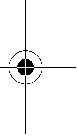 fPas de zaagdiepte aan de dikte van het werkstuk aan. Er dient minder dan een volledige tandhoogte onder het werkstuk zichtbaar te zijn.fHoudt het te zagen werkstuknooit in uw hand of op uw been vast. Zet het werkstuk in een stabiele opname vast. Het is belangrijk om het werkstuk goed te bevesti-gen, omhet gevaar van contactmet het lichaam,vastklem-men van hetzaagblad of verlies vande controle te minima-liseren.fHoud hetelektrische gereedschap alleen vast aan de geïsoleerde greepvlakken als u werkzaamheden uit-voert waarbij het inzetgereedschap verborgen stroom-leidingen of de eigen netkabel kan raken. Contact met een onder spanning staande leiding zet ook de metalen de-len van het elektrische gereedschap onder spanning en leidt tot een elektrische schok.fGebruik bij het schulpen altijd een aanslag of een rech-te randgeleiding. Dit verbetert de zaagnauwkeurigheid en verkleint de mogelijkheid dat het zaagblad vastklemt.fGebruik altijd zaagbladen met de juiste maat en met een passende vormvan het opnameboorgat (bijv. ster-vormig of rond).Zaagbladen die niet bij de montagedelen van de zaagmachine passen, lopen niet rond en leiden tot het verliezen van de controle.fGebruik nooit beschadigde of verkeerde onderlegrin-gen of schroeven voor het zaagblad. De onderlegringen en schroeven voor het zaagblad zijn speciaal geconstru-eerd voor deze zaagmachine, voor optimaal vermogen en optimale bedrijfszekerheid.1 619 P09 868 |(4.11.11)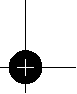 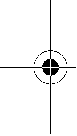 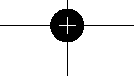 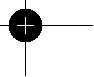 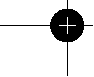 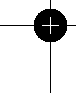 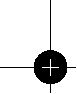 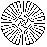 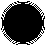 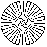 OBJ_BUCH-813-003.book Page 48 Friday, November 4, 2011 7:23 AM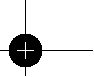 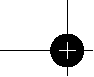 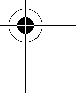 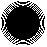 48 | NederlandsfTerugslag – Oorzaken en bijbehorende veiligheids-voorschriften– Een terugslagis de plotselingereactie als gevolg van een vasthakend, vastklemmend ofverkeerd gericht zaagblad, die ertoe leidt dat een ongecontroleerde zaagmachine uit het werkstuk omhoogkomt en in de richting van de bedie-nende persoon beweegt;–Als het zaagbladin de zich sluitende zaaggroef vasthaakt of vastklemt, wordt het geblokkeerd en slaat de motor-kracht de zaagmachine in de richting van de bedienende persoon terug;– Als het zaagblad in de zaaggroef wordt gedraaid of ver-keerd wordt gericht, kunnen de tanden van de achterste zaagbladrand in het oppervlak van het werkstuk vastha-ken, waardoor het zaagblad uit de zaaggroef beweegt en de zaagmachine terugspringt in de richting van de bedie-nende persoon.Een terugslag is het gevolg van verkeerd gebruik ofonjuiste gebruiksomstandigheden van de zaagmachine. Terugslag kan worden voorkomen door geschikte voorzorgsmaatre-gelen, zoals hieronder beschreven.fHoud de zaagmachine met beide handen vast en breng uw armen in een stand waarin u de terugslagkrachten kunt opvangen. Blijf altijd opzij van het zaagblad en breng het zaagblad nooit opéén lijn met uw lichaam. Bij een terugslag kan de zaagmachinenaarachterenspringen. De bedienende persoon kan de terugslagkrachten echter door geschikte voorzorgsmaatregelen beheersen.fAls het zaagblad vastklemt of als u de werkzaamheden onderbreekt, schakelt u de zaagmachine uit en houdt u deze rustig in het werkstuk totdat het zaagblad tot stil-stand is gekomen. Probeer nooit om de zaagmachine uit het werkstuk te verwijderen of de machine achter-uit te trekken zolang het zaagblad beweegt. Anders kan er een terugslag optreden. Stel de oorzaak van het vastklemmen van hetzaagblad vast en maak deze onge-daan.fAls u een zaagmachine die in het werkstuk steekt weer wilt starten, centreert u het zaagblad in de zaaggroef en controleert u of de zaagtanden niet in het werkstuk zijn vastgehaakt. Als het zaagblad vastklemt, kan het uit het werkstuk bewegen of een terugslag veroorzaken wan-neer de zaagmachine opnieuw wordt gestart.fOndersteun grote platen om het risico van een terug-slag dooreen vastklemmendzaagblad teverminderen. Grote platen kunnen onder hun eigen gewicht doorbuigen. Platen moeten aan beide zijden worden ondersteund, zo-wel in de buurt van de zaagopening als aan de rand.fGebruik geen stompe of beschadigde zaagbladen. Zaagbladen met stompe of verkeerd gerichte tanden ver-oorzaken door een te nauwe zaagopening een verhoogde wrijving, vastklemmen van het zaagblad of terugslag.fDraai voor het begin van de zaagwerkzaamheden de in-stellingen voor de zaagdiepte en de zaaghoek vast. Als de instellingen tijdens het zagen veranderen, kan het zaag-blad vastklemmen en kan er een terugslag optreden.fWees bijzonder voorzichtig bij zaagwerkzaamheden in bestaande muren of andere plaatsen zondervoldoende1619 P09868 | (4.11.11)zicht. Het invallende zaagbladkan bij zaagwerkzaamhe-den in niet-zichtbare voorwerpen blokkeren en een terug-slag veroorzaken.Functie van onderste beschermkapfControleer voor elkgebruik of de onderste bescherm-kap correct sluit. Gebruik de zaagmachine niet als de onderste beschermkap niet vrij kan bewegen en niet onmiddellijk sluit. Klem of bind de onderste bescherm-kapnooit in de geopende stand vast. Als de zaagmachine op de vloer valt, kan de onderste beschermkap verbogen worden. Open de beschermkapmet de terugtrekhendel en controleer dat de kap vrijbeweegt endat dezebij alle zaag-hoeken en zaagdiepten het zaagblad of andere delen niet aanraakt.fControleer de functie van de veer voor de onderste be-schermkap.Als deonderste beschermkap en de veer niet correct werken, dient u de zaagmachine te laten repareren voordat u deze gebruikt.Beschadigde delen, plakkende aanslag of ophoping van spanen latendeonder-ste beschermkap vertraagd werken.fOpen de onderste beschermkapalleen met de hand bij bijzondere zaagwerkzaamheden, zoals invallend zagen en haaks zagen. Open de onderste beschermkap met de terugtrekhendel en laat deze los zodra het zaagblad in het werkstuk is ingevallen. Bij alle andere zaagwerk-zaamheden moet de onderste beschermkap automatisch werken.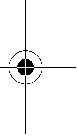 fLeg de zaagmachine niet op de werkbank of op de vloer zonder dat de onderste beschermkap het zaagblad be-dekt. Een onbeschermd uitlopend zaagblad beweegt de zaagmachine tegen de zaagrichting en zaagt wat er in de weg komt. Let op de uitlooptijd van de zaagmachine.Extra waarschuwingenfGrijp niet met uw handen in de spaanafvoer. U kunt zich aan ronddraaiende delen verwonden.fWerk met de zaagmachine niet boven uw hoofd.Zo heeft u geen voldoende controle over het elektrische ge-reedschap.fGebruik een geschikt detectieapparaat om verborgen stroom-, gas- of waterleidingen op te sporen of raad-pleeg het plaatselijke energie- of waterleidingbedrijf. Contact met elektrische leidingen kan tot brand of een elektrische schok leiden. Beschadiging van een gasleiding kan tot een explosie leiden. Breuk van een waterleiding veroorzaakt materiële schade en kan een elektrische schok veroorzaken.fGebruik het elektrische gereedschap niet stationair. Het is niet geconstrueerd voor gebruik met een zaagtafel.fGebruik geen zaagbladen van HSS-staal. Dergelijke zaagbladen kunnen gemakkelijk breken.fZaag geen ijzermetaal. Gloeiende spanen kunnen de sto-fafzuiging doen ontbranden.fHoud hetelektrische gereedschap tijdens dewerk-zaamheden stevig met beide handen vast en zorg er-voor dat u stevig staat. Het elektrische gereedschap wordt met twee handen veiligergeleid.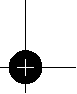 Bosch Power Tools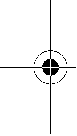 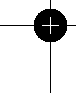 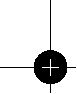 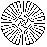 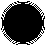 OBJ_BUCH-813-003.book Page 49 Friday, November 4, 2011 7:23 AM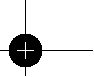 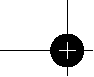 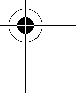 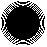 fZet het werkstuk vast. Een met spanvoorzieningen of een bankschroef vastgehouden werkstuk wordt beter vastge-houden dan u met uw hand kunt doen.fWacht tot het elektrische gereedschap tot stilstand is gekomen voordat u het neerlegt. Het inzetgereedschap kan vasthaken en dit kan tot het verlies van de controle over het elektrische gereedschap leiden.Product- envermogensbeschrijvingLees alle veiligheidswaarschuwingen en al-le voorschriften.Als de waarschuwingen en voorschriften niet worden opgevolgd, kan dit een elektrische schok, brand of ernstigletsel tot gevolg hebben.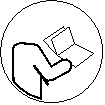 Vouw de uitvouwbare pagina met de afbeelding van het ge-reedschap open en laat deze pagina opengevouwen terwijl u de gebruiksaanwijzingleest.Gebruik volgens bestemmingHet elektrische gereedschap is bestemd voor het met een vaste steuneneen recht verlopende zaaglijn schulpen,afkor-ten en verstek zagen in hout. Met geschikte zaagbladen kun-nen ook dunne non-ferrometalen worden gezaagd, bijvoor-beeld profielen.Het bewerken van ijzermetaal is niettoegestaan.Afgebeelde componentenDe componenten zijn genummerd zoals op deafbeelding van het elektrische gereedschap op de pagina met afbeeldingen.1 Aan/uit-schakelaar2 Inschakelblokkering voor aan/uit-schakelaarNederlands | 493 Extra handgreep (geïsoleerd greepvlak) 4 Blokkeerknop uitgaande as5 Schaalverdeling verstekhoek6 Vleugelschroef voor vooraf instelbare verstekhoek 7 Vleugelschroef voor parallelgeleider8 Zaagmarkering 45° 9 Zaagmarkering 0°10 Parallelgeleider11 Pendelbeschermkap 12 Voetplaat13 Verstelhendel voor pendelbeschermkap 14 Spaanafvoer15 Beschermkap16 Handgreep (geïsoleerd greepvlak) 17 Inbussleutel18 Spanschroef met ring 19 Spanflens20 Cirkelzaagblad* 21 Opnameflens 22 Uitgaande as 23 Afzuigadapter*24 Spanhendelvoor vooraf instelbare zaagdiepte 25 Zaagdiepteschaalverdeling26 Vleugelschroef voor vooraf instelbare verstekhoek 27 Paar lijmklemmen**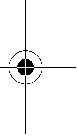 * Niet elk afgebeeld en beschreven toebehoren wordt standaard meegeleverd.Hetvolledige toebehoren vindt u in ons toebehoren-programma.**In de handel verkrijgbaar (niet meegeleverd)Technische gegevensCirkelzaagZaaknummer Opgenomen vermogen Onbelast toerentalMax. zaagdiepte– bij verstekhoek 0° – bij verstekhoek 45°Blokkering uitgaande as Afmetingen voetplaat Max. zaagbladdiameter Min. zaagbladdiameter Max. zaagbladdikte OpnameboorgatGewicht volgens EPTA-Procedure 01/2003GKS 190 Professional3 601 F23 0.0 W	1400min-1	5500mm                               70 mm                               50z mm	302 x 140 mm                             190 mm                             184 mm                              2,0 mm                               30kg	4,2GKS 190 Professional3 601 F23 0.1 1400 550067 49z 302 x 140184 184 2,5 164,2Isolatieklasse	/ II	/ II Degegevens gelden voor nominale spanningen [U] 230V. Bij afwijkende spanningen en bij per land verschillende uitvoeringen kunnen deze gegevens afwijken.Let op het zaaknummer op het typeplaatje van het elektrische gereedschap. De handelsbenamingen van sommige elektrischegereedschappen kunnen afwijken.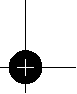 Bosch Power Tools	1 619 P09 868 |(4.11.11)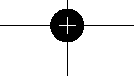 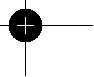 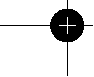 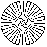 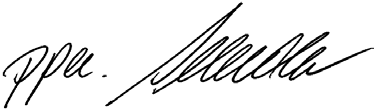 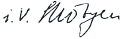 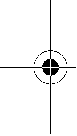 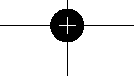 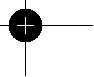 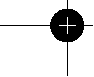 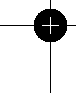 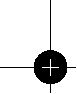 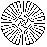 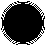 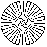 OBJ_BUCH-813-003.book Page 50 Friday, November 4, 2011 7:23 AM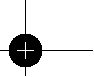 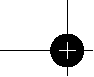 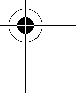 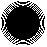 50 | NederlandsInformatie over geluid en trillingen Meetwaarden voor geluid bepaald volgens EN60745.Het A-gewogen geluidsniveau van het gereedschap bedraagt kenmerkend: geluidsdrukniveau 96dB(A); geluidsvermogen-niveau 107dB(A). Onzekerheid K=3dB.Draag een gehoorbescherming.Totale trillingswaarden ah (vectorsom vandrie richtingen)en onzekerheid K bepaald volgens EN60745:ah<2,5m/s2, K=1,5m/s2.Het in deze gebruiksaanwijzingvermelde trillingsniveau is ge-meten meteen volgens EN60745 genormeerde meetmetho-de en kan worden gebruikt om elektrische gereedschappen met elkaar te vergelijken. Het is ook geschikt voor een voorlo-pige inschatting van de trillingsbelasting.Het aangegeven trillingsniveau representeert de voornaam-ste toepassingen van het elektrische gereedschap.Als echter het elektrische gereedschap wordt gebruikt voor andere toe-passingen, met afwijkende inzetgereedschappen of onvol-doende onderhoud,kan het trillingsniveau afwijken. Dit kan de trillingsbelasting gedurende de gehele arbeidsperiode dui-delijk verhogen.Voor een nauwkeurige schatting van de trillingsbelasting moet ook rekening worden gehouden met de tijd waarin het gereedschap uitgeschakeld is, of waarin het gereedschap wel loopt, maar niet werkelijk wordt gebruikt. Dit kan de trillings-belasting gedurende de gehele arbeidsperiode duidelijk ver-minderen.Leg aanvullende veiligheidsmaatregelen ter bescherming van de bediener tegen het effect van trillingen vast, zoals: Onder-houd van elektrische gereedschappen en inzetgereedschap-pen, warm houden van de handen, organisatie van het ar-beidsproces.ConformiteitsverklaringWij verklaren als alleen verantwoordelijke dat het onder „Technische gegevens” beschreven product voldoet aan de volgende normen en normatieve documenten: EN60745vol-gensde bepalingen van de richtlijnen 2011/65/EU, 2004/108/EG en 2006/42/EG.Technisch dossier (2006/42/EG) bij: Robert Bosch GmbH, PT/ETM9,D-70745 Leinfelden-EchterdingenDr. Egbert Schneider	Dr. Eckerhard Strötgen Senior Vice President	Engineering Director Engineering	PT/ESIRobert Bosch GmbH, Power Tools Division D-70745 Leinfelden-Echterdingen 14.10.2011MontageCirkelzaagblad inzetten of vervangenfTrek altijd voor werkzaamheden aan het elektrische gereedschap de stekker uit het stopcontact.1619 P09868 | (4.11.11)fDraag werkhandschoenen bij de montage van het zaag-blad. Bij het aanraken van het zaagblad bestaat verwon-dingsgevaar.fGebruik alleen zaagbladen die voldoen aan de in deze gebruiksaanwijzing aangegeven eisen.fGebruik in geen geval slijpschijven als inzetgereed-schap.Zaagblad kiezenEen overzicht van geadviseerde zaagbladen vindt u aan het einde van deze gebruiksaanwijzing.Zaagblad demonteren (zieafbeeldingA)Leg hetelektrische gereedschap voorhet wisselen van toebe-horen bij voorkeur op de voorzijde van het motorhuis.– Druk op de asblokkeerknop 4 en houd deze ingedrukt. fBedien de asblokkeerknop 4 alleen als de uitgaande asstilstaat.Anders kanhet elektrische gereedschap bescha-digd raken.– Draai met de inbussleutel 17 de spanschroef 18 in draai-richtingn naar buiten.– Draai de pendelbeschermkap11 terug en houd deze vast. – Neem de spanflens 19 en het zaagblad20 van de uitgaan-de as 22.Zaagblad monteren (zieafbeeldingA)Leg hetelektrische gereedschap voorhet wisselen van toebe-horen bij voorkeur op de voorzijde van het motorhuis.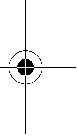 – Reinig het zaagblad 20 en alle te monteren spandelen.– Draai de pendelbeschermkap11 terug en houd deze vast. – Zet het zaagblad20 op de opnameflens 21. De zaagrich-ting van de tanden (pijlrichting op het zaagblad) en draai-richtingspijl op de beschermkap15 moeten overeenko-men.– Breng de spanflens 19 aan en draai de spanschroef 18 in draairichtng oin. Let op de juisteinbouwpositie van opna-meflens 21 en spanflens 19.– Druk op de asblokkeerknop 4 en houd deze ingedrukt.– Draai met de inbussleutel 17 de spanschroef 18 in draai-richtingo vast. Het aandraaimoment moet 6–9Nm be-dragen, dat komt overeen met handvast plus een ¼ om-wenteling.Afzuiging van stof en spanenfTrek altijd voor werkzaamheden aan het elektrische gereedschap de stekker uit het stopcontact.fStof van materialen zoals loodhoudende verf, enkelehout-soorten, mineralen en metaal kunnen schadelijk voor de gezondheid zijn. Aanraking of inademing van stof kan lei-den tot allergische reacties en/of ziekten van de ademwe-gen van de gebruiker of personen die zich in de omgeving bevinden.Bepaalde soorten stof, bijvoorbeeld van eiken- en beuken-hout, gelden als kankerverwekkend, in het bijzonder in combinatie met toevoegingsstoffen voor houtbehandeling (chromaat en houtbeschermingsmiddelen). Asbesthou-dend materiaal mag alleendoor bepaalde vakmensenwor-den bewerkt.– Gebruik indien mogelijk een voor het materiaal ge-schikte stofafzuiging.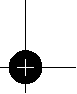 Bosch Power Tools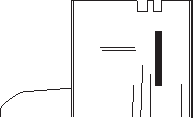 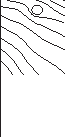 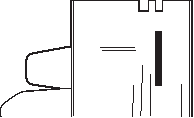 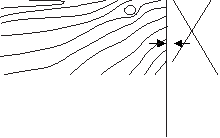 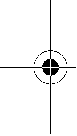 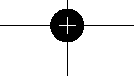 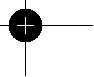 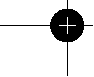 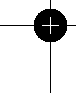 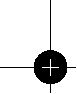 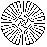 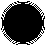 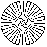 OBJ_BUCH-813-003.book Page 51 Friday, November 4, 2011 7:23 AM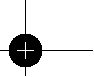 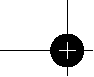 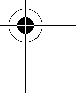 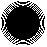 – Zorg voor een goede ventilatie van de werkplek.– Er wordt geadviseerd omeen ademmasker met filter-klasse P2 te dragen.Neem de in uw land geldende voorschriften voor de te be-werken materialen in acht.fVoorkom ophoping van stof op de werkplek. Stof kan gemakkelijk ontbranden.Afzuigadapter monteren (zieafbeeldingB)Steek de afzuigadapter 23 op de spaanuitvoer14 tot deze vastklikt. Aan de afzuigadapter 23 kan een afzuigslang met een diameter van 35mm worden aangesloten.fDe afzuigadapter mag niet zonder aangesloten externe afzuiging gemonteerd zijn. Het afzuigkanaal kan anders verstopt raken.fAan de afzuigadapter mag geen stofzak worden aange-sloten. Het afzuigsysteem kan anders verstopt raken.Reinig de afzuigadapter 23 regelmatig om een optimale afzui-ging te waarborgen.Externe afzuigingVerbind de afzuigslang met een stofzuiger (toebehoren). Een overzicht van aansluitingen opverschillende stofzuigers vindt u aan het einde van deze gebruiksaanwijzing.Het elektrische gereedshcap kan rechtstreeks worden aange-sloten op het stopcontact van een Bosch-allroundzuiger met afstandsbediening. Deze wordt bij het inschakelen van het elektrische gereedschap automatisch gestart.Destofzuiger moet geschikt zijn voor het te bewerken materi-aal.Gebruik bij het afzuigen van voor degezondheid bijzonder ge-vaarlijk,kankerverwekkendof droog stof een specialezuiger.GebruikFunctiesfTrek altijd voor werkzaamheden aan het elektrische gereedschap de stekker uit het stopcontact.Zaagdiepte instellen (zieafbeeldingC)fPas de zaagdiepte aan de dikte van het werkstuk aan.Er dient minder dan een volledige tandhoogte onder het werkstuk zichtbaar te zijn.Maak de spanhendel 24 los. Voor een kleinere zaagdiepte trekt u de zaag van de voetplaat 12 weg, voor een grotere zaagdiepte duwt u de zaag naar de voetplaat 12 toe.Stel de gewenste maat op de zaagdiepteschaalverdeling in. Draai de spanhendel24 weervast.Als u nahet losdraaien van de spanhendel24 de zaagdiepte van de zaagniet volledig kunt verstellen, trekt u de spanhen-del 24vandezaag weg en draait u deze omlaag.Laat despan-hendel24 weer los. Herhaal deze handeling tot de gewenste zaagdiepte instelbaar is.Als u na het vastdraaien van de spanhendel 24 de zaagdiepte onvoldoende vast kunt instellen, trekt u de spanhendel24 vande zaag weg en draait u dezeomhoog. Laat de spanhendel 24weer los.Herhaal deze handeling tot de zaagdiepte vast is ingesteld.Bosch Power ToolsNederlands | 51Verstekhoek instellenDraai de vleugelschroeven 6 en 26 los. Draai de zaag opzij. Stel de gewenste maat op de schaalverdeling 5 in. Draai de vleugelschroeven6 en26 weervast.Opmerking:Bij het verstekzagen is de zaagdieptekleiner dan de op de zaagdiepteschaalverdeling25 aangeven waarde.ZaagmarkeringenDe zaagmarkering0° (9) geeft de stand van het zaagblad bij haaks zagen aan. De zaagmarkering 45° (8) geeft de stand van het zaagblad bij het zagen onder een hoek van 45° aan. Zet decirkelzaag zoals in de afbeelding aangegeven tegen het werkstuk om maatzuiverte zagen. U kunt het best eerst proef-zagen.IngebruiknemingfLet op de netspanning! De spanning van de stroombron moet overeenkomen met de gegevens op hettype-plaatje van het elektrische gereedschap. Met 230V aangeduide elektrische gereedschappen kunnen ook met 220V worden gebruikt.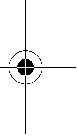 In- en uitschakelenAls u het elektrische gereedschap wilt inschakelen bedient u eerst de inschakelblokkering 2 en drukt u vervolgens de aan/uit-schakelaar1 in en houdt u deze ingedrukt.Als u het elektrische gereedschap wilt uitschakelen laat u de aan/uit-schakelaar1 los.Opmerking:Om veiligheidsredenen kan de aan-/uitschake-laar1 van de machine niet worden vergrendeld, maar moet deze tijdens het gebruik voortdurend ingedrukt blijven.Tips voor de werkzaamhedenBescherm de zaagbladen tegen schokken en stoten.Geleid het elektrische gereedschap gelijkmatig en licht du-wend in de zaagrichting. Te sterk duwen vermindert de le-vensduur van de inzetgereedschappen aanzienlijk en kan het elektrische gereedschap schaden.De zaagcapaciteit en de zaagkwaliteit zijn in belangrijke mate afhankelijk van detoestand en detandvorm van het zaagblad. Gebruik daarom alleen scherpe en voor het te bewerken ma-teriaal geschikte zaagbladen.Hout zagenDe juiste keuze van het zaagblad is afhankelijk van de hout-soort en houtkwaliteit en van de vraag of er moet worden ge-schulpt of afgekort.Bij het in de lengte zagen van vurenhout ontstaan lange, spi-raalvormige spanen.Beuken- en eikenhoutstof is bijzonder gevaarlijk voor de ge-zondheid. Werk daarom alleen met stofafzuiging.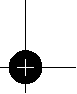 1 619 P09 868 |(4.11.11)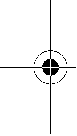 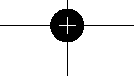 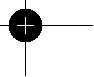 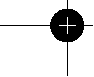 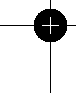 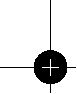 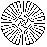 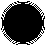 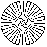 OBJ_BUCH-813-003.book Page 52 Friday, November 4, 2011 7:23 AM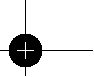 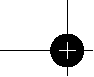 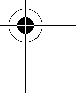 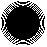 52 | DanskZagen met parallelgeleider (zieafbeeldingD)Met de parallelgeleider10 kunt u nauwkeurig zagen langs een werkstukrand en stroken op dezelfde maat zagen.Draai de vleugelschroef7 los en schuif de schaalverdeling van de parallelgeleider10 door de geleiding in de voetplaat 12. Stel de gewenste zaagbreedte als schaalverdelingswaarde bij de desbetreffende zaagmarkering 9 of 8 in, zie het gedeelte „Zaagmarkeringen”. Draai de vleugelschroef7 weer vast.Zagen met hulpgeleider (zieafbeeldingE)Voor het bewerken van grote werkstukken of het zagen van rechte randenkunt u eenplank of eenplint als hulpgeleiderop het werkstuk bevestigen en de cirkelzaag met de voetplaat langs de hulpgeleider bewegen.Onderhoud en serviceOnderhoud en reinigingfTrek altijd voor werkzaamheden aan het elektrische gereedschap de stekker uit het stopcontact.fHoud het elektrische gereedschap en de ventilatieope-ningen altijd schoon om goed en veilig te werken.De pendelbeschermkap moet altijd vrij kunnen bewegen en vanzelf kunnen sluiten. Houd daarom de omgeving rond de pendelbeschermkap altijd schoon. Verwijder stof en spanen door uitblazen met perslucht of met een kwast.Zaagbladen zonder bekledingslaag kunnen door middel van een dunne laag zuurvrije olie worden beschermd tegen roest-aanslag. Verwijder de olie weer voor het zagen, omdat het hout anders vlekken krijgt.Hars- of lijmresten op het zaagblad schaden de zaagkwaliteit. Reinig daarom zaagbladen meteen na het gebruik.Als de aansluitkabel moet worden vervangen, moeten deze werkzaamheden door Bosch of een erkende klantenservice voor Bosch elektrische gereedschappen worden uitgevoerd om veiligheidsrisico’s te voorkomen.Mocht het elektrische gereedschap ondanks zorgvuldigefa-bricage- en testmethoden toch defect raken, dient de repara-tie te worden uitgevoerd door een erkende klantenservice voor Bosch elektrische gereedschappen.Vermeld bij vragen en bestellingen van vervangingsonderde-len altijd het uit tien cijfers bestaande zaaknummer volgens het typeplaatje van hetelektrische gereedschap.Klantenservice en adviesOnze klantenservice beantwoordt uw vragen over reparatie en onderhoud van uw product en over vervangingsonderde-len. Explosietekeningen en informatie over vervangingson-derdelen vindt u ookop:www.bosch-pt.comDe medewerkers van onze klantenservice adviseren u graag bij vragen over de aankoop, het gebruik en de instelling van producten en toebehoren.NederlandTel.: +31 (076) 579 54 54 Fax: +31 (076) 579 54 94E-mail: gereedschappen@nl.bosch.com1619 P09868 | (4.11.11)BelgiëTel.: +32 2 588 0589 Fax: +32 2 588 0595E-mail: outillage.gereedschap@be.bosch.comAfvalverwijderingElektrische gereedschappen, toebehoren en verpakkingen moeten op een voor het milieu verantwoorde wijze worden hergebruikt.Gooi elektrische gereedschappen niet bij het huisvuil. Alleen voor landen van deEU:Volgens de Europese richtlijn 2002/96/EG over elektrische en elektronische oude ap-paraten en de omzetting van de richtlijn in nationaal recht moeten niet meerbruikbare elektrische gereedschappen apart worden ingezameld en op een voor het milieu ver-antwoorde wijze worden hergebruikt.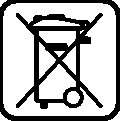 Wijzigingen voorbehouden.DanskSikkerhedsinstrukser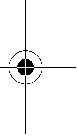 Generelle sikkerhedsinstrukser til el-værktøjLæs alle sikkerhedsinstrukser og an-visninger.I tilfælde af manglende over-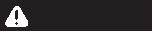 holdelseaf sikkerhedsinstrukserne oganvisningerne er der ri-siko for elektrisk stød, brand og/elleralvorlige kvæstelser.Opbevar alle sikkerhedsinstrukser og anvisninger til se-nere brug.Det i sikkerhedsinstrukserne benyttede begreb „el-værktøj“ refererer til netdrevet el-værktøj (med netkabel) og akkudre-vet el-værktøj (uden netkabel).Sikkerhed på arbejdspladsenfSørg for, at arbejdsområdet er rent ogrigtigt belyst.Uorden eller uoplyste arbejdsområder øger faren for uheld.fBrug ikke el-værktøjet i eksplosionsfarlige omgivelser, hvor der findes brændbare væsker, gasser eller støv. El-værktøj kan slå gnister,der kan antændestøveller dam-pe.fSørgfor, at andre personer ogikke mindst børn holdes væk fra arbejdsområdet, når maskinen er i brug. Hvis man distraheres, kan man miste kontrollen over maskinen.Elektrisk sikkerhedfEl-værktøjets stik skal passe til kontakten. Stikket måunder ingen omstændigheder ændres. Brug ikke adap-terstik sammen med jordforbundet el-værktøj. Uæn-drede stik, der passer til kontakterne, nedsætter risikoen for elektrisk stød.Bosch Power Tools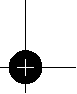 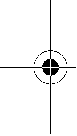 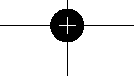 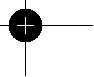 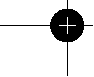 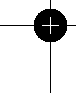 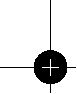 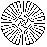 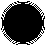 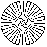 OBJ_BUCH-813-003.book Page 53 Friday, November 4, 2011 7:23 AM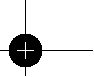 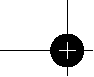 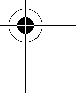 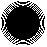 fUndgå kropskontakt med jordforbundne overflader som f.eks. rør, radiatorer, komfurer og køleskabe. Hvis din krop er jordforbundet, øges risikoen for elektrisk stød.fMaskinen må ikke udsættes for regn eller fugt. Ind-trængning afvand i et el-værktøjøger risikoen for elektrisk stød.fBrug ikkeledningen til formål, den ikke er beregnet til (f.eks. må man aldrig bære el-værktøjet i ledningen, hænge el-værktøjet op i ledningen eller rykke i lednin-gen for at trække stikket ud af kontakten). Beskyt led-ningen mod varme, olie, skarpekanter eller maskinde-le, der er i bevægelse. Beskadigede eller indviklede ledninger øger risikoen for elektrisk stød.fHvis el-værktøjet benyttes i det fri, må der kun benyt-tes en forlængerledning, der er egnet til udendørs brug.Brug af forlængerledning til udendørs brug nedsæt-ter risikoen for elektrisk stød.fHvis det ikke kan undgås at bruge el-værktøjet i fugtige omgivelser, skal der bruges et HFI-relæ. Brug af etHFI-relæ reducerer risikoen for at få elektrisk stød.Personlig sikkerhedfDet er vigtigt at være opmærksom, se, hvad man laver,og bruge el-værktøjet fornuftigt. Brug ikke nogetel-værktøj, hvis du er træt, har nydt alkohol eller er på-virket af medikamenter eller euforiserende stoffer.Få sekunders uopmærksomhed ved brugaf el-værktøjet kan føre til alvorlige personskader.fBrug beskyttelsesudstyr og hav altid beskyttelsesbril-ler på. Brug af sikkerhedsudstyr som f.eks. støvmaske, skridsikkert fodtøj, beskyttelseshjelm eller høreværn af-hængig af maskintypeog anvendelse nedsætter risikoen for personskader.fUndgå utilsigtet igangsætning. Kontrollér, at el-værk-tøjet er slukket, før du tilslutter det til strømtilførslen og/eller akkuen, løfter eller bærer det.Undgå at bære el-værktøjet med fingeren på afbryderen og sørg for, atel-værktøjet ikke er tændt,når detsluttes til nettet,da det-te øger risikoen for personskader.fGør det til en vane altid at fjerne indstillingsværktøj el-ler skruenøgle, før el-værktøjet tændes. Hvis et stykke værktøj eller en nøgle sidder i en roterende maskindel, er der risiko for personskader.fUndgå en anormal legemsposition. Sørg for at stå sik-kert, mens der arbejdes, og komikke ud af balance. Dermed har du bedre muligheder for at kontrollereel-værktøjet, hvis der skulle opstå uventede situationer.fBrug egnet arbejdstøj. Undgå løse beklædningsgen-stande eller smykker. Hold hår, tøj oghandsker væk fra dele, der bevæger sig.Dele, der er i bevægelse,kan gribe fat i løstsiddende tøj, smykker eller langt hår.fHvis støvudsugnings- og opsamlingsudstyr kan monte-res, er det vigtigt, at dette tilsluttes og benyttes kor-rekt. Brug af en støvopsugning kan reducere støvmæng-den og dermed den fare, der er forbundet støv.Bosch Power ToolsDansk | 53Omhyggelig omgang med og brug af el-værktøj fUndgå overbelastning af maskinen. Brug altid etel-værktøj, der er beregnet til det stykke arbejde, der skal udføres. Med det passende el-værktøj arbejder man bedst og mest sikkert inden for det angivne effektområde.fBrugikke et el-værktøj, hvis afbryder er defekt. Etel-værktøj, der ikke kan startes og stoppes, er farlig og skal repareres.fTræk stikket ud af stikkontakten og/eller fjern akkuen, inden maskinen indstilles, derskiftes tilbehørsdele, el-ler maskinen lægges fra. Disse sikkerhedsforanstaltnin-ger forhindrer utilsigtet start af el-værktøjet.fOpbevar ubenyttetel-værktøj uden for børns række-vidde. Lad aldrigpersoner, der ikkeer fortrolige med maskinen eller ikke har gennemlæst disse instrukser, benytte maskinen.El-værktøj er farligt, hvis det benyttes af ukyndige personer.fEl-værktøjet bør vedligeholdes omhyggeligt.Kontrol-ler, om bevægelige maskindele fungerer korrektog ik-ke sidder fast, og om delene er brækket ellerbeskadi-get, således at el-værktøjets funktion påvirkes. Få beskadigede dele repareret, inden maskinen tages i brug.Mange uheldskyldes dårligt vedligeholdte el-værk-tøjer.fSørg for, at skæreværktøjer er skarpe og rene. Omhyg-geligt vedligeholdte skæreværktøjer med skarpe skære-kanter sætter sig ikke såhurtigt fast og er nemmere at føre.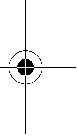 fBrugel-værktøj, tilbehør, indsatsværktøj osv. iht. dis-se instrukser. Tag hensyn til arbejdsforholdene og det arbejde, der skal udføres.Anvendelse af el-værktøjet til formål, som ligger uden for det fastsatte anvendelsesom-råde, kan føre til farlige situationer.ServicefSørg for, at el-værktøj kun repareres afkvalificeredefagfolk og at der kun benyttes originale reservedele. Dermed sikres størst mulig maskinsikkerhed.Sikkerhedsforskrifter for rundsaveSavningfFARE: Hold fingrene væk fra saveområdet og savklin-gen. Hold på ekstragrebet eller motorhuset medden anden hånd. Holdes saven med begge hænder, kan disse ikke kvæstes af savklingen.fStik ikke fingrene ind under emnet.Beskyttelsesskær-men kan ikke beskytte dig mod savklingen under emnet.fTilpas snitdybden i forhold til emnets tykkelse. Mindre end en hel tandhøjde skal kunne ses under emnet.fHoldaldrig det emne, der skal saves i, i hånden eller hen over benet. Sikre emnet på en stabil holder. Det er vigtigt at fastgøre emnet godtfor at minimere fare for kropskontakt, klemning af savkling eller tab af kontrol.fHoldaltid kun el-værktøjet i deisolerede gribeflader, når du udfører arbejde,hvor indsatsværktøjetkan ram-me bøjede strømledninger eller værktøjets eget kabel. Kontakt med en spændingsførende ledning sætter også metaldele under spænding, hvilket fører til elektriskstød.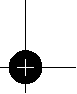 1 619 P09 868 |(4.11.11)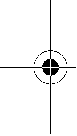 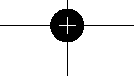 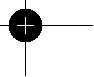 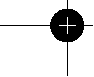 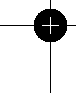 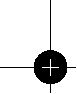 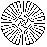 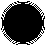 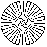 OBJ_BUCH-813-003.book Page 54 Friday, November 4, 2011 7:23 AM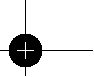 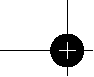 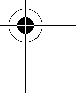 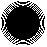 54 | DanskfAnvend altid et anslag eller en lige kantføring til læng-deskæring.Detteforbedrer snitnøjagtigheden og reduce-rer muligheden for, atsavklingen sætter sig i klemme.fAnvend altid savklinger i den rigtige størrelse og med passende boring (f.eks. stjerneformet eller rund). Sav-klinger, der ikke passertil savens monteringsdele, løber ik-ke rundt, hvorved du taber kontrollen.fAnvend aldrig beskadigede eller forkerte savklinge-spændeskiver eller -skruer.Savklinge-spændeskiverne og -skruerne er konstrueret specielt til din sav for at sikre optimal ydelse og driftssikkerhed.fTilbageslag – Årsager og tilsvarende sikkerhedsin-strukser– et tilbageslag er den pludselig reaktion som følge af en fastsiddende, fastklemmende eller forkert indstilletsav-klinge, der medfører, at en ukontrolleret sav løfter sig og bevæger sig ud hen imod betjeningspersonen;– hvis savklingen sætter sigfast eller kommer i klemme i den lukkende savspalte, blokerer den, og motorkraften slår saven tilbage hen imod betjeningspersonen;– drejes savklingen isavsnittet eller indstilles den forkert der, kan tænderne i den bageste kant på savklingen sætte sig fast i emnets overflade, hvorved savklingen bevæger sig ud af savspalten, og saven springer tilbage hen imod betjeningspersonen.Et tilbageslag er en følge af enforkert eller fejlagtig brug af saven. Det kan forhindres ved at træffe egnede sikker-hedsforanstaltninger, der beskrives i det følgende.fHold saven fast med begge hænder og hold dine arme i en position, hvordu kan modstå tilbageslagskræfter-ne. Sørg altid for at stå på siden af savklingen, savklin-gen måaldrig befinde sig i en linje med din krop. Ved et tilbageslag kan saven springetilbage, dog kan betjenings-personen beherske tilbageslagskræfterne, hvis egnede foranstaltninger er truffet.fSidder savklingen i klemme eller afbryder du arbejdet, slukkes saven og saven holdes roligt i emnet, til sav-klingen er stoppet. Forsøg aldrig at fjerne saven fra emnet eller at trække den tilbage, så længe savklingen bevæger sig, ellers kan der opstå et tilbageslag. Lokali-sér og afhjælp årsagen til, at savklingen sidder i klemme.fØnsker du at starte en sav, der sidder i emnet, centre-res savklingen i savspalten, hvorefter det kontrolleres, at savtænderne ikke sidder fast i emnet. Sidder savklin-gen i klemme, kan den bevæge sig ud af emnet eller føre til et tilbageslag, hvissaven startes igen.fUnderstøt store plader for at reducere risikoen for et tilbageslag som følge af en fastsiddende savklinge. Store plader kan bøje sig under deres egen vægt. Plader skal støttes på begge sider,både i nærheden afsavspalten og ved kanten.fAnvend ikke uskarpe eller beskadigede savklinger. Savklinger med uskarpe ellerforkert indstillede tænder fø-rer til øget friktion, fastklemning af savklingen og tilbage-slag, fordi savspalten er for smal.1619 P09868 | (4.11.11)fSpænd snitdybde- og snitvinkelindstillingerne, før sa-vearbejdet påbegyndes. Ændrer indstillingerne sig under savearbejdet, kan savklingensætte sig i klemme, hvilket kan føre tilet tilbageslag.fVær særligforsigtig, når der saves i bestående vægge ellerandre områder, hvorman ikke har direkteindblik. Den neddykkende savklinge kan blokere i forbindelse med savning i skjulte genstande, hvilket kan føre til et tilbage-slag.Funktion af den nederste beskyttelsesskærm fKontrollér altid før brug, at den nederste beskyttelses-skærm lukker korrekt. Anvend ikke saven, hvis den ne-derste beskyttelsesskærm ikke kan bevæges frit og den ikke lukker med det samme. Klem eller bind aldrig den nederste beskyttelsesskærm fasti åben position. Falder saven utilsigtet ned på jorden, kan den nederste be-skyttelsesskærm deformeres.Åben beskyttelsesskærmen med tilbagetræksarmen og sørgfor at sikre, at den bevæ-ger sig frit og at hverken savklingen eller andre dele berø-res, uafhængigt af snitvinklerne.fKontrollér fjederfunktionen for den nederstebeskyt-telsesskærm. Sørg for at fåsaven vedligeholdt før brug, hvis den nederste beskyttelsesskærm og fjede-ren ikke fungerer korrekt. Beskadigede dele, klæbrige aflejringer eller ophobede spåner er med til, at den neder-ste beskyttelsesskærm arbejder forsinket.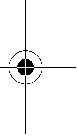 fÅben kun den nederste beskyttelsesskærm med hån-den i forbindelse med særlige snit som f.eks. „dyk- og vinkelsnit“. Åben den nederste beskyttelsesskærm med tilbagetræksarmen og slip den, så snart savklin-gen er dykket ind i emnet. Ved alt andet savearbejde skal den nederste beskyttelsesskærm arbejde automatisk.fSaven må kun lægges fra på værktøjsbænkeneller gul-vet, hvis den nederste beskyttelsesskærm dækker over savklingen. En ubeskyttet,efterløbende savklinge bevæger saven mod snitretningen og saver i alt, hvad der kommer i nærheden af saven. Overhold savens efterløbs-tid.Ekstra advarselshenvisinngerfStik ikke fingrene ind ispånudkastningsåbningen. Du kan blive kvæstet af roterende dele.fArbejd ikke medsaven over hovedhøjde.Da du i denne position ikke har nogen tilstrækkelig kontrol overel-værk-tøjet.fAnvend egnedesøgeinstrumenter til at finde frem til skjulte forsyningsledninger eller kontaktdet lokale forsyningsselskab.Kontakt med elektriske ledninger kan føre til brand og elektrisk stød. Beskadigelse af en gasled-ningkan føre til eksplosion. Brud på et vandrør kan føre til materiel skade eller elektrisk stød.fAnvend ikke el-værktøjet stationært. Det er ikke bereg-net til drift med savebord.fAnvend ikke savklinger af HSS-stål. Sådanne savklinger kan let brække.fSav ikke i jernmetaller.Glødende spåner kan antænde støvopsugning.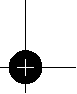 Bosch Power Tools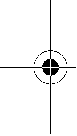 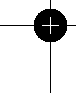 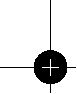 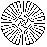 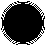 OBJ_BUCH-813-003.book Page 55 Friday, November 4, 2011 7:23 AM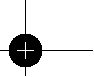 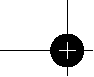 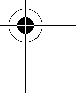 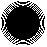 fHoldaltid maskinen fast med begge hænder og sørg for at stå sikkert under arbejdet. El-værktøjet føres sikkert med to hænder.fSikr emnet. Et emne holdes bedre fast med spændean-ordninger eller skruestik end med hånden.fEl-værktøjet må først lægges fra, når det står helt stil-le. Indsatsværktøjet kan sætte sigiklemme, hvilket kan medføre, at man taber kontrollen over el-værktøjet.Beskrivelse af produkt og ydelseLæs alle sikkerhedsinstrukser og anvisnin-ger.I tilfælde af manglende overholdelse af sikkerhedsinstrukserne og anvisningerne er der risikofor elektrisk stød, brand og/eller al-vorlige kvæstelser.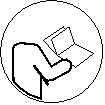 Klap venligst foldesiden med illustration af produktet ud og lad denne side være foldet ud, mens du læser betjeningsvej-ledningen.Beregnet anvendelseEl-værktøjet er bestemt til- på fast underlag – at udføre læng-de- og tværsnit med lige snitforløb og på gering i træ. Med til-svarende savklinger kan der også saves i tyndvæggede ikke-jernholdige metallersom f.eks. profiler.Det er ikke tilladt at bearbejde jernholdige metaller.Illustrerede komponenterNummereringen af de illustrerede komponenter refererer til illustrationen af el-værktøjet på illustrationssiden.1 Start-stop-kontakt2 Kontaktspærre til start-stop-kontaktDansk | 553 Ekstrahåndtag (isoleretgribeflade) 4 Spindel-låsetaste5 Skala geringsvinkel6 Vingeskrue til indstilling af geringsvinkel 7 Vingeskrue til parallelanslag8 Snitmarkering 45° 9 Snitmarkering 0°10 Parallelanslag11 Pendulbeskyttelsesskærm 12 Grundplade13 Indstillingsarm til pendulbeskyttelseskappe 14 Spånudkast15 Beskyttelsesskærm16 Håndgreb (isoleret gribeflade) 17 Unbraconøglen18 Spændeskrue med skive 19 Spændeflange20 Rundsavklinge* 21 Holdeflange 22 Savespindel23 Opsugningsadapter*24 Spændegreb til indstilling af snitdybde 25 Snitdybdeskala26 Vingeskrue til indstilling af geringsvinkel 27 Skruetvingepar**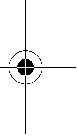 *Tilbehør, som er illustreret og beskrevet i brugsanvisningen, er ikke indeholdt i leveringen. Det fuldstændige tilbehør findes i vores tilbehørsprogram.**almindelig (følger ikke med maskinen)Tekniske dataHåndrundsavTypenummerNominel optagen effekt Omdrejningstal, ubelastetmax. snitdybde– ved geringsvinkel 0° – ved geringsvinkel 45°SpindellåsMål grundplademax. savklingediameter min. savklingediameter max. savklingetykkelse HoldeboringVægt svarer til EPTA-Procedure 01/2003GKS 190 Professional3 601 F23 0.0 W	1400min-1	5500mm                               70 mm                               50z mm	302 x 140 mm                             190 mm                             184 mm                              2,0 mm                               30kg	4,2GKS 190 Professional3 601 F23 0.1 1400 550067 49z 302 x 140184 184 2,5 164,2Beskyttelsesklasse	/ II	/ II Angivelserne gælder for en nominel spænding[U] på 230V.Disse angivelser kan variereved afvigende spændinger og i landespecifikke udførelser.Se typenummer på el-værktøjets typeskilt. Handelsbetegnelserne for de enkelte el-værktøjer kan variere.Bosch Power Tools	1 619 P09 868 |(4.11.11)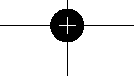 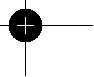 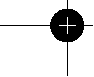 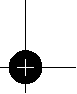 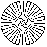 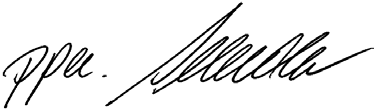 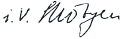 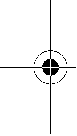 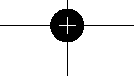 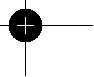 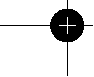 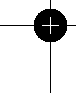 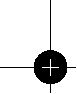 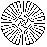 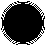 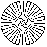 OBJ_BUCH-813-003.book Page 56 Friday, November 4, 2011 7:23 AM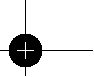 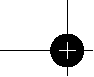 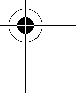 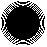 56 | DanskStøj-/vibrationsinformation Måleværdier for støj beregnet iht. EN 60745.Værktøjets A-vægtede støjniveau er typisk: Lydtryksniveau 96dB(A); lydeffektniveau 107dB(A). Usikkerhed K=3dB. Brug høreværn!Samlede vibrationsværdier ah (vektorsum for tre retninger) og usikkerhed K beregnet iht. EN60745:ah<2,5m/s2, K=1,5m/s2.Det svingningsniveau, der er angivet i nærværende instruk-ser, er blevetmålt iht. en standardiseret måleprocesi EN60745, og kan bruges til at sammenligne el-værktøjer. Det er også egnet til en foreløbig vurdering af svingningsbelast-ningen.Det angivede svingningsniveau repræsenterer de væsentlige anvendelser af el-værktøjet. Hvis el-værktøjet dog anvendes til andre formål, med afvigende indsatsværktøj eller utilstræk-kelig vedligeholdelse, kan svingningsniveauet afvige. Dette kan føretil enbetydelig forøgelse afsvingningsbelastningen i hele arbejdstidsrummet.Til en nøjagtig vurdering af svingningsbelastningen bør der også tages højde for de tider, i hvilke værktøjet er slukket eller godt nok kører,men rent faktisk ikke anvendes. Dette kan fø-re til en betydelig reduktion af svingningsbelastningen i hele arbejdstidsrummet.Fastlæg ekstra sikkerhedsforanstaltninger til beskyttelse af brugeren mod svingningers virkning som f.eks.: Vedligehol-delse af el-værktøj og indsatsværktøj, holde hænder varme, organisation af arbejdsforløb.OverensstemmelseserklæringVi erklærer under almindeligt ansvar, at det produkt, der er beskrevet under „Tekniske data“, er i overensstemmelse med følgende standarder eller normative dokumenter: EN60745 iht. bestemmelserne i direktiverne 2011/65/EU, 2004/108/EF, 2006/42/EF.Teknisk dossier (2006/42/EF) ved: Robert Bosch GmbH, PT/ETM9,D-70745 Leinfelden-EchterdingenDr. Egbert Schneider	Dr. Eckerhard Strötgen Senior Vice President	Engineering Director Engineering	PT/ESIRobert Bosch GmbH, Power Tools Division D-70745 Leinfelden-Echterdingen 14.10.2011MonteringIsætning/udskiftning af rundsavklingefTræk stikket ud af stikkontakten, før der udføres arbej-de på el-værktøjet.fBrug beskyttelseshandsker, når savklingen monteres. Berøring med savklingen er forbundet med kvæstelsesfa-re.1619 P09868 | (4.11.11)fBenyt kun savklinger, derlever op til de tekniske data i denne betjeningsvejledning.fAnvend under ingen omstændigheder slibeskiver som indsatsværktøj.Savklinge vælgesEn oversigt over anbefalede savklinger findes bag i denne vej-ledning.Savklinge demonteres (seFig.A)El-værktøjet skal helst lægges fra på motorhusets frontside, når værktøj skal skiftes.– Tryk tasten til spindellåsen4 og hold den trykket ned. fBetjen kun spindellåsetasten 4, når savspindlen stårstille. Ellers kan el-værktøjet blive beskadiget.– Drej spændeskruen 18 ud i drejeretningen n med unbra-konøglen 17.– Sving pendulbeskyttelsesskærmen 11 tilbage og hold fast i den.– Fjern spændeflangen 19 og savklingen 20 fra savspindlen 22.Savklinge monteres (seFig.A)El-værktøjet skal helst lægges fra på motorhusets frontside, når værktøj skal skiftes.– Rengør savklingen 20 og alle spændedele, derskal monte-res.– Sving pendulbeskyttelsesskærmen 11 tilbage og hold fast i den.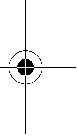 – Anbring savklingen20 påholdeflangen 21. Tændernes skæreretning (pilretning på savklingen) og drejeretningspi-len på beskyttelsesskærmen 15 skal stemme overens.– Sæt spændeflangen 19 på og skruspændeskruen18 i i drejeretningen o. Kontrollér, at holdeflange 21 og spæn-deflange19 er monteret rigtigt.– Tryk tasten til spindellåsen4 og hold den trykket ned.– Spænd spændeskruen 18 fast i drejeretning o med un-brakonøglen17. Fastspændingsmomentet skal være 6–9Nm, det svarer til håndfast plus ¼ omdrejning.Støv-/spånudsugningfTræk stikket ud af stikkontakten, før der udføres arbej-de på el-værktøjet.fStøv fra materialersom f.eks. blyholdig maling, nogle træ-sorter, mineraler og metal kan være sundhedsfarlige. Be-røring eller indånding af støvkan føre til allergiske reaktio-ner og/eller åndedrætssygdomme hos brugeren eller personer, der opholder sig i nærheden af arbejdspladsen. Bestemt støv som f.eks. ege-eller bøgestøv gælder som kræftfremkaldende, især i forbindelse med ekstra stoffer til træbehandling (chromat, træbeskyttelsesmiddel). As-bestholdigt materiale må kun bearbejdes af fagfolk.– Brug helst en støvopsugning, der egner sig til materia-let.– Sørgfor god udluftning af arbejdspladsen.– Det anbefales at bære åndeværn medfilterklasse P2.Overhold forskrifterne, dergælder i dit land vedr. de mate-rialer, der skal bearbejdes.fUndgå at der samler sig støv på arbejdspladsen. Støv kan let antænde sig selv.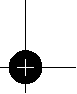 Bosch Power Tools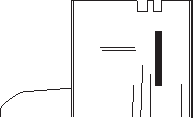 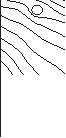 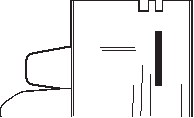 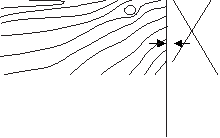 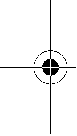 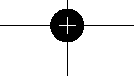 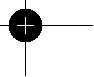 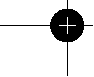 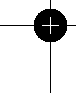 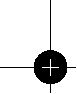 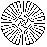 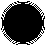 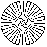 OBJ_BUCH-813-003.book Page 57 Friday, November 4, 2011 7:23 AM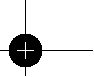 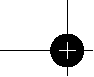 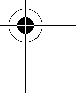 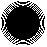 Montering af adapter til støvopsugning (seFig.B)Anbring opsugningsadapteren 23 på spånudkastet 14, til den falder i hak. På opsugningsadapteren 23 kan der anbringes en opsugningsslange med en diameter på 35mm.fOpsugningsadapteren må ikke være monteret uden til-sluttet støvsuger. Ellers kan opsugningskanalen tilstop-pes.fEn støvpose må ikke tilsluttes til opsugningsadapte-ren.Ellers kan opsugningssystemet tilstoppes.Opsugningsadapteren 23 skal rengøres med regelmæssige mellemrum for at sikre en optimalopsugning.Opsugning medfremmed støvsugerForbind opsugningsslangen med enstøvsuger (tilbehør). En oversigt over tilslutningaf forskellige støvsugere findes ba-gest i denne vejledning.Eæl-værktøjet kan tilsluttes direkte til stikdåsen på en almin-delig Bosch støvsuger med fjernbetjening. Denne starter automatisk, når el-værktøjet tændes.Støvsugeren skal være egnet til det materiale, som skal opsu-ges.Anvend en specialstøvsuger til opsugning af særligt sund-hedsfarligt, kræftfremkaldende eller tørt støv.BrugFunktionerfTræk stikket ud af stikkontakten, før der udføres arbej-de på el-værktøjet.Snitdybde indstilles (seFig.C)fTilpas snitdybden i forhold til emnets tykkelse. Mindre end en hel tandhøjde skal kunne ses under emnet.Løsne spændegrebet 24. Til en mindre snitdybde fjernes sa-ven fra grundpladen12, til en større snitdybde trykkes saven hen mod grundpladen 12. Indstil det ønskede mål på snitdyb-deskalaen. Spænd spændegrebet 24 igen.Kan du ikke indstille snitdybden helt, når spændearmen er løsnet 24, trækkes spændearmen 24 væk fra saven og svin-ges ned. Slip spændearmen 24 igen. Gentag denne proces, til den ønskede snitdybde er indstillelig.Kan du efter spænding af spændearmen 24 ikke fastgøre snit-dybden tilstrækkeligt, trækkes spændearmen 24 væk fra sa-ven og svinges op. Slip spændearmen 24 igen. Gentag denne proces, til snitdybden er fastgjort.Indstilling af geringsvinkelLøsne vingeskruerne 6 og 26. Sving saven ud til siden. Indstil det ønskede mål på skalaen 5. Skru vingeskruerne 6 og 26 fast igen.Bemærk:Ved geringssnit er snitdybden mindre endden viste værdi på snitdybdeskalaen 25.Bosch Power ToolsDansk | 57SnitmarkeringerSnitmarkeringen 0° (9) viser savklingens position ved et ret-vinklet snit. Snitmarkeringen 45° (8) viser savklingenspositi-on ved 45°-snit.Til et målnøjagtigt snit positioneres rundsaven på emnet, som vist på billedet. Du skal helst gennemføre et prøvesnit.IbrugtagningfKontrollér netspændingen! Strømkildens spænding skal stemme overens med angivelserne på el-værktø-jets typeskilt. El-værktøj til 230Vkan også tilsluttes 220V.Tænd/slukEl-værktøjettages i brug ved først at aktivere kontaktspær-ren2 og herefter trykke på start-stop-kontakten 1 og holde den nede.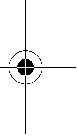 El-værktøjetslukkes ved at slippe start-stop-kontakten 1.Bemærk:Af sikkerhedstekniske grunde kan start-stop-kon-takten 1 ikke fastlåses; den skaltrykkes ned og holdes nede, så længe saven eridrift.ArbejdsvejledningBeskyt savklingerne mod stød og slag.Før el-værktøjetjævnt ogmedlet skub i snitretning.Forstærk fremføring forringer indsatsværktøjets levetidbetydeligt og kan beskadige el-værktøjet.Saveevnen og snitkvaliteten afhænger i væsentlig grad af sav-klingens tilstand og tandform. Anvend derfor kun skarpe sav-klinger, som er egnet til det materiale, som der skal saves i.Savning i træDet rigtige valg af savklingen rettersig efter træart, trækvali-tet og om der skal gennemføres længde- eller tværsnit.Ved længdesavning af gran opstår der lange, spiralformede spåner.Bøge- og egestøv er specieltsundhedsfarligt, arbejd derfor kun med støvopsugning.Savning med parallelanslag (seFig.D)Parallelanslaget10 gør det muligt at udføre nøjagtige snit langs med en emnekant ogsave striber med ens mål.Løsne vingeskruen7 og skub parallelanslagets skala 10 gen-nem føringen i grundpladen 12. Indstil den ønskede snitbred-de som skalaværdi på den tilsvarende snitmarkering 9 hhv.8, se afsnit „Snitmarkeringer“. Spænd vingeskruen 7 igen.1 619 P09 868 |(4.11.11)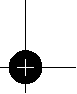 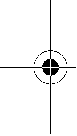 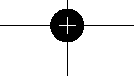 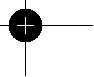 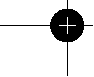 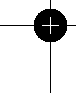 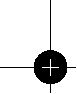 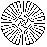 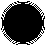 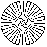 OBJ_BUCH-813-003.book Page 58 Friday, November 4, 2011 7:23 AM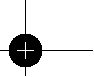 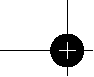 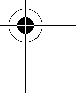 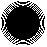 58 | SvenskaSavningmed hjælpeanslag (seFig.E)Til bearbejdning af store emner eller til skæring af lige kanter kan man fastgøre et bræt eller en liste som hjælpeanslag på emnet og føre grundpladen på rundsaven langs med hjælpe-anslaget.Vedligeholdelse og serviceVedligeholdelse og rengøringfTræk stikket ud af stikkontakten, før der udføres arbej-de på el-værktøjet.fEl-værktøj og el-værktøjets ventilationsåbninger skal altid holdes rene for at sikre et godtog sikkert arbejde.Pendulbeskyttelsesskærmen skal altid kunne bevæges frit og lukkes automatisk. Derfor skal området omkring beskyttel-sesskærmen altid være rent. Fjern støv og spåner med tryk-luft elleren pensel.Savklinger uden belægning kan beskyttes mod korrosion med et tyndt lag syrefri olie. Fjern olien igen før savearbejdet påbe-gyndes, da træ ellers bliver plettet.Harpiks- eller limrester på savklingen forringer snitkvaliteten. Rengør derfor savklinger umiddelbart efter brug.Hvis det er nødvendigt at erstatte tilslutningsledningen, skal dettearbejde udføres af Bosch eller pået autoriseret service-værksted for Bosch el-værktøj for at undgå farer.Skulle el-værktøjettrods omhyggelig fabrikation og kontrol holde op med at fungere, skal reparationen udføres af et auto-riseret serviceværksted for Bosch-elektroværktøj.El-værktøjets 10-cifrede typenummer (se typeskilt) skal altid angives ved forespørgsler ogbestilling af reservedele.Kundeservice og kunderådgivningKundeservice besvarer dine spørgsmål vedr. reparation og vedligeholdelse af dit produktsamt reservedele. Reservedel-stegninger og informationer om reservedele findes også un-der:www.bosch-pt.comBosch kundeservice-team vil gerne hjælpe dig med at besvare spørgsmål vedr. køb, anvendelse og indstilling af produkter og tilbehør.DanskBosch Service Center Telegrafvej 32750 BallerupTlf. Service Center: +45 (4489) 8855 Fax: +45 (4489) 87 55E-Mail: vaerktoej@dk.bosch.comBortskaffelseEl-værktøj, tilbehør og emballage skalgenbruges på en miljø-venlig måde.Smid ikke el-værktøj ud sammen med det almindelige hus-holdningsaffald!1619 P09868 | (4.11.11)Gælder kuni EU-lande:Iht. det europæiske direktiv 2002/96/EF om affald af elektrisk og elektronisk udstyr skal kasseret elektrisk udstyrindsamles se-parat og genbruges iht. gældende miljøfor-skrifter.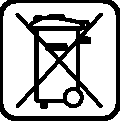 Ret til ændringer forbeholdes.Svenska SäkerhetsanvisningarAllmänna säkerhetsanvisningar för elverktygLäs noga igenom alla säkerhetsanvis-ningar och instruktioner. Fel som upp-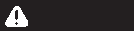 stårtill följd av att säkerhetsanvisningarna och instruktio-nerna inte följts kan orsaka elstöt, brand och/eller allvarliga personskador.Förvara alla varningar och anvisningar för framtida bruk.Nedan använt begrepp ”Elverktyg” hänför sig till nätdrivna elverktyg (med nätsladd) och till batteridrivna elverktyg (sladdlösa).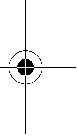 ArbetsplatssäkerhetfHåll arbetsplatsen ren och välbelyst. Oordning påarbetsplatsen och dåligt belyst arbetsområde kan leda till olyckor.fAnvänd inte elverktyget i explosionsfarlig omgivning med brännbara vätskor, gaser eller damm.Elverktygen alstrar gnistor som kan antända dammet eller gaserna.fHåll under arbetet med elverktyget barn och obehöriga personer på betryggande avstånd. Om du störs av obe-höriga personer kan duförlorakontrollen över elverktyget.Elektrisk säkerhetfElverktygets stickpropp måste passa till vägguttaget.Stickproppen får absolut inte förändras. Använd inte adapterkontakter tillsammans med skyddsjordade elverktyg. Oförändrade stickproppar och passande vägg-uttag reducerar risken för elstöt.fUndvik kroppskontakt med jordade ytor som t.ex. rör, värmeelement, spisar och kylskåp. Det finns en större risk för elstöt om din kropp är jordad.fSkydda elverktyget mot regnoch väta. Tränger vattenin i ett elverktyg ökar risken för elstöt.fMissbruka inte nätsladden och använd den inte för att bära eller hänga upp elverktyget och inte heller för att dra stickproppen ur vägguttaget. Håll nätsladden på avstånd från värme, olja, skarpa kanter och rörliga maskindelar.Skadade ellertilltrasslade ledningar ökar risken för elstöt.fNär du arbetar med ett elverktyg utomhus använd endast förlängningssladdar som är avsedda för utom-husbruk. Om en lämplig förlängningssladd för utomhus-bruk används minskar risken för elstöt.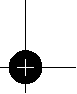 Bosch Power Tools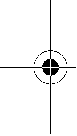 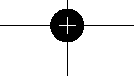 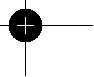 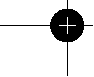 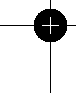 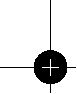 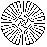 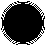 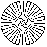 OBJ_BUCH-813-003.book Page 59 Friday, November 4, 2011 7:23 AM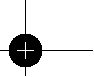 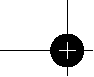 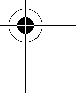 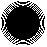 fAnvänd ett felströmsskyddom det inte är möjligt att undvika elverktygets användning i fuktig miljö. Fel-strömsskyddet minskar risken för elstöt.PersonsäkerhetfVar uppmärksam, kontrollera vad du gör och användelverktygetmed förnuft.Använd inte elverktyg när du är trött eller om du ärpåverkad av droger, alkohol eller mediciner. Under användning av elverktyg kan även en kort ouppmärksamhet leda till allvarliga kroppsskador.fBär alltidpersonlig skyddsutrustning och skyddsglas-ögon. Användning av personlig skyddsutrustning som t.ex. dammfiltermask, halkfria säkerhetsskor, skydds-hjälm och hörselskydd reducerar alltefter elverktygets typ och användning risken för kroppsskada.fUndvik oavsiktligigångsättning. Kontrollera att elverk-tyget är frånkopplat innan du ansluter stickproppen till vägguttaget och/eller ansluter/tar bort batteriet, tar upp eller bär elverktyget. Om du bär elverktyget med fingret på strömställaren eller ansluter påkopplat elverktyg till nätströmmen kan olycka uppstå.fTa bort alla inställningsverktyg och skruvnycklar innan du kopplar på elverktyget.Ett verktyg eller en nyckel i en roterande komponent kan medföra kroppsskada.fUndvik onormala kroppsställningar. Se till att du står stadigt och håller balansen. I detta fall kan du lättare kon-trollera elverktyget i oväntade situationer.fBär lämpliga arbetskläder. Bär inte löst hängande klä-der eller smycken. Håll håret, kläderna och handskarna på avstånd från rörliga delar.Löst hängande kläder, långt hår och smycken kan drasin av roterande delar.fNär elverktyg används med dammutsugnings- och-uppsamlingsutrustning, se till att dessa är rätt monte-rade och används på korrekt sätt. Användning avdamm-utsugning minskar de risker damm orsakar.Korrekt användning och hantering av elverktyg fÖverbelasta inte elverktyget. Använd för aktuelltarbete avsett elverktyg.Med ett lämpligt elverktyg kan du arbeta bättre och säkrare inom angivet effektområde.fEtt elverktygmed defekt strömställare får inte längre användas. Ett elverktyg som inte kan kopplas ineller urär farligt och måste repareras.fDra stickproppen ur vägguttaget och/eller ta bort bat-teriet innan inställningar utförs, tillbehörsdelar byts ut eller elverktyget lagras. Denna skyddsåtgärd förhindrar oavsiktlig inkoppling av elverktyget.fFörvara elverktygen oåtkomliga förbarn. Låt elverkty-get inte användas av personer som inte är förtrogna med dess användning eller inte läst denna anvisning. Elverktygen är farliga om deanvänds av oerfarna personer.fSköt elverktyget omsorgsfullt. Kontrollera att rörliga komponenter fungerar felfritt och inte kärvar, att kom-ponenter inte brustit eller skadats; orsaker som kan leda till att elverktygets funktioner påverkas menligt. Låt skadade delar repareras innan elverktyget tas i bruk.Många olyckororsakas av dåligt skötta elverktyg.Bosch Power ToolsSvenska | 59fHåll skärverktygen skarpa och rena. Omsorgsfullt skötta skärverktyg med skarpa eggarkommer inte så lätt i kläm och går lättare att styra.fAnvänd elverktyget, tillbehör, insatsverktyg osv. enligt dessa anvisningar. Ta hänsyn till arbetsvillkoren och arbetsmomenten.Om elverktyget används på ett sätt som det inte är avsett för kan farliga situationer uppstå.ServicefLåt endastkvalificerad fackpersonal reparera elverk-tyget och endast med originalreservdelar. Detta garan-terar att elverktygets säkerhet upprätthålls.Säkerhetsanvisningar för cirkelsågarSågmetodfFARA: Håll händerna på betryggande avstånd från såg-området och sågklingan. Håll andra handen på stöd-handtaget eller motorhuset. Om båda händerna hålls på sågen kan de inte skadasav sågklingan.fFör inte in handen under arbetsstycket.Klingskyddet kan under arbetsstycket inte skydda handen mot såg-klingan.fAnpassa sågdjupet till arbetsstyckets tjocklek. Den synliga delen av en tand under arbetsstycket måste vara mindre än en hel tand.fArbetsstycket som ska sågas får aldrig hållas i handen eller över benen. Säkra arbetsstycket på ett stabilt stöd. Det är viktigt att arbetsstycket hållsfast ordentligt för undvikande av kontakt med kroppen, inklämning av sågklinga eller förlorad kontroll över sågen.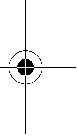 fHåll fast elverktyget endast vid de isolerade handtagen när arbeten utförs på ställen där insatsverktyget kan skada dolda elledningar eller egen nätsladd. Om elverk-tyget kommer i kontakt med en spänningsförande ledning sätts elverktygets metalldelar under spänning som sedan leder till elstöt.fVid längsriktad sågningskaalltid ett anslag eller en rak kantstyrning användas. Detta förbättrar snittnoggrann-heten och minskar risken för att sågklingan kommer i kläm.fAnvänd alltid sågklingor i rättstorlek och med lämpligt infästningshål (t.ex. i stjärnform eller runt).Sågklingor som inte passar till sågensmonteringskomponenter rote-rar orunt och leder till att kontrollen förloras över sågen.fAnvänd aldrig skadade eller felaktiga underläggs-brickor eller skruvar för sågklingan.Underläggsbrick-orna och skruvarna för sågklingan har konstruerats speci-ellt för denna såg och har då optimal effekt och driftsäkerhet.fBakslag – Orsaker och motsvarande säkerhetsanvis-ningar– ett bakslag är en plötslig reaktion när sågklingan hakar upp sig, kommer i kläm eller är felaktigt inriktad, som sedan leder till att en okontrollerad såg lyfts upp ur arbets-stycket och rör sig mot användaren;– sågklingan hakar upp sig,kommer i kläm eller blockerar när sågspåret sluter sig och motorkraften slårsågen i rikt-ning mot användaren;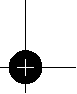 1 619 P09 868 |(4.11.11)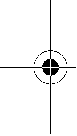 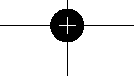 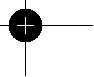 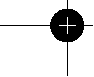 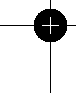 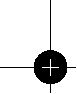 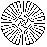 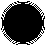 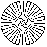 OBJ_BUCH-813-003.book Page 60 Friday, November 4, 2011 7:23 AM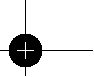 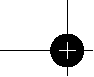 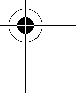 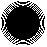 60 | Svenska– när sågklingan snedvrids i sågspåret eller har fel inrikt-ning, kan tänderna i sågklingans bakre kant haka upp sig i arbetsstyckets yta, varvid sågklingan går upp ursågspåret och sedan hoppar åter mot användaren.Ett bakslag orsakas aven felaktigt använd såg. Detta kan undvikas med lämpliga skyddsåtgärder som beskrivs nedan.fHåll stadigt i sågen med båda händerna och håll armarna i ett läge som möjliggör att hålla stånd mot de bakslagskrafter som eventuellt uppstår. Stå alltid på sidan om sågklingan; håll aldrig sågklingan i linje med kroppen. Vid ett bakslag kan sågen hoppa bakåt men användaren kan behärska bakslagskraften om lämpliga åtgärder vidtagits.fOm sågklingan kommer i kläm eller arbetet avbryts, koppla från sågen och håll sågklingan i arbetsstycket tills den stannat fullständigt. Försök aldrigdra sågen ur arbetsstycket eller bakåt så länge sågklingan roterar eller risk finns för att bakslag uppstår.Lokalisera och åtgärda orsaken för inklämning av sågklingan.fVill du återstarta en såg som sitter i arbetsstycket cen-trera sågklingan i sågspåret och kontrollera att såg-klingans tänder inte hakat upp sigi arbetsstycket. Är sågklingan inklämd kan den gå upp ur arbetsstycket eller orsaka bakslag vid återstart av sågen.fStöd stora skivor för att reducera risken förett bakslag till följd av inklämd sågklinga. Stora och tunga skivor kan böjas ut. Skivorna måste därför stödas på båda sidorna både i närheten av sågspåret och vid skivans kanter.fAnvänd inte oskarpa eller skadade sågklingor. Såg-klingor med oskarpa eller fel inriktade tänder medför till följd av ett för smalt sågspår ökad friktion, inklämning av sågklingan och bakslag.fFöre sågning påbörjas dra stadigt fast inställningsan-ordningarna för sågdjup ochsnittvinkel. Om inställning-arna förändras under sågning kan sågklinganklämmas fast och orsaka bakslag.fVar speciellt försiktig vid sågning i existerande väggar eller andra dolda områden. Den inträngande sågklingan kan blockera vid sågning i dolda objekt och förorsaka bak-slag.Undre klingskyddets funktionfKontrollera innan sågen används att det undre kling-skyddet stänger felfritt. Sågen får inte tas ibruk om det undre klingskyddet inte är fritt rörligt och inte stängs omedelbart. Kläm eller bind inte fast det undre kling-skyddet i öppet läge. Om sågen av misstag faller ner på golvetkan det undre klingskyddet deformeras. Öppna klingskyddet med återdragningsspaken och kontrolleraatt det är fritt rörligt och att det vid alla snittvinklar och snitt-djup varken berör sågklingan eller andra delar.fKontrollera funktionen på fjädern till det undre kling-skyddet. Låt sågen repareras innan den tas i bruk om undre klingskyddet eller fjädern inte fungerar felfritt. Skadade delar, klibbiga avlagringar eller anhopning av spån kan hindra det undre klingskyddets rörelse.1619 P09868 | (4.11.11)fÖppna det undre klingskyddet för hand endast vid spe-ciella snitt som t.ex. ”insågning och vinkelsnitt”. Öppna det undre klingskyddet med återdragningsspa-ken och släpp den så fortsågklingan gått in i arbets-stycket.Vid all annan sågning måste det undre klingskyd-det fungera automatiskt.fSe till att sågklingan skyddas av det undre klingskyd-det när sågen läggs bort på arbetsbänk eller golv. En oskyddad och roterande sågklinga förflyttar sågen bakåt ochkan såga allt som är i vägen. Beakta även sågens efter-gång.Extra säkerhetsanvisningarfFör inte in händerna i spånutkastet. Risk finns för att roterande delar skadar händerna.fArbeta inte med sågen över huvudet.I detta fall finns ingen möjlighet att kontrollera elverktygets styrning.fAnvänd lämpliga detektorer för att lokalisera dolda för-sörjningsledningar eller konsultera det lokala eldistri-butionsbolaget. Kontakt med elledningar kan orsaka brand och elstöt. En skadad gasledning kan leda till explo-sion. Inträngning i en vattenledning kan orsaka materiell skada eller elstöt.fElverktyget får inte användas stationärt. Sågen är inte konstruerad för drift på sågbord.fAnvänd inte sågklingor i HSS-stål. Dessa sågklingor kan lätt brytas sönder.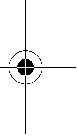 fSåga intejärnmetaller. Glödande spån kan antändautsu-get damm.fHåll i elverktyget med båda händerna under arbetet och se till att du står stadigt. Elverktyget kan styras säk-rare med två händer.fSäkra arbetsstycket. Ett arbetsstycke som är fastspänt i en uppspänningsanordning eller ett skruvstycke hålls säk-rare än med handen.fVänta tills elverktyget stannat helt innan du lägger bort det.Insatsverktyget kan haka upp sig och leda till att du kan förlora kontrollen över elverktyget.Produkt- och kapacitetsbeskrivningLäs noga igenom alla säkerhetsanvis-ningar och instruktioner. Fel som uppstår till följd av att säkerhetsanvisningarna och instruktionerna inte följts kan orsaka elstöt, brand och/eller allvarliga personskador.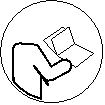 Fäll upp sidan med illustration av elverktyget och håll sidan uppfälld när duläser bruksanvisningen.Ändamålsenlig användningElverktyget är avsett för längs- och tvärsågning i rak vinkel och geringsvinkel i trä med arbetsstycket på fast underlag. Med lämpliga sågklingor kan även tunna icke-järnmetaller t.ex. profiler sågas.Sågen får inte användas för sågning av järnmetall.Bosch Power Tools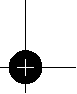 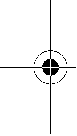 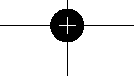 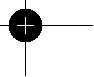 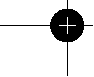 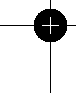 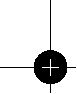 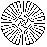 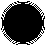 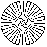 OBJ_BUCH-813-003.book Page 61 Friday, November 4, 2011 7:23 AM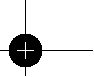 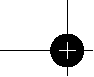 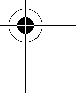 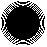 Illustrerade komponenterNumreringen av komponenterna hänvisar till illustration av elverktyget på grafiksida.1 Strömställare Till/Från2 Inkopplingsspärr för strömställaren Till/Från 3 Stödhandtag (isolerad greppyta)4 Spindellåsknapp5 Skala för geringsvinkel6 Vingskruv för geringsvinkelförval 7 Vingskruv för parallellanslag8 Märkning av snittlinje 45° 9 Märkning av snittlinje 0°10 Parallellanslag11 Pendlande klingskydd 12 Fotplatta13 Justerarm för pendlande klingskydd14 SpånutkastSvenska | 6115 Klingskydd16 Handgrepp (isolerad greppyta) 17 Sexkantnyckel18 Spännskruv med bricka 19 Spännfläns20 Cirkelsågklinga* 21 Stödfläns22 Sågspindel23 Utsugningsadapter*24 Spännspak för sågdjupsförval 25 Sågdjupsskala26 Vingskruv för geringsvinkelförval 27 Skruvtvingspar***I bruksanvisningen avbildat och beskrivet tillbehör ingår inte i standardleveransen. I vårt tillbehörsprogram beskrivs allt tillbe-hör som finns.**handelsvara (ingår inte i leveransen)Tekniska dataHandcirkelsågProduktnummer Upptagen märkeffekt TomgångsvarvtalMax. sågdjup– vid geringsvinkel 0° – vid geringsvinkel 45°Spindellåsning Bottenplattans dimensioner Max. sågklingsdiameter Min. sågklingsdiameter Max. stomtjocklekKlingans centrumhålVikt enligt EPTA-Procedure 01/2003GKS 190 Professional3 601 F23 0.0 W	1400min-1	5500mm                               70 mm                               50z mm	302 x 140 mm                             190 mm                             184 mm                              2,0 mm                               30kg	4,2GKS 190 Professional3 601 F23 0.1 1400 5500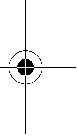 67 49z 302 x 140184 184 2,5 164,2Skyddsklass	/ II	/ II Uppgifterna gäller för en märkspänningpå[U] 230V. Vid avvikande spänning och för utföranden i vissaländer kanuppgifternavariera.Beakta produktnumret på elverktygets typskylt. Handelsbeteckningarna för enskilda elverktyg kan variera.Buller-/vibrationsdataMätvärdena för ljudnivån anges enligt EN60745.Maskinens A-vägda ljudnivå uppnår i typiska fall: Ljud-trycksnivå 96dB(A); ljudeffektnivå 107dB(A). Onoggrann-het K=3dB.Använd hörselskydd!Totala vibrationsemissionsvärden ah (vektorsumma ur tre riktningar) och onoggrannhet K framtaget enligt EN60745: ah<2,5m/s2, K=1,5m/s2.Mätningen av den vibrationsnivå som anges i denna anvisning har utförts enligt en mätmetod som är standardiserad i EN60745 och kan användas vid jämförelse av olika elverk-tyg. Mätmetoden är ävenlämplig för preliminär bedömning av vibrationsbelastningen.Bosch Power ToolsDen angivna vibrationsnivån representerar den huvudsakliga användningen av elverktyget. Om däremot elverktyget används för andra ändamål och med andra insatsverktyg eller inte underhållitsordentligt kan vibrationsnivån avvika. Härvid kan vibrationsbelastningen under arbetsperiodenöka betyd-ligt.För en exakt bedömning av vibrationsbelastningen bör även de tider beaktas när elverktyget är frånkopplat eller är igång, men inte används. Detta reducerar tydligt vibrationsbelast-ningen för den totala arbetsperioden.Bestäm extra säkerhetsåtgärder för att skydda operatören mot vibrationernas inverkan t.ex.: underhåll av elverktyget och insatsverktygen, att hålla händerna varma, organisation av arbetsförloppen.1 619 P09 868 |(4.11.11)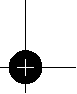 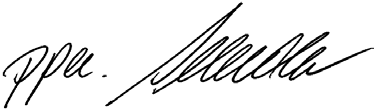 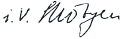 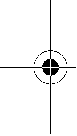 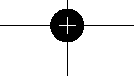 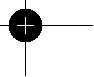 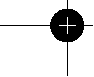 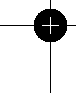 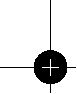 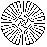 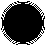 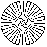 OBJ_BUCH-813-003.book Page 62 Friday, November 4, 2011 7:23 AM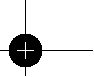 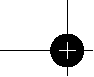 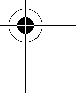 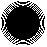 62 | SvenskaFörsäkran om överensstämmelseVi försäkrar härmed under exklusivt ansvar att denna produkt som beskrivs i ”Tekniska data” överensstämmer med följande normer och normativa dokument: EN60745 enligt bestäm-melserna i direktiven 2011/65/EU, 2004/108/EG, 2006/42/EG.Teknisk tillverkningsdokumentation (2006/42/EG) fås från: Robert Bosch GmbH, PT/ETM9,D-70745 Leinfelden-EchterdingenDr. Egbert Schneider	Dr. Eckerhard Strötgen Senior Vice President	Engineering Director Engineering	PT/ESIRobert Bosch GmbH, Power Tools Division D-70745 Leinfelden-Echterdingen 14.10.2011MontageInsättning och byte av sågklingafDra stickproppen ur nätuttaget innan arbeten utförspå elverktyget.fAnvänd skyddshandskar vid montering av sågklingan. Om sågklingan berörs finns risk för personskada.fAnvänd endast sågklingor som motsvarar i instruk-tionsboken angivna specifikationer.fSlipskivor får absolut inte användas för sågning.Val av sågklingaEn översikt av rekommenderade sågklingor finns i slutet av denna bruksanvisning.Demontering av sågklinga (sebildA)Vi rekommenderar att vid verktygsbyte ställa elverktyget att stå på motorhusetsframsida.– Tryck ned spindellåsknappen 4 och håll den nedtryckt. fSpindellåsknappen 4 får manövreras endast närsågspindeln står stilla. I annat fall kan elverktyget skadas.– Skruva med sexkantnyckeln 17 bort spännskruven18 i rotationsriktningn.– Sväng det pendlande klingskyddet 11 bakåt och håll fast. – Ta bort spännflänsen19 och sågklingan 20 från sågspin-deln22.Montering av sågklinga (sebildA)Vi rekommenderar att vid verktygsbyte ställa elverktyget att stå på motorhusetsframsida.– Rengör sågklingan 20 och alla delar som skall monteras. – Sväng det pendlande klingskyddet 11 bakåt och håll fast. – Placera sågklingan 20 på stödflänsen 21. Tändernassågriktning (se pilen på sågklingan) och rotationspilen på klingskyddet 15 måste stämma överens.– Lägg upp spännflänsen 19 och skruva in spännskruven 18 i rotationsriktningo. Kontrollera att stödflänsen 21 och spännflänsen 19 är monterade i rätt läge.– Tryck ned spindellåsknappen 4 och håll den nedtryckt.1619 P09868 | (4.11.11)– Dra med sexkantnyckeln 17 fast spännskruven 18 i rota-tionsriktning o. Åtdragningsmomentet ska vara6–9Nm som motsvarar åtdragning för hand plus ¼ varv.Damm-/spånutsugningfDra stickproppen ur nätuttaget innan arbeten utförspå elverktyget.fDammet från material som t.ex. blyhaltig målning, vissa träslag, mineraler och metallkan vara hälsovådligt. Berö-ringeller inandning av dammet kan orsaka allergiska reak-tioner och/eller andningsbesvär hos användaren eller per-soner som uppehåller sig i närheten.Vissa damm frånek eller bok anses vara cancerogena, spe-ciellt då i förbindelse med tillsatsämnen för träbehandling (kromat, träkonserveringsmedel). Endast yrkesmän får bearbeta asbesthaltigt material.– Använd ommöjligt en för materialet lämplig dammut-sugning.– Se till att arbetsplatsen är väl ventilerad.– Vi rekommenderar ett andningsskydd i filterklass P2.Beakta de föreskriftersomi aktuellt land gäller för bearbe-tat material.fUndvik dammanhopning på arbetsplatsen. Damm kan lätt självantändas.Montering av utsugningsadapter (sebildB)Skjut upp utsugningsadaptern 23 på spånutkastet 14 tills den snäpper fast. Till utsugningsadaptern 23 kan en utsugnings-slang med en diameter på 35mm anslutas.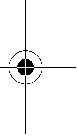 fUtsugningsadaptern fårendast vara monterad i kombi-nation med extern utsugning.Utsugningskanalen kan i annat fall täppas till.fTill utsugningsadaptern får en dammsäck inte anslu-tas. Risk finns att utsugningssystemet täpps till.En optimal utsugning kan endast garanteras om utsugnings-adaptern23 regelbundet renas.Extern utsugningKoppla utsugningsslangen tillen dammsugare (tillbehör). En översikt över hur slangen kopplas till olika dammsugare läm-nas i slutet av denna bruksanvisning.Elverktyget kan anslutas direkt till apparatuttaget på en Bosch universaldammsugare med fjärrkopplingsanordning. Damm-sugaren startarautomatiskt när elverktyget slås på.Dammsugaren måste vara lämplig för det material som ska bearbetas.Använd för utsugningav hälsovådligt och cancerframkallande eller torrt damm en specialdammsugare.Drift DriftsättfDra stickproppen ur nätuttaget innan arbeten utförspå elverktyget.Inställning av sågdjup (sebildC)fAnpassa sågdjupet till arbetsstyckets tjocklek. Densynliga delen av en tand under arbetsstycket måste vara mindre än en hel tand.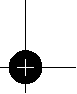 Bosch Power Tools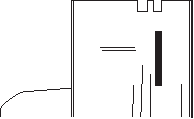 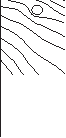 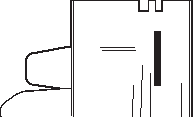 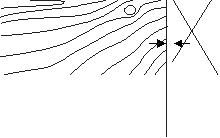 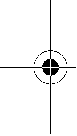 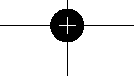 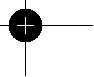 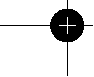 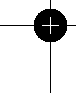 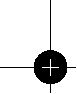 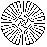 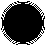 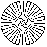 OBJ_BUCH-813-003.book Page 63 Friday, November 4, 2011 7:23 AM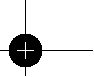 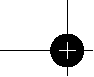 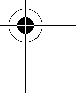 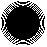 Lossa spännspaken 24. För att minska sågdjupet dra bort sågen från bottenplattan 12, föratt öka sågdjupet trycksågen mot bottenplattan 12.Ställ in önskat mått på sågdjupsskalan. Dra åter fast spännspaken24.Om sågdjupet inte kan ställas in i önskad utsträckning efter det spännspaken24 lossats, dra spännspaken 24 utåt från sågen och sväng spaken nedåt. Släpp åter spännspaken 24. Upprepa denna procedur till önskat sågdjup kan ställas in.Om sågdjupet inte kan fixeras i önskad utsträckning efter det spännspaken 24 dragits åt, dra spännspaken24 utåtfrån sågen och sväng spaken uppåt. Släpp åter spännspaken24. Upprepa denna procedur tills önskat sågdjup fixerats.Inställning av geringsvinkelLossa vingskruvarna 6 och26. Sväng sågen åt sidan. Ställ in önskat mått på skalan5. Dra åter fast vingskruvarna 6 och 26.Anvisning:Vid geringssnitt är sågdjupet mindre än vad som visas på sågdjupsskalan 25.Märkning av snittlinjeMärkningen 0° (9) visar sågklingans läge vid rätvinklig såg-ning. Märkningen 45° (8) visar sågklingans läge vid 45° såg-ning.För måttriktig sågning placera cirkelsågen på arbetsstycket som bilden visar. Provsåga.DriftstartfBeakta nätspänningen! Kontrollera att strömkällans spänning överensstämmer med uppgifterna på elverk-tygets typskylt. Elverktyg märkta med 230V kan även anslutas till 220V.In- och urkopplingFör startav elverktyget tryck först påinkopplingsspärren2 och därefter på strömställaren Till/Från 1 och håll den ned-tryckt.För frånkoppling av elverktyget släpp strömställaren Till/Från 1.Anvisning:Av säkerhetsskäl kan elverktygets strömställare Till/Från 1 inte låsas, utan måste under drift hållas nedtryckt.ArbetsanvisningarSkydda sågklingorna mot stötar och slag.För elverktygetjämnt och med lätt frammatning i skärrikt-ningen. En för kraftig frammatning reducerar betydligt elverk-tygets livslängd och kan dessutom skada elverktyget.Sågeffekten och snittkvaliteten är i hög grad beroende av klingans tillstånd och tändernas form. Använd därför endast skarpa och för aktuellt material lämpliga sågklingor.Bosch Power ToolsSvenska | 63Sågning i träVid val av sågklinga ta hänsyn till träslag, träkvalitet och om sågning ska utföras på längden eller tvären.Vid längdsnitt i gran uppstår långa spån i spiralform.Damm från bok och ek är speciellt hälsovådligt; använd därför dammutsugning för bearbetning av dessa material.Sågning med parallellanslag (sebildD)Med parallellanslaget 10 kan exakta snitt utföras längs arbets-styckets kant och lister med lika mått sågas.Lossa vingskruven 7 och skjut parallellanslagets skala 10 genom gejden i bottenplattan 12. Ställ in önskad snittbredd som skalvärde vid respektive sågmärkning 9 resp. 8, se avsnitt ”Märkning av snittlinje”. Dra åter fast vingskruven 7.Sågning med hjälpanslag (sebildE)För bearbetning av stora arbetsstycken eller vid sågning av raka kanter kan en bräda eller en list fästas på arbetsstycket som hjälpanslag och cirkelsågen med bottenplattan sedan föras längs hjälpanslaget.Underhåll och serviceUnderhåll och rengöringfDra stickproppen ur nätuttaget innan arbeten utförspå elverktyget.fHåll elverktyget och dess ventilationsöppningar rena för bra och säkert arbete.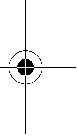 Pendlande klingskyddet måste alltid vara fritt rörligt och stänga automatiskt. Håll därför området kring pendlande klingskyddet rent. Avlägsna damm och spån genom renblås-ning med tryckluft eller med en pensel.Sågklingor utan beläggning kan skyddas mot korrosion med ett tunt skikt syrafri olja. Innan klingan används ska oljan tor-kas avdå den kan alstra fläckar på trävirket.Harts-och limrester på sågklingan nedsätter snittkvaliteten. Rengör sågklingorna genast efter avslutad användning.Om nätsladden för bibehållande av verktygets säkerhet måste bytas ut, ska byte ske hos Bosch eller en auktoriserad serviceverkstad för Bosch-elverktyg.Om i elverktyget trots exakt tillverkning och sträng kontroll störning skulle uppstå, bör reparation utföras av auktoriserad serviceverkstad för Bosch elverktyg.Ange alltid vid förfrågningar och reservdelsbeställningar det 10-siffriga produktnumret som finns på elverktygetstypskylt.Kundservice och kundkonsulterKundservicen ger svar på frågor beträffande reparation och underhåll av produkter och reservdelar. Sprängskissar och informationer om reservdelar lämnas även på adressen: www.bosch-pt.comBosch kundkonsultgruppen hjälper gärna när det gäller frågor beträffande köp, användning och inställning av produkter och tillbehör.1 619 P09 868 |(4.11.11)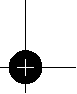 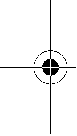 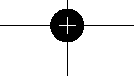 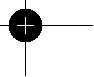 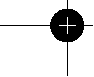 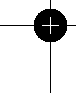 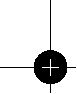 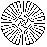 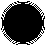 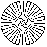 OBJ_BUCH-813-003.book Page 64 Friday, November 4, 2011 7:23 AM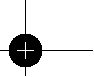 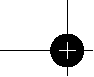 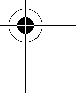 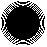 64 | NorskSvenskaBosch Service Center Telegrafvej 32750 Ballerup DanmarkTel.: +46 (020) 41 44 55 Fax: +46 (011) 18 76 91AvfallshanteringElverktyg, tillbehör och förpackning ska omhändertas på miljövänligt sättför återvinning.Släng inte elverktyg i hushållsavfall! Endast för EU-länder:Enligt europeiska direktivet 2002/96/EG för kasserade elektriska och elektroniska apparater och dess modifiering till nationell rätt måste obrukbara elverktyg omhänder-tas separat och på miljövänligt sätt lämnas in för återvinning.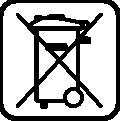 Ändringar förbehålles.NorskSikkerhetsinformasjonGenerelle advarsler for elektroverktøyLes gjennom alle advarslene og anvis-ningene. Feil ved overholdelsen av ad-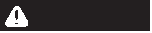 varslene og nedenstående anvisninger kan medføre elektris-ke støt, brann og/eller alvorlige skader.Ta godt vare på alle advarslene og informasjonene.Det nedenstående anvendte uttrykket «elektroverktøy» gjel-der for strømdrevne elektroverktøy(med ledning) og batteri-drevne elektroverktøy (uten ledning).Sikkerhet på arbeidsplassenfHold arbeidsområdet rent og ryddig og sørg for bra be-lysning. Rotete arbeidsområder eller arbeidsområder uten lys kan føre til ulykker.fIkke arbeid med elektroverktøyet i eksplosjonsutsatte omgivelser – der detbefinner seg brennbare væsker, gass eller støv. Elektroverktøy lager gnister som kan an-tenne støveller damper.fHoldbarn og andre personer unna når elektroverktøy-et brukes. Hvis du blir forstyrret under arbeidet, kan du miste kontrollen over elektroverktøyet.Elektrisk sikkerhetfStøpselet til elektroverktøyet må passe inn i stikkon-takten. Støpselet må ikke forandres på noen som helst måte. Ikke bruk adapterstøpsler sammen med jordede elektroverktøy. Bruk av støpsler som ikke er forandret på og passende stikkontakter reduserer risikoen for elektris-ke støt.1619 P09868 | (4.11.11)fUnngå kroppskontakt med jordede overflater slik som rør, ovner, komfyrer ogkjøleskap.Det er større fareved elektriske støt hvis kroppen din er jordet.fHoldelektroverktøyet unna regn eller fuktighet. Der-som det kommer vann i et elektroverktøy, øker risikoen for elektriske støt.fIkke bruk ledningen til andre formål, f.eks. til å bære elektroverktøyet, henge det opp eller trekke det ut av stikkontakten. Hold ledningen unna varme, olje, skar-pe kanter eller verktøydeler som bevegerseg. Med ska-dede eller opphopede ledninger øker risikoen for elektris-ke støt.fNårdu arbeider utendørs med et elektroverktøy, må du kun bruke en skjøteledning som er egnet til utendørs bruk.Når du brukeren skjøteledning som er egnet for utendørs bruk, reduseres risikoen for elektriske støt.fHvis det ikke kan unngås å bruke elektroverktøyet i fuktige omgivelser, mådu bruke en jordfeilbryter. Bruk av en jordfeilbryter redusererrisikoen for elektriske støt.PersonsikkerhetfVær oppmerksom, pass på hva du gjør, gåfornuftigfrem når du arbeider med et elektroverktøy. Ikke bruk elektroverktøy når du er trett eller er påvirket av nar-kotika, alkohol eller medikamenter.Et øyeblikks uopp-merksomhet ved bruk av elektroverktøyet kan føre til al-vorlige skader.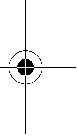 fBruk personlig verneutstyr og husk alltid å bruke ver-nebriller. Bruk av personlig sikkerhetsutstyr som støv-maske, sklifaste arbeidssko, hjelm eller hørselvern – av-hengig av type og bruk av elektroverktøyet – reduserer risikoen for skader.fUnngå å starte verktøyet ved en feiltagelse. Forviss deg om at elektroverktøyet er slått av før du koblerdet til strømmen og/eller batteriet, løfter det opp eller bæ-rer det. Hvis du holder fingeren på bryteren når du bærer elektroverktøyet eller kobler elektroverktøyet til strøm-men i innkoblet tilstand, kan dette føre til uhell.fFjern innstillingsverktøy eller skrunøkler før du slår på elektroverktøyet. Et verktøy eller ennøkkel som befinner seg i en roterende verktøydel, kan føre til skader.fUnngå en unormal kroppsholdning. Sørg for å stå stø-dig og i balanse.Dermed kan du kontrollere elektroverk-tøyet bedre i uventede situasjoner.fBruk alltid egnede klær. Ikke bruk vide klær ellersmyk-ker. Hold hår, tøy og hansker unna deler som beveger seg.Løstsittende tøy, smykker eller langt hår kan komme inn i deler som beveger seg.fHvis det kan monteres støvavsug- og oppsamlingsinn-retninger, må du forvisse deg om at disse er tilkoblet og brukes på korrekt måte.Bruk av et støvavsug reduserer farer på grunn av støv.Omhyggelig bruk og håndtering av elektroverktøy fIkke overbelast verktøyet. Bruk et elektroverktøy somer beregnet til den type arbeid du vil utføre.Med etpas-sende elektroverktøy arbeider du bedre og sikrere i det an-gitte effektområdet.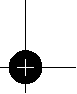 Bosch Power Tools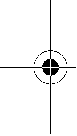 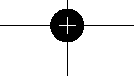 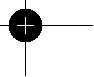 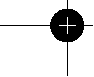 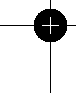 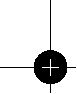 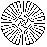 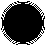 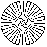 OBJ_BUCH-813-003.book Page 65 Friday, November 4, 2011 7:23 AM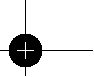 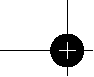 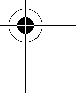 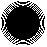 fIkke bruk elektroverktøymed defekt på-/av-bryter. Et elektroverktøy som ikke lenger kan slås av eller på, er farlig og må repareres.fTrekk støpselet ut av stikkontakten og/eller fjern bat-terietfør duutfører innstillinger på elektroverktøyet, skifter tilbehørsdeler eller legger maskinen bort. Disse tiltakene forhindrer en utilsiktet starting av elektroverktøy-et.fElektroverktøy som ikke er i bruk må oppbevares util-gjengelig for barn. Ikke la maskinen brukes av perso-ner som ikke er fortrolig med dette eller ikke har lest disse anvisningene. Elektroverktøy er farlige når de bru-kes av uerfarne personer.fVær nøye med vedlikeholdet av elektroverktøyet. Kon-troller om bevegelige verktøydeler fungerer feilfritt og ikke klemmes fast,og om deler er brukket eller skadet, slik at dette innvirker på elektroverktøyets funksjon. La disse skadede delene repareres før elektroverktøy-et brukes. Dårlig vedlikeholdte elektroverktøy er årsaken til mange uhell.fHold skjæreverktøyene skarpe ogrene. Godt stelte skjæreverktøy med skarpe skjær setter seg ikke så ofte fast og er lettere å føre.fBruk elektroverktøy, tilbehør, verktøy osv. i henhold til disse anvisningene. Tahensyn til arbeidsforholdene og arbeidet som skal utføres.Bruk av elektroverktøy til an-dre formål enndet som er angitt kan føre til farlige situasjo-ner.ServicefElektroverktøyet ditt skal alltid kun repareres av kvali-fisert fagpersonale ogkun med originale reservedeler. Slik opprettholdes verktøyets sikkerhet.Sikkerhetsinformasjoner for sirkelsagerSagingfFARE: Pass på at hendene ikke kommer inn i sagområ-det og opp i sagbladet. Hold ekstrahåndtaket eller mot-orhuset fast med den andre hånden. Når begge hendene holder sagen, kan sagbladet ikke skade hendene.fIkke grip under arbeidsstykket.Vernedekselet kanikke beskytte deg mot sagbladet under arbeidsstykket.fTilpass skjæredybdentil tykkelsen på arbeidsstykket. Det skal være mindre enn en full tannhøyde synlig under ar-beidsstykket.fHold aldri arbeidsstykket som skalsages fast med hån-den eller over benet. Du må sikre arbeidsstykket på et stabilt feste. Det er viktig å feste arbeidsstykket godt for å minimere faren ved kroppskontakt, fastklemming av sag-bladet eller hvis du mister kontrollen.fTa kun tak i elektroverktøyet på de isolertegripeflate-ne, hvis du utfører arbeid der innsatsverktøyet kan treffe på skjulte strømledninger eller den egne strøm-ledningen. Kontakt med en spenningsførendeledning set-ter også elektroverktøyets metalldeler underspenning og fører til elektriske støt.Bosch Power ToolsNorsk | 65fVed langsskjæring må du alltid bruke et anlegg eller en rett kantføring.Dette forbedrer skjærenøyaktigheten og reduserer muligheten til at sagbladet klemmer.fBruk alltid sagblad med rett størrelse og med passende festehull (f.eks. stjerne-formet eller rund). Sagblad som ikke passer sammen med sagens montasjedeler,går urundt og fører til tap av kontrollen.fBruk aldri skadede eller gale sagblad-underlagsskiver eller -skruer.Sagblad-underlagsskivene og -skruene ble spesielt konstruert for denne sagen, slik at det oppnås en optimal ytelse og driftssikkerhet.fTilbakeslag – Årsaker og tilsvarende sikkerhetstiltak – Et tilbakeslageren plutselig reaksjon fra et sagblad som har hengt seg opp,klemt seg fast eller er galt innrettet, og som fører til at en ukontrollert sag løftes opp og beveger seg utav arbeidsstykket og i retning av brukeren;– hvis et sagblad henger seg opp eller klemmer seg fast i en sagespalte som lukkes, blokkerer sagen og motorkraf-ten slår sagen tilbake i retning av brukeren;– hvis et sagblad dreies galt eller rettes galt opp i sagsnit-tet, kan tennene til bakre sagbladkant kile seg fast i overfla-ten til arbeidsstykket, slik at sagbladet beveger seg ut av sagespalten og sagen springer tilbake i retning av bruke-ren.Tilbakeslag er resultatet av galellerfeilaktig bruk av sagen. Det kan unngås vedå følge egnede sikkerhetstiltak som be-skrevet nedenstående.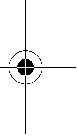 fHold sagen godt fast og plasser armene dine i en stilling som kan ta imot tilbakeslagskrefter. Opphold deg alltid på siden av et sagblad, la aldri sagbladetvære i en linje med kroppen din. Ved et tilbakeslag kan sagen rykke bak-over, men brukeren kan beherske tilbakeslagskreftene, hvis det ble utførtegnede sikkerhetstiltak.fHvis sagbladet blokkerer eller du avbryter arbeidet, slår du av sagen og holderden rolig i arbeidsstykket til sagbladet er stanset helt. Forsøk aldri å fjerne sagen fra et arbeidsstykke eller trekke den bakover så lenge sagbladet beveger seg eller det kan oppstå et tilbake-slag. Finn og fjern årsaken til blokkeringen av sagbladet.fHvis du vil starte en sag som står fast i arbeidsstykket igjen, sentrerer du sagbladet i sagespalten og kontrol-lerer om sagtennene ikke har kilt seg fast i arbeidsstyk-ket.Hvis sagbladet klemmer seg fast, kan det bevege seg utav arbeidsstykket ellerforårsake et tilbakeslag når sa-gen starter igjen.fStøtt store platerforå redusere risikoen fortilbakeslag fra et fastklemt sagblad. Store plater kan bøyes av sin egen vekt. Platene må støttes på begge sider, både i nær-heten av sagespalten og på kanten.fBruk ikke butte eller skadede sagblad. I en for smal sa-gespalte forårsaker sagblad med butte ellergalt opprette-de tenner stor friksjon, fastklemming av sagbladet eller til-bakeslag.fTrekk fast skjæredybde- ogskjærevinkelinnstillingene før sagingen. Hvis innstillingene forandrer seg i løpet av sagingen, kan sagbladet klemmes fast og det kan oppstå et tilbakeslag.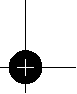 1 619 P09 868 |(4.11.11)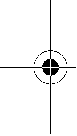 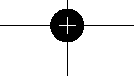 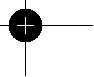 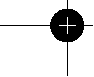 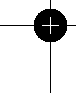 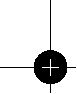 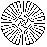 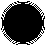 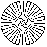 OBJ_BUCH-813-003.book Page 66 Friday, November 4, 2011 7:23 AM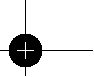 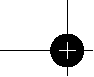 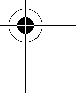 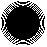 66 | NorskfVær spesielt forsiktig ved saging i vegger eller andre uoversiktelige områder.Det innstikkende sagbladet kan blokkere ved saging i skjulte objekter og forårsake et tilba-keslag.Funksjoner for nedre vernedekselfFør hver brukmå du kontrollere om det nedre verne-dekselet stenger helt. Ikke bruk sagen hvis det nedre vernedekselet ikke kan beveges fritt og ikke stenger straks. Klem og bind nedre vernedeksel aldri fast i åp-net posisjon. Hvis sagenskulle falle ned på bakkenveden feiltagelse, kan det nedre vernedekselet bøyes. Åpne ver-nedekselet med tilbaketrekkingsarmen og pass på at det kan beveges fritt og ikke berører verken sagblad eller an-dre deler i alle skjærevinkler og -dybder.fKontroller fjærens funksjon for nedre vernedeksel. La sagen gjennomgå service før bruk, hvis nedre verne-deksel og fjær ikke virker feilfritt. Skadede deler, klebri-ge avleiringer eller sponhauger medfører at nedre verne-deksel reagerer forsinket.fÅpne det nedre vernedekselet manuelt kunved spesi-elle snitt, som «innstikk- og vinkelsnitt». Åpne det ne-dre vernedekselet med tilbaketrekkingsarmen og slipp den når sagbladet er trengt inn i arbeidsstykket. Ved al-le andre typer saging må det nedre vernedekselet fungere automatisk.fLegg ikke sagen på arbeidsbenken eller gulvet uten at nedre vernedeksel dekker over sagbladet. Et ubeskyt-tet sagblad som fortsatt roterer, beveger sagen i motsatt retning av skjæreretningen ogsageralt som er i veien. Ta hensyn til tiden sagen fortsattroterer etter atden er slått av.Ekstra advarslerfIkke grip inn i sponutkastet medhendene. Du kan ska-des av de roterende delene.fArbeid ikke over hodet med sagen. Slik har du ikke til-strekkelig kontroll over elektroverktøyet.fBruk egnede detektorer til å finne skjulte strøm-/gass-/vannledninger, eller spør hos det lokale el-/gass-/vann-verket. Kontakt med elektriske ledninger kan medføre brann og elektrisk støt. Skader på en gassledningkan føre til eksplosjon. Inntrenging i en vannledning forårsaker ma-terielle skader og kan medføre elektriske støt.fIkke bruk elektroverktøyet stasjonært. Det er ikke be-regnet til bruk med sagbord.fIkke bruk sagblad av HSS-stål. Slike sagblad kan lett brekke.fIkke sag jernmetaller. Glødende spon kan antenne stø-vavsuget.fHold elektroverktøyet fast med begge hender underar-beidet og sørg for å stå stødig. Elektroverktøyet føres sikrere med to hender.fSikre arbeidsstykket. Et arbeidsstykke som holdesfast med spenninnretninger eller en skrustikke, holdes sikrere enn med hånden.fVent til elektroverktøyet er stanset helt før du legger det ned.Innsatsverktøyetkan kile seg fast og føre til at du mister kontrollen over elektroverktøyet.1619 P09868 | (4.11.11)Produkt- og ytelsesbeskrivelseLes gjennom alle advarslene og anvisnin-gene. Feil ved overholdelsen av advarslene og nedenstående anvisninger kan medføre elektriske støt, brannog/eller alvorlige ska-der.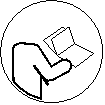 Brett ut utbrettssiden med bildet av maskinen, og la denne si-den være utbrettet mens du leser bruksanvisningen.Formålsmessig brukElektroverktøyet er beregnet til å utføre langs- og tverrgående snitt på fast flate med rett skjæring og med gjæring i tre. Med tilsvarende sagblad kan det også sages ikke-jernholdige me-taller med tynne vegger, f.eks. profiler.Det er ikke tillatt å bearbeide jernholdige metaller.Illustrerte komponenterNummereringen av de illustrerte komponentene gjelder for bildet av elektroverktøyet på illustrasjonssiden.1 På-/av-bryter2 Innkoblingssperre for på-/av-bryter 3 Ekstrahåndtak (isolert grepflate)4 Spindel-låsetast5 Skala gjæringsvinkel6 Vingeskrue for gjæringsvinkelforvalg 7 Vingeskrue for parallellanlegg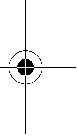 8 Snittmarkering 45° 9 Snittmarkering 0°10 Parallellanlegg 11 Vernedeksel 12 Grunnplate13 Justeringsspak for vernedeksel 14 Sponutkast15 Vernedeksel16 Håndtak (isolert grepflate) 17 Umbrakonøkkel18 Spennskrue med skive 19 Spennflens20 Sirkelsagblad* 21 Festeflens22 Sagspindel23 Avsugadapter*24 Spennarm for skjæredybdeforvalg 25 Skjæredybdeskala26 Vingeskrue for gjæringsvinkelforvalg 27 Skrutvingepar***Illustrert eller beskrevet tilbehør inngår ikke i standard-leveran-sen. Det komplette tilbehøret finner du i vårt tilbehørsprogram.**Fås kjøpt (inngår ikke i leveransen)Bosch Power Tools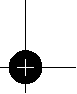 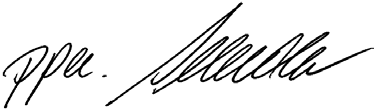 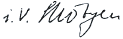 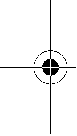 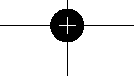 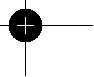 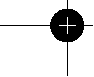 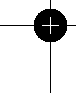 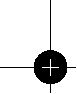 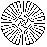 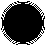 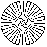 OBJ_BUCH-813-003.book Page 67 Friday, November 4, 2011 7:23 AM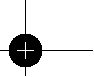 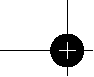 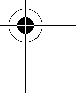 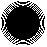 Tekniske dataHåndsirkelsagProduktnummer Opptatt effekt Tomgangsturtallmax. skjæredybde– ved gjæringsvinkel 0° – ved gjæringsvinkel 45°SpindellåsMål grunnplatemax. sagbladdiameter min. sagbladdiameter max. stambladtykkelse FesteboringVekt tilsvarende EPTA-Procedure 01/2003GKS 190 Professional3 601 F23 0.0 W	1400min-1	5500mm                               70 mm                               50z mm	302 x 140 mm                             190 mm                             184 mm                              2,0 mm                               30kg	4,2Norsk | 67GKS 190 Professional3 601 F23 0.1 1400 550067 49z 302 x 140184 184 2,5 164,2Beskyttelsesklasse	/ II	/ II Informasjonene gjelder for nominellspenning [U] på230V. Ved avvikende spenning og på visse nasjonale modeller kandisse informasjonene variere noe.Legg merke til produktnummeret påtypeskiltet tilelektroverktøyet ditt. Handelsbetegnelsene for de enkelte elektroverktøyene kan variere.Støy-/vibrasjonsinformasjonMåleverdier for lyden funnet i henhold til EN60745.Maskinens typiske A-bedømte støynivå er:Lydtrykknivå 96dB(A); lydeffektnivå 107dB(A). Usikkerhet K=3dB. Bruk hørselvern!Totale svingningsverdier ah (vektorsum fra tre retninger) og usikkerhet K beregnet jf. EN60745:ah<2,5m/s2, K=1,5m/s2.Vibrasjonsnivået som er angitt i disse anvisningene er målt iht. en målemetode som er standardisert i EN60745 og kan brukes til sammenligning av elektroverktøy med hverandre. Den egner seg til en foreløbig vurdering av svingningsbelast-ningen.Det angitte svingningsnivået representerer de hovedsakelige anvendelsene til elektroverktøyet. Men hvis elektroverktøyet brukes til andre anvendelser, med avvikende innsatsverktøy eller utilstrekkelig vedlikehold, kan svingningsnivået avvike. Dette kan føre til en tydeligøking av svingningsbelastningen over hele arbeidstidsrommet.Til en nøyaktig vurdering av svingningsbelastningen skaldet også tas hensyntil de tidene maskinen er slått av eller går, men ikke virkelig brukes. Dette kan tydelig redusere sving-ningsbelastningen over hele arbeidstidsrommet.Bestem ekstra sikkerhetstiltak til beskyttelse av brukeren mot svingningenes virkning, som for eksempel: Vedlikehold av elektroverktøy og innsatsverktøy, holde hendene varme, or-ganisere arbeidsforløpene.SamsvarserklæringVi erklærer som eneansvarlig at produktet som beskrives un-der «Tekniske data» stemmer overens med følgendenormer eller normative dokumenter: EN60745 jf. bestemmelsene i direktivene 2011/65/EU, 2004/108/EF, 2006/42/EF.Bosch Power ToolsTekniske data (2006/42/EF) hos: Robert Bosch GmbH, PT/ETM9,D-70745 Leinfelden-Echterdingen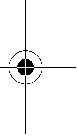 Dr. Egbert Schneider	Dr. Eckerhard Strötgen Senior Vice President	Engineering Director Engineering	PT/ESIRobert Bosch GmbH, Power Tools Division D-70745 Leinfelden-Echterdingen 14.10.2011MonteringInnsetting/utskifting av sirkelsagbladfFør alle arbeider på elektroverktøyet utføres må støp-selet trekkes ut av stikkontakten.fBruk vernehansker ved montering av sagbladet. Ved berøring av sagbladet er det fare for skader.fBruk kun sagblad som tilsvarer de tekniske dataene som er angitt i denne bruksanvisningen.fIkke bruk slipeskiver som innsatsverktøy.Valg av sagbladEn oversikt over anbefalte sagblad finner du bak i denne in-struksen.Demontering av sagbladet (sebildeA)Til verktøyskifte legger du elektroverktøyet helst på frontsi-den avmotorhuset.– Trykk på spindel-låsetasten4 og hold denne trykt inne. fTrykk på spindellåsetasten 4 kun når sagspindelen står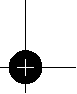 stille. Elektroverktøyet kan ellers ta skade.1 619 P09 868 |(4.11.11)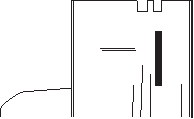 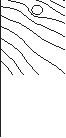 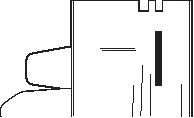 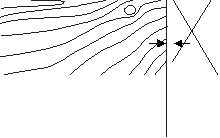 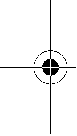 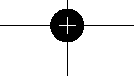 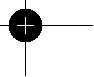 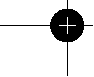 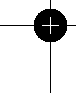 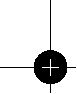 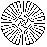 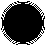 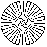 OBJ_BUCH-813-003.book Page 68 Friday, November 4, 2011 7:23 AM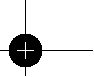 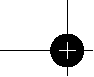 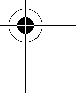 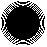 68 | Norsk– Med umbrakonøkkelen17 skrur duspennskruen 18 uti dreieretning n.– Sving vernedekselet11 tilbake og hold det fast.– Ta spennflensen 19 og sagbladet 20 av fra sagspindelen 22.Montering av sagbladet (sebildeA)Til verktøyskifte legger du elektroverktøyet helst på frontsi-den av motorhuset.– Rengjør sagbladet 20 og alle spenndelene som skal monte-res.– Sving vernedekselet11 tilbake og hold det fast.– Sett sagbladet20 på festeflensen21. Tennenes skjære-retning (pilretning på sagbladet) og dreieretningspilen på vernedekselet 15 må stemme overens.– Sett spennflensen 19 på og skru spennskruen18 inn i dreieretning o. Pass på riktig innbyggingsposisjon for fes-teflensen 21 og spennflensen 19.– Trykk på spindel-låsetasten4 og hold denne trykt inne.– Med umbrakonøkkelen17trekker du spennskruen 18 fast i dreieretning o. Tiltrekkingsmomentet skal være 6–9Nm, det tilsvarer håndfast pluss ¼ omdreining.Støv-/sponavsugingfFør alle arbeider på elektroverktøyet utføres må støp-selet trekkes ut av stikkontakten.fStøv fra materialer som blyholdig maling, noen tresorter, mineraler og metallkan være helsefarlige. Berøring eller innånding av støv kan utløse allergiske reaksjonerog/eller åndedrettssykdommer hos brukeren eller personer som befinner seg i nærheten.Visse typer støv som eik- eller bøkstøv gjelder som kreft-fremkallende, spesielt i kombinasjon med tilsetningsstof-fer til trebearbeidelse (kromat, trebeskyttelsesmidler). Asbestholdig materiale må kun bearbeides av fagfolk.– Bruk helst et støvavsug som er egnet for dette materi-alet.– Sørg for god ventilasjon av arbeidsplassen.– Det anbefales å bruke en støvmaske med filterklasse P2.Følg ditt lands gyldige forskrifter for de materialene som skal bearbeides.fUnngå støv på arbeidsplassen. Støv kan lett antennes.Montering av avsugadapteren (sebildeB)Sett avsugadapteren23 på sponutkastet 14til den smekker i lås. På avsugadapteren 23 kan det tilkoples en avsugslange med en diameter på 35mm.fAvsugadapteren må ikke være montert uten tilkoplet eksternt avsug. Avsugkanalen kan ellers tettes.fPå avsugadapteren må det ikke koples til en støvpose. Avsugsystemet kan ellers tettes.Rengjør avsugadapteret 23 regelmessig for å sikre en optimal avsuging.Ekstern avsugingForbind avsugslangen med en støvsuger (tilbehør). En over-sikt over tilkoblingtil forskjellige støvsugere finnerdu på slut-ten av denne instruksen.1619 P09868 | (4.11.11)Elektroverktøyet kan kobles direkte til stikkontakten på en Bosch-universalsuger med fjernstart. Denne starter automa-tisk når elektroverktøyet kobles inn.Støvsugeren må være egnet til materialet som skal bearbei-des.Ved avsuging av spesielt helsefarlig, kreftfremkallende eller tørt støv må du bruke en spesialstøvsuger.BrukDriftstyperfFør alle arbeider på elektroverktøyet utføres må støp-selet trekkes ut av stikkontakten.Innstilling av skjæredybden (sebildeC)fTilpass skjæredybden til tykkelsen på arbeidsstykket.Det skal væremindre enn en full tannhøyde synlig under ar-beidsstykket.Løsne spennarmen 24. Til en mindre skjæredybde trekker du sagen bort fra grunnplaten 12, for en større skjæredybde trykker du sagen mot grunnplaten 12. Innstill ønsket mål på skjæredybdeskalaen. Trekk spennarmen 24 fast igjen.Hvis du ikke kan innstille skjæredybden fullstendig etter løs-ning av spennarmen 24, trekker du spennarmen24 bort fra sagen og svinger den ned. Slipp deretter spennarmen 24 igjen. Gjenta det hele til ønsket skjæredybde kan innstilles.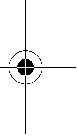 Hvis du ikke kan fiksere skjæredybden tilstrekkelig etter fast-trekking av spennarmen24, trekker du spennarmen 24 bort fra sagen og svinger den opp. Slipp deretter spennarmen 24 igjen. Gjenta det hele til skjæredybden er fiksert.Innstilling av gjæringsvinkelenLøsne vingeskruene6 og 26. Sving sagen mot siden. Innstill ønsket mål på skalaen 5. Skru vingeskruene 6 og 26 fast igjen.Merk: Ved gjæringssnitt er skjæredybden mindre enn anvist verdi på skjæredybdeskalaen25.SnittmarkeringerSnittmarkering 0° (9) viser sagbladetsposisjon ved rettvin-klet snitt. Snittmarkering 45° (8) viser sagbladets posisjon ved 45°-snitt.For en målnøyaktig skjæring setter du sirkelsagen på arbeids-stykket som vist på bildet. Utfør helst en prøveskjæring.IgangsettingfTa hensyn til strømspenningen! Spenningen til strøm-kilden må stemme overens med angivelsene på elek-troverktøyets typeskilt.Elektroverktøy som er merket med 230Vkan også brukes med 220V.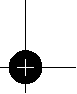 Bosch Power Tools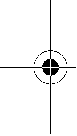 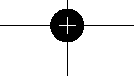 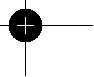 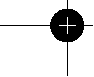 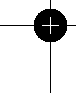 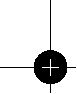 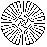 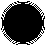 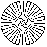 OBJ_BUCH-813-003.book Page 69 Friday, November 4, 2011 7:23 AM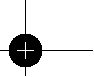 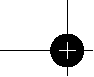 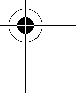 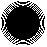 Inn-/utkoblingTil igangsetting av elektroverktøyet trykker du først på inn-koblingssperren 2 og trykkerderetter inn på-/av-bryteren 1 og holder den trykt inne.Til utkobling av elektroverktøyet slipper du på-/av-bryteren 1.Merk: Av sikkerhetsgrunner kan på-/av-bryteren1 ikke låses, men må stadig holdes trykt inne i løpet av driften.ArbeidshenvisningerBeskytt sagbladet mot slag og støt.Før elektroverktøyet jevnt og med svak fremskyvning i skjæ-reretningen. For sterk fremskyvning reduserer innsatsverk-tøyenes levetidsterkt og kan skade elektroverktøyet.Sageffekten og skjærekvalitetener vesentlig avhengig av til-standen og tannformen påsagbladet. Bruk derfor kun skarpe sagblad som er egnet for materialet som skal bearbeides.Saging av treRiktig valgav sagblad retter seg etter tretype, trekvalitet og om det er nødvendig med langsgående eller tverrgående snitt.Ved langsgående snitt i furu oppstår lange, spiralformede spon.Bøk- og eikstøv er spesielt helsefarlig, pass derfor på åarbei-de med støvavsug.Saging med parallellanlegg (sebildeD)Parallellanlegg 10muliggjøreksakte snitt langs kanten av et arbeidsstykke,hhv. skjæringav like store striper.Løsne vingeskruen7 og skyv skalaen til parallellanlegget10 gjennom føringen i grunnplaten12. Innstill ønsket snittbred-de som skalaverdi på tilsvarende snittmarkering 9 hhv. 8, se avsnitt «Snittmarkeringer». Skru vingeskruen 7 fast igjen.Saging med hjelpeanlegg (sebildeE)Til bearbeidelse av store arbeidsstykker eller til skjæring av rette kanter kan du feste et brett eller en list som hjelpeanlegg på arbeidsstykket og føre sirkelsagen med grunnplaten langs hjelpeanlegget.Service og vedlikeholdVedlikehold og rengjøringfFør alle arbeider på elektroverktøyet utføres må støp-selet trekkes ut av stikkontakten.fHold elektroverktøyet og ventilasjonsspaltene alltid rene, for å kunne arbeide bra og sikkert.Vernedekselet må alltid bevegeseg fritt og kunne stenges au-tomatisk. Hold derfor området rundt vernedekselet alltid rent. Fjern støv og spon ved å blåse gjennom med trykkluft el-ler bruk en pensel.Ikke besjiktede sagblad kan beskyttes mot korrosjon med et tynt sjikt syrefri olje. Fjern oljen igjen før sagingen, slik at treet ikke blir flekkete.Harpiks- eller limrester på sagbladet innskrenker snittkvalite-ten. Rengjør derfor sagbladene rett etter bruk.Bosch Power ToolsSuomi | 69Hvis det er nødvendig å skifteut tilkoplingsledningen, må det-te gjøresav Bosch eller Bosch-serviceverksteder, slik at det ikke oppstår fare for sikkerheten.Hvis elektroverktøyet til tross for omhyggelige produksjons-og kontrollmetoder en gangskulle svikte, må reparasjonen ut-føres av et autorisert serviceverksted for Bosch-elektroverk-tøy.Ved alle forespørsler og reservedelsbestillingermå du oppgi det 10-sifrede produktnummeret som er angitt på elektro-verktøyets typeskilt.Kundeservice og kunderådgivningKundeservice hjelper deg ved spørsmål om reparasjon og vedlikehold av produktet ditt og reservedelene. Deltegninger og informasjoner om reservedeler finner du også under: www.bosch-pt.comBosch-kundeservice er gjerne til hjelp ved spørsmålom kjøp, bruk og innstilling av produkter og tilbehør.NorskRobert Bosch AS Postboks 350 1402 SkiTel.: (+47) 64 87 89 50 Faks: (+47) 64 87 89 55DeponeringElektroverktøy, tilbehør og emballasjemå leveres inn til miljø-vennlig gjenvinning.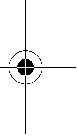 Elektroverktøy må ikke kastes i vanlig søppel! Kun for EU-land:Jf. det europeiske direktivet 2002/96/EF vedr. gamle elektriske og elektroniske ap-parater og tilpassingen til nasjonale lover må gammelt elektroverktøy som ikke lenger kan brukes samles inn og leveres inn til en miljøvennlig resirkulering.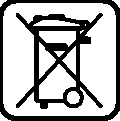 Rett til endringer forbeholdes.SuomiTurvallisuusohjeitaSähkötyökalujen yleiset turvallisuusohjeetLue kaikki turvallisuus- ja muut oh-jeet. Turvallisuusohjeiden noudattami-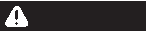 sen laiminlyönti saattaa johtaa sähköiskuun, tulipaloon ja/tai vakavaan loukkaantumiseen.Säilytä kaikki turvallisuus- ja muut ohjeet tulevaisuutta varten.Turvallisuusohjeissa käytettykäsite ”sähkötyökalu” käsittää verkkokäyttöisiä sähkötyökaluja (verkkojohdolla) ja akku-käyttöisiä sähkötyökaluja (ilman verkkojohtoa).1 619 P09 868 |(4.11.11)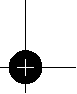 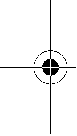 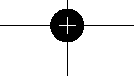 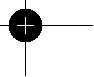 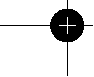 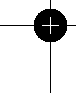 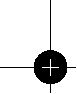 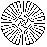 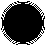 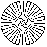 OBJ_BUCH-813-003.book Page 70 Friday, November 4, 2011 7:23 AM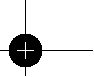 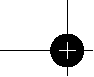 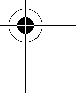 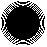 70 | SuomiTyöpaikan turvallisuusfPidä työskentelyalue puhtaana ja hyvin valaistuna.Työpaikan epäjärjestys tai valaisemattomat työalueet voi-vat johtaa tapaturmiin.fÄlä työskentele sähkötyökalulla räjähdysalttiissa ym-päristössä, jossa on palavaa nestettä, kaasua tai pölyä. Sähkötyökalumuodostaa kipinöitä, jotka saattavat sytyt-tää pölyn tai höyryt.fPidä lapset ja sivulliset loitolla sähkötyökalua käyttä-essäsi. Voit menettää laitteesi hallinnan huomiosi suun-tautuessa muualle.SähköturvallisuusfSähkötyökalun pistotulpan tulee sopia pistorasiaan.Pistotulppaa ei saa muuttaa millään tavalla. Älä käytä mitään pistorasia-adaptereita maadoitettujen sähkö-työkalujen kanssa.Alkuperäisessä kunnossa olevat pisto-tulpat ja sopivat pistorasiat vähentävät sähköiskun vaaraa.fVältä koskettamasta maadoitettuja pintoja, kuten put-kia, pattereita, liesiä tai jääkaappeja. Sähköiskun vaara kasvaa, jos kehosi on maadoitettu.fÄlä aseta sähkötyökalua alttiiksi sateelle tai kosteudel-le. Veden tunkeutuminen sähkötyökalun sisään kasvattaa sähköiskun riskiä.fÄlä käytä verkkojohtoa väärin. Älä käytä sitä sähkötyö-kalun kantamiseen, ripustamiseen tai pistotulpan ir-rottamiseen pistorasiasta vetämällä. Pidä johto loitolla kuumuudesta, öljystä, terävistä reunoista ja liikkuvista osista.Vahingoittuneet tai sotkeutuneet johdot kasvatta-vat sähköiskun vaaraa.fKäyttäessäsi sähkötyökalua ulkona käytä ainoastaan ulkokäyttöön soveltuvaa jatkojohtoa. Ulkokäyttöön so-veltuvan jatkojohdon käyttö pienentää sähköiskun vaaraa.fJos sähkötyökalun käyttö kosteassa ympäristössä ei ole vältettävissä, tulee käyttää vikavirtasuojakytkintä. Vikavirtasuojakytkimen käyttö vähentää sähköiskun vaa-raa.HenkilöturvallisuusfOle valpas, kiinnitä huomiota työskentelyysi ja nouda-ta tervettä järkeä sähkötyökalua käyttäessäsi. Älä käy-tä mitään sähkötyökalua, jos olet väsynyt tai huumei-den, alkoholin tahi lääkkeiden vaikutuksen alaisena. Hetken tarkkaamattomuussähkötyökalua käytettäessä saattaa johtaa vakavaan loukkaantumiseen.fKäytä suojavarusteita. Käytä aina suojalaseja. Henkilö-kohtaisen suojavarustuksenkäyttö, kuten pölynaamarin, luistamattomien turvakenkien, suojakypärän tai kuulon-suojaimien, riippuen sähkötyökalun lajista ja käyttötavas-ta, vähentää loukkaantumisriskiä.fVältä tahatonta käynnistämistä.Varmista, että sähkö-työkalu on poiskytkettynä, ennen kuin liitätsen sähkö-verkkoon ja/tai liität akun, otat sen käteen tai kannat sitä. Jos kannat sähkötyökalua sormi käynnistyskytkimellä tai kytket sähkötyökalun pistotulpan pistorasiaankäyn-nistyskytkimen ollessa käyntiasennossa, altistat itsesi on-nettomuuksille.1619 P09868 | (4.11.11)fPoista kaikki säätötyökalut ja ruuvitaltat, ennen kuin käynnistät sähkötyökalun. Työkalu tai avain, joka sijait-see laitteen pyörivässä osassa, saattaa johtaa loukkaantu-miseen.fVältä epänormaalia kehonasentoa. Huolehdi aina tuke-vasta seisoma-asennosta ja tasapainosta. Täten voitpa-remmin hallita sähkötyökalua odottamattomissa tilanteis-sa.fKäytä tarkoitukseen soveltuvia vaatteita. Älä käytä löysiä työvaatteita tai koruja.Pidä hiukset, vaatteet ja käsineet loitolla liikkuvista osista. Väljät vaatteet, korut ja pitkät hiukset voivat takertua liikkuviin osiin.fJos pölynimu- ja keräilylaitteita voidaan asentaa, tulee sinun tarkistaa, että ne on liitetty ja että niitä käyte-tään oikealla tavalla. Pölynimulaitteiston käyttö vähentää pölyn aiheuttamia vaaroja.Sähkötyökalujen huolellinen käyttö ja käsittelyfÄlä ylikuormita laitetta. Käytä kyseiseen työhön tarkoi-tettua sähkötyökalua. Sopivaa sähkötyökalua käyttäen työskenteletparemmin ja varmemmin tehoalueella, jolle sähkötyökalu on tarkoitettu.fÄlä käytä sähkötyökalua, jota ei voida käynnistää ja py-säyttää käynnistyskytkimestä. Sähkötyökalu, jota ei enää voida käynnistää ja pysäyttää käynnistyskytkimellä, onvaarallinen ja se täytyy korjata.fIrrota pistotulppa pistorasiasta, ennen kuin suoritat säätöjä, vaihdat tarvikkeita tai siirrät sähkötyökalun varastoitavaksi.Nämä turvatoimenpiteet estävät sähkö-työkalun tahattoman käynnistyksen.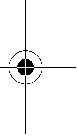 fSäilytä sähkötyökalut poissa lasten ulottuvilta, kun nii-tä ei käytetä. Älä anna sellaisten henkilöiden käyttää sähkötyökalua, jotka eivät tunne sitä tai jotka eivät ole lukeneet tätä käyttöohjetta. Sähkötyökalut ovat vaaralli-sia, jos niitä käyttävät kokemattomat henkilöt.fHoida sähkötyökalusi huolella. Tarkista, että liikkuvat osat toimivat moitteettomasti, eivätkä ole puristukses-sa sekä, että siinä ei ole murtuneita tai vahingoittunei-ta osia, jotka saattaisivat vaikuttaa haitallisesti sähkö-työkalun toimintaan. Anna korjata nämä vioittuneet osat ennen käyttöä. Monen tapaturman syyt löytyvät huo-nosti huolletuista laitteista.fPidä leikkausterät terävinä ja puhtaina. Huolellisesti hoidetut leikkaustyökalut, joiden leikkausreunat ovat terä-viä, eivät tartu helposti kiinni ja niitä on helpompi hallita.fKäytä sähkötyökaluja, tarvikkeita, vaihtotyökaluja jne. näiden ohjeiden mukaisesti. Ota tällöin huomioon työ-olosuhteet ja suoritettava toimenpide. Sähkötyökalun käyttö muuhun kuin sille määrättyyn käyttöön saattaa joh-taa vaarallisiin tilanteisiin.HuoltofAnna ainoastaan koulutettujen ammattihenkilöidenkorjata sähkötyökalusi ja hyväksy korjauksiin vain al-kuperäisiä varaosia. Täten varmistat, että sähkötyökalu säilyy turvallisena.Bosch Power Tools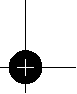 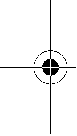 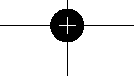 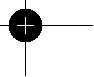 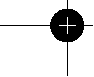 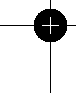 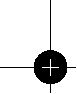 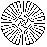 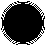 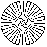 OBJ_BUCH-813-003.book Page 71 Friday, November 4, 2011 7:23 AM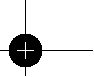 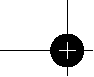 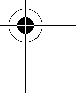 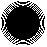 Pyörösahojen turvallisuusohjeetSahausmenetelmäfVAARA: Pidä kädet loitolla sahausalueelta ja sahante-rästä. Pidä toinen käsi lisäkahvassa tai moottorikote-lossa. Kun molemmat kädet pitelevät pyörösahaa, sahan-terä ei pysty vahingoittamaan niitä.fÄlä pane käsiä työkappaleen alle. Suojus ei pysty suojaa-maan käsiä sahanterältä, jos ne ovat työkappaleen alapuo-lella.fAseta sahaussyvyys työkappaleen paksuuden mukaan. Työkappaleen alla tulisi terää näkyä korkeintaan täysi ham-maskorkeus.fÄlä koskaan pidä sahattavaa työkappaletta kädessä tai jalkojen päällä. Tue työkappaletta tukevaa alustaa vas-ten. On tärkeää kiinnittää työkappale hyvin, jotta kosketus kehoon, sahanterän jääminenpuristukseen ja hallinnan menettäminen estyisi.fTartu sähkötyökaluun ainoastaan eristetyistä pinnois-ta, tehdessäsi työtä, jossa saattaisit osua piilossa ole-vaan sähköjohtoon tai sahan omaan sähköjohtoon. Kosketus jännitteiseen johtoon saattaa myös sähkötyöka-lun metalliosat jännitteisiksi ja johtaa sähköiskuun.fKäytä pitkittäissahauksissa aina ohjainta tai suoraa reunaohjausta.Tämä parantaa sahaustarkkuutta ja pie-nentää riskiä, että sahanterä jää puristukseen.fKäytä aina oikean kokoisia ja oikealla kiinnitysreiällä varustettuja sahanteriä (esim. tähdenmuotoinen tai pyöreä). Sahanterät, jotka eivät sovi sahan asennusosiin pyörivät epäkeskeisesti ja johtavat sahan hallinnan menet-tämiseen.fÄlä koskaan käytä vaurioituneita tai vääränlaisia sa-hanterän aluslaattoja tai -pultteja. Sahanterän aluslaatat ja -pultit on erityisesti suunniteltusahaasi varten, antaen parasta mahdollista tehokkuutta ja toimintavarmuutta.fTakaisku – Syy ja vastaavat turvallisuusohjeet –Takaisku on äkillinen reaktio, joka johtuu kiinni tarttu-neesta, puristukseen jääneestä tai väärin suunnatusta sa-hanterästä, joka saa hallitsemattoman sahan ponnahtele-maan ylös työkappaleesta käyttäjää kohti;– jos sahanterä tarttuu tai jää puristukseen sulkeutuvaan sahausuraan, sitä jarrutetaan voimakkaasti ja moottorin voima saattaa sahan ponnahtamaan taaksepäin käyttäjää kohti;– jos sahanterä kääntyy tai suunnataan väärinsahausuras-sa, saattavat sahanterän takareunan hampaat tarttua työ-kappaleen yläpintaan, jolloin sahanterä ponnahtaa ylös urasta ja hypähtää käyttäjää kohti.Takaisku johtuu sahan väärästä tai virheellisestä käytöstä. Se voidaan estää sopivin varotoimin, joita selostetaan seu-raavassa.fPidä sahaa tukevasti kaksin käsin ja saata käsivarret asentoon, jossa voit ottaa vastaan takaiskun voiman. Pidä kehosi jommallakummalla puolella sahanterää, mutta ei linjalla sahanterän kanssa. Takaiskussa pyörö-saha sinkoutuu taaksepäin, käyttäjävoi kuitenkin hallita ta-kaiskuvoimia,noudattamalla määrättyjä varotoimia.Bosch Power ToolsSuomi | 71fJos sahanterä joutuu puristukseen tai keskeytät työn, tulee sinun pysäyttää saha ja pitää se rauhallisesti pai-koillaan työkappaleessa, kunnes sahanterä on pysäh-tynyt. Älä koskaan koeta vetää sahanterää ylös työkap-paleesta tai taaksepäin niin kauan kuin sahanterä pyörii, se saattaa johtaa takaiskuun. Määrittele ja poista sahanterän puristukseen joutumisen syy.fKun tahdot käynnistää uudelleen sahan, joka on työkap-paleessa, keskitä sahanterä sahausurassa jatarkista, että hampaat eivät oletarttuneet työkappaleeseen. Jos sahanterä onpuristuksessa, se saattaakiivetä ylös työkap-paleesta tai aiheuttaa takaiskun, kun saha käynnistetään.fTue isot levyt, sahanterän puristuksen aiheuttaman ta-kaiskuvaaran minimoimiseksi. Suurilla levyillä on taipu-mus taipua oman painonsatakia. Levyt tulee tukea molem-milta puolilta, sekä sahanterän vierestä, että reunoista.fÄlä käytä tylsiä tai vaurioituneita sahanteriä. Sahante-rät, joissa on tylsät tai väärin suunnatut hampaat tekevät liian ahtaan sahausuran, mikä johtaa liialliseen kitkaan, sa-hanterän puristukseen ja takaiskuun.fKiristä sahaussyvyyden ja leikkauskulman säätöruuvit kiinni. Jos muutatsäätöjä sahauksen aikana, saattaa se johtaa sahanterän puristukseen ja takaiskuun.fOle erityisen varovainen sahauksissa seiniin tai muihin alueisiin, joiden taustaa tai rakennetta et pysty näke-mään. Sahanterä saattaa upotessaan osua piilossa oleviin kohteisiin, jotka aiheuttavat takaiskun.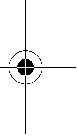 Sahanterän alasuojuksen toimintafTarkistaennen jokaista käyttöä, että alempisuojus sul-keutuu moitteettomasti. Älä käytä sahaa, jos alempi suojus ei liiku vapaasti ja sulkeudu välittömästi. Älä koskaan purista tai sido alempaa suojusta auki-asen-toon.Jos saha tahattomasti putoaa lattiaan, saattaa alem-pi suojus taipua. Nosta suojusta nostovivulla ja varmista, että suojus liikkuu vapaasti, eikä kosketa sahanterää tai muita osia missään sahauskulmassa.fTarkista alemman suojuksen jousen toiminta. Anna huoltaa saha ennen käyttöä, jos alempi suojus tai jousi ei toimi moitteettomasti. Alempi suojus saattaa toimia jäykkäliikkeisesti johtuen vioittuneista osista, tahmeista kerrostumista tai lastukasaantumista.fAvaa alempi suojus käsin vain erikoisissa sahauksissa, kuten ”uppo- ja kulmasahauksissa”. Avaa alempi suo-jus nostovivulla, ja päästä se vapaaksi heti, kun sahan-terä on uponnut työkappaleeseen.Kaikissa muissa sa-haustöissä alemman suojuksen tulee toimia automaattisesti.fÄlä aseta sahaa työpenkille tai lattialle, ellei alempi suojus peitä sahanterää.Suojaamaton jälkikäyvä sahan-terä kuljettaa sahaa taaksepäinja sahaa kaiken, mikä osuu sen tielle. Ota huomioon, että kestää vähän aikaa ennen kuin sahanterä pysähtyy, virran katkaisun jälkeen.Lisävaro-ohjeitafÄlä tartu käsin lastunpoistoaukkoon. Pyörivät osat voi-vat aiheuttaa loukkaantumista.fÄläkoskaan työskentele sahan kanssa pään yläpuolella. Sinä et silloin riittävästi pysty hallitsemaan sähkötyökalua.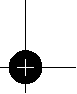 1 619 P09 868 |(4.11.11)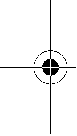 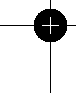 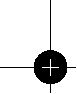 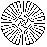 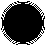 OBJ_BUCH-813-003.book Page 72 Friday, November 4, 2011 7:23 AM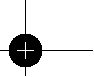 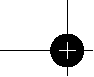 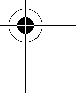 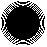 72 | SuomifKäytä sopivia etsintälaitteita piilossa olevien syöttö-johtojen paikallistamiseksitai käänny paikallisen jake-luyhtiön puoleen. Kosketus sähköjohtoon saattaa johtaa tulipaloon ja sähköiskuun. Kaasuputken vahingoittaminen saattaa johtaa räjähdykseen. Vesijohtoon tunkeutuminen aiheuttaa aineellista vahinkoa tai saattaa johtaa sähköis-kuun.fÄlä käytä sähkötyökalua kiinteästi asennettuna. Sitä ei ole suunniteltu käytettäväksi sahapöydässä.fÄlä käytä HSS-sahanteriä. Nämä sahanterät voivat hel-posti murtua.fÄlä sahaa rautametallia.Hehkuvat lastut voivat sytyttää pölynimulaitteen.fPidä työn aikana sähkötyökalua kaksin käsin ja ota tu-keva seisoma-asento. Sähkötyökalua pystyy ohjaamaan varmemmin kahdella kädellä.fVarmista työkappale.Kiinnityslaitteilla tai ruuvipenkkiin kiinnitettytyökappale pysyy tukevammin paikoillaan, kuin kädessä pidettynä.fOdota, kunnes sähkötyökalu on pysähtynyt, ennen kuin asetat senpois käsistäsi. Vaihtotyökalu saattaa juuttua kiinni johtaen sähkötyökalun hallinnan menettämiseen.TuotekuvausLue kaikki turvallisuus- ja muut ohjeet. Tur-vallisuusohjeiden noudattamisen laiminlyönti saattaa johtaa sähköiskuun, tulipaloon ja/tai vakavaan loukkaantumiseen.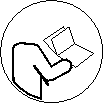 Käännä auki taittosivu, jossa on laitteen kuva ja pidä se ulos-käännettynä lukiessasi käyttöohjetta.Määräyksenmukainen käyttöSähkötyökalu on tarkoitettu puun pituus- ja poikittaissahauk-seen suoralla sahauksella ja viistosahauksella kiinteällä alus-talla. Vastaavilla sahanterillä voidaan myös sahata ohutseinäi-siä ei-rautametalleja, esim. profiileja.Rautametallien työstö ei ole sallittua.Kuvassa olevat osatKuvassa olevien osien numerointi viittaa grafiikkasivussa ole-vaan sähkötyökalun kuvaan.1 Käynnistyskytkin2 Käynnistyskytkimen käynnistysvarmistin 3 Lisäkahva (eristettykädensija)4 Karan lukituspainike 5 Jiirikulma-asteikko6 Jiirikulman asetuksen siipiruuvi 7 Suuntaisohjaimen siipiruuvi8 Sahausmerkki 45° 9 Sahausmerkki 0°10 Suuntaisohjain 11 Heilurisuojus 12 Pohjalevy13 Heilurisuojuksen säätövipu 14 Lastun poistoaukko15 Suojus16 Kahva (eristetty kädensija) 17 Kuusiokoloavain18 Kiristysruuvi ja laatta 19 Kiristyslaippa20 Pyörösahanterä* 21 Kiinnityslaippa 22 Kara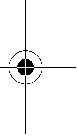 23 Imuadapteri*24 Vipu sahaussyvyyden asetukseen 25 Sahaussyvyysasteikko26 Jiirikulman asetuksen siipiruuvi 27 Ruuvipuristinpari***Kuvassa tai selostuksessa esiintyvä lisätarvike ei kuulu vakiotoi-mitukseen. Löydät täydellisen tarvikeluettelon tarvikeohjelmas-tamme.**yleismallinen (ei kuulu toimitukseen)Tekniset tiedotTiedot koskevat230V nimellisjännitettä [U]. Poikkeavillajännitteillä ja maakohtaisissa malleissanämä tiedot voivatvaihdella. Ota huomioonsähkötyökalusi mallikilvessä oleva tuotenumero. Yksittäisten koneiden kauppanimitys saattaa vaihdella.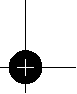 1619 P09868 | (4.11.11)	Bosch Power Tools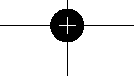 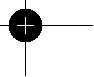 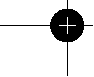 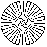 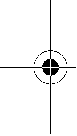 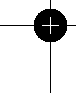 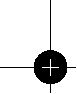 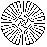 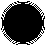 OBJ_BUCH-813-003.book Page 73 Friday, November 4, 2011 7:23 AM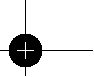 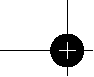 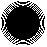 Suomi | 73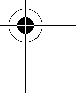 Käsipyörösahamaks. runkoterän paksuus AsennusreikäPaino vastaa EPTA-Procedure 01/2003GKS 190 Professionalmm                              2,0 mm                               30kg	4,2GKS 190 Professional2,5 164,2Suojausluokka	/ II	/ II Tiedot koskevat230V nimellisjännitettä [U]. Poikkeavillajännitteillä ja maakohtaisissa malleissanämä tiedot voivatvaihdella.Ota huomioonsähkötyökalusi mallikilvessä oleva tuotenumero. Yksittäisten koneiden kauppanimitys saattaa vaihdella.Melu-/tärinätiedotMelun mittausarvot onmääritetty EN60745 mukaan.Laitteen tyypillinen A-painotettu äänen painetaso on: Äänen painetaso 96dB(A); äänen tehotaso 107dB(A). Epävarmuus K=3dB.Käytä kuulonsuojaimia!Värähtelyn yhteisarvot ah (kolmen suunnan vektorisumma) ja epävarmuus K mitattuna EN60745 mukaan:ah<2,5 m/s2, K=1,5m/s2.Näissä ohjeissa mainittu värähtelytaso on mitattu EN60745 standardoidun mittausmenetelmän mukaisesti ja sitä voidaan käyttää sähkötyökalujen vertailussa. Se soveltuu myös väräh-telyrasituksen väliaikaiseen arviointiin.Ilmoitettu värähtelytaso vastaa sähkötyökalun pääasiallisia käyttötapoja. Jos sähkötyökalua kuitenkin käytetään muissa töissä, poikkeavilla vaihtotyökaluilla tai riittämättömästi huol-lettuna, saattaa värähtelytaso poiketa. Tämä saattaa kasvat-taa koko työaikajaksonvärähtelyrasitusta huomattavasti. Värähtelyrasituksen tarkkaa arviointia varten määrätyn työ-aikajakson aikana tulisi ottaa huomioon myös se aika, jolloin laite on sammutettuna tai käy, mutta sitä ei tosiasiassa käyte-tä. Tämä voi selvästi pienentää koko työaikajakson värähtely-rasitusta.Määrittele lisävarotoimenpiteetkäyttäjän suojaksi värähtelyn vaikutukselta, kuten esimerkiksi: Sähkötyökalujen ja vaihto-työkalujen huolto,käsien pitäminen lämpiminä, työnkulun or-ganisointi.StandardinmukaisuusvakuutusVakuutamme yksin vastaavamme siitä, että kohdassa ”Tekni-set tiedot” selostettu tuote vastaa seuraavia standardeja tai standardoituja asiakirjoja: EN60745 direktiivien 2011/65/EU, 2004/108/EY, 2006/42/EY määräysten mu-kaan.Tekninen tiedosto (2006/42/EY): Robert Bosch GmbH, PT/ETM9,D-70745 Leinfelden-EchterdingenDr. Egbert Schneider	Dr. Eckerhard Strötgen Senior Vice President	Engineering Director Engineering	PT/ESI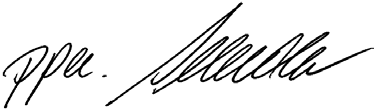 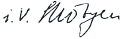 AsennusSahanterän asennus/vaihtofIrrota pistotulppa pistorasiasta ennen kaikkia sähkö-työkaluun kohdistuvia töitä.fKäytä suojakäsineitä sahanterää asentaessasi. Sahan-terää kosketettaessa on olemassa loukkaantumisvaara.fKäytä ainoastaan sahanteriä, jotka vastaavat tässä käyttöohjeessa mainittuja ominaistietoja.fÄlä koskaan käytähiomalaikkoja vaihtotyökaluina.Sahanterän valintaLöydät katsauksensuositeltavista sahanteristä tämän ohjeen lopusta.Sahanterän irrotus (katsokuvaA)Työkalun vaihdon ajaksi kone on paras asettaa alustalle moot-torin päätypuoli alustaa vasten.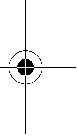 – Paina karanlukituspainiketta4 ja pidä se alhaalla. fKaran lukituspainiketta4 eisaa painaakaran vielä pyö-riessä. Kone voi silloin vioittua.– Kierrä kuusiokoloavaimella 17 ulos kiristysruuvi 18 suun-taann.– Käännä heilurisuojus 11 takaisin ja pidä se paikallaan. – Irrota kiristyslaippa19 ja sahanterä 20 karasta 22.Sahanterän asennus (katsokuvaA)Työkalun vaihdon ajaksi kone on paras asettaa alustalle moot-torin päätypuoli alustaa vasten.– Puhdista sahanterä 20 ja kaikki asennettavat kiinnitys-osat.– Käännä heilurisuojus 11 takaisin ja pidä se paikallaan.– Aseta sahanterä 20 kiinnityslaippaan21. Hampaiden leik-kaussuunnan (nuoli sahanterässä) ja suojahupussa 15 ole-van pyörimissuuntaa osoittavan nuolen tulee täsmätä.– Asenna kiristyslaippa 19 paikoilleen ja kierrä kiristysruuvi 18 sisään kiertosuuntaan o. Varmista kiinnityslaipan 21 ja kiristyslaipan 19 oikea asento.– Paina karanlukituspainiketta4 ja pidä se alhaalla.– Kiristä kuusiokoloavaimella17 kiristysruuvi 18 suuntaan o. Kiristysmomentin tulee olla 6–9Nm, tamä vastaa sor-mivoiman lisäksi ¼ kierrosta.Robert Bosch GmbH, Power Tools Division D-70745 Leinfelden-Echterdingen 14.10.2011Bosch Power Tools	1 619 P09 868 |(4.11.11)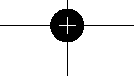 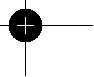 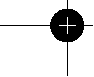 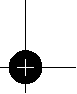 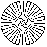 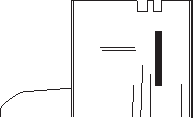 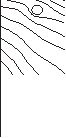 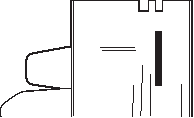 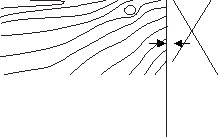 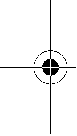 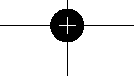 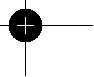 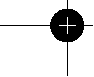 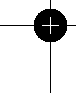 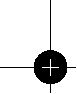 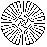 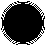 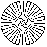 OBJ_BUCH-813-003.book Page 74 Friday, November 4, 2011 7:23 AM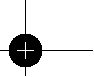 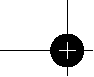 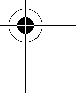 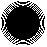 74 | SuomiPölyn ja lastun poistoimufIrrota pistotulppa pistorasiasta ennen kaikkia sähkö-työkaluun kohdistuvia töitä.fMateriaalien, kuten lyijypitoisen pinnoitteen, muutamien puulaatujen, kivennäisten ja metallin pölyt voivat olla ter-veydelle vaarallisia. Pölyn kosketus tai hengitys saattaa ai-heuttaa käyttäjälle tai lähellä oleville henkilöille allergisia reaktioita ja/tai hengitystiesairauksia.Määrättyjä pölyjä, kuten tammen- tai pyökinpölyä pidetään karsinogeenisina, eritoten yhdessä puukäsittelyssä käy-tettyjen lisäaineiden kanssa (kromaatti, puunsuoja-aine). Asbestipitoisia aineita saavatkäsitellä vain ammattilaiset.– Käytä materiaalille soveltuvaa pölynimua, jos se on mahdollista.– Huolehdi työkohteen hyvästä tuuletuksesta.– Suosittelemme käyttämään suodatusluokan P2 hengi-tyssuojanaamaria.Ota huomioon maassasi voimassaolevat säännökset, kos-kien käsiteltäviä materiaaleja.fVältä pölynkertymää työpaikalla. Pöly saattaa helposti syttyä palamaan.Imuadapterin asennus (katsokuvaB)Työnnä imuadapteri 23 lastujen poistoaukkoon 14 niin että se lukittuu kiinni.Imuadapteriin 23 sopii imuletku, jonka hal-kaisija on 35mm.fImuadapteria ei saa käyttää, ellei koneeseen liitetä imuria.Imukanava voi muutoin mennä tukkoon.fPölypussia ei saa liittää suoraan imuadapteriin. Imujär-jestelmä voi muutoin mennä tukkoon.Optimaalisen imutehon takaamiseksi imuadapteri 23 on muistettava puhdistaa säännöllisesti.Ulkopuolinen poistoimuLiitä imuletku pölynimuriin (lisätarvike). Katsauksen liittämi-sestä eri pölynimureihin löydät tämän ohjeenlopusta.Sähkötyökalu voidaan liittää suoraan kaukokäynnistyksellä varustetun Bosch-yleisimurin pistorasiaan. Tämä käynnistyy automaattisesti sähkötyökalua käynnistettäessä.Pölynimurin tulee soveltua työstettävälle materiaalille.Käytä erikoisimuria terveydelle erityisen vaarallisten, karsino-geenisten tai kuivien pölyjen imurointiin.KäyttöKäyttömuodotfIrrota pistotulppa pistorasiasta ennen kaikkia sähkö-työkaluun kohdistuvia töitä.Sahaussyvyyden asetus (katsokuvaC)fAseta sahaussyvyys työkappaleen paksuuden mukaan.Työkappaleen alla tulisi terää näkyä korkeintaan täysi ham-maskorkeus.Löysää kiristinvipu24. Kun tarvitaan pienempi sahauassy-vyys, sahaa vedetään poispäin pohjalevystä12, kun sahaus-syvyyden taas on oltava suurempi, sahaa painetaan pohjale-vyyn12 päin.Aseta haluttu mitta sahaussyvyyden asteikolle. Vedä sitten kiristinvipu 24 kiinni.1619 P09868 | (4.11.11)Jos etpysty säätämään sahaussyvyyttä kokonaan kiinnitysvi-vun 24avaamisen jälkeen, tuleesinun vetää kiinnitysvipu 24 irti sahasta ja kääntää sitä alaspäin. Päästä taas kiristysvipu 24 vapaaksi. Toista tämä toimenpide,kunnes haluttu sahaus-syvyys on asennettavissa.Jos etpysty säätämään sahaussyvyyttä riittävästi kiristysvi-vun 24 kiristämisen jälkeen, tulee sinun vetää kiristysvipu24 poispäin sahasta ja kääntää sitä ylöspäin. Päästä taas kiristys-vipu 24 vapaaksi. Toista tämätoimenpide, kunnes haluttu sa-haussyvyys on lukittu.Jiirikulman asetusLöysää siipiruuveja6 ja26. Käännä sahaa sivusuunnassa. Aseta haluttu mitta asteikolle 5. Kiristä sitten siipiruuvit6 ja 26 uudelleen kiinni.Huomio: Jiirisahauksissa sahaussyvyys on sahaussyvyysas-teikon 25 arvoa pienempi.SahausmerkitSahausmerkki 0° (9) näyttääsahanterän sijainnin suorakul-maisessa sahauksessa. Sahausmerkki 45° (8) näyttääsahan-terän sijainnin 45°-sahauksessa.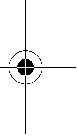 Mittatarkkaa sahausta vartentuleepyörösaha asettaa työkap-paleelle kuvan osoittamallatavalla. Kannattaa suorittaa koesahaus.KäyttöönottofOta huomioon verkkojännite! Virtalähteen jännitteen tulee vastata laitteen tyyppikilvessä olevia tietoja. 230V merkittyjä laitteita voidaan käyttää myös 220V verkoissa.Käynnistys ja pysäytysSähkötyökalun käyttöönotto painamallaensin käynnistys-varmistinta 2 ja painamalla samalla käynnistyskytkintä 1 sekä pitämällä se painettuna.Sähkötyökalun pysäytys päästämällä käynnistyskytkin 1 va-paaksi.Huomio: Turvallisuussyistä laitteen käynnistyskytkintä 1 ei voida lukita, vaan sitä on painettava koko käytön ajan.TyöskentelyohjeitaSuojele sahanteriä iskuilta jakolhuilta.Liikuta sähkötyökalua tasaisesti ja kevyesti syöttäen sahaus-suuntaan. Liian voimakas syöttö lyhentää vaihtotyökalun elin-ikää huomattavasti ja saattaa vahingoittaa sähkötyökalua.Sahausteho ja sahausjälki ovat pitkälti riippuvaisia sahante-rän kunnosta ja terähampaiden muodosta. Käytä siksi ainoas-taan teräviä ja työstettävään materiaaliin soveltuvia sahante-riä.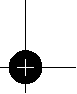 Bosch Power Tools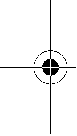 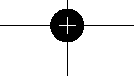 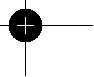 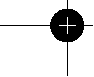 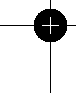 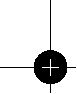 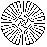 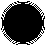 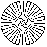 OBJ_BUCH-813-003.book Page 75 Friday, November 4, 2011 7:23 AM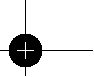 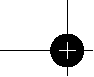 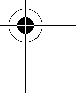 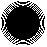 Puun sahausSahanterän oikea valintariippuu puun lajista ja puun laadusta sekä siitä sahataanko syiden suuntaan tai poikittain syitä kohti.Sahattaessa kuusta pitkittäin,syntyy pitkiä kierukkamaisia lastuja.Pyökki- ja tammipölyt ovat erityisen vaarallisia terveydelle, työskentele siksi aina pölynimua käyttäen.Sahaus suuntaisohjaimella (katsokuvaD)Suuntaisohjain 10 mahdollistaa tarkkaa sahausta työkappa-leen reunaa pitkin, tai samanlaisten suikaleiden sahaamista.Avaa siipiruuvi 7ja työnnä suuntaisohjaimen 10 asteikko poh-jalevyn 12 ohjaimen läpi. Aseta haluttu sahausleveys asteik-koon vastaavaan sahausmerkkiin 9 tai 8, katso kappale ”Sa-hausmerkit”. Kiristä siipiruuvi 7 uudelleen.Sahaaminen lisäohjaimella (katsokuvaE)Suurten työkappaleiden työstössä tai suorien reunojen saha-uksessa,voit kiinnittää laudan tai listan apuohjaimeksi työ-kappaleeseen ja ohjata pyörösahan pohjalevy apuohjainta pitkin.Hoito jahuoltoHuolto ja puhdistusfIrrota pistotulppa pistorasiasta ennen kaikkia sähkö-työkaluun kohdistuvia töitä.fPidä aina sähkötyökalua ja sähkötyökalun tuuletusauk-koja puhtaana, jotta voit työskennellä hyvin ja turvalli-sesti.Heilurisuojuksen tulee aina voida liikkua vapaasti ja sulkeutua itsestään. Pidä sen tähden aina aluetta heilurisuojuksen ym-pärillä puhtaana. Poista pöly ja lastut paineilmalla puhaltaen tai siveltimellä.Pinnoittamattomat sahanterät voidaan suojata hapettumista vastaan ohuella kerroksella happovapaata öljyä. Poista taas öljy ennen sahausta, koska puuhunmuutoin saattaa tulla öljy-läikkiä.Sahanterässä olevat hartsi- tai liimajäännökset johtavat huo-noon sahausjälkeen. Puhdista sen tähden aina sahanterät heti käytön jälkeen.Jos liitäntäjohdon vaihto on välttämätön, tulee tämän suorit-taa Bosch tai Bosch-sähkötyökalujen sopimushuolto turvalli-suuden vaarantamisen välttämiseksi.Jos sähkötyökalussa huolellisesta valmistuksesta ja koestus-menettelystä huolimatta esiintyy vikaa, tulee korjaus antaa Bosch-keskushuollon tehtäväksi.Ilmoita kaikissa kyselyissä javaraosatilauksissa 10-numeroi-nen tuotenumero, joka löytyy laitteen mallikilvestä.Huolto ja asiakasneuvontaHuolto vastaa tuotteesi korjausta ja huoltoa sekä varaosia koskeviin kysymyksiin. Räjähdyspiirustuksia ja tietoja vara-osista löydät myös osoitteesta:www.bosch-pt.comBosch-asiakasneuvonta auttaamielellään sinua tuotteiden ja lisätarvikkeiden ostoa, käyttöä ja säätöä koskevissa kysymyk-sissä.Bosch Power ToolsEëëçíéêÜ | 75SuomiRobert Bosch Oy Bosch-keskushuolto Pakkalantie 21 A 01510 Vantaa Puh.: 0800 98044Faksi: +358 102 961 838 www.bosch.fiHävitysSähkötyökalu, lisätarvikkeetja pakkaukset tulee toimittaa ympäristöystävälliseen uusiokäyttöön.Älä heitä sähkötyökaluja talousjätteisiin! Vain EU-maita varten:Eurooppalaisen vanhoja sähkö- ja elektro-niikkalaitteita koskevan direktiivin 2002/96/EY ja sen kansallisten lakien muunnosten mukaan, tulee käyttökelvotto-mat sähkötyökalut kerätäerikseen ja toimit-taa ympäristöystävälliseen uusiokäyttöön.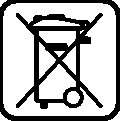 Oikeus teknisiin muutoksiin pidätetään.ÅëëçíéêÜÕðïäåßîåéò áóöáëåßáò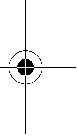 ÃåíéêÝò õðïäåßîåéò áóöáëåßáò ãéá çëåêôñéêÜ åñãáëåßáÄéáâÜóôå üëåò ôéò õðïäåßîåéò áóöáëåßáò êáé ôéò ïäçãßåò.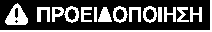 ÁìÝëåéåò êáôÜ ôçí ôÞñçóç ôùí õðïäåßîåùí áóöáëåßáò êáé ôùí ïäçãéþí ìðïñåß íá ðñïêáëÝóïõí çëåêôñïðëçîßá, ðõñêáãéÜ Þ/êáé óïâáñïýò ôñáõìáôéóìïýò.ÖõëÜîôå üëåò ôéò ðñïåéäïðïéçôéêÝò õðïäåßîåéò êáé ïäçãßåò ãéá êÜèå ìåëëïíôéêÞ÷ñÞóç.Ï ïñéóìüò «Çëåêôñéêü åñãáëåßï» ðïõ ÷ñçóéìïðïéåßôáéóôéò ðñïåéäïðïéçôéêÝò õðïäåßîåéò áíáöÝñåôáé óå çëåêôñéêÜ åñãáëåßá ðïõ ôñïöïäïôïýíôáé áðü ôï çëåêôñéêü äßêôõï (ìå çëåêôñéêü êáëþäéï) êáèþò êáé óå çëåêôñéêÜ åñãáëåßá ðïõ ôñïöïäïôïýíôáé áðü ìðáôáñßá (÷ùñßò çëåêôñéêü êáëþäéï).ÁóöÜëåéá óôï ÷þñï åñãáóßáòfÄéáôçñåßôå ôïí ôïìÝá ðïõ åñãÜæåóèå êáèáñüêáéêáëÜöùôéóìÝíï. Áôáîßá Þ óêïôåéíÝò ðåñéï÷Ýò åñãáóßáò ìðïñåß íá ïäçãÞóïõí óå áôõ÷Þìáôá.fÌçí åñãÜæåóèå ìå ôï çëåêôñéêü åñãáëåßï óå ðåñéâÜëëïí üðïõ õðÜñ÷åé êßíäõíïò Ýêñçîçò, óôï ïðïßï õðÜñ÷ïõí åýöëåêôá õãñÜ, áÝñéáÞ óêüíåò.Ôá çëåêôñéêÜ åñãáëåßá äçìéïõñãïýí óðéíèçñéóìü ï ïðïßïò ìðïñåß íá áíáöëÝîåé ôç óêüíç Þ ôéò áíáèõìéÜóåéò.f¼ôáí ÷ñçóéìïðïéåßôå ôï çëåêôñéêü åñãáëåßï êñáôÜôå ìáêñéÜ áð’ áõôü ôá ðáéäéÜ êé Üëëá ôõ÷üí ðáñåõñéóêüìåíá Üôïìá.Óå ðåñßðôùóç áðüóðáóçò ôçò ðñïóï÷Þò óáò ìðïñåß íá ÷Üóåôå ôïí Ýëåã÷ï ôïõ ìç÷áíÞ-ìáôïò.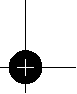 1 619 P09 868 |(4.11.11)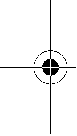 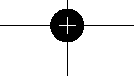 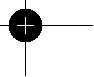 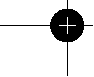 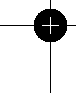 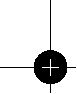 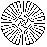 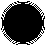 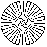 OBJ_BUCH-813-003.book Page 76 Friday, November 4, 2011 7:23 AM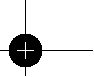 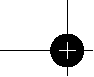 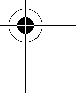 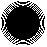 76 | EëëçíéêÜÇëåêôñéêÞ áóöÜëåéáfÔï öéò ôïõ çëåêôñéêïý åñãáëåßïõ ðñÝðåéíá ôáéñéÜæåéóôçí ðñßæá. Äåí åðéôñÝðåôáé ìå êáíÝíáí ôñüðï ç ìåôáôñïðÞ ôïõ öéò. Ìç ÷ñçóéìïðïéåßôå ðñïóáñìïóôéêÜ öéò óå óõíäõáóìü ìå ãåéùìÝíá çëåêôñéêÜ åñãáëåßá. Áìåôáðïßçôá öéò êáé êáôÜëëçëåò ðñßæåò ìåéþíïõíôïí êßíäõíï çëåêôñïðëçîßáò.fÁðïöåýãåôå ôçí åðáöÞ ôïõ óþìáôüò óáò ìå ãåéùìÝíåò åðéöÜíåéåòüðùò óùëÞíåò, èåñìáíôéêÜ óþìáôá (êáëïñéöÝñ), êïõæßíåò Þ øõãåßá.¼ôáí ôï óþìá óáò åßíáé ãåéùìÝíï áõîÜíåôáé ï êßíäõíïò çëåêôñïðëçîßáò.fÌçí åêèÝôåôå ôá ìç÷áíÞìáôá óôç âñï÷Þ Þ ôçí õãñáóßá. Ç äéåßóäõóç íåñïý ó’ Ýíá çëåêôñéêü åñãáëåßï áõîÜíåé ôïí êßíäõíï çëåêôñïðëçîßáò.fÌç ÷ñçóéìïðïéåßôå ôï çëåêôñéêü êáëþäéï ãéá íá ìåôáöÝñåôå Þ íá áíáñôÞóåôå ôï çëåêôñéêü åñãáëåßï, Þ ãéá íá âãÜëåôå ôï öéò áðü ôçí ðñßæá.ÊñáôÜôå ôï çëåê-ôñéêü êáëþäéï ìáêñéÜ áðü õðåñâïëéêÝò èåñìïêñáóßåò, êïöôåñÝò áêìÝò êáé/Þ áðü êéíçôÜ åîáñôÞìáôá.Ôõ÷üí ÷áëáóìÝíá Þ ðåñéðëåãìÝíá çëåêôñéêÜ êáëþäéá áõîÜíïõí ôïí êßíäõíï çëåêôñïðëçîßáò.f¼ôáí åñãÜæåóèåì’ Ýíá çëåêôñéêü åñãáëåßï óôï ýðáéèñï íá ÷ñçóéìïðïéåßôå êáëþäéá åðéìÞêõíóçò (ìðáëáíôÝæåò) ðïõ åßíáéêáôÜëëçëá êáé ãéá ÷ñÞóç óôï ýðáéèñï. Ç÷ñÞóç êáëùäßùí åðéìÞêõíóçò êáôÜëëçëùí ãéá õðáßèñéïõò÷þñïõò åëáôôþíåé ôïí êßíäõíï çëåêôñïðëçîßáò.f¼ôáí ç ÷ñÞóç ôïõ çëåêôñéêïý åñãáëåßïõ óå õãñü ðåñéâÜëëïí åßíáé áíáðüöåõêôç, ôüôå ÷ñçóéìïðïéÞóôå Ýíáí ðñïóôáôåõôéêü äéáêüðôç äéáññïÞò (äéáêüðôçFI/RCD). Ç÷ñÞóç åíüò ðñïóôáôåõôéêïý äéáêüðôç äéáññïÞò åëáôôþíåé ôïí êßíäõíï çëåêôñïðëçîßáò.ÁóöÜëåéá ðñïóþðùífÍá åßóôå ðÜíôïôå ðñïóåêôéêüò/ðñïóåêôéêÞ, íá äßíåôåðñïóï÷Þ óôçí åñãáóßá ðïõ êÜíåôå êáé íá ÷åéñßæåóôå ôï ìç÷Üíçìá ìå ðåñßóêåøç. Ìç ÷ñçóéìïðïéÞóåôå Ýíá çëåêôñéêü åñãáëåßï üôáí åßóôå êïõñáóìÝíïò/ êïõñáóìÝíç Þ üôáí âñßóêåóôå õðü ôçí åðÞñåéá íáñêùôéêþí, ïéíïðíåýìáôïò Þ öáñìÜêùí. Ìéá óôéãìéáßá áðñïóåîßá êáôÜ ôï ÷åéñéóìü ôïõ çëåêôñéêïý åñãáëåßïõ ìðïñåß íá ïäçãÞóåé óåóïâáñïýò ôñáõìáôéóìïýò.fÖïñÜôå Ýíáí êáôÜëëçëï ãéá óáò ðñïóôáôåõôéêü åîïðëéóìü êáé ðÜíôïôå ðñïóôáôåõôéêÜ ãõáëéÜ. ¼ôáí öïñÜôå Ýíáí êáôÜëëçëï ðñïóôáôåõôéêü åîïðëéóìü üðùò ìÜóêá ðñïóôáóßáò áðü óêüíç, áíôéïëéóèçôéêÜ õðïäÞìáôá áóöáëåßáò, ðñïóôáôåõôéêü êñÜíïò Þ ùôáóðßäåò, áíÜëïãá ìå ôï åêÜóôïôå åñãáëåßï êáé ôç÷ñÞóç ôïõ, åëáôôþíåôáé ï êßíäõíïò ôñáõìáôéóìþí.fÁðïöåýãåôå ôçí áèÝëçôç åêêßíçóç. Âåâáéùèåßôå üôé ôï çëåêôñéêü åñãáëåßï Ý÷åé áðïæåõ÷ôåßðñéí ôï óõíäÝóåôå ìå ôï çëåêôñéêü äßêôõï Þ ìå ôçí ìðáôáñßá êáèþò êáé ðñéí ôï ðáñáëÜâåôå Þ ôï ìåôáöÝñåôå.¼ôáí ìåôáöÝñåôå ôï çëåêôñéêü åñãáëåßï Ý÷ïíôáò ôï äÜ÷ôõëü óáò óôï äéáêüðôç Þ üôáí óõíäÝóåôå ôï ìç÷Üíçìá ìå ôçí ðçãÞ ñåýìáôïò üôáí áõôü åßíáé áêüìçóôç èÝóçÏÍ, ôüôå äçìéïõñãåßôáé êßíäõíïò ôñáõìáôéóìþí.fÁöáéñåßôå áðü ôá çëåêôñéêÜ åñãáëåßá ôõ÷üí óõíáñìïëïãçìÝíá åñãáëåßá ñýèìéóçò Þ êëåéäéÜ ðñéí èÝóåôå ôï çëåêôñéêü åñãáëåßï óå ëåéôïõñãßá. ¸íá åñãá-1619 P09868 | (4.11.11)ëåßï Þ êëåéäßóõíáñìïëïãçìÝíï ó’ Ýíá ðåñéóôñåöüìåíï ôìÞìá åíüò ìç÷áíÞìáôïò ìðïñåßíá ïäçãÞóåé óå ôñáõìáôéó-ìïýò.fÌçí õðåñåêôéìÜôå ôïí åáõôü óáò. Öñïíôßæåôå ãéá ôçí áóöáëÞ óôÜóç ôïõ óþìáôüòóáò êáé äéáôçñåßôå ðÜíôïôå ôçí éóïññïðßá óáò. ¸ôóé ìðïñåßôå íá åëÝãîåôå êáëýôåñá ôï ìç÷Üíçìá óå ðåñéðôþóåéò áðñïóäüêçôùí ðåñéóôÜóåùí.fÖïñÜôå êáôÜëëçëá åíäýìáôá. Ìç öïñÜôå öáñäéÜ ñïý÷á Þ êïóìÞìáôá. ÊñáôÜôå ôá ìáëëéÜ óáò, ôá ñïý÷á óáò êáé ôá ãÜíôéá óáò ìáêñéÜ áðü êéíïýìåíá åîáñôÞìáôá.×áëáñÞ åíäõìáóßá,êïóìÞìáôá Þ ìáêñéÜ ìáëëéÜ ìðïñåß íá åìðëáêïýí óôá êéíïýìåíá åîáñôÞìáôá.f¼ôáí õðÜñ÷åé ç äõíáôüôçôá óõíáñìïëüãçóçò äéáôÜîåùí áíáññüöçóçò Þ óõëëïãÞò óêüíçò, âåâáéùèåßôå üôé áõôÝò åßíáé óõíäåìÝíåò ìå ôï ìç÷Üíçìá êáèþò êáé üôé÷ñçóéìïðïéïýíôáé óùóôÜ. Ç ÷ñÞóç ìéáò áíáññüöçóçò óêüíçò ìðïñåß íá åëáôôþóåé ôïí êßíäõíï ðïõ ðñïêáëåßôáé áðü ôç óêüíç.ÅðéìåëÞò ÷åéñéóìüò êáé ÷ñÞóç çëåêôñéêþí åñãáëåßùí fÌçí õðåñöïñôþíåôå ôï ìç÷Üíçìá. ×ñçóéìïðïéåßôå ãéáôçí åêÜóôïôå åñãáóßá ôïçëåêôñéêü åñãáëåßï ðïõ ðñïïñßæåôáé ãé’ áõôÞí.Ìå ôï êáôÜëëçëï çëåêôñéêü åñãá-ëåßï åñãÜæåóôå êáëýôåñá êáé áóöáëÝóôåñá óôçí áíáöåñüìåíç ðåñéï÷Þ éó÷ýïò.fÌç ÷ñçóéìïðïéÞóåôå ðïôÝ Ýíá ìç÷Üíçìá ðïõ Ý÷åé ÷áëáóìÝíï äéáêüðôç. ¸íá çëåêôñéêü åñãáëåßï ðïõ äåí ìðïñåßôå ðëÝïí íá ôï èÝóåôå óå ëåéôïõñãßá êáé/Þ åêôüò ëåé-ôïõñãßáò åßíáé åðéêßíäõíï êáé ðñÝðåé íá åðéóêåõáóôåß.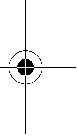 fÂãÜëôå ôïöéò áðü ôçí ðñßæá êáé/Þ áöáéñÝóôå ôçí ìðáôáñßá ðñéí äéåîÜãåôå óôï ìç÷Üíçìá ìéá ïðïéáäÞðïôå åñãáóßá ñýèìéóçò, ðñéí áëëÜîåôåÝíá åîÜñôçìá Þ üôáí ðñüêåéôáé íá äéáöõëÜîåôå/íá áðïèçêåýóåôå ôï ìç÷Üíçìá. ÁõôÜ ôá ðñïëçðôéêÜ ìÝôñá áóöáëåßáò ìåéþíïõí ôïí êßíäõíï áðü ôõ÷üí áèÝëçôç åêêßíçóç ôïõ çëåêôñéêïý åñãáëåßïõ.fÄéáöõëÜãåôå ôá çëåêôñéêÜ åñãáëåßá ðïõ äå ÷ñçóéìïðïéåßôå ìáêñéÜ áðü ðáéäéÜ. Ìçí åðéôñÝøåôå ôç ÷ñÞóç ôïõ ìç÷áíÞìáôïò óå Üôïìá ðïõ äåí åßíáé åîïéêåéùìÝíá ì’ áõôüÞ äåí Ý÷ïõí äéáâÜóåé ôéò ðáñïýóåò ïäçãßåò. Ôá çëåêôñéêÜ åñãáëåßá åßíáé åðéêßíäõíá üôáí ÷ñçóéìïðïéïýíôáé áðü Üðåéñá ðñüóùðá.fÍá ðåñéðïéåßóôå ðñïóåêôéêÜ ôï çëåêôñéêü åñãáëåßï. ÅëÝã÷åôå, áí ôá êéíïýìåíá åîáñôÞìáôá ëåéôïõñãïýí Üøïãá, ÷ùñßò íá ìðëïêÜñïõí, Þ ìÞðùò Ý÷ïõí óðÜóåé Þ öèáñåß ôõ÷üí åîáñôÞìáôáôá ïðïßá åðçñåÜæïõí ôïí ôñüðï ëåéôïõñãßáò ôïõ çëåêôñéêïý åñãáëåßïõ. Äþóôå áõôÜ ôá ÷áëáóìÝíá åîáñôÞìáôáãéá åðéóêåõÞðñéí ôá îáíá÷ñçóéìïðïéÞóåôå. Ç êáêÞ óõíôÞñçóç ôùí çëåêôñéêþí åñãáëåßùí áðïôåëåß áéôßá ðïëëþí áôõ÷çìÜôùí.fÄéáôçñåßôå ôá åñãáëåßá êïðÞò êïöôåñÜ êáé êáèáñÜ. ÐñïóåêôéêÜ óõíôçñçìÝíá êïðôéêÜ åñãáëåßá óöçíþíïõí äõóêïëüôåñá êáé ïäçãïýíôáéåõêïëüôåñá.f×ñçóéìïðïéåßôå ôá çëåêôñéêÜ åñãáëåßá, åîáñôÞìáôá, ðáñåëêüìåíáåñãáëåßá êôë. óýìöùíá ìåôéò ðáñïýóåò ïäçãßåò. ËáìâÜíåôå åðßóçò õðüøç óáò ôéò åêÜóôïôå óõíèÞêåò êáé ôçí õðü åêôÝëåóç åñãáóßá. Ç ÷ñçóéìïðïßçóç ôùí çëåêôñéêþíåñãáëåßùí ãéá åñãáóßåò ðïõ äåí ðñïâëÝðïíôáé ãé’ áõôÜ ìðïñåß íá äçìéïõñãÞóåé åðéêßíäõ-íåò êáôáóôÜóåéò.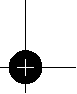 Bosch Power Tools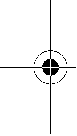 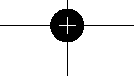 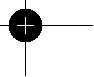 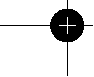 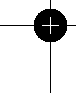 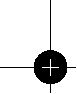 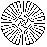 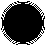 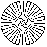 OBJ_BUCH-813-003.book Page 77 Friday, November 4, 2011 7:23 AM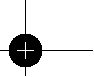 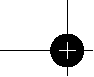 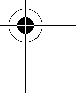 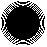 ServicefÄþóôå ôï çëåêôñéêü åñãáëåßï óáò ãéá åðéóêåõÞ áðüÜñéóôá åêðáéäåõìÝíï ðñïóùðéêü êáé ìå ãíÞóéá áíôáëëáêôéêÜ. ¸ôóé åîáóöáëßæåôå ôç äéáôÞñçóç ôçò áóöÜ-ëåéáò ôïõ ìç÷áíÞìáôïò.Õðïäåßîåéò áóöáëåßáò ãéá äéóêïðñßïíáÄéáäéêáóßá êïðÞòfÊÉÍÄÕÍÏÓ: Ìç âÜëåôå ôá ÷Ýñéá óáò óôïí ôïìÝáðñéïíßóìáôïò êáé óôïí ðñéïíüäéóêï. ÊñáôÜôå ìå ôï äåýôåñï (ôï Üëëï) ÷Ýñé óáò ôçí ðñüóèåôç ëáâÞ Þ ôï ðåñßâëçìá ôïõ êéíçôÞñá.¼ôáí êñáôÜôå ôï ðñéüíé êáé ìå ôá äõï óáò ÷Ýñéáôüôå ôï ðñéüíé äåí ìðïñåß íáóáò ôñáõìáôßóåé.fÌç âÜæåôå ôá ÷Ýñéá óáò êÜôù áðü ôï õðü êáôåñãáóßá ôåìÜ÷éï.Ï ðñïöõëáêôÞñáò äåí ìðïñåß íá óáò ðñïóôáôÝøåé êÜôù áðü ôï õðü êáôåñãáóßá ôåìÜ÷éï.fÐñïóáñìüóôå ôï âÜèïò êïðÞò óôï ðÜ÷ïò ôïõ õðü êáôåñãáóßá ôåìá÷ßïõ. ÊÜôù áðü ôï õðü êáôåñãáóßá ôåìÜ÷éï èá ðñÝðåé íá öáßíåôáé ëéãüôåñï áðü Ýíá ïëüêëçñï äüíôé.fÍá ìçí êñáôÜôåðïôÝ ôï õðüêïðÞ ôåìÜ÷éï ìå ôï ÷Ýñé êáé íá ìçí ôï áêïõìðÜôå åðÜíù óôá óêÝëç óáò. Íá áóöáëßæåôå ôï õðü êáôåñãáóßá ôåìÜ÷éï åðÜíù óå ìéá óôåñåÞ åðéöÜíåéá. Ç êáëÞ óôåñÝùóç ôïõ õðü êáôåñãáóßá ôåìá÷ßïõ åßíáé óçìáíôéêÞ åðåéäÞ Ýôóé ðåñéïñßæåôå óôï åëÜ÷éóôï ôïí êßíäõíï ôçò åðáöÞò ôïõ ìå ôï óþìá óáò, ôïõ óöçíþìáôïòôïõ ðñéïíüäéóêïõ Þ ôçò áðþëåéáò ôïõ åëÝã÷ïõ.fÍá ðéÜíåôå ôï çëåêôñéêü åñãáëåßï ìüíï áðü ôéò ðñïâëåðüìåíåò ãé’ áõôü ôï óêïðü ìïíùìÝíåò åðéöÜíåéÝòôïõ, üôáí åêôåëåßôå åñãáóßåò óôéò ïðïßåò õðÜñ÷åé êßíäõíïò ôï åñãáëåßï ðïõ ÷ñçóéìïðïéåßôå íá óõíáíôÞóåé çëåêôñïöüñïõò áãùãïýòÞôï äéêü ôïõ çëåêôñéêü êáëþäéï. Ç åðáöÞ ì’ Ýíá çëåêôñïöüñï áãùãü èÝôåé ôá ìåôáëëéêÜ ôìÞìáôá ôïõ çëåêôñéêïý åñãáëåßïõ åðßóçò õðü ôÜóç êáé ïäçãåß Ýôóé óå çëåêôñïðëçîßá.fÊáôÜ ôç äéåîáãùãÞ äéáìçêþí êïðþí íá ÷ñçóéìïðïéåßôå ðÜíôïôå Ýíáí ïäçãü Þ ìéá åõèåßá áêìÞ ùòâïÞèçìá ïäÞãçóçò. ¸ôóé âåëôéþíåôáé ç áêñßâåéá ôçò êïðÞò êáé ôáõôü÷ñïíá ìåéþíïíôáé ïé ðéèáíüôçôåò óöçíþìáôïò ôïõ ðñéïíüäéóêïõ.fÍá ÷ñçóéìïðïéåßôå ðÜíôïôå ðñéïíüäéóêïõòìå ôï óùóôü ìÝãåèïò ðïõ ôáéñéÜæïõí óôç ìïñöÞ ôçò öëÜíôæáò õðïäï÷Þò (ð.÷. áóôåñïåéäÞò Þ óôñïããõëÞ).Ðñéïíüäéóêïé ðïõ äåí ôáéñéÜæïõí ìå ôá åîáñôÞìáôá óõíáñìïëüãçóçò ôïõ ðñéïíéïý ðåñéóôñÝöïíôáé åëëåéðôéêÜ êáé ïäçãïýí óå áðþëåéá ôïõ åëÝã÷ïõ.fÌç ÷ñçóéìïðïéÞóåôå ðïôÝ ÷áëáóìÝíåò Þ áêáôÜëëçëåò ñïäÝëåò Þ âßäåò ðñéïíüäéóêïõ. Ïé ñïäÝëåò êáéïé âßäåò ðñéïíüäéóêïõ êáôáóêåõÜóôçêáí åéäéêÜ ãéá ôï ðñéüíé óáò êáé åîáóöáëßæïõí Üñéóôç áðüäïóç êáé áóöÜëåéá ëåéôïõñãßáò.fÊëüôóçìá – Áéôßåò êáé ó÷åôéêÝò õðïäåßîåéò áóöáëåßáò – Ôï êëüôóçìá åßíáé ìéá áðñïóäüêçôç áíôßäñáóç åîáéôßáò åíüò óöçíùìÝíïõ Þ ëÜèïò åõèõãñáììéóìÝíïõ ðñïíüäéóêïõ, ìå óõíÝðåéá ôï áíåîÝëåãêôï ôßíáãìá ôïõ ðñéïíéïý Ýîù áðü ôï õðü êáôåñãáóßá ôåìÜ÷éï ìå êáôåýèõíóç ðñïò ôï ÷åéñéóôÞ/ôç ÷åéñßóôñéá.Bosch Power ToolsEëëçíéêÜ | 77– ¼ôáí ï ðñéïíüäéóêïò óöçíþóåé Þ óêïíôÜøåé ìÝóá óôçí ó÷éóìÞ êïðÞò, ôüôå ï ðåñéóôñåöüìåíïò êéíçôÞñáò ôïõ çëåêôñéêïý åñãáëåßïõ ùèåß ôï ðñéüíé ìå ïñìÞ ðñïò ôá ðßóù, ìå êáôåýèõíóç ðñïò ôï ÷åéñéóôÞ/ôç ÷åéñßóôñéá.– ¼ôáí ï ðñéïíüäéóêïò óôñåâëþóåé ìÝóá óôçí ôïìÞ êïðÞò Þ üôáí åßíáé ëÜèïò åõèõãñáììéóìÝíïò, ôüôå ôá äüíôéá ôçò ðßóù áêìÞò ôïõ ðñéïíüäéóêïõ ìðïñåß íá óöçóþíïõí óôçí åðéöÜíåéá ôïõ õðü êáôåñãáóßá ôåìá÷ßïõ, ïðüôå õðÜñ÷åé êßíäõíïò ï ðñéïíüäéóêïòíá âãåé áðü ôç ó÷éóìÞ êïðÞò êáé íá ôéíá÷ôåß ìå ïñìÞ ðñïò ôá ðßóù, ìå êáôåýèõíóç ðñïò ôï ÷åéñéóôÞ/ôç ÷åéñßóôñéá.Ôï êëüôóçìá åßíáé ôïáðïôÝëåóìá åíüò åóöáëìÝíïõ Þ åëëéðÞ ÷åéñéóìïý ôïõ çëåêôñéêïý åñãáëåßïõ êáé ìðïñåß íá áðïöåõ÷èåß ìå ëÞøç êáôÜëëçëùí ðñïëçðôéêþí ìÝôñùí, óáí áõôÜ ðïõ ðåñéãñÜöïíôáé ðáñáêÜôù.fÍá óõãêñáôåßôå ôï çëåêôñéêü åñãáëåßï óôáèåñÜ êáé ìå ôá äõï óáò ÷Ýñéá êáé íá öñïíôßæåôå, ç èÝóç ôïõ óþìáôüò óáò íá åßíáé êáôÜëëçëç ãéá íá áíôéìåôùðßóåôå ôõ÷üí áíôéäñáóôéêÝò äõíÜìåéò (êëïôóÞìáôá). Íá ðáßñíåôå èÝóç ðÜíôïôå äßðëá óôïí ðñéïíüäéóêï êáé íá ìçí åõèõãñáììßæåôå ðïôÝ ôï óþìá óáò ì’ áõôüí.Óå ðåñßðôùóç êëïôóÞìáôïò ôï äéóêïðñßïíï ìðïñåß ìåí íá åêôéíá÷èåß ðñïò ôá ðßóù, ðëçí üìùò, üôáí Ý÷ïõí ðáñèåßôá êáôÜëëçëá ðñïëçðôéêÜ ìÝôñá, ï ÷åéñéóôÞò èá ìðïñÝóåé íá áíôéóôáèåß áðïôåëåóìáôéêÜ óôéò áíáðôõóóüìåíåò áíôéäñáóôéêÝò äõíÜìåéò.fÓå ðåñßðôùóç óöçíþìáôïò ôïõ ðñéïíüäéóêïõ Þ üôáí äéáêüðôåôå ôçí åñãáóßá óáò, íá èÝôåôå ôï ðñéüíé åêôüò ëåéôïõñãßáò êáé íá êñáôÜôå ìå çóõ÷ßá ôï õðü êáôåñãáóßá ôåìÜ÷éï ìÝ÷ñé íá óôáìáôÞóåé ôçí êßíçóÞ ôïõ ï ðñéïíüäéóêïò. Ìçí ðñïóðáèÞóåôå ðïôÝ, üóï êéíåßôáé ï ðñéïíüäéóêïò, íá âãÜëåôå ôï ðñéüíé áðü ôï õðü êáôåñãáóßá ôåìÜ÷éï Þ íá ôï ôñáâÞîåôå ðñïòôá ðßóù, ãéáôß áõôü ìðïñåß íá ïäçãÞóåé óå êëüôóçìá. Åîáêñéâþóôå êáéåîïõäåôåñþóôå ôçí áéôßá ôïõóöçíþìáôïò.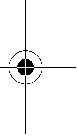 f¼ôáí èÝëåôå íá èÝóåôå ðÜëé óå ëåéôïõñãßá Ýíá ðñéüíé ðïõ âñßóêåôáé ìÝóá óôï õðü êáôåñãáóßá ôåìÜ÷éï, ôüôå êåíôñÜñåôå ôïí ðñéïíüäéóêï ìÝóá óôç ó÷éóìÞ êïðÞò êáé âåâáéùèåßôå üôé ôá äüíôéá ôïõ ðñéïíüäéóêïõ äåí åßíáé óöçíùìÝíá ìÝóá óôï õðü êáôåñãáóßá ôåìÜ÷éï. Áí ï ðñéïíüäéóêïò åßíáé óöçíùìÝíïò, ôüôå áõôüò ìðïñåß, üôáí èÝóåôå ôï ðñéüíé ðÜëé óå ëåéôïõñãßá, íá âãåé áðü ôï õðü êáôåñãáóßá ôåìÜ÷éï êáé íá êëïôóÞóåé.fÍá õðïóôçñßæåôåìåãÜëåò õðü êáôåñãáóßá ðëÜêåòãéá íá åëáôôþóåôå ôïí êßíäõíï êëïôóÞìáôïò óå ðåñßðôùóç ðïõ óöçíþóåé ï ðñéïíüäéóêïò. Ïé ìåãÜëåò ðëÜêåò ìðïñåß íá ëõãßóïõí êÜôù áðü ôï ßäéï ôïõò ôï âÜñïò. Ïé ðëÜêåò ðñÝðåé íá õðïóôçñßæïíôáé êáé óôéò äõï ðëåõñÝò, êáé êïíôÜ óôïí ðñéïíüäéóêï êáé óôçí Üëëç Üêñç ôïõò.fÌç ÷ñçóéìïðïéåßôå áìâëåßò Þ ÷áëáóìÝíïõò ðñéïíüäéóêïõò. Ðñéïíüäéóêïé ìå ìç êïöôåñÜ Þ ëÜèïò åõèõãñáììéóìÝíá äüíôéá ðñïêáëïýí, ìÝóá óå ìéá ðïëý óôåíÞ ó÷éóìÞ êïðÞò, õøçëÞ ôñéâÞ, óöÞíùìá ôïõ ðñéïíüäéóêïõ êáé êëüôóçìá.fÓößîôå êáëÜ ôéò äéáôÜîåéò ñýèìéóçò âÜèïõò êáé ãùíßáò êïðÞò ðñéí áñ÷ßóåôå ôï ðñéüíéóìá. Áí êáôÜ ôç äéÜñêåéá ôïõ ðñéïíßóìáôïò ìåôáâëçèïýí ïé ñõèìßóåéò, ï ðñéïíüäéóêïò ìðïñåß íá óöçíþóåéêáé íá ïäçãÞóåé óå êëüôóçìá.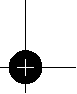 1 619 P09 868 |(4.11.11)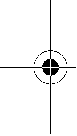 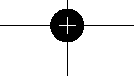 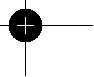 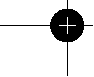 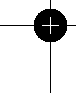 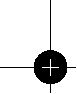 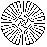 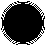 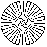 OBJ_BUCH-813-003.book Page 78 Friday, November 4, 2011 7:23 AM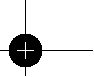 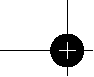 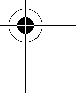 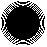 78 | EëëçíéêÜfÍá åßóôå éäéáßôåñá ðñïóåêôéêüò/ðñïóåêôéêÞ üôáí êüâåôå óå Þäç õðÜñ÷ïíôåòôïß÷ïõò Þ óå Üëëïõò ìç åðéâëåðüìåíïõò ôïìåßò. Ï âõèéæüìåíïò ðñéïíüäéóêïò ìðïñåß íá ðñïóêñïýóåé Þ íá ìðëïêÜñåé óå ìç ïñáôÜ áíôéêåßìåíá êáé íá ðñïêáëÝóåé êëüôóçìá.Ëåéôïõñãßá ôïõ êÜôù ðñïöõëáêôÞñáfÐñéí áðü êÜèå ÷ñÞóç ðñÝðåé íá âåâáéþíåóôå üôé ï êÜôùðñïöõëáêôÞñáò êëåßíåé Üøïãá. Ìç ÷ñçóéìïðïéÞóåôå ôï ðñéüíé üôáí ï êÜôù ðñïöõëáêôÞñáò äåí êéíåßôáé åëåýèåñá êáé äåí êëåßíåé áìÝóùò. Íá ìç óöçíþíåôå êáé íá ìç ðñïóäÝóåôå ðïôÝ ôïí êÜôù ðñïöõëáêôÞñá ãéá íá ðáñáìåßíåé áíïé÷ôüò.Ï êÜôù ðñïöõëáêôÞñáò ìðïñåßíá óôñåâëþóåé óå ðåñßðôùóç ðïõ ôï ðñéüíé ðÝóåé áèÝëçôá óôï Ýäáöïò. Áíïßîôå ôïí ðñïöõëáêôÞñá ìå ôï ìï÷ëü åðáíáöïñÜò êáé âåâáéùèåßôå üôé áõôüò ìðïñåß êáé êéíåßôáé åëåýèåñá êáèþò êáé üôé, êáôÜ ôç ëåéôïõñãßá óå üëåò ôéò ãùíßåò êáé óå üëá ôá âÜèç êïðÞò, äåí áããßæåé ïýôå ôïí ðñéïíüäéóêï ïýôå êÜðïéá Üëëá åîáñôÞìáôá.fÅëÝãîôå ôç ëåéôïõñãßá ôïõ åëáôçñßïõ ôïõ êÜôù ðñïöõëáêôÞñá. Óå ðåñßðôùóç ðïõ äå ëåéôïõñãïýí Üøïãá ïêÜôù ðñïöõëáêôÞñáòêáé ôï åëáôÞñéï äþóôå ôï ðñéüíé ãéá óõíôÞñçóçðñéí ôï ÷ñçóéìïðïéÞóåôå. ×áëáóìÝíá åîáñôÞìáôá, êïëëþäç éæÞìáôá Þ óõóóùñåýóåéò ãñåæéþí/ñïêáíéäéþí åðéâñáäýíïõí ôç ëåéôïõñãßá ôïõ êÜôù ðñïöõëáêôÞñá.fÔï Üíïéãìá ôïõ êÜôù ðñïöõëáêôÞñá ìå ôï ÷Ýñé åðéôñÝðåôáé ìüíï êáôÜ ôç äéåîáãùãÞ åéäéêþí êïðþí, üðùò «ÊïðÝò âõèßóìáôïò êáé ãùíéáêÝò êïðÝò». Óå ôÝôïéåò ðåñéðôþóåéò íá áíïßãåôå ôïí êÜôù ðñïöõëáêôÞñá ìå ôç âïÞèåéá ôïõ ìï÷ëïýñýèìéóçò, ôïí ïðïßï ðñÝðåé íá áöÞíåôå åëåýèåñï ìüëéò ï ðñéïíüäéóêïò âõèéóôåß óôï õðü êáôåñãáóßá ôåìÜ÷éï. Óå üëåò ôéò Üëëåò åñãáóßåò êïðÞò ï êÜôù ðñéïíüäéóêïò ðñÝðåé íá ëåéôïõñãåß áõôüìáôá.fÌçí áêïõìðÞóåôå ôï ðñéüíéåðÜíù óôïí ðÜãêï åñãáóßáò Þ óôï äÜðåäï üôáí ï êÜôù ðñïöõëáêôÞñáò äåí êáëýðôåé ôïí ðñéïíüäéóêï. ¸íá áêÜëõðôïò ðñéïíüäéóêïò ðïõ óõíå÷ßæåé íá êéíåßôáé (é÷íçëáôåß) óðñþ÷íåé ôï ðñéüíé ìå öïñÜ áíôßèåôç ôçò öïñÜò êïðÞò ðñéïíßæïíôáò ü, ôé óõíáíôÞóåé óôï äñüìï ôïõ. Ãé’ áõôü íá äßíåôå ðñïóï÷Þ óôï ÷ñüíï é÷íçëáóßáò ôïõ ðñéïíéïý.ÓõìðëçñùìáôéêÝò ðñïåéäïðïéçôéêÝò õðïäåßîåéòfÌç âÜæåôå ôá ÷Ýñéá óáò óôçí Ýîïäï ôùí ñïêáíéäéþí/ãñåæéþí.Ìðïñåß íá óáò ôñáõìáôßóïõí ôá ðåñéóôñåöüìåíá åîáñôÞìáôá.fÌçí åñãÜæåóèå êñáôþíôáò ôï ðñéüíé ðÜíù áðü ôï êåöÜëé óáò.¸ôóé äåí ìðïñåßôå íá åëÝãîåôå éêáíïðïéçôéêÜ ôï çëåêôñéêü åñãáëåßï.f×ñçóéìïðïéåßôå êáôÜëëçëåò áíé÷íåõôéêÝò óõóêåõÝò ãéá íá åíôïðßóåôå ôõ÷üí ìç ïñáôÝòôñïöïäïôéêÝò ãñáììÝò Þ íá óõìâïõëåýåóôå ôçí ôïðéêÞ åôáéñßá ðáñï÷Þò åíÝñãåéáò.ÇåðáöÞ ìå çëåêôñéêÝò ãñáììÝò ìðïñåß íá ïäçãÞóåé óå ðõñêáãéÜ êáé çëåêôñïðëçîßá. Çðñüêëçóç æçìéÜò ó’ Ýíáí áãùãü öùôáåñßïõ (ãêáæéïý) ìðïñåß íá ïäçãÞóåé óå Ýêñçîç. Ôï ôñýðçìá åíüò óùëÞíá íåñïý ðñïêáëåß æçìéÜ óå ðñÜãìáôá Þ/êáé ìðïñåß íá ïäçãÞóåé óå çëåêôñïðëçîßá.1619 P09868 | (4.11.11)fÌç ÷ñçóéìïðïéåßôå ôï çëåêôñéêü åñãáëåßï óá óôáèåñü. Äåí ðñïïñßæåôáé ãéá óôáèåñÞ ÷ñÞóç.fÌç ÷ñçóéìïðïéåßôå ðñéïíüäéóêïõò áðü ÷Üëõâá HSS. ÔÝôïéïé ðñéïíüäéóêïéìðïñåßíá óðÜóïõí åýêïëá.fÌçí êüâåôå óéäçñïý÷á ìÝôáëëá. Ôõ÷üí êáõôÜ ãñÝæéá ìðïñåß íá áíáöëÝîïõí ôçí áíáññüöçóç óêüíçò.f¼ôáí åñãÜæåóèå íá êñáôÜôå ôï çëåêôñéêü åñãáëåßï êáëÜ êáé ìå ôá äõï óáò ÷Ýñéá êáé íá öñïíôßæåôå ãéá ôçí áóöáëÞ èÝóç ôïõ óþìáôüò óáò. Ôï çëåêôñéêü åñãáëåßï ïäçãåßôáé áóöáëÝóôåñá üôáíôï êñáôÜôå êáé ìå ôá äõï óáò ÷Ýñéá.fÁóöáëßæåôå ôï õðü êáôåñãáóßá ôåìÜ÷éï.¸íá õðü êáôåñãáóßá ôåìÜ÷éï óõãêñáôéÝôáé áóöáëÝóôåñá ìå ìéá äéÜôáîç óýóöéãîçò Þ ìå ìéá ìÝããåíç ðáñÜ ìå ôï ÷Ýñé óáò.fÐñéí áðïèÝóåôå ôï çëåêôñéêü åñãáëåßï ðåñéìÝíåôå ðñþôá íá óôáìáôÞóåé åíôåëþò íá êéíåßôáé. Ôï ôïðïèåôçìÝíï åîÜñôçìá ìðïñåß íá óöçíþóåé êáéíá ïäçãÞóåé óôçí áðþëåéá ôïõ åëÝã÷ïõ ôïõ çëåêôñéêïý åñãáëåßïõ.ÐåñéãñáöÞôïõ ðñïúüíôïò êáé ôçò éó÷ýïò ôïõÄéáâÜóôåüëåò ôéò õðïäåßîåéò áóöáëåßáò êáé ôéò ïäçãßåò. ÁìÝëåéåò êáôÜ ôçí ôÞñçóç ôùí õðïäåßîåùí áóöáëåßáò êáé ôùí ïäçãéþí ìðïñåß íá ðñïêáëÝóïõí çëåêôñïðëçîßá, ðõñêáãéÜ Þ/êáé óïâáñïýò ôñáõìáôéóìïýò.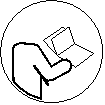 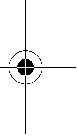 Ðáñáêáëïýìå áíïßîôå ôç äéðëùìÝíç óåëßäá ìåôçí áðåéêüíéóç ôçò óõóêåõÞò êé áöÞóôå ôçí áíïé÷ôÞ üóï èá äéáâÜæåôå ôéò ïäçãßåò ÷åéñéóìïý.×ñÞóç óýìöùíá ìå ôïí ðñïïñéóìüÔï çëåêôñéêü åñãáëåßï ðñïïñßæåôáé, ôïðïèåôçìÝíï åðÜíù óå ìéá óôåñåÞ âÜóç, ãéá ôç äéåîáãùãÞ ßóéùí êáé ëïîþí ìáêñïõëþí êáé åãêÜñóéùí óåîýëï êïðþí. ÅîïðëéóìÝíï ìå êáôÜëëçëåò ðñéïíüëáìåò ìðïñåß åðßóçò íá ÷ñçóéìïðïéçèåßãéá êïðÝò óå ìç óéäçñïý÷á ìÝôáëëá ìåëåðôÜ ôïé÷þìáôá, ð.÷. óå äéáôïìÝò. Äåí åðéôñÝðåôáé ç êáôåñãáóßá óéäçñïý÷ùí ìåôÜëëùí.Áðåéêïíéæüìåíá óôïé÷åßáÇ áðáñßèìçóç ôùí áðåéêïíéæüìåíùí óôïé÷åßùí áíáöÝñåôáé óôçí áðåéêüíéóç ôïõ çëåêôñéêïýåñãáëåßïõ óôç óåëßäá ãñáöéêþí.1 Äéáêüðôçò ON/OFF2 Áðïêëåéóìüò áèÝëçôçò æåýîçò ãéá äéáêüðôç ON/OFF 3 Ðñüóèåôç ëáâÞ (ìïíùìÝíç åðéöÜíåéá ðéáóßìáôïò) 4 ÐëÞêôñï ìáíäÜëùóçò Üîïíá5 Êëßìáêá ãéá ôç ãùíßá öáëôóïôïìÞò6 Âßäá ìå ìï÷ëü ãéá ðñïåðéëïãÞ ãùíßáò öáëôóïôïìÞò 7 Âßäá ìå ìï÷ëü ãéá ïäçãü ðáñáëëÞëùí8 ÓçìÜäé êïðÞò 45° 9 ÓçìÜäé êïðÞò 0°10 Ïäçãüò ðáñáëëÞëùí11 Ðáëéíäñïìéêüò ðñïöõëáêôÞñáò 12 ÐÝëìá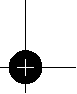 Bosch Power Tools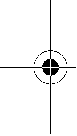 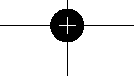 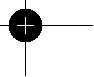 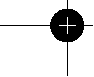 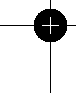 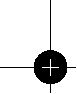 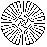 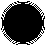 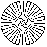 OBJ_BUCH-813-003.book Page 79 Friday, November 4, 2011 7:23 AM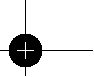 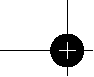 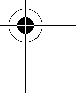 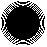 13 Ìï÷ëüò ñýèìéóçò ãéá ðñïöõëáêôÞñá 14 ¸îïäïò ñïêáíéäéþí15 ÐñïöõëáêôÞñáò16 ËáâÞ (ìïíùìÝíç åðéöÜíåéá ðéáóßìáôïò) 17 Êëåéäß ôýðïõ ¢ëåí18 Âßäá óýóöéîçò ìå ñïäÝëá 19 ÖëÜíôæá óýóöéîçò20 Ðñéïíüäéóêïò*21 ÖëÜíôæá õðïäï÷ÞòÔå÷íéêÜ ÷áñáêôçñéóôéêÜEëëçíéêÜ | 7922 ¢îïíáò äéóêïðñßïíïõ23 ÐñïóÜñôçìá áíáññüöçóçò*24 Ìï÷ëüò óýóöéîçò ãéá ðñïåðéëïãÞ âÜèïõò êïðÞò 25 Êëßìáêá âÜèïõò êïðÞò26 Âßäá ìï÷ëïý ãéá ðñïåðéëïãÞ ãùíßáò öáëôóïôïìÞò 27 Æåýãïò íôáâéäéþí***ÅîáñôÞìáôá ðïõ áðåéêïíßæïíôáéÞ ðåñéãñÜöïíôáé äåí ðåñéÝ÷ïíôáé óôç óôÜíôáñ óõóêåõáóßá. Ãéá ôïí ðëÞñç êáôÜëïãï åîáñôçìÜôùí êïßôá ôï ðñüãñáììá åîáñôçìÜôùí.**áðü ôï åìðüñéï (äåí ðåñéÝ÷åôáé óôç óõóêåõáóßá)Öïñçôü äéóêïðñßïíïÁñéèìüò åõñåôçñßïõ ÏíïìáóôéêÞ éó÷ýòÁñéèìüò óôñïöþí ÷ùñßò öïñôßïìÝãéóôï âÜèïò êïðÞò – õðü ãùíßá 0°– õðü ãùíßá 45°ÌáíäÜëùóç Üîïíá ÄéáóôÜóåéò ðÝëìáôïòìÝãéóôç äéÜìåôñïò ðñéïíüäéóêïõ åëÜ÷éóôç äéÜìåôñïò ðñéïíüäéóêïõ ìÝãéóôï ðÜ÷ïò óôåëÝ÷ïõò äßóêïõ Ôñýðá õðïäï÷ÞòÂÜñïò óýìöùíá ìå EPTA-Procedure 01/2003GKS 190 Professional3 601 F23 0.0 W	1400min-1	5500mm                               70 mm                               50z mm	302 x 140 mm                             190 mm                             184 mm                              2,0 mm                               30kg	4,2GKS 190 Professional3 601 F23 0.1 1400 550067 49z 302 x 140184 184 2,5 16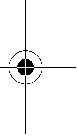 4,2Êáôçãïñßá ìüíùóçò	/ II	/ II Ôá óôïé÷åßá éó÷ýïõí ãéá ïíïìáóôéêÝò ôÜóåéò [U] 230V. Õðü äéáöïñåôéêÝò ôÜóåéò êáé óå åêäüóåéò åéäéêÝò ãéá ôéò äéÜöïñåò ÷þñåò ôá óôïé÷åßá áõôÜ ìðïñåß íá äéáöÝñïõí.Ðáñáêáëïýìå íá ðñïóÝîåôå ôïí áñéèìü åõñåôçñßïõ óôçí ðéíáêßäá êáôáóêåõáóôÞôïõ çëåêôñéêïý åñãáëåßïõ óáò. Ïé åìðïñéêïß ÷áñáêôçñéóìïß ïñéóìÝíùíçëåêôñéêþí åñãáëåßùí ìðïñåß íáäéáöÝñïõí.Ðëçñïöïñßåò ãéá èüñõâï êáé äïíÞóåéòÏé ôéìÝò ìÝôñçóçò ôïõ èïñýâïõ åîáêñéâþèçêáí êáôÜ EN60745.Ç ÷áñáêôçñéóôéêÞ óôÜèìç åêðïìðÞò èïñýâùí ôïõ ìç÷áíÞìáôïò åêôéìÞèçêå óýìöùíá ìå ôçí êáìðýëç Á êáéáíÝñ÷åôáé óå: ÓôÜèìç áêïõóôéêÞò ðßåóçò 96dB(A). ÓôÜèìç áêïõóôéêÞò éó÷ýïò 107dB(A). ÁíáóöÜëåéá ìÝôñçóçò K=3dB.ÖïñÜôå ùôáóðßäåò!Ïé óõíïëéêÝò ôéìÝò êñáäáóìþí ah (Üèñïéóìá áíõóìÜôùí ôñéþí êáôåõèýíóåùí) êáé áíáóöÜëåéá Ê åîáêñéâùèÞêáí óýìöùíá ìåôï ðñüôõðï EN60745: ah<2,5m/s2, K=1,5m/s2.ÇóôÜèìç êñáäáóìþí ðïõ áíáöÝñåôáé ó’ áõôÝò ôéò ïäçãßåò Ý÷åé ìåôñçèåß óýìöùíá ìå ìéá äéáäéêáóßá ìÝôñçóçò ôõðïðïéçìÝíç óôï ðëáßóéï ôïõ ðñïôýðïõ EN60745 êáé ìðïñåß íá ÷ñçóéìïðïéçèåß óôç óýãêñéóç ôùí äéÜöïñùí çëåêôñéêþí åñãáëåßùí. Åßíáé åðßóçò êáôÜëëçëç ãéá Ýíáí ðñïóùñéíü õðï-ëïãéóìü ôçò åðéâÜñõíóçò áðü ôïõò êñáäáóìïýò.Ç óôÜèìç êñáäáóìþí ðïõ áíáöÝñåôáé áíôéðñïóùðåýåé ôéò âáóéêÝò ÷ñÞóåéò ôïõ çëåêôñéêïý åñãáëåßïõ. Óå ðåñßðôùóç, üìùò, ðïõ ôï çëåêôñéêü åñãáëåßï èá ÷ñçóéìïðïéçèåß äéáöïñåôéêÜ, ìå ìç ðñïôåéíüìåíá åñãáëåßá Þ ÷ùñßò åðáñêÞBosch Power ToolsóõíôÞñçóç, ôüôå ç óôÜèìç êñáäáóìþí ìðïñåßíá åßíáé êé áõôÞ äéáöïñåôéêÞ. Áõôü ìðïñåß íá áõîÞóåé óçìáíôéêÜ ôçí åðéâÜñõíóç áðü ôïõò êñáäáóìïýò êáôÜ ôç óõíïëéêÞ äéÜñêåéá ïëüêëçñïõ ôïõ ÷ñïíéêïý äéáóôÞìáôïò ðïõ åñãÜæåóèå.Ãéáôçí áêñéâÞ åêôßìçóç ôçò åðéâÜñõíóçò áðü ôïõò êñáäáóìïýò èá ðñÝðåé íá ëáìâÜíïíôáé åðßóçò õðüøç êáé ïé ÷ñüíïé êáôÜ ôç äéÜñêåéá ôùí ïðïßùí ôï ìç÷Üíçìá âñßóêåôáé åêôüò ëåéôïõñãßáò Þ ëåéôïõñãåß, ÷ùñßò üìùòóôçí ðñáãìáôéêüôçôá íá ÷ñçóéìïðïéåßôáé. Áõôü ìðïñåß íá ìåéþóåé óçìáíôéêÜ ôçí åðéâÜñõíóç áðü ôïõòêñáäáóìïýò êáôÜ ôç äéÜñêåéá ïëüêëçñïõ ôïõ ÷ñïíéêïý äéáóôÞìáôïò ðïõ åñãÜæåóèå.Ãé’ áõôü, ðñéí áñ÷ßóåé ç äñÜóç ôùí êñáäáóìþí, íá êáèïñßæåôå óõìðëçñùìáôéêÜ ìÝôñá áóöáëåßáò ãéá ôçí ðñïóôáóßá ôïõ ÷åéñéóôÞ üðùò: óõíôÞñçóç ôïõ çëåêôñéêïý åñãáëåßïõ êáé ôùí åñãáëåßùí ðïõ ÷ñçóéìïðïéåßôå, æÝóôáìá ôùí ÷åñéþí, ïñãÜíùóç ôçò åêôÝëåóçò ôùí äéÜöïñùí åñãáóéþí.ÄÞëùóç óõìâáôüôçôáòÄçëþíïõìå õðåõèýíùò üôé ôï ðñïúüí ðïõ ðåñéãñÜöåôáé óôá «Ôå÷íéêÜ ÷áñáêôçñéóôéêÜ» åêðëçñþíåé ôïõò åîÞò êáíïíéóìïýò Þ êáôáóêåõáóôéêÝò óõóôÜóåéò: EN60745 óýìöùíá ìå ôéò äéáôÜîåéò ôùí ïäçãéþí 2011/65/EE, 2004/108/ÅÊ, 2006/42/EÊ.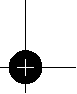 1 619 P09 868 |(4.11.11)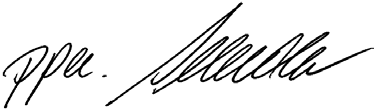 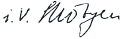 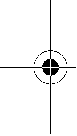 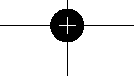 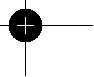 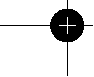 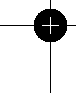 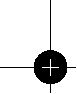 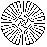 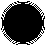 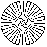 OBJ_BUCH-813-003.book Page 80 Friday, November 4, 2011 7:23 AM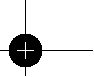 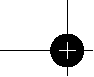 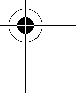 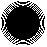 80 | EëëçíéêÜÔå÷íéêüò öÜêåëïò (2006/42/EÊ) áðü: Robert Bosch GmbH, PT/ETM9,D-70745 Leinfelden-EchterdingenDr. Egbert Schneider	Dr. Eckerhard Strötgen Senior Vice President	Engineering Director Engineering	PT/ESIRobert Bosch GmbH, Power Tools Division D-70745 Leinfelden-Echterdingen 14.10.2011ÓõíáñìïëüãçóçÔïðïèÝôçóç/ÁëëáãÞ ðñéïíüäéóêïõfÂãÜæåôå ôïöéò áðü ôçí ðñßæá ðñéí áðü ïðïéáäÞðïôå åñãáóßá óôï çëåêôñéêü åñãáëåßï.fÍá öïñÜôå ðñïóôáôåõôéêÜ ãÜíôéá üôáí óõíáñìïëïãåßôå ôïí ðñéïíüäéóêï. Êßíäõíïò ôñáõìáôéóìïý óå ðåñßðôùóç åðáöÞò ìå ôïí ðñéïíüäéóêï.f×ñçóéìïðïéåßôå ìüíï ðñéïíüäéóêïõò ðïõ äéáèÝôïõí ôá ÷áñáêôçñéóôéêÜ ðïõ áíáöÝñïíôáé ó’ áõôÝò ôéò ïäçãßåò ÷åéñéóìïý.fÌçí ôïðïèåôÞóåôå ðïôÝ äßóêïõò ëåßáíóçò.ÅðéëïãÞ ðñéïíüäéóêïõÓôï ôÝëïò áõôþí ôùí ïäçãéþí èá âñåßôå ìéá åðéóêüðçóç ôùí ðñïôåéíüìåíùí ðñéïíüäéóêùí.Áðïóõíáñìïëüãçóç ôïõ ðñéïíüäéóêïõ (âëÝðååéêüíáA)Óáò óõìâïõëåýïõìå, ãéá íá áëëÜîåôå ôï åñãáëåßï áêïõìðÞóôå ôï çëåêôñéêü åñãáëåßï åðÜíù óôç ìåôùðéêÞ ðëåõñÜ ôïõ ðåñéâëÞìáôïò ôïõ êéíçôÞñá.– ÐáôÞóôå ôï ðëÞêôñï ìáíäÜëùóçò Üîïíá4 êáé êñáôÞóôå ôï ðáôçìÝíï.fÔï ðÜôçìá ôïõ ðëÞêôñïõìáíäÜëùóçò Üîïíá 4 åðéôñÝðåôáé ìüíï üôáí ï Üîïíáò ôïõ äéóêïðñßïíïõ åßíáé áêßíçôïò. ÄéáöïñåôéêÜ ôï çëåêôñéêü åñãáëåßï ìðïñåß íá õðïóôåß âëÜâç.– Îåâéäþóôå ìå ôï êëåéäß ôýðïõ ¢ëåí 17 ôç âßäá óýóöéîçò 18 ãõñßæïíôÜò ôçí ìå öïñÜ n.– ÏäçãÞóôå ôïí ðáëéíäñïìéêü ðñïöõëáêôÞñá 11 ðñïò ôá ðßóù êáé óõãêñáôÞóôå ôïí ó’áõôÞí ôç èÝóç.– ÁöáéñÝóôå ôç öëÜíôæá óýóöéîçò19êáé ôïí ðñéïíüäéóêï 20 áðü ôïí Üîïíá ôïõ äéóêïðñßïíïõ 22.Óõíáñìïëüãçóç ôïõ ðñéïíüäéóêïõ (âëÝðååéêüíáA)Óáò óõìâïõëåýïõìå, ãéá íá áëëÜîåôå ôï åñãáëåßï áêïõìðÞóôå ôï çëåêôñéêü åñãáëåßï åðÜíù óôç ìåôùðéêÞ ðëåõñÜ ôïõ ðåñéâëÞìáôïò ôïõ êéíçôÞñá.– Êáèáñßóôå ôïí ðñéïíüäéóêï 20 êáé üëá ôá õðü óõíáñìïëüãçóç åîáñôÞìáôá óýóöéîçò.– ÏäçãÞóôå ôïí ðáëéíäñïìéêü ðñïöõëáêôÞñá 11 ðñïò ôá ðßóù êáé óõãêñáôÞóôå ôïí ó’áõôÞí ôç èÝóç.– ÔïðïèåôÞóôå ôïí ðñéïíüäéóêï 20 åðÜíù óôç öëÜíôæá õðïäï÷Þò21. Ç öïñÜ êïðÞò ôùí äïíôéþí (êáôåýèõíóç ôïõ âÝëïõò åðÜíù óôïí ðñéïíüäéóêï) ðñÝðåé íá ôáõôéóôåß ìå ôç öïñÜ ôïõ âÝëïò åðÜíù óôïí ðñïöõëáêôÞñá 15.1619 P09868 | (4.11.11)– ÔïðïèåôÞóôå ôç öëÜíôæá óýóöéîçò 19 êáé âéäþóôå ôç âßäá óýóöéîçò 18 ãõñßæïíôÜò ôçí ìå öïñÜ o. Äþóôå ðñïóï÷Þ óôç óùóôÞ ôïðïèÝôçóç ôçò öëÜíôæáò õðïäï÷Þò 21 êáé ôçò öëÜíôæáò óýóöéîçò19.– ÐáôÞóôå ôï ðëÞêôñï ìáíäÜëùóçò Üîïíá4 êáé êñáôÞóôå ôï ðáôçìÝíï.– Óößîôå ìå ôï êëåéäßôýðïõ ¢ëåí17 ôç âßäá óýóöéîçò 18 ãõñßæïíôÜò ôçí ìå öïñÜ o. Ç ñïðÞ óôñÝøçò ðñÝðåé íá êõìáßíåôáé ìåôáîý 6–9Nm, ðñÜãìá ðïõ óçìáßíåé óößîéìï ìå ôï ÷Ýñé óõí ¼ óôñïöÞ.Áíáññüöçóç óêüíçò/ñïêáíéäéþífÂãÜæåôå ôï öéò áðü ôçí ðñßæá ðñéí áðü ïðïéáäÞðïôå åñãáóßá óôï çëåêôñéêü åñãáëåßï.fÇ óêüíç áðü ïñéóìÝíá õëéêÜ. ð.÷. áðü ìïëõâäïý÷åò ìðïãéÝò, áðü ìåñéêÜ åßäç îýëïõ, áðü ïñõêôÜ õëéêÜ êáé áðü ìÝôáëëá ìðïñåß íá åßíáé áíèõãéåéíÞ. Ç åðáöÞ ìå ôç óêüíç Þ/êáé ç åéóðíïÞ ôçò ìðïñåß íá ðñïêáëÝóåé áëëåñãéêÝò áíôéäñÜóåéò Þ/êáé áóèÝíåéåò ôùí áíáðíåõóôéêþí ïäþí ôïõ ÷ñÞóôç Þ ôõ÷üí ðáñåõñéóêïìÝíùí áôüìùí.ÏñéóìÝíá åßäç óêüíçò, ð.÷. óêüíç áðü îýëï âåëáíéäéÜò Þ ïîéÜò èåùñïýíôáé óáí êáñêéíïãüíá, éäéáßôåñá óå óõíäõáóìü ìå äéÜöïñá óõìðëçñùìáôéêÜ õëéêÜ ðïõ ÷ñçóéìïðïéïýíôáé óôçí êáôåñãáóßá îýëùí (åíþóåéò ÷ñùìßïõ, îõëïðñïóôáôåõôéêÜ ìÝóá). Ç êáôåñãáóßá áìéáíôïý÷ùí õëéêþí åðéôñÝðåôáé ìüíï óå åéäéêÜ åêðáéäåõìÝíá Üôïìá.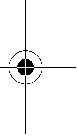 – Íá ÷ñçóéìïðïéåßôå êáôÜ ôï äõíáôü ãéá ôï åêÜóôïôå õëéêü ôçí êáôÜëëçëç áíáññüöçóç.– Íá öñïíôßæåôå ãéá ôïí êáëü áåñéóìü ôïõ ÷þñïõ åñãáóßáò.– Óáò óõìâïõëåýïõìå íá öïñÜôå ìÜóêåò áíáðíåõóôéêÞò ðñïóôáóßáò ìå ößëôñï êáôçãïñßáò P2.Íá ôçñåßôå ôéò äéáôÜîåéò ðïõ éó÷ýïõí óôç ÷þñá óáò ãéá ôá äéÜöïñá õðü êáôåñãáóßá õëéêÜ.fÍá áðïöåýãåôå ôç äçìéïõñãßá óõóóþñåõóçò óêüíçò óôï ÷þñï ðïõ åñãÜæåóôå. Ïé óêüíåò áíáöëÝãïíôáé åýêïëá.Óõíáñìïëüãçóç ôïõ ðñïóáñôÞìáôïò áíáññüöçóçò (âëÝðååéêüíáB)ÔïðïèåôÞóôå ôï ðñïóáñìïóôéêü áíáññüöçóçò 23 óôçí Ýîïäï ñïêáíéäéþí14 êáé öñïíôßóôå íá ìáíäáëþóåé. Óôï ðñïóáñìïóôéêü áíáññüöçóçò23 ìðïñåß íá óõíäåèåß Ýíáò óùëÞíáò áíáññüöçóçò ìå äéÜìåôñï 35mm.fÔï ðñïóÜñôçìá áíáññüöçóçò äåí åðéôñÝðåôáé íá óõíäåèåß÷ùñßò åîùôåñéêÞ áíáññüöçóç. ÄéáöïñåôéêÜ ìðïñåß íá âïõëþóåé ôï êáíÜëé áíáññüöçóçò.fÄåí åðéôñÝðåôáé ç óýíäåóç óÜêïõ óêüíçòóôï ðñïóÜñôçìá áíáññüöçóçò. ÄéáöïñåôéêÜ ìðïñåß íá âïõëþóåé ôïóýóôçìá áíáññüöçóçò.Ãéá íá åîáóöáëéóôåßç Üñéóôç áíáññüöçóç ðñÝðåéôï ðñïóÜñôçìá áíáññüöçóçò23 íá êáèáñßæåôáé ôáêôéêÜ.ÅîùôåñéêÞ áíáññüöçóçÓõíäÝóôå ôï óùëÞíá áíáññüöçóçò ó’ Ýíáí áðïññïöçôÞñá óêüíçò (åéäéêü åîÜñôçìá). Ìéá åðéóêüðçóç ó÷åôéêÜ ìå ôç óýíäåóç óå äéÜöïñïõò áðïññïöçôÞñåò óêüíçò èá âñåßôå óôï ôÝëïò áõôþí ôùí ïäçãéþí.Bosch Power Tools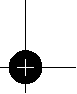 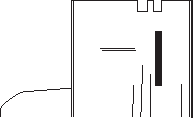 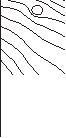 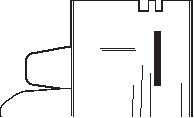 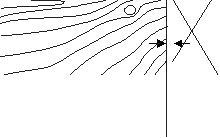 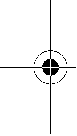 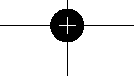 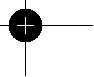 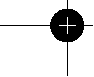 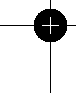 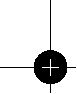 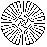 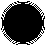 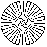 OBJ_BUCH-813-003.book Page 81 Friday, November 4, 2011 7:23 AM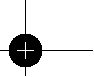 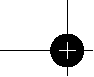 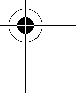 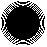 Ôï çëåêôñéêü åñãáëåßï ìðïñåß íá ôïðïèåôçèåß êáôåõèåßáí óôçí ðñßæá åíüò áðïññïöçôÞñá óêüíçò ãåíéêÞò ÷ñÞóçò ôçò Bosch, åîïðëéóìÝíïõ ìå áõôüìáôç äéÜôáîç åêêßíçóçò. Ï áðïññïöçôÞñáò óêüíçò îåêéíÜ áõôüìáôá ìüëéò ôåèåß óå ëåéôïõñãßá ôï çëåêôñéêü åñãáëåßï.Ï áðïññïöçôÞñáò óêüíçò ðñÝðåé íá åßíáé êáôÜëëçëïò ãéá ôï åêÜóôïôå õðü êáôåñãáóßá õëéêü.Ãéá ôçí áíáññüöçóç éäéáßôåñá áíèõãéåéíÞò, êáñêéíïãüíïõ Þ îçñÞò óêüíçò ðñÝðåé íá ÷ñçóéìïðïéåßôå åéäéêïýò áðïññïöçôÞñåò óêüíçò.ËåéôïõñãßáÔñüðïé ëåéôïõñãßáòfÂãÜæåôå ôïöéò áðü ôçí ðñßæá ðñéí áðü ïðïéáäÞðïôå åñãáóßá óôï çëåêôñéêü åñãáëåßï.Ñýèìéóç âÜèïõò êïðÞò (âëÝðååéêüíáC) fÐñïóáñìüóôå ôï âÜèïò êïðÞò óôï ðÜ÷ïò ôïõ õðüêáôåñãáóßá ôåìá÷ßïõ. ÊÜôù áðü ôï õðü êáôåñãáóßá ôåìÜ÷éï èá ðñÝðåé íá öáßíåôáé ëéãüôåñï áðü Ýíá ïëüêëçñï äüíôé.Ëýóôå ôï ìï÷ëü óýóöéîçò 24. Ãéá ôç äéåîáãùãÞ êïðþí ìéêñïý âÜèïõò ôñáâÞîôå ôï ðñéüíé ìáêñéÜ áðü ôï ðÝëìá 12, ãéá ôç äéåîáãùãÞ êïðþí ìåãÜëïõ âÜèïõò íá ðáôÞóôå ôï ðñéüíé ìå öïñÜ ðñïò ôï ðÝëìá 12. Íá ñõèìßæåôå ôçí åðéèõìçôÞ ôéìÞ óôçí êëßìáêá âÜèïõò êïðÞò. Óößîôå ðÜëé ôï ìï÷ëü óýóöéîçò24.Óå ðåñßðôùóç ðïõ ìåôÜ ôï ëýóéìï ôïõ ìï÷ëïý óýóöéîçò 24 äåí èá ìðïñÝóåôå íá ñõèìßóåôå ôåëåßùò ôï âÜèïò êïðÞò, ôüôå ôñáâÞîôå ôï ìï÷ëü óýóöéîçò 24 ìáêñéÜ áðü ôï ðñéüíé êáé ïäçãÞóôå ôïí ðñïò ôá êÜôù. ÁöÞóôå ðÜëé åëåýèåñï ôï ìï÷ëü óýóöéîçò 24. Íá åðáíáëÜâåôå áõôÞ ôç äéáäéêáóßá ìÝ÷ñé íá ìðïñÝóåôå íá ñõèìßóåôå ôï åðéèõìçôü âÜèïò êïðÞò.Óå ðåñßðôùóç ðïõìåôÜ ôï óößîéìï ôïõ ìï÷ëïý óýóöéîçò 24 äåí èá ìðïñÝóåôå íá óôáèåñïðïéÞóåôå éêáíïðïéçôéêÜ ôï åðéèõìçôü âÜèïò êïðÞò, ôüôå ôñáâÞîôå ôï ìï÷ëü óýóöéîçò 24 ìáêñéÜ áðü ôï ðñéüíé êáé ïäçãÞóôå ôïí ðñïò ôá åðÜíù. ÁöÞóôå ðÜëé åëåýèåñï ôï ìï÷ëü óýóöéîçò 24. Íá åðáíáëÜâåôå áõôÞ ôç äéáäéêáóßá ìÝ÷ñé íá ìðïñÝóåôå íá óôáèåñïïéÞóåôåôï åðéèõìçôü âÜèïò êïðÞò.Ñýèìéóç ôçò ãùíßáò öáëôóïôïìÞòËýóôå ôéò âßäåò ìï÷ëïý6 êáé 26. ÙèÞóôå ôï ðñéüíé ðñïò ôá ðëÜãéá. Ñõèìßóôå ôçí åðéèõìçôÞ ôéìÞ óôçí êëßìáêá 5. Óößîôå ðÜëé êáëÜ ôéò âßäåò ìï÷ëïý 6 êáé 26.Õðüäåéîç: Óôéò öáëôóïôïìÝò ôï âÜèïò êïðÞò åßíáé ìéêñüôåñï áðü ôçí ôéìÞ ðïõ äåß÷íåôáé óôçí êëßìáêá âÜèïõò êïðÞò 25.ÓçìÜäéá êïðÞòBosch Power ToolsEëëçíéêÜ | 81Ôï óçìÜäé êïðÞò 0° (9) äåß÷íåé ôç èÝóç ôïõ ðñéïíüäéóêïõ êáôÜ ôç äéåîáãùãÞ ïñèïãþíéáò êïðÞò. Ôï óçìÜäé êïðÞò 45° (8) äåß÷íåé ôç èÝóç ôïõ ðñéïíüäéóêïõ êáôÜ ôç äéåîáãùãÞ êïðÞò 45°.Ãéá íá ôç äéåîáãùãÞ ìéáò áêñéâïýò êïðÞò ïäçãÞóôå ôï äéóêïðñßïíï óôï õðü êáôåñãáóßá ôåìÜ÷éï üðùò öáßíåôáé óôçí åéêüíá. Êáëü èá Þôáí üìùò, íá äéåîÜãåôå ðñïçãïõìÝíùò ìéá äïêéìáóôéêÞ êïðÞ.ÅêêßíçóçfÄþóôå ðñïóï÷Þ óôçí ôÜóç äéêôýïõ! Ç ôÜóç ôçò çëåêôñéêÞò ðçãÞò ðñÝðåé íá ôáõôßæåôáé ìå ôçí ôÜóç ðïõ åßíáé áíáãñáììÝíç óôçí ðéíáêßäá êáôáóêåõáóôÞ ôïõ çëåêôñéêïý åñãáëåßïõ. ÇëåêôñéêÜ åñãáëåßá ìå ÷áñáêôçñéóôéêÞ ôÜóç 230V ëåéôïõñãïýí êáé ìå ôÜóç 220V.ÈÝóç óå ëåéôïõñãßá êé åêôüò ëåéôïõñãßáòÃéá íá èÝóåôå óå ëåéôïõñãßá ôï çëåêôñéêü åñãáëåßï ðáôÞóôå ðñþôá ôïí áðïêëåéóìü áèÝëçôçòæåýîçò 2 êáé áêïëïýèùò ðáôÞóôå êáé êñáôÞóôå ðáôçìÝíï ôï äéáêüðôç ON/OFF 1.Ãéá íá èÝóåôå åêôüò ëåéôïõñãßáò ôï çëåêôñéêü åñãáëåßï áöÞóôå åëåýèåñï ôï äéáêüðôç ON/OFF1.Õðüäåéîç: ÊáôÜ ôç äéÜñêåéá ôçò ëåéôïõñãßáò ï äéáêüðôçò ON/OFF 1 ðñÝðåé,ãéá ëüãïõò áóöáëåßáò, íá ìç ìáíäáëþíåôáé, áëëÜ íá êñáôéÝôáé óõíå÷þò ðáôçìÝíïò.Õðïäåßîåéò åñãáóßáò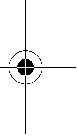 Ðñïóôáôåýåôå ôïõò ðñéïíüäéóêïõò áðü ðñïóêñïýóåéò êáé ÷ôõðÞìáôá.Íá ïäçãåßôå ôï çëåêôñéêü åñãáëåßï ïìïéüìïñöá êáé ìå åëáöñéÜ ðñïþèçóç ðñïò ôçí êáôåýèõíóç êïðÞò. Ðïëý éó÷õñÞ ðñïþèçóç åëáôôþíåé ôç äéÜñêåéá æùÞò ôùí åñãáëåßùí êáé ìðïñåß íá âëÜøåé ôï çëåêôñéêü åñãáëåßï.Ç éó÷ýò ðñéïíßóìáôïò êáé ç ðïéüôçôá êïðÞò åîáñôþíôáé êõñßùò áðü ôçí êáôÜóôáóç êáé ôç ìïñöÞ ôçò ïäüíôùóçò ôïõ ðñéïíüäéóêïõ. Ãé’ áõôü íá ÷ñçóéìïðïéåßôå ðÜíôïôå êïöôåñïýò êáé ãéá ôï åêÜóôïôå õëéêü êáôÜëëçëïõò ðñéïíüäéóêïõò.Ðñéüíéóìá îýëùíÇ óùóôÞ åðéëïãÞ ôïõ ðñéïíüäéóêïõ åîáñôÜôáé áðü ôï åßäïò áðü ôï åßäïò êáé ôçí ðïéüôçôá ôïõ îýëïõ êáèþò êáé áí ðñüêåéôáé ãéá äéáìÞêåéò Þ åãêÜñóéåò ôïìÝò.ÊáôÜ ôç äéáìÞêç êïðÞ ðåýêùí äçìéïõñãïýíôáé ìáêñéÜ ðëáíßäéá ìå ìïñöÞ åëáôçñßïõ.Ç óêüíç áðü îýëï âåëáíéäéÜò êáé ïîéÜò åßíáé éäéáßôåñá áíèõãéåéíÞ, ãé’ áõôü íá åñãÜæåóèå ðÜíôïôå ìå áíáññüöçóç óêüíçò.Ðñéüíéóìá ìå ïäçãü ðáñáëëÞëùí (âëÝðååéêüíáD)Ï ïäçãüò ðáñáëëÞëùí 10 åðéôñÝðåé ôç äéåîáãùãÞ áêñéâþí êïðþí êáôÜ ìÞêïò ôçò áêìÞò ôïõõðü êáôåñãáóßá ôåìá÷ßïõ Þ, áíÜëïãá, ôçí êïðÞ éóïìçêþíëùñßäùí.Ëýóôå ôçâßäá ìåìï÷ëü 7 êáé ðåñÜóôå ôçí êëßìáêá ôïõ ïäçãïý ðáñáëëÞëùí 10 ìÝóá áðü ôçí ïäÞãçóç ôïõ ðÝëìáôïò 12. Ñõèìßóôå ôçí ôéìÞ ôïõ åðéèõìçôïý ðëÜôïõò êïðÞò óôçí áíôßóôïé÷ï óçìÜäé êïðÞò ôçò êëßìáêáò 9 Þ 8, âëÝðå êåöÜëáéï «ÓçìÜäéá êïðÞò». Óößîôå ðÜëé êáëÜ ôç âßäá ìå ìï÷ëü 7.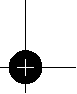 1 619 P09 868 |(4.11.11)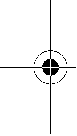 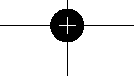 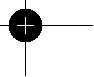 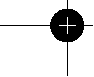 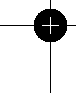 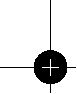 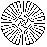 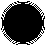 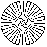 OBJ_BUCH-813-003.book Page 82 Friday, November 4, 2011 7:23 AM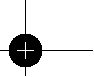 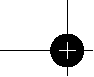 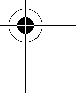 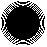 82 | TürkçeÐñéüíéóìá ìå óõìðëçñùìáôéêü ïäçãü (âëÝðååéêüíáE)Ãéá ôçí êáôåñãáóßá ìåãÜëùí ôåìá÷ßùí Þ ãéá ôçí êïðÞ ëåßùí áêìþí ìðïñåßôå íá óõíáñìïëïãÞóåôå óôï õðü êáôåñãáóßá ôåìÜ÷éï ìéá óáíßäá Þ Ýíá ëåðôü êáäñüíé óáí óõìðëçñùìáôéêü ïäçãü ãéá íá ïäçãåßôå ôï äéóêïðñßïíï ìå ôï ðÝëìá êáôÜ ìÞêïò ôïõ óõìðëçñùìáôéêïý ïäçãïý.ÓõíôÞñçóç êáé ServiceÓõíôÞñçóç êáé êáèáñéóìüòfÂãÜæåôå ôïöéò áðü ôçí ðñßæá ðñéí áðü ïðïéáäÞðïôå åñãáóßá óôï çëåêôñéêü åñãáëåßï.fÄéáôçñåßôå ôï çëåêôñéêü åñãáëåßï êáé ôéò ó÷éóìÝò áåñéóìïý êáèáñÝò ãéá íá ìðïñåßôåíá åñãÜæåóèå êáëÜ êáé áóöáëþò.Ï ðáëéíäñïìéêüò ðñïöõëáêôÞñáò ðñÝðåé íá ìðïñåß íá êéíåßôáé ðÜíôïôå åëåýèåñá êáé íá êëåßíåé áõôüìáôá. Ãé’ áõôü íá äéáôçñåßôå êáèáñü ôïí ôïìÝá åñãáóßáò ãýñù áðü ôïí ðáëéíäñïìéêü ðñïöõëáêôÞñá. Íá áðïìáêñýíåôåôõ÷üí óêüíåò Þ/êáé ñïêáíßäéá ìå ðåðéåóìÝíïáÝñá Þ ì’ Ýíá ðéíÝëï.Ðñéïíüäéóêïé ÷ùñßò åðßóôñùóç ìðïñïýí íá ðñïóôáôåõôïýí áðü ôçí ïîåßäùóç ì’ Ýíá ëåðôü óôñþìá ëáäéïý ÷ùñßò ïîÝá. Ðñéí ôï ðñéüíéóìá ðñÝðåé,üìùò, íá áðïìáêñýíåôå ôï ëÜäé ãéá íá ìç ëåñùèåß ôï îýëï.Ôõ÷üí êáôÜëïéðáñçôßíçò Þ/êáé êüëëáò åðÜíù óôïí ðñéïíüäéóêï åðéäñïýí áñíçôéêÜ óôçí ðïéüôçôá êïðÞò. Ãé’ áõôü íá êáèáñßæåôå ôïõò ðñéïíüäéóêïõò áìÝóùò ìåôÜ ôç ÷ñÞóç ôïõò.Ìéá ôõ÷üí áíáãêáßá áíôéêáôÜóôáóç ôïõ çëåêôñéêïý êáëùäßïõ ðñÝðåéíá äéåîá÷èåß áðü ôçí Bosch Þ áðü ÝíáåîïõóéïäïôçìÝíï êáôÜóôçìá Service ôçò Bosch, ãéá íá áðïöåõ÷èåß Ýôóé êÜèå äéáêéíäýíåõóç ôçò áóöÜëåéáò.Áíðáñ’ üëåò ôéò åðéìåëçìÝíåò ìåèüäïõò êáôáóêåõÞò êé åëÝã÷ïõ ôï çëåêôñéêü åñãáëåßï óôáìáôÞóåé êÜðïôå íá ëåéôïõñãåß, ôüôå ç åðéóêåõÞ ôïõ ðñÝðåéíá áíáôåèåß ó’ Ýíá åîïõóéïäïôçìÝíï óõíåñãåßï ãéá çëåêôñéêÜ åñãáëåßá ôçò Bosch.¼ôáí æçôÜôå äéáóáöçôéêÝò ðëçñïöïñßåò êáèþò êáé üôáí ðáñáããÝëíåôåáíôáëëáêôéêÜ ðñÝðåé íá áíáöÝñåôå ïðùóäÞðïôå ôï 10øÞöéï áñéèìü åõñåôçñßïõ ðïõ áíáãñÜöåôáé óôçí ðéíáêßäá êáôáóêåõáóôÞ.Service êáé óýìâïõëïò ðåëáôþíTo Service áðáíôÜóôéò åñùôÞóåéò óáò ó÷åôéêÜ ìå ôçí åðéóêåõÞ êáé ôç óõíôÞñçóç ôïõ ðñïúüíôïò óáòêáèþò êáé ãéá ôá áíôßóôïé÷á áíôáëëáêôéêÜ. ËåðôïìåñÞ ó÷Ýäéá êáé ðëçñïöïñßåò ãéá ôá áíôáëëáêôéêÜ èá âñåßôå óôçí çëåêôñïíéêÞ äéåýèõíóç: www.bosch-pt.comÇ ïìÜäá óõìâïýëùí ôçò Âosch óáò õðïóôçñßæåé åõ÷áñßóôùò üôáí Ý÷åôå åñùôÞóåéò ó÷åôéêÝò ìå ôçí áãïñÜ, ôç ÷ñÞóç êáé ôç ñýèìéóç ôùí ðñïúüíôùí êáé áíôáëëáêôéêþí.ÅëëÜäáRobert Bosch A.E. Åñ÷åßáò 3719400 Êïñùðß – ÁèÞíá Tel.: +30 (0210) 57 01 270 Fax: +30 (0210) 57 01 283 www.bosch.com www.bosch-pt.gr1619 P09868 | (4.11.11)ABZ Service A.E.Tel.: +30 (0210) 57 01 380 Fax: +30 (0210) 57 01 607ÁðüóõñóçÔá çëåêôñéêÜ åñãáëåßá, ôá åîáñôÞìáôá êáé ïé óõóêåõáóßåò ðñÝðåé íá áíáêõêëþíïíôáé ìå ôñüðï öéëéêü ðñïò ôï ðåñéâÜëëïí.Ìçí ñß÷íåôå ôá çëåêôñéêÜ åñãáëåßá óôá áðïññßììáôá ôïõ óðéôéïý óáò!Ìüíï ãéá ÷þñåò ôçòÅÅ:Óýìöùíá ìå ôçí ÊïéíïôéêÞ Ïäçãßá 2002/96/EÊ ó÷åôéêÜ ìå ôéò ðáëáéÝò çëåêôñéêÝò êáé çëåêôñïíéêÝò óõóêåõÝò êáé ôç ìåôáöïñÜ ôçò ïäçãßáò áõôÞò óå åèíéêü äßêáéï äåí åßíáé ðëÝïí õðï÷ñåùôéêü ôá Ü÷ñçóôá çëåêôñéêÜ åñãáëåßá íá óõëëÝãïíôáé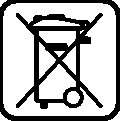 îå÷ùñéóôÜ ãéá íá áíáêõêëùèïýí ìå ôñüðï öéëéêü ðñïò ôï ðåñéâÜëëïí.Ôçñïýìå ôï äéêáßùìá áëëáãþí.TürkçeGüvenlik Talimatý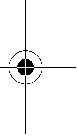 Elektrikli El Aletleri İçin Genel Uyarý TalimatýBütün uyarýlarý ve talimat hükümlerini okuyun. Açýklanan uyarýlara ve talimat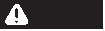 hükümlerine uyulmadýğý takdirde elektrik çarpmalarýna, yangýnlara ve/veya ağýr yaralanmalara neden olunabilir.Bütün uyarýlarý ve talimat hükümlerini ileride kullanmak üzere saklayýn.Uyarý ve talimat hükümlerinde kullanýlan “Elektrikli El Aleti” kavramý,akým şebekesine bağlý (şebeke bağlantý kablosu ile) aletlerle akü ile çalýşan aletleri(akým şebekesine bağlantýsý olmayan aletler)kapsamaktadýr.Çalýşma yeri güvenliğifÇalýştýğýnýz yeri temiz tutun ve iyi aydýnlatýn. Çalýştýğýnýzyer düzensiz ise veiyi aydýnlatýlmamýşsa kazalar ortaya çýkabilir.fYakýnýnda patlayýcý maddeler,yanýcý sývý, gaz veya tozlarýn bulunduğu yerlerde elektrikli el aleti ile çalýşmayýn.Elektrikli el aletleri, toz veya buharlarýn tutuş-masýna neden olabilecek kývýlcýmlar çýkarýrlar.fElektrikli el aleti ile çalýşýrken çocuklarý ve başkalarýný uzakta tutun. Dikkatiniz dağýlacak olursa aletinkontrolünü kaybedebilirsiniz.Elektrik GüvenliğifElektrikli el aletinin bağlantý fişi prize uymalýdýr. Fişihiçbir zaman değiştirmeyin. Koruyucu topraklanmýş elektrikli el aletleriile birlikte adaptör fiş kullanmayýn. Değiştirilmemiş fişve uygun priz elektrik çarpma tehlikesini azaltýr.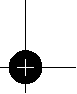 Bosch Power Tools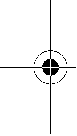 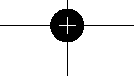 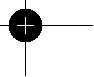 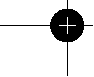 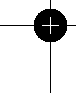 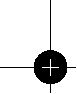 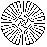 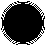 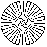 OBJ_BUCH-813-003.book Page 83 Friday, November 4, 2011 7:23 AM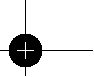 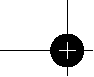 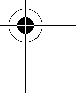 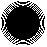 fBorular, kalorifer petekleri, ýsýtýcýlar ve buzdolaplarý gibi topraklanmýş yüzeylerle bedensel temasa gelmekten kaçýnýn. Bedeniniz topraklandýğý anda büyük bir elektrik çarpma tehlikesi ortaya çýkar.fAleti yağmur altýnda veya nemli ortamlarda býrakmayýn. Suyun elektrikli el aleti içine sýzmasý elektrik çarpma tehlikesini artýrýr.fElektrikli el aletini kablosundan tutarak taşýmayýn, kabloyu kullanarak asmayýn veyakablodan çekerek fişi çýkarmayýn. Kabloyu ýsýdan, yağdan, keskin kenarlý cisimlerden veya aletin hareketli parçalarýndan uzak tutun.Hasarlý veya dolaşmýş kablo elektrik çarpma tehlikesini artýrýr.fBir elektrikli elaleti ile açýk havada çalýşýrken, mutlaka açýk havada kullanýlmaya uygun uzatma kablosu kullanýn. Açýk havada kullanýlmaya uygun uzatma kablosunun kullanýlmasýelektrik çarpma tehlikesini azaltýr.fElektrikli el aletinin nemli ortamlarda çalýştýrýlmasý şartsa, mutlaka arýza akýmý koruma şalteri kullanýn. Arýza akýmý koruma şalterinin kullanýmý elektrik çarpma tehlikesini azaltýr.Kişilerin GüvenliğifDikkatli olun, ne yaptýğýnýza dikkat edin, elektrikli elaleti ile işinizi makul bir tempo ve yöntemle yürütün. Yorgunsanýz, aldýğýnýz haplarýn, ilaçlarýn veya alkolün etkisinde iseniz elektrikli el aletini kullanmayýn. Aleti kullanýrken bir anki dikkatsizlikönemli yaralanmalara neden olabilir.fDaima kişisel koruyucu donaným ve bir koruyucu gözlük kullanýn. Elektrikli el aletinin türüve kullanýmýna uygun olarak; toz maskesi, kaymayan iş ayakkabýlarý, koru-yucu kask veya koruyucu kulaklýk gibi koruyucu donaným kullanýmý yaralanma tehlikesini azalttýr.fAleti yanlýşlýkla çalýştýrmaktan kaçýnýn. Akým ikmal şebekesine ve/veya aküye bağlamadan, elinize alýp taşýmadan önce elektrikli el aletinin kapalý olduğundan emin olun. Elektrikli el aletini parmağýnýz şalter üzerinde dururken taşýrsanýz ve alet açýkken fişi prize sokarsanýz kazalara neden olabilirsiniz.fElektrikli el aletini çalýştýrmadan önce ayar aletlerini veya anahtarlarý aletten çýkarýn. Aletin dönen parçalarý içinde bulunabilecek bir yardýmcý alet yaralanmalara neden olabilir.fÇalýşýrken bedeniniz anormal durumda olmasýn. Çalýşýrken duruşunuz güvenli olsun ve dengenizi her zaman koruyun.Bu sayede aleti beklenmedik durumlarda daha iyi kontrol edebilirsiniz.fUygun iş elbiseleri giyin. Geniş giysiler giymeyin ve taký takmayýn. Saçlarýnýzý, giysileriniz ve eldivenlerinizi aletin hareketli parçalarýndan uzak tutun.Bol giysiler,uzun saçlar veya takýlar aletin hareketli parçalarý tarafýndan tutulabilir.fToz emme donanýmý veyatoz tutma tertibatý kullanýrken, bunlarýn bağlý olduğundan ve doğru kullanýldýğýndan emin olun. Toz emme donanýmýnýn kullanýmý tozdan kaynalanabilecek tehlikeleri azaltýr.Bosch Power ToolsTürkçe | 83Elektrikli el aletlerinin özenle kullanýmý ve bakýmý fAleti aşýrý ölçede zorlamayýn. Yaptýğýnýz işe uygunelektrikli el aletleri kullanýn. Uygun performanslý elektrikli el aleti ile, belirlenen çalýşma alanýnda daha iyi ve güvenli çalýşýrsýnýz.fŞalteri bozuk olan elektrikli el aletini kullanmayýn. Açýlýp kapanamayan bir elektrikli el aleti tehlikelidir ve onarýlmalýdýr.fAlette bir ayarlama işlemine başlamadan ve/veya aküyü çýkarmadan önce, herhangi bir aksesuarý değiştirirken veya aleti elinizden býrakýrken fişi prizden çekin. Buönlem, elektrikli el aletinin yanlýşlýkla çalýşmasýný önler.fKullaným dýşý duran elektrikli el aletlerini çocuklarýn ulaşamayacağý bir yerde saklayýn. Aleti kullanmayý bilmeyen veya bu kullaným kýlavuzunu okumayan kişilerin aletle çalýşmasýna izin vermeyin. Deneyimsiz kişiler tarafýndan kullanýldýğýnda elektrikli el aletleri tehlikelidir.fElektrikli el aletinizin bakýmýný özenle yapýn. Elektrikli el aletinizin kusursuz olarak işlevgörmesini engelleyebilecek bir durumun olup olmadýğýný, hareketli parçalarýn kusursuz olarak işlev görüp görmediklerini ve sýkýşýp sýkýşmadýklarýný, parçalarýn hasarlý olup olmadýğýný kontrol edin. Aleti kullanmaya başlamadan önce hasarlý parçalarý onartýn. Birçok iş kazasý elektrikli elaletlerinin kötü bakýmýndan kaynaklanýr.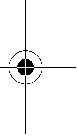 fKesici uçlarý daima keskin ve temiz tutun.Özenle bakýmý yapýlmýş keskin kenarlý kesme uçlarýnýn malzeme içinde sýkýşmatehlikesi daha azdýr ve daharahat kullaným olanağý sağlarlar.fElektrikliel aletini, aksesuarý, uçlarý ve benzerlerini, bu özel tip alet için öngörülen talimata göre kullanýn. Bu sýrada çalýşma koşullarýnýve yaptýğýnýz işi dikkate alýn. Elektrikli el aletlerinin kendileri için öngörülen alanýn dýşýnda kullanýlmasý tehlikeli durumlara neden olabilir.ServisfElektrikli el aletinizi sadece yetkili personele ve orijinalyedek parça kullanma koşuluile onartýn. Bu sayede aletin güvenliğini sürekli hale getirirsiniz.Daire testereler için güvenlik talimatýKesme yöntemifTEHLİKE: Ellerinizi kesme yapýlan yere ve testerebýçağýna yaklaştýrmayýn. İkinci elinizle ek tutamağý veya motor gövdesini tutun. İki elinizle testereyi tuttuğunuzda ellerinizin testere býçağý tarafýndan yaralanma tehlikesini önlersiniz.fİş parçasýný alttan tutmayýn. Koruyucu kapak sizi iş parçasýnýn altýnda koruyamaz.fKesme derinliğini iş parçasý kalýnlýğýna uyarlayýn.İş parçasý altýnda tam bir diş boyundan daha kýsa bir kýsým görülmelidir.fKesilecek iş parçasýný hiçbir zaman elinizde veya bacağýnýzýn üzerinde tutmayýn. İş parçasýný sağlam bir tertibatla emniyete alýn. Testerenin bedeninizle temasa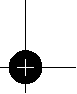 1 619 P09 868 |(4.11.11)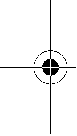 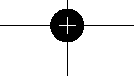 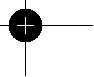 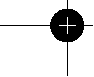 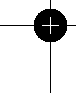 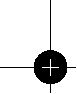 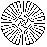 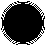 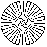 OBJ_BUCH-813-003.book Page 84 Friday, November 4, 2011 7:23 AM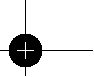 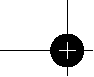 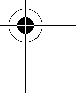 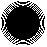 84 | Türkçegelmesinin, testere býçağýnýn sýkýşmasýnýn veya aletin kontrolünün kaybedilmesinin önüne geçmekiçin iş parçasýnýn iyi bir biçimde tespit edilmesi önemlidir.fÇalýşýrken alet ucunun görünmeyen elektrikakýmý ileten kablolara veya aletin kendi şebeke kablosuna temas etme olasýlýğý varsa elektrikli el aletini sadece izolasyonlu tutamağýndan tutun. Elektrik gerilimi ileten kablolarla temasa gelinince elektrikli el aletinin metal parçalarý da elektrik gerilimine maruz kalýr ve elektrik çarpmasýna neden olunur.fUzunlamasýna kesme yaparken daima bir dayamak veya düz kenar kýlavuzu kullanýn. Bu yolla kesme hassaslýğýný artýrýr, testere býçağýnýn sýkýşma olasýlýğýný azaltýrsýnýz.fDaima uygun giriş delikli doğru büyüklükte testere býçaklarý kullanýn (örenğin yýldýz biçimli veya yuvarlak). Testerenin montaj parçalarýnauygun olmayan testere býçaklarý balanssýz dönerler ve aletin kontrolünün kaybýna neden olurlar.fHiçbir zaman hasarlý veya yanlýş testere býçağý besleme diski veya vidasý kullanmayýn.Testere býçağý besleme diskleri ve vidalarý optimum performans ve işletim güvenliği sağlamak üzere testereniz için özel olarak tasarlanmýştýr.fGeri tepme – Nedenleri ve ilgili güvenlik talimatý– Bir geritepme, takýlan, sýkýşan veyayanlýş doğrultulan testere býçağýnýn ani reaksiyonu olup, testerenin kontrol dýşýnda yukarý kalkmasýna ve kullanýcý yönünde hareket etmesine neden olur;– Testere býçağý kesme yarýğý içinde takýlacak veya sýkýşacak olursa bloke olur ve motor kuvvetitestereyi kullanýcýya doğru geri iter;– Testere býçağý kesme hattýnda döner veya yanlýş doğrultulursa, testere býçağýnýn arka kenarýndakidişler iş parçasýnýn üst yüzeyine takýlabilir ve bunun sonucunda testere býçağý kesme yarýğýndan dýşarý çýkabilir ve testere kullanýcý yönünde geri hareket edebilir.Geri tepme testerenin yanlýş veya hatalý kullanýmýndan kaynaklanýr. Geri tepme kuvvetleri aşağýda belirtilen güvenlikönlemlerinin alýnmasýyla önlenebilir.fTestereyi iki elinizle sýkýca tutun ve kollarýnýzý geri tepme kuvvetlerini karşýlayabilecek bir konuma getirin. Daima testere býçağýnýn yan tarafýnda durun, hiçbir zaman bedeninizi testere býçağý ile ayný doğrultuya getirmeyin. Geri tepme olduğunda testere geriye doğru savrulabilir, ancak kullanýcý uygun önlemlerle geritepme kuvvetlerini karşýlayabilir.fTestere býçağý sýkýştýğýnda veya işe ara verdiğinizde testereyi kapatýn ve testere býçağý tam olarak duruncaya kadar iş parçasý içinde tutun. Testere býçağý hareket ettiği sürece hiçbir zaman testereyi iş parçasýndan çýkarmayý veya geri çekmeyi denemeyin, aksi takdirde geri tepme kuvveti oluşabilir. Testere býçağýnýn sýkýşma nedenini tespit edin ve bu nedeni ortadan kaldýrýn.fİş parçasý içindeki testereyi tekrar çalýştýrmak isterseniz önce testere býçağýný kesme aralýğýnda merkezleyin ve testere býçağý dişlerinin iş parçasýna1619 P09868 | (4.11.11)takýlý olup olmadýğýný kontrol edin. Testere býçağý sýkýştýğýnda testereyi tekrar çalýştýracak olursanýz testere býçağý iş parçasýndan çýkabilir veya bir geri tepme oluşabilir.fTestere býçağýnýn sýkýşmasýndan kaynaklanacak geri tepmeleri önlemek için büyük levhalarý destekleyin. Büyük levhalar kendi ağýrlýklarý ile bükülebilir. Levhalar hem kesme yeri yakýnýndanhem de kenardan olmak üzere iki taraftan da desteklenmelidir.fKörelmiş veya hasar görmüş testere býçaklarýný kullanmayýn. Kör veya yanlýş doğrultulmuş dişlere sahip testere býçaklarý dar kesme aralýklarýnda yüksek sürtünmeye neden olurlar,sýkýşýrlar ve geri tepme kuvvetlerinin oluşmasýna neden olabilirler.fKesme işlemine başlamadan önce kesme derinliği ve kesme açýsý ayar tertibatlarýný sýkýn. Kesme sýrasýnda ayarlar değişecek olursa testere býçağý sýkýşabilir ve geri tepme kuvvetleri oluşabilir.fÖzellikle mevcut duvarlarda ve diğer görünmeyen yerlerde kesme yaparken dikkatli olun. Malzeme içine giren testere býçağý görünmeyen nesneler içinde bloke olabilir ve geri tepme kuvvetlerinin ortaya çýkmasýna neden olabilir.Alt koruyucu kapağýn fonksiyonufHer kullanýmdan önce alt koruyucu kapağýn kusursuzbiçimde kapanýpkapanmadýğýný kontrol edin. Alt koruyucu kapak serbest olarak hareket etmiyorsa veya hemen kapanmýyorsa testereyi kullanmayýn. Alt koruyucu kapağý hiçbir zaman açýk durumda sýkýştýrmayýn veya bağlamayýn.Testere istenmeden yere düşecek olursa altkoruyucu kapak bükülebilir. Koruyucu kapağý geri çekme kolu ile açýn ve serbest olarak hereket edip etemdiğini, bütün kesme derinlikleriile kesme açýlarýnda testere býçağýna veya başka parçalara temas edip etmediğini kontrol edin.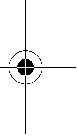 fAlt koruyucu kapak yayýnýn fonksiyonunu kontrol edin. Alt koruyucu kapakve yay kusursuz olarak çalýşmýyorsa testereyi bakýma gönderin.Hasarlý parçalar, talaşlarýn yapýşkan birikimi koruyucu kapağýn çalýşmasýný engelleyebilir.fAlt koruyucu kapağý elinizle sadece özel kesme işlerinde, örneğin malzeme içine dalarak kesme veya açýlý kesme işlerinde açýn. Testere býçağý iş parçasý içine dalýnca alt koruyucu kapağý geriçekme kolu ile açýn ve kolu býrakýn. Diğer bütün kesme işlerinde alt koruyucu kapak otomatik olarak çalýşmalýdýr.fAlt koruyucu kapaktestere býçağýný kapatmadan testereyi tezgaha veya yere býrakmayýn. Kapatýlmamýş ve serbet dönüş halindeki testere býçağýkesme yönünün tersine doğru hareket eder ve önüne gelen her şeyi keser. Bu nedenle testereninserbest dönüş süresine dikkat edin.Ek uyarýlarfTalaş atma yerini ellerinizle tutmayýn. Dönen parçalar tarafýndan yaralanabilirsiniz.fTestereyi başýnýz üzerindetutarak çalýşmayýn. Baş üstünde elektrikli el aletini yeterli ölçüde kontrol edemezsiniz.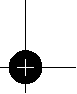 Bosch Power Tools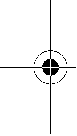 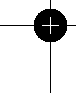 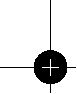 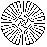 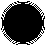 OBJ_BUCH-813-003.book Page 85 Friday, November 4, 2011 7:23 AM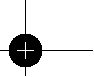 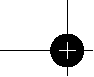 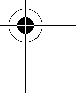 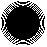 fGörünmeyen ikmal hatlarýný tespit etmek üzere uygun tarama cihazlarý kullanýn veya mahalli ikmal şirketlerinden yardým alýn.Elektrik kablolarýyla temas yanýklara ve elektrik çarpmasýna neden olabilir. Bir gaz borusuna hasar vermek patlamalar ortaya çýkarabilir. Bir su borusuna girmek maddi hasara veya elektrik çarpmasýna neden olabilir.fElektrikli el aletini sabit olarak kullanmayýn. Bu alet kesme masasýnda kullanýlmaya uygun değildir.fHSS-Çelikten yapýlma testere býçaklarý kullanmayýn. Bu testere býçaklarý çabuk kýrýlýr.fDemir içerikli metalleri kesmeyin.Akkor halindeki talaşlar toz emme sistemindetutuşmaya neden olabilir.fÇalýşýrken elektrikli el aletini iki elinizle sýkýcatutun ve duruş pozisyonunuzun güvenli olmasýna dikkat edin. Elektrikli el aleti iki elle daha güvenli kullanýlýr.fİş parçasýný emniyete alýn. Bir germe tertibatý veya mengene ilesabitlenen iş parçasý elle tutmaya oranla daha güvenli tutulur.fElinizden býrakmadan önce elektrikli el aletinin tam olarak durmasýný bekleyin. Alete takýlan uç sýkýşabilir ve elektrikli el aletinin kontrolünü kaybedebilirsiniz.Ürün ve işlev tanýmýBütün uyarýlarý ve talimat hükümlerini okuyun.Açýklanan uyarýlara ve talimat hükümlerine uyulmadýğý takdirdeelektrik çarpmalarýna, yangýnlara ve/veya ağýr yaralanmalara neden olunabilir.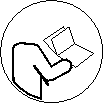 Lütfen aletin resminin göründüğü sayfayý açýn ve bu kullaným kýlavuzunu okuduğunuz sürece bu sayfayý açýk tutun.Usulüne uygun kullanýmBu elektrikli el aleti;sağlam bir zemin üzerinde ahşap malzemede uzunlamasýna ve enine düz hatlý kesme işleri ile gönyeli kesme işleriiçin geliştirilmiştir. Uygun testere býçaklarý ile örneğin profiller gibi ince kenarlý demir dýşý metaller de kesilebilir.Bu aletle demir içeriklimetallerin kesilmesine müsaade yoktur.Türkçe | 85Şekli gösterilen elemanlarŞekli gösterilen elemanlarýn numaralarý grafik sayfasýndaki elektrikli el aleti resmindeki numaralarlaaynýdýr.1 Açma/kapama şalteri2 Açma/kapama şalteri emniyeti3 Ek tutamak (izolasyonlu tutamak yüzeyi) 4 Mil kilitleme düğmesi5 Skala gönye açýsý6 Gönye açýsý ön seçimi için kelebek vida 7 Paralellik mesnedi kelebek vidasý8 Kesme işareti 45° 9 Kesme işareti 0°10 Paralellik mesnedi11 Pandül hareketli koruyucu kapak 12 Taban levhasý13 Pandül hareketli koruyucu kapak ayar kolu 14 Talaş atma yeri15 Koruyucu kapak16 Tutamak (izolasyonlu tutamak yüzeyi) 17 İç altýgen anahtar18 Pullu germe vidasý 19 Bağlama flanşý20 Daire testere býçağý* 21 Bağlama flanşý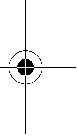 22 Testere mili23 Emme adaptörü*24 Kesme derinliği ön seçimi için germe kolu 25 Kesme derinliği skalasý26 Gönye açýsý ön seçimi için kelebek vida 27 Vidalý işkence çifti***Şekli gösterilen veya tanýmlanan aksesuar standart teslimat kapsamýnda değildir. Aksesuarýn tümünü aksesuar programýmýzda bulabilirsiniz.**Piyasadan temin edilebilir (Teslimat kapsamýnda değildir)Teknik verilerVeriler 230V’luk bir anma gerilimi [U] için geçerlidir. Farklýgerilimlerde ve farklý ülkelere özgü tiplerde bu veriler değişebilir. Lütfen elektrikliel aletinizin tip etiketi üzerindeki ürün koduna dikkat edin. Tek tek aletlerin ticari kodlarý değişik olabilir.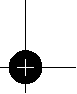 Bosch Power Tools	1 619 P09 868 |(4.11.11)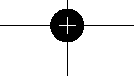 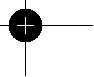 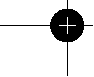 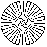 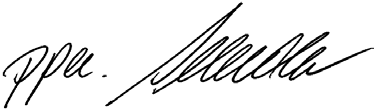 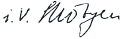 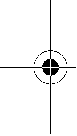 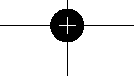 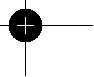 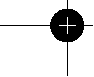 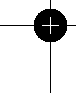 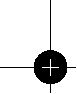 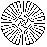 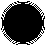 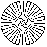 OBJ_BUCH-813-003.book Page 86 Friday, November 4, 2011 7:23 AM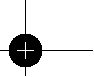 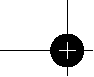 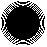 86 | Türkçe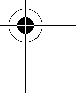 Daire testereMinimum testere býçağý çapý Maksimum gövde kalýnlğý Giriş deliğiAğýrlýğý EPTA-Procedure 01/2003’e göreGKS 190 Professionalmm	184 mm                              2,0 mm                               30kg	4,2GKS 190 Professional184 2,5 164,2Koruma sýnýfý	/ II	/ II Veriler 230V’luk bir anma gerilimi [U] için geçerlidir. Farklýgerilimlerde ve farklý ülkelere özgü tiplerde bu veriler değişebilir.Lütfen elektrikliel aletinizin tip etiketi üzerindeki ürün koduna dikkat edin. Tek tek aletlerin ticari kodlarý değişik olabilir.Gürültü/Titreşim bilgisiGürültüye ait ölçme değerleri EN60745’e göre tespit edilmektedir.Aletin A olarak değerlendirilen gürültü seviyesi tipik olarak şöyledir: Ses basýncý seviyesi 96dB(A); gürültü emisyonu seviyesi 107dB(A). Tolerans K=3dB.Koruyucu kulaklýk kullanýn!Toplam titreşim değerleri ah (üç yönün vektör toplamý) ve tolerans K, EN60745 uyarýnca:ah<2,5m/s2, K=1,5m/s2.Bu talimatta belirtilen titreşim seviyesiEN60745’e göre normlandýrýlmýş bir ölçme yöntemi ile tespit edilmiştir ve elektrikli el aletlerinin karşýlaştýrýlmasýnda kullanýlabilir. Bu değer geçici olarak titreşim seviyesinin tahmin edilmesine uygundur.Belirtilen titreşim seviyesi elektrikli el aletinin temel kullaným alanlarýný temsil eder. Ancak elektrikli el aleti başka kullaným alanlarýnda kullanýlýrken, farklý uçlarla kullanýlýrken veya yetersiz bakýmla kullanýlýrken, titreşim seviyesi belirtilen değerden farklý olabilir. Bu da toplam çalýşma süresi içindeki titreşim yükünü önemli ölçüde artýrabilir.Titreşim yükünü tam olarak tahmin edebilmek için aletin kapalý olduğu veya çalýştýğý halde kullanýlmadýğý süreler de dikkate alýnmalýdýr. Bu, toplamçalýşma süresi içindeki titreşim yükünü önemli ölçüde azaltabilir.Titreşimin kullanýcýya bindirdiği yük için önceden ek güvenlik önlemleri alýn. Örneğin:Elektrikli el aletinin ve uçlarýn bakýmý, ellerin sýcak tutulmasý, iş aşamalarýnýn organize edilmesi.Uygunluk beyanýTek sorumlu olarak“Teknik veriler” bölümünde tanýmlanan ürünün aşağýdaki norm veya normatif belgelere uygunluğunu beyan ederiz: 2011/65/AB, 2004/108/AT, 2006/42/AT yönetmelik hükümleri uyarýnca EN60745.Teknik belgelerin bulunduğu merkez (2006/42/AT): Robert Bosch GmbH, PT/ETM9,D-70745 Leinfelden-EchterdingenDr. Egbert Schneider	Dr. Eckerhard Strötgen Senior Vice President	Engineering Director Engineering	PT/ESIRobert Bosch GmbH, Power Tools Division D-70745 Leinfelden-Echterdingen 14.10.20111619 P09868 | (4.11.11)MontajDaire testere býçaklarýnýn takýlmasý/ değiştirilmesifElektrikli el aletinin kendinde bir çalýşma yapmadan önce her defasýnda fişi prizden çekin.fTestere býçağýný takarken koruyucu eldiven kullanýn. Testere býçağýna temas ederseniz yaralanabilirsiniz.fSadece bu kullaným kýlavuzunda belirtilenverilere uygun testere býçaklarý kullanýn.fUç olarak hiçbir zaman zýmpara diski kullanmayýn.Testere býçağýnýn seçimiTavsiye edilin testere býçaklarýnýn genel görünüşünübu kýlavuzun sonunda bulabilirsiniz.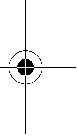 Testere býçağýnýn takýlmasý (Bakýnýz:ŞekilA)Uç değiştirmek için elektrikli el aletini motor gövdesinin ön tarafý üzerine yatýrýn.– Mil kilitleme düğmesine 4 basýn ve düğmeyi basýlý tutun. fMil kilitleme düğmesini 4 sadece testere mili dururkenkullanýn. Aksi takdirde elektrikli el aleti hasar görebilir.– İç altýgen anahtarla 17 germe vidasýný 18n yönünde çevirerek çýkarýn.– Pandül hareketli koruyucu kapağý 11 geri çekin ve o konumda tutun.– Germe flanşý 19 iletestere býçağýný20 testere milinden22 çýkarýn.Testere býçağýnýn takýlmasý (Bakýnýz:ŞekilA)Uç değiştirmek için elektrikli el aletini motor gövdesinin ön tarafý üzerine yatýrýn.– Testere býçağýný20ve takýlacak bütün bağlama parçalarýný temizleyin.– Pandül hareketli koruyucu kapağý 11 geri çekin ve o konumda tutun.– Testere býçağýný20 bağlama flanşýna21 yerleştirin. Dişlerin kesme yönü (testere býçağýndaki ok yönü) ve koruyucu kapağýn 15 dönme yönü oku birbirine uymalýdýr.– Germe flanşýný 19 yerineyerleştirin ve germe vidasýný18 o yönünde çevirerek takýn. Bağlama flanşý 21 ile germe flanşýnýn 19 konumunun doğru olmasýna dikkat edin.– Mil kilitleme düğmesine 4 basýn ve düğmeyi basýlý tutun. – İç altýgen anahtarla 17 germe vidasýný 18o yönünde sýkýn.Sýkma torku 6–9Nm olmalýdýr, bu elle sýkmaya veya¼ dönüşe denktir.Bosch Power Tools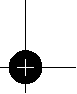 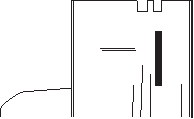 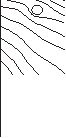 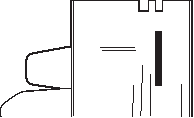 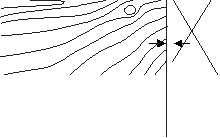 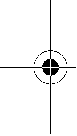 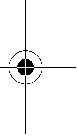 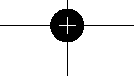 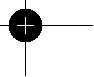 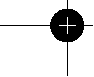 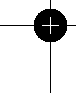 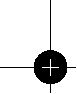 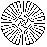 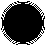 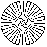 OBJ_BUCH-813-003.book Page 87 Friday, November 4, 2011 7:23 AM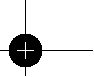 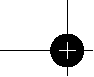 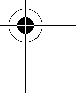 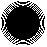 Toz ve talaş emmefElektrikli el aletinin kendinde bir çalýşma yapmadan önce her defasýnda fişi prizden çekin.fKurşun içeren boyalar, bazý ahşap türleri, mineraller ve metaller gibi maddeler işlenirken ortaya çýkan toz sağlýğa zararlý olabilir. Bu tozlara temas etmek veya bu tozlarý solu-mak allerjik reaksiyonlara ve/veya kullanýcýnýn veya onun yakýnýndaki kişilerin nefes alma yollarýndaki hastalýklara neden olabilir.Kayýn veya meşe gibi bazý ağaç tozlarý kanserojen etkiye sahiptir, özellikle de ahşap işleme sanayiinde kullanýlan katký maddeleri (kromat, ahşap koruyucu maddeler) ile birlikte. Asbest içeren malzemeler sadece uzmanlar tarafýndan işlenmelidir.– Mümkün olduğu kadar işlediğiniz malzemeye uygun bir tozemme tertibatý kullanýn.– Çalýşma yerinizi iyi bir biçimde havalandýrýn. – P2 filtre sýnýfý filtre takýlý soluk alma maskesikullanmanýzý tavsiye ederiz.İşlenen malzemelere ait ülkenizdekigeçerli yönetmelik hükümlerine uyun.fÇalýştýğýnýz yerde tozun birikmesini önleyin.Tozlar kolayca alevlenebilir.Emme adaptörünün takýlmasý (Bakýnýz:ŞekilB)Emme adaptörünü 23 talaş atma yerine 14 kilitleme yapacak biçimde takýn. Emme adaptörüne 23 35mm çapýnda bir emme hortumu bağlanabilir.fEmme adaptörü harici toz emme tertibatý olmadan takýlmamalýdýr. Aksi takdirde emmekanalý týkanabilir.fEmme adaptörüne toz torbasý bağlanmamalýdýr. Aksi tasdirde emme sistemi týkanabilir.Optimum emme performansýný sağlamak için emme adaptörünün 23 düzenli aralýklarla temizlenmesi gerekir.Harici toz emmeEmme hortumunu birelektrik süpürgesi (aksesuar) bağlayýn. Bağlanabilecek elektrik süpürgelerinin genel görünüşünü bu talimatýn sonunda bulabilirsiniz.Bu elektrikli el aleti direkt olarak uzaktankumanda sistemli bir Bosch çok amaçlý elektrik süpürgesinin prizine bağlanabilir. Bu elektrik süpürgesi elektrikli el aleti çalýştýrýldýğýnda otomatik olarak çalýşýr.Elektrik süpürgesi işlenen malzemeye uygun olmalýdýr.Özellikle sağlýğa zararlý, kanserojen veya kuru tozlarý emdirirken özel elektrik süpürgesi (sanayi tipi elektrik süpürgesi) kullanýn.İşletimİşletim türlerifElektrikli el aletinin kendinde bir çalýşma yapmadan önce her defasýnda fişi prizden çekin.Kesme derinliğinin ayarlanmasý (Bakýnýz:ŞekilC) fKesme derinliğini iş parçasý kalýnlýğýna uyarlayýn. İşparçasý altýnda tam bir diş boyundan daha kýsa bir kýsým görülmelidir.Bosch Power ToolsTürkçe | 87Germe kolunu24gevşetin. Kesme derinliğini azaltmak için testereyi taban levhasýndan 12 uzaklaştýrýn, artýrmak için testereyi taban levhasýna 12 yaklaştýrýn. İstediğiniz ölçüyü kesme derinliği sklasýnda ayarlayýn. Daha sonra germe kolunu 24 tekrar sýkýn.Germe kolunu24gevşettikten sonra kesme derinliğini tam olarak ayarlayamýyorsanýz, germe kolunu24 testeredençekin ve aşağý indirin. Germe kolunu 24 tekrar býrakýn. İstediğiniz kesme derinliği ayarlanabilecek duruma gelinceye kadar bu işlemi tekrarlayýn.Germe kolunu24sýktýktan sonra kesme derinliğini yeterli ölçüde sabitleyemiyorsanýz germe kolunu 24 testereden çekin ve yukarý kaldýrýn. Germe kolunu 24 tekrar býrakýn. Kesme derinliği sabitleninceyekadar bu işlemi tekrarlayýn.Gönye açýsýnýn ayarlanmasýKelebek vidalarý6 ve 26 gevşetin. Testereyi yana hareket ettirin. İstediğiniz ölçüyü skalada 5 ayarlayýn. Kelebek vidalarý 6 ve26 tekrar sýkýn.Not:Gönyeli kesmelerdekesmederinliği kesme derinliği skalasýnda25 gösterilen değerden daha düşüktür.Kesme işaretleriKesme işareti0° (9) dik açýlýkesmede testere býçağýnýn pozisyonunu gösterir. Kesme işareti 45° (8) testere býçağýnýn 45°-kesimdeki pozisyonunu gösterir.Tam ölçülü hassas kesme için daire testereyi iş parçasýna şekilde gösterildiği gibiyerleştirin. Bir deneme kesmesi yapmanýz her zaman yararlýdýr.ÇalýştýrmafŞebeke gerilimine dikkat edin! Akým kaynağýnýn gerilimi elektrikli el aletinin tipetiketi üzerindeki verilere uygunolmalýdýr. 230V ile işaretlenmiş elektrikli el aletleri 220V ile de çalýştýrýlabilir.Açma/kapamaElektrikli el aletini çalýştýrmak için önce kapama/şalteri emniyetine basýn 2 ve sonra açmakapama şalterine basýn ve açma/kapama şalterini1 basýlý konumda tutun.Elektrikli el aletini kapamak için açma/kapama şalterini 1 býrakýn.Not:Güvenlik nedenleriyle açma/kapama şalteri 1 kilitlenmemeli, çalýşma sýrasýnda hep basýlý tutulmalýdýr.Çalýşýrken dikkat edilecek hususlar Testere býçağýný çarpma ve darbelerden koruyun.Elektrikli el aletini kesme yönünde düzenli ve hafif bastýrma kuvveti ile yönlendirin. Fazla bastýrma kuvvetinin uygulanmasý ucun kullaným ömrünü önemli ölçüde kýsaltýr ve elektrikliel aletinin hasar görmesine neden olabilir.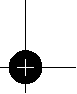 1 619 P09 868 |(4.11.11)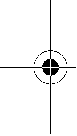 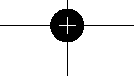 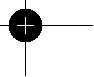 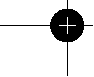 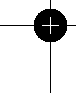 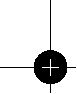 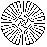 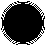 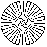 OBJ_BUCH-813-003.book Page 88 Friday, November 4, 2011 7:23 AM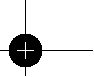 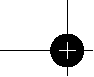 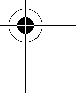 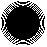 88 | PolskiKesme performansý ve kesme kalitesi büyük ölçüde testere býçağý dişlerinin biçimine bağlýdýr. Bu nedenle her zaman keskin ve işlenen malzemeye uygun testere býçaklarý kullanýn.Ahşabýn kesilmesiTestere býçağýnýn doğru olarak seçilmesi ahşap türüne, ahşap kalitesine ve yapýlancak kesimin uzunlamasýnamý yoksa enine mi yapýlacağýna bağlýdýr.Ladin malzeme kesilirken uzun ve helezonik talaşlar ortaya çýkar.Kayýn ve meşe tozlarýözellikle sağlýğa zararlýdýr, bu nedenle bu malzemeyi işlerken daima toz emme donanýmý kullanýn.Paralellik mesnedi ile kesme (Bakýnýz:ŞekilD)Paralellik mesnedi 10 iş parçasý kenarý boyunca veya ölçülü şeritbiçimli hassas kesme işlemine olanak sağlar.Kelebek vidayý 7 gevşetin ve paralellik mesnedi 10 skalasýný taban levhasý 12 kýlavuzuna itin. İstediğiniz kesme genişliğini skala değeri olarak ilgili kesme işaretinde9 veya 8 ayarlayýn, bu konuda bakýnýzbölüm “Kesme işaretleri”. Kelebek vidayý7 tekrar sýkýn.Yardýmcý dayamakla kesme (Bakýnýz:ŞekilE)Büyük iş parçalarýný işlemek veya düz kenarlarý kesmek için iş parçasýna bir tahta veya lata tespit edebilirsiniz ve daire testerenin taban levhasýný bu yardýmcý dayamak boyunca hareket ettirebilirsiniz.Bakým ve servisBakým ve temizlikfElektrikli el aletinin kendinde bir çalýşma yapmadan önce her defasýnda fişi prizden çekin.fİyi ve güvenli çalýşabilmek için elektrikli el aletini ve havalandýrma deliklerini daima temiz tutun.Pandül hareketli koruyucu kapak her zaman serbest hareket edebilmeli vekendiliğinden kapanmalýdýr. Bu nedenle pandül hareketli koruyucu kapağýn çevresini daimatemiz tutunt. Toz vetalaşlarý basýnçlý hava veya fýrçayla temizleyin.Kaplamalý olmayan testere býçaklarý ince bir tabaka asitsizyağ sürülerek paslanmaya karşý korunabilir. Her kesme işleminden önce yağý temizleyin, aksi takdirde ahşap lekelenir.Testere býçağý üzerindeki reçine veya tutkal kalýntýlarý kesme kalitesini düşürür. Bu nedenle testere býçaklarýný kullanýmdan hemen sonra temizleyin.Yedek bağlantý kablosu gerekliise, güvenliğin tehlikeye düşmemesi için Bosch’tan veya yetkili bir servisten temin edilmelidir.Dikkatli biçimde yürütülen üretim ve test yöntemlerine rağmen elektrikli el aleti arýza yapacak olursa, onarým Bosch elektrikli aletleri için yetkili bir serviste yapýlmalýdýr.Bütün başvuru ve yedek parça siparişlerinizde mutlaka aletinizin tip etiketindeki 10haneli ürün kodunu belirtiniz.1619 P09868 | (4.11.11)Müşteri servisi ve müşteri danýşmanlýğýMüşteri servisleri ürününüzün onarým ve bakýmý ile yedek parçalarýna ait sorularýnýzý yanýtlandýrýr. Demonte görünüşler veyedek parçalara ait bilgilerişu adreste de bulabilirsiniz: www.bosch-pt.comBosch müşteri servisitimi satýn alacağýnýz ürünün özellikleri, buürünün kullanýmý veayar işlemleri hakkýndaki sorularýnýz ile yedek parçalarýna ait sorularýnýzý memnuniyetle yanýtlandýrýr.TürkçeBosch San. ve Tic. A.S.Ahi Evran Cad. No:1 Kat:22 Polaris Plaza80670 Maslak/IstanbulBosch Uzman Ekibi +90 (0212) 367 18 88TasfiyeElektrikli el aleti, aksesuarve ambalajmalzemesi çevre dostu bir yöntemle tasfiye edilmek üzere tekrarkazaným merkezine gönderilmelidir.Elektrikli el aletlerini evsel çöplerin içine atmayýn! Sadece AB üyesi ülkeler için:Elektrikli el aletleri ve eski elektronik aletlere ilişkin 2002/96/AT sayýlý Avrupa Birliğiyönetmeliği ve bunlarýn tek tek ülkelerin hukuklarýna uyarlanmasý uyarýnca, kullaným ömrünü tamamlamýş elektrikli el aletleri ayrý ayrý toplanmak ve çevre dostu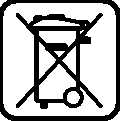 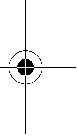 bir yöntemle tasfiye edilmek üzere yeniden kazaným merkezlerine gönderilmek zorundadýr.Değişiklik haklarýmýz saklýdýr.PolskiWskazówki bezpieczeństwaOgólne przepisy bezpieczeństwa dla elektronarzędziNależy przeczytać wszystkie wskazówki i przepisy. Błędy w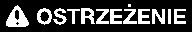 przestrzeganiu poniższych wskazówek mogą spowodować porażenie prądem, pożar i/lub ciężkie obrażenia ciała.Należy starannie przechowywać wszystkie przepisy i wskazówki bezpieczeństwa dla dalszego zastosowania.Użyte w poniższym tekście pojęcie„elektronarzędzie“ odnosi się do elektronarzędzi zasilanych energiąelektryczną z sieci (z przewodem zasilającym) i do elektronarzędzi zasilanych aku-mulatorami (bezprzewodu zasilającego).Bezpieczeństwo miejsca pracyfStanowisko pracy należy utrzymywać wczystości idobrze oświetlone.Nieporządek w miejscu pracy lub nieoświetlona przestrzeń robocza mogą być przyczyną wypadków.Bosch Power Tools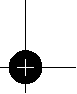 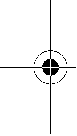 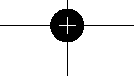 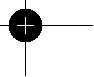 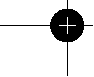 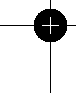 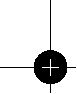 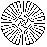 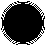 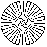 OBJ_BUCH-813-003.book Page 89 Friday, November 4, 2011 7:23 AM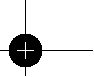 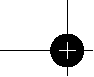 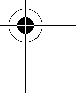 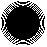 fNie należy pracować tym elektronarzędziem w otoczeniu zagrożonym wybuchem,w którym znajdują się np. łatwopalne ciecze, gazy lub pyły. Podczas pracy elektronarzędziem wytwarzają się iskry, które mogą spowodować zapłon.fPodczas użytkowania urządzenia zwrócić uwagę na to, aby dzieci i inne osoby postronne znajdowały się w bez-piecznej odległości. Odwrócenie uwagi może spowodować utratę kontroli nad narzędziem.Bezpieczeństwo elektrycznefWtyczka elektronarzędzia musi pasować do gniazda.Nie wolno zmieniać wtyczki wjakikolwiek sposób. Nie wolno używać wtyków adapterowych w przypadku elektronarzędzi z uziemieniem ochronnym. Niezmienione wtyczki i pasujące gniazda zmniejszają ryzyko porażenia prądem.fNależy unikać kontaktu z uziemionymi powierzchniami jak rury, grzejniki, piece ilodówki. Ryzyko porażenia prądem jest większe, gdy ciało użytkownika jest uziemio-ne.fUrządzenie należy zabezpieczyć przed deszczem i wilgocią. Przedostanie się wody do elektronarzędzia podwyższa ryzyko porażenia prądem.fNigdy nie należy używaćprzewodu do innych czynności. Nigdy nie należy nosić elektronarzędzia, trzymając je za przewód,ani używać przewodu do zawieszenia urządzenia; nie wolnoteżwyciągać wtycz-ki z gniazdka pociągając za przewód. Przewód należy chronić przed wysokimi temperaturami, należy gotrzy-mać zdala odoleju, ostrych krawędzi lub ruchomych części urządzenia.Uszkodzone lub splątane przewody zwiększają ryzyko porażenia prądem.fW przypadku pracy elektronarzędziem pod gołym niebem, należy używać przewodu przedłużającego, dostosowanego również do zastosowań zewnętrznych. Użycie właściwego przedłużacza (dostosowanego do pracy na zewnątrz) zmniejsza ryzyko porażenia prądem.fJeżeli nie da się uniknąć zastosowania elektronarzędzia w wilgotnym otoczeniu, należy użyć wyłącznika ochronnego różnicowo-prądowego. Zastosowanie wyłącznika ochronnego różnicowo-prądo-wego zmniejsza ryzyko porażenia prądem.Bezpieczeństwo osóbfPodczas pracy z elektronarzędziem należy zachowaćostrożność, każdą czynność wykonywać uważnie i z rozwagą. Nie należy używać elektronarzędzia, gdy jest się zmęczonym lub będąc pod wpływem narkotyków, alkoholu lub lekarstw. Moment nieuwagi przy użyciu elektronarzędzia może stać się przyczyną poważnych urazów ciała.fNależy nosić osobiste wyposażenie ochronne i zawsze okulary ochronne.Noszenie osobistego wyposażenia ochronnego – maski przeciwpyłowej, obuwia zpodeszwami przeciwpoślizgowymi, kasku ochronnego lub środków ochrony słuchu (w zależności od rodzaju i zastosowania elektronarzędzia) – zmniejsza ryzyko obrażeń ciała.Bosch Power ToolsPolski | 89fNależy unikać niezamierzonego uruchomienia narzędzia. Przed włożeniem wtyczki do gniazdka i/lub podłączeniem do akumulatora,a także przedpodnie-sieniem lub przeniesieniemelektronarzędzia, należy upewnić się, że elektronarzędzie jest wyłączone. Trzymanie palca na wyłączniku podczas przenoszenia elektronarzędzia lub podłączenie do prądu włączonego narzędzia, może stać się przyczyną wypadków.fPrzed włączeniem elektronarzędzia, należy usunąć narzędzia nastawcze lub klucze. Narzędzie lub klucz, znajdujący się wruchomych częściach urządzenia mogą doprowadzić do obrażeń ciała.fNależy unikać nienaturalnych pozycji przy pracy. Należy dbać o stabilną pozycję przy pracy i zachowanie równowagi.W ten sposób możliwa będzie lepsza kontrola elektronarzędzia w nieprzewidzianych sytuacjach.fNależy nosić odpowiednie ubranie. Nie należy nosić luźnego ubrania ani biżuterii. Włosy, ubranie i rękawice należy trzymać zdaleka od ruchomych części. Luźne ubranie, biżuteria lub długie włosy mogą zostać wciągnięte przez ruchome części.fJeżeli istnieje możliwość zamontowania urządzeń odsysających i wychwytujących pył, należy upewnić się, że są one podłączone i będą prawidłowo użyte. Użycie urządzenia odsysającego pył może zmniejszyć zagrożenie pyłami.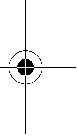 Prawidłowa obsługa i eksploatacja elektronarzędzi fNie należy przeciążać urządzenia. Do pracy używaćnależy elektronarzędzia, które są do tego przewidziane.Odpowiednio dobranym elektronarzędziem pracuje sięwdanym zakresie wydajności lepiej i bezpieczniej.fNie należy używać elektronarzędzia, którego włącznik/wyłącznik jest uszkodzony.Elektronarzędzie, którego nie można włączyć lub wyłączyć jest niebezpie-czne imusi zostać naprawione.fPrzed regulacją urządzenia, wymianą osprzętu lub po zaprzestaniu pracy narzędziem, należy wyciągnąć wtyczkę zgniazdai/lub usunąć akumulator.Ten środek ostrożności zapobiega niezamierzonemu włączeniu się elektronarzędzia.fNieużywane elektronarzędzia należy przechowywać w miejscu niedostępnym dla dzieci. Nie należy udostępniać narzędzia osobom, które go nie znają lub nie przeczytały niniejszych przepisów.Używane przez niedoświadczone osoby elektronarzędzia są niebezpieczne.fKonieczna jest należyta konserwacja elektronarzędzia. Należy kontrolować, czy ruchome części urządzenia działają bez zarzutu i nie są zablokowane, czy części nie są pęknięte lub uszkodzone wtaki sposób, który miałby wpływ na prawidłowe działanie elektronarzędzia. Uszkodzone części należy przed użyciem urządzenia oddać do naprawy.Wiele wypadków spowodowanych jest przez niewłaściwą konserwację elektronarzędzi.1 619 P09 868 |(4.11.11)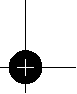 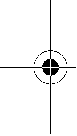 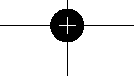 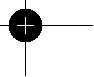 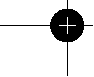 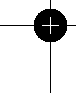 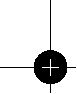 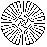 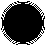 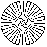 OBJ_BUCH-813-003.book Page 90 Friday, November 4, 2011 7:23 AM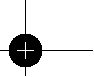 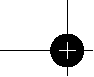 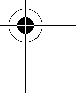 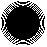 90 | PolskifNależy stale dbaćo ostrość i czystość narzędzi tnących. O wiele rzadziej dochodzi do zakleszczenia się narzędzia tnącego, jeżeli jest ono starannie utrzymane. Zadbane narzędzia łatwiej się też prowadzi.fElektronarzędzia, osprzęt, narzędzia pomocnicze itd. należy używać zgodnie zniniejszymi zaleceniami. Uwzględnić należy przy tym warunki i rodzaj wykony-wanej pracy. Niezgodne z przeznaczeniem użycie elektronarzędzia może doprowadzić do niebezpiecznych sytuacji.SerwisfNaprawę elektronarzędzia należy zlecić jedyniewykwalifikowanemu fachowcowi iprzy użyciu oryginalnych części zamiennych.To gwarantuje, że bezpieczeństwo urządzenia zostanie zachowane.Wskazówki dotyczące bezpieczeństwa pracy z pilarkami tarczowymiProces cięciafNIEBEZPIECZEŃSTWO: Ręce należy trzymać z dala odobszaru pracy pilarkii zachować bezpieczną odległość od poruszającej się tarczy. Drugą ręką należy trzymać uchwyt dodatkowy lub obudowę silnika. Trzymając pilarkę oburącz można uniknąć skaleczenia rąk przez tarczę tnącą.fNie wkładać rąk pod obrabiany przedmiot.Pod obrabianym materiałemosłona tarczy nie chroni przed skaleczeniem.fGłębokość cięcia musi być nastawiona zgodnie z grubością przecinanego materiału. Ostrza piły powinny wystawać na swojej wysokości poza materiał.fW żadnym wypadku nie wolno przytrzymywać przecinanego przedmiotu ręką, ani trzymać go na kolanach. Obrabiany przedmiot należy stabilnie umieścić na stałym podłożu.Właściwe zamocowanie obrabianego przedmiotu jest bardzo istotne, gdyż dzięki temu można zminimalizować niebezpieczeństwo, w przypadku kontaktu z ciałemużytkownika, zablokowania się brzeszczotu lub utraty kontroli nad sytuacją.fPodczas prac, przy których elektronarzędzie mogłoby natrafić na ukryte przewody elektryczne lub na własny przewód, należy je trzymać tylko za izolowaną rękojeść.Pod wpływem kontaktu z przewodami będącymi pod napięciem, wszystkie części metalowe elektronarzędzia znajdą się również pod napięciem i mogą spowodować porażenie prądem osoby obsługującej.fDo cięć wzdłużnych należy używać prowadnicy materiału lub prostej listwy albo szyny.Wpłynie to na zwiększenie precyzji cięcia i zmniejszy prawdopodobieństwo zablokowania się tarczy.fNależy zawsze stosować tarcze tnące o właściwych rozmiarach zewnętrznych i o odpowiednim otworze mocowania tarczy (np. w kształcie gwiazdy lub okrągłym). Tarcze tnące, nie pasujące do części mocujących pilarki, powodują nierównomierny bieg urządzenia i prowadzą do utraty panowania nad elektronarzędziem.1619 P09868 | (4.11.11)fW żadnymwypadku nie wolno stosować uszkodzonych lub nieodpowiednich podkładek lub śrub, mocujących tarcze. Tylko podkładki i śruby,skonstruowane specjalnie dla danej piły zapewniają optymalnąwydajność i bezpieczeństwo pracy.fOdrzut – Przyczyny i odpowiednie wskazówki bezpieczeństwa– odrzut jest nagłąreakcją pilarki na zaczepienie się, zablokowanie lub niewłaściwe wyważenietarczy tnącej, które powoduje, iż pilarka,nad którą utracona została kontrola unosisię i wykonujegwałtowny ruch w kierunku osoby obsługującej;– gdy tarcza tnąca zaczepi się lub zahaczy w rzazie, dochodzi do blokady, a siła silnika odrzuca pilarkę w kierunku operatora;– jeżeli tarcza tnąca przechyli się w rzazie lub jest niewłaściwie wyważona,zęby tylnej krawędzi tnącej mogą zablokować się w obrabianym materiale, dzięki czemu tarcza tnąca wyskoczy z zrzazu, apilarka odskoczy w kierunku osoby obsługującej.Odrzut jest następstwem niewłaściwego lub niezgodnego z przeznaczeniem użycia pilarki. Możnagouniknąć przez zachowanie opisanych poniżej odpowiednich środków ostrożności.fPilarkę należy mocno trzymać oburącz, a ręce ustawić w pozycji, umożliwiającej złagodzenie odrzutu. Należy zawsze znajdować się z boku tarczy tnącej; tarcza nie powinna się nigdy znaleźć w jednej linii z ciałem użytkownika. W przypadku odrzutu, piła może zostać odrzucona do tyłu, osoba obsługująca może jednak zapanować nad siłamiodrzutu poprzez zachowanie odpowiednich środków ostrożności.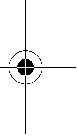 fW przypadku zaklinowania się tarczy pilarskiej lub przerwy w pracy należy wyłączyć piłę i przytrzymać przedmiot obrabiany aż do momentu całkowitego zatrzymania się tarczy pilarskiej. Nie należy nigdy usuwać przedmiotu obrabianego, dopóki tarcza całkowicie się nie zatrzyma. W przeciwnym wypadku może wystąpić odrzut. Należy wykryć i usunąć przyczynę zaklinowania się tarczy pilarskiej.fJeżeli istnieje konieczność uruchomienia pilarki, która tkwi w obrabianym materiale, należy wycentrować tarczę tnącą w rzazie i skontrolować,czy zęby tarczy nie zahaczyły się o materiał. Jeżeli tarcza tnąca zablokowana jest w materiale,może zostać ona wyrzucona i spowodować odrzut pilarki.fDuże płyty należyprzed obróbką podeprzeć-zmniejszy to ryzyko odrzutu, spowodowanego zaklinowaną tarczą tnącą. Duże płyty mogą się ugiąć pod ciężarem własnym. Płyty takie należy podeprzeć z obydwu stron, zarówno w pobliżu linii cięcia jak i krawędzi.fNie należy używać tępych lub uszkodzonych tarcz tnących.Tarcze tnące z tępymi lub niewłaściwie ustawionymi zębami powodują – przez zbyt wąski rzaz – zwiększone tarcie, zaklinowanie się tarczy w materiale i odrzut.Bosch Power Tools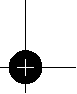 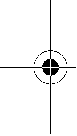 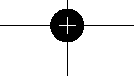 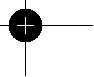 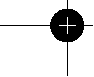 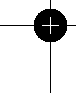 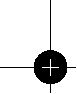 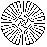 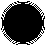 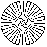 OBJ_BUCH-813-003.book Page 91 Friday, November 4, 2011 7:23 AM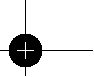 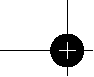 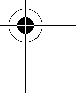 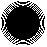 fGłębokość i kąt cięcia powinny zostać ustawione przed rozpoczęciem cięcia.Zmiana nastaw podczas pracy może prowadzić do zaklinowania się tarczy tnącej i odrzutu.fNależy zachować szczególną ostrożność podczas wykonywania cięć w ścianach lub operowaniuw innych niewidocznych obszarach. Zagłębiająca się w materiale tarcza pilarska może spowodować odrzut pilarki po natrafieniu na ukryte obiekty.Funkcje dolnej pokrywy ochronnejfPrzed każdym użyciem pilarki należy sprawdzić, czyosłona dolna wraca do położenia początkowego zakrywając w pełni ostrze.Nie wolno używaćpilarki, jeżeli osłona dolna nie porusza się swobodnie,aczas jej zamykania budzi zastrzeżenia (powinna ona zamykać się natychmiast). W żadnym wypadku nie wolno blokować lub przywiązywać dolnej osłony w położeniu otwartym. Upadekpilarki może spowodować wygięcie się osłony dolnej. Osłonę należy otworzyć, używając dźwigni i sprawdzić, czy porusza się ona swobodnie. Następnie należy przetestować wszystkiekąty i głębokości cięcia-czy osłona nie dotyka tarczy tnącej ani innych elementów pilarki.fNależy sprawdzić funkcjonowanie sprężyny osłony dolnej. Jeżeli funkcjonowanie osłony lub jej sprężyny budzi zastrzeżenia, należy pilarkę poddać naprawie. Uszkodzone elementy, kleiste osady lub nawarstwione wióry spowolniają ruch osłony.fOsłonę dolną można otwierać ręcznie tylko w przypadku specjalnych rodzajów cięć, takich jak cięcia wgłębne i cięcia pod kątem. Osłonę dolną należy otwierać za pomocą dźwigni, puszczając ją natychmiast po tym, jak ostrze tarczy zanurzyło się w obrabiany element. Przy wszystkich innych rodzajach prac, osłona dolna powinnauchylać się automatycznie.fNie należy odkładać pilarki na stół warsztatowy ani na podłogę, jeżeli tarcza tnąca nie jest zasłonięta osłoną. Niezabezpieczona tarcza, która porusza się siłą inercji, powoduje ruch pilarki w kierunku przeciwnym do kierunku cięcia i przecina wszystkie napotkane obiekty. Należy zwrócić uwagę na czas wybiegu pilarki.Dodatkowe wskazówki bezpieczeństwafNie wkładać rąk do wyrzutnika wiórów.Istniejeniebezpieczeństwo skaleczenia przez obracające się elementy.fNie wolno pracować pilarką, trzymając ją nad głową. Ten rodzaj pracy nie zapewnia wystarczającej kontroli nad elektronarzędziem.fNależy używać odpowiednich przyrządów poszukiwawczych w celu lokalizacji ukrytych przewodów zasilających lub poprosić opomoczakłady miejskie.Kontakt z przewodami znajdującymisię pod napięciem może doprowadzić do powstania pożaru lub porażenia elektrycznego. Uszkodzenie przewodu gazowego może doprowadzić do wybuchu. Wniknięcie do przewodu wodociągowego powoduje szkody rzeczowe lub może spowodować porażenie elektryczne.Bosch Power ToolsPolski | 91fNie stosować elektronarzędzia stacjonarnie. Nie jest ono przystosowane do pracy ze stołem pilarskim.fNie należy stosowaćpił tarczowych z wysokostopowej stali szybkotnącej (HSS).Piły tego rodzaju łatwo się łamią.fNie wolno ciąć metali żelaznych. Rozżarzone wióry mogą spowodować zapłon systemu odsysania pyłu.fElektronarzędzie należy trzymać podczas pracy mocno w obydwu rękach i zadbać stabilną pozycję pracy. Elektronarzędzie prowadzoneoburącz jest bezpieczniejsze.fNależy zabezpieczyć obrabianyprzedmiot. Zamocowanie obrabianego przedmiotu wurządzeniu mocującym lub imadle jestbezpieczniejsze niż trzymanie go w ręku.fPrzed odłożeniem elektronarzędzia, należy poczekać, aż znajdzie się ono w bezruchu. Narzędzie robocze może się zablokować idoprowadzić do utraty kontroli nad elektronarzędziem.Opis urządzenia i jego zastosowaniaNależy przeczytać wszystkie wskazówki i przepisy.Błędy w przestrzeganiu poniższych wskazówek mogą spowodować porażenie prądem, pożar i/lub ciężkie obrażenia ciała.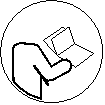 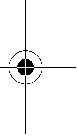 Należy otworzyć rozkładaną stronę z rysunkiem urządzenia i pozostawić ją rozłożoną podczas czytania instrukcjiobsługi.Użycie zgodne z przeznaczeniemElektronarzędzie przeznaczone jest do wzdłużnego i poprzecznego cięcia drewna po linii prostej i pod kątem, z wykorzystaniem powierzchni oporowej. Po wyposażeniu elektronarzędzia w odpowiednią piłę, możliwe jest cięcie cienkich metali nieżelaznych, np. profili.Obróbka metali żelaznych jest niedozwolona.Przedstawione graficznie komponentyNumeracjaprzedstawionych graficznie komponentów odnosi się do schematu elektronarzędzia na stronach graficznych.1 Włącznik/wyłącznik2 Blokada włącznika/wyłącznika3 Uchwyt dodatkowy (pokrycie gumowe) 4 Przycisk blokady wrzeciona5 Skala kątu ukosu6 Śruba motylkowa do ustawiania kąta cięcia7 Śruba motylkowa do prowadnicy równoległej 8 Wskaźnik cięcia pod kątem 45°9 Wskaźnik cięcia pod kątem 0° 10 Prowadnica równoległa11 Osłona wahliwa (dolna) 12 Płyta główna13 Dźwignia przestawna osłony wahliwej 14 Wyrzut wiórów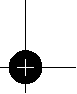 15 Osłona (pokrywa ochronna)1 619 P09 868 |(4.11.11)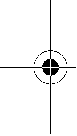 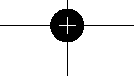 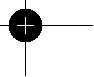 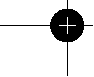 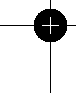 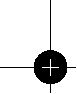 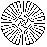 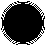 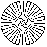 OBJ_BUCH-813-003.book Page 92 Friday, November 4, 2011 7:23 AM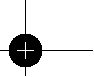 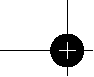 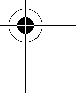 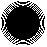 92 | Polski16 Rękojeść (pokrycie gumowe) 17 Klucz sześciokątny18 Śruba mocująca zpodkładką 19 Podkładka mocująca20 Piła tarczowa* 21 Tulejka mocująca 22 Wrzeciono23 Przystawka do odsysania pyłu*24 Dźwignia wstępnego wyboru głębokości cięcia 25 Podziałka głębokości cięcia26 Śruba motylkowa do regulacji kąta cięcia 27 Para ścisków stolarskich***Przedstawiony na rysunkach lub opisany w instrukcji użytkowania osprzętnie wchodzi w skład wyposażenia standardowego. Kompletny asortyment wyposażenia dodatkowego można znaleźć w naszym katalogu osprzętu.**dostępny w handlu (nie zawarty w zakresie dostawy)Dane techniczneRęczna pilarka tarczowaNumer katalogowy Moc znamionowaPrędkość obrotowa bez obciążeniaMaks. głębokość cięcia – przy 0°– przy 45°Blokada wrzeciona Płyta podstawyMaks. średnica tarczy tnącej Min. średnica tarczy tnącej Maks. grubość tarczy tnącejŚrednica wewnętrzna tarczy tnącejCiężar odpowiednio do EPTA-Procedure 01/2003GKS 190 Professional3 601 F23 0.0 W	1400min-1	5500mm                               70 mm                               50z mm	302 x 140 mm                             190 mm                             184 mm                              2,0 mm                               30kg	4,2GKS 190 Professional3 601 F23 0.1 1400 550067 49z 302 x 140184 184 2,5 16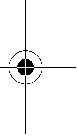 4,2Klasa ochrony	/ II	/ II Dane aktualne sądla napięciaznamionowego[U] 230V. Przy napięciach odbiegających od powyższego iwprzypadku modelispecyficznych dla danegokraju dane te mogą się różnić.Należy zwracać uwagę na numer katalogowy na tabliczce znamionowej nabytego elektronarzędzia. Nazwyhandlowe poszczególnych elektronarzędzimogą się różnić.Informacja na temat hałasu i wibracjiWartości pomiarowe hałasu określono zgodnie znormą EN60745.Określony wg skaliApoziom hałasu emitowanego przez urządzenie wynosi standardowo: poziom ciśnienia akustycznego 96dB(A); poziom mocy akustycznej 107dB(A).Niepewność pomiaru K=3dB.Stosować środki ochrony słuchu!Wartości łączne drgań ah (suma wektorowa ztrzech kierun-ków) i niepewność pomiaru K oznaczone zgodnie z normąEN60745 wynoszą: ah<2,5m/s2, K=1,5m/s2.Podany w niniejszej instrukcji poziom drgań pomierzony został zgodnie z określoną przez normęEN60745 procedurą pomiarową i może zostać użyty do porównywania elektronarzędzi. Można go też użyć do wstępnej oceny ekspozycji na drgania.Podany poziom drgań jest reprezentatywny dla podstawowych zastosowań elektronarzędzia. Jeżeli elektronarzędzie użyte zostanie do innych zastosowań lub z innymi narzędziami roboczymi, a także jeśli nie będzie wystarczająco konserwowane, poziom drgań może odbiegać1619 P09868 | (4.11.11)od podanego. Podane powyżejprzyczyny mogą spowodować podwyższenie ekspozycji nadrgania podczas całego czasu pracy.Aby dokładnie ocenić ekspozycję na drgania, trzeba wziąć pod uwagę także okresy, gdy urządzenie jest wyłączone, lub gdy jest wprawdzie włączone, ale nie jest używanedo pracy. W ten sposób łączna (obliczanana pełny wymiar czasu pracy) ekspozycja na drgania może okazać się znacznie niższa. Należy wprowadzić dodatkowe środki bezpieczeństwa, mające na celu ochronę operatora przed skutkami ekspozycji na drgania, np.: konserwacja elektronarzędzia i narzędzi roboczych, zabezpieczenie odpowiedniej temperatury rąk, ustalenie kolejności operacji roboczych.Deklaracja zgodnościOświadczamy z pełną odpowiedzialnością, że produkt, przedstawiony w „Dane techniczne“, odpowiada wymaganiom następujących norm idokumentów normatywnych: EN60745–zgodnie z wymaganiami dyrektyw: 2011/65/UE, 2004/108/WE, 2006/42/WE.Dokumentacja techniczna (2006/42/WE): Robert Bosch GmbH, PT/ETM9,D-70745 Leinfelden-Echterdingen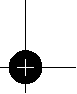 Bosch Power Tools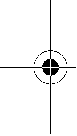 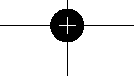 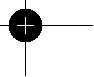 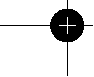 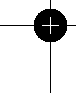 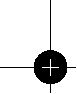 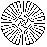 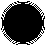 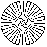 OBJ_BUCH-813-003.book Page 93 Friday, November 4, 2011 7:23 AM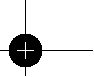 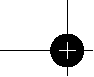 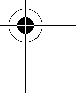 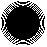 Dr. Egbert Schneider Senior Vice President Engineering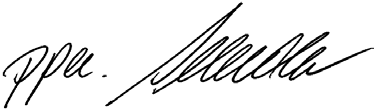 Dr. Eckerhard Strötgen Engineering Director PT/ESI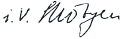 Polski | 93– Za pomocą klucza sześciokątnego 17 dociągnąć śrubę mocującą 18, obracając nią w kierunku o. Moment dociągania powinien wynosić 6–9Nm, czyli dokręcić do oporu plus¼ obroty/obrotów.Odsysanie pyłów/wiórówRobert Bosch GmbH, Power Tools Division D-70745 Leinfelden-Echterdingen 14.10.2011MontażMocowanie/wymiana tarczytnącejfPrzed wszystkimi pracami przy elektronarzędziu należy wyciągnąć wtyczkę z gniazda.fPodczas montażu tarczy pilarskiej używać rękawic ochronnych. Przy kontakcie z tarczą pilarską istnieje niebezpieczeństwo zranienia.fStosować należy wyłącznie tarcze pilarskie, których parametry są zgodne z danymi znamionowymi podanymi w niniejszej instrukcji obsługi.fW żadnym wypadku nie wolno używać tarcz szlifierskich jakonarzędzi roboczych.Wybór tarczy tnącejLista zalecanych tarcz tnących znajduje się na końcu niniejszej instrukcji.Demontażtarczy tnącej (zob.rys.A)W celu wymiany narzędzia roboczego najlepiej jest położyć elektronarzędzie na przedniej części obudowy silnika.– Nacisnąć przycisk blokady wrzeciona 4 iprzytrzymać w tej pozycji.fPrzycisk blokady wrzeciona 4 wolno naciskać tylko przy nieruchomym wrzecionie.W przeciwnym wypadku można uszkodzić elektronarzędzie.– Wykręcić za pomocą klucza sześciokątnego 17 nakrętkę mocującą 18, obracając ją w kierunku n.– Odchylić osłonę11 do tyłu i przytrzymać.– Zdjąć podkładkę mocującą 19 i tarczę tnącą 20 z wrzeciona22.Mocowanie tarczy tnącej (zob.rys.A)W celu wymiany narzędzia roboczego najlepiej jest położyć elektronarzędzie na przedniej części obudowy silnika.– Oczyścić tarczę20 i wszystkie elementy mocujące. – Odchylić osłonę11 do tyłu i przytrzymać.– Wstawić tarczę tnącą20 na tulejkę mocującą 21. Kierunek cięcia zębów (ukazanyprzez strzałkę umieszczoną na tarczy) musibyć zgodny z kierunkiem wskazywanymprzez strzałkę, umieszczoną na osłołnie 15.– Nałożyć podkładkę mocującą19, po czym nakręcić śrubę mocującą 18, obracając nią w kierunku o. Należy przytym zwrócić uwagę na właściwe położenie podkładki mocującej 21 i tulei mocującej 19.– Nacisnąć przycisk blokady wrzeciona 4 iprzytrzymać w tej pozycji.Bosch Power ToolsfPrzed wszystkimi pracami przy elektronarzędziu należy wyciągnąć wtyczkę z gniazda.fPyły niektórych materiałów, na przykład powłok malarskich z zawartością ołowiu, niektórych gatunków drewna, minerałów lub niektórych rodzajów metalu, mogą stanowić zagrożenie dla zdrowia. Bezpośredni kontakt fizyczny z pyłami lub przedostanie się ich do płuc może wywołać reakcje alergiczne i/lub choroby układu oddechowego operatora lub osób znajdujących się w pobliżu.Niektóre rodzaje pyłów, np.dębiny lubbuczyny uważane są zarakotwórcze, szczególnie wpołączeniu zsubstancjami do obróbki drewna(chromiany, impregnaty dodrewna). Materiały, zawierające azbest mogą być obrabiane jedynie przez odpowiednio przeszkolony personel.– W razie możliwości należystosować odsysanie pyłu dostosowane do rodzaju obrabianego materiału.– Należy zawsze dbać o dobrą wentylację stanowiska pracy.– Zaleca się noszenie maski przeciwpyłowej z pochłaniaczem klasyP2.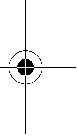 Należy stosować się do aktualnie obowiązujących w danym kraju przepisów, regulujących zasadyobchodzenia się z materiałami przeznaczonymi do obróbki.fNależy unikać gromadzenia się pyłu na stanowisku pracy.Pyły mogą się z łatwością zapalić.Montaż adaptera do odsysania pyłów (zob.rys.B)Nałożyć przystawkę 23 na wyrzutnik wiórów 14, aż do zaskoczenia w zapadce. Do przystawki 23 można podłączyć wążodsysający o średnicy 35mm.fNiewolno montować przystawki do odsysaniapyłu bez podłączonego zewnętrznego źródła odsysania pyłu. Może dojść do zatkaniasię kanału ssącego.fNie wolno montować worka na pył na przystawkę do odsysania pyłu. Może dojść do zatkania sięcałego systemu odsysania pyłów.Aby zagwarantować optymalną wydajność odsysania, należy regularnie czyścić przystawkę do odsysania pyłu 23.Odsysanie zewnętrznePołączyć wąż z odkurzaczem (osprzęt). Sposoby przyłączenia do różnych odkurzaczy umieszczone zostały na końcu niniejszej instrukcji.Elektronarzędzie możne być zasilane bezpośrednio poprzez gniazdo wtykowe uniwersalnego odkurzacza firmy Bosch ze zdalnym włączaniem. Odkurzacz uruchamiany jest wówczas automatycznie w momencie załączenia zasilania w elektronarzędziu.Odkurzacz musi być dostosowany do rodzaju obrabianego materiału.Do odsysania szczególnie niebezpiecznych dla zdrowiapyłów rakotwórczych należy używać odkurzacza specjalnego.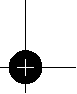 1 619 P09 868 |(4.11.11)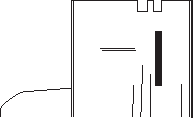 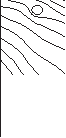 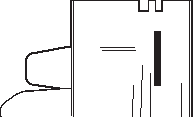 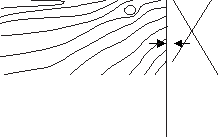 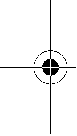 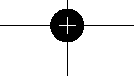 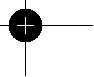 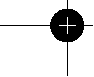 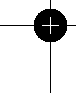 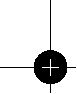 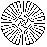 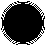 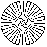 OBJ_BUCH-813-003.book Page 94 Friday, November 4, 2011 7:23 AM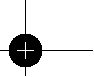 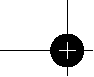 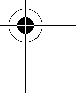 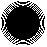 94 | PolskiPracaRodzaje pracyfPrzed wszystkimi pracami przy elektronarzędziu należy wyciągnąć wtyczkę z gniazda.Ustawianie głębokości cięcia (zob.rys.C) fGłębokość cięcia musi być nastawiona zgodnie zgrubością przecinanego materiału. Ostrza piły powinny wystawać na swojej wysokości poza materiał.Zwolnić dźwignię mocującą24. Aby zmniejszyć głębokość cięcia, należy podnieść pilarkę, odciągając ją od podstawy 12. Aby zwiększyć głębokość cięcia należy opuścić pilarkę w kierunku podstawy 12. Ustawić właściwą głębokość cięcia, posługując się podziałką i ponownie mocno dociągnąć dźwignię mocującą 24.Jeżeli po zwolnieniu dźwigni24 głębokość cięcia nie daje się ustawić całkowicie, należy odciągnąć dźwignię24 od pilarki i przesunąć ją w dół. Ponownie zwolnić dźwignię24. Krokite powtarzać kilkakrotnie, aż do ustawienia pożądanej głębokości cięcia.Jeżelipo dociągnięciu dźwigni24, głębokość cięcia nie da się wystarczająco zablokować, należy odciągnąć dźwignię 24 od pilarki i przesunąć ją w dół. Ponownie zwolnić dźwignię 24. Kroki te powtarzać kilkakrotnie, aż do zablokowania pożądanej głębokości cięcia.Ustawianie kąta uciosuPoluzować śruby motylkowe 6 i 26. Odchylić na bok pilarkę i ustawić na podziałce 5 pożądany kąt cięcia. Ponownie dociągnąć śruby motylkowe 6 i 26.Wskazówka:W czasie wykonywania cięć skośnych, głębokość cięcia jest w rzeczywistości mniejsza, niż wartość ukazana na podziałce 25.Wskaźniki cięciaWskaźnik cięcia 0° (9) ukazuje ustawienie tarczy przy cięciu pod kątem prostym. Wskaźnik cięcia pod kątem 45° (8) ukazujepozycję tarczy przy cięciu pod kątem 45°.Dla wykonania precyzyjnego cięcia należy przyłożyć pilarkę do elementu obrabianego tak, jak pokazano na rysunku. Najlepsze efekty osiągnie się, jeżeli przeprowadzi się uprzednio cięcie próbne.UruchamianiefNależy zwrócić uwagę na napięcie sieci! Napięcieźródła prądu musi zgadzać się z danymi na tabliczce znamionowej elektronarzędzia. Elektronarzędzia przeznaczone dopracy pod napięciem 230V można przyłączać również do sieci 220V.1619 P09868 | (4.11.11)Włączanie/wyłączanieAby włączyć elektronarzędzie należy najpierw zwolnić blokadę2, anastępnie wcisnąć włącznik/wyłącznik 1 i przytrzymać go w tej pozycji.Aby wyłączyć elektronarzędzie, należy zwolnić włącznik/ wyłącznik1.Wskazówka:Ze względów bezpieczeństwa włącznik/ wyłącznik1 nie może zostać zablokowany do pracy ciągłej. Przez cały czas obróbki musi być wciśnięty przez obsługującego.Wskazówki dotyczące pracyTarcze tnące należychronić przed upadkami i uderzeniami.Elektronarzędzie należy przesuwać je z równomiernym i lekkim posuwem przez materiał.Zbyt silny posuw powoduje zmniejszenie trwałości narzędzi roboczych i może doprowadzić do uszkodzenia elektronarzędzia.Wydajność i jakość cięcia zależą w dużym stopniu od stanu i rodzaju uzębienia tarczy tnącej. Należy dlatego używać wyłącznie tarcz ostrych i mających uzębienie dostosowane do piłowanego materiału.Cięcie w drewnieWłaściwy wybór tarczytnącejzależy od rodzaju drewna, jego jakości oraz od tego, czy wykonywane będą cięcia wzdłużne czy ukośne.Podczas cięć wzdłużnych w świerku, powstają długie, spiralne wióry.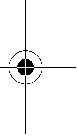 Pyły buczyny i dębiny są szczególnie niebezpieczne dla zdrowia – należy dlatego pracować wyłącznie przy użyciu systemu do odsysania pyłów.Praca z prowadnicą równoległą (zob.rys.D)Prowadnica równoległa 10 umożliwia wykonywanie precyzyjnych cięć wzdłuż krawędzi obrabianego przedmiotu, a także cięcie równych pasów.Odkręcić nakrętkę motylkową 7 i wsunąć podziałkę prowadnicy równoległej 10przez szynę, znajdującą sięw płycie podstawowej 12. Wybraną szerokość cięcia ustawić jakowartośćdziałki elementarnej na odpowiednim wskaźniku cięcia9 lub 8 (por. rozdz. „Wskaźniki cięcia“). Po ustawieniu mocno dokręcić nakrętkę motylkową 7.Praca z prowadnicą pomocniczą (zob.rys.E)Do obróbki większych elementów lub cięcia prostych krawędzi można umocować na obrabianym przedmiocie deskę lub listwę w charakterze prowadnicy pomocniczej. Ciąć prowadząc podstawępilarki wzdłuż prowadnicy pomocni-czej.Konserwacja i serwisKonserwacja i czyszczeniefPrzed wszystkimi pracami przy elektronarzędziu należy wyciągnąć wtyczkę z gniazda.fAby zapewnić bezpieczną i wydajną pracę, elektronarzędzie i szczeliny wentylacyjne należy utrzymywać w czystości.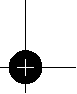 Bosch Power Tools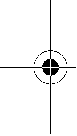 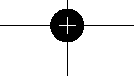 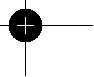 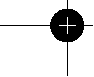 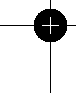 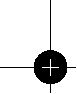 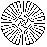 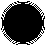 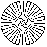 OBJ_BUCH-813-003.book Page 95 Friday, November 4, 2011 7:23 AM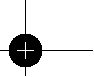 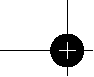 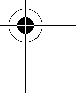 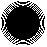 Odchylna osłona musi móc się zawsze swobodnie poruszać i samoczynnie zamykać. Dlatego też należy zawsze utrzymywać zakres jej ruchu w czystości. Pył i wióry należy usuwać, przedmuchując sprężonym powietrzem lub za pomocą pędzelka.Tarcze tnące bez pokryć teflonowych mogą być chronione przed korozją poprzez nałożenie cienkiej warstwy oleju bezkwasowego. Przed użyciem należy usunąć olej, gdyż może on zabrudzić drewno.Resztki żywicy i klejuna tarczy tnącej obniżają jakość cięcia. Dlatego należy po każdym użyciu oczyścić tarczę.Jeżeli konieczna okaże się wymiana przewodu przyłączeniowego, należy zlecić ją firmie Bosch lub w autoryzowanym przez firmę Bosch punkcie naprawy elektronarzędzi, co pozwoli uniknąć ryzyka zagrożenia bezpieczeństwa.Jeśli urządzenie, mimo dokładnej i wszechstronnej kontroli produkcyjnej ulegnie kiedykolwiekawarii, naprawę powinien przeprowadzić autoryzowany serwis elektronarzędzi firmy Bosch.Przy wszystkich zgłoszeniach oraz zamówieniach części zamiennych konieczne jest podanie 10-cyfrowego numeru katalogowego elektronarzędzia zgodnie z danymi na tabliczce znamionowej.Obsługa klienta orazdoradztwo techniczneZe wszystkimi pytaniami, dotyczącymi naprawy ikonserwacji nabytego produktu oraz dostępu do części zamiennych prosimy zwracać się do punktów obsługi klienta. Rysunki techniczne oraz informacjeo częściach zamiennych można znaleźć pod adresem:www.bosch-pt.comZespół doradztwa technicznego firmy Bosch służy pomocą w razie pytań związanych z zakupem produktu, jego zastosowaniem oraz regulacją urządzeń i osprzętu.PolskaRobert Bosch Sp. z o.o. Serwis Elektronarzędzi Ul. Szyszkowa 35/37 02-285 WarszawaTel.: +48 (022) 715 44 60 Faks: +48 (022) 715 44 41 E-Mail: bsc@pl.bosch.comInfolinia Działu Elektronarzędzi: +48 (801) 100 900 (wcenie połączenia lokalnego)E-Mail: elektronarzedzia.info@pl.bosch.com www.bosch.plUsuwanie odpadówElektronarzędzia, osprzęt i opakowanie należy poddać utylizacji zgodnie z obowiązującymi zasadami ochrony środowiska.Nie wolno wyrzucać elektronarzędzi do odpadów z gospodarstwa domowego!Bosch Power ToolsČesky | 95Tylko dla państw należących doUE:Zgodnie z europejską wytyczną 2002/96/WE o starych, zużytych narzędziach elektrycznych i elektronicz-nych i jej stosowania wprawie krajowym, wyeliminowane, niezdatne do użycia elektronarzędzia należy zbierać osobno i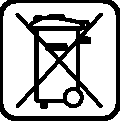 doprowadzić do ponownego użytkowania zgodnego z zasa-dami ochrony środowiska.Zastrzega się prawo dokonywaniazmian.ČeskyBezpečnostní upozorněníVšeobecná varovná upozornění pro elektronářadíČtěte všechna varovná upozornění a pokyny. Zanedbání při dodržování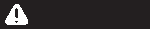 varovných upozornění a pokynů mohou mít za následek zásah elektrickým proudem, požár a/nebo těžká poranění.Všechna varovná upozornění a pokyny do budoucna uschovejte.Ve varovných upozorněních použitý pojem „elektronářadí“ se vztahuje na elektronářadí provozované na el. síti (sesíťovým kabelem) a na elektronářadí provozované na akumulátoru (bezsíťového kabelu).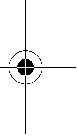 Bezpečnost pracovního místafUdržujte Vaše pracovní místo čisté a dobře osvětlené.Nepořádek neboneosvětlené pracovní oblasti mohou vést k úrazům.fS elektronářadímnepracujte v prostředí ohroženém explozí, kde se nacházejí hořlavé kapaliny, plyny nebo prach. Elektronářadí vytváří jiskry, které mohou prach nebo páry zapálit.fDěti a jiné osoby udržujte při použití elektronářadí daleko od Vašeho pracovníhomísta. Při rozptýlení můžete ztratit kontrolu nad strojem.Elektrická bezpečnostfPřipojovací zástrčka elektronářadí musí lícovat sezásuvkou. Zástrčka nesmí být žádným způsobem upravena. Společně s elektronářadím s ochranným uzemněním nepoužívejte žádné adaptérové zástrčky. Neupravené zástrčky a vhodné zásuvky snižují riziko zásahu elektrickým proudem.fZabraňte kontaktu těla s uzemněnými povrchy, jako např. potrubí, topení, sporáky a chladničky.Je-li Vaše tělo uzemněno,existuje zvýšené riziko zásahu elektrickým proudem.fChraňte stroj před deštěm a vlhkem. Vniknutí vody do elektronářadí zvyšuje nebezpečí zásahu elektrickým proudem.1 619 P09 868 |(4.11.11)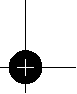 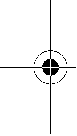 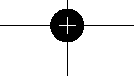 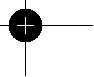 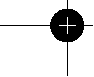 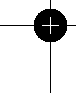 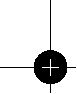 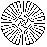 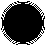 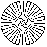 OBJ_BUCH-813-003.book Page 96 Friday, November 4, 2011 7:23 AM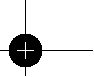 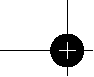 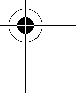 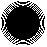 96 | ČeskyfDbejte na účel kabelu, nepoužívejte jej k nošení či zavěšení elektronářadí nebok vytažení zástrčky ze zásuvky. Udržujte kabel daleko od tepla, oleje, ostrých hran nebo pohyblivých dílů stroje. Poškozené nebo spletené kabely zvyšují riziko zásahu elektrickým proudem.fPokud pracujete s elektronářadím venku, použijte pouze takové prodlužovací kabely, které jsou způsobilé i pro venkovní použití. Použití prodlužovacího kabelu, jež je vhodný pro použití venku, snižuje riziko zásahu elektrickým proudem.fPokud se nelze vyhnout provozu elektronářadí ve vlhkém prostředí, použijte proudový chránič. Nasazení proudovéhochrániče snižuje riziko zásahu elektrickým proudem.Bezpečnost osobfBuďte pozorní, dávejte pozor na to, co děláte apřistupujte k práci s elektronářadím rozumně. Nepoužívejte žádné elektronářadí pokud jste unaveni nebo pod vlivem drog, alkoholu nebo léků. Moment nepozornosti při použití elektronářadí může vést k vážným poraněním.fNoste osobní ochranné pomůcky a vždy ochranné brýle. Nošení osobních ochranných pomůcek jako maska proti prachu, bezpečnostníobuv s protiskluzovou pod-rážkou, ochranná přilba nebo sluchátka, podle druhu nasazení elektronářadí, snižují riziko poranění.fZabraňte neúmyslnému uvedení do provozu. Přesvědčte se, že je elektronářadí vypnuté dříve než jej uchopíte, ponesete či připojíte na zdroj proudua/nebo akumulátor.Máte-li při nošení elektronářadí prst na spínači nebo pokud stroj připojíte ke zdroji proudu zapnutý, pak to může vést k úrazům.fNež elektronářadí zapnete, odstraňte seřizovací nástroje nebo šroubováky. Nástroj nebo klíč, který se nachází v otáčivém dílu stroje, může vést k poranění.fVyvarujte se abnormálního držení těla. Zajistěte si bezpečný postoj a udržujte vždy rovnováhu.Tím můžete elektronářadí v neočekávaných situacích lépe kontrolovat.fNoste vhodný oděv. Nenoste žádný volný oděv nebo šperky. Vlasy, oděv a rukavice udržujte daleko od pohybujících se dílů.Volný oděv, šperky nebo dlouhé vlasy mohou být zachyceny pohybujícími se díly.fLze-li namontovat odsávací či zachycující přípravky, přesvědčte se, že jsou připojeny a správně použity. Použití odsávání prachu může snížit ohrožení prachem.Svědomité zacházení a používání elektronářadí fStroj nepřetěžujte. Pro svou práci použijte k tomuurčené elektronářadí. S vhodným elektronářadím budete pracovat v udané oblasti výkonu lépe a bezpečněji.fNepoužívejte žádné elektronářadí, jehož spínač je vadný. Elektronářadí, které nelze zapnout či vypnout je nebezpečné a musí se opravit.fNež provedete seřízení stroje, výměnudílů příslušenství nebo stroj odložíte,vytáhněte zástrčku ze zásuvky a/nebo odstraňte akumulátor.1619 P09868 | (4.11.11)Toto preventivní opatření zabrání neúmyslnému zapnutí elektronářadí.fUchovávejte nepoužívané elektronářadí mimo dosah dětí. Nenechte stroj používat osobám, které se strojem nejsou seznámeny nebo nečetly tyto pokyny. Elektronářadí je nebezpečné,je-li používáno nezkušenými osobami.fPečujte o elektronářadí svědomitě. Zkontrolujte, zda pohyblivé díly stroje bezvadně fungují a nevzpřičují se, zda díly nejsou zlomené nebo poškozené tak, že je omezena funkceelektronářadí. Poškozené díly nechte před nasazenímstroje opravit. Mnoho úrazů má příčinu ve špatně udržovaném elektronářadí.fŘezné nástroje udržujte ostré a čisté. Pečlivě ošetřované řezné nástroje s ostrými řeznými hranamise méně vzpřičují a dají se lehčeji vést.fPoužívejte elektronářadí, příslušenství, nasazovací nástroje apod. podle těchto pokynů. Respektujte přitom pracovní podmínky a prováděnou činnost. Použití elektronářadí pro jiné než určující použití může vést k nebezpečným situacím.ServisfNechte Vaše elektronářadí opravit pouzekvalifikovaným odborným personálem a pouze s originálními náhradními díly. Tím bude zajištěno, že bezpečnost stroje zůstane zachována.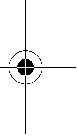 Bezpečnostní upozornění prookružní pilyZacházení s piloufNEBEZPEČÍ: Mějte své ruce mimo oblast řezání a mimopilovýkotouč. Svou druhou rukou držte přídavnou rukojeť nebo motorovou skříň. Pokud obě ruce drží pilu, nemůže je pilový kotouč poranit.fNesahejte pod obrobek.Ochranný kryt Vás pod obrobkem nemůže chránit před pilovým kotoučem.fPřizpůsobte hloubku řezu tloušťce obrobku.Pod obrobkem by měla být viditelná necelá výška zubu.fNikdy nedržte řezaný obrobek v ruce nebo přes nohu. Obrobek zajistěte stabilnímupnutím. Je důležité obrobek dobře upevnit, aby se minimalizovalo nebezpečí kontaktu s tělem, sevření pilového kotouče nebo ztráta kontroly.fPokud provádíte práce, při kterých může nasazovací nástroj zasáhnout skrytá elektrická vedení nebo vlastní síťový kabel, pak uchopte elektronářadí pouze na izolovaných plochách držadla.Kontakt s vedením pod napětím přivádí napětí i na kovové díly elektronářadí a vede k úderu elektrickým proudem.fPři podélných řezech používejte vždy vodítko nebo přímé vedení podél hrany.Tozlepší přesnostřezu a sníží možnost, že se pilový kotouč vzpříčí.fPoužívejte vždy pilové kotouče ve správné velikosti a s lícujícím upínacím otvorem (např. v hvězdicovém tvaru nebo kruhový). Pilové kotouče, jež nelícují k montážním dílům pily, běží nekruhově a vedou ke ztrátě kontroly.Bosch Power Tools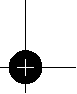 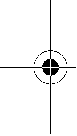 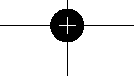 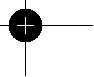 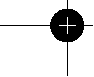 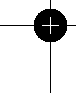 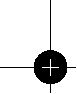 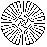 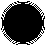 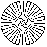 OBJ_BUCH-813-003.book Page 97 Friday, November 4, 2011 7:23 AM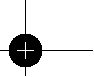 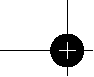 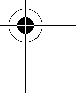 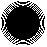 fNikdy nepoužívejte poškozené nebo nesprávné podložky nebo šrouby kotouče.Podložky a šrouby pilových kotoučů byly zkonstruovány speciálně pro Vaši pilu, pro optimální výkon a provozníbezpečnost.fZpětný ráz – příčiny a příslušná bezpečnostní upozornění– zpětný ráz je náhlá reakce následkem zaseknutého, sevřeného nebo špatně vyrovnaného pilového kotouče, jež vede k tomu, že se nekontrolovaná pila nadzdvihne a pohne se ven z obrobku směrem k obsluhujícíosobě;– kdyžse pilový kotouč ve svírající se řezné spáře zasekne nebo sevře, zablokuje se a síla motoru odrazí pilu zpátky směrem k obsluhující osobě;– stočí-li se nebo bude-li pilový kotoučv řezu špatně vyrovnaný, mohou se zubyzadní hrany pilového kotouče zaseknout do povrchu obrobku, čímž se pilový kotouč pohne ven z řezné spáry a pila vyskočí zpátky směrem k obsluhující osobě.Zpětný ráz je důsledek špatného nebo chybného použití pily. Lze mu zabránit vhodnými preventivními bezpečnostními opatřeními, jež jsou popsána dále.fPilu držte pevněoběma rukama a paže dejte do takové polohy, ve které můžete zachytit síly zpětného rázu. Držte se vždy stranou pilového kotouče, nikdy nedávejte pilový kotouč do jedné přímky s Vaším tělem. Při zpětném rázu může pila skočit vzad, avšak obsluhující osoba může síly zpětného rázu vhodnými preventivními opatřeními překonat.fJestliže se pilový kotouč zpříčí nebo Vy přerušíte práci, vypněte pilu a podržte ji v obrobku v klidu, až se pilový kotouč zastaví. Nikdy se nepokoušejte odstranit pilu z obrobku nebo ji táhnout nazpět, pokud se pilový kotouč pohybuje, jinak může následovat zpětný ráz. Zjistěte a odstraňte příčinu sevření pilového kotouče.fPokud chcete pilu, která je vsazena do obrobku, znovu zapnout, vystřeďte pilový kotouč v řezané mezeře a zkontrolujte, zda nejsou pilové zuby zaseknuty v obrobku.Je-li pilový kotouč sevřený,může se, pokud se pila znovu zapne, pohnout ven z obrobku nebo způsobit zpětný ráz.fVelké desky podepřete, abyste zabránili riziku zpětného rázu sevřením pilového kotouče. Velké desky se mohou vlastní hmotností prohnout. Desky musí být podepřeny na obou stranách, jak v blízkosti řezané mezery, tak i na okraji.fNepoužívejte žádné tupé nebo poškozené pilové kotouče.Pilové kotouče s tupými nebo špatně vyrovnanými zuby způsobídíky úzké pilové mezeře zvýšené tření, svírání pilového kotouče a zpětný ráz.fPřed řezánímutáhněte nastavení hloubky a úhlu řezu. Pokud se během řezání změní nastavení, může se pilový kotouč vzpříčit a nastat zpětný ráz.fBuďte obzvlášť opatrní při řezání do stávajících stěn nebo míst, kam není vidět.Zanořující se pilový kotouč se může při řezání veskrytých objektech zablokovat a způsobit zpětný ráz.Bosch Power ToolsČesky | 97Funkce spodního ochranného krytufPřed každým použitím zkontrolujte, zda se spodníochranný kryt bezvadně uzavírá. Pilu nepoužívejte, pokud se spodní ochranný kryt nepohybuje volně a neuzavře-li se okamžitě. Spodní ochranný kryt nikdy neupevňujte nebo nepřivazujte napevno v otevřené poloze. Pokud pila neúmyslně upadne na podlahu, může se spodní ochranný kryt zprohýbat. Otevřte ochranný kryt pomocí páčky pro vytažení zpět a zajistěte, aby se volně pohybovala nedotýkal se pilového kotouče ani jiných dílů při všech řezných úhlech a hloubkách.fZkontrolujte funkci pružiny spodního ochranného krytu. Nechte na pile před použitím provést údržbu, pokud spodní ochranný kryt a pružina nepracují bezvadně. Poškozené díly, lepkavé usazeniny nebo nahromadění třísek brzdí spodní ochranný kryt při práci.fSpodní ochranný kryt otevřete rukou pouze u zvláštních řezů jako„zanořovací řezy a řezy pod úhlem“. Otevřete spodní ochranný kryt pomocí páčky pro vytažení zpět a uvolněte jej, jakmile se pilový list zanoří do obrobku.Při všech ostatních řezacích pracech musí spodní ochranný kryt pracovat automaticky.fPilu neodkládejte na pracovní stůl nebo podlahu bez toho, aby spodní ochranný kryt zakrýval pilový kotouč. Nechráněný, dobíhající pilový kotouč pohybujepilou proti směru řezání a řeže vše co mu stojí v cestě. Respektujte při tom dobu doběhu pily.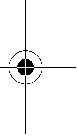 Doplňková varovná upozorněnífNesahejte rukama do výfuku třísek. Můžete se zranit od rotujících dílů.fNepracujte s pilounad hlavou.Nemáte tak dostatečnou kontrolu nad elektronářadím.fPoužijte vhodné detekční přístroje na vyhledání skrytých rozvodných vedení nebo kontaktujte místní dodavatelskou společnost.Kontakt s elektrickým vedením může vést k požáru a úderu elektrickým proudem. Poškození vedení plynu můževést k výbuchu. Proniknutí do vodovodního potrubízpůsobívěcné škody nebo může způsobit úder elektrickým proudem.fElektronářadí neprovozujte stacionárně. Není určeno pro provoz se stolem pily.fNepoužívejte žádné pilové kotouče z rychlořezné oceli HSS. Takové pilové kotouče mohoulehce prasknout.fNeřezejte žádné železné kovy. Rozžhavené špony mohou vznítit odsávaní prachu.fElektronářadí držte při práci pevně oběma rukama a zajistěte si bezpečný postoj. Oběma rukama je elektronářadí vedeno bezpečněji.fZajistěte obrobek. Obrobek pevně uchycený upínacím přípravkem nebo svěrákem je držen bezpečněji než Vaší rukou.fNež jej odložíte, počkejte až se elektronářadí zastaví. Nasazovací nástroj se můževzpříčit a vést ke ztrátě kontroly nad elektronářadím.1 619 P09 868 |(4.11.11)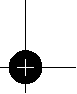 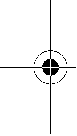 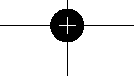 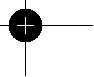 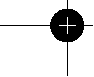 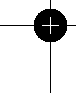 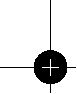 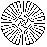 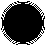 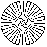 OBJ_BUCH-813-003.book Page 98 Friday, November 4, 2011 7:23 AM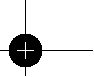 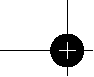 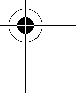 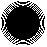 98 | ČeskyPopis výrobku a specifikacíČtěte všechna varovná upozornění a pokyny. Zanedbání při dodržování varovných upozornění a pokynů mohou mít za následek úraz elektrickým proudem, požár a/nebo těžká poranění.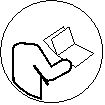 Vyklopte prosím odklápěcí stranu se zobrazením stroje a nechte tuto stranu během čtení návodu k obsluze otevřenou.Určené použitíElektronářadí je určeno k provádění podélných a příčných řezů do dřeva na pevné opěře s přímým průběhem řezu a se sklonem. S příslušnými pilovými kotouči lze řezat i tenkostěnné neželezné kovy, např. profily.Opracování železných kovů je nepřípustné.Zobrazené komponentyČíslování zobrazených komponent se vztahuje na zobrazení elektronářadí na grafické straně.1 Spínač2 Blokování zapnutí spínače3 Přídavná rukojeť (izolovaná plocha rukojeti) 4 Aretační tlačítko vřetene5 Stupnice úhlu sklonu6 Křídlový šroub předvolby úhlu sklonuTechnická data7 Křídlový šroub podélného dorazu 8 Označení řezu 45°9 Označení řezu 0° 10 Podélný doraz11 Kyvný ochranný kryt 12 Základová deska13 Přestavitelná páčka pro kyvný ochranný kryt 14 Výfuk třísek15 Ochranný kryt16 Rukojeť (izolovaná plocha rukojeti) 17 Klíč na vnitřní šestihrany18 Upínací šroub spodložkou 19 Upínací příruba20 Pilový kotouč* 21 Unášecí příruba 22 Vřeteno pily23 Odsávací adaptér*24 Upínací páčka předvolby hloubky řezu 25 Stupnice hloubky řezu26 Křídlový šroub předvolbyúhlu sklonu 27 Pár šroubových svěrek***Zobrazené nebo popsané příslušenství nepatří k standardnímu obsahu dodávky. Kompletní příslušenství naleznete v našem programu příslušenství.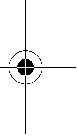 **běžně v obchodě (není v obsahu dodávky)Ruční okružní pilaObjednací číslo Jmenovitý příkon Otáčky naprázdnoMax. hloubka řezu – přiúhlu sklonu 0°– přiúhlu sklonu 45°Aretace vřeteneRozměry základové desky Max. průměr pilového kotouče Min. průměr pilového kotouče Max. základní tloušťka kotouče Upínací otvorHmotnost podle EPTA-Procedure 01/2003GKS 190 Professional3 601 F23 0.0 W	1400min-1	5500mm                               70 mm                               50z mm	302 x 140 mm                             190 mm                             184 mm                              2,0 mm                               30kg	4,2GKS 190 Professional3 601 F23 0.1 1400 550067 49z 302 x 140184 184 2,5 164,2Třída ochrany	/ II	/ II Údaje platí pro jmenovité napětí [U] 230V. U odlišných napětí apodle zeměspecifických provedení se mohou tyto údaje lišit.Dbejte prosím objednacího čísla na typovém štítkuVašehoelektronářadí. Obchodníoznačení jednotlivýchelektronářadíse mohouměnit.Informace o hluku a vibracíchNaměřené hodnoty hluku zjištěny podle EN60745.Hodnocená hladina hluku stroje A činí typicky: hladina akustického tlaku 96dB(A); hladina akustického výkonu 107dB(A). NepřesnostK=3dB.Noste chrániče sluchu!1619 P09868 | (4.11.11)Celkové hodnoty vibrací ah (vektorový součet tří os) a nepřesnost K stanoveny podle EN60745: ah<2,5m/s2, K=1,5m/s2.V těchto pokynech uvedená úroveň vibrací byla změřena podle měřících metod normovaných v EN60745 a může být použita pro vzájemné porovnání elektronářadí. Hodí se i pro předběžný odhad zatížení vibracemi.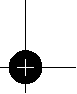 Bosch Power Tools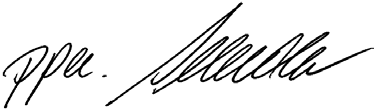 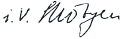 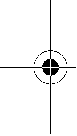 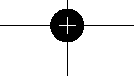 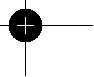 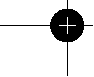 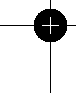 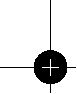 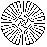 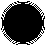 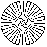 OBJ_BUCH-813-003.book Page 99 Friday, November 4, 2011 7:23 AM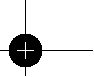 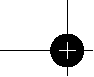 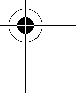 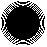 Uvedená úroveň vibrací reprezentuje hlavní použití elektronářadí. Pokud ovšem bude elektronářadí nasazeno pro jiná použití, s odlišnými nasazovacími nástroji nebo s nedostatečnou údržbou,můžese úroveň vibracílišit. To může zatíženi vibracemi po celou pracovnídobu zřetelně zvýšit. Pro přesný odhad zatížení vibracemi by měly být zohledněny i doby, v nichž jestroj vypnutýnebo sice běží,alefakticky není nasazen. To může zatíženi vibracemi po celou pracovní dobu zřetelně zredukovat.Stanovte dodatečná bezpečnostní opatření k ochraně obsluhy před účinky vibrací jako např.: údržba elektronářadí a nasazovacích nástrojů, udržování teplých rukou, organizace pracovních procesů.Prohlášení o shoděProhlašujeme v plné naší zodpovědnosti, že v odstavci „Technická data“ popsaný výrobek je v souladu s následujícími normami nebo normativními dokumenty: EN60745 podle ustanovení směrnic 2011/65/EU, 2004/108/ES, 2006/42/ES.Technická dokumentace (2006/42/ES) u: Robert Bosch GmbH, PT/ETM9,D-70745 Leinfelden-EchterdingenDr. Egbert Schneider	Dr. Eckerhard Strötgen Senior Vice President	Engineering Director Engineering	PT/ESIRobert Bosch GmbH, Power Tools Division D-70745 Leinfelden-Echterdingen 14.10.2011MontážNasazení/výměna pilového kotoučefPřed každou pracína elektronářadí vytáhněte zástrčku ze zásuvky.fPři montáži pilového kotouče noste ochranné rukavice. Při kontaktu s pilovým kotoučem existuje nebezpečí poranění.fPoužívejte pouze pilové kotouče, jež odpovídají technickým údajům uvedenýmv tomto návodu k obsluze.fV žádném případě nepoužívejte jako nasazovací nástroj brusné kotouče.Volba pilového kotoučePřehled doporučených pilových kotoučů najdete na konci tohoto návodu.Demontáž pilového kotouče (vizobr.A)Pro výměnu nástroje položte elektronářadí nejlépe na čelní stranu motorové skříně.– Stlačte aretačnítlačítko vřetene 4 a podržte jej stlačené. fAretační tlačítko vřetene 4 ovládejte jen při v klidustojícím vřeteni pily. Jinak se může elektronářadí poškodit.Bosch Power ToolsČesky | 99– Klíčem na vnitřní šestihrany 17 vyšroubujte upínací šroub 18 ve směru otáčenín ven.– Pootočte kyvný ochranný kryt 11 zpátky a pevně jej přidržte.– Sejměte upínací přírubu 19 a pilový kotouč 20 z vřetene pily22.Montáž pilového kotouče (vizobr.A)Pro výměnu nástroje položte elektronářadí nejlépe na čelní stranu motorové skříně.– Očistěte pilový kotouč 20 a všechny montované upínací díly.– Pootočte kyvný ochranný kryt 11 zpátky a pevně jej přidržte.– Pilový kotouč 20 nasaďte na unášecí přírubu 21. Směr řezu zubů (směr šipky na pilovém kotouči) a šipka směru otáčení na ochranném krytu 15 musí souhlasit.– Nasaďte upínací přírubu19 a našroubujte upínací šroub 18 ve směru otáčenío. Dbejte na správnou polohu namontování unášecí příruby21 a upínací příruby 19.– Stlačte aretačnítlačítko vřetene 4 a podržte jej stlačené. – Klíčem na vnitřní šestihrany 17 pevně utáhněte upínacíšroub 18 ve směru otáčení o. Utahovací moment máčinit 6–9Nm, to odpovídá utažení silou ruky vč.¼ otáčky.Odsávání prachu/třísekfPřed každou pracína elektronářadí vytáhněte zástrčku ze zásuvky.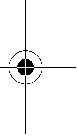 fPrach materiálů jako olovoobsahující nátěry, některé druhy dřeva, minerálů a kovu mohou být zdraví škodlivé. Kontakt s prachem nebo vdechnutí mohou vyvolat alergické reakce a/nebo onemocnění dýchacích cest obsluhy nebo vblízkosti se nacházejících osob.Určitý prach jako dubový nebo bukový prach je pokládán za karcinogenní, zvláště vespojení s přídavnými látkami pro ošetření dřeva (chromát, ochranné prostředky na dřevo). Materiál obsahující azbest smějí opracovávat pouze specialisté.– Pokud možno používejte pro daný materiál vhodné odsávání prachu.– Pečujte o dobré větrání pracovního prostoru.– Je doporučeno nosit ochrannou dýchací masku s třídou filtruP2.Dbejte ve Vaší zemiplatných předpisů pro opracovávané materiály.fVyvarujte se usazenin prachu na pracovišti. Prach se může lehce vznítit.Montáž odsávacího adaptéru (vizobr.B)Odsávací adaptér23 nastrčte na výfuk třísek 14 až zaskočí. Na odsávací adaptér 23 lze připojit odsávací hadici s průměrem 35mm.fOdsávací adaptér nesmí být namontován bez připojeného externího odsávání.Jinak semůže odsávací kanál ucpat.fNa odsávací adaptér nesmí být připojen žádný prachový sáček. Jinak se může odsávací systém ucpat.Pro zaručení optimálního odsávání se musí odsávací adaptér 23 pravidelně čistit.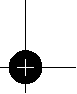 1 619 P09 868 |(4.11.11)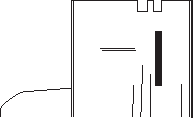 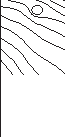 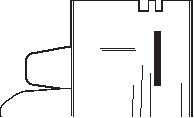 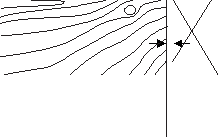 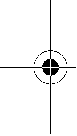 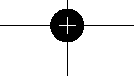 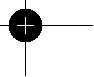 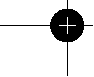 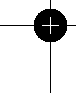 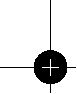 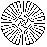 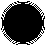 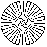 OBJ_BUCH-813-003.book Page 100 Friday, November 4, 2011 7:23 AM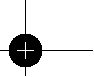 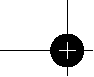 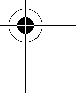 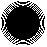 100 | ČeskyExterní odsáváníOdsávací hadici spojte s vysavačem (příslušenství). Přehled přípojek na různé vysavače naleznete na konci tohoto návodu.Elektronářadí lze připojit přímo do zásuvky víceúčelového vysavače Bosch s dálkovým spínáním. Ten se při zapnutí elektronářadí automaticky nastartuje.Vysavač musí být vhodný pro opracovávaný materiál.Při odsáváníobzvlášť zdraví škodlivého, karcinogenníhonebo suchého prachu použijte speciální vysavač.ProvozDruhy provozufPřed každou pracína elektronářadí vytáhněte zástrčku ze zásuvky.Nastavení hloubky řezu (vizobr.C)fPřizpůsobte hloubku řezu tloušťce obrobku.Pod obrobkem by měla být viditelná necelá výška zubu.Povolte upínací páčku24. Pro menší hloubku řezu odtáhněte pilu od základové desky 12, pro větší hloubku řezuzatlačte pilu k základové desce 12. Nastavte požadovaný rozměr na stupnici hloubky řezu.Upínací páčku 24 opět utáhněte.Pokud byste nemohli po povolení upínací páčky24 úplně přestavit hloubku řezu, vytáhněte upínací páčku 24 od pily pryč a natočte jidolů. Upínací páčku24 opět uvolněte. Tento proces opakujte, až je požadovaná hloubka řezu nastavitelná.Pokud bystenemohli po utažení upínací páčky 24 dostatečně zafixovat hloubku řezu, vytáhněte upínací páčku 24 od pily pryč a natočte ji nahoru. Upínací páčku24 opět uvolněte. Tento proces opakujte, až je hloubka řezu zafixovaná.Nastavení šikmých úhlůPovolte křídlové šrouby 6 a 26. Pilu vychylte na bok. Nastavte požadovaný rozměr na stupnici5. Křídlové šrouby6 a 26 opět utáhněte.Upozornění: U skloněných řezů je hloubka řezu menší než zobrazená hodnota na stupnici hloubky řezu25.Označení řezuOznačení řezu 0° (9) ukazuje polohu pilového kotouče při pravoúhlém řezu. Označení řezu 45° (8) ukazuje polohu pilového kotouče při řezu pod sklonem 45°.Pro rozměrově přesnýřez nasaďtekotoučovou pilu na obrobek tak, jak je ukázáno na obrázku. Nejlépe proveďte jeden zkušební řez.1619 P09868 | (4.11.11)Uvedení do provozufDbejte síťového napětí! Napětí zdroje proudu musí souhlasit s údaji na typovém štítku elektronářadí. Elektronářadí označené 230V smí být provozováno i na 220V.Zapnutí – vypnutíPro uvedení do provozu stlačte nejprve blokování zapnutí 2 a následně stlačte spínač 1 a podržte jej stlačený.K vypnutí elektronářadí spínač 1 uvolněte. Upozornění: Z bezpečnostních důvodů nelze spínač1 zaaretovat, nýbrž musí zůstat během provozu neustále stlačený.Pracovní pokynyChraňte pilový kotouč před úderem a nárazem.Elektronářadí veďte rovnoměrně a s lehkým posuvem ve směruřezu. Příliš silný posuv značně snižuje životnost nasazeného nástroje a může poškoditelektronářadí.Výkon řezánía kvalita řezu podstatně závisí na stavu a tvaru zubů pilového kotouče. Používejte proto jen ostré a pro opracovávaný materiál vhodné pilové kotouče.Řezání dřevaSprávná volba pilového kotouče se řídí podle druhu dřeva, kvality dřeva a zda jsou požadovány podélné nebo příčné řezy. U podélnýchřezů do smrku vznikají dlouhé, spirálovité třísky. Bukový a dubový prach je zvláště zdraví ohrožující, pracujte proto pouze s odsáváním prachu.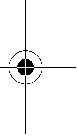 Řezání s podélným dorazem (vizobr.D)Podélný doraz10 umožňuje přesné řezy podél hrany obrobku, případně řezání rozměrově stejných pruhů. Uvolněte křídlový šroub7 a prostrčte stupnici podélného dorazu 10 skrz vedení v základové desce 12. Nastavte požadovanou šířku řezujako hodnotu stupnice na příslušném označení řezu 9 ev.8, viz odstavec „Označení řezu“. Křídlový šroub 7 opět pevně utáhněte.Řezání s pomocným dorazem (vizobr.E)Pro opracovánívelkých obrobků nebo řezání rovných okrajů můžete na obrobek upevnit jako pomocný doraz prkno nebo lištu a kotoučovou pilu vést základovou deskou podél pomocného dorazu.Údržba a servis Údržba a čištěnífPřed každou pracína elektronářadí vytáhněte zástrčku ze zásuvky.fUdržujte elektronářadí a větrací otvory čisté, abyste pracovali dobře a bezpečně.Kyvný ochranný kryt se musí vždy volně pohybovat a samostatně nechatuzavřít. Udržujte proto oblast okolo kyvného ochranného krytu neustále čistou. Prach a třísky odstraňujte vyfukováním tlakovým vzduchem nebo pomocí štětce.Nepovrstvené pilové kotouče lze chránit před korozítenkou vrstvou oleje bez mastných kyselin. Před řezáním olej opět odstraňte, protože jinak se dřevo zašpiní.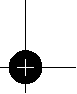 Bosch Power Tools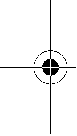 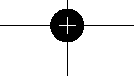 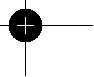 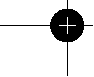 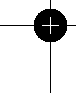 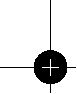 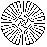 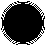 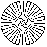 OBJ_BUCH-813-003.book Page 101 Friday, November 4, 2011 7:23 AM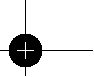 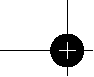 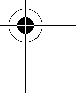 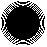 Zbytky pryskyřicenebo klihu na pilovém kotouči jsou na újmu kvalitě řezu. Čistěte proto pilový kotouč ihned po použití.Je-li nutné nahrazení přívodního kabelu, pak to nechte kvůli zamezení ohroženíbezpečnosti provést firmou Bosch nebo autorizovaným servisem pro elektronářadí Bosch.Pokud dojde i přes pečlivou výrobu a náročné kontroly k poruše stroje, svěřte provedení opravy autorizovanému servisnímu středisku pro elektronářadí firmy Bosch.Při všech dotazech a objednávkách náhradních dílů nezbytně prosím uvádějte 10-místné objednací číslo podle typového štítku elektronářadí.Zákaznická a poradenská službaZákaznická služba zodpoví Vaše dotazy k opravě a údržbě Vašeho výrobku a též k náhradním dílům. Technické výkresya informace k náhradním dílům naleznete i na:www.bosch-pt.comTým poradenské služby Bosch Vám rád pomůže při otázkách ke koupi, používání a nastavení výrobků a příslušenství.Czech RepublicRobert Bosch odbytová s.r.o. Bosch Service Center PTK Vápence 1621/16 692 01 MikulovTel.: +420 (519) 305 700 Fax: +420 (519) 305 705E-Mail: servis.naradi@cz.bosch.com www.bosch.czZpracování odpadůElektronářadí, příslušenství a obaly by měly být dodány k opětovnému zhodnocení nepoškozujícímu životní prostředí.Neodhazujte elektronářadí do domovního odpadu! Pouze pro zeměEU:Podle evropské směrnice 2002/96/ES o starých elektrických a elektronických zařízeních a jejím prosazení v národních zákonech musí být neupotřebitelné elektronářadí rozebrané shromážděno a dodáno k opětovnému zhodnocení nepo-škozujícímu životní prostředí.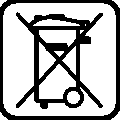 Změny vyhrazeny.Slovensky Bezpečnostné pokynyVšeobecné výstražné upozornenia a bezpečnostné pokynyPrečítajte si všetky Výstražné upozornenia a bezpečnostné pokyny.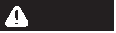 Zanedbanie dodržiavania Výstražných upozornení a pokynov uvedených v nasledujúcom texte môže mať zanásledok zásah elektrickým prúdom, spôsobiť požiar a/alebo ťažké poranenie.Bosch Power ToolsSlovensky | 101Tieto Výstražné upozornenia a bezpečnostné pokyny starostlivo uschovajte na budúce použitie.Pojem „ručné elektrické náradie“ používaný v nasledujúcom texte sa vzťahuje na ručné elektrické náradie napájané zo siete (sprívodnou šnúrou) a na ručné elektrické náradie napájané akumulátorovou batériou(bez prívodnej šnúry).Bezpečnosť na pracoviskufPracovisko vždy udržiavajte čisté a dobre osvetlené.Neporiadok a neosvetlené priestory pracoviska môžu mať za následok pracovné úrazy.fTýmto náradím nepracujte v prostredí ohrozenom výbuchom, v ktorom sa nachádzajúhorľavékvapaliny, plyny alebo horľavý prach. Ručné elektrické náradie vytvára iskry, ktoré by mohli prach alebo paryzapáliť.fNedovoľte deťom a iným nepovolaným osobám, aby sa počas používania ručného elektrického náradia zdržiavali v blízkosti pracoviska. Pri odpútaní pozornosti zo strany inej osoby môžete stratiť kontrolu nad náradím.Elektrická bezpečnosťfZástrčka prívodnej šnúry ručného elektrického náradiamusí pasovať do použitej zásuvky. Zástrčku v žiadnom prípade nijako nemeňte. Suzemneným elektrickým náradím nepoužívajte ani žiadne zástrčkové adaptéry. Nezmenenézástrčky a vhodné zásuvky znižujú riziko zásahu elektrickým prúdom.fVyhýbajte sa telesnému kontaktu s uzemnenými povrchovými plochami, ako sú napr. rúry, vykurovacie telesá, sporáky a chladničky. Keby by bolo Vaše telo uzemnené, hrozí zvýšené riziko zásahuelektrickým prúdom.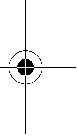 fChráňte elektrické náradie pred účinkami dažďa a vlhkosti. Vniknutie vody do ručného elektrického náradia zvyšuje riziko zásahu elektrickým prúdom.fNepoužívajte prívodnú šnúru mimo určený účel na nosenie ručného elektrického náradia, ani na jeho zavesenie a zástrčku nevyberajte zo zásuvky ťahaním za prívodnúšnúru. Zabezpečte, aby sa sieťová šnúra nedostala do blízkosti horúcehotelesa, ani dokontaktu s olejom, s ostrými hranami alebo pohybujúcimi sa sú-čiastkami ručného elektrického náradia. Poškodené alebo zauzlené prívodné šnúry zvyšujú riziko zásahu elektrickým prúdom.fKeď pracujete s ručným elektrickým náradím vonku, používajte len také predlžovacie káble, ktoré sú schválené aj na používanie vo vonkajších priestoroch. Použitie predlžovacieho kábla, ktorý je vhodný na používanie vo vonkajšom prostredí,znižuje riziko zásahu elektrickým prúdom.fAk sa nedá vyhnúť použitiuručného elektrického náradia vo vlhkom prostredí, použite ochranný spínač pri poruchových prúdoch.Použitie ochranného spínača pri poruchových prúdoch znižujeriziko zásahuelektrickým prúdom.1 619 P09 868 |(4.11.11)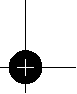 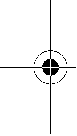 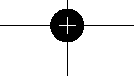 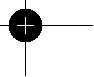 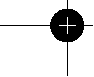 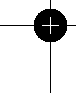 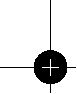 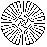 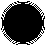 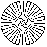 OBJ_BUCH-813-003.book Page 102 Friday, November 4, 2011 7:23 AM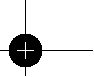 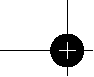 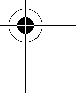 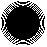 102 | SlovenskyBezpečnosť osôbfBuďte ostražitý, sústreďte sa na to, čo robíte a k práci s ručným elektrickým náradím pristupujte s rozumom. Nepracujte s ručným elektrickým náradím nikdy vtedy, keď ste unavený, alebo keď ste pod vplyvom drog,alkoholu alebo liekov. Malý okamih nepozornosti môže mať pri používaní náradia za následok vážne poranenia.fNoste osobné ochranné pomôcky a používajte vždy ochranné okuliare. Nosenie osobných ochranných pomôcok, ako je ochrannádýchacia maska, bezpečnostná pracovná obuv. ochranná prilba alebo chrániče sluchu, podľa druhu ručného elektrického náradia a spôsobu jeho použitia znižujú riziko poranenia.fVyhýbajte sa neúmyselnému uvedeniu ručného elektrického náradia do činnosti. Pred zasunutím zástrčky do zásuvky a/alebo pred pripojením akumulátora, predchytením alebo prenášaním ruč-ného elektrického náradia sa vždy presvedčte sa, či je ručné elektrické náradie vypnuté. Ak budete maťpripre-nášaní ručného elektrického náradia prst na vypínači, alebo ak ručné elektrické náradie pripojíte na elektrickú sieť zapnuté, môže to mať za následok nehodu.fSkôr ako náradie zapnete, odstráňte z neho nastavovacie náradie alebo kľúče na skrutky. Nastavovací nástroj alebo kľúč, ktorý sa nachádza v rotujúcej časti ručného elektrického náradia, môže spôsobiť vážne poranenia osôb.fVyhýbajte sa abnormálnym polohám tela. Zabezpečte si pevný postoj, a neprestajne udržiavajte rovnováhu. Takto budete môcť ručné elektrické náradie v neočakávaných situáciách lepšie kontrolovať.fPri práci noste vhodný pracovný odev. Nenoste široké odevy a nemajte na sebe šperky. Vyvarujte sa toho, aby so Vaše vlasy, odev a rukavice dostali do blízkosti rotujúcich súčiastok náradia.Voľný odev, dlhé vlasy alebo šperky môžu byť zachytené rotujúcimi časťami ručného elektrického náradia.fAk sa dá na ručné elektrické náradie namontovať odsávacie zariadenie a zariadenie na zachytávanie prachu, presvedčte sa, či sú dobre pripojené a správne používané. Používanie odsávacieho zariadenia a zariadeniana zachytávanie prachu znižuje riziko ohrozenia zdravia prachom.Starostlivé používanie ručného elektrického náradia a manipulácia s nímfRučné elektrické náradie nikdy nepreťažujte. Používajtetaké elektrické náradie, ktoré je určené pre daný druh práce.Pomocou vhodného ručného elektrického náradia budetepracovať lepšie a bezpeč-nejšie v uvedenom rozsahu výkonu náradia.fNepoužívajte nikdy také ručné elektrické náradie, ktoré má pokazený vypínač. Náradie, ktoré sa už nedázapnúť alebo vypnúť, je nebezpečné a treba ho zveriť do opravy odborníkovi.fSkôr ako začnete náradie nastavovať alebo prestavovať, vymieňať príslušenstvo alebo skôr, ako odložíte náradie, vždy vytiahnite zástrčku sieťovej šnúry zo zásuvky.Toto preventívne opatrenie zabraňuje neúmyselnému spusteniu ručného elektrického náradia.1619 P09868 | (4.11.11)fNepoužívané ručné elektrické náradie uschovávajte tak, aby bolo mimo dosahu detí. Nedovoľte používať pneumatické náradie osobám, ktoré s ním nie sú dôverne oboznámené, alebo ktoré si neprečítali tieto Pokyny. Ručné elektrické náradie je nebezpečné vtedy, keď ho používajú neskúsené osoby.fRučné elektrické náradie starostlivo ošetrujte. Kontrolujte, či pohyblivé súčiastkybezchybne fungujú alebo či neblokujú, či nie sú zlomené alebo poškodené niektoré súčiastky, ktoré by mohli negatívne ovplyvňovať správne fungovanie ručného elektrického náradia. Pred použitím náradia dajte poškodené súčiastky vymeniť. Veľa nehôd bolo spôsobených nedostatočnou údržbou elektrického náradia.fRezné nástroje udržiavajte ostré a čisté. Starostlivo ošetrované rezné nástroje s ostrými reznými hranami majú menšiu tendenciu k zablokovaniu a ľahšie sa dajú viesť.fPoužívajte ručné elektrické náradie, príslušenstvo, nastavovacie nástroje a pod. podľa týchtovýstražných upozornení a bezpečnostných pokynov. Pri práci zohľadnite konkrétne pracovné podmienky a činnosť, ktorú budete vykonávať. Používanie ručného elektrického náradia na iný účel ako na predpísané použitie môže viesťknebezpečným situáciám.Servisné prácefRučné elektrické náradie dávajte opravovať len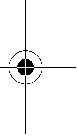 kvalifikovanému personálu, ktorý používa originálne náhradné súčiastky.Týmsa zabezpečí, že bezpečnosť náradia zostane zachovaná.Bezpečnostné pokyny pre kotúčové pílyPíleniefNEBEZPEČENSTVO: Nedávajte ruky do pracovnéhopriestoru píly ani k pílovému listu. Druhou rukou držte prídavnú rukoväť náradia alebo teleso motora. Keď držíte elektrickú pílu oboma rukami, pílový list Vám ich nemôže poraniť.fNesiahajte pod obrobok. Ochranný kryt Vás pod obrobkom nemôže ochraňovať pred pílovým listom.fHrúbku rezuprispôsobte hrúbke obrobka. Pod obrobkom by malobyť vidieť menej pílového listu ako plnú výšku zuba píly.fNikdy nedržte pri rezaní obrobok v ruke ani ho nepridržiavajte nad nohou. Zabezpečte obrobok na nejakom stabilnom podklade, stabilným upevnením. Je dôležité, aby bol obrobok dobre upevnený a aby sa na minimum zmenšilo nebezpečenstvo kontaktu s telom, zablokovania pílového listu alebo možnosť straty kontroly nad náradím.fElektrické náradie držte za izolované plochy rukovätí pri vykonávaní takej práce, pri ktorej by mohol rezací nástroj natrafiť na skryté elektrické vedenia alebo zasiahnuť vlastnú prívodnúšnúru náradia. Kontakt s vedením, ktoré je pod napätím, spôsobí, že aj kovové súčiastky náradia sa dostanú pod napätie, čo má za následok zásah obsluhujúcej osoby elektrickým prúdom.Bosch Power Tools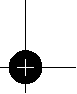 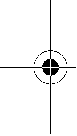 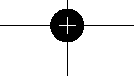 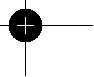 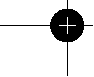 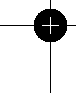 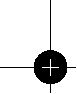 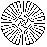 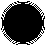 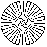 OBJ_BUCH-813-003.book Page 103 Friday, November 4, 2011 7:23 AM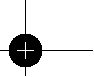 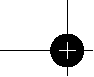 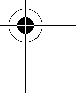 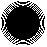 fPri pozdĺžnom rezaní vždy používajte doraz,alebo veďte náradie pozdĺž rovnej hrany. To zlepšujepresnosť rezu a znižuje možnosť zablokovania pílového listu.fPoužívajte vždy pílové listy správnej veľkosti a s vhodným upínacím otvorom (napríklad hviezdicovým alebo okrúhlym). Pílové listy,ktoré sa nehodia k montážnym súčiastkam píly, nebežia celkom rotačne a spôsobia stratu kontroly obsluhy na náradím.fNikdy nepoužívajte poškodené alebo nesprávne podložky alebo upevňovacie skrutky pílových listov. Podložky a upevňovacie skrutky pílových listov boli skonštruované špeciálne pre Vašu pílu, aby dosahovala optimálny výkon a mala optimálnu bezpečnosť prevádzky.fSpätný ráz – príčiny a zodpovedajúce bezpečnostné opatrenia– spätný ráz (spätný úder) je náhlou reakciou zablokovaného, vzpriečeného alebo nesprávne nastaveného pílového kotúča (listu), čo má za následok nekontrolované zdvihnutie píly a jej pohyb od obrobku smeromk obsluhujúcej osobe;– keď sa pílový kotúč zasekne alebo vzprieči v uzavierajúcej sa štrbine rezu,zablokuje sa a sila motora vyhodí pílu dozadu smerom na obsluhujúcu osobu;– keď je pílový kotúč v rezenatočený alebo je nesprávne nastavený, môžu sa zuby zadnej hrany pílového listu zahryznúť do povrchovejplochyobrobku,čím sa pílový list vysunie zrezacej štrbinya poskočí smerom k obsluhujúcej osobe.Spätný ráz je následkom nesprávneho alebo chybného používania píly. Možno mu zabrániť pomocou vhodných preventívnych opatrení,ktoré popisujeme v nasledujúcom texte.fDržte pílu dobre oboma rukami a majte predlaktia v takej polohe, v ktorej budete vedieť prípadnú silu spätného nárazu zvládnuť. Vždy stojte v bočnej polohe k rovine pílového listu, nikdy nedávajte pílovýlist do jednej línie so svojím telom. V prípade spätného rázu môže píla skočiť smerom dozadu, avšak obsluhujúca osoba môže sily spätného rázu pomocou vhodných opatrení zvládnuť.fAk sa pílový list zablokuje, alebo ak prerušíte prácu s náradím,píluvypnite a obrobok pokojne držte dovtedy,kým sa rezací kotúč úplne zastaví. Nikdy sa nepokúšajte vyberať pílu z obrobku alebo ju ťahať smerom dozadu, kým sa pílový list pohybuje,pretože v takom prípade by mohol vzniknúť spätný ráz. Zistite príčinu zablokovania pílového listu a odstráňte ju.fKeď chcete znova spustiť pílu, ktorá je v obrobku, vycentrujte pílový list v štrbine rezua skontrolujte, či nie sú zuby píly zaseknuté v materiáli obrobku.Keď je pílový list zablokovaný,nedá sa v obrobku pohnúť, alebo môže spôsobiť spätný ráz, akby sa píla znova spustila.fVeľké platne pri pílení podoprite, aby ste znížili riziko spätného rázu zablokovaním pílového listu. Veľké platne sa môžu následkom vlastnej hmotnosti prehnúť. Platne treba podpierať na oboch stranách, aj v blízkosti štrbiny rezu a rovnako aj na hrane.fNepožívajte tupé ani poškodené pílové listy. Pílové listy s otupenými zubami alebo s nesprávne nastavenýmiBosch Power ToolsSlovensky | 103zubami vytvárajú príliš úzku štrbinu rezu a tým spôsobujú zvýšené trenie, blokovanie pílového listu alebo vyvolanie spätného rázu.fPred pílením dobre utiahnite nastavenia hĺbky rezu a uhla rezu. Kebysa počas pílenia nastavenie zmenilo, mohol by sa pílový list zablokovať a spôsobiť spätný ráz náradia.fMimoriadne opatrnýtrebabyť pri rezaní do existujúch (neznámych) stien alebo do iných neprehľadných miest.Zapichovaný pílový list môžu pri pílení zablokovať rôzne skryté objekty, čo môže spôsobiť spätný ráz.Funkcia dolného ochranného krytufPred každým použitím náradia skontrolujte, či saochranný kryt bezchybne uzatvára. Nikdy nepoužívajte pílu v takom prípade, keď sa dolný ochranný kryt nedá voľne pohybovať a keď sa okamžite automaticky nezatvára. Nikdy nezablokujte ani nepriväzujte dolný ochranný kryt v otvorenej polohe. Ak vám píla náhodou neúmyselne spadla na zem, mohol sa dolný ochranný kryt skriviť. Pomocou vratnej páčky otvorte ochranný kryt a zabezpečte, aby sa voľne pohyboval a pri žiadnom z nastaviteľných uhlovrezu a žiadnej z nastaviteľných hĺbok rezu sanedotýkal ani pílovéholistu ani ostatných súčiastok náradia.fSkontrolujte činnosť pružiny dolného ochranného krytu. Ak dolný ochranný kryt a pružina nepracujú bezchybne, dajte vykonať na náradí predjeho použitím opravu. Poškodené súčiastky, lepkavé usadeninyalebo nakopenia triesok spôsobujú, že dolný ochranný kryt pracuje spomalene.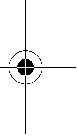 fOtvorte dolný ochranný kryt rukou len pri špeciálnych rezoch, ako sú„rezanie zapichnutíma rezanie šikmých rezov“. Dolný ochranný kryt otvárajte pomocou vratnej páčky a len čo pílový list vnikol do obrábaného materiálu, páčkupustite.Pri všetkých ostatných rezacích prácach musípracovať dolný ochranný kryt automaticky.fNikdy neklaďte pílu na pracovný stôl ani na podlahu bez toho, aby bol pílový list krytý dolným ochranným krytom. Nechránený dobiehajúci pílový list spôsobí pohyb píly proti smeru rezu a reže všetko, čo mu stojí v ceste. Pamätajte na to, že pílovýlist istú dobudobieha.Ďalšie výstražné upozorneniafNesiahajte rukami do otvoru na vyhadzovanie triesok. Rotujúce súčiastky by Vás mohli poraniť.fNepracujte pílou nad hlavou. V takom prípade by ste nemalinad ručným elektrickým náradím dostatočnú kontrolu.fPoužívajte vhodné prístroje na vyhľadávanieskrytých elektrickým vedení a potrubí, aby ste ich nenavŕtali, alebo sa obráťte na miestne energetické podniky. Kontakt s elektrickým vodičom pod napätímmôže spôsobiť požiar alebo mať za následokzásah elektrickým prúdom. Poškodenie plynového potrubia môže mať za následok explóziu. Preniknutie do vodovodného potrubia spôsobí vecné škody alebo môže mať za následok zásah elektrickým prúdom.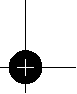 1 619 P09 868 |(4.11.11)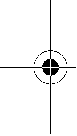 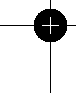 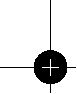 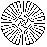 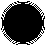 OBJ_BUCH-813-003.book Page 104 Friday, November 4, 2011 7:23 AM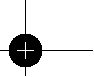 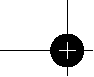 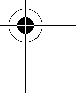 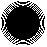 104 | SlovenskyfNepoužívajte ručnú kotúčovúpílu ako stacionárne náradie. Nie je konštruovaná na používanie s rezacím stolom.fNepoužívajte pílové listy z rýchloreznej ocele HSS. Takéto pílové listy sa môžu ľahko zlomiť.fNerežte týmto náradím železné kovy.Žeravé triesky by mohli zapáliť odsávacie zariadenie.fPri práci držte ručné elektrické náradie pevne oboma rukami a zabezpečte si stabilnýpostoj.Pomocou dvoch rúk sa ručné elektrické náradie ovláda bezpečnejšie.fZabezpečte obrobok. Obrobok upnutý pomocou upínacieho zariadenia alebo zveráka je bezpečnejší ako obrobok pridržiavanýrukou.fPočkajte na úplné zastavenie ručného elektrického náradia, až potom ho odložte. Pracovný nástroj sa môže zaseknúť a môže zapríčiniť stratu kontroly nad ručným elektrickým náradím.Popis produktu a výkonuPrečítajtesi všetky Výstražné upozornenia a bezpečnostnépokyny.Zanedbanie dodržiavania Výstražných upozornení a pokynov uvedených v nasledujúcom texte môže mať za následok zásah elektrickým prúdom, spôsobiť požiar a/alebo ťažké poranenie.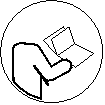 Vyklopte si láskavo vyklápaciu stranu s obrázkami produktu a nechajte si ju vyklopenú po celý čas, keď čítate tento Návod na používanie.Používanie podľa určeniaToto ručné elektrické náradie je určené na vykonávanie pozdĺžnych a priečnych rezov na pevnom podklade do dreva s rovným priebehom rezu aj so šikmým rezom. S vhodnými pílovými listami môžete rezať aj tenkostenné materiály z neželezných kovov, napr. profily.Obrábanie železných kovov nie je dovolené.Vyobrazené komponentyČíslovanie jednotlivých komponentovsa vzťahuje na vyobrazenie elektrického náradia na grafickej strane tohto Návodu na používanie.1 Vypínač2 Blokovanie zapínania pre vypínač3 Prídavná rukoväť (izolovaná plocha rukoväte) 4 Aretačné tlačidlo vretena5 Stupnica uhla zošikmenia6 Krídlová skrutka pre predvoľbu uhla zošikmenia 7 Krídlová skrutka pre paralelný doraz8 Značka rezu 45° 9 Značka rezu 0°10 Paralelný doraz (zarážka rovnobežnosti) 11 Výkyvný ochranný kryt12 Základná doska13 Páčka na nastavenie výkyvného ochranného krytu 14 Otvor na vyhadzovanie triesok15 Ochranný kryt16 Rukoväť (izolovaná plocha rukoväte)17 Kľúč na skrutky s vnútorným šesťhranom 18 Upevňovacia skrutka s podložkou19 Upínacia príruba 20 Pílový kotúč* 21 Upínacia príruba 22 Vreteno píly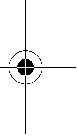 23 Odsávací adaptér*24 Upínacia páka na nastavenie hĺbky rezu 25 Stupnica hĺbky rezu26 Krídlová skrutka pre predvoľbu uhla zošikmenia 27 Pár zvierok***Zobrazené alebo popísané príslušenstvo nepatrí celé do základnej výbavyproduktu. Kompletné príslušenstvo nájdete v našom programe príslušenstva.**možno prikúpiť (nepatrí do základnej výbavy)Technické údajeTietoúdaje platia pre menovité napätie [U] 230V. Vtakých prípadoch, keď má napätie odlišné hodnoty a pri vyhotoveniach, ktorésú špecifické pre niektorú krajinu, sa môžu tieto údaje odlišovať.Všimnite si láskavovecné číslo natypovom štítku svojhoručného elektrickéhonáradia. Obchodné názvy jednotlivýchproduktov sa môžu odlišovať.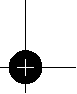 1619 P09868 | (4.11.11)	Bosch Power Tools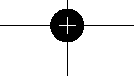 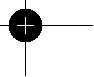 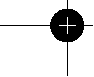 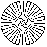 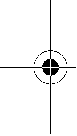 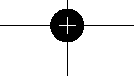 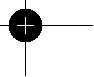 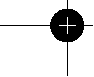 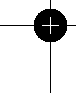 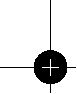 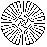 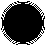 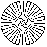 OBJ_BUCH-813-003.book Page 105 Friday, November 4, 2011 7:23 AM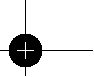 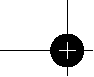 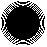 Slovensky | 105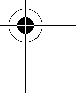 Ručná kotúčová pílamax. hrúbka základného telesa pílového listu Upínací otvorHmotnosť podľa EPTA-Procedure 01/2003GKS 190 Professionalmm                              2,0 mm                               30kg	4,2GKS 190 Professional2,5 164,2Trieda ochrany	/ II	/ II Tietoúdaje platia pre menovité napätie [U] 230V. Vtakých prípadoch, keď má napätie odlišné hodnoty a pri vyhotoveniach, ktorésú špecifické pre niektorú krajinu, sa môžu tieto údaje odlišovať.Všimnite si láskavovecné číslo natypovom štítku svojhoručného elektrickéhonáradia. Obchodné názvy jednotlivýchproduktov sa môžu odlišovať.Informácia o hlučnosti/vibráciáchNamerané hodnoty hluku zistené podľa normy EN60745.Hodnotená hodnota hladiny hluku A tohto náradia je typicky: Akustický tlak 96dB(A); Hodnota hladiny akustického tlaku 107dB(A). Nepresnosť merania K=3dB.Používajte chrániče sluchu!Dr. Egbert Schneider Senior Vice President Engineering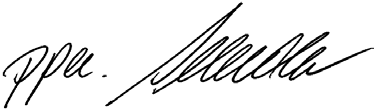 Dr. Eckerhard Strötgen Engineering Director PT/ESI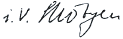 Celkové hodnoty vibrácií ah (suma vektorov troch smerov) a nepresnosť merania K zisťované podľa normy EN60745: ah<2,5m/s2, K=1,5m/s2.Úroveň kmitov uvedená v týchto pokynoch bola nameraná podľa meracieho postupu uvedeného v norme EN60745 a možno ju používať na vzájomné porovnávanie rôznych typov ručného elektrického náradia medzi sebou. Hodí sa aj na predbežný odhad zaťaženia vibráciami.Uvedená hladina vibrácií reprezentuje hlavné druhy používania tohto ručného elektrického náradia. Avšak v takých prípadoch, keď sa toto ručné elektrické náradie použije na iné druhy použitia, s odlišnými pracovnými nástrojmi alebo sa podrobuje nedostatočnej údržbe, môže sa hladina zaťaženia vibráciami od týchto hodnôt odlišovať. To môže výrazne zvýšiť zaťaženie vibráciami počas celej pracovnej doby.Na presný odhad zaťaženia vibráciami počas určitého časového úseku práce s náradím treba zohľadniť doby, počas ktorých je ručné elektrické náradie vypnuté alebo doby, keď náradie síce beží, ale v skutočnosti sa nepoužíva. To môže výrazne redukovať zaťaženie vibráciamipočas celej pracovnej doby.Na ochranu osoby pracujúcej s náradím pred účinkami zaťaženia vibráciami vykonajte ďalšie bezpečnostné opatrenia, ako sú napríklad: údržba ručného elektrického náradia a používaných pracovných nástrojov, zabezpečenie zachovania teploty rúk, organizácia jednotlivých pracovných úkonov.Vyhlásenie o konformiteNa vlastnú zodpovednosť vyhlasujeme, že dole popísaný výrobok „Technické údaje“ sa zhoduje s nasledujúcimi normami alebo normatívnymi dokumentami: EN60745 podľa ustanovení smerníc 2011/65/EÚ, 2004/108/ES, 2006/42/ES.Súbor technickej dokumentácie (2006/42/ES) sa nachádza u:Robert Bosch GmbH, PT/ETM9,D-70745 Leinfelden-EchterdingenBosch Power ToolsRobert Bosch GmbH, Power Tools Division D-70745 Leinfelden-Echterdingen 14.10.2011MontážMontáž/výmena pílového kotúčafPred každou prácou na ručnom elektrickom náradí vytiahnite zástrčku náradia zo zásuvky.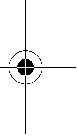 fPri montáži pílového listu používajte ochranné pracovné rukavice. Pri kontakte s pílovým listom hrozí nebezpečenstvo poranenia.fPoužívajte len také pílové listy, ktoré zodpovedajú technickým údajom uvedeným v tomto Návode na používanie.fV žiadnom prípade nepoužívajte ako pracovný nástroj brúsne kotúče.Výber pílového listuPrehľadodporúčanýchpílových listov nájdete na konci tohto Návodu na používanie.Demontáž pílového listu (pozriobrázokA)Pri výmene pracovného nástroja položte najlepšie ručné elektrické náradie na čelnú stranu telesa motora.– Stlačte tlačidlo aretácie vretena4 a podržte ho stlačené. fTlačidlo aretácie vretena 4 stláčajte len vtedy, keď savreteno píly nepohybuje.Inak by sa mohlo ručné elektrické náradie poškodiť.– Pomocou kľúča na skrutkys vnútorným šesťhranom 17 vyskrutkujte upevňovaciu skrutku 18 v smere otáčania n.– Vyklopte výkyvný ochranný kryt 11 a pridržte ho v tejto polohe.– Demontujte upínaciu prírubu 19 a pílový list20 z vretena píly22.Montáž pílového listu (pozriobrázokA)Pri výmene pracovného nástroja položte najlepšie ručné elektrické náradie na čelnú stranu telesa motora.– Vyčistite pílový list 20 aj všetky súčiastky, ktoré budete montovať.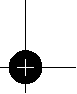 1 619 P09 868 |(4.11.11)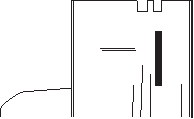 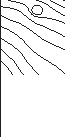 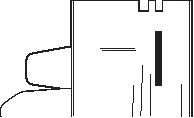 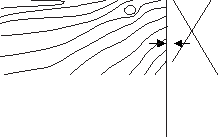 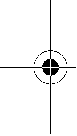 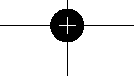 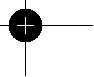 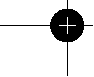 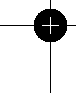 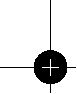 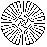 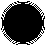 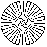 OBJ_BUCH-813-003.book Page 106 Friday, November 4, 2011 7:23 AM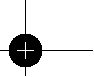 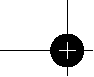 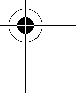 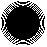 106 | Slovensky– Vyklopte výkyvný ochranný kryt 11 a pridržte ho v tejto polohe.– Nasaďte pílový list20 na unášač21. Smer rezania zubov (smer šípky narezacom kotúči) a smer otáčania označený šípkou na ochrannom kryte 15 sa musia zhodovať.– Založte upínaciu prírubu 19 a zaskrutkujte upevňovaciu skrutku 18 v smere otáčania o. Dajte pozor na správnu montážnu polohu unášača 21a upínacej príruby 19.– Stlačte tlačidlo aretácie vretena4 a podržte ho stlačené. – Pomocou kľúča na skrutky s vnútorným šesťhranom 17zaskrutkujte upevňovaciuskrutku18 v smere otáčania o. Uťahovací moment by mal mať hodnotu 6–9Nm, čo zodpovedá utiahnutiu rukou plus¼ jedna obrátka.Odsávanie prachu a triesokfPred každou prácou na ručnom elektrickom náradí vytiahnite zástrčku náradia zo zásuvky.fPrach z niektorých materiálov, napr. z náterov obsahujúcich olovo, z niektorých druhov tvrdého dreva, minerálov a kovov môže byť zdraviu škodlivý. Kontakt s takýmto prachom alebo jehovdychovanie môže vyvolávať alergické reakcie a/alebo spôsobiť ochorenie dýchacích ciest pracovníka, prípadne osôb, ktoré sa nachádzajú v blízkosti pracoviska.Určité druhy prachu, napr. prachz dubového alebo z bukového dreva, sa považujú za rakovinotvorné, a to predovšetkým spolu s ďalšími materiálmi, ktoré sa používajú pri spracovávaní dreva (chromitan, chemické prostriedky na ochranu dreva). Materiál, ktorý obsahuje azbest, smú opracovávať len špeciálne vyškolení pracovníci.– Používajte podľa možnosti také odsávanie, ktoré je pre daný materiál vhodné.– Postarajte sa o dobré vetranie svojho pracoviska.– Odporúčame Vám používať ochrannú dýchaciu masku s filtrom triedy P2.Dodržiavajte aj predpisy vlastnej krajiny týkajúce sa konkrétneho obrábaného materiálu.fVyhýbajte sa usadzovaniu prachu na Vašom pracovisku.Viaceré druhy prachusa môžu ľahko vznieť.Montáž odsávacieho adaptéra (pozriobrázokB)Nasuňte odsávací adaptér 23 na otvor na vyhadzovanie triesok14 tak, aby zaskočil. Na odsávací adaptér 23 sa dá pripojiť hadica vysávača s priemerom 35mm.fOdsávací adaptér nesmie byť namontovaný bez pripojeného externého odsávania. Inak by sa mohol odsávací kanál upchať.fNa odsávací adaptér sa nesmie pripojiť vrecko na prach. Inak by sa mohol odsávací systém upchať.Na zabezpečenie optimálneho odsávania treba odsávací adaptér23 pravidelne čistiť.Externé odsávanieSpojte odsávaciu hadicu s nejakým vysávačom (príslušenstvo). Prehľad pripojení rozličných typov vysávačov nájdete na konci tohto Návodu na používanie.Elektrické náradie sa dá pripojiť priamo na zásuvku univerzálneho vysávača Bosch, ktorý je vybavený diaľkovým1619 P09868 | (4.11.11)spúšťaním. Pri spustení ručného elektrického náradia sa vysávač automaticky zapne.Vysávač musí byť vhodný pre daný druhopracovávaného materiálu.Pri odsávaní materiálov mimoriadne ohrozujúcich zdravie, rakovinotvorných alebo suchých prachov používajte špeciálny vysávač.PrevádzkaDruhy prevádzkyfPred každou prácou na ručnom elektrickom náradí vytiahnite zástrčku náradia zo zásuvky.Nastavenie hĺbky rezu (pozriobrázokC) fHrúbku rezuprispôsobte hrúbke obrobka. Podobrobkom by malobyť vidieť menej pílového listu ako plnú výšku zuba píly.Uvoľnite upínaciu páku24. Ak budete robiť menej hlboké rezy, odtiahnite pílu od základnej dosky 12, ak potrebujete väčšiu hĺbku rezu, zatlačte pílu smerom k základnej doske12. Nastavte požadovanú hodnotu na stupnici hĺbky rezu. Upínaciu páku 24 opäť utiahnite.Ak nebudete môcť po uvoľnení upínacej páčky24 úplne nastaviť hĺbku rezu, potiahnite upínaciu páčku24 smerom od píly a pootočte ju smerom dole. Upínaciupáčku 24 opäť uvoľnite. Tento úkon opakujte dovtedy, kým sa bude dať nastaviť požadovaná hĺbka rezu.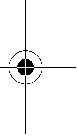 Aknebudetemôcť po utiahnutí upínacejpáčky24 hĺbku rezu dostatočne fixovať, potiahnite upínaciu páčku24 smerom od píly a pootočte ju smerom hore. Upínaciu páčku 24 opäť uvoľnite. Tento úkon opakujte dovtedy, kým sa bude dať požadovaná hĺbka rezu zaaretovať.Nastavenie uhla zošikmeniaUvoľnite krídlové skrutky 6 a 26. Vyklopte pílu do strany. Nastavte požadovanú hodnotu na stupnici5. Krídlové skrutky 6 a 26 opäť utiahnite.Upozornenie: Pri šikmých rezoch je skutočná hĺbka rezu menšia ako hodnota zobrazená na stupnici hĺbky rezu 25.Značky rezuZnačka rezu 0° (9) ukazuje polohu pílového listu pri pravouhlom reze. Značka rezu 45° (8) ukazuje polohu pílového listu pri šikmom reze so sklonom 45°.Ak chceterezať presný rozmer, prikladajte kotúčovú pílu k obrobku podľa obrázku.Odporúčame Vám vykonať skúšobný rez.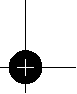 Bosch Power Tools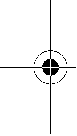 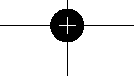 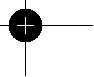 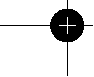 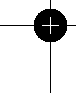 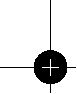 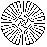 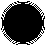 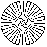 OBJ_BUCH-813-003.book Page 107 Friday, November 4, 2011 7:23 AM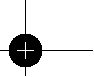 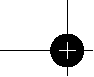 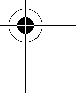 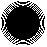 Uvedenie do prevádzkyfVšimnite si napätie siete! Napätie zdroja prúdu musí mať hodnotu zhodnú s údajmi na typovom štítku ručného elektrického náradia. Výrobky označené pre napätie 230V sa smú používať aj s napätím 220V.Zapínanie/vypínanieNazapnutie ručného elektrického náradia stlačtenajprv blokovacie tlačidlo zapínania 2 a potom stlačte vypínač 1 a podržte ho stlačený.Navypnutieručného elektrického náradia vypínač 1 uvoľnite.Upozornenie: Zbezpečnostných dôvodov savypínač1 nedá zaaretovať, ale musí zostať pocelý čas rezania stále stlačený.Pokyny na používanieChráňte pílové listy pred nárazom a úderom.Ručné elektrické náradie veďte rovnomerne a s jemným posuvom v smere rezu. Príliš veľký posuv výrazne znižuje životnosť pracovných nástrojov a môže spôsobiť aj poškodenie ručného elektrického náradia.Rezací výkon a kvalitarezuzávisia predovšetkýmod stavu pílového listu a tvaru jeho zubov. Používajte preto len ostré pílové listy, ktoré sú vhodné pre konkrétny obrábaný materiál.Rezanie drevaSprávna voľba pílového listu sa riadi druhom dreva, kvalitou dreva a tým, či sa požadujú so zreteľom na smer vlákna pozdĺžne alebo priečne rezy.Pri pozdĺžnych rezoch smrekového dreva vznikajú dlhé špirálovité triesky.Prach vznikajúci pri obrábaní bukového a dubového dreva je mimoriadne zdraviu škodlivý, preto pri takejto činnosti pracujte vždy len s odsávaním.Rezanie s pomocou paralelného dorazu (pozriobrázokD)Paralelný doraz10 umožňuje exaktné rezy pozdĺž niektorej hrany obrobku, resp. rezaniepásov s rovnakým rozmerom.Uvoľnite krídlovú skrutku 7 a posuňte stupnicu paralelného dorazu 10 cez otvor v základnej doske 12. Nastavte požadovanú šírku rezu ako hodnotu stupnice na príslušnej značke rezu9 resp. 8, pozri odsek „Značky rezu“. Krídlovú skrutku7 opäť utiahnite.Pílenie s pomocným dorazom (pozriobrázokE)Pri obrábaní väčších obrobkov resp. pri rezaní rovných hrán môžete ako pomocný doraz upevniť na obrobok nejakú dosku alebo lištu a potom viesť kotúčovú pílu základnou doskou pozdĺž tohto pomocného dorazu.Údržba a servisÚdržba a čisteniefPred každou prácou na ručnom elektrickom náradí vytiahnite zástrčku náradia zo zásuvky.fRučné elektrické náradie a jeho vetracie štrbiny udržiavajte vždy v čistote, aby ste mohli pracovať kvalitne a bezpečne.Bosch Power ToolsSlovensky | 107Výkyvný ochranný krytsa musí dať vždy voľne pohybovať a musí sa samočinne uzavierať. Okolie výkyvného ochranného krytu preto udržiavajte vždy v čistote. Po každejpráci odstráňte prach a triesky vyfúkaním tlakovým vzduchom alebo pomocou štetca.Pílové kotúče, ktoré nie sú potiahnuté ochrannou vrstvou, možno chrániť pred koróziou pomocou tenkej vrstvy oleja, ktorý neobsahuje kyseliny. Pred pílením olej opäť odstráňte, inak by sa drevo zafľakovalo.Zvyšky živice alebo gleja na pílovom liste negatívne ovplyvňujú kvalitu rezu. Po použití preto pílové listy hneď vyčistite.Akje potrebná výmena prívodnej šnúry,musí ju vykonať firma Bosch alebo niektoré autorizované servisné stredisko ručného elektrického náradia Bosch, aby sa zabránilo ohrozeniu bezpečnosti používateľa náradia.Ak by prístroj napriek starostlivej výrobea kontrolepredsa len prestal niekedy fungovať, treba dať opravu vykonať autorizovanej servisnej opravovni elektrického náradia Bosch.Pri všetkých dopytoch a objednávkach náhradných súčiastok uvádzajte bezpodmienečne 10-miestne vecné číslo uvedené na typovom štítku výrobku.Servisné stredisko a poradenská služba pre zákazníkov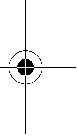 Servisné stredisko Vám odpovienaotázkytýkajúce sa opravy a údržby Vášho produktu ako aj náhradných súčiastok. Rozložené obrázky a informácie k náhradným súčiastkam nájdete aj na web-stránke:www.bosch-pt.comTím poradenskej služby pre zákazníkov Bosch Vám rád pomôže aj priproblémoch týkajúcich sa kúpy a nastavenia produktov a príslušenstva.SlovakiaTel.: +421 (02) 48 703 800 Fax: +421 (02) 48 703 801E-Mail: servis.naradia@sk.bosch.com www.bosch.skLikvidáciaRučné elektrické náradie,príslušenstvo a obal treba dať na recykláciu šetriacu životné prostredie.Neodhadzujte ručné elektrické náradie do komunálneho odpadu!Len pre krajinyEÚ:Podľa Európskej smernice 2002/96/ES o starých elektrických a elektronických výrobkoch a podľa jej aplikácií v národnom práve sa musia už nepoužiteľné elektrické produkty zbierať separovane a dať na recykláciu zodpovedajúcu ochrane životného prostredia.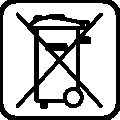 Zmeny vyhradené.1 619 P09 868 |(4.11.11)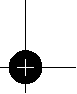 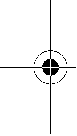 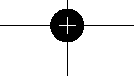 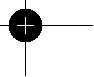 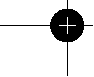 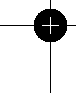 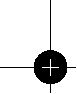 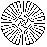 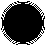 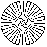 OBJ_BUCH-813-003.book Page 108 Friday, November 4, 2011 7:23 AM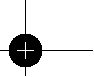 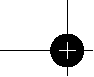 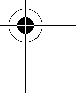 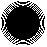 108 | MagyarMagyarBiztonsági előírásokÁltalános biztonsági előírások az elektromos kéziszerszámokhozOlvassa el az összes biztonsági figyelmeztetést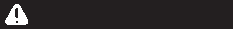 és előírást. Akövetkezőkben leírt előírások betartásának elmulasztása áramütésekhez,tűzhöz és/vagysúlyos testi sérülésekhez vezethet.Kérjük a későbbi használatra gondosanőrizze meg ezeket az előírásokat.Az alább alkalmazott„elektromos kéziszerszám” fogalom a hálózati elektromos kéziszerszámokat (hálózati csatlakozó kábellel) és az akkumulátoros elektromos kéziszerszámokat (hálózati csatlakozó kábelnélkül) foglalja magában.Munkahelyi biztonságfTartsa tisztán és jól megvilágított állapotban amunkahelyét.A rendetlenség és a megvilágítatlan munkaterület balesetekhez vezethet.fNe dolgozzon a berendezéssel olyan robbanásveszélyes környezetben, ahol éghető folyadékok, gázok vagy porok vannak.Az elektromos kéziszerszámok szikrákat keltenek, amelyek a port vagy a gőzöket meggyújthatják.fTartsa távol a gyerekeket és az idegen személyeket a munkahelytől, ha az elektromos kéziszerszámot használja. Haelvonják a figyelmét, elvesztheti az uralmát a berendezés felett.Elektromos biztonsági előírásokfA készülék csatlakozó dugójának bele kell illeszkedniea dugaszolóaljzatba. A csatlakozó dugót semmilyen módon sem szabad megváltoztatni. Védőföldeléssel ellátott készülékekkel kapcsolatban ne használjon csatlakozó adaptert. Aváltoztatás nélküli csatlakozó dugók és a megfelelő dugaszoló aljzatok csökkentik az áramütés kockázatát.fKerülje el a földeltfelületek, mint például csövek, fűtőtestek, kályhák és hűtőgépek megérintését. Az áramütési veszély megnövekszik,ha a testele van földelve.fTartsa távol az elektromoskéziszerszámot az esőtől vagy nedvességtől. Ha víz hatol be egy elektromos kéziszerszámba, ez megnöveli az áramütés veszélyét.fNe használja a kábelt a rendeltetésétől eltérő célokra, vagyis a szerszámot soha ne hordozza vagy akassza fel a kábelnél fogva, és sohase húzza ki a hálózati csat-lakozó dugót a kábelnél fogva. Tartsa távol a kábelt hőforrásoktól, olajtól, éles élektől és sarkoktól és mozgó gépalkatrészektől. Egy megrongálódott vagy cso-mókkal telikábel megnöveli az áramütés veszélyét.fHa egy elektromos kéziszerszámmal a szabad ég alatt dolgozik, csak szabadban való használatra engedélyezett hosszabbítót használjon.A szabadban való használatra engedélyezett hosszabbító használata csökkenti az áramütés veszélyét.1619 P09868 | (4.11.11)fHa nemlehet elkerülni az elektromos kéziszerszám nedves környezetben való használatát, alkalmazzon egy hibaáram-védőkapcsolót. Egy hibaáram-védőkap-csoló alkalmazása csökkenti az áramütés kockázatát.Személyi biztonságfMunka közben mindig figyeljen, ügyeljen arra, amitcsinál és meggondoltan dolgozzon az elektromos kéziszerszámmal. Ha fáradt, ha kábítószerek vagy alkohol hatása alatt áll, vagy orvosságokat vett be, ne használja a berendezést. Egy pillanatnyi figyelmetlenség a szerszám használata közben komoly sérülésekhez vezethet.fViseljen személyi védőfelszerelést és mindig viseljen védőszemüveget. Aszemélyi védőfelszerelések, mint porvédő álarc, csúszásbiztos védőcipő, védősapka és fül-védő használata az elektromos kéziszerszám használata jellegének megfelelően csökkenti a személyi sérülések kockázatát.fKerülje el a készülék akaratlan üzembe helyezését. Győződjön meg arról, hogy az elektromos kéziszerszám ki van kapcsolva, mielőtt bedugná a csatlakozó dugót a dugaszolóaljzatba, csatlakoztatná az akkumulátor-csomagot, és mielőtt felvenné és vinni kezdené az elektromos kéziszerszámot. Haaz elektromos kéziszerszám felemelése közben az ujját a kapcsolón tartja, vagy ha akészüléket bekapcsolt állapotban csatlakoztatja az áramforráshoz, ez balese-tekhez vezethet.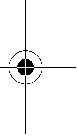 fAz elektromos kéziszerszám bekapcsolása előtt okvetlenül távolítsa el abeállítószerszámokat vagy csavarkulcsokat. Az elektromos kéziszerszám forgó részeiben felejtett beállítószerszám vagy csavarkulcs sérüléseket okozhat.fNe becsülje túl önmagát.Kerülje el a normálistól eltérő testtartást, ügyeljen arra, hogy mindig biztosan álljon és az egyensúlyát megtartsa. Így az elektromos kéziszerszám felett váratlan helyzetekben is jobban tud uralkodni.fViseljen megfelelő ruhát. Ne viseljen bő ruhát vagy ékszereket. Tartsa távol a haját, a ruháját és a kesztyűjét a mozgó részektől. A bő ruhát, az ékszereket és a hosszú hajat a mozgó alkatrészek magukkal ránthatják.fHa az elektromos kéziszerszámra fel lehet szerelni a por elszívásához és összegyűjtéséhez szükséges berendezéseket, ellenőrizze, hogy azok megfelelő módon hozzá vannak kapcsolva a készülékhez és ren-deltetésüknek megfelelően működnek. A porgyűjtő berendezések használatacsökkenti a munka során keletkező por veszélyes hatását.Az elektromos kéziszerszámok gondos kezelése és használatafNe terhelje túl a berendezést. A munkájához csak az arra szolgáló elektromos kéziszerszámot használja. Egyalkalmaselektromos kéziszerszámmal amegadott teljesítménytartományon belül jobban és biztonságosabban lehetdolgozni.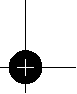 Bosch Power Tools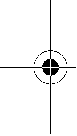 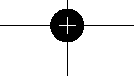 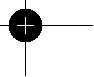 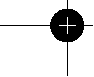 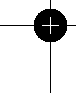 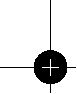 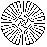 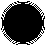 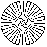 OBJ_BUCH-813-003.book Page 109 Friday, November 4, 2011 7:23 AM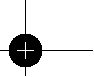 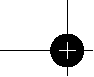 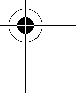 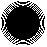 fNe használjon olyan elektromos kéziszerszámot, amelynek a kapcsolója elromlott. Egy olyan elektromos kéziszerszám, amelyet nemlehet sem be-, sem kikapcsol-ni, veszélyes és megkell javíttatni.fHúzza ki a csatlakozó dugót a dugaszolóaljzatból és/vagy az akkumulátor-csomagot az elektromos kéziszerszámból, mielőtt az elektromos kéziszerszámon beállítási munkákat végez, tartozékokat cserél vagy a szerszámot tárolásra elteszi. Ez az elővigyázatossági intézkedés meggátolja a szerszám akaratlan üzembe helyezését.fA használaton kívüli elektromos kéziszerszámokat olyan helyen tárolja, ahol azokhoz gyerekek nem férhetnek hozzá. Ne hagyja, hogy olyan személyek használják az elektromos kéziszerszámot, akik nem ismerik a szerszámot, vagy nem olvasták el ezt az útmutatót. Az elektromos kéziszerszámok veszélyesek, ha azokat gyakorlatlan személyek használják.fA készüléket gondosan ápolja. Ellenőrizze, hogy a mozgó alkatrészek kifogástalanul működnek-e, nincsenek-e beszorulva, és nincsenek-e eltörve vagy megrongálódva olyan alkatrészek, amelyek hatással lehetnek az elektromos kéziszerszám működésére. A berendezés megrongálódott részeit a készülék használata előtt javíttassa meg. Sok olyan baleset történik, amelyet az elektromos kéziszerszám nem kielégítő karbantartására lehet visszavezetni.fTartsa tisztán és éles állapotban a vágószerszámokat. Az éles vágóélekkel rendelkező és gondosan ápolt vágó-szerszámok ritkábban ékelődnek be és azokat könnyebben lehet vezetni és irányítani.fAz elektromos kéziszerszámokat, tartozékokat, betétszerszámokat stb. csak ezen előírásoknak és az adott készüléktípusra vonatkozó kezelési utasításoknak megfelelően használja. Vegye figyelembe a munkafeltételeket és akivitelezendő munka sajátosságait.Az elektromos kéziszerszám eredeti rendeltetésétől eltérő célokra való alkalmazása veszélyes helyzetekhez vezethet.Szervíz-ellenőrzésfAz elektromos kéziszerszámot csak szakképzett személyzet csak eredeti pótalkatrészek felhasználásával javíthatja. Ez biztosítja, hogy az elektromos kéziszerszám biztonságos maradjon.Biztonsági előírások a körfűrészek számáraFűrészelési eljárásfVESZÉLY: Sohase tegye be a kezét a fűrészelési területre és sohase érjen hozzá a fűrészlaphoz. Fogja meg a másik kezével a pótfogantyút vagy a motorházat. Ha mindkét kezével fogja a fűrészt, a fűrészlap nem sértheti meg a kezét.fSohase nyúljon be a munkadarab alá. A védőburkolat a munkadarab alatt nem nyújt védelmet a fűrészlappal szemben.fA vágási mélységet a munkadarab vastagságának megfelelően kell megválasztani.A fűrészlapból a munkadarab alatt kevesebb mind egy teljes fogmagasságnyinak kell kilátszania.Bosch Power ToolsMagyar |109fSohase a kezével, vagy a lábán, vagy alábával próbálja meg a fűrészelésre kerülő munkadarabot lefogni. A megmunkálásra kerülő munkadarabot mindig egy stabil felfogó egységre rögzítse. Nagyon fontos, hogy a munkadarabot biztonságosan rögzítse, hogy csökkentse annak veszélyét, hogy a munkadarab vagy a készülék nekivágódjon valamelyik testrésznek, a fűrészlap beékelődjön, vagy hogy a kezelő elveszítse az uralmát a körfűrész felett.fAz elektromos kéziszerszámot csak a szigetelt fogantyúfelületeknél fogva tartsa, ha olyan munkát végez, amelynek során a betétszerszám feszültség alattálló, kívülről nem látható vezetékekhez, vagy a készülék saját hálózati csatlakozó kábeljéhez érhet. Ha a berendezésegy feszültség alatt álló vezetékhez ér, az elektromos kéziszerszám fémrészei szintén feszültségalá kerülnek és áramütéshez vezetnek.fHosszirányú vágásokhoz használjon mindig egy ütközőt vagyegy egyenes vezetőlécet. Ez megnöveli a vágás pontosságát és csökkenti a fűrészlap beakadásának lehetőségét.fMindig csak a helyes méretű és a készüléknek megfelelő rögzítő (például csillagalakúvagy körkeresztmetszetű) nyilással ellátott fűrészlapokat használjon. Azok a fűrészlapok, amelyek nem illenek hozzá a fűrész rögzítő alkatrészeihez, nem futnak körben és ahhoz vezetnek, hogy a kezelő elveszti a készülék feletti uralmát.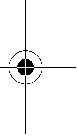 fSohase használjon megrongálódott vagy hibás fűrészlap-alátéttárcsákat vagy-csavarokat.A fűrészlap-alátéttárcsák és-csavarok kifejezetten az Ön fűrészéhez kerültek kifejlesztésre és hozzájárulnak annak optimális teljesítményéhez és biztonságához.fVisszarúgás – Okok és megfelelő biztonsági előírások – egy visszarúgás a beakadó, beékelődő, vagy hibás helyzetbe állított fűrészlap következtében fellépő hirtelen reakció, amely ahhoz vezet, hogy a fűrész, amely felett a kezelő elvesztette az uralmát, akaratlanul kiemelkedik a munkadarabból és a kezelő személy felé mutató irányba mozdul;– ha a fűrészlap az összezáródó fűrészelési résbe beakad vagy beékelődik, akkor leblokkol, és a motor ereje az egész fűrészt a kezelő személy irányába rántja vissza;– ha a fűrészlapot megfordítva vagy hibás irányba állítva teszik be a vágásba, a fűrészlap hátsó élén elhelyezkedő fűrészfogak beakadhatnak a munkadarab felületébe, melynekkövetkeztében a fűrészlap kilép a vágásból és a fűrész hátrafelé, a kezelőszemély felé mutató irányba ugrik. Egy visszarugás a fűrész hibás vagy helytelen használatának következménye. Ezt az alábbiakbanleírásrakerülő megfelelő óvatossági intézkedésekkel meg lehet gátolni.fTartsa a fűrészt mindkét kezével szorosan fogva és hozza a karjait olyan helyzetbe, amelyben a visszaütő erőket jobban fel tudja venni. A fűrészlaphoz viszonyítva mindig oldaltálljon, sohase hozza a fűrészlapot a testével egy síkba. Egy visszarúgás esetén a fűrész hátrafelé is ugorhat, de megfelelő óvatossági intézkedések meghozatala esetén a kezelő személy a visszaütő erőket fel tudja fogni.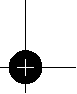 1 619 P09 868 |(4.11.11)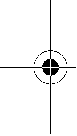 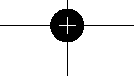 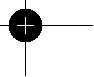 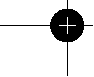 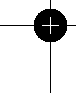 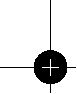 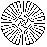 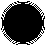 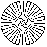 OBJ_BUCH-813-003.book Page 110 Friday, November 4, 2011 7:23 AM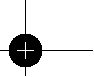 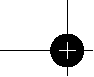 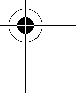 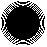 110 | MagyarfHa a fűrészlap beékelődik, vagy ha Ön megszakítja a munkát, kapcsolja kia fűrészt és tartsa azt nyugodtan a munkadarabban, amíg a fűrészlap teljesen leáll. Sohase próbálja meg kivenni a fűrészt a munkadarabból, vagy hátrafelé húzni, amíg a fűrészlap még mozgásban van, vagy visszarúgás léphet fel. Határozza meg és hárítsa el a fűrészlap beékelődésének okát.fHa a munkadarabban álló fűrészlapot újra el akarja indítani, először hozza a fűrészlapot a fűrészelési rés közepére, ésellenőrizze, nincsnek-e beakadva a fogak a munkadarabba. Ha a fűrészlap be van szorulva,akkoraz újraindításkor kiugorhat a munkadarabból, vagy egy visszarugást is okozhat.fNagyobb lapok megmunkálásánál támassza ezt megfelelően alá, hogy csökkentse a beszorult fűrészlap következtében visszarúgás kockázatát. A nagyobb méretű lapok sajátsúlyuk alatt lelóghatnak, illetve meggörbülhetnek.A lapokat mindkét oldalukon, mind a fűrészelési rés közelében, mind a szélükön alá kell támasztani.fSohase használjon életlen vagy megrongálódott fűrészlapokat. Az életlen vagy hibásan beállított fogú fűrészlapok egy túl keskenyvágási résben megnövekedett súrlódáshoz, a fűrészlap beragadásához és visszarugásokhoz vezetnek.fA fűrészelés előtt húzzamegszorosra a vágásimélység és vágási szög beállító elemeket. Ha a fűrészelés során megváltoznak a beállítások, a fűrészlap beékelődhez és a fűrész visszarúghat.fHa egy meglévő falban, vagy más be nemlátható területen fűrészel, járjon el különös óvatossággal. Az anyagba besűllyedő fűrészlap afűrészelés közben kívülről nem látható akadályokban megakadhat és egy visszarúgáshoz vezethet.A fűrészlap alsó védőburkolatának működése fEllenőrizze minden használat előtt, hogy az alsóvédőburkolat tökéletesen zár-e. Ne használja a fűrészt, ha az alsó védőburkolat nem mozog szabadon és nem zár azonnal. Sohase akassza be vagy kösse meg nyitott helyzetben az alsó védőburkolatot. Ha a fűrész véletlenül leesik a padlóra, az alsó védőburkolat meggörbülhet. Nyissa ki a visszahúzó karral a védőburkolatot és gondoskodjon arról, hogy az szabadon mozogjon és semmilyen vágási szögnél és vágási mélységnél se érintse meg sem a fűrészlapot, sem a berendezés egyéb alkatrészeit.fEllenőrizze az alsó védőburkolat rugójának működését. Ha az alsó védőburkolat és annak mozgató rugója nem működik tökéletesen, akkor végeztesse el fűrészen a megfelelő karbantartási munkákat. Megrongálódott alkatrészek, ragasztós lerakódások, vagy forgácsok lelassítják az alsó védőburkolat működését.fAz alsó védőburkolatot csak különleges vágások végzéséhez, például „besűllyesztéses és szögletvágásoknál” szabad kézzel felnyitni.1619 P09868 | (4.11.11)Nyissa ki a visszahúzókarral az alsó védőburkolatot és engedje el azt, mihelyt a fűrészlap bemerült a megmunkálásra kerülő munkadarabba. Az alsó védőburkolatnak minden más fűrészelési munkánál automatikusan kell működnie.fSohase tegye lea fűrészt a munkapadravagy a padlóra, ha az alsó védőburkolat nem borítja be teljesen a fűrészlapot. Egy védetlen,utánfutó fűrészlap a vágási iránnyal ellenkező irányba mozog és mindenbe belevág, ami az útjába kerül. Ügyeljen ekkor a fűrész utánfutási idejére.Kiegészítő figyelmeztetések és tájékoztató fSohase nyúljon bele a kezével a forgácskivetőbe.Aforgó alkatrészek sérüléseket okozhatnak.fNe dolgozzon a fűrésszel a feje felett. Ebben az esetben nem tudja kielégítő biztonsággal irányítani az elektromos kéziszerszámot.fA rejtett vezetékek felkutatásához használjon alkalmas fémkereső készüléket, vagy kérje ki a helyi energiaellátó vállalat tanácsát. Ha egy elektromos vezetéket a berendezéssel megérint, ez tűzhözés áramütéshez vezethet. Egy gázvezeték megrongálása robbanást eredményezhet. Ha egy vízvezetéket szakít meg, anyagi károk keletkeznek, vagy villamos áramütést kaphat.fNe használja rögzítve azelektromos kéziszerszámot. A berendezés fűrészasztallal való működésre nincs méretezve.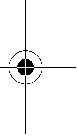 fNe használjon HSS-acélból (nagyteljesítményű gyorsvágó acél) készült fűrészlapokat. Az ilyen fűrészlapok könnyen eltörhetnek.fVasat ne fűrészeljen. Az ízzóforgácsok meggyújthatják a porelszívó berendezést.fA munkasorán mindig mindkét kezével tartsa az elektromos kéziszerszámot és gondoskodjon arról, hogy szilárd, biztos alapon álljon. Az elektromos kéziszerszámot két kézzel biztosabban lehet vezetni.fA megmunkálásra kerülő munkadarabot megfelelően rögzítse.Egy befogó szerkezettel vagy satuval rögzített munkadarab biztonságosabban van rögzítve, mintha csak a kezével tartaná.fVárja meg, amíg az elektromos kéziszerszám teljesen leáll, mielőtt letenné. A betétszerszám beékelődhet, és a kezelő elvesztheti az uralmát az elektromos kéziszerszám felett.A termék ésalkalmazási lehetőségei leírásaOlvassa el az összes biztonsági figyelmeztetést és előírást. Akövetkezőkben leírt előírások betartásának elmulasztása áramütésekhez,tűzhöz és/vagy súlyos testisérülésekhez vezethet.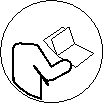 Kérjük hajtsa ki a kihajtható ábrás oldalt, és hagyja így kihajtva,miközben ezt a kezelési útmutatótolvassa.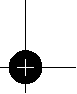 Bosch Power Tools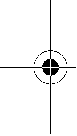 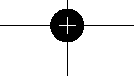 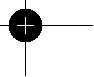 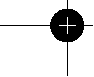 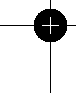 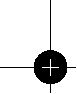 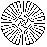 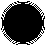 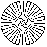 OBJ_BUCH-813-003.book Page 111 Friday, November 4, 2011 7:23 AM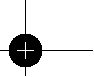 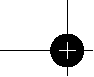 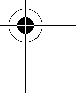 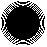 Rendeltetésszerű használatAz elektromos kéziszerszám rögzített alapra való felfekvés mellett faanyagokban egyenes hossz- és keresztirányú, valamint sarokvágások végzésére szolgál.Megfelelő fűrészlapok alkalmazásával vékony falú színes fémeket, például profilokat is lehet fűrészelni.A kéziszerszámmal vasat megmunkálni tilos.Az ábrázolásra kerülő komponensekA készülék ábrázolásra kerülő komponenseinek sorszámozása az elektromos kéziszerszámnakaz ábra-oldalon található képére vonatkozik.1 Be-/kikapcsoló2 A be-/kikapcsoló bekapcsolás reteszelője 3 Pótfogantyú (szigetelt fogantyú-felület) 4 Orsó-reteszelőgomb5 Sarkalószög skála6 Szárnyascsavar a sarokszög-előválasztáshoz 7 Szárnyascsavar a párhuzamos ütközőhöz8 Vágási szög jele 45° 9 Vágási szög jele 0°10 Párhuzamos ütközőMagyar |11111 Lengő védőburkolat 12 Alaplap13 Lengő védőburkolat beállító kar 14 Forgácskivető15 Védőburkolat16 Fogantyú (szigetelt fogantyú-felület) 17 Imbuszkulcs18 Befogócsavar alátéttel 19 Befogó karima20 Körfűrészlap* 21 Felfogó karima 22 Fűrésztengely 23 Elszívó-adapter*24 Szorító kar a vágásimélység előválasztásához 25 Vágási mélységi skála26 Szárnyascsavar a sarokszög-előválasztáshoz 27 Csavaros szorító***A képeken látható vagy a szövegben leírt tartozékok részben nem tartoznak a standard szállítmányhoz. Tartozékprogramunkban valamennyi tartozékmegtalálható.**a kereskedelemben szokásosan kapható (nem tartozik a szállítmányhoz)Műszaki adatokKézi körfűrészCikkszámNévleges felvett teljesítmény                                                                     W Üresjárati fordulatszám                                                                       perc-1Legnagyobb vágási mélység– az alábbi sarokszögnél: 0°                                                                   mm – az alábbi sarokszögnél: 45°                                                                 mmTengely reteszelésAz alaplap méretei	mm max. fűrészlap átmérő	mm min. fűrészlap átmérő	mm max. magvastagság	mm Befogófurat	mmSúly az „EPTA-Procedure 01/2003” (2003/01 EPTA-eljárás) szerint	kgGKS 190 Professional3 601 F23 0.0 1400 550070 50z 302 x 140190 184 2,0 304,2GKS 190 Professional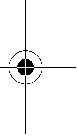 3 601 F23 0.1 1400 550067 49z 302 x 140184 184 2,5 164,2Érintésvédelmi osztály	/ II	/ II Az adatok[U]=230V névleges feszültségre vonatkoznak. Ettől eltérő feszültségek esetén és az egyes országokszámára készült különleges kivitelekben ezek az adatok változhatnak.Kérjük vegye figyelembe az elektromos kéziszerszáma típustábláján található cikkszámot. Egyes elektromos kéziszerszámoknak több különbözőkereskedelmi megnevezése is lehet.Zaj és vibráció értékekA zajmérési eredmények az EN60745 szabványnak megfelelően kerültek meghatározásra.A készülék A-értékelésű zajszintjének tipikus értékei: hangnyomásszint 96dB(A); hangteljesítményszint 107dB(A). SzórásK=3dB.Viseljen fülvédőt!Bosch Power Toolsah rezgési összértékek (a három irány vektorösszege) ésK szórás az EN60745 szabvány szerint: ah<2,5m/s2, K=1,5m/s2.Az ezen előírásokban megadott rezgésszint az EN60745 szabványban rögzített mérési módszerrel került meghatározásra és az elektromos kéziszerszámok összehasonlítására ez az érték felhasználható. Ez az érték a rezgési terhelés ideiglenes becslésére is alkalmas.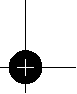 1 619 P09 868 |(4.11.11)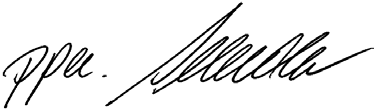 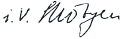 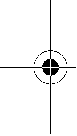 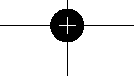 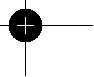 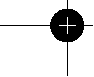 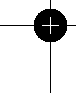 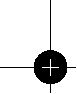 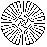 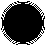 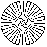 OBJ_BUCH-813-003.book Page 112 Friday, November 4, 2011 7:23 AM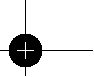 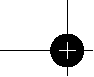 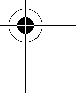 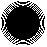 112 | MagyarA megadott rezgésszint az elektromos kéziszerszám fő alkalmazási területein való használat során fellépő érték. Ha az elektromos kéziszerszámot más alkalmazásokra, eltérő betétszerszámokkal vagy nem kielégítő karbantartás mellett használják, a rezgésszint a fenti értéktől eltérhet. Ez azegész munkaidőre vonatkozó rezgési terhelést lényegesen megnövelheti.A rezgési terheléspontos megbecsüléséhezfigyelembe kell venni azokat az időszakokat is, amikor a berendezés kikapcsolt állapotban van, vagy amikor be van ugyan kapcsolva, de nem kerül ténylegesen használatra. Ez az egész munkaidőre vonatkozó rezgési terhelést lényegesen csökkentheti.Hozzon kiegészítő biztonsági intézkedéseket a kezelőnek a rezgések hatása elleni védelmére, például: Az elektromos kéziszerszám és a betétszerszámok karbantartása, a kezek melegen tartása, a munkamenetek megszervezése.Megfelelőségi nyilatkozatEgyedüli felelőséggel kijelentjük, hogy a „Műszaki adatok” alatt leírt termék megfelel a következő szabványoknak,illetve irányadó dokumentumoknak: EN60745 a 2011/65/EU, 2004/108/EK, 2006/42/EK irányelveknek megfelelően.A műszaki dokumentációja (2006/42/EK) a következő helyen található:Robert Bosch GmbH, PT/ETM9,D-70745 Leinfelden-EchterdingenDr. Egbert Schneider	Dr. Eckerhard Strötgen Senior Vice President	Engineering Director Engineering	PT/ESIRobert Bosch GmbH, Power Tools Division D-70745 Leinfelden-Echterdingen 14.10.2011ÖsszeszerelésA körfűrészlap behelyezése/kicserélésefAz elektromos kéziszerszámon végzendő bármely munka megkezdése előtt húzza kia csatlakozó dugót a dugaszolóaljzatból.fA fűrészlap felszereléséhez viseljen védőkesztyűt. A fűrészlap megérintése sérülésveszéllyel jár.fCsak olyan fűrészlapokat használjon, amelyek megfelelnek a Kezelési Utasításban megadott műszaki követelményeknek.fHelyettesítő szerszámként semmiképpen se használjon csiszolótárcsákat.A fűrészlap kiválasztásaA javasolt fűrészlapok áttekintése ezen útmutató végén található.A fűrészlep leszerelése (lásdaz„A”ábrát)A szerszám kicseréléséhez azelektromos kéziszerszámot a legcélszerűbb a motorházhomlokoldalára fektetni.1619 P09868 | (4.11.11)– Nyomja be és tartsa benyomva a 4 tengely reteszelőgombot.fA 4 tengely reteszelőgombot csak teljesen nyugalmi állapotban lévő fűrésztengely esetén szabad megnyomni! Ellenkező esetben az elektromos kéziszerszám megrongálódhat.– Csavarja ki a 17 imbuszkulccsal azn forgásirányban a 18 befogó csavart.– Forgassa vissza és tartsa fogva a 11 elforgatható védőburkolatot.– Vegye lea 19 befogó karimát és a20 fűrészlapot a 22 fűrésztengelyről.A fűrészlap felszerelése (lásdaz„A”ábrát)A szerszám kicseréléséhez az elektromos kéziszerszámot a legcélszerűbb a motorházhomlokoldalára fektetni.– Tisztítsa meg a 20 fűrészlapot és valamennyi felszerelésre kerülő alkatrészt.– Forgassa vissza és tartsa fogva a 11 elforgatható védőburkolatot.– Tegye fel a 20 fűrészlapot a 21 szorító karimára. A fogak vágási irányának (a fűrészlapon található nyíl által jelzett irány) és a 15 védőburkolaton található, a forgásirányt jelző nyíl irányának azonosnak kell lennie.– Tegye fel a 19 befogó karimát és csavarja be a o forgásirányban a 18 befogócsavart. Ügyeljen a 21 szorító karima és a 19 befogó karima helyes beépítési helyzetére.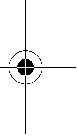 – Nyomja be és tartsa benyomva a 4 tengely reteszelőgombot.– Húzza meg szorosra a 17 imbuszkulccsal a o forgásirányban a 18 befogó csavart. A meghúzási nyomaték előírt értéke 6–9 Nm, ez kézi erővel végzett meghúzásnak plusz további ¼ fordulatnak felel meg.Por- és forgácselszívásfAz elektromos kéziszerszámon végzendő bármely munka megkezdése előtt húzza kia csatlakozó dugót a dugaszolóaljzatból.fAz ólomtartalmú festékrétegek, egyesfafajták, ásványok és fémek pora egészségkárosító hatású lehet. A poroknak a kezelő vagy a közelbentartózkodó személyek által történő megérintése vagy belégzése allergikus reakciók-hoz és/vagy a légutak megbetegedését vonhatja maga után.Egyes faporok, például tölgy- ésbükkfaporok rákkeltő hatásúak, főleg ha a faanyag kezeléséhez más anyagok is vannak bennük (kromát, favédő vegyszerek). A készülékkel azbesztet tartalmazó anyagokat csak szakembereknek szabad megmunkálniuk.– A lehetőségek szerint használjon az anyagnak megfelelő porelszívást.– Gondoskodjon a munkahely jó szellőztetéséről. – Ehhez a munkához célszerű egyP2 szűrőosztályúporvédő álarcot használni.A feldolgozásra kerülő anyagokkal kapcsolatban tartsa be az adott országban érvényes előírásokat.fGondoskodjon arról, hogy a munkahelyén ne gyűlhessen össze por. A porok könnyen meggyulladhatnak.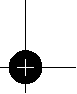 Bosch Power Tools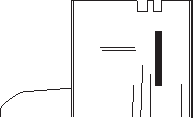 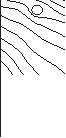 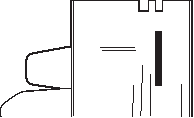 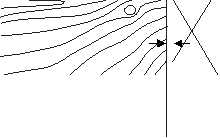 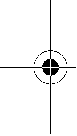 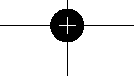 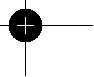 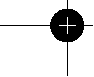 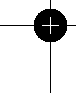 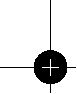 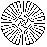 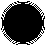 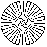 OBJ_BUCH-813-003.book Page 113 Friday, November 4, 2011 7:23 AM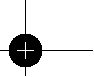 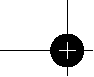 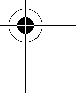 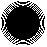 Az elszívó adapter felszerelése (lásda„B”ábrát)Dugja fel a 23 elszívó-adaptert a 14forgácskivetőre, amíg az be nem pattan a helyére. A 23 elszívó-adapterre fel lehet szerelni egy 35mm átmérőjű elszívó tömlőt.fAz elszívó-adaptert az arra csatlakoztatott külső porelszívás nélkül nem szabad felszerelni.Ellenkező esetben az elszívó csatorna eldugulhat.fAz elszívó-adapterhez nem szabad porzsákot csatlakoztatni. Ellenkező esetben az elszívó rendszer eldugulhat.Az optimális elszívás biztosítására a 23 elszívó-adaptert rendszeresen meg kell tisztítani.Külső porelszívásCsatlakoztassa a elszívó tömlőt egy porszívóhoz (külön tartozék). A különböző porszívókhoz való csatlakozók áttekintése ezen Útmutató végén található.Az elektromos kéziszerszámot közvetlenül hozzá lehet csatlakoztatni egytávindító szerkezettel ellátott univerzális Bosch porszívóhoz. Ez az elektromos kéziszerszám bekapcsolásakor automatikusan elindul.A porszívónak alkalmasnak kell lennie a megmunkálásra kerülő anyagból keletkező por elszívására.Az egészségre különösen ártalmas, rákkeltő hatású vagy száraz porok elszívásához egy speciálisan erre a célra gyártott porszívót kell használni.ÜzemeltetésÜzemmódokfAz elektromos kéziszerszámon végzendő bármely munka megkezdése előtt húzza kia csatlakozó dugót a dugaszolóaljzatból.A vágási mélység beállítása (lásda„C”ábrát)fA vágási mélységet a munkadarab vastagságánakmegfelelően kell megválasztani.A fűrészlapból a munkadarab alatt kevesebb mind egy teljes fogmagasságnyinak kell kilátszania.Oldja ki a 24 szorító kart. Kisebb vágási mélységekhez húzza el a fűrészt a12 alaplaptól, nagyobbvágási mélységekhez nyomja el a fűrészt a 12 alaplap felé. Állítsa be a vágási mélységi skálán a kívánt méretet. Húzza meg ismét szorosra a 24 szorító kart.Ha a24 szorító kar kioldása után a vágási mélységet nem sikerül teljesen beállítani, húzza el a 24 szorítókart a fűrésztől és hajtsa le. Engedje ismét el a 24szorító kart. Ismételje meg ezt az eljárást, amíg el nem éri a kívánt vágási mélységet.Ha a24 szorító kar meghúzása után a vágási mélységet nem sikerül teljesen rögzíteni, húzza el a24 szorítókart a fűrésztől és hajtsa le. Engedje ismét el a 24szorító kart. Ismételje meg ezt az eljárást, amíg nem sikerül rögzíteni a kívánt vágási mélységet.A sarkalószög beállításaOldja ki a 6 és 26 szárnyascsavart. Forgassa el oldalra a fűrészt. Állítsa be az 5 vágási mélységi skálán a kívánt méretet. Húzza meg ismétszorosraa6 és 26 szárnyascsavart.Bosch Power ToolsMagyar |113Megjegyzés: Sarokvágás esetén a vágási mélység kisebb, mint a 25 vágási mélység skálán kijelzett érték.Vágási jelekA 0° (9) vágási jel a fűrészlapnaka derékszögű vágások esetén elfoglalthelyzetét helyzetét jelzi. A 45° (8) vágási jel a fűrészlapnak a 45°-os vágások esetén elfoglalt helyzetét jelzi.Pontos méretrevágáshoz azábrán látható módon helyezze fel a körfűrészt a munkadarabra. Hajtson végre legalább egy próbavágást.Üzembe helyezésfÜgyeljen a helyes hálózati feszültségre! Azáramforrás feszültségének meg kell egyeznie az elektromos kéziszerszám típustábláján található adatokkal. A 230V-os berendezéseket 220V hálózati feszültségről is szabadüzemeltetni.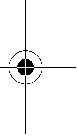 Be- és kikapcsolásAz elektromos kéziszerszámüzembe helyezéséhez nyomja megelőször a 2 bekapcsolás reteszelést, majdezután nyomja be és tartsa benyomva az 1 be-/kikapcsolót.Az elektromos kéziszerszámkikapcsolásához engedje el az1 be-/kikapcsolót.Megjegyzés: Az1 be-/kikapcsolót biztonsági meggondolásokból nemlehet tartós üzemhez bekapcsolt állapotban reteszelni, hanem az üzemeltetés közben végig benyomva kell tartani.Munkavégzési tanácsokÓvja mega fűrészlapokat a lökésektől és ütésektől.Egyenletes, nemtúl erős nyomással tolja azelektromos kéziszerszámot a vágási irányba. A túl erős előtolás lényegesen csökkenti a betétszerszámok élettartamát és az elektromos kéziszerszám megrongálódásához vezethet.A fűrészelési teljesítmény és a vágás minősége lényeges mértékben függ a fűrészlap állapotától és a fogak alakjától. Ezért csak éles és a megmunkálásra kerülő anyag tulajdonságainak megfelelő fűrészlapokat használjon.Fa fűrészeléseA fűrészlapot a fafajtának, a fa minőségének és annak megfelelően kell kiválasztani, hogy hosszirányú, vagy harántvágásokra van szükség.Fenyőfa hosszirányú fűrészelése esetén hosszú, spirális alakú forgács keletkezik.Abükk- és tölgyfaporok különösen ártalmasak az egészségre, ezért csak porelszívással dolgozzon.1 619 P09 868 |(4.11.11)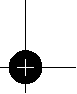 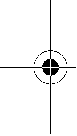 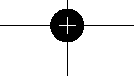 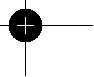 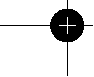 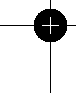 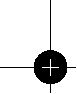 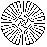 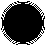 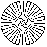 OBJ_BUCH-813-003.book Page 114 Friday, November 4, 2011 7:23 AM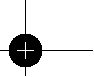 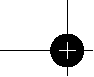 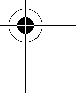 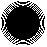 114 | ÐóññêèéFűrészelés a párhuzamos ütköző használatával (lásda„D”ábrát)A 10 párhuzamos ütköző a munkadarab széle mentén tesz lehetővé precíz vágásokat; ezen kívül ezzel azonos méretű sávokat is ki lehet vágni.Lazítsa ki a 7szárnyascsavart és tolja át a 10 párhuzamos ütköző skáláját a12 alaplap megvezetésén. Állítsa be a skálán a kívánt vágási szélességet a megfelelő 9, illetve8 vágási jelnél, lásd az alábbi fejezetet: „Vágási jelek”. Húzza meg ismét szorosra a 7 szárnyascsavart.Fűrészelés a segédütköző alkalmazásával (lásdaz„E”ábrát)Nagyobb munkadarabok megmunkálásához vagy egyenes élek fűrészeléséhez egy falapot vagy lécet is lehet e munkadarabra rögzíteni és a körfűrészt az alaplappal a segédütköző mentén lehet végigvezetni.Karbantartás és szervizKarbantartás és tisztításfAz elektromos kéziszerszámon végzendő bármely munka megkezdése előtt húzza kia csatlakozó dugót a dugaszolóaljzatból.fTartsa mindigtisztán azelektromos kéziszerszámot és annak szellőzőnyílásait, hogy jól és biztonságosan dolgozhasson.A fűrészlapvédőburkolatának szabadon kell mozognia és automatikusan kellzáródnia. Ezért az elforgatható védőburkolat körülötti területet mindig tisztán kelltartani. A port ésa forgácsokat préslevegővel vagyecsettel el kell távolítani.A bevonatlan fűrészlapok egy vékony réteg savmentes olajjal meglehet védeni a korrózió ellen. A fűrészlap használata előtt ismét távolítsa el az olajat, mert a fa ellenkező esetben foltos lesz.A fűrészlapon maradt gyanta- vagy ragasztóanyagmaradékok rosszabb vágási minőséghez vezetnek. Ezért a fűrészlapokat a használat után azonnal tisztítsa meg.Ha a csatlakozó vezetéket ki kell cserélni, akkor a cserével csaka magát a Bosch céget,vagy egy Bosch elektromos kéziszerszám-műhely ügyfélszolgálatát szabad megbízni, nehogya biztonságra veszélyes szituáció lépjen fel.Ha az elektromos kéziszerszám a gondos gyártási és ellenőrzési eljárás ellenére egyszer mégis meghibásodna, akkor a javítással csak Bosch elektromos kéziszerszám-műhely ügyfélszolgálatát szabad megbízni.Hakérdései vannak, vagypótalkatrészeket akar megrendelni, okvetlenül adja megaz elektromos kéziszerszám típustábláján található 10-jegyű cikkszámot.Vevőszolgálat éstanácsadásA vevőszolgálat a terméke javításával és karbantartásával, valamint a pótalkatrészekkel kapcsolatos kérdésekre szívesen válaszol. A tartalékalkatrészekkel kapcsolatos robbantott ábrák és egyéb információ a következő címen találhatók:www.bosch-pt.com1619 P09868 | (4.11.11)A Bosch Vevőszolgálat szívesen segít Önnek, ha a termékek és tartozékok vásárlásával, alkalmazásával és beállításával kapcsolatos kérdései vannak.MagyarországRobert Bosch Kft. 1103 Budapest Gyömrői út. 120.Tel.: +36 (01) 431-3835 Fax: +36 (01) 431-3888EltávolításAz elektromos kéziszerszámokat, a tartozékokat és a csomagolást a környezetvédelmi szempontoknak megfelelően kell újrafelhasználásra előkészíteni.Ne dobja ki az elektromos kéziszerszámokat a háztartási szemétbe!Csak az EU-tagországok számára:A használt villamos és elektronikus berendezésekre vonatkozó 2002/96/EK sz. Európai Irányelvnek és ennek a megfelelő országok jogharmonizációjának megfelelően amár használhatatlan elektro-mos kéziszerszámokat külön össze kell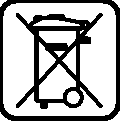 gyűjteni ésa környezetvédelmi szempontból megfelelő újra felhasználásra le kell adni.A változtatások joga fenntartva.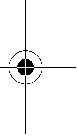 ÐóññêèéÓêàçàíèÿ ïî áåçîïàñíîñòèÎáùèå óêàçàíèÿ ïî òåõíèêå áåçîïàñíîñòè äëÿ ýëåêòðîèíñòðóìåíòîâÏðî÷òèòå âñå óêàçàíèÿ è èíñòðóêöèè ïî òåõíèêå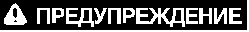 áåçîïàñíîñòè. Íåñîáëþäåíèå óêàçàíèé è èíñòðóêöèé ïî òåõíèêå áåçîïàñíîñòè ìîæåò ñòàòü ïðè÷èíîé ïîðàæåíèÿ ýëåêòðè÷åñêèì òîêîì, ïîæàðà è òÿæåëûõ òðàâì.Ñîõðàíÿéòå ýòè èíñòðóêöèèè óêàçàíèÿ äëÿ áóäóùåãî èñïîëüçîâàíèÿ.Èñïîëüçîâàííîå â íàñòîÿùèõ èíñòðóêöèÿõ è óêàçàíèÿõ ïîíÿòèå «ýëåêòðîèíñòðóìåíò» ðàñïðîñòðàíÿåòñÿ íà ýëåêòðîèíñòðóìåíò ñ ïèòàíèåì îò ñåòè (ñ ñåòåâûì øíóðîì) è íà àêêóìóëÿòîðíûé ýëåêòðîèíñòðóìåíò (áåç ñåòåâîãî øíóðà).Áåçîïàñíîñòü ðàáî÷åãî ìåñòàfÑîäåðæèòå ðàáî÷åå ìåñòî â ÷èñòîòå è õîðîøîîñâåùåííûì. Áåñïîðÿäîê èëè íåîñâåùåííûå ó÷àñòêè ðàáî÷åãî ìåñòà ìîãóò ïðèâåñòè ê íåñ÷àñòíûì ñëó÷àÿì.fÍå ðàáîòàéòå ñ ýòèì ýëåêòðîèíñòðóìåíòîì âî âçðûâîîïàñíîìïîìåùåíèè, â êîòîðîì íàõîäÿòñÿ ãîðþ÷èå æèäêîñòè, âîñïëàìåíÿþùèåñÿ ãàçû èëè ïûëü. Ýëåêòðîèíñòðóìåíòû èñêðÿò, ÷òî ìîæåò ïðèâåñòè ê âîñïëàìåíåíèþ ïûëè èëè ïàðîâ.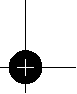 Bosch Power Tools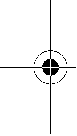 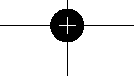 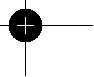 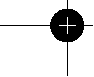 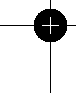 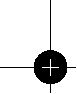 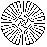 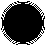 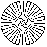 OBJ_BUCH-813-003.book Page 115 Friday, November 4, 2011 7:23 AM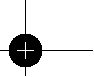 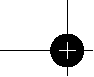 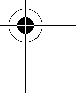 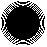 fÂî âðåìÿ ðàáîòû ñ ýëåêòðîèíñòðóìåíòîì íå äîïóñêàéòå áëèçêî ê Âàøåìó ðàáî÷åìó ìåñòó äåòåé è ïîñòîðîííèõ ëèö. Îòâëåêøèñü, Âû ìîæåòå ïîòåðÿòü êîíòðîëü íàä ýëåêòðîèíñòðóìåíòîì.ÝëåêòðîáåçîïàñíîñòüfØòåïñåëüíàÿ âèëêà ýëåêòðîèíñòðóìåíòà äîëæíàïîäõîäèòü ê øòåïñåëüíîé ðîçåòêå. Íè â êîåì ñëó÷àå íå èçìåíÿéòå øòåïñåëüíóþ âèëêó. Íå ïðèìåíÿéòå ïåðåõîäíûå øòåêåðû äëÿ ýëåêòðîèíñòðóìåíòîâ ñ çàùèòíûì çàçåìëåíèåì. Íåèçìåíåííûå øòåïñåëüíûå âèëêè è ïîäõîäÿùèå øòåïñåëüíûåðîçåòêèñíèæàþò ðèñê ïîðàæåíèÿ ýëåêòðîòîêîì.fÏðåäîòâðàùàéòå òåëåñíûé êîíòàêò ñ çàçåìëåííûìè ïîâåðõíîñòÿìè, êàê òî: ñ òðóáàìè, ýëåìåíòàìè îòîïëåíèÿ, êóõîííûìè ïëèòàìè è õîëîäèëüíèêàìè. Ïðè çàçåìëåíèè Âàøåãî òåëà ïîâûøàåòñÿ ðèñê ïîðàæåíèÿ ýëåêòðîòîêîì.fÇàùèùàéòå ýëåêòðîèíñòðóìåíò îò äîæäÿ è ñûðîñòè. Ïðîíèêíîâåíèå âîäû â ýëåêòðîèíñòðóìåíò ïîâûøàåò ðèñê ïîðàæåíèÿ ýëåêòðîòîêîì.fÍå ðàçðåøàåòñÿ èñïîëüçîâàòü øíóð íå ïî íàçíà÷åíèþ, íàïðèìåð, äëÿ òðàíñïîðòèðîâêè èëè ïîäâåñêè ýëåêòðîèíñòðóìåíòà, èëè äëÿ âûòÿãèâàíèÿ âèëêè èç øòåïñåëüíîé ðîçåòêè. Çàùèùàéòå øíóð îò âîçäåéñòâèÿ âûñîêèõ òåìïåðàòóð, ìàñëà, îñòðûõ êðîìîê èëè ïîäâèæíûõ ÷àñòåé ýëåêòðîèíñòðóìåíòà. Ïîâðåæäåííûé èëè ñïóòàííûé øíóð ïîâûøàåò ðèñê ïîðàæåíèÿ ýëåêòðîòîêîì.fÏðè ðàáîòå ñ ýëåêòðîèíñòðóìåíòîì ïîä îòêðûòûì íåáîì ïðèìåíÿéòå ïðèãîäíûå äëÿ ýòîãî êàáåëè-óäëèíèòåëè. Ïðèìåíåíèå ïðèãîäíîãî äëÿ ðàáîòû ïîä îòêðûòûì íåáîì êàáåëÿ-óäëèíèòåëÿ ñíèæàåò ðèñê ïîðàæåíèÿ ýëåêòðîòîêîì.fÅñëè íåâîçìîæíî èçáåæàòü ïðèìåíåíèÿ ýëåêòðîèíñòðóìåíòà â ñûðîì ïîìåùåíèè, ïîäêëþ÷àéòå ýëåêòðîèíñòðóìåíò ÷åðåç óñòðîéñòâî çàùèòíîãî îòêëþ÷åíèÿ.Ïðèìåíåíèå óñòðîéñòâà çàùèòíîãî îòêëþ÷åíèÿ ñíèæàåò ðèñê ýëåêòðè÷åñêîãî ïîðàæåíèÿ.Áåçîïàñíîñòü ëþäåéfÁóäüòå âíèìàòåëüíûìè, ñëåäèòå çà òåì, ÷òî Âûäåëàåòå, è ïðîäóìàííî íà÷èíàéòå ðàáîòó ñ ýëåêòðî-èíñòðóìåíòîì. Íå ïîëüçóéòåñü ýëåêòðîèíñòðó-ìåíòîì â óñòàëîì ñîñòîÿíèè èëè åñëèÂû íàõîäèòåñü â ñîñòîÿíèè íàðêîòè÷åñêîãî èëè àëêîãîëüíîãî îïüÿíåíèÿ èëè ïîä âîçäåéñòâèåì ëåêàðñòâ. Îäèí ìîìåíò íåâíèìàòåëüíîñòè ïðè ðàáîòå ñ ýëåêòðîèíñòðó-ìåíòîì ìîæåò ïðèâåñòè ê ñåðüåçíûì òðàâìàì.fÏðèìåíÿéòå ñðåäñòâà èíäèâèäóàëüíîé çàùèòû è âñåãäà çàùèòíûå î÷êè. Èñïîëüçîâàíèå ñðåäñòâ èíäèâèäóàëüíîé çàùèòû, êàêòî: çàùèòíîé ìàñêè, îáóâè íà íåñêîëüçÿùåé ïîäîøâå, çàùèòíîãî øëåìà èëè ñðåäñòâ çàùèòû îðãàíîâ ñëóõà, – â çàâèñèìîñòè îò âèäà ðàáîòû ñ ýëåêòðîèíñòðóìåíòîì ñíèæàåò ðèñê ïîëó÷åíèÿ òðàâì.Bosch Power ToolsÐóññêèé | 115fÏðåäîòâðàùàéòå íåïðåäíàìåðåííîå âêëþ÷åíèå ýëåêòðîèíñòðóìåíòà. Ïåðåäïîäêëþ÷åíèåì ýëåêòðîèíñòðóìåíòà ê ýëåêòðîïèòàíèþ è/èëè ê àêêó-ìóëÿòîðó óáåäèòåñü ââûêëþ÷åííîì ñîñòîÿíèè ýëåêòðîèíñòðóìåíòà.Óäåðæàíèå ïàëüöà íà âûêëþ÷àòåëåïðè òðàíñïîðòèðîâêå ýëåêòðîèíñòðóìåíòà è ïîäêëþ÷åíèå ê ñåòè ïèòàíèÿ âêëþ÷åííîãî ýëåêòðîèíñòðóìåíòà ÷ðåâàòî íåñ÷àñòíûìè ñëó÷àÿìè.fÓáèðàéòå óñòàíîâî÷íûé èíñòðóìåíò èëè ãàå÷íûå êëþ÷è äî âêëþ÷åíèÿ ýëåêòðîèíñòðóìåíòà. Èíñòðóìåíò èëè êëþ÷, íàõîäÿùèéñÿ âî âðàùàþùåéñÿ ÷àñòè ýëåêòðîèíñòðóìåíòà, ìîæåò ïðèâåñòè ê òðàâìàì.fÍå ïðèíèìàéòå íååñòåñòâåííîå ïîëîæåíèå êîðïóñà òåëà. Âñåãäà çàíèìàéòå óñòîé÷èâîå ïîëîæåíèå è ñîõðàíÿéòå ðàâíîâåñèå. Áëàãîäàðÿ ýòîìó Âû ìîæåòå ëó÷øå êîíòðîëèðîâàòü ýëåêòðîèíñòðóìåíò â íåîæèäàííûõ ñèòóàöèÿõ.fÍîñèòå ïîäõîäÿùóþ ðàáî÷óþ îäåæäó. Íå íîñèòå øèðîêóþ îäåæäó è óêðàøåíèÿ. Äåðæèòå âîëîñû, îäåæäó è ðóêàâèöû âäàëè îò äâèæóùèõñÿ ÷àñòåé. Øèðîêàÿ îäåæäà, óêðàøåíèÿ èëè äëèííûå âîëîñû ìîãóò áûòü çàòÿíóòû âðàùàþùèìèñÿ ÷àñòÿìè.fÏðè íàëè÷èè âîçìîæíîñòè óñòàíîâêè ïûëåîòñàñûâàþùèõ è ïûëåñáîðíûõ óñòðîéñòâ ïðîâåðÿéòå èõ ïðèñîåäèíåíèå è ïðàâèëüíîå èñïîëüçîâàíèå. Ïðèìåíåíèå ïûëåîòñîñà ìîæåò ñíèçèòü îïàñíîñòü, ñîçäàâàåìóþ ïûëüþ.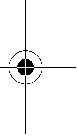 Ïðèìåíåíèå ýëåêòðîèíñòðóìåíòà è îáðàùåíèå ñ íèì fÍå ïåðåãðóæàéòå ýëåêòðîèíñòðóìåíò. Èñïîëüçóéòåäëÿ Âàøåé ðàáîòû ïðåäíàçíà÷åííûé äëÿ ýòîãî ýëåêòðîèíñòðóìåíò. Ñ ïîäõîäÿùèì ýëåêòðîèíñòðóìåí-òîì Âû ðàáîòàåòå ëó÷øå è íàäåæíåå â óêàçàííîì äèàïàçîíå ìîùíîñòè.fÍå ðàáîòàéòå ñ ýëåêòðîèíñòðóìåíòîì ïðè íåèñïðàâíîì âûêëþ÷àòåëå. Ýëåêòðîèíñòðóìåíò, êîòîðûé íå ïîääàåòñÿ âêëþ÷åíèþ èëèâûêëþ÷åíèþ, îïàñåíè äîëæåí áûòü îòðåìîíòèðîâàí.fÄî íà÷àëà íàëàäêè ýëåêòðîèíñòðóìåíòà, ïåðåä çàìåíîé ïðèíàäëåæíîñòåé è ïðåêðàùåíèåì ðàáîòû îòêëþ÷àéòå øòåïñåëüíóþ âèëêó îò ðîçåòêè ñåòè è/èëè âûíüòå àêêóìóëÿòîð. Ýòà ìåðà ïðåäîñ-òîðîæíîñòè ïðåäîòâðàùàåò íåïðåäíàìåðåííîå âêëþ÷åíèå ýëåêòðîèíñòðóìåíòà.fÕðàíèòå ýëåêòðîèíñòðóìåíòû â íåäîñòóïíîì äëÿ äåòåé ìåñòå. Íå ðàçðåøàéòå ïîëüçîâàòüñÿ ýëåêòðî-èíñòðóìåíòîì ëèöàì, êîòîðûå íå çíàêîìû ñ íèì èëè íå ÷èòàëè íàñòîÿùèõ èíñòðóêöèé. Ýëåêòðîèíñòðó-ìåíòû îïàñíû â ðóêàõ íåîïûòíûõ ëèö.fÒùàòåëüíî óõàæèâàéòå çà ýëåêòðîèíñòðóìåíòîì. Ïðîâåðÿéòå áåçóïðå÷íóþ ôóíêöèþ è õîä äâèæóùèõñÿ ÷àñòåé ýëåêòðîèíñòðóìåíòà, îòñóòñòâèå ïîëîìîê èëè ïîâðåæäåíèé, îòðèöàòåëüíî âëèÿþùèõ íà ôóíêöèþ ýëåêòðîèíñòðóìåíòà. Ïîâðåæäåííûå ÷àñòè äîëæíû áûòü îòðåìîíòèðîâàíû äî èñïîëüçî-âàíèÿ ýëåêòðîèíñòðóìåíòà.Ïëîõîå îáñëóæèâàíèå ýëåêòðîèíñòðóìåíòîâ ÿâëÿåòñÿ ïðè÷èíîé áîëüøîãî ÷èñëà íåñ÷àñòíûõ ñëó÷àåâ.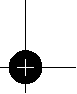 1 619 P09 868 |(4.11.11)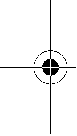 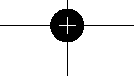 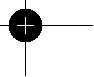 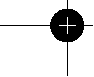 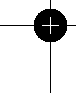 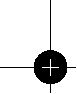 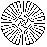 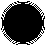 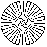 OBJ_BUCH-813-003.book Page 116 Friday, November 4, 2011 7:23 AM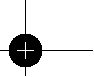 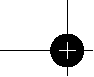 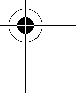 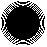 116 | ÐóññêèéfÄåðæèòå ðåæóùèé èíñòðóìåíò âçàòî÷åííîì è ÷èñòîì ñîñòîÿíèè.Çàáîòëèâî óõîæåííûå ðåæóùèå èíñòðóìåíòû ñ îñòðûìè ðåæóùèìè êðîìêàìè ðåæå çàêëèíèâàþòñÿ è èõëåã÷å âåñòè.fÏðèìåíÿéòå ýëåêòðîèíñòðóìåíò, ïðèíàäëåæíîñòè, ðàáî÷èå èíñòðóìåíòû è ò.ï. â ñîîòâåòñòâèè ñ íàñòîÿùèìè èíñòðóêöèÿìè. Ó÷èòûâàéòå ïðè ýòîì ðà-áî÷èå óñëîâèÿ è âûïîëíÿåìóþ ðàáîòó. Èñïîëüçîâàíèå ýëåêòðîèíñòðóìåíòîâ äëÿ íåïðåäóñìîòðåííûõ ðàáîò ìîæåò ïðèâåñòè ê îïàñíûì ñèòóàöèÿì.ÑåðâèñfÐåìîíò Âàøåãî ýëåêòðîèíñòðóìåíòà ïîðó÷àéòåòîëüêî êâàëèôèöèðîâàííîìó ïåðñîíàëó è òîëüêî ñ ïðèìåíåíèåì îðèãèíàëüíûõ çàïàñíûõ ÷àñòåé. Ýòèì îáåñïå÷èâàåòñÿ áåçîïàñíîñòü ýëåêòðîèíñòðóìåíòà.Óêàçàíèÿïî òåõíèêå áåçîïàñíîñòè äëÿ äèñêîâûõ ïèëÐàñïèëîâêàfÎÏÀÑÍÎÑÒÜ: Íå ïîäñòàâëÿéòå ðóêè â çîíó ïèëåíèÿ èê ïèëüíîìó äèñêó. Âàøà âòîðàÿ ðóêà äîëæíà îõâàòûâàòü äîïîëíèòåëüíóþ ðóêîÿòêó èëè êîðïóñ äâèãàòåëÿ. Åñëè Âû îáåèìè ðóêàìè äåðæèòå ïèëó, òî ïèëüíûé äèñê íå ìîæåò ðàíèòü èõ.fÍå ïîäñòàâëÿéòå ðóêó ïîä îáðàáàòûâàåìóþ çàãîòîâêó.Çàùèòíûé êîæóõ íå ìîæåò çàùèòèòü Âàøó ðóêó îò ïèëüíîãî äèñêà, åñëè îíà íàõîäèòñÿ ïîä îáðàáàòûâàåìîé çàãîòîâêîé.fÃëóáèíà ðåçàíèÿ äîëæíà ñîîòâåòñòâîâàòü òîëùèíå äåòàëè.Ïèëüíûé äèñê íå äîëæåí âûñòóïàòü çà îáðàáàòûâàåìóþ çàãîòîâêó áîëåå ÷åì íà âûñîòó çóáà.fÍèêîãäà íå äåðæèòå îáðàáàòûâàåìóþ äåòàëü âðóêå èëè íà íîãå. Íàäåæíî êðåïèòå îáðàáàòûâàåìóþ çàãîòîâêó.Äëÿñíèæåíèÿ îïàñíîñòè ñîïðèêîñíîâåíèÿñ òåëîì, çàêëèíèâàíèÿ ïèëüíîãî äèñêà èëè ïîòåðè êîíòðîëÿ âàæíî õîðîøî çàêðåïèòü îáðàáàòûâàåìóþ çàãîòîâêó.fÄåðæèòå ýëåêòðîèíñòðóìåíò òîëüêî çà èçîëèðîâàííûå ïîâåðõíîñòè ðóêîÿòîê, åñëè Âû âûïîëíÿåòå ðàáîòû, ïðè êîòîðûõ ðàáî÷èé èíñòðóìåíò ìîæåò ïîïàñòü íà ñêðûòóþ ýëåêòðîïðîâîäêó èëè íàñîáñòâåííûé øíóð ïèòàíèÿ. Êîíòàêòñ òîêîâåäóùèì ïðîâîäîì çàðÿæàåò òàêæå è ìåòàëëè÷åñêèå ÷àñòè ýëåêòðîèíñòðóìåíòà è âåäåò ê ïîðàæåíèþ ýëåêòðè÷åñêèì òîêîì.fÏðè ïðîäîëüíîì ïèëåíèè âñåãäà ïðèìåíÿéòå óïîð èëè ðîâíóþ íàïðàâëÿþùóþ. Ýòî óëó÷øàåò òî÷íîñòü ðåçàíèÿ è ñíèæàåò âîçìîæíîñòü çàêëèíèâàíèÿ ïèëüíîãî äèñêà.fÏðèìåíÿéòå âñåãäà ïèëüíûå äèñêè ñ ïðàâèëüíûìè ðàçìåðàìè è ñ ñîîòâåòñòâóþùèì ïîñàäî÷íûì îòâåðñòèåì (çâåçäîîáðàçíîé èëè êðóãëîé ôîðìû). Ïèëüíûå äèñêè, íå ïîäõîäÿùèå ê êðåïåæíûì äåòàëÿì ïèëû, âðàùàþòñÿ ñ áèåíèåì è âåäóò ê ïîòåðå êîíòðîëÿ íàä èíñòðóìåíòîì.1619 P09868 | (4.11.11)fÍèêîãäà íå ïðèìåíÿéòå ïîâðåæäåííûå èëè íåïðàâèëüíûå ïîäêëàäíûå øàéáû è âèíòû. Ïîäêëàäíûå øàéáû è âèíòû áûëè ñïåöèàëüíî ñêîíñòðóèðîâàíû äëÿ Âàøåé ïèëû è îáåñïå÷èâàþò îïòèìàëüíóþ ïðîèçâîäèòåëüíîñòü è ýêñïëóàòàöèîííóþ áåçîïàñíîñòü.fÐèêîøåò – ïðè÷èíû è ñîîòâåòñòâóþùèå óêàçàíèÿïî òåõíèêå áåçîïàñíîñòè– Ðèêîøåò – ýòî âíåçàïíàÿ ðåàêöèÿ ïèëüíîãî äèñêà íà çàêëèíèâàíèå, çàæàòèåèëè íåïðàâèëüíóþ óñòàíîâêó ïèëüíîãî äèñêà, ÷òî ïðèâîäèò ê íåêîíòðîëèðîâàííîìó ïîäíÿòèþ ïèëû, åå âûõîäó èç çàãîòîâêè è äâèæåíèþ â ñòîðîíó îïåðàòîðà;– åñëè ïèëüíûé äèñê çàñòðÿë èëè çàæàò â óçêîé ùåëè, îí áëîêèðóåòñÿ è äâèãàòåëü îòáðàñûâàåò ïèëó ñî âñåé ñèëîé â íàïðàâëåíèè îïåðàòîðà;– åñëè ïèëüíûé äèñê ïåðåêîøåí èëè íåïðàâèëüíî óñòàíîâëåí â ïðîðåçè, çóáüÿ ïèëüíîãî äèñêà ñ òûëüíîé ñòîðîíû ìîãóò çàñòðåâàòü â ïîâåðõíîñòè çàãîòîâêè, ÷òî ïðèâîäèò ê âûáðàñûâàíèþ ïèëüíîãî äèñêà èç ïðîðåçè è îòáðàñûâàíèþ ïèëû â íàïðàâëåíèè îïåðàòîðà. Ðèêîøåò ÿâëÿåòñÿ ðåçóëüòàòîì íåïðàâèëüíîé ýêñïëóàòàöèè èëè îøèáîê ïðè ðàáîòå ñ ïèëîé.Åãî ìîæíî èçáåæàòü ïîäõîäÿùèìè ìåðàìè ïðåäîñòîðîæíîñòè, îïèñàííûìè äàëåå.fÊðåïêî äåðæèòå ïèëó îáåèìè ðóêàìè è ðàñïîëàãàéòå ðóêè òàê, ÷òîáû Âû áûëè â ñîñòîÿíèè ïðîòèâîäåéñòâîâàòü ñèëàì îáðàòíîãî óäàðà. Ñòîéòå âñåãäà ñáîêó îò ïèëüíîãî ïîëîòíà, íå ñòîéòå â îäíó ëèíèþ ñ ïèëüíûì ïîëîòíîì. Ïðè îáðàòíîì óäàðå ïèëà ìîæåò îòñêî÷èòü íàçàä, íî îïåðàòîð ìîæåò ïîäõîäÿùèìè ìåðàìè ïðåäîñòîðîæíîñòè ïðîòèâîäåéñòâîâàòü îáðàòíûì ñèëàì.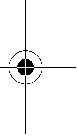 fÏðè çàêëèíèâàíèè ïèëüíîãî äèñêà èëè ïðè ïåðåðûâå â ðàáîòå âûêëþ÷àéòå ïèëó è ñïîêîéíî äåðæèòå åå â çàãîòîâêå äî îñòàíîâêè ïèëüíîãî äèñêà. Íèêîãäà íå ïûòàéòåñü âûíóòü ïèëó èç çàãîòîâêè èëè âûòÿíóòü åå íàçàä, ïîêà âðàùàåòñÿ ïèëüíûé äèñê, òàê êàê ïðè ýòîì ìîæåò âîçíèêíóòü îáðàòíûé óäàð. Óñòàíîâèòå è óñòðàíèòå ïðè÷èíó çàêëèíèâàíèÿïèëüíîãî äèñêà.fÅñëè Âû õîòèòå ïîâòîðíî çàïóñòèòü ïèëó, êîòîðàÿ çàñòðÿëà â çàãîòîâêå, îòöåíòðèðóéòå ïèëüíûé äèñê â ïðîïèëå è ïðîâåðüòå âîçìîæíîñòü åãî ñâîáîäíîãî âðàùåíèÿ â çàãîòîâêå. Åñëè ïèëüíûé äèñê çàêëèíèëî, òî ïðè ïîâòîðíîì çàïóñêå ïèëû îí ìîæåò áûòü âûáðîøåí èç çàãîòîâêè èëè âûçâàòü îáðàòíûé óäàð.fÁîëüøèå ïëèòû äîëæíû íàäåæíî ëåæàòü íà îïîðå äëÿ ñíèæåíèÿ îïàñíîñòè îáðàòíîãî óäàðà ïðè çàêëèíèâàíèè ïèëüíîãî äèñêà.Áîëüøèå ïëèòû ïðîãèáàþòñÿ ïîä ñîáñòâåííûì âåñîì. Ïëèòû äîëæíû ëåæàòü íà îïîðàõ ñ îáåèõ ñòîðîí, êàê âáëèçè ïðîïèëà, òàê è ñ îáîèõ êîíöîâ.fÍå ïðèìåíÿéòå òóïûå èëè ïîâðåæäåííûå ïèëüíûå äèñêè.Ïèëüíûå äèñêè ñ òóïûìè èëè íåïðàâèëüíî ðàçâåäåííûìè çóáüÿìè âåäóò â ðåçóëüòàòå î÷åíü óçêîãî ïðîïèëà ê ïîâûøåííîìó òðåíèþ, çàêëèíèâàíèþ äèñêà è ê îáðàòíîìó óäàðó.Bosch Power Tools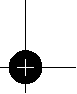 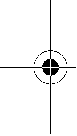 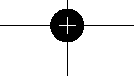 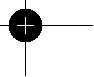 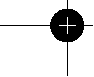 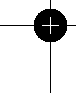 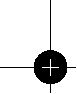 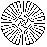 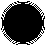 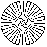 OBJ_BUCH-813-003.book Page 117 Friday, November 4, 2011 7:23 AM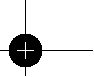 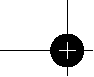 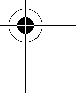 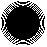 fÄî íà÷àëà ïèëåíèÿ êðåïêî çàòÿíèòå óñòðîéñòâà ðåãóëèðîâêè ãëóáèíû è óãëà ïðîïèëà. Èõ ñìåùåíèå âî âðåìÿ ïèëåíèÿ ìîæåò ïðèâåñòè ê çàêëèíèâàíèþ ïèëüíîãî äèñêà è îáðàòíîìó óäàðó.fÁóäüòå îñîáåííî îñòîðîæíû ïðè ðàñïèëîâêå â ñòåíàõ èëè äðóãèõ íåïðîñìàòðèâàåìûõ ó÷àñòêàõ. Ïðè ðàñïèëîâêå â ñêðûòûõ îáúåêòàõ ïîãðóæàåìûé â îáúåêò ïèëüíûé äèñê ìîæåò çàáëîêèðîâàòüñÿ è âûçâàòü ðèêîøåò.Ôóíêöèÿ íèæíåãî çàùèòíîãî êîæóõàfÏåðåä êàæäûì ïðèìåíåíèåì ïðîâåðÿéòå çàùèòíûéêîæóõ íà áåçóïðå÷íîå çàêðûòèå. Íå ïîëüçóéòåñü ïèëîé, åñëè äâèæåíèå íèæíåãî çàùèòíîãî êîæóõà ïðèòîðìàæèâàåòñÿ è îí çàêðûâàåòñÿ ñ çàìåäëåíèåì. Íèêîãäà íå çàêëèíèâàéòå è íå ïðèâÿçûâàéòå íèæíèé çàùèòíûé êîæóõ â îòêðûòîì ïîëîæåíèè. Ïðè ñëó÷àéíîì ïàäåíèè ïèëû íà ïîë, íèæíèé çàùèòíûé êîæóõ ìîæåòáûòü ïîãíóò. Îòêðîéòå çàùèòíûé êîæóõ çà ðû÷àã è óáåäèòåñü â åãî ñâîáîäíîì äâèæåíèè ïðè ëþáîì óãëå ðàñïèëà èëþáîé ãëóáèíå ïèëåíèÿ áåç ñîïðèêîñíîâåíèÿ ñ ïèëüíûì äèñêîì èëè äðóãèìè ÷àñòÿìè.fÏðîâåðüòå ôóíêöèþ ïðóæèíû íèæíåãî çàùèòíîãî êîæóõà. Åñëè íèæíèé çàùèòíûé êîæóõ è ïðóæèíà ðàáîòàþò íåóäîâëåòâîðèòåëüíî, òî ñäàéòå ïèëó íà òåõîáñëóæèâàíèå ïåðåä èñïîëüçîâàíèåì. Ïîâðåæäåííûå ÷àñòè, êëåéêèå ñêîïëåíèÿ è îòëîæåíèÿ îïèëîê çàòîðìàæèâàþò äâèæåíèå íèæíåãî çàùèòíîãî êîæóõà.fÎòêðûâàéòå íèæíèé çàùèòíûé êîæóõ ðóêîé òîëüêî ïðè îñîáûõ ñïîñîáàõ ïèëåíèÿ, êàê òî: ïèëåíèå ñ ïîãðóæåíèåì è ïîä óãëîì. Îòêðîéòå íèæíèé çàùèòíûé êîæóõ çà ðû÷àã è îòïóñòèòå åãî, êàê òîëüêî ïèëüíûé äèñê âîéäåò â çàãîòîâêó.Ïðè âñåõ äðóãèõ ðàáîòàõ ïèëîé íèæíèé çàùèòíûé êîæóõ äîëæåí ðàáîòàòü àâòîìàòè÷åñêè.fÊîãäà Âû êëàäåòå ïèëó íà âåðñòàê èëè íà ïîë, íèæíèé çàùèòíûé êîæóõ äîëæåí ïðèêðûâàòü ïèëüíûé äèñê. Íåçàùèùåííûé, âðàùàþùèéñÿ íàâûáåãå ïèëüíûé äèñê äâèãàåò ïèëó ïðîòèâ íàïðàâëåíèÿ ðåçà è ïèëèò âñå, ÷òî ñòîèò íà åãî ïóòè. Ó÷èòûâàéòå ïðè ýòîì ïðîäîëæèòåëüíîñòü âûáåãà ïèëû.Äîïîëíèòåëüíûå ïðåäóïðåäèòåëüíûå óêàçàíèÿfÍå î÷èùàéòå ïàòðóáîê äëÿ âûáðîñà îïèëîê ðóêàìè. Âðàùàþùèåñÿ ÷àñòè ìîãóò íàíåñòè Âàì òðàâìó.fÍå ðàáîòàéòå ñ ïèëîé â ïîëîæåíèè íàä ãîëîâîé. Â ýòîì ïîëîæåíèè ó Âàñ íåòäîñòàòî÷íîãî êîíòðîëÿ íàä ýëåêòðîèíñòðóìåíòîì.fÈñïîëüçóéòå ñîîòâåòñòâóþùèå ìåòàëëîèñêàòåëè äëÿ íàõîæäåíèÿ ñïðÿòàííûõ â ñòåíå òðóá èëè ïðîâîäêè èëè îáðàùàéòåñü çà ñïðàâêîé â ìåñòíîå êîììóíàëüíîå ïðåäïðèÿòèå. Êîíòàêò ñ ýëåêòðîïðîâîäêîé ìîæåò ïðèâåñòè ê ïîæàðó è ïîðàæåíèþ ýëåêòðîòîêîì. Ïîâðåæäåíèå ãàçîïðîâîäà ìîæåò ïðèâåñòè ê âçðûâó. Ïîâðåæäåíèå âîäîïðîâîäà âåäåòê íàíåñåíèþ ìàòåðèàëüíîãî óùåðáà èëè ìîæåò âûçâàòü ïîðàæåíèå ýëåêòðîòîêîì.Bosch Power ToolsÐóññêèé | 117fÝëåêòðîèíñòðóìåíò íå ïðåäíàçíà÷åí äëÿ ñòàöèîíàðíîé ðàáîòû.Îí íå ïðåäóñìîòðåí äëÿ ðàáîòû ñ ïèëüíûì ñòîëîì.fÍå ïðèìåíÿéòå ïèëüíûå äèñêè èç áûñòðîðåæóùåé ñòàëè.Òàêèå äèñêè ìîãóò ëåãêî ðàçëîìàòüñÿ.fÍå ðàñïèëèâàéòå äåòàëè èç ÷åðíûõ ìåòàëëîâ. Îò ðàñêàëåííîé ñòðóæêè ìîãóò âîñïëàìåíèòüñÿ ñêîïëåíèÿ ïûëè.fÂñåãäà äåðæèòå ýëåêòðîèíñòðóìåíò âî âðåìÿ ðàáîòû îáåèìè ðóêàìè, çàíÿâ ïðåäâàðèòåëüíî óñòîé÷èâîå ïîëîæåíèå. Äâóìÿ ðóêàìè Âû ðàáîòàåòå áîëååíàäåæíî ñ ýëåêòðîèíñòðóìåíòîì.fÇàêðåïëÿéòå çàãîòîâêó. Çàãîòîâêà, óñòàíîâëåííàÿ â çàæèìíîå ïðèñïîñîáëåíèå èëè â òèñêè, óäåðæèâàåòñÿ áîëåå íàäåæíî, ÷åì â Âàøåé ðóêå.fÂûæäèòå ïîëíîé îñòàíîâêè ýëåêòðîèíñòðóìåíòà è òîëüêî ïîñëå ýòîãî âûïóñêàéòå åãî èç ðóê.Ðàáî÷èé èíñòðóìåíò ìîæåò çàåñòü, è ýòî ìîæåò ïðèâåñòè ê ïîòåðå êîíòðîëÿ íàä ýëåêòðîèíñòðóìåíòîì.Îïèñàíèå ïðîäóêòà è óñëóãÏðî÷òèòå âñå óêàçàíèÿ è èíñòðóêöèè ïî òåõíèêå áåçîïàñíîñòè.Óïóùåíèÿ â îòíîøåíèè óêàçàíèé è èíñòðóêöèéïî òåõíèêå áåçîïàñíîñòè ìîãóò ñòàòü ïðè÷èíîé ïîðàæåíèÿ ýëåêòðè÷åñêèì òîêîì, ïîæàðà è òÿæåëûõ òðàâì.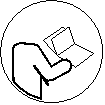 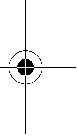 Ïîæàëóéñòà, îòêðîéòå ðàñêëàäíóþ ñòðàíèöó ñ èëëþñòðàöèÿìè ýëåêòðîèíñòðóìåíòà èîñòàâëÿéòå åå îòêðûòîé, ïîêà Âû èçó÷àåòåðóêîâîäñòâî ïî ýêñïëóàòàöèè.Ïðèìåíåíèå ïî íàçíà÷åíèþÍàñòîÿùèé ýëåêòðîèíñòðóìåíò ïðåäíàçíà÷åí äëÿ ïðîäîëüíîãî è ïîïåðå÷íîãî ïðÿìîëèíåéíîãî ðàñïèëà äðåâåñèíû è ðàñïèëà äðåâåñèíû ïîä óãëîì íà ïðî÷íîé îïîðå. Ñ ñîîòâåòñòâóþùèìè ïèëüíûìè äèñêàìè èíñòðóìåíòîì ìîæíî ðàñïèëèâàòü òîíêîñòåííûå äåòàëè èç öâåòíûõ ìåòàëëîâ, íàïðèìåð, ïðîôèëè.Èíñòðóìåíò íå ðàññ÷èòàí íà çàãîòîâêè èç ÷åðíîãî ìåòàëëà.Èçîáðàæåííûå ñîñòàâíûå ÷àñòèÍóìåðàöèÿ ïðåäñòàâëåííûõ êîìïîíåíòîâ âûïîëíåíà ïî èçîáðàæåíèþ íà ñòðàíèöå ñ èëëþñòðàöèÿìè.1 Âûêëþ÷àòåëü2 Áëîêèðàòîð âûêëþ÷àòåëÿ3 Äîïîëíèòåëüíàÿ ðóêîÿòêà (ñèçîëèðîâàííîé ïîâåðõíîñòüþ)4 Êíîïêà ôèêñàöèè øïèíäåëÿ 5 Øêàëà óãëà ðàñïèëà6 Áàðàøêîâûé âèíò äëÿ íàñòðîéêè óãëà íàêëîíà 7 Áàðàøêîâûé âèíò äëÿ ïàðàëëåëüíîãî óïîðà8 Ìåòêà óãëà ïðîïèëà íà 45° 9 Ìåòêà óãëà ïðîïèëà íà 0°10 Ïàðàëëåëüíûé óïîð11 Ìàÿòíèêîâûé çàùèòíûé êîæóõ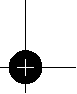 1 619 P09 868 |(4.11.11)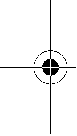 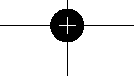 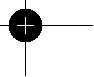 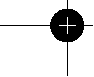 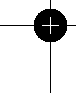 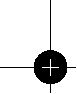 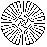 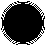 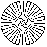 OBJ_BUCH-813-003.book Page 118 Friday, November 4, 2011 7:23 AM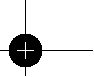 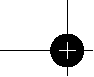 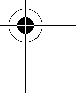 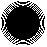 118 | Ðóññêèé12 Îïîðíàÿ ïëèòà13 Ðû÷àã äëÿ íàñòðîéêè ìàÿòíèêîâîãî çàùèòíîãî êîæóõà 14 Ïàòðóáîê äëÿ âûáðîñà îïèëîê15 Çàùèòíûé êîæóõ16 Ðóêîÿòêà (ñ èçîëèðîâàííîé ïîâåðõíîñòüþ) 17 Øåñòèãðàííûé øòèôòîâûé êëþ÷18 Çàæèìíîé âèíò ñ øàéáîé 19 Ïðèæèìíîé ôëàíåö20 Ïèëüíûé äèñê* 21 Îïîðíûé ôëàíåöÒåõíè÷åñêèå äàííûå22 Øïèíäåëü ïèëû23 Àäàïòåð îòñàñûâàíèÿ*24 Çàæèìíîé ðû÷àã íàñòðîéêè ãëóáèíû ðåçàíèÿ 25 Øêàëà ãëóáèíû ïðîïèëà26 Áàðàøêîâûé âèíò äëÿ íàñòðîéêè óãëà íàêëîíà 27 Ïàðà ñòðóáöèí***Èçîáðàæåííûå èëè îïèñàííûå ïðèíàäëåæíîñòè íå âõîäÿò â ñòàíäàðòíûé îáúåì ïîñòàâêè. Ïîëíûé àññîðòèìåíò ïðèíàäëåæíîñòåé Âû íàéäåòå â íàøåé ïðîãðàììå ïðèíàäëåæíîñòåé.**îáû÷íûé (íå âõîäèò â êîìïëåêò ïîñòàâêè)Ðó÷íàÿ äèñêîâàÿ ïèëàÒîâàðíûé ¹Íîì. ïîòðåáëÿåìàÿ ìîùíîñòü ×èñëî îáîðîòîâ õîëîñòîãî õîäàÃëóáèíà ïðîïèëà, ìàêñ. – ïîä óãëîì íàêëîíà 0° – ïîä óãëîì íàêëîíà 45°Áëîêèðîâêà øïèíäåëÿ Ðàçìåðû îïîðíîé ïëèòû Äèàìåòð ïèëüíîãî äèñêà, ìàêñ. Äèàìåòð ïèëüíîãî äèñêà, ìèí.Òîëùèíà òåëà ïèëüíîãî äèñêà,ìàêñ. Äèàìåòð îòâåðñòèÿ ïèëüíîãî äèñêàÂåñ ñîãëàñíî EPTA-Procedure 01/2003GKS 190 Professional3 601 F23 0.0 Âò	1400ìèí-1	5500ìì                               70 ìì                               50z ìì	302 x 140 ìì                             190 ìì                             184 ìì                              2,0 ìì                               30êã	4,2GKS 190 Professional3 601 F23 0.1 1400 550067 49z 302 x 140184 184 2,5 16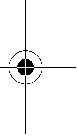 4,2Êëàññ çàùèòû	/ II	/ II Ïàðàìåòðûóêàçàíû äëÿ íîìèíàëüíîãîíàïðÿæåíèÿ [U] 230Â. Ïðè äðóãèõçíà÷åíèÿõ íàïðÿæåíèÿ, àòàêæå â ñïåöèôè÷åñêîì äëÿñòðàíû èñïîëíåíèè èíñòðóìåíòà âîçìîæíû èíûå ïàðàìåòðû.Ïîæàëóéñòà, ó÷èòûâàéòå òîâàðíûé íîìåðíà çàâîäñêîé òàáëè÷êå Âàøåãî ýëåêòðîèíñòðóìåíòà. Òîðãîâûåíàçâàíèÿîòäåëüíûõ ýëåêòðîèíñòðóìåíòîâ ìîãóò ðàçëè÷àòüñÿ.Äàííûå ïî øóìó è âèáðàöèèÓðîâåíü øóìà îïðåäåëåí â ñîîòâåòñòâèè ñ åâðîïåéñêîé íîðìîé EN60745.À-âçâåøåííûé óðîâåíü øóìà îò ýëåêòðîèíñòðóìåíòà ñîñòàâëÿåò îáû÷íî: óðîâåíü çâóêîâîãî äàâëåíèÿ 96äÁ(À); óðîâåíü çâóêîâîé ìîùíîñòè 107äÁ(À). Íåäîñòîâåðíîñòü K=3äÁ.Ïðèìåíÿéòå ñðåäñòâà çàùèòû îðãàíîâ ñëóõà!Ñóììàðíàÿ âèáðàöèÿ ah (âåêòîðíàÿ ñóììà òðåõ íàïðàâ-ëåíèé) è ïîãðåøíîñòü K îïðåäåëåíû â ñîîòâåòñòâèè ñEN60745:ah<2,5ì/ñ2, K=1,5ì/ñ2.Óêàçàííûé â íàñòîÿùèõ èíñòðóêöèÿõ óðîâåíü âèáðàöèè èçìåðåí ïî ìåòîäèêå èçìåðåíèÿ,ïðîïèñàííîé â ñòàíäàðòå EN60745, è ìîæåò áûòüèñïîëüçîâàí äëÿ ñðàâíåíèÿ ýëåêòðîèíñòðóìåíòîâ. Îí ïðèãîäåí òàêæå äëÿ ïðåäâàðèòåëüíîé îöåíêè âèáðàöèîííîé íàãðóçêè. Óðîâåíü âèáðàöèè óêàçàí äëÿ îñíîâíûõ âèäîâ ðàáîòû ñ ýëåêòðîèíñòðóìåíòîì. Îäíàêî åñëè ýëåêòðîèíñòðóìåíò áóäåò èñïîëüçîâàí äëÿ âûïîëíåíèÿ äðóãèõ ðàáîò ñ ïðèìå-íåíèåì ðàáî÷èõ èíñòðóìåíòîâ, íå ïðåäóñìîòðåííûõ1619 P09868 | (4.11.11)èçãîòîâèòåëåì, èëè òåõíè÷åñêîå îáñëóæèâàíèå íå áóäåò îòâå÷àòü ïðåäïèñàíèÿì, òî óðîâåíü âèáðàöèè ìîæåò áûòü èíûì. Ýòî ìîæåò çíà÷èòåëüíî ïîâûñèòü âèáðàöèîííóþ íàãðóçêó â òå÷åíèå âñåé ïðîäîëæèòåëüíîñòè ðàáîòû.Äëÿ òî÷íîé îöåíêè âèáðàöèîííîé íàãðóçêè â òå÷åíèå îïðåäåëåííîãî âðåìåííîãî èíòåðâàëà íóæíî ó÷èòûâàòü òàêæå è âðåìÿ, êîãäà èíñòðóìåíò âûêëþ÷åí èëè, õîòÿ è âêëþ÷åí, íî íåíàõîäèòñÿ â ðàáîòå. Ýòîìîæåò çíà÷èòåëüíî ñîêðàòèòü íàãðóçêó îò âèáðàöèè â ðàñ÷åòå íà ïîëíîå ðàáî÷åå âðåìÿ.Ïðåäóñìîòðèòå äîïîëíèòåëüíûå ìåðû áåçîïàñíîñòè äëÿ çàùèòû îïåðàòîðà îò âîçäåéñòâèÿ âèáðàöèè, íàïðèìåð: òåõíè÷åñêîå îáñëóæèâàíèå ýëåêòðîèíñòðóìåíòà è ðàáî÷èõ èíñòðóìåíòîâ,ìåðû ïî ïîääåðæàíèþ ðóê â òåïëå, îðãàíèçàöèÿ òåõíîëîãè÷åñêèõ ïðîöåññîâ.Çàÿâëåíèå î ñîîòâåòñòâèèÑ ïîëíîéîòâåòñòâåííîñòüþ ìû çàÿâëÿåì, ÷òî îïèñàííûé â ðàçäåëå «Òåõíè÷åñêèå äàííûå» ïðîäóêò ñîîòâåòñòâóåò íèæåñëåäóþùèì ñòàíäàðòàì èëè íîðìàòèâíûì äîêóìåíòàì: EN60745 ñîãëàñíî ïîëîæåíèÿì Äèðåêòèâ 2011/65/EC, 2004/108/ÅÑ, 2006/42/EÑ.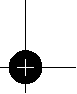 Bosch Power Tools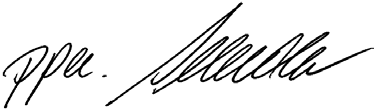 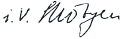 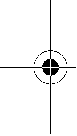 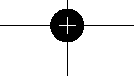 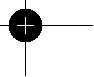 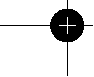 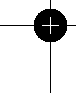 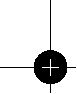 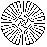 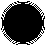 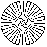 OBJ_BUCH-813-003.book Page 119 Friday, November 4, 2011 7:23 AM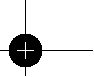 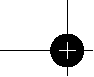 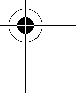 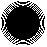 Òåõíè÷åñêàÿ äîêóìåíòàöèÿ (2006/42/EÑ): Robert Bosch GmbH, PT/ETM9,D-70745 Leinfelden-EchterdingenDr. Egbert Schneider	Dr. Eckerhard Strötgen Senior Vice President	Engineering Director Engineering	PT/ESIRobert Bosch GmbH, Power Tools Division D-70745 Leinfelden-Echterdingen 14.10.2011ÑáîðêàÓñòàíîâêà/ñìåíà ïèëüíîãî äèñêàfÏåðåä ëþáûìèìàíèïóëÿöèÿìè ñ ýëåêòðî-èíñòðóìåíòîìâûòàñêèâàéòå øòåïñåëü èç ðîçåòêè.fÏðè óñòàíîâêå ïèëüíîãî äèñêà íàäåâàéòå çàùèòíûå ïåð÷àòêè. Ïðèêîñíîâåíèå ê ïèëüíîìó äèñêó ìîæåò ïðèâåñòè ê òðàâìå.fÏðèìåíÿéòå òîëüêî òàêèå ïèëüíûå äèñêè, êîòîðûå îòâå÷àþò òåõíè÷åñêèì äàííûì íàñòîÿùåãî ðóêîâîäñòâà ïî ýêñïëóàòàöèè.fÍè â êîåì ñëó÷àå íå ïðèìåíÿéòå øëèôîâàëüíûå êðóãè â êà÷åñòâå ðàáî÷åãî èíñòðóìåíòà.Âûáîð ïèëüíîãî äèñêàÎáçîð ðåêîìåíäóåìûõ ïèëüíûõ äèñêîâ Âû íàéäåòå â êîíöå íàñòîÿùåãî ðóêîâîäñòâà.Ñíÿòèå ïèëüíîãî ïîëîòíà (ñì.ðèñ.À)Äëÿ ñìåíû ðàáî÷åãî èíñòðóìåíòà ïîëîæèòå ýëåêòðî-èíñòðóìåíò íà òîðöîâóþ ñòîðîíó êîðïóñà äâèãàòåëÿ.– Íàæìèòå íà êíîïêó áëîêèðîâêè øïèíäåëÿ 4 è äåðæèòå åå íàæàòîé.fÍàæèìàéòå íà êíîïêó áëîêèðîâêè øïèíäåëÿ 4 òîëüêî ïðè îñòàíîâëåííîì øïèíäåëå ïèëû. Â ïðîòèâíîì ñëó÷àå ýëåêòðîèíñòðóìåíò ìîæåò áûòü ïîâðåæäåí.– Øåñòèãðàííûì êëþ÷îì17 âûâåðíèòå çàæèìíîé âèíò 18 â íàïðàâëåíèèn.– Îòòÿíèòå ìàÿòíèêîâûé çàùèòíûé êîæóõ 11 íàçàä è äåðæèòå åãî â ýòîì ïîëîæåíèè.– Ñíèìèòå ïðèæèìíîé ôëàíåö 19 è ïèëüíûé äèñê 20 ñî øïèíäåëÿ ïèëû 22.Óñòàíîâêà ïèëüíîãî äèñêà (ñì.ðèñ.À)Äëÿ ñìåíû ðàáî÷åãî èíñòðóìåíòà ïîëîæèòå ýëåêòðî-èíñòðóìåíò íà òîðöîâóþ ñòîðîíó êîðïóñà äâèãàòåëÿ. – Î÷èñòèòü ïèëüíûé äèñê 20 è âñå óñòàíàâëèâàåìûåêðåïåæíûå ÷àñòè.– Îòòÿíèòå ìàÿòíèêîâûé çàùèòíûé êîæóõ 11 íàçàä è äåðæèòå åãî â ýòîì ïîëîæåíèè.– Óñòàíîâèòå ïèëüíûé äèñê20 íà îïîðíûé ôëàíåö21. Íàïðàâëåíèå ðåçàíèÿ çóáüåâ (íàïðàâëåíèå ñòðåëêè íà ïèëüíîì äèñêå) äîëæíî ñîâïàäàòü ñî ñòðåëêîé íàïðàâëåíèÿ âðàùåíèÿ íà êîæóõå 15.Bosch Power ToolsÐóññêèé | 119– Óñòàíîâèòå çàæèìíîé ôëàíåö19 è ââèíòèòå çàæèìíîé âèíò 18 â íàïðàâëåíèè o. Ñëåäèòå çà ïðàâèëüíûì ìîíòàæíûì ïîëîæåíèåì îïîðíîãî 21 è ïðèæèìíîãî ôëàíöåâ 19.– Íàæìèòå íà êíîïêó áëîêèðîâêè øïèíäåëÿ 4 è äåðæèòå åå íàæàòîé.– Çàòÿíèòå øåñòèãðàííûì êëþ÷îì 17 çàæèìíîé âèíò 18 â íàïðàâëåíèè o. Ìîìåíò çàòÿæêè äîëæåí ñîñòàâëÿòü 6–9Íì, ÷òî îòâå÷àåò çàâåðòûâàíèþ ðóêîé ïëþñ ¼ îáîðîò.Îòñîñ ïûëè è ñòðóæêèfÏåðåä ëþáûìè ìàíèïóëÿöèÿìè ñ ýëåêòðî-èíñòðóìåíòîì âûòàñêèâàéòå øòåïñåëü èç ðîçåòêè.fÏûëü íåêîòîðûõ ìàòåðèàëîâ, êàê íàïð., êðàñîê ñ ñîäåð-æàíèåì ñâèíöà, íåêîòîðûõ ñîðòîâ äðåâåñèíû, ìèíåðàëîâ è ìåòàëëîâ, ìîæåò áûòüâðåäíîé äëÿ çäîðîâüÿ. Ïðèêîñíîâåíèå ê ïûëè è ïîïàäàíèå ïûëè â äûõàòåëüíûå ïóòè ìîæåò âûçâàòü àëëåðãè÷åñêèå ðåàêöèè è/èëè çàáîëåâàíèÿ äûõàòåëüíûõ ïóòåé îïåðàòîðà èëè íàõîäÿùåãîñÿ âáëèçè ïåðñîíàëà. Îïðåäåëåííûå âèäû ïûëè, íàïð., äóáà è áóêà, ñ÷èòàþòñÿ êàíöåðîãåííûìè, îñîáåííî ñîâìåñòíî ñ ïðèñàäêàìè äëÿ îáðàáîòêè äðåâåñèíû (õðîìàò, ñðåäñòâî äëÿ çàùèòû äðåâåñèíû). Ìàòåðèàë ñ ñîäåðæàíèåì àñáåñòà ðàçðåøàåòñÿ îáðàáàòûâàòü òîëüêî ñïåöèàëèñòàì.– Ïî âîçìîæíîñòè èñïîëüçóéòå ïðèãîäíûé äëÿ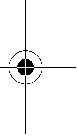 ìàòåðèàëà ïûëåîòñîñ.– Õîðîøî ïðîâåòðèâàéòå ðàáî÷åå ìåñòî.– Ðåêîìåíäóåòñÿ ïîëüçîâàòüñÿ ðåñïèðàòîðíîé ìàñêîé ñ ôèëüòðîì êëàññà Ð2.Ñîáëþäàéòå äåéñòâóþùèå â Âàøåé ñòðàíå ïðåäïèñàíèÿ äëÿ îáðàáàòûâàåìûõ ìàòåðèàëîâ.fÈçáåãàéòå ñêîïëåíèÿ ïûëè íà ðàáî÷åì ìåñòå. Ïûëü ìîæåò ëåãêî âîñïëàìåíÿòüñÿ.Óñòàíîâêà àäàïòåðà îòñàñûâàíèÿ (ñì.ðèñ.Â)Íàñàäèòå àäàïòåð îòñàñûâàíèÿ23 íà ïàòðóáîê äëÿ âûáðîñà ñòðóæêè14 äî ôèêñèðîâàíèÿ. Ê àäàïòåðó îòñàñûâàíèÿ 23 ìîæíî ïðèñîåäèíèòü âñàñûâàþùèé øëàíã ñ äèàìåòðîì 35ìì.fÍå äîïóñêàåòñÿ óñòàíîâêààäàïòåðà îòñàñûâàíèÿ áåç ïîäêëþ÷åííîãî óñòðîéñòâà îòñàñûâàíèÿ. Èíà÷å ìîæåò áûòüçàáèò îòñàñûâàþùèé êàíàë.fÍå ðàçðåøàåòñÿ íàäåâàòü ïûëåñáîðíûé ìåøîê íà àäàïòåð îòñàñûâàíèÿ.Ïîñêîëüêó â ðåçóëüòàòå ìîæåò çàáèòüñÿ ñèñòåìà îòñîñà.Äëÿ îáåñïå÷åíèÿ îïòèìàëüíîãî îòñîñà íåîáõîäèìî ðåãóëÿðíî î÷èùàòü àäàïòåð îòñàñûâàíèÿ23.Âíåøíÿÿ ñèñòåìà ïûëåîòñîñàÑîåäèíèòå øëàíã îòñàñûâàíèÿ ñ ïûëåñîñîì (ïðèíàäëåæíîñòè). Îáçîð âîçìîæíîñòåé ïðèñîåäèíåíèÿ ê ðàçëè÷íûì ïûëåñîñàì Âû íàéäåòå â êîíöå íàñòîÿùåãî ðóêîâîäñòâà.Ýëåêòðîèíñòðóìåíò ìîæåò áûòü ïîäêëþ÷åí ïðÿìî ê øòåïñåëüíîé ðîçåòêå óíèâåðñàëüíîãî ïûëåñîñà ôèðìû Bosch ñ óñòðîéñòâîì äèñòàíöèîííîãî ïóñêà. Ïûëåñîñ àâòîìàòè÷åñêè çàïóñêàåòñÿ ïðè âêëþ÷åíèè ýëåêòðîèíñòðóìåíòà.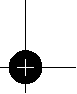 1 619 P09 868 |(4.11.11)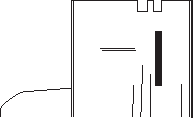 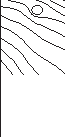 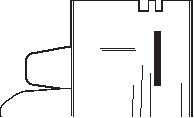 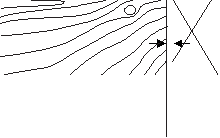 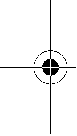 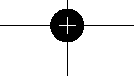 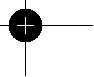 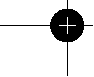 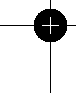 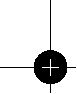 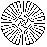 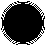 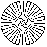 OBJ_BUCH-813-003.book Page 120 Friday, November 4, 2011 7:23 AM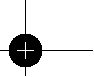 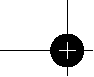 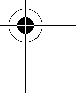 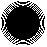 120 | ÐóññêèéÏûëåñîñ äîëæåí áûòü ïðèãîäåí äëÿ îáðàáàòûâàåìîãî ìàòåðèàëà.Ïðèìåíÿéòå ñïåöèàëüíûé ïûëåñîñ äëÿ îòñàñûâàíèÿ îñîáî âðåäíûõ äëÿ çäîðîâüÿ âèäîâ ïûëè –âîçáóäèòåëåé ðàêà èëè ñóõîé ïûëè.Ðàáîòà ñ èíñòðóìåíòîìÐåæèìû ðàáîòûfÏåðåä ëþáûìèìàíèïóëÿöèÿìè ñ ýëåêòðîèíñòðóìåíòîì âûòàñêèâàéòå øòåïñåëü èç ðîçåòêè.Ðåãóëèðîâêà ãëóáèíû ïðîïèëà (ñì.ðèñ.Ñ) fÃëóáèíà ðåçàíèÿ äîëæíà ñîîòâåòñòâîâàòü òîëùèíåäåòàëè.Ïèëüíûé äèñê íå äîëæåí âûñòóïàòü çà îáðàáàòûâàåìóþ çàãîòîâêó áîëåå ÷åì íà âûñîòó çóáà.Îòïóñòèòå çàæèìíîé ðû÷àã 24. Äëÿ íåáîëüøîé ãëóáèíû ïðîïèëà îòòÿíèòå ïèëó îò îïîðíîé ïëèòû 12, äëÿ áîëüøåé ãëóáèíû – ïðèæìèòå ïèëó ê îïîðíîé ïëèòå 12. Óñòàíîâèòå æåëàåìûé ðàçìåð ïî øêàëå ãëóáèíû ïðîïèëà. Êðåïêî çàòÿíèòå çàæèìíîé ðû÷àã 24.Åñëè ïîñëå îòïóñêà çàæèìíîãî ðû÷àãà 24 Âàì íå óäàñòñÿ ïîëíîñòüþ óñòàíîâèòü ãëóáèíó ðåçà, òî îòòÿíèòå çàæèìíîé ðû÷àã 24 îò ïèëû è ïîâåðíèòå åãî âíèç. Îòïóñòèòå çàæèìíîé ðû÷àã 24. Ïîâòîðÿéòå ýòó îïåðàöèþ ïîêà Âû íå óñòàíîâèòå æåëàåìóþ ãëóáèíó ïðîïèëà.Åñëè ïîñëå çàòÿãèâàíèÿ çàæèìíîãî ðû÷àãà 24 Âû íå ñìîæåòå äîñòàòî÷íî çàôèêñèðîâàòü ãëóáèíó ðåçà, òî îòòÿíèòå çàæèìíîé ðû÷àã 24 îò ïèëû è ïîâåðíèòå åãî íàâåðõ. Îòïóñòèòå çàæèìíîé ðû÷àã 24. Ïîâòîðÿéòå ýòó îïåðàöèþ ïîêà Âû íå çàôèêñèðóåòå ãëóáèíó ïðîïèëà.Íàñòðîéêà óãëà ðàñïèëàÎòïóñòèòå áàðàøêîâûå âèíòû 6 è 26. Ïîâåðíèòå ïèëó â ñòîðîíó. Óñòàíîâèòåæåëàåìûé ðàçìåð ïî øêàëå 5. Êðåïêî çàòÿíèòå áàðàøêîâûå âèíòû 6 è 26.Óêàçàíèå: Ãëóáèíà ïðîïèëà ïîä óãëîì ìåíüøå, ÷åì ïîêàçûâàåìîå çíà÷åíèå íà øêàëå ãëóáèíû ïðîïèëà25.Ìåòêè óãëà ïðîïèëàÌåòêà óãëà ïðîïèëà 0° (9) ïîêàçûâàåò ïîëîæåíèå ïèëüíîãî äèñêà ïðè ðàñïèëå ïîä ïðÿìûì óãëîì. Ìåòêà óãëà ïðîïèëà 45° (8) ïîêàçûâàåò ïîëîæåíèå ïèëüíîãî äèñêà ïðè ðàñïèëå ïîä óãëîì 45°.Äëÿ ïîëó÷åíèÿ òî÷íîãî ïðîïèëà óñòàíîâèòå äèñêîâóþ ïèëó íà çàãîòîâêå ñîãëàñíî ðèñóíêó. Ðåêîìåíäóåòñÿ ñäåëàòü ïðîáíûé ïðîïèë.1619 P09868 | (4.11.11)Âêëþ÷åíèå ýëåêòðîèíñòðóìåíòàfÓ÷èòûâàéòå íàïðÿæåíèå ñåòè! Íàïðÿæåíèå èñòî÷íèêà òîêà äîëæíî ñîîòâåòñòâîâàòü äàííûì íà çàâîäñêîé òàáëè÷êå ýëåêòðîèíñòðóìåíòà. Ýëåêòðîèíñòðóìåíòû íà 230Â ìîãóò ðàáîòàòü òàêæå è ïðè íàïðÿæåíèè 220Â.Âêëþ÷åíèå/âûêëþ÷åíèåÄëÿâêëþ÷åíèÿ ýëåêòðîèíñòðóìåíòà íàæìèòåñíà÷àëà áëîêèðàòîð âûêëþ÷àòåëÿ 2, à çàòåì íàæìèòå âûêëþ÷àòåëü 1 è äåðæèòå åãî íàæàòûì.Äëÿâûêëþ÷åíèÿ ýëåêòðîèíñòðóìåíòà îòïóñòèòå âûêëþ÷àòåëü 1.Óêàçàíèå: Ïî ïðè÷èíàì áåçîïàñíîñòè âûêëþ÷àòåëü 1 íå ìîæåò áûòü çàôèêñèðîâàí è ïðè ðàáîòåñëåäóåò ïîñòîÿííî íàæèìàòü íà íåãî.Óêàçàíèÿ ïî ïðèìåíåíèþ Çàùèùàéòå ïèëüíûå äèñêè îò óäàðîâ.Âåäèòå ýëåêòðîèíñòðóìåíò ðàâíîìåðíî è ñ óìåðåííîé ïîäà÷åé â íàïðàâëåíèè ðåçà. Ñèëüíàÿ ïîäà÷à çíà÷èòåëüíî ñîêðàùàåò ñðîê ñëóæáû ðàáî÷åãî èíñòðóìåíòà è ìîæåò ïîâðåäèòü ýëåêòðîèíñòðóìåíò.Ïðîèçâîäèòåëüíîñòü ïèëåíèÿ è êà÷åñòâî ðàñïèëà â çíà÷èòåëüíîé ñòåïåíè çàâèñÿò îò ñîñòîÿíèÿ è ôîðìû çóáüåâ ïèëüíîãî äèñêà. Ïîýòîìó ïðèìåíÿéòå òîëüêî îñòðûå è ïðèãîäíûå äëÿ îáðàáàòûâàåìîãî ìàòåðèàëà ïèëüíûå äèñêè.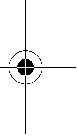 Ïèëåíèå äðåâåñèíûÏðàâèëüíûé âûáîð ïèëüíîãî äèñêà çàâèñèò îò âèäà è êà÷åñòâà äðåâåñèíû, à òàêæå îò âèäà ïðîïèëîâ-ïðîäîëüíûå èëè ïîïåðå÷íûå.Ïðè ïðîäîëüíîì ðàñïèëå åëè âîçíèêàåò äëèííàÿ, ñïèðàëåîáðàçíàÿ ñòðóæêà.Ïûëü îò áóêà è äóáà îñîáåííî âðåäíà äëÿ çäîðîâüÿ, ïîýòîìó ðàáîòàéòå òîëüêî ñ ïûëåîòñîñîì.Ïèëåíèå ñ ïàðàëëåëüíûì óïîðîì (ñì.ðèñ.D)Ïàðàëëåëüíûé óïîð 10 äàåò âîçìîæíîñòü âûïîëíÿòü òî÷íûå ïðîïèëû âäîëü êðîìêè çàãîòîâêè è ðàñïèëèâàíèå íà ðàâíûå ïî ðàçìåðó ïîëîñû.Îòïóñòèòå áàðàøêîâûé âèíò 7 è âñòàâüòå øêàëó ïàðàëëåëüíîãî óïîðà 10 ïî íàïðàâëÿþùåé â îïîðíóþ ïëèòó 12. Óñòàíîâèòå ïî øêàëå íóæíóþ øèðèíó ðàñïèëà ñ ïîìîùüþ ñîîòâåòñòâóþùåé ìåòêè óãëà ðàñïèëà9 èëè8, ñì. ðàçäåë «Ìåòêè óãëà ïðîïèëà». Êðåïêî çàòÿíèòå áàðàøêîâûé âèíò 7.Ïèëåíèå ñî âñïîìîãàòåëüíûì óïîðîì (ñì.ðèñ.Å)Äëÿ îáðàáîòêè áîëüøèõ çàãîòîâîê èëè äëÿ îòðåçàíèÿ ïðÿìûõ êðàåâ Âû ìîæåòå çàêðåïèòü íà çàãîòîâêå â êà÷åñòâå âñïîìîãàòåëüíîãî óïîðà äîñêó èëè ðåéêó è âåñòè äèñêîâóþ ïèëó îïîðíîé ïëèòîé âäîëü âñïîìîãàòåëüíîãî óïîðà.Bosch Power Tools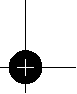 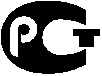 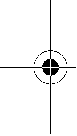 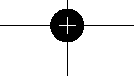 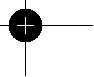 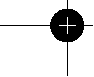 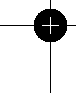 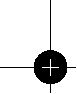 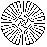 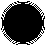 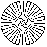 OBJ_BUCH-813-003.book Page 121 Friday, November 4, 2011 7:23 AM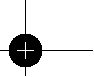 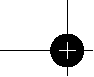 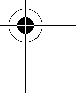 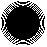 Òåõîáñëóæèâàíèå è ñåðâèñÒåõîáñëóæèâàíèå è î÷èñòêàfÏåðåä ëþáûìèìàíèïóëÿöèÿìè ñ ýëåêòðîèíñòðóìåíòîì âûòàñêèâàéòå øòåïñåëü èç ðîçåòêè.fÄëÿ îáåñïå÷åíèÿ êà÷åñòâåííîé è áåçîïàñíîé ðàáîòû ñëåäóåò ïîñòîÿííî ñîäåðæàòü ýëåêòðîèíñòðóìåíò è âåíòèëÿöèîííûå ùåëè â ÷èñòîòå.Ìàÿòíèêîâûé çàùèòíûé êîæóõ äîëæåí âñåãäà ñâîáîäíî äâèãàòüñÿ è ñàìîñòîÿòåëüíî çàêðûâàòüñÿ. Ïîýòîìó âñåãäà äåðæèòå â ÷èñòîòå ó÷àñòîê âîêðóã ìàÿòíèêîâîãî çàùèòíîãî êîæóõà. Óäàëÿéòå ïûëü è ñòðóæêó ñòðóåé ñæàòîãî âîçäóõà èëè êèñòî÷êîé.Ïèëüíûå äèñêè áåç ïîêðûòèÿ ìîãóò áûòü çàùèùåíû îò êîððîçèè òîíêîé ïëåíêîé áåñêèñëîòíîãî ìàñëà. Ïåðåä ðàáîòîé óäàëÿéòå ìàñëî, ÷òîáû äðåâåñèíà íå âûãëÿäåëà ïÿòíèñòîé.Ñìîëà èëè îñòàòêè êëåÿ íà ïèëüíîì äèñêå îòðèöàòåëüíî ñêàçûâàþòñÿ íà êà÷åñòâå ïðîïèëà. Ïîýòîìó î÷èùàéòå ïèëüíûé äèñê ñðàçó ïîñëå èñïîëüçîâàíèÿ.Åñëè òðåáóåòñÿ ïîìåíÿòü øíóð, îáðàùàéòåñü íà ôèðìó Bosch èëè â àâòîðèçîâàííóþ ñåðâèñíóþ ìàñòåðñêóþ äëÿ ýëåêòðîèíñòðóìåíòîâ Bosch.Åñëè ýëåêòðîèíñòðóìåíò, íåñìîòðÿ íà òùàòåëüíûå ìåòîäû èçãîòîâëåíèÿ è èñïûòàíèÿ, âûéäåò èç ñòðîÿ,òî ðåìîíò ñëåäóåò ïðîèçâîäèòü ñèëàìè àâòîðèçîâàííîé ñåðâèñíîé ìàñòåðñêîé äëÿ ýëåêòðîèíñòðóìåíòîâ ôèðìû Bosch.Ïîæàëóéñòà, âî âñåõ çàïðîñàõ è çàêàçàõ çàï÷àñòåé îáÿçàòåëüíî óêàçûâàéòå 10-çíà÷íûé òîâàðíûé íîìåð ïî çàâîäñêîé òàáëè÷êå ýëåêòðîèíñòðóìåíòà.Ñåðâèñíoe îáñëóæèâàíèe è êîíñóëüòàöèÿ ïîêóïàòeëeéÑåðâèñíûé îòäåë îòâåòèò íà âñå Âàøè âîïðîñû ïî ðåìîíòó è îáñëóæèâàíèþ Âàøåãî ïðîäóêòà, à òàêæå ïî çàï÷àñòÿì. Ìîíòàæíûå ÷åðòåæè è èíôîðìàöèþ ïî çàï÷àñòÿì Âû íàéäåòå òàêæå ïî àäðåñó:www.bosch-pt.comÊîëëåêòèâ êîíñóëüòàíòîâ Bosch îõîòíî ïîìîæåò Âàì â âîïðîñàõ ïîêóïêè, ïðèìåíåíèÿ è íàñòðîéêè ïðîäóêòîâ è ïðèíàäëåæíîñòåé.Äëÿ ðåãèîíà: Ðîññèÿ,Áåëàðóñü, ÊàçàõñòàíÃàðàíòèéíîå îáñëóæèâàíèå è ðåìîíò ýëåêòðîèíñòðóìåíòà, ñ ñîáëþäåíèåì òðåáîâàíèé è íîðì èçãîòîâèòåëÿ ïðîèçâîäÿòñÿ íà òåððèòîðèè âñåõ ñòðàí òîëüêî â ôèðìåííûõ èëè àâòîðèçîâàííûõ ñåðâèñíûõ öåíòðàõ «Ðîáåðò Áîø».ÏÐÅÄÓÏÐÅÆÄÅÍÈÅ! Èñïîëüçîâàíèå êîíòðàôàêòíîé ïðîäóêöèè îïàñíî â ýêñïëóàòàöèè, ìîæåò ïðèâåñòè ê óùåðáó äëÿ Âàøåãî çäîðîâüÿ. Èçãîòîâëåíèå è ðàñïðîñòðàíåíèåêîíòðàôàêòíîé ïðîäóêöèè ïðåñëåäóåòñÿ ïî Çàêîíó â àäìèíèñòðàòèâíîì è óãîëîâíîì ïîðÿäêå.Bosch Power ToolsÐóññêèé | 121ÐîññèÿÎÎÎ «Ðîáåðò Áîø»Ñåðâèñíûé öåíòð ïî îáñëóæèâàíèþ ýëåêòðîèíñòðóìåíòà óë. Àêàäåìèêà Êîðîëåâà, ñòð. 13/5129515, Ìîñêâà ÐîññèÿÒåë.: +7 (800) 100 800 7E-Mail: pt-service.ru@bosch.comÏîëíóþ èíôîðìàöèþ î ðàñïîëîæåíèè ñåðâèñíûõ öåíòðîâ Âû ìîæåòå ïîëó÷èòü íà îôèöèàëüíîì ñàéòåwww.bosch-pt.ru ëèáî ïî òåëåôîíó ñïðàâî÷íî-ñåðâèñíîé ñëóæáû Bosch 8-800-100-8007 (çâîíîê áåñïëàòíûé).ÁåëàðóñüÈÏ «Ðîáåðò Áîø» ÎÎÎÑåðâèñíûé öåíòð ïî îáñëóæèâàíèþ ýëåêòðîèíñòðóìåíòà óë. Òèìèðÿçåâà, 65À-020220035, ã. Ìèíñê ÁåëàðóñüÒåë.: +375 (17) 254 78 71 Òåë.: +375 (17) 254 79 15/16 Ôàêñ: +375 (17) 254 78 75E-Mail: pt-service.by@bosch.com Îôèöèàëüíûé ñàéò: www.bosch-pt.byÊàçàõñòàíÒÎÎ «Ðîáåðò Áîø»Ñåðâèñíûé öåíòð ïî îáñëóæèâàíèþ ýëåêòðîèíñòðóìåíòà ïð. Ðàéûìáåêà/óë. Êîììóíàëüíàÿ, 169/1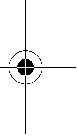 050050 ã. Àëìàòû ÊàçàõñòàíÒåë.: +7 (727) 232 37 07 Ôàêñ: +7 (727) 233 07 87E-Mail: pt-service.ka@bosch.com Îôèöèàëüíûé ñàéò: www.bosch-pt.kzÓòèëèçàöèÿÎòñëóæèâøèå ñâîé ñðîê ýëåêòðîèíñòðóìåíòû, ïðèíàäëåæíîñòè è óïàêîâêó ñëåäóåò ñäàâàòü íà ýêîëîãè÷åñêè ÷èñòóþ ðåêóïåðàöèþ îòõîäîâ.Íå âûáðàñûâàéòå ýëåêòðîèíñòðóìåíòû â áûòîâîé ìóñîð! Òîëüêî äëÿ ñòðàí-÷ëåíîâÅÑ:Ñîãëàñíî Åâðîïåéñêîé Äèðåêòèâå 2002/96/EÑ î ñòàðûõ ýëåêòðè÷åñêèõ è ýëåêòðîííûõ èíñòðóìåíòàõ è ïðèáîðàõ è àäåêâàòíîìó ïðåäïèñàíèþ íàöèîíàëüíîãî ïðàâà, îòñëóæèâøèå ñâîé ñðîê ýëåêòðîèíñòðóìåíòû äîëæíû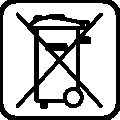 îòäåëüíî ñîáèðàòüñÿ è ñäàâàòüñÿ íà ýêîëîãè÷åñêè ÷èñòóþ óòèëèçàöèþ.Âîçìîæíû èçìåíåíèÿ.ME771 619 P09 868 |(4.11.11)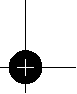 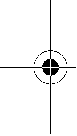 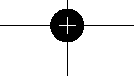 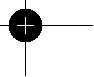 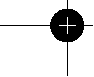 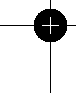 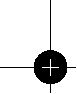 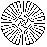 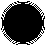 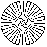 OBJ_BUCH-813-003.book Page 122 Friday, November 4, 2011 7:23 AM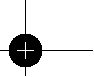 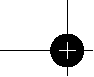 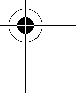 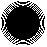 122 | Óêðà¿íñüêàÓêðà¿íñüêàÂêàç³âêè ç òåõí³êè áåçïåêèÇàãàëüí³ çàñòåðåæåííÿ äëÿ åëåêòðîïðèëàä³âÏðî÷èòàéòå âñ³ çàñòåðå-æåííÿ ³ âêàç³âêè.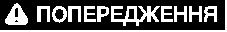 Íåäîòðèìàííÿ çàñòåðåæåíü ³ âêàç³âîê ìîæå ïðèçâåñòè äî óðàæåííÿ åëåêòðè÷íèì ñòðóìîì, ïîæåæ³ òà/àáî ñåðéîçíèõ òðàâì.Äîáðå çáåð³ãàéòå íà ìàéáóòíº ö³ ïîïåðåäæåííÿ ³ âêàç³âêè.Ï³ä ïîíÿòòÿì «åëåêòðîïðèëàä» â öèõ çàñòåðåæåííÿõ ìàºòüñÿ íà óâàç³ åëåêòðîïðèëàä, ùî ïðàöþº â³ä ìåðåæ³ (ç åëåêòðîêàáåëåì) àáî â³ä àêóìóëÿòîðíî¿ áàòàðå¿ (áåç åëåêòðîêàáåëþ).Áåçïåêà íà ðîáî÷îìó ì³ñö³fÒðèìàéòå ñâîº ðîáî÷å ì³ñöå â ÷èñòîò³ ³ çàáåçïå÷òåäîáðå îñâ³òëåííÿ ðîáî÷îãî ì³ñöÿ. Áåçëàä àáî ïîãàíå îñâ³òëåííÿ íà ðîáî÷îìó ì³ñö³ ìîæóòü ïðèçâåñòè äî íåùàñíèõ âèïàäê³â.fÍå ïðàöþéòå ç åëåêòðîïðèëàäîì ó ñåðåäîâèù³, äå ³ñíóº íåáåçïåêà âèáóõó âíàñë³äîê ïðèñóòíîñò³ ãîðþ÷èõ ð³äèí, ãàç³â àáî ïèëó. Åëåêòðîïðèëàäè ìîæóòü ïîðîäæóâàòè ³ñêðè, â³ä ÿêèõ ìîæå çàéìàòèñÿ ïèë àáî ïàðè.fÏ³ä ÷àñ ïðàö³ ç åëåêòðîïðèëàäîì íå ï³äïóñêàéòå äî ðîáî÷îãî ì³ñöÿä³òåé òà ³íøèõëþäåé.Âè ìîæåòå âòðà-òèòè êîíòðîëü íàä ïðèëàäîì, ÿêùî Âàøà óâàãà áóäå â³äâåðíóòà.Åëåêòðè÷íà áåçïåêàfØòåïñåëü åëåêòðîïðèëàäóïîâèíåí ï³äõîäèòè äîðîçåòêè. Íåäîçâîëÿºòüñÿ ì³íÿòè ùîñü â øòåïñåë³. Äëÿ ðîáîòèç åëåêòðîïðèëàäàìè, ùî ìàþòü çàõèñíå çàçåìëåííÿ, íåâèêîðèñòîâóéòå àäàïòåðè. Âèêîðèñòàííÿ îðèã³íàëüíîãî øòåïñåëÿ òàíàëåæíî¿ ðîçåòêè çìåíøóº ðèçèê óðàæåííÿ åëåêòðè÷íèì ñòðóìîì.fÓíèêàéòå êîíòàêòó ÷àñòèí ò³ëà ³ç çàçåìëåíèìè ïîâåðõíÿìè, ÿê íàïð., òðóáàìè, áàòàðåÿìè îïàëåííÿ, ïëèòàìè òà õîëîäèëüíèêàìè. Êîëè Âàøå ò³ëî çàçåìëåíå, ³ñíóº çá³ëüøåíà íåáåçïåêà óðàæåííÿ åëåêòðè÷íèì ñòðóìîì.fÇàõèùàéòå ïðèëàä â³ä äîùó ³ âîëîãè.Ïîïàäàííÿ âîäè â åëåêòðîïðèëàä çá³ëüøóº ðèçèêóðàæåííÿ åëåêòðè÷íèì ñòðóìîì.fÍå âèêîðèñòîâóéòå êàáåëü äëÿ ïåðåíåñåííÿ åëåêòðîïðèëàäó, ï³äâ³øóâàííÿ àáî âèòÿãóâàííÿ øòåïñåëÿ ç ðîçåòêè. Çàõèùàéòå êàáåëü â³ä òåïëà, îë³¿, ãîñòðèõ êðà¿â òàäåòàëåé ïðèëàäó, ùî ðóõàþòüñÿ. Ïîøêîäæåíèé àáî çàêðó÷åíèé êàáåëü çá³ëüøóº ðèçèê óðàæåííÿ åëåêòðè÷íèì ñòðóìîì.fÄëÿ çîâí³øí³õ ðîá³ò îáîâ’ÿçêîâî âèêîðèñòîâóéòå ëèøå òàêèé ïîäîâæóâà÷, ùî ïðèäàòíèé äëÿ çîâí³øí³õ ðîá³ò.Âèêîðèñòàííÿ ïîäîâæóâà÷à, ùî ðîçðàõîâàíèéíà çîâí³øí³ ðîáîòè, çìåíøóº ðèçèê óðàæåííÿ åëåêòðè÷íèì ñòðóìîì.1619 P09868 | (4.11.11)fßêùî íå ìîæíà çàïîá³ãòè âèêîðèñòàííþ åëåêòðîïðèëàäó ó âîëîãîìó ñåðåäîâèù³, âèêîðèñòîâóéòå ïðèñòð³é çàõèñíîãî âèìêíåííÿ. Âèêîðèñòàííÿ ïðèñòðîþ çàõèñíîãî âèìêíåííÿ çìåíøóº ðèçèê óðàæåííÿ åëåêòðè÷íèì ñòðóìîì.Áåçïåêà ëþäåéfÁóäüòåóâàæíèìè, ñë³äêóéòå çà òèì,ùîÂè ðîáèòå,òàðîçñóäëèâî ïîâîäüòåñÿ ï³ä ÷àñ ðîáîòè ç åëåêòðîïðèëàäîì. Íå êîðèñòóéòåñÿ åëåêòðîïðèëàäîì, ÿêùî Âè ñòîìëåí³ àáî çíàõîäèòåñÿ ï³ä ä³ºþ íàðêîòèê³â, ñïèðòíèõ íàïî¿â àáî ë³ê³â. Ìèòü íåóâàæíîñò³ ïðè êîðèñòóâàíí³ åëåêòðîïðèëàäîì ìîæå ïðèçâåñòè äî ñåðéîçíèõ òðàâì.fÂäÿãàéòå îñîáèñòå çàõèñíå ñïîðÿäæåííÿ òà îáîâ’ÿçêîâî âäÿãàéòå çàõèñí³ îêóëÿðè. Âäÿãàííÿ îñîáèñòîãî çàõèñíîãî ñïîðÿäæåííÿ, ÿê íàïð.,– â çàëåæ-íîñò³â³ä âèäó ðîá³ò– çàõèñíî¿ ìàñêè, ñïåöâçóòòÿ, ùî íå êîâçàºòüñÿ, êàñêè òà íàâóøíèê³â, çìåíøóº ðèçèê òðàâì.fÓíèêàéòå âèïàäêîâîãî âìèêàííÿ. Ïåðø í³æ ââ³ìêíóòè åëåêòðîïðèëàä â åëåêòðîìåðåæó àáî ï³ä’ºäíàòè àêóìóëÿòîðíó áàòàðåþ, áðàòè éîãî â ðóêè àáî ïåðåíîñèòè, âïåâí³òüñÿ â òîìó, ùî åëåêòðîïðèëàä âèìêíóòèé. Òðèìàííÿ ïàëüöÿ íà âèìèêà÷³ï³ä ÷àñ ïåðåíåñåííÿ åëåêòðîïðèëàäó àáî ï³äêëþ÷åííÿ â ðîçåòêó óâ³ìêíóòîãî ïðèëàäó ìîæå ïðèçâåñòè äî òðàâì.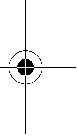 fÏåðåä òèì, ÿê âìèêàòè åëåêòðîïðèëàä, ïðèáåð³òü íàëàãîäæóâàëüí³ ³íñòðóìåíòè òà ãàéêîâèé êëþ÷. Ïåðåáóâàííÿíàëàãîäæóâàëüíîãî ³íñòðóìåíòà àáî êëþ÷à â ÷àñòèí³ ïðèëàäó, ùî îáåðòàºòüñÿ, ìîæå ïðèçâåñòè äî òðàâì.fÓíèêàéòå íåïðèðîäíîãî ïîëîæåííÿ ò³ëà. Çáåð³ãàéòå ñò³éêå ïîëîæåííÿ òà çàâæäè çáåð³ãàéòå ð³âíîâàãó. Öå äîçâîëèòü Âàì êðàùå çáåð³ãàòè êîíòðîëü íàä åëåêòðî-ïðèëàäîì ó íåñïîä³âàíèõ ñèòóàö³ÿõ.fÂäÿãàéòå ïðèäàòíèé îäÿã. Íå âäÿãàéòå ïðîñòîðèé îäÿã òà ïðèêðàñè. Íå ï³äñòàâëÿéòå âîëîññÿ, îäÿã òà ðóêàâèö³ äî äåòàëåé ïðèëàäó, ùî ðóõàþòüñÿ.Ïðî-ñòîðèé îäÿã, äîâãå âîëîññÿ òà ïðèêðàñè ìîæóòü ïîòðàïèòè â äåòàë³, ùî ðóõàþòüñÿ.fßêùî ³ñíóº ìîæëèâ³ñòü ìîíòóâàòè ïè-ëîâ³äñìîêòóâàëüí³ àáî ïèëîóëîâëþþ÷³ ïðèñòðî¿, ïåðåêîíàéòåñÿ, ùîá âîíè áóëè äîáðå ï³ä’ºäíàí³ òà ïðàâèëüíî âèêîðèñòîâóâàëèñÿ.Âèêîðèñòàííÿ ïèëî-â³äñìîêòóâàëüíîãî ïðèñòðîþ ìîæå çìåíøèòè íåáåçïåêè, çóìîâëåí³ ïèëîì.Ïðàâèëüíå ïîâîäæåííÿ òà êîðèñòóâàííÿ åëåêòðîïðèëàäàìèfÍå ïåðåâàíòàæóéòå ïðèëàä. Âèêîðèñòîâóéòå òàêèé ïðèëàä, ùî ñïåö³àëüíî ïðèçíà÷åíèé äëÿ â³äïîâ³äíî¿ ðîáîòè. Çïðèäàòíèì ïðèëàäîì Âè ç ìåíøèì ðèçèêîì îòðèìàºòå êðàù³ ðåçóëüòàòè ðîáîòè, ÿêùî áóäåòå ïðàöþâàòè â çàçíà÷åíîìó ä³àïàçîí³ ïîòóæíîñò³.fÍå êîðèñòóéòåñÿ åëåêòðîïðèëàäîì ç ïîøêîäæåíèì âèìèêà÷åì.Åëåêòðîïðèëàä, ÿêèé íå ìîæíà óâ³ìêíóòè àáî âèìêíóòè, º íåáåçïå÷íèì ³ éîãî òðåáà â³äðåìîíòóâàòè.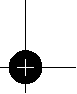 Bosch Power Tools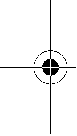 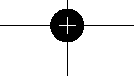 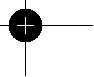 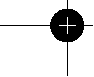 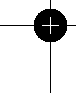 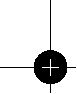 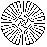 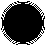 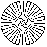 OBJ_BUCH-813-003.book Page 123 Friday, November 4, 2011 7:23 AM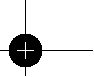 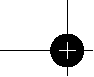 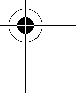 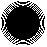 fÏåðåä òèì, ÿê ðåãóëþâàòè ùî-íåáóäü íà ïðèëàä³, ì³íÿòè ïðèëàääÿ àáî õîâàòè ïðèëàä,âèòÿãí³òü øòåïñåëü ³ç ðîçåòêè òà/àáî âèòÿãí³òü àêóìóëÿòîðíó áàòàðåþ.Ö³ ïîïåðåäæóâàëüí³ çàõîäè ç òåõí³êè áåçïåêè çìåíøóþòü ðèçèê âèïàäêîâîãî çàïóñêó ïðèëàäó.fÕîâàéòå åëåêòðîïðèëàäè, ÿêèìè Âè ñàìå íå êîðèñòóºòåñü, â³ä ä³òåé. Íå äîçâîëÿéòå êîðèñòóâàòèñÿ åëåêòðîïðèëàäîìîñîáàì, ùî íå çíàéîì³ ç éîãî ðîáîòîþ àáî íå ÷èòàëè ö³ âêàç³âêè. Ó ðàç³ çàñòîñóâàííÿ íåäîñâ³ä÷åíèìè îñîáàìè ïðèëàäè íåñóòü â ñîá³ íåáåçïåêó.fÑòàðàííî äîãëÿäàéòåçà åëåêòðîïðèëàäîì. Ïåðåâ³ðÿéòå, ùîá ðóõîì³ äåòàë³ ïðèëàäó áåçäîãàííî ïðàöþâàëè òà íå çà¿äàëè, íå áóëè ïîøêîäæåíèìè àáî íàñò³ëüêè ïîøêîäæåíèìè, ùîá öå ìîãëî âïëèíóòè íà ôóíêö³îíóâàííÿ åëåêòðîïðèëàäó. Ïîøêîäæåí³ äåòàë³ òðåáà â³äðåìîíòóâàòè, ïåðø í³æ êîðèñòóâàòèñÿ íèìè çíîâ. Âåëèêà ê³ëüê³ñòü íåùàñíèõ âèïàäê³â ñïðè÷èíÿºòüñÿ ïîãàíèì äîãëÿäîì çà åëåêòðîïðèëàäàìè.fÒðèìàéòå ð³çàëüí³ ³íñòðóìåíòè íàãîñòðåíèìè òà â ÷èñòîò³. Ñòàðàííî äîãëÿíóò³ ð³çàëüí³ ³íñòðóìåíòè ç ãîñòðèì ð³çàëüíèì êðàºì ìåíøå çàñòðÿþòü òà ëåãø³ â åêñïëóàòàö³¿.fÂèêîðèñòîâóéòå åëåêòðîïðèëàä, ïðèëàääÿ äî íüîãî, ðîáî÷³ ³íñòðóìåíòè ò.³. â³äïîâ³äíî äî öèõ âêàç³âîê. Áåð³òü äî óâàãè ïðè öüîìó óìîâè ðîáîòè òà ñïå-öèô³êó âèêîíóâàíî¿ ðîáîòè. Âèêîðèñòàííÿ åëåêòðîïðèëàä³â äëÿ ðîá³ò, äëÿ ÿêèõ âîíè íå ïåðåäáà÷åí³, ìîæå ïðèçâåñòè äî íåáåçïå÷íèõ ñèòóàö³é.Ñåðâ³ñfÂ³ääàâàéòå ñâ³é ïðèëàä íà ðåìîíò ëèøåêâàë³ô³êîâàíèì ôàõ³âöÿì òà ëèøå ç âèêîðèñòàííÿì îðèã³íàëüíèõ çàï÷àñòèí. Öå çàáåçïå÷èòü áåçïå÷í³ñòü ïðèëàäó íà äîâãèé ÷àñ.Âêàç³âêè ç òåõí³êè áåçïåêè äëÿ äèñêîâèõ ïèëîêÐîçïèëþâàííÿfÍÅÁÅÇÏÅÊÀ: Íå ï³äñòàâëÿéòå ðóêè â çîíóðîçïèëþâàííÿ ³ ï³ä ïèëÿëüíèé äèñê. Äðóãîþ ðóêîþ òðèìàéòåñÿ çà äîäàòêîâó ðóêîÿòêó àáî çà êîðïóñ ìîòîðà. ßêùî Âè áóäåòå îáîìà ðóêàìè òðèìàòèñÿ çà ïèëêó, Âè çàõèñòèòå ðóêè â³ä ïîðàíåííÿ.fÍå áåð³òüñÿ ðóêàìè ñï³äíèçó oáðîáëþâàíî¿ äåòàë³. Çàõèñíèéêîæóõ íå çàõèùàºðóêè â³ä ïèëÿëüíîãî äèñêà ñï³äíèçó îáðîáëþâàíî¿ äåòàë³.fÂñòàíîâëþéòå ãëèáèíó ðîçïèëþâàííÿ ó â³äïîâ³äíîñò³ äî òîâùèíè îáðîáëþâàíî¿äåòàë³. Ïèëÿëüíèé äèñê ìàº âèãëÿäàòè ñï³äíèçó îáðîáëþâàíî¿ äåòàë³ ìåíø í³æ íà âèñîòó çóáà.fÍ³êîëè íå òðèìàéòåðîçïèëþâàíó äåòàëü â ðóö³ àáîíà êîë³íàõ.Çàô³êñóéòå îáðîáëþâàíó äåòàëü ó ñòàá³ëüíîìó êð³ïëåíí³. Ùîá çìåíøèòè ðèçèê áóòè çà÷åïëåíèì, çàñòðÿâàííÿ ïèëÿëüíîãî äèñêà àáî âòðàòè êîíòðîëþ íàä íèì, âàæëèâî, ùîá îáðîáëþâàíà äåòàëü áóëà äîáðå çàêð³ïëåíà.Bosch Power ToolsÓêðà¿íñüêà | 123fÏðè ðîáîòàõ,êîëè ðîáî÷èé ³íñòðóìåíò ìîæå çà÷åïèòè çàõîâàíó åëåêòðîïðîâîäêó àáî âëàñíèé øíóð æèâëåííÿ, òðèìàéòå åëåêòðîïðèëàä çà ³çîëüîâàí³ ðóêîÿòêè. Çà÷åïëåííÿ åëåêòðîïðîâîäêè çàðÿäæóºìåòàëåâ³ ÷àñòèíè åëåêòðîïðèëàäó ³ ïðèçâîäèòü äî óäàðó åëåêòðè÷íèì ñòðóìîì.fÏ³ä ÷àñ ïîçäîâæíüîãî ðîçïèëþâàííÿ çàâæäè âèêîðèñòîâóéòå óïîð àáî ð³âíó íàïðÿìíó. Çàâäÿêè öüîìó çá³ëüøóºòüñÿ òî÷í³ñòü ðîçïèëþâàííÿ ³ çìåíøóºòüñÿ íåáåçïåêà çàêëèíåííÿ ïèëÿëüíîãî äèñêà.fÇàâæäè âèêîðèñòîâóéòå ëèøå ïèëÿëüí³ äèñêè ïðàâèëüíîãî ðîçì³ðó ³ ç â³äïîâ³äíîþ ôîðìîþ ïîñàäî÷íîãî îòâîðó (íàïð., ç³ð÷àñòî¿ àáî êðóãëî¿ ôîðìè). Ïèëÿëüí³ äèñêè, ùî íå ïàñóþòü äî ìîíòàæíèõ äåòàëåé ïèëêè, îáåðòàþòüñÿ íåð³âíî ³ ïðèçâîäÿòü äî âòðàòè êîíòðîëþ.fÍ³êîëè íå âèêîðèñòîâóéòå ïîøêîäæåí³ àáî íåïðàâèëüí³ ï³äêëàäí³ øàéáè àáî ãâèíòè äî ïèëÿëüíîãî äèñêà. Ï³äêëàäí³ øàéáè ³ ãâèíòè äî ïèëÿëüíîãî äèñêà áóëè ðîçðîáëåí³ ñïåö³àëüíî äëÿ Âàøî¿ ïèëêè äëÿ çàáåçïå÷åííÿ îïòèìàëüíèõ ðîáî÷èõ õàðàêòåðèñòèê ³ áåçïå÷íîñò³ â ðîáîò³.fÐèêîøåò – ïðè÷èíè òà â³äïîâ³äí³ âêàç³âêè ç òåõí³êè áåçïåêè– Ðèêîøåò – öå íåñïîä³âàíà ðåàêö³ÿ ïèëÿëüíîãî äèñêà íà çàêëèíåííÿ, çàòèñêàííÿ àáî íåïðàâèëüíå âñòàíîâëåííÿ ïèëÿëüíîãî äèñêà, ùî ïðèçâîäèòü äî íåêîíòðîëüîâàíîãî ï³äíÿòòÿ ïèëêè, âèõîäó ç îáðîáëþâàíîãî ìàòåð³àëó ³ ðóõàííÿ ó á³ê îïåðàòîðà;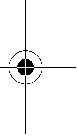 – ÿêùî ïèëÿëüíèé äèñêçàñòðÿâ àáî çà÷åïèâñÿ ó âóçüê³é ù³ëèí³, â³í áëîêóºòüñÿ ³ äâèãóí â³äêèäàº ïèëêó ñâîºþ ñèëîþ ó íàïðÿìêó îïåðàòîðà;– ÿêùî ïèëÿëüíèé äèñê ïåðåêîøåíèé àáî íåïðàâèëüíî âñòàíîâëåíèé ó ïðîð³ç, çóáè ïèëÿëüíîãî äèñêà ç òèëüíîãî áîêó ìîæóòü çàñòðÿâàòè ó ïîâåðõí³ îáðîáëþâàíî¿ äåòàë³, ùî ïðèçâîäèòü äî âèêèäàííÿ ïèëÿëüíîãî äèñêà ³ç ïðîð³çó³ ñ³ïàííÿ ïèëêè ó íàïðÿìêó îïåðàòîðà.Ðèêîøåò – öå ðåçóëüòàò íåïðàâèëüíî¿ åêñïëóàòàö³¿ àáî ïîìèëîê ïðè ðîáîò³ ç ïèëêîþ. Éîìó ìîæíà çàïîá³ãòè çà äîïîìîãîþ íàëåæíèõ çàïîá³æíèõ çàõîä³â, ùî îïèñàí³ íèæ÷å.fÄîáðå òðèìàéòå ïèëêó îáîìà ðóêàìè; ðóêè ìàþòü çíàõîäèòèñÿ â òàêîìó ïîëîæåíí³, â ÿêîìó Âàì ëåãøå áóäå ñïðàâèòèñÿ ç ñ³ïàííÿì. Çàâæäè ñòàâàéòå çáîêó ïèëêè, à íå â îäíó ë³í³þ ç ïèëÿëüíèì äèñêîì. Ïðè ñ³ïàíí³ ïèëêà ìîæå â³äñêî÷èòè íàçàä, àëå çà óìîâ ïðèéíÿòòÿ â³äïîâ³äíèõ çàïîá³æíèõ çàõîä³â Âè ñïðàâèòåñÿ ç öèì.fßêùî ïèëÿëüíèé äèñê çàñòðÿâ àáî ÿêùî Âè çóïèíèëè ðîáîòó ç ³íøèõ ïðè÷èí, âèìêí³òü ïèëêó ³ ñïîê³éíî òðèìàéòå ¿¿ â îáðîáëþâàí³é äåòàë³, àæ ïîêè ïèëÿëüíèé äèñê ïîâí³ñòþ íå çóïèíèòüñÿ. Í³êîëè íå íàìàãàéòåñÿ âèòÿãòè ïèëÿëüíèé äèñê ç îáðîáëþâàíîãî ìàòåð³àëó àáî òÿãòè ïèëêó íàçàä, ïîêè ïèëÿëüíèé äèñê ùå ðóõàºòüñÿ, ³íàêøå ìîæëèâå ñ³ïàííÿ. Ç’ÿñóéòå òà óñóíüòå ïðè÷èíó çàêëèíåííÿ.1 619 P09 868 |(4.11.11)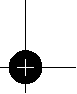 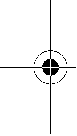 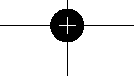 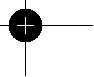 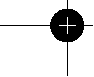 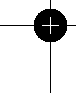 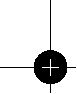 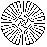 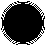 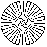 OBJ_BUCH-813-003.book Page 124 Friday, November 4, 2011 7:23 AM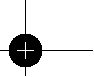 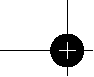 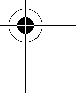 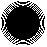 124 | Óêðà¿íñüêàfÊîëè áóäåòå çíîâó âìèêàòè ïèëêó ç ïèëÿëüíèì äèñêîì â ðîçïèëþâàíîìó ìàòåð³àë³, öåíòðóéòå ïèëÿëüíèé äèñê ó ïðîð³ç³ ³ ïåðåâ³ðòå, ÷è íå çàñòðÿëè çóáè. ßêùî ïèëÿëüíèé äèñê çàñòðÿâ, ïðè ïîâòîðíîìó âìèêàíí³ ïèëêè â³í ìîæå âèñêî÷èòè ³ç ïðîð³çó ³ ñ³ïíóòèñÿ.fÏðè îáðîáö³ âåëèêèõ ïëèò ï³äïèðàéòå ¿õ, ùîá çìåíøèòè ðèçèê ñ³ïàííÿ âíàñë³äîê çàñòðÿâàííÿ ïèëÿëüíîãî äèñêà. Âåëèê³ ïëèòè ìîæóòü ïðîãèíàòèñÿ ï³ä âëàñíîþ âàãîþ. Ïëèòè òðåáà ï³äïèðàòè ç îáîõ áîê³â: ïîáëèçó â³ä ïðîð³çó ³ ñêðàþ.fÍå âèêîðèñòîâóéòå òóï³ òà ïîøêîäæåí³ ïèëÿëüí³ äèñêè.Ïèëÿëüí³ äèñêè ç òóïèìè àáî íåïðàâèëüíî ñïðÿìîâàíèìè çóáàìè, çâàæàþ÷è íà äóæå âóçüêèé ïðîì³æîê, ïðèçâîäÿòü äî çàâåëèêîãî òåðòÿ, çàêëèíåííÿ ïèëÿëüíîãî äèñêà ³ ñìèêàííÿ.fÏåðåä ðîçïèëþâàííÿì òðåáà äîáðå çàòÿãíóòè ðóêîÿòêè äëÿ íàñòðîþâàííÿ ãëèáèíè ³ êóòà ðîçïèëþâàííÿ. ßêùî ï³ä ÷àñ ðîáîòè íàñòðîéêè çñóíóòüñÿ,öå ìîæå ïðèçâåñòè äî çàñòðÿâàííÿ ïèëÿëüíîãî äèñêà ³ ñ³ïàííÿ.fÁóäüòå îñîáëèâî îáåðåæí³ ïðè ðîçïèëþâàíí³ â ñò³íàõ àáî â ³íøèõ ì³ñöÿõ, â ÿê³ Âè íå ìîæåòå çàçèðíóòè.Ïðè ðîçïèëþâàíí³ â ïðèõîâàíèõ îá'ºêòàõ çàíóðåíèé ïèëÿëüíèé äèñê ìîæå çàáëîêóâàòèñÿ ³ ñïðè÷èíèòè ðèêîøåò.Ôóíêö³ÿ íèæíüîãî çàõèñíîãî êîæóõàfÊîæíèé ðàç ïåðåä ðîáîòîþ ïåðåâ³ðÿéòå áåçäîãàííåçàêðèâàííÿ íèæíüîãî çàõèñíîãî êîæóõà. Íå ïðàöþéòå ç ïèëêîþ, ÿêùî íèæí³é çàõèñíèé êîæóõ íå ïåðåñóâàºòüñÿ â³ëüíî ³ íå çàêðèâàºòüñÿ ìèòòºâî. Í³â ÿêîìó ðàç³ íå çàòèñêóéòå ³ íå ïðèâ’ÿçóéòå íèæí³é çàõèñíèé êîæóõ ó â³äêðèòîìó ïîëîæåíí³. ßêùî ïèëêà íåíàðîêîì âïàäå, íèæí³é çàõèñíèé êîæóõ ìîæå ïîãíóòèñÿ. Â³äêðèéòå çà ðó÷êó íèæí³é çàõèñíèé êîæóõ ³ ïåðåêîíàéòåñÿ, ùî â³í ðóõàºòüñÿ â³ëüíî ³ íå òîðêàºòüñÿ ïèëÿëüíîãî äèñêà àáî ³íøèõ äåòàëåé ïðè âñ³õ êóòàõ ðîçïèëþâàííÿ ³ ïðè áóäü–ÿê³é ãëèáèí³ ðîçïèëþâàííÿ.fÏåðåâ³ðòå ñïðàâí³ñòü ïðóæèíè íèæíüîãî çàõèñíîãî êîæóõà. ßêùî çàõèñíèé êîæóõ ³ ïðóæèíà íåñïðàâí³, ¿õ òðåáà â³äðåìîíòóâàòè, ïåðø í³æ ïî÷èíàòè ïðàöþâàòè ç ïðèëàäîì. Âíàñë³äîê ïîøêîäæåííÿ äåòàëåé, êëåéêèõ íàëèïàíü àáî ñêîïè÷åííÿ ñòðóæêè ìîæå òðàïèòèñÿ, ùî íèæí³é çàõèñíèé êîæóõ áóäå ðóõàòèñÿ ëèøå äóæå òóãî.fÂ³äêðèâàòè íèæí³é çàõèñíèé êîæóõ ðóêîþ äîçâîëÿºòüñÿ ëèøå äëÿ îñîáëèâèõ ðîá³ò, ÿê íàïð., «äëÿ ðîçïèëþâàííÿ ³ç çàãëèáëåííÿì àáî ðîçïèëþâàííÿ ï³ä êóòîì.». Ï³äí³ì³òü çà ðó÷êó çàõèñíèé êîæóõ ³ â³äïóñò³òü éîãî, ò³ëüêè-íî ïèëÿëüíèé äèñê çàíóðèòüñÿ â îáðîáëþâàíèé ìàòåð³àë.Ïðè âñ³õ ³íøèõ âèäàõ ðîçïèëþâàííÿ çàõèñíèé êîæóõ ïîâèíåí ïðàöþâàòè àâòîìàòè÷íî.1619 P09868 | (4.11.11)fÏåðø í³æ ïîêëàñòè ïèëêó íà âåðñòàò àáî íà ï³äëîãó, ïåðåêîíàéòåñÿ, ùî íèæí³é çàõèñíèé êîæóõ çàêðèâàº ïèëÿëüíèé äèñê. Íåïðèêðèòèé ïèëÿëüíèé äèñê, ùî çíàõîäèòüñÿ â ñòàí³ ³íåðòíîãî âèá³ãó, â³äøòîâõóº ïèëêó ïðîòè íàïðÿìêó ðîçïèëþâàííÿ ³ ðîçïèëþº âñå íà ñâîºìó øëÿõó. Çâàæàéòå íà òðèâàë³ñòü ³íåðö³éíîãî âèá³ãó ïèëêè.Äîäàòêîâ³ ïîïåðåäæåííÿfÍå çàâîäüòå ðóêè ó âèêèäà÷ ñòðóæêè.Âè ìîæåòå ïîðàíèòèñÿ äåòàëÿìè, ùî îáåðòàþòüñÿ.fÍå ðîçòàøîâóéòå ïèëêó âèùå ãîëîâè. Àäæå â òàêîìó âèïàäêó Âè íå â äîñòàòí³é ì³ð³ ìîæåòå êîíòðîëþâàòè åëåêòðîïðèëàä.fÄëÿ çíàõîäæåííÿ çàõîâàíèõâ ñò³í³ òðóá àáî åëåêòðîïðîâîäêè êîðèñòóéòåñÿ ïðèäàòíèìè ïðèëàäàìè àáî çâåðí³òüñÿ â ì³ñöåâå ï³äïðèºìñòâî åëåêòðî-, ãàçî- ³ âîäîïîñòà÷àííÿ.Çà÷åïëåííÿ åëåêòðîïðîâîäêè ìîæå ïðèçâîäèòè äî ïîæåæ³ òà óðàæåííÿ åëåêòðè÷íèì ñòðóìîì.Çà÷åïëåííÿ ãàçîâî¿ òðóáè ìîæå ïðèçâîäèòè äî âèáóõó. Çà÷åïëåííÿ âîäîïðîâîäíî¿ òðóáè ìîæå çàâäàòè øêîäó ìàòåð³àëüíèì ö³ííîñòÿì àáî ïðèçâåñòè äî óðàæåííÿ åëåêòðè÷íèì ñòðóìîì.fÍå åêñïëóàòóéòå åëåêòðîïðèëàä ñòàö³îíàðíî. Â³í íå ðîçðàõîâàíèé íà ðîáîòó ³ç ñòîëîì.fÍå âèêîðèñòîâóéòå ïèëÿëüí³ äèñêè ç øâèäêîð³çàëüíî¿ ñòàë³ çá³ëüøåíî¿ ñò³éêîñò³.Òàê³ äèñêè ìîæóòü øâèäêî ëàìàòèñÿ.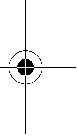 fÍå ðîçïèëþéòå ÷îðí³ ìåòàëè. Â³ä ãàðÿ÷î¿ ñòðóæêè ìîæå çàéíÿòèñÿ â³äñìîêòóâàëüíèé ïðèñòð³é.fÏ³ä ÷àñ ðîáîòè ì³öíî òðèìàéòå ïðèëàä äâîìà ðóêàìè ³ çáåð³ãàéòå ñò³éêå ïîëîæåííÿ. Äâîìà ðóêàìè Âè çìîæåòå íàä³éí³øå òðèìàòè åëåêòðîïðèëàä.fÇàêð³ïëþéòå îáðîáëþâàíèé ìàòåð³àë. Çà äîïîìîãîþ çàòèñêíîãî ïðèñòðîþ àáî ëåùàò îáðîáëþâàíèé ìàòåð³àë ô³êñóºòüñÿ íàä³éí³øå í³æ ïðè òðèìàíí³ éîãî â ðóö³.fÏåðåä òèì, ÿê ïîêëàñòè åëåêòðîïðèëàä, çà÷åêàéòå, ïîêè â³í íå çóïèíèòüñÿ. Àäæå ðîáî÷èé ³íñòðóìåíò ìîæå çà÷åïèòèñÿ çà ùî-íåáóäü, ùî ïðèçâåäå äî âòðàòè êîíòðîëþ íàä åëåêòðîïðèëàäîì.Îïèñ ïðîäóêòó ³ ïîñëóãÏðî÷èòàéòå âñ³ çàñòåðåæåííÿ ³ âêàç³âêè. Íåäîòðèìàííÿ çàñòåðåæåíü ³ âêàç³âîêìîæå ïðèçâåñòè äî óðàæåííÿ åëåêòðè÷íèì ñòðóìîì, ïîæåæ³ òà/àáî ñåðéîçíèõ òðàâì.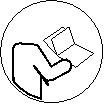 Áóäü ëàñêà, ðîçãîðí³òü ñòîð³íêó ³ç çîáðàæåííÿì ïðèëàäó ³ òðèìàéòå ¿¿ ïåðåä ñîáîþ óâåñü ÷àñ, êîëè áóäåòå ÷èòàòè ³íñòðóêö³þ.Ïðèçíà÷åííÿ ïðèëàäóÅëåêòðîïðèëàä ïðèçíà÷åíèé äëÿâèêîðèñòàííÿ íà æîðñòê³é îïîð³ äëÿ çä³éñíåííÿ â äåðåâèí³ ð³âíèõ ïîçäîâæí³õ òà ïîïåðå÷íèõ ïðîïèë³â òà ïðîïèë³â ï³ä íàõèëîì. Ç â³äïîâ³äíèìè ïèëÿëüíèìè äèñêàìè ìîæíà òàêîæ ðîçïèëþâàòè òîíêîñò³íí³ êîëüîðîâ³ ìåòàëè, íàïð., ïðîô³ë³. Ðîçïèëþâàòè ÷îðí³ ìåòàëè íå äîçâîëÿºòüñÿ.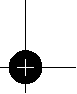 Bosch Power Tools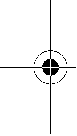 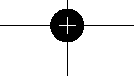 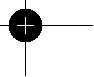 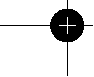 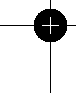 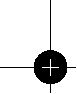 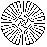 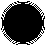 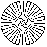 OBJ_BUCH-813-003.book Page 125 Friday, November 4, 2011 7:23 AM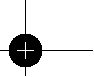 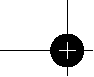 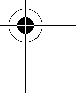 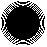 Çîáðàæåí³ êîìïîíåíòèÍóìåðàö³ÿ çîáðàæåíèõ êîìïîíåíò³â ïîñèëàºòüñÿ íà çîáðàæåííÿ åëåêòðîïðèëàäó íà ñòîð³íö³ ç ìàëþíêîì.1 Âèìèêà÷2 Ô³êñàòîð âèìèêà÷à3 Äîäàòêîâà ðóêîÿòêà (ç ³çîëüîâàíîþ ïîâåðõíåþ) 4 Ô³êñàòîð øïèíäåëÿ5 Øêàëà êóò³â íàõèëó6 Ãâèíò-áàðàí÷èê äëÿ âñòàíîâëåííÿ êóòà íàõèëó 7 Ãâèíò-áàðàí÷èê ïàðàëåëüíîãî óïîðà8 Ïîçíà÷êà ðîçïèëþâàííÿ 45° 9 Ïîçíà÷êà ðîçïèëþâàííÿ 0°10 Ïàðàëåëüíèé óïîð11 Ìàÿòíèêîâèé çàõèñíèé êîæóõ 12 Îïîðíà ïëèòà13 Ðóêîÿòêà äëÿ íàñòðîþâàííÿ ìàÿòíèêîâî¿çàõèñíî¿ êðèøêè14 Âèêèäà÷ òèðñèÒåõí³÷í³ äàí³Óêðà¿íñüêà | 12515 Çàõèñíèé êîæóõ16 Ðóêîÿòêà (ç ³çîëüîâàíîþ ïîâåðõíåþ) 17 Êëþ÷-øåñòèãðàííèê18 Çàòèñêíèé ãâèíò ç øàéáîþ 19 Çàòèñêíèé ôëàíåöü20 Ïèëÿëüíèé äèñê* 21 Îïîðíèé ôëàíåöü 22 Ïèëêîâèé øïèíäåëü23 Â³äñìîêòóâàëüíèé àäàïòåð*24 Çàòèñêíèé âàæ³ëü äëÿ âñòàíîâëåííÿ ãëèáèíè ðîçïèëþâàííÿ25 Øêàëà ãëèáèíè ðîçïèëþâàííÿ26 Ãâèíò-áàðàí÷èê äëÿ âñòàíîâëåííÿ êóòà íàõèëó 27 Ñòðóáöèíè***Çîáðàæåíå àáî îïèñàíå ïðèëàääÿ íå âõîäèòüâ ñòàíäàðòíèé îáñÿã ïîñòàâêè. Ïîâíèé àñîðòèìåíò ïðèëàääÿ Âè çíàéäåòå â íàø³é ïðîãðàì³ ïðèëàääÿ.**çâè÷àéíèé (íå âõîäèòü â îáñÿã ïîñòàâêè)Ðó÷íà äèñêîâà ïèëêàÒîâàðíèé íîìåðÍîì. ñïîæèâàíà ïîòóæí³ñòü Ê³ëüê³ñòü îáåðò³â íà õîëîñòîìó õîäóÌàêñ. ãëèáèíà ðîçïèëþâàííÿ – ïðè êóò³ íàõèëó 0°– ïðè êóò³ íàõèëó 45°Ô³êñàòîð øïèíäåëÿ Ðîçì³ð îïîðíî¿ ïëèòèÌàêñ. ä³àìåòð ïèëÿëüíîãî äèñêà Ì³í. ä³àìåòð ïèëÿëüíîãî äèñêà Ìàêñ. òîâùèíà öåíòðàëüíîãî äèñêà Ïîñàäî÷íèé îòâ³ðÂàãà â³äïîâ³äíî äî EPTA-Procedure 01/2003Âò õâèë.-1ìì ìììì ìì ìì ìì ììêãGKS 190 Professional3 601 F23 0.0 1400 550070 50z 302 x 140190 184 2,0 304,2GKS 190 Professional3 601 F23 0.1 1400 5500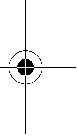 67 49z 302 x 140184 184 2,5 164,2Êëàñ çàõèñòó	/ II	/ II Ïàðàìåòðèçàçíà÷åí³ äëÿ íîì³íàëüíî¿ íàïðóãè[U] 230Â. Ïðè ³íøèõ çíà÷åííÿõ íàïðóãè, à òàêîæó ñïåöèô³÷íîìó äëÿ êðà¿íè âèêîíàíí³ ìîæëèâ³ ³íø³ ïàðàìåòðè.Áóäü ëàñêà,çâàæàéòåíà òîâàðíèé íîìåð,çàçíà÷åíèé íàçàâîäñüê³é òàáëè÷ö³ Âàøîãîåëåêòðîïðèëàäó. Òîðãîâåëüíà íàçâàäåÿêèõ ïðèëàä³â ìîæåðîçð³çíÿòèñÿ.²íôîðìàö³ÿ ùîäî øóìó ³ â³áðàö³¿Ð³âåíü øóì³â âèçíà÷åíèé â³äïîâ³äíî äî ºâðîïåéñüêî¿ íîðìè EN60745.Îö³íåíèé ÿê Àð³âåíü çâóêîâîãî òèñêó â³ä ïðèëàäó, ÿê ïðàâèëî, ñòàíîâèòü: çâóêîâå íàâàíòàæåííÿ 96äÁ(A); çâóêîâà ïîòóæí³ñòü 107äÁ(A). Ïîõèáêà K=3äÁ. Âäÿãàéòå íàâóøíèêè!Ñóìàðíà â³áðàö³ÿ ah (âåêòîðíà ñóìà òðüîõ íàïðÿìê³â) òà ïîõèáêà K âèçíà÷åí³ â³äïîâ³äíî äî EN60745: ah<2,5ì/ñ2, K=1,5ì/ñ2.Çàçíà÷åíèé â öèõ âêàç³âêàõ ð³âåíü â³áðàö³¿ âèì³ðþâàâñÿçà ïðîöåäóðîþ, âèçíà÷åíîþ â EN60745; íåþ ìîæíà êîðèñòóâàòèñÿ äëÿ ïîð³âíÿííÿ ïðèëàä³â. Â³í ïðèäàòíèéBosch Power Toolsòàêîæ ³ äëÿ ïîïåðåäíüî¿ îö³íêè â³áðàö³éíîãî íàâàíòàæåííÿ. Çàçíà÷åíèé ð³âåíü â³áðàö³¿ ñòîñóºòüñÿ ãîëîâíèõ ðîá³ò, äëÿ ÿêèõ çàñòîñîâóºòüñÿ åëåêòðîïðèëàä. Îäíàê ïðè çàñòîñóâàíí³ åëåêòðîïðèëàäó äëÿ ³íøèõ ðîá³ò, ðîáîò³ ç ³íøèìè ðîáî÷èìè ³íñòðóìåíòàìè àáî ïðè íåäîñòàòíüîìó òåõí³÷íîìó îáñëóãîâóâàíí³ ð³âåíü â³áðàö³¿ ìîæå áóòè ³íøèì. Â ðåçóëüòàò³ â³áðàö³éíå íàâàíòàæåííÿ ïðîòÿãîì âñüîãî ³íòåðâàëó âèêîðèñòàííÿ ïðèëàäó ìîæå çíà÷íî çðîñòàòè.Äëÿ òî÷íî¿ îö³íêè â³áðàö³éíîãî íàâàíòàæåííÿ òðåáà âðàõîâóâàòè òàêîæ ³ ³íòåðâàëè ÷àñó, êîëè ïðèëàä âèìêíóòèé àáî, õî÷ ³ óâ³ìêíóòèé, àëå ñàìåíå â ðîáîò³. Öåìîæå çíà÷íî çìåíøèòè â³áðàö³éíå íàâàíòàæåííÿ ïðîòÿãîì âñüîãî ³íòåðâàëó âèêîðèñòàííÿ ïðèëàäó.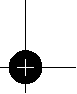 1 619 P09 868 |(4.11.11)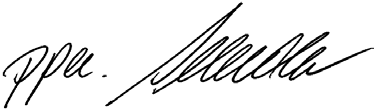 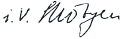 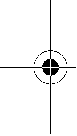 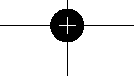 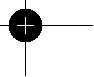 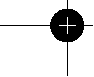 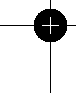 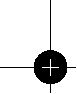 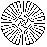 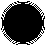 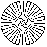 OBJ_BUCH-813-003.book Page 126 Friday, November 4, 2011 7:23 AM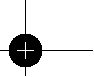 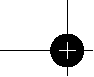 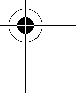 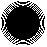 126 | Óêðà¿íñüêàÂèçíà÷òå äîäàòêîâ³ çàõîäè áåçïåêè äëÿ çàõèñòó â³ä â³áðàö³¿ ïðàöþþ÷îãî ç ïðèëàäîì, ÿê íàïð.: òåõí³÷íå îáñëóãîâóâàííÿ åëåêòðîïðèëàäó ³ ðîáî÷èõ ³íñòðóìåíò³â, íàãð³âàííÿ ðóê, îðãàí³çàö³ÿ ðîáî÷èõ ïðîöåñ³â.Çàÿâà ïðî â³äïîâ³äí³ñòüÌè çàÿâëÿºìî ï³ä íàøó âèêëþ÷íó â³äïîâ³äàëüí³ñòü, ùî îïèñàíèé â «Òåõí³÷í³ äàí³» ïðîäóêò â³äïîâ³äàº òàêèì íîðìàì àáî íîðìàòèâíèì äîêóìåíòàì: EN60745 ó â³äïîâ³äíîñò³ äî ïîëîæåíü äèðåêòèâ 2011/65/ªC, 2004/108/ªC, 2006/42/ªC.Òåõí³÷íà äîêóìåíòàö³ÿ (2006/42/ªC): Robert Bosch GmbH, PT/ETM9,D-70745 Leinfelden-EchterdingenDr. Egbert Schneider	Dr. Eckerhard Strötgen Senior Vice President	Engineering Director Engineering	PT/ESIRobert Bosch GmbH, Power Tools Division D-70745 Leinfelden-Echterdingen 14.10.2011ÌîíòàæÌîíòàæ/çàì³íà ïèëÿëüíèé äèñê³âfÏåðåä áóäü-ÿêèìè ìàí³ïóëÿö³ÿìè ç åëåêòðîïðèëà-äîì âèòÿãí³òü øòåïñåëü ç ðîçåòêè.fÄëÿ ìîíòàæó ïèëÿëüíîãî äèñêà îáîâ’ÿçêîâî âäÿãàéòå çàõèñí³ ðóêàâèö³.Òîðêàííÿ äî ïèëÿëüíîãî äèñêà íåñå â ñîá³ íåáåçïåêó ïîðàíåííÿ.fÂèêîðèñòîâóéòå ëèøå ïèëÿëüí³ äèñêè, ïàðàìåòðè ÿêèõ â³äïîâ³äàþòü çàçíà÷åíèì â ö³é ³íñòðóêö³¿.fÍ³ â ÿêîìó ðàç³ íå âèêîðèñòîâóéòå â ÿêîñò³ ðîáî÷îãî ³íñòðóìåíòà øë³ôóâàëüí³ êðóãè.Âèá³ð ïèëÿëüíîãî äèñêàÎãëÿä ðåêîìåíäîâàíèõ ïèëÿëüíèõ äèñê³â Âè çíàéäåòå â ê³íö³ ö³º¿ ³íñòðóêö³¿.Äåìîíòàæ ïèëÿëüíîãî äèñêà (äèâ.ìàë.A)Äëÿ çàì³íè ³íñòðóìåíòà íàéêðàùå ïîêëàä³òü åëåêòðîïðèëàä íà òîðöåâèé á³ê êîðïóñà ìîòîðà.– Íàòèñí³òü íà ô³êñàòîð øïèíäåëÿ 4³ òðèìàéòå éîãî íàòèñíóòèì.fÍàòèñêàéòå íà ô³êñàòîð øïèíäåëÿ 4, ëèøå êîëè ïèëêîâèé øïèíäåëü íå îáåðòàºòüñÿ! Â ïðîòèâíîìó ðàç³ åëåêòðîïðèëàä ìîæå ïîøêîäèòèñÿ.– Çà äîïîìîãîþ êëþ÷à-øåñòèãðàííèêà 17 âèêðóò³òü çàòèñêíèé ãâèíò 18 â íàïðÿìêó n.– Â³äêèíüòå íàçàä ìàÿòíèêîâèé çàõèñíèéêîæóõ11 ³ ïðèòðèìàéòå éîãî.– Çí³ì³òü çàòèñêíèé ôëàíåöü 19 ³ ïèëÿëüíèé äèñê20 ç ïèëêîâîãî øïèíäåëÿ 22.1619 P09868 | (4.11.11)Ìîíòàæ ïèëÿëüíîãî äèñêà (äèâ.ìàë.A)Äëÿ çàì³íè ³íñòðóìåíòà íàéêðàùå ïîêëàä³òü åëåêòðîïðèëàä íà òîðöåâèé á³ê êîðïóñà ìîòîðà.– Ïðî÷èñò³òü ïèëÿëüíèé äèñê 20 ³ âñ³ çàòèñêí³ äåòàë³, ùî áóäóòü ìîíòóâàòèñÿ.– Â³äêèíüòå íàçàäìàÿòíèêîâèé çàõèñíèéêîæóõ11 ³ ïðèòðèìàéòå éîãî.– Íàä³íüòå ïèëÿëüíèé äèñê20 íà îïîðíèé ôëàíåöü21. Íàïðÿìîê çóá³â (ñòð³ëêà íà ïèëÿëüíîìó äèñêó) ³ ñòð³ëêà íàïðÿìêó îáåðòàííÿ íà çàõèñíîìó êîæóñ³ 15 ìàþòü çá³ãàòèñÿ.– Íàä³íüòå çàòèñêíèé ôëàíåöü 19 ³ çàêðóò³òü çàòèñêíèé ãâèíò 18 â íàïðÿìêó o. Ñë³äêóéòå çà ïðàâèëüíèì ìîíòàæíèì ïîëîæåííÿì îïîðíîãî ôëàíöÿ21 ³ çàòèñêíîãî ôëàíöÿ19.– Íàòèñí³òü íà ô³êñàòîð øïèíäåëÿ 4 ³ òðèìàéòå éîãî íàòèñíóòèì.– Çà äîïîìîãîþ êëþ÷à-øåñòèãðàííèêà17 çàòÿãí³òü çà êíèé ãâèíò 18 â íàïðÿìêó o. Ìîìåíò çàòÿãóâàííÿ ìàº ñòàíîâèòè 6–9Íì, öå â³äïîâ³äàº ì³öíîìó çàòÿãóâàííþ â³ä ðóêè ïëþñ ¼ îáåðòà.Â³äñìîêòóâàííÿ ïèëó/òèðñè/ñòðóæêèfÏåðåä áóäü-ÿêèìè ìàí³ïóëÿö³ÿìè ç åëåêòðîïðèëà-äîì âèòÿãí³òü øòåïñåëü ç ðîçåòêè.fÏèë òàêèõ ìàòåð³àë³â, ÿê íàïð., ëàêîôàðáîâèõ ïîêðèòü, ùî ì³ñòÿòü ñâèíåöü, äåÿêèõ âèä³â äåðåâèíè, ì³íåðàë³â ³ ìåòàëó, ìîæå áóòè íåáåçïå÷íèì äëÿ çäîðîâ’ÿ. Òîðêàííÿ àáî âäèõàííÿ ïèëó ìîæå âèêëèêàòè ó Âàñ àáî ó îñ³á, ùî çíàõîäÿòüñÿ ïîáëèçó, àëåðã³÷í³ ðåàêö³¿ òà/àáî çàõâîðþâàííÿ äèõàëüíèõ øëÿõ³â.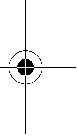 Ïåâí³ âèäè ïèëó, ÿêíàïð., äóáîâèé àáî áóêîâèé ïèë, ââàæàþòüñÿ êàíöåðîãåííèìè, îñîáëèâî â ñïîëó÷åíí³ ç äîáàâêàìè äëÿ îáðîáêè äåðåâèíè (õðîìàò, çàñîáè äëÿ çàõèñòó äåðåâèíè). Ìàòåð³àëè, ùî ì³ñòÿòü àçáåñò, äîçâîëÿºòüñÿ îáðîáëÿòè ëèøå ñïåö³àë³ñòàì.– Çà ìîæëèâ³ñòþ âèêîðèñòîâóéòå ïðèäàòíèé äëÿ ìàòåð³àëó â³äñìîêòóâàëüíèé ïðèñòð³é.– Ñë³äêóéòå çàäîáðîþ âåíòèëÿö³ºþ íà ðîáî÷îìó ì³ñö³. – Ðåêîìåíäóºòüñÿ âäÿãàòè ðåñï³ðàòîðíó ìàñêó çô³ëüòðîì êëàñó P2.Äîäåðæóéòåñÿ ïðèïèñ³â ùîäî îáðîáëþâàíèõ ìàòåð³àë³â, ùî ä³þòü ó Âàø³é êðà¿í³.fÓíèêàéòå íàêîïè÷åííÿ ïèëó íà ðîáî÷îìó ì³ñö³.Ïèë ìîæå ëåãêî çàéìàòèñÿ.Ìîíòàæ â³äñìîêòóâàëüíîãî àäàïòåðà (äèâ.ìàë.B)Íàä³íüòå â³äñìîêòóâàëüíèé àäàïòåð 23 íà âèêèäà÷ òèðñè 14, ùîá â³í çàéøîâ ó çà÷åïëåííÿ. Äî â³äñìîêòóâàëüíîãî àäàïòåðà23 ìîæíà ïðèºäíàòè â³äñìîêòóâàëüíèé øëàíã ä³àìåòðîì 35ìì.fÂ³äñìîêòóâàëüíèé àäàïòåð íå ìîæíà ìîíòóâàòè áåç ï³ä’ºäíàíî¿ çîâí³øíüî¿ ñèñòåìè â³äñìîêòóâàííÿ. ²íàêøå âèòÿæíèé êàíàë ìîæå çàáèòèñÿ.fÍà â³äñìîêòóâàëüíèé àäàïòåð íå ìîæíà âäÿãàòè ïèëîçá³ðíèé ì³øå÷îê. ²íàêøå â³äñìîêòóâàëüíà ñèñòåìà ìîæå çàáèòèñÿ.Äëÿ çàáåçïå÷åííÿ îïòèìàëüíîãî â³äñìîêòóâàííÿ ðåãóëÿðíî ïðî÷èùàéòå â³äñìîêòóâàëüíèé àäàïòåð23.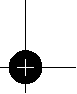 Bosch Power Tools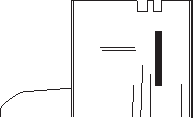 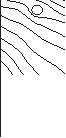 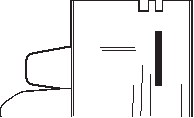 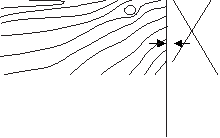 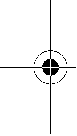 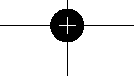 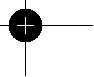 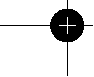 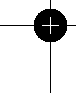 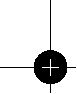 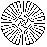 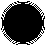 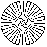 OBJ_BUCH-813-003.book Page 127 Friday, November 4, 2011 7:23 AM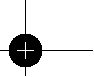 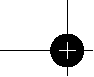 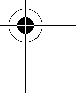 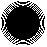 Çîâí³øíº â³äñìîêòóâàííÿÏ³ä’ºäíàéòå â³äñìîêòóâàëüíèé øëàíã äî ïèëîñîñà (ïðèëàääÿ). Îãëÿä ð³çíèõ ïèëîñîñ³â, äî ÿêèõ ìîæíà ï³ä’ºäíàòè ïðèëàä, Âè çíàéäåòå â ê³íö³ ö³º¿ ³íñòðóêö³¿.Åëåêòðîïðèëàä ìîæíà ï³äêëþ÷èòè ïðÿìî äî ðîçåòêè óí³âåðñàëüíîãî ïèëîñîñó Bosch ç äèñòàíö³éíèì ïóñêîâèì ïðèñòðîºì. Â³í àâòîìàòè÷íî âìèêàºòüñÿ ïðè âêëþ÷åíí³ åëåêòðîïðèëàäó.Ïèëîâ³äñìîêòóâà÷ ïîâèíåí áóòè ïðèäàòíèì äëÿ ðîáîòè ç îáðîáëþâàíèì ìàòåð³àëîì.Äëÿ â³äñìîêòóâàííÿ îñîáëèâî øê³äëèâîãî äëÿ çäîðîâ’ÿ, êàíöåðîãåííîãî àáî ñóõîãî ïèëó ïîòð³áíèé ñïåö³àëüíèé ïèëîâ³äñìîêòóâà÷.ÐîáîòàÐåæèìè ðîáîòèfÏåðåä áóäü-ÿêèìè ìàí³ïóëÿö³ÿìè ç åëåêòðîïðèëà-äîì âèòÿãí³òü øòåïñåëü ç ðîçåòêè.Íàñòðîþâàííÿ ãëèáèíè ðîçïèëþâàííÿ (äèâ.ìàë.C) fÂñòàíîâëþéòå ãëèáèíó ðîçïèëþâàííÿ óâ³äïîâ³äíîñò³ äî òîâùèíè îáðîáëþâàíî¿äåòàë³. Ïèëÿëüíèé äèñê ìàº âèãëÿäàòè ñï³äíèçó îáðîáëþâàíî¿ äåòàë³ ìåíø í³æ íà âèñîòó çóáà.Â³äïóñò³òü çàòèñêíèé âàæ³ëü 24. Äëÿ çìåíøåííÿ ãëèáèíè ðîçïèëþâàííÿ ï³äí³ì³òü ïèëêó âèùå íàä îïîðíîþ ïëèòîþ 12, äëÿ á³ëüøî¿ ãëèáèíè ðîçïèëþâàííÿ îïóñò³òü ïèëêó íèæ÷å äî îïîðíî¿ ïëèòè 12. Âñòàíîâ³òü áàæàíå çíà÷åííÿ íà øêàë³ ãëèáèíè ðîçïèëþâàííÿ. Çíîâó çàòÿãí³òü çàòèñêíèé âàæ³ëü 24.ßêùî ï³ñëÿ ïîñëàáëåííÿ çàòèñêíîãî âàæåëÿ 24 Âè íå çìîæåòå ïîâí³ñòþ ïåðåíàñòðî¿òè ãëèáèíó ðîçïèëþâàííÿ, ïîòÿãí³òü çàòèñêíèé âàæ³ëü24 â íàïðÿìêó â³ä ïèëè ³ ïîâåðí³òü éîãî äîíèçó. Çíîâó â³äïóñò³òü çàòèñêíèé âàæ³ëü 24. Ïîâòîðþéòå öþ îïåðàö³þ, ïîêè íå áóäå âñòàíîâëåíà íåîáõ³äíà ãëèáèíà ðîçïèëþâàííÿ.ßêùî ï³ñëÿ çàòÿãóâàííÿ çàòèñêíîãî âàæåëÿ24 Âè íå çìîæåòå â äîñòàòí³é ì³ð³ çàô³êñóâàòè ãëèáèíó ðîçïèëþâàííÿ, ïîòÿãí³òü çàòèñêíèé âàæ³ëü 24 â íàïðÿìêó â³ä ïèëè ³ïîâåðí³òü éîãî äîâåðõó. Çíîâó â³äïóñò³òü çàòèñêíèé âàæ³ëü 24. Ïîâòîðþéòå öþ îïåðàö³þ, ïîêè íå áóäå çàô³êñîâàíà íåîáõ³äíà ãëèáèíà ðîçïèëþâàííÿ.Âñòàíîâëåííÿ êóòà íàõèëóÂ³äïóñò³òü ãâèíòè-áàðàí÷èêè 6 òà 26. Íàõèë³òü ïèëêó óá³ê. Âñòàíîâ³òü áàæàíå çíà÷åííÿ íà øêàë³ 5. Çíîâó çàòÿãí³òü ãâèíòè-áàðàí÷èêè 6 òà26.Âêàç³âêà: Ïðè ðîçïèëþâàíí³ ï³ä íàõèëîì ãëèáèíà ðîçïèëþâàííÿ ìåíøà, í³æ öå ïîêàçóº øêàëà ãëèáèíè ðîçïèëþâàííÿ 25.Bosch Power ToolsÓêðà¿íñüêà | 127Ïîçíà÷êè äëÿ ðîçïèëþâàííÿÏîçíà÷êà ðîçïèëþâàííÿ 0° (9) ïîêàçóº ïîëîæåííÿ ïèëÿëüíîãî äèñêà ïðè ðîçïèëþâàííÿ ï³ä ïðÿìèì êóòîì. Ïîçíà÷êà ðîçïèëþâàííÿ 45° (8) ïîêàçóº ïîëîæåííÿ ïèëÿëüíîãî äèñêà ïðè ðîçïèëþâàííÿ ï³ä êóòîì 45°.Äëÿ òî÷íîãî ðîçïèëþâàííÿ ïðèñòàâëÿéòå ïèëêó äî îáðîáëþâàíîãî ìàòåð³àëó, ÿê öå ïîêàçàíî íà ìàëþíêó. Êðàùå âñüîãî çðîáèòè ïðîáíå ðîçïèëþâàííÿ.Ïî÷àòîê ðîáîòèfÇâàæàéòå íà íàïðóãó â ìåðåæ³! Íàïðóãà äæåðåëà ñòðóìó ïîâèííà â³äïîâ³äàòè çíà÷åííþ, ùî çàçíà÷åíå íà òàáëè÷ö³ ç õàðàêòåðèñòèêàìè åëåêòðîïðèëàäó. Åëåêòðîïðèëàä, ùî ðîçðàõîâàíèé íà íàïðóãó 230Â, ìîæå ïðàöþâàòè òàêîæ ³ ïðè 220Â.Âìèêàííÿ/âèìèêàííÿ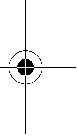 Ùîáóâ³ìêíóòè åëåêòðîïðèëàä,ñïî÷àòêó íàòèñí³òü íà áëîêàòîð âèìèêà÷à2 ³ ï³ñëÿ öüîãî íàòèñí³òü ³ òðèìàéòå íàòèñíóòèì âèìèêà÷ 1.Ùîáâèìêíóòè åëåêòðîïðèëàä, â³äïóñò³òü âèìèêà÷ 1.Âêàç³âêà: Ç ì³ðêóâàíü òåõí³êè áåçïåêè âèìèêà÷ 1 íå ìîæíà çàô³êñóâàòè, éîãî òðåáà òðèìàòè íàòèñíóòèì ïðîòÿãîì âñ³º¿ ðîáîòè.Âêàç³âêè ùîäî ðîáîòèÇàõèùàéòå ïèëÿëüí³ äèñêè â³ä ïîøòîâõ³â ³óäàð³â.Âåä³òü åëåêòðîïðèëàä ð³âíîì³ðíî ç ëåãêèì ïðîñóâàííÿì ó íàïðÿìêó ð³çàííÿ. Çàíàäòî ñèëüíå ïðîñóâàííÿ çíà÷íî çìåíøóº ñòðîê ñëóæáè ðîáî÷èõ ³íñòðóìåíò³â ³ ìîæå ïîøêîäèòè åëåêòðîïðèëàä.Ïîòóæí³ñòü ³ ÿê³ñòü ðîçïèëþâàííÿ â çíà÷í³é ì³ð³ çàëåæàòü â³ä ñòàíó ³ ôîðìè çóá³â ïèëÿëüíîãî äèñêà. Ç ö³º¿ ïðè÷èíè âèêîðèñòîâóéòå ëèøå ãîñòð³ ïèëÿëüí³ äèñêè, ùî ïðèäàòí³ äëÿ îáðîáêè Âàøîãî ìàòåð³àëó.Ðîçïèëþâàííÿ äåðåâèíèÏðàâèëüíèé âèá³ð ïèëÿëüíîãî äèñêà çàëåæèòü â³ä ïîðîäè äåðåâà, ÿêîñò³ äåðåâèíè ³â³ä íàïðÿìêó ðîçïèëþâàííÿ (óçäîâæ ÷è ïîïåðåê).Ïðî ïîäîâæíüîìó ðîçïèëþâàíí³ ÿëèíè óòâîðþºòüñÿ äîâãà ñï³ðàëåïîä³áíà ñòðóæêà.Áóêîâèé ³ äóáîâèé ïèë îñîáëèâî øê³äëèâèé äëÿ çäîðîâ’ÿ, ç ö³º¿ ïðè÷èíè òðåáà îáîâ’ÿçêîâî ïðàöþâàòè ç â³äñìîêòóâàííÿì ïèëó.1 619 P09 868 |(4.11.11)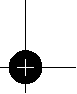 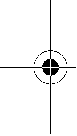 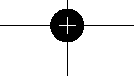 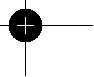 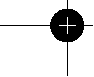 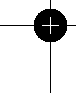 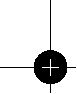 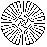 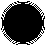 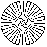 OBJ_BUCH-813-003.book Page 128 Friday, November 4, 2011 7:23 AM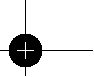 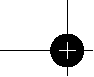 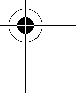 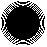 128 | RomânăÐîçïèëþâàííÿ ç ïàðàëåëüíèì óïîðîì (äèâ.ìàë.D)Ïàðàëåëüíèé óïîð10 äîçâîëÿº çä³éñíþâàòè òî÷íå ðîçïèëþâàííÿ óçäîâæ êðàþ îáðîáëþâàíî¿ çàãîòîâêè òà ðîçïèëþâàííÿ íà îäíàêîâ³ ñìóæêè.Â³äïóñò³òü ãâèíò-áàðàí÷èê 7 ³ ïðîñóíüòå øêàëó ïàðàëåëüíîãî óïîðà10 â íàïðÿìíó îïîðíî¿ ïëèòè 12. Çà äîïîìîãîþ â³äïîâ³äíî¿ ïîçíà÷êè äëÿ ðîçïèëþâàííÿ9 àáî 8 âñòàíîâ³òü çà øêàëîþ íåîáõ³äíó øèðèíó ðîçïèëþâàííÿ, äèâ. ðîçä³ë «Ïîçíà÷êè äëÿ ðîçïèëþâàííÿ». Çíîâó çàòÿãí³òü ãâèíò-áàðàí÷èê7.Ðîçïèëþâàííÿ ç äîïîì³æíèì óïîðîì (äèâ.ìàë.E)Äëÿ îáðîáêè âåëèêèõ çàãîòîâîê òà äëÿ ðîçïèëþâàííÿ ïðÿìèõ êðà¿â äî îáðîáëþâàíî¿ çàãîòîâêè ìîæíà â ÿêîñò³ äîïîì³æíîãî óïîðà ïðèêð³ïèòè äîøêó àáî ðåéêó ³ âåñòè äèñêîâó ïèëêó îïîðíîþ ïëèòîþ óçäîâæ äîïîì³æíîãî óïîðà.Òåõí³÷íå îáñëóãîâóâàííÿ ³ ñåðâ³ñÒåõí³÷íå îáñëóãîâóâàííÿ ³ î÷èùåííÿfÏåðåä áóäü-ÿêèìè ìàí³ïóëÿö³ÿìè ç åëåêòðîïðèëà-äîì âèòÿãí³òü øòåïñåëü ç ðîçåòêè.fÙîá åëåêòðîïðèëàä ïðàöþâàâ ÿê³ñíî ³ íàä³éíî, òðèìàéòå ïðèëàä ³ âåíòèëÿö³éí³ îòâîðè â ÷èñòîò³.Ìàÿòíèêîâèé çàõèñíèé êîæóõ ìàº çàâæäè â³ëüíî ïåðåñóâàòèñÿ ³ ñàìîñò³éíî çàêðèâàòèñÿ. Ç ö³º¿ ïðè÷èíè çàâæäè òðèìàéòå çîíó íàâêîëî ìàÿòíèêîâîãî çàõèñíîãî êîæóõà â ÷èñòîò³. Çäóâàéòå ïèë ³ ñòðóæêó ñòèñíåíèì ïîâ³òðÿì àáî çì³òàéòå ¿õ ù³òî÷êîþ.Ïèëÿëüí³ äèñêè áåç ïîêðèòòÿ ìîæíà çàõèñòèòè â³ä êîðîç³¿ òîíêèì øàðîì îë³¿, ùî íå ì³ñòèòü êèñëîòè. Ïåðåä ðîçïèëþâàííÿì âèòð³òü îë³þ, ³íàêøå äåðåâèíà áóäå â ïëÿìàõ.Ñìîëà ³ êëåé íà ïèëÿëüíîìó äèñêó ïîã³ðøóþòü ÿê³ñòü ðîçïèëþâàííÿ. Ç ö³º¿ ïðè÷èíè âèòèðàéòå ïèëÿëüí³ äèñêè â³äðàçó ï³ñëÿ âèêîðèñòàííÿ.ßêùî òðåáà ïîì³íÿòè ï³ä’ºäíóâàëüíèé êàáåëü, öå òðåáà ðîáèòè íà ô³ðì³ Bosch àáî â ñåðâ³ñí³é ìàéñòåðí³ äëÿ åëåêòðî³íñòðóìåíò³â Bosch, ùîá óíèêíóòè íåáåçïåê.ßêùî íåçâàæàþ÷è íà ðåòåëüíó òåõíîëîã³þ âèãîòîâëåííÿ ³ ïåðåâ³ðêè ïðèëàä âñå-òàêè âèéäå ç ëàäó, éîãî ðåìîíò äîçâîëÿºòüñÿ âèêîíóâàòè ëèøå â àâòîðèçîâàí³é ñåðâ³ñí³é ìàéñòåðí³ äëÿ åëåêòðîïðèëàä³â Bosch.Ïðè âñ³õ çàïèòàííÿõ ³ïðè çàìîâëåíí³ çàï÷àñòèí, áóäü ëàñêà, îáîâ’ÿçêîâî çàçíà÷àéòå 10-çíà÷íèé òîâàðíèé íîìåð, ùî çíàõîäèòüñÿ íà çàâîäñüê³é òàáëè÷ö³ åëåêòðîïðèëàäó.Cåðâ³ñía ìaécòepíÿ i îáñëóãîâóâàííÿ êëiºíòiâÂ ñåðâ³ñí³é ìàéñòåðí³ Âè îòðèìàºòå â³äïîâ³äü íà Âàø³ çàïèòàííÿ ñòîñîâíî ðåìîíòó ³ òåõí³÷íîãîîáñëóãîâóâàííÿ Âàøîãî ïðîäóêòó. Ìàëþíêè â äåòàëÿõ ³ ³íôîðìàö³þ ùîäî çàï÷àñòèí ìîæíà çíàéòè çà àäðåñîþ:www.bosch-pt.comÊîíñóëüòàíòè Bosch ç ðàä³ñòþ äîïîìîæóòü Âàì ïðè çàïèòàííÿõ ñòîñîâíî êóï³âë³, çàñòîñóâàííÿ ³ íàëàãîäæåííÿ ïðîäóêò³â ³ ïðèëàääÿ äî íèõ.1619 P09868 | (4.11.11)Ãàðàíò³éíå îáñëóãîâóâàííÿ ³ ðåìîíò åëåêòðî³íñòðóìåíòó çä³éñíþþòüñÿ â³äïîâ³äíî äî âèìîã ³ íîðì âèãîòîâëþâà÷àíà òåðèòîð³¿ âñ³õ êðà¿í ëèøå ó ô³ðìîâèõ àáî àâòîðèçîâàíèõ ñåðâ³ñíèõ öåíòðàõ ô³ðìè «Ðîáåðò Áîø». ÏÎÏÅÐÅÄÆÅÍÍß! Âèêîðèñòàííÿ êîíòðàôàêòíî¿ ïðîäóêö³¿ íåáåçïå÷íå â åêñïëóàòàö³¿ ³ ìîæå ìàòè íåãàòèâí³ íàñë³äêè äëÿ çäîðîâ’ÿ. Âèãîòîâëåííÿ ³ ðîçïîâñþäæåííÿ êîíòðàôàêòíî¿ ïðîäóêö³¿ ïåðåñë³äóºòüñÿ çà Çàêîíîì â àäì³í³ñòðàòèâíîìó ³ êðèì³íàëüíîìó ïîðÿäêó.Óêðà¿íàÒÎÂ «Ðîáåðò Áîø»Cåðâ³ñíèé öåíòð åëåêòðî³íñòðóìåíò³â âóë. Êðàéíÿ, 1, 02660, Êè¿â-60 Óêðà¿íàÒåë.: +38 (044) 4 90 24 07 (áàãàòîêàíàëüíèé) E-Mail: pt-service.ua@bosch.comÎô³ö³éíèé ñàéò:www.bosch-powertools.com.uaÀäðåñà Ðåã³îíàëüíèõ ãàðàíò³éíèõ ñåðâ³ñíèõ ìàéñòåðåíü çà-çíà÷åíà â Íàö³îíàëüíîìó ãàðàíò³éíîìó òàëîí³.Óòèë³çàö³ÿÅëåêòðîïðèëàäè, ïðèëàääÿ³óïàêîâêó òðåáà çäàâàòè íà åêîëîã³÷íî ÷èñòó ïîâòîðíó ïåðåðîáêó.Íå âèêèäàéòå åëåêòðî³íñòðóìåíòè â ïîáóòîâå ñì³òòÿ! Ëèøå äëÿ êðà¿íªÑ:Â³äïîâ³äíî äî ºâðîïåéñüêî¿ äèðåêòèâè 2002/96/ªC ïðî â³äïðàöüîâàí³ åëåêòðî- ³ åëåêòðîíí³ ïðèëàäè ³ ¿¿ ïåðåòâîðåííÿ â íàö³îíàëüíîìó çàêîíîäàâñòâ³ åëåêòðîïðèëàäè, ùî âèéøëè ç âæèâàííÿ, ïîâèíí³ çäàâàòèñÿîêðåìî ³ óòèë³çóâàòèñÿ åêîëîã³÷íî ÷èñòèì ñïîñîáîì.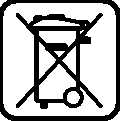 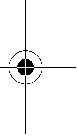 Ìîæëèâ³ çì³íè.RomânăInstrucţiuni privind siguranţa şi protecţia munciiIndicaţii generale de avertizare pentru scule electriceCitiţi toate indicaţiile de avertizare şi instrucţiunile.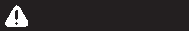 Nerespectarea indicaţiilor de avertizare şi a instrucţiunilor poate provoca electrocutare,incendii şi/sau răniri grave.Păstraţi toate indicaţiile de avertizare şi instrucţiunile în vederea utilizărilor viitoare.Termenul de„sculă electrică“ folosit în indicaţiile de avertizare se referă la sculele electrice alimentate de la reţea (cu cablu de alimentare) şilasculele electricecu acumulator (fără cablu de alimentare).Bosch Power Tools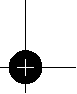 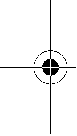 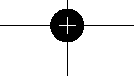 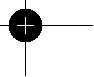 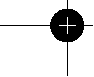 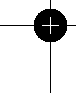 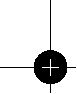 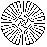 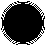 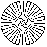 OBJ_BUCH-813-003.book Page 129 Friday, November 4, 2011 7:23 AM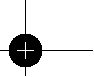 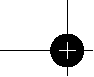 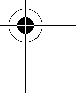 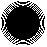 Siguranţa la locul de muncăfMenţineţi-vă sectorul de lucru curat şi bine iluminat.Dezordinea sau sectoarele delucru neluminate pot duce la accidente.fNu lucraţi cu scula electrică în mediu cu pericol de explozie, în care există lichide, gaze sau pulberi inflamabile. Sculele electrice generează scântei care pot aprinde praful sau vaporii.fNu permiteţi accesul copiilor şi al altor persoane în timpul utilizării sculei electrice. Dacă vă este distrasă atenţia puteţi pierde controlul asupra maşinii.Siguranţă electricăfŞtecherul sculei electrice trebuie să fie potrivit prizeielectrice. Nu este în nici un caz permisă modificarea ştecherului. Nu folosiţi fişe adaptoare la sculele electrice legate la pământ de protecţie. Ştecherele nemodificate şi prizele corespunzătoare diminuează riscul de electrocutare.fEvitaţi contactul corporal cu suprafeţe legate la pământ ca ţevi, instalaţii de încălzire, sobe şi frigidere. Există un risc crescut de electrocutare atunci când corpul vă este legat la pământ.fFeriţi maşina de ploaie sau umezeală.Pătrunderea apei într-o sculă electrică măreşte riscul de electrocutare.fNu schimbaţi destinaţia cablului folosindu-l pentru transportarea sau suspendarea sculei electrice ori pentru a trage ştecherul afară din priză. Feriţi cablul de căldură, ulei, muchii ascuţite sau componente aflate în mişcare.Cablurile deteriorate sau încurcate măresc riscul de electrocutare.fAtunci cândlucraţi cu o sculă electrică în aer liber, folosiţi numai cabluri prelungitoare adecvate şipentru mediul exterior. Folosirea unui cablu prelungitor adecvat pentru mediul exterior diminuează riscul de electrocutare.fAtunci când nu poatefi evitată utilizareasculei electrice în mediu umed, folosiţi un întrerupător automat de protecţie împotrivatensiunilor periculoase.Între-buinţarea unui întrerupător automat de protecţie împotriva tensiunilor periculoase reduceriscul de electrocutare.Siguranţa persoanelorfFiţi atenţi, aveţi grijă de ceea ce faceţi şi procedaţiraţional atunci când lucraţi cu o sculă electrică. Nu folosiţi scula electrică atunci când sunteţi obosiţi sau vă aflaţi sub influenţa drogurilor, a alcoolului sau a medicamentelor. Un moment de neatenţie în timpul utilizării maşinii poate duce la răniri grave.fPurtaţi echipament personal de protecţie şi întotdeauna ochelari de protecţie. Purtarea echipamentuluipersonal de protecţie, ca masca pentru praf, încălţăminte de siguranţă antiderapantă, casca de protecţie sau protecţia auditivă, în funcţie de tipul şi utilizarea sculei electrice,diminuează riscul rănirilor.fEvitaţi o punere în funcţiune involuntară. Înainte de a introduce ştecherul în priză şi/sau de a introduce acumulatorul în scula electrică,de a o ridica sau dea o transporta, asiguraţi-vă că aceasta este oprită.Bosch Power ToolsRomână | 129Dacă atunci când transportaţi scula electrică ţineţi degetul pe întrerupător sau dacă porniţi scula electricăînainte dea o racorda la reţeauade curent, puteţi provoca accidente.fÎnainte de pornirea sculei electrice îndepărtaţi dispozitivele de reglare sau cheile fixe din aceasta. Un dispozitiv sau o cheielăsată într-o componentă de maşină care se roteşte poate duce la răniri.fEvitaţi o ţinută corporală nefirească.Adoptaţi o poziţie stabilă şi menţineţi-vă întotdeauna echilibrul. Astfel veţi putea controla mai bine maşina în situaţii neaşteptate.fPurtaţi îmbrăcăminte adecvată. Nu purtaţi îmbrăcăminte largă sau podoabe. Feriţi părul, îmbrăcămintea şi mănuşile de piesele aflate în mişcare. Îmbrăcămintea largă, părul lung sau podoabele pot fi prinse în piesele aflate în mişcare.fDacă pot fi montate echipamente de aspirare şi colectare a prafului, asiguraţi-vă că acestea sunt racordate şi folosite în mod corect.Folosirea unei instalaţii de aspirare a prafului poate duce la reducerea poluării cu praf.Utilizarea şi manevrarea atentă a sculelor electrice fNu suprasolicitaţi maşina. Folosiţi pentru executarealucrării dv. scula electrică destinată acelui scop. Cu scula electrică potrivită lucraţi maibine şi mai sigur în domeniul de putere indicat.fNu folosiţi scula elecrică dacă aceasta are întrerupătorul defect. O sculă electrică, care nu mai poate fipornită sauoprită, este periculoasă şi trebuie reparată.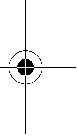 fScoateţi ştecherul afară din priză şi/sau îndepărtaţi acumulatorul, înainte de a executa reglaje, a schimba accesorii sau de a pune maşina la o parte.Această măsură de prevedere împiedică pornirea involuntară a sculei electrice.fPăstraţi sculele electrice nefolosite la loc inaccesibil copiilor. Nu lăsaţi să lucreze cu maşina persoane care nu sunt familiarizate cu aceasta sau care nu au citit aceste instrucţiuni. Sculele electrice devin periculoase atunci când sunt folosite de persoane lipsite de experienţă.fÎntreţineţi-vă scula electrică cu grijă. Controlaţi dacă componentele mobile ale sculei electrice funcţionează impecabil şi dacă nu se blochează, sau dacă există piese rupte sau deteriorate astfel încât să afecteze funcţionarea sculei electrice. Înainte de utilizare daţi la reparat piesele deteriorate. Cauza multor accidente a fost întreţinerea necorespunzătoare a sculelor electrice.fMenţineţi bine ascuţite şi curatedispozitivele de tăiere. Dispozitivele de tăiere întreţinute cu grijă, cu tăişuri ascuţite se înţepenesc în mai mică măsură şipot fi conduse mai uşor.fFolosiţi scula electrică, accesoriile, dispozitivele de lucru etc. conform prezentelor instrucţiuni. Ţineţi cont de condiţiile de lucru şi de activitatea care trebuie desfăşurată.Folosireasculelor electriceîn alt scop decât pentru utilizările prevăzute, poate duce la situaţii periculoase.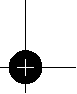 1 619 P09 868 |(4.11.11)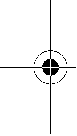 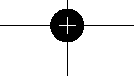 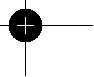 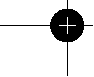 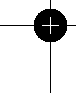 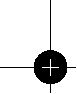 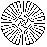 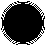 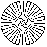 OBJ_BUCH-813-003.book Page 130 Friday, November 4, 2011 7:23 AM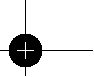 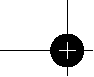 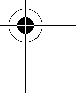 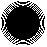 130 | RomânăServicefÎncredinţaţi scula electrică pentru reparare numaipersonalului de specialitate, calificat în acest scop, repararea făcându-se numai cu piese deschimb originale.Astfelveţi fi siguri că este menţinută siguranţa maşinii.Indicaţii privind siguranţa pentru ferăstraiele circulareProces de tăierefPERICOL: Ţineţi mâinile departe de zona de tăiere şi depânza de ferăstrău. Cea de-a doua mână ţineţi-o pe mânerul suplimentar sau pe carcasa motorului. Dacă ţineţi ambele mâini pe ferăstrăul circular, pânza de ferăstrău nu le poate răni.fNu introduceţi mâna sub piesa de lucru.Apărătoarea nu vă poate proteja sub piesa de lucru.fAdaptaţi adâncimea de tăiere la grosimea piesei delucru.Sub piesa de lucru ar trebui să se poată vedea mai puţin decât înălţimea întreagă a unui dinte.fNu fixaţi niciodată piesa de lucru ce urmeazăa fităiată ţinând-o în mână sau pe picior. Asiguraţi piesade lucru prin fixareîntr-un sistem de prindere stabil.Este important să fixaţi bine piesade lucru, pentru a reduce la minimum pericolul de contact corporal, blocare a pânzei deferăstrău sau de pierdere a controlului asupraacesteia.fApucaţi scula electrică numai de mânerele izolate atunci când executaţi lucrări la care accesoriul poate nimeri conductori electrici ascunşi sau propriul cablu de alimentare. Contactul cu un conductor sub tensiune pune sub tensiune şi componentele metalice ale sculei electrice şi duce la electrocutare.fLatăierea longitudinală folosiţi întotdeauna un opritor sauun limitator paralel pentru margini. Acesta sporeşte precizia de tăiere şi diminuează posibilitatea blocării pânzei de ferăstrău.fFolosiţi întotdeauna pânze deferăstrău de dimensiuni corespunzătoareşi cu orificiu de prindere adecvat (deex. în formă de stea sau rotund).Pânzele de ferăstrău care nu se potrivesc elementelor de montajaleferăstrăului, se vor roti excentric şi vorduce la pierdereacontrolului.fNu folosiţi niciodată şaibe sau şuruburi deteriorate sau greşite pentru prinderea pânzelorde ferăstrău.Şaibele şi şuruburile pentru prinderea pânzelor de ferăstrău au fost concepute special pentru ferăstrăul dumneavoastră, în vederea atingerii unor performanţe şi a unei siguranţe optime în exploatare.fRecul – Cauze şi instrucţiuni desiguranţă corespunzătoare– reculul estereacţia bruscă care apare atunci când pânza de ferăstrău seagaţă, se blochează saueste orientată greşit, ceea ce face ca un ferăstrău necontrolat să se ridice şi să iasă din piesa de lucru, deplasându-se în direcţia operatorului;– atunci când pânza de ferăstrău se agaţă sause încleştează în fanta de tăiere care se închide, ea se blochează iar forţa motorului aruncă ferăstrăul înapoi, în direcţia operatorului;1619 P09868 | (4.11.11)– în cazul în care pânza de ferăstrău este răsucită sau orientată greşit în fanta de tăiere, dinţii marginii posterioare a pânzei de ferăstrău se pot agăţa în în suprafaţa piesei de lucru, ceea ce face ca pânza de ferăstrău să iasă din fanta de tăiere şi ferăstrăul să sară înapoi, în direcţia operatorului.Reculul este consecinţa utilizării greşite sau defectuoase a ferăstrăului. Elpoate fi împiedicat prin măsuri preventive adecvate, precum cele descrise în continuare.fApucaţi strâns ferăstrăul cuambele mâini şi aduceţi-vă braţele într-o poziţie, în care să reziste forţelor de recul. Staţionaţi întotdeauna lateral faţă de pânza de ferăstrău,nu aduceţi niciodată pânza de ferăstrău pe aceeaşi linie cu corpul dv. În caz derecul ferăstrăul poate săriînpoi, însă operatorulare posibilitatea de a stăpâni forţele de recul prin adoptarea unor măsuri preventive adecvate.fÎn cazul în care pânza de ferăstrău se blochează sau dacă dumneavoastră întrerupeţi lucrul, deconectaţi ferăstrăul şi imobilizaţi piesa de lucru, până când ferăstrăul se opreşte complet din funcţionare. Nu încercaţi în niciun caz să îndepărtaţi piesa de lucru sau să o trageţi înapoi, cât timp pânza de ferăstrău se mai mişcă încă, în caz contrar putându-se produce recul. Stabiliţi şi îndepărtaţi cauza blocării pânzei de ferăstrău.fAtunci când doriţi să reporniţi ferăstrăul rămas în piesa de lucru, centraţi pânza de ferăstrăuîn făgaşul de tăiere şi verificaţi dacă dinţiiacesteia nu sunt agăţaţi în piesa de lucru. Dacă pânza de ferăstrău este înţepenită, ea poate ieşi afară din piesa de lucru sau provoca un recul la repornirea ferăstrăului.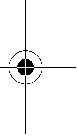 fSprijiniţi plăcile mari pentru a diminua riscul unui recul provocat de o pânză de ferăstrău înţepenită. Plăcile mari se pot încovoia sub propria greutate. Plăcile trebuie sprijinite pe ambelelaturi, atât în apropierea făgaşului de tăiere cât şi pe margine.fNu folosiţi pânze de ferăstrău tocite sau deteriorate. Pânzele de ferăstrăucu dinţi tociţi sau aliniaţigreşit produc, din cauza făgaşului de tăiere prea îngust, o frecare crescută, înţepenirea pânzei de ferăstrău şirecul.fÎnainte de tăiere fixaţi prin strângere dispozitivele de reglare a adâncimii şi a unghiului de tăiere. Dacă în timpul tăierii reglajele se modifică, pânza de ferăstrău se poate înţepeni şi provoca apariţia reculului.fFiţi extrem de precauţi la tăierea pereţilor sau a altor sectoare lipsite devizibilitate.Pânza de ferăstrău care intră în materialse poate bloca în obiecte ascunse şi provoca unrecul.Funcţionarea apărătoarei inferioarefÎnainte de fiecare întrebuinţare, verificaţi dacăapărătoarea inferioară se închide impecabil. Nu folosiţi ferăstrăul dacăapărătoarea inferioarănu se poate mişca liber şi nu se închide instantaneu. Nu fixaţi şinu legaţi niciodată apărătoarea inferioară în poziţie deschisă. Dacă ferăstrăul cade accidental pe jos, apărătoarea inferioară se poate îndoi. Deschideţi apărătoarea inferioară cumaneta de retragere şi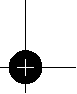 Bosch Power Tools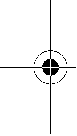 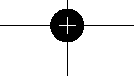 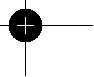 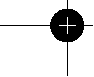 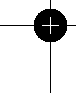 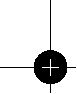 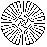 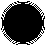 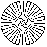 OBJ_BUCH-813-003.book Page 131 Friday, November 4, 2011 7:23 AM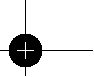 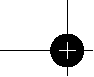 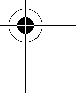 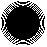 asiguraţi-vă că se poate mişca liber şică, în toate unghiurile şi adâncimile de tăiere, nuatinge nici pânza de ferăstrău, nici celelalte componente.fVerificaţi funcţionarea arcului apărătorii inferioare. Înainte de întrebuinţare întreţineţi ferăstrăul în caz că apărătoarea inferioară şi arcul nu lucrează impecabil. Componentele deteriorate, depunerile vâscoase sau aglomerările de aşchii producfuncţionarea întârziată a apărătorii inferioare.fNu deschideţi cu mâna apărătoarea inferioară decât în cazul tăierilor speciale cum ar fi tăierile cu penetrare directă în material sau tăierile unghiulare. Deschideţi apărătoarea inferioară acţionând maneta de tragere înapoi a acesteia şi apoi eliberaţi-o imediat ce pânza de ferăstrău a pătruns în piesa de lucru. În cazul tuturor celorlalte lucrări de tăiere, apărătoarea inferioară trebuie să lucreze automat.fNu puneţi ferăstrăul pebancul de lucru sau pe podea, fără ca apărătoarea inferioară să acopere pânza de ferăstrău.O pânză de ferăstrău neprotejată, care se mai învârte din inerţie, mişcă ferăstrăul în sens contrar direcţiei de tăiere şi taie tot ce îi stă în cale. Respectaţi timpul necesar opririi ferăstrăului după acţionarea întrerupătorului.Avertismente suplimentarefNu introduceţi mâinile în canalul de eliminare a aşchiilor.Componentele care se rotesc vă potrăni.fNu lucraţi cu ferăstrăul deasupra capului.În această poziţie nu puteţi controla suficient scula electrică.fFolosiţi detectoare adecvate pentru a localiza conducte de alimentare ascunse sau adresaţi-vă în acest scop regiei locale furnizoare de utilităţi. Contactul cu conductorii electrici poate duce laincendiu şi electrocutare. Deteriorarea unei conducte de gaz poate provoca explozii. Spargerea unei conducte de apă cauzează pagube materiale sau poate duce la electrocutare.fNu folosiţi scula electrică în regim staţionar.Aceasta nu este destinată utilizării împreună cu masa de lucru pentru ferăstrău.fNu întrebuinţaţi pânze de ferăstrău din oţel de înaltă performanţă.Astfel de pânze de ferăstrău se pot rupe cu uşurinţă.fNu tăiaţi metale feroase. Aşchiile incandescente pot provoca aprinderea instalaţiei de aspirare a prafului.fApucaţi strânsmaşina în timpul lucrului şi adoptaţi o poziţie stabilă. Scula electrică se conduce mai bine cu ambele mâini.fAsiguraţi piesa de lucru. O piesă de lucru fixată cu dispozitive deprindere sau într-o menghină este ţinută mai sigur decât cu mâna dumneavoastră.fÎnainte de a pune jos scula electrică aşteptaţi ca aceasta să se oprească complet. Dispozitivul de lucru se poate agăţa şi duce la pierderea controlului asupra sculei electrice.Bosch Power ToolsRomână | 131Descrierea produsului şia performanţelorCitiţi toate indicaţiile de avertizare şi instrucţiunile.Nerespectarea indicaţiilor de avertizare şi a instrucţiunilor poate provoca electrocutare, incendii şi/sau răniri grave.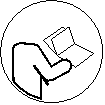 Vă rugăm să desfăşuraţi pagina pliantă cu redarea maşinii şi să o lăsaţi desfăşurată cât timp citiţiinstrucţiunile de folosire.Utilizare conform destinaţieiScula electrică este destinată executării de tăieri cu reazem fix, longitudinale şi transversale, drepte şi înclinate în lemn. Cu pânzele de ferăstrău corespunzătoare pot fi tăiate şi metale nefereroase cu pereţi subţiri, de ex. profile.Nu este permisă prelucrarea metalelor feroase.Elemente componenteNumerotarea elementelor componente se referă la schiţa sculei electrice de pe pagina grafică.1 Întrerupător pornit/oprit2 Blocajde conectare pentruîntrerupătorul pornit/oprit 3 Mâner suplimentar (suprafaţă de prindere izolată)4 Tastă de blocare ax5 Scala unghiurilor de înclinare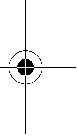 6 Şurub-fluture pentrupreselecţia unghiului deînclinare 7 Şurub-fluture pentrulimitatorul paralel8 Marcaj de tăiere la 45° 9 Marcaj de tăiere la 0°10 Limitator paralel 11 Apărătoare-disc 12 Placă de bază13 Manetă de reglare pentru apărătoare 14 Eliminare aşchii15 Apărătoare16 Mâner (suprafaţă de prindere izolată) 17 Cheie imbus18 Şurub de strângere cu şaibă 19 Flanşă de strângere20 Pânză de ferăstrău circular* 21 Flanşă de prindere22 Axul ferăstrăului circular 23 Adaptor de aspirare*24 Manetă de strângere pentru preselecţia adâncimilor de tăiere25 Scala adâncimilor de tăiere26 Şurub-fluture pentrupreselecţia unughiuluide înclinare 27 Pereche de menghine***Accesoriile ilustrate sau descrise nu suntcuprinse în setul de livrare standard. Puteţi găsi accesoriile complete în programul nostru de accesorii.**uzuală din comerţ (nu este cuprinsăîn setul de livrare)1 619 P09 868 |(4.11.11)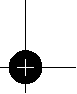 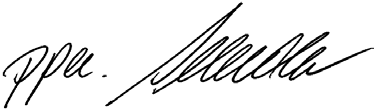 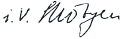 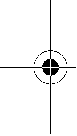 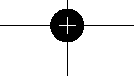 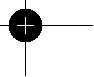 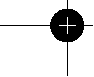 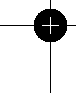 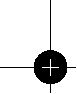 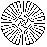 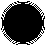 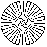 OBJ_BUCH-813-003.book Page 132 Friday, November 4, 2011 7:23 AM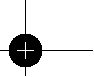 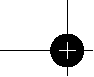 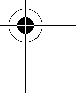 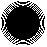 132 | RomânăDate tehniceFerăstrău circularNumăr de identificare Putere nominală Turaţie la mersulîn golGrosime de tăiere maximă– la unghiul de înclinare de 0° – la unghiul de înclinare de 45°Blocare axDimensiunile tălpii de fixare Diametru maxim pânze de ferăstrău Diametru minim pânzede ferăstrău Grosime maximă a corpului pânzei Orificiu de prindereGreutate conform EPTA-Procedure 01/2003W rot./minmm mmmm mm mm mm mmkgGKS 190 Professional3 601 F23 0.0 1400 550070 50z 302 x 140190 184 2,0 304,2GKS 190 Professional3 601 F23 0.1 1400 550067 49z 302 x 140184 184 2,5 164,2Clasa de protecţie	/ II	/ II Specificaţiile sunt valabile pentruotensiune nominală [U] de 230V. Încazulunortensiuni diferite şial unor modeledeexecuţie specifice anumitorţări, aceste speificaţii pot varia.Vă rugăm săreţineţi numărul de identificare de pe plăcuţa indicatoare a tipului sculei dumneavoastră electrice. Denumirile comerciale ale sculelorelectrice pot varia.Informaţie privind zgomotul/vibraţiileValorile măsurate pentru zgomot au fost determinate conform EN60745.Nivelul presiunii sonoreevaluatA al sculei electrice este în mod normal: nivel presiune sonoră 96dB(A); nivel putere sonoră 107dB(A). Incertitudine K=3dB.Purtaţi aparat de protecţie auditivă!Valorile totaleale vibraţiilorah (sumavectorială a trei direcţii) şi incertitudinea K au fost determinate conform EN60745: ah<2,5m/s2, K=1,5m/s2.Nivelul vibraţiilor specificat în prezentele instrucţiuni a fost măsurat conform unei proceduri de măsurare standardizate în EN60745 şi poate fi utilizat la compararea diferitelor scule electrice. El poate fi folosit şi pentru evaluarea provizoriea solicitării vibratorii.Nivelul specificat al vibraţiilorse referă la cele mai frecvente utilizăriale sculei electrice. În eventualitatea în care scula electrică este utilizatăpentru alte aplicaţii, împreună cu alte accesorii decât cele indicate sau nu beneficiază de o întreţinere satisfăcătoare, nivelul vibraţiilor se poate abate de la valoarea specificată. Aceasta poate amplifica considerabil solicitarea vibratorie de-a lungul întregului interval de lucru. Pentru o evaluare exactă a solicitării vibratorii ar trebui luate în calcul şi intervalele de timp în care scula electrică este deconectată sau funcţionează, dar nu este utilizată efectiv. Această metodă de calcul ar putea ducelareducerea considerabilă a valorii solicitării vibratorii pe întreg intervalul de lucru.Stabiliţi măsuri de siguranţă suplimentare pentruprotejarea utilizatorului împotriva efectului vibraţiilor, ca de exemplu: întreţinerea sculei electrice şi a accesoriilor,menţinerea căldurii mâinilor, organizarea proceselor de muncă.1619 P09868 | (4.11.11)Declaraţie de conformitateDeclarăm pe proprie răspundere că produsul descris la paragraful„Date tehnice“ este în conformitate cu următoarele standarde şi documente normative: EN60745 conform prevederilor Directivelor 2011/65/UE, 2004/108/CE, 2006/42/CE.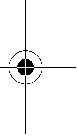 Documentaţie tehnică (2006/42/CE) la: Robert Bosch GmbH, PT/ETM9,D-70745 Leinfelden-EchterdingenDr. Egbert Schneider	Dr. Eckerhard Strötgen Senior Vice President	Engineering Director Engineering	PT/ESIRobert Bosch GmbH, Power Tools Division D-70745 Leinfelden-Echterdingen 14.10.2011MontareMontarea/schimbarea pânzei de ferăstrău circularfÎnaintea oricăror intervenţii asupra sculei electrice scoateţi cablul de alimentare afară din priză.fLa montarea pânzei de ferăstrău purtaţi mănuşi de protecţie. În cazul contactului cu pânza deferăstrău există pericol de rănire.fÎntrebuinţaţi numai acele pânze de ferăstrău, care corespund specificaţiilor cuprinse în prezentele instrucţiuni de folosire.Bosch Power Tools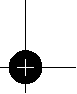 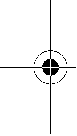 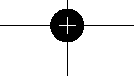 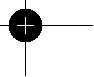 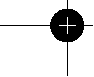 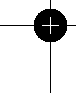 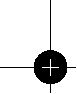 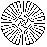 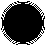 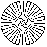 OBJ_BUCH-813-003.book Page 133 Friday, November 4, 2011 7:23 AM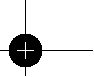 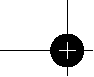 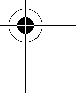 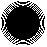 fÎnniciun caz nu folosiţi discuri de şlefuit ca dispozitive de lucru.Alegerea pânzei de ferăstrăuLa sfârşitul prezentelor instrucţiuni găsiţi o listă a pânzelor de ferăstrău recomandate.Demontarea pânzei deferăstrău (vezifiguraA)Pentru schimbarea accesoriilor, cel mai bine aşezaţi scula electrică pe latura frontală a carcasei motorului.– Apăsaţi tasta de blocare a axului 4 şi menţineţi-o apăsată. fAcţionaţi tasta de blocare a axului 4 numai când axulferăstrăului circular se află în repaus. În caz contrar scula electrică s-ar putea deteriora.– Deşurubaţi cu cheia imbus 17 şurubul de strângere18 în direcţia de rotaţie n.– Basculaţi înapoi apărătoarea 11 şi fixaţi-o în această poziţie.– Demontaţi flanşa de strângere19 şi pânza de ferăstrău 20 de pe axul ferăstrăului circular22.Montarea pânzei de ferăstrău (vezifiguraA)Pentru schimbarea accesoriilor, cel mai bine aşezaţi scula electrică pe latura frontală a carcasei motorului.– Curăţaţi pânza de ferăstrău 20 şi toate piesele de strângere.– Basculaţi înapoi apărătoarea 11 şi fixaţi-o în această poziţie.– Montaţi pânza de ferăstrău 20 pe flanşa de prindere21. Direcţia detăiere a dinţilor (direcţia săgeţii de pepânza de ferăstrău)şi săgeata direcţieide rotaţie de peapărătoarea 15 trebuie să coincidă.– Montaţi flanşa de strângere 19 şi înşurubaţi şurubul de strângere 18 în direcţia de rotaţie o. Aveţi grijă ca poziţia de montare a flanşei de prindere 21 şi a flanşei de strângere 19 să fie corecte.– Apăsaţi tasta de blocare a axului 4 şi menţineţi-o apăsată. – Fixaţi prin înşurubare cu cheia imbus 17 şurubul destrângere 18 în direcţia de rotaţieo. Momentul de strângere trebuie să fie de6–9Nm, ceea ce corespunde unei înşurubări manuale strânse plus încă o tură.Aspirarea prafului/aşchiilorfÎnaintea oricăror intervenţii asupra sculei electrice scoateţi cablul de alimentare afară dinpriză.fPulberile rezultate din prelucrarea de materiale cum sunt vopselele pe bază de plumb, anumite tipuride lemn, minerale şi metal pot fi dăunătoaresănătăţii. Atingerea sau inspirarea acestor pulberi poate provoca reacţii alergice şi/sau îmbolnăvirile căilor respiratorii ale utilizatorului sau a le persoanelor aflate în apropiere.Anumite pulberi cum sunt pulberea de lemn de stejar sau de fag sunt considerate a fi cancerigene, mai ales îm combinaţie cu materiale de adaos utilizate la prelucrarea lemnului (cromat, substanţe de protecţie a lemnului). Materialele care conţin azbest nu pot fi prelucrate decât de către specialişti.– Folosiţi pe cât posibil o instalaţie de aspirarea prafului adecvată pentru materialul prelucrat.– Asiguraţi buna ventilaţie a locului de muncă.Bosch Power ToolsRomână | 133– Este recomandabil să se utilizeze o mască de protecţie a respiraţiei având clasa de filtrare P2.Respectaţi prescripţiile din ţara dumneavoastră referitoare la materialele deprelucrat.fEvitaţi acumulările şi depunerile de praf la locul de muncă. Pulberile se pot aprinde cu uşurinţă.Montarea adaptorului de aspirare (vezifiguraB)Montaţi adaptorul de aspirare23pe evacuarea aşchiilor14 şi lăsaţi-l să se înclicheteze. La adaptorul de aspirare23 se poate racorda un furtun de aspirare cudiametrul de 35mm.fNu este permisă montarea adaptorului de aspirare fără racordarea prealabilă la o instalaţie exterioară de aspirare a prafului. În caz contrar canalulde aspirares-ar putrea bloca.fNu este permisă racordarea unui sac colector depraf la adaptorul de aspirare. În caz contrar sistemul de aspirare s-ar putea bloca.Pentru asigurarea unei aspirări optime, adaptorul de aspirare 23 trebuie curăţat regulat.Aspirare cu instalaţie exterioarăRacordaţi furtunul de aspirare la un aspirator de praf (accesoriu). La sfârşitul prezentelor instrucţiuni găsiţi o listă a aspiratoarelor de praf la care se poate face racordarea.Scula electrică poate fi racordată direct la priza unui aspirator universal Bosch cu pornireprin telecomandă. Acesta porneşte automat în momentul pornirii sculei electrice.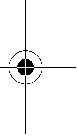 Aspiratorul de praf trebuie să fie adecvat pentru materialul de prelucrat.Pentru aspirareapulberilor extrem de nocive, cancerigene sau uscate, folosiţi un aspirator special.FuncţionareModuri de funcţionarefÎnaintea oricăror intervenţii asupra sculei electrice scoateţi cablul de alimentare afară din priză.Reglarea adâncimii de tăiere (vezifiguraC) fAdaptaţi adâncimea de tăiere la grosimea piesei delucru.Sub piesa de lucru ar trebui să se poată vedea mai puţin decât înălţimea întreagă a unuidinte.Detensionaţi maneta de strângere 24. Pentru o adâncimede tăiere mai mică depărtaţi ferăstrăul de talpa de fixare12, iar pentru oadâncime de tăieremai mare împingeţi ferăstrăul spre talpa de fixare 12. Reglaţi cota dorităpe scala adâncimilor de tăiere. Tensionaţi din nou maneta de strângere24.Dacă, după detensionarea manetei de strângere 24 nu puteţi regla în întregime adâncimea de tăiere, daţi la o parte maneta de strângere 24 depe ferăstrău şi basculaţi-o în jos. Eliberaţi din nou maneta de strângere24. Repetaţi această procedură, până când va fi posibilă reglarea adâncimii de tăiere dorite.Dacă, dupătensionarea manetei de strângere 24 tot nuputeţi fixa în suficientă măsură adâncimea de tăiere, daţi la o parte maneta de strângere 24 de pe ferăstrău şibasculaţi-o în sus. Eliberaţi din nou maneta de strângere24. Repetaţi această procedură până când adâncimea de tăiere va fifixată.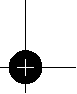 1 619 P09 868 |(4.11.11)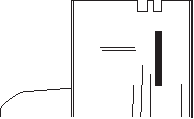 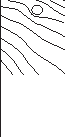 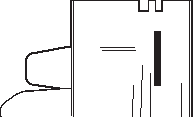 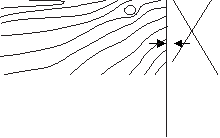 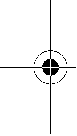 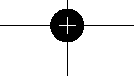 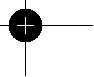 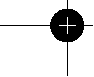 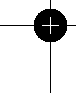 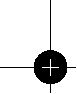 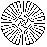 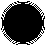 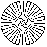 OBJ_BUCH-813-003.book Page 134 Friday, November 4, 2011 7:23 AM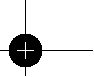 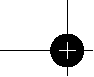 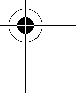 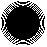 134 | RomânăReglarea unghiului de înclinareSlăbiţi şuruburile-fluture6 şi 26. Basculaţi lateral ferăstrăul. Reglaţi cota dorită pe scala 5. Înşurubaţi din nou strâns şuruburile-fluture6 şi26.Indicaţie:La tăierile oblice, adâncimea de tăiere este inferioară valorii indicate pe scala adâncimilor de tăiere25.Marcaje ale adâncimilor de tăiereMarcajul de tăiere la 0° (9) indică poziţia pânzei de ferăstrău la tăierea în unghi drept.Marcajul de tăiere la 45° (8) indică poziţia pânzei de ferăstrău pentru tăierea la 45°.În vederea tăierii la dimensiuni exacte, puneţi ferăstrăulpe piesa de lucru, conform figurii. Cel mai bine executaţi o tăiere de probă.Punere în funcţiunefAtenţie la tensiunea reţelei de alimentare! Tensiunea sursei de curent trebuie săcoincidă cu datele de pe plăcuţa indicatoare a tipului sculei electrice. Sculele electrice inscripţionate cu 230V pot funcţiona şi racordate la 220V.Pornire/oprirePentrupunerea în funcţiune a sculei electrice acţionaţi mai întâi blocajul de conectare2 şi apăsaţiapoi întreupătorul pornit/oprit1 şi menţineţi-l apăsat.Pentruoprirea sculei electrice eliberaţi întrerupătorul pornit/ oprit 1.Indicaţie:Din considerente privind siguranţa, întrerupătorul pornit/oprit1 nu poate fi blocat, ci trebuie apăsat neîntrerupt, în timpul funcţionării ferăstrăului.Instrucţiuni de lucruFeriţi pânzele de ferăstrău de şocuri şi lovituri.Conduceţi scula electrică uniform şi împingeţi-o uşor, în direcţiade tăiere. Un avans prea puternicreduce considerabil durata de viaţă a accesoriilor şi poate dăuna şi sculei electrice.Performanţele şi calitatea tăierii depind în principal de starea şi forma dinţilor pânzei de ferăstrău. De aceea, folosiţi numai pânze de ferăstrăuascuţite şi adecvate pentru materialul de prelucrat.1619 P09868 | (4.11.11)Tăierea lemnuluiAlegerea pânzei de ferăstrău potrivite se va face în funcţie de tipul de lemn, calitatea acestuia şi de faptul dacă se certăieri longitudinale sau transversale.La tăierile lungitudinale în lemn de molid se desprind aşchii lungi, spiraliforme.Pulberile de lemn de stejar şi de fag sunt deosebit de dăunătoare sănătăţii, de aceea lucraţi numai cu instalaţie de aspirare a prafului.Tăiere cu limitator paralel (vezifiguraD)Limitatorul paralel 10 permite executarea de tăieri exacte, de-a lungul unei muchii a piesei de lucru, respectiv tăierea unor fâşii de dimensiuni egale.Slăbiţi şurubul-fluture 7 şi împingeţi scala limitatorului paralel 10 prin ghidajul tălpii de fixare 12. Reglaţi lăţimea de tăiere dorită ca valoare scalară pe marcajul de tăiere corespunzător 9 resp. 8, vezi paragraful„Marcaje ale adâncimilor de tăiere“. Strângeţi bine din nou şurubul-fluture7.Tăiere cu limitator auxiliar (vezifiguraE)Pentru prelucrarea pieselor mai mari saupentru tăierea de margini drepte puteţi fixao scândură sau o şipcă drept limitator auxiliar pe piesa de lucru şi conduce ferăstrăul circular cu talpa de fixare de-a lungul limitatorului auxiliar.Întreţinere şiservice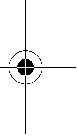 Întreţinere şi curăţarefÎnaintea oricăror intervenţii asupra sculei electrice scoateţi cablul de alimentare afară din priză.fPentru a lucrabine şi sigur păstraţi curate scula electrică şi fantele de aerisire.Apărătoarea trebuie întotdeauna să se poată mişca liber şi închide automat. De aceea, păstraţi întotdeauna curată zona din jurul apărătorii. Îndepărtaţi prin suflarecu aer comprimat sau cu o pensulă praful şi aşchiile.Pânzelede ferăstrău care nusunt prevăzute cu strat de protecţie pot fi protejate împotriva coroziunii prin aplicarea unui strat subţire de ulei nonacid. Înainte de tăiere, îndepărtaţi din nou uleiul, în caz contrar acesta lăsând pete pe lemnul tăiat.Resturile de răşină sau clei depuse pe pânza de ferăstrău afectează calitatea tăierii. De aceea, curăţaţi pânzele de ferăstrău imediat după utilizare.Dacă este necesară înlocuirea cablului de racordare, pentru a evita punerea în pericol a siguranţei exploatării, această operaţie se va executa de către Bosch sau de către un centru autorizat de asistenţă tehnică post-vânzări pentru scule electrice Bosch.Dacă în ciuda procedeelor de fabricaţie şi control riguroase maşina are totuşi o pană, repararea acesteia se va face numai la un atelier de asistenţă service autorizat pentru scule electrice Bosch.În caz de reclamaţii şi comenzi de piese de schimb vă rugăm să indicaţi neapărat numărul de identificare compus din 10cifre, conform plăcuţei indicatoare a tipuluisculei elec-trice.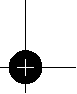 Bosch Power Tools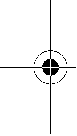 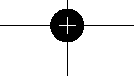 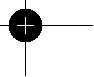 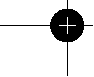 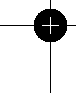 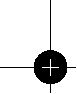 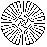 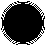 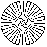 OBJ_BUCH-813-003.book Page 135 Friday, November 4, 2011 7:23 AM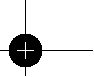 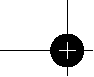 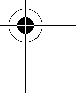 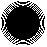 Serviciu de asistenţă tehnică post-vânzări şi consultanţă clienţiServiciul nostru de asistenţă tehnică post-vânzărirăspunde întrebărilor dumneavoastră privind întreţinerea şi repararea produsului dumneavoastră cât şi privitor la piesele de schimb. Desene descompuse ale ansamblelor cât şiinformaţii privind piesele de schimb găsiţi şi la:www.bosch-pt.comEchipa de consultanţă clienţi Bosch răspunde cu plăcere la întrebările privind cumpărarea, utilizarea şi reglarea produselor şi accesoriior lor.RomâniaRobert Bosch SRL Centru de service BoschStr. Horia Măcelariu Nr. 30–34 013937 BucureştiTel. service scule electrice: +40 (021) 4 05 75 40 Fax: +40 (021) 4 05 75 66E-Mail: infoBSC@ro.bosch.comTel. consultanţă clienţi: +40 (021) 4 05 75 00 Fax: +40 (021) 2 33 13 13E-Mail: infoBSC@ro.bosch.com www.bosch-romania.roEliminareSculele electrice, accesoriile şi ambalajele trebuie direcţionate către o staţie de revalorificare ecologică.Nu aruncaţi sculele electrice în gunoiul menajer! Numai pentru ţărileUE:Conform Directivei Europene 2002/96/CE privind maşinile şi aparatele electrice şi electronice uzate şi transpunerea acesteia în legislaţia naţională, sculele electrice scoase din uz trebuie colectate separat şi direcţionate către o staţie de revalorificare ecologică.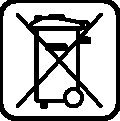 Sub rezerva modificărilor.ÁúëãàðñêèÓêàçàíèÿ çà áåçîïàñíà ðàáîòàÎáùè óêàçàíèÿ çà áåçîïàñíà ðàáîòàÏðî÷åòåòå âíèìàòåëíî âñè÷êè óêàçàíèÿ. Íåñïàçâàíåòî íà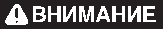 ïðèâåäåíèòå ïî-äîëó óêàçàíèÿ ìîæå äà äîâåäå äî òîêîâ óäàð, ïîæàð è/èëè òåæêè òðàâìè.Ñúõðàíÿâàéòå òåçè óêàçàíèÿ íà ñèãóðíî ìÿñòî.Èçïîëçâàíèÿò ïî-äîëó òåðìèí «åëåêòðîèíñòðóìåíò» ñå îòíàñÿ äî çàõðàíâàíè îò åëåêòðè÷åñêàòà ìðåæà åëåêòðîèíñòðóìåíòè (ñúñ çàõðàíâàù êàáåë) è äî çàõðàíâàíè îò àêóìóëàòîðíà áàòåðèÿ åëåêòðîèíñòðóìåíòè (áåççàõðàíâàù êàáåë).Bosch Power ToolsÁúëãàðñêè | 135Áåçîïàñíîñò íà ðàáîòíîòî ìÿñòîfÏîääúðæàéòå ðàáîòíîòî ñè ìÿñòî ÷èñòî è äîáðåîñâåòåíî. Áåçïîðÿäúêúò è íåäîñòàòú÷íîòî îñâåòëåíèå ìîãàò äà ñïîìîãíàò çà âúçíèêâàíåòî íà òðóäîâà çëîïîëóêà.fÍå ðàáîòåòå ñ åëåêòðîèíñòðóìåíòà â ñðåäà ñ ïîâèøåíà îïàñíîñò îò âúçíèêâàíå íà åêñïëîçèÿ, â áëèçîñò äî ëåñíîçàïàëèìè òå÷íîñòè, ãàçîâå èëè ïðàõîîáðàçíè ìàòåðèàëè.Ïî âðåìå íà ðàáîòà â åëåêòðîèíñòðóìåíòèòå ñå îòäåëÿò èñêðè, êîèòî ìîãàò äà âúçïëàìåíÿò ïðàõîîáðàçíè ìàòåðèàëè èëè ïàðè.fÄðúæòå äåöà è ñòðàíè÷íè ëèöà íà áåçîïàñíî ðàçñòîÿíèå, äîêàòî ðàáîòèòå ñ åëåêòðîèíñòðóìåíòà. Àêî âíèìàíèåòî Âè áúäå îòêëîíåíî, ìîæå äà çàãóáèòå êîíòðîëà íàä åëåêòðîèíñòðóìåíòà.Áåçîïàñíîñò ïðè ðàáîòà ñ åëåêòðè÷åñêè òîê fÙåïñåëúò íà åëåêòðîèíñòðóìåíòà òðÿáâà äà åïîäõîäÿù çà ïîëçâàíèÿ êîíòàêò.Â íèêàêúâ ñëó÷àé íå ñå äîïóñêà èçìåíÿíå íà êîíñòðóêöèÿòà íà ùåïñåëà. Êîãàòî ðàáîòèòå ñúñ çàíóëåíè åëåêòðîóðåäè, íå èçïîëçâàéòå àäàïòåðè çà ùåïñåëà. Ïîëçâàíåòî íà îðèãèíàëíè ùåïñåëè è êîíòàêòè íàìàëÿâà ðèñêà îò âúçíèêâàíå íà òîêîâ óäàð.fÈçáÿãâàéòå äîïèðà íà òÿëîòî Âè äî çàçåìåíè òåëà, íàïð. òðúáè, îòîïëèòåëíè óðåäè, ïåùè è õëàäèëíèöè. Êîãàòî òÿëîòî Âè å çàçåìåíî, ðèñêúò îò âúçíèêâàíå íà òîêîâ óäàð å ïî-ãîëÿì.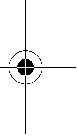 fÏðåäïàçâàéòå åëåêòðîèíñòðóìåíòà ñè îò äúæä è âëàãà. Ïðîíèêâàíåòî íà âîäà â åëåêòðîèíñòðóìåíòà ïîâèøàâà îïàñíîñòòà îò òîêîâ óäàð.fÍå èçïîëçâàéòå çàõðàíâàùèÿ êàáåë çà öåëè, çà êîèòî òîé íå å ïðåäâèäåí, íàïð. çà äà íîñèòå åëåêòðîèíñòðóìåíòà çà êàáåëà èëè äà èçâàäèòå ùåïñåëà îò êîíòàêòà. Ïðåäïàçâàéòå êàáåëà îò íà-ãðÿâàíå, îìàñëÿâàíå, äîïèð äî îñòðè ðúáîâå èëè äî ïîäâèæíè çâåíà íà ìàøèíè. Ïîâðåäåíè èëè óñóêàíè êàáåëè óâåëè÷àâàò ðèñêà îò âúçíèêâàíå íà òîêîâ óäàð.fÊîãàòî ðàáîòèòå ñ åëåêòðîèíñòðóìåíò íàâúí, èçïîëçâàéòå ñàìî óäúëæèòåëíè êàáåëè, ïîäõîäÿùè çà ðàáîòà íà îòêðèòî.Èçïîëçâàíåòî íà óäúëæèòåë, ïðåäíàçíà÷åí çà ðàáîòà íà îòêðèòî, íàìàëÿâà ðèñêà îò âúçíèêâàíå íà òîêîâ óäàð.fÀêî ñå íàëàãà èçïîëçâàíåòî íà åëåêòðîèíñòðóìåíòà âúâ âëàæíà ñðåäà, èçïîëçâàéòå ïðåäïàçåí ïðåêúñâà÷ çà óòå÷íè òîêîâå. Èçïîëçâàíåòî íà ïðåäïà-çåí ïðåêúñâà÷çà óòå÷íè òîêîâå íàìàëÿâà îïàñíîñòòà îò âúçíèêâàíå íà òîêîâ óäàð.Áåçîïàñåí íà÷èí íà ðàáîòàfÁúäåòå êîíöåíòðèðàíè, ñëåäåòå âíèìàòåëíîäåéñòâèÿòàñè è ïîñòúïâàéòå ïðåäïàçëèâî è ðàçóìíî. Íå èçïîëçâàéòå åëåêòðîèíñòðóìåíòà, êîãàòî ñòå óìî-ðåíè èëè ïîä âëèÿíèåòî íà íàðêîòè÷íè âåùåñòâà, àëêîõîë èëè óïîéâàùè ëåêàðñòâà.Åäèí ìèã ðàçñåÿíîñò ïðè ðàáîòà ñ åëåêòðîèíñòðóìåíò ìîæå äà èìà çà ïîñëåäñòâèå èçêëþ÷èòåëíî òåæêè íàðàíÿâàíèÿ.1 619 P09 868 |(4.11.11)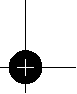 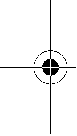 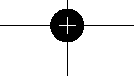 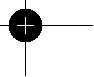 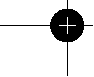 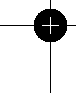 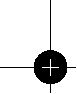 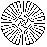 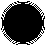 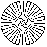 OBJ_BUCH-813-003.book Page 136 Friday, November 4, 2011 7:23 AM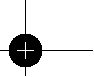 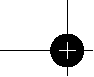 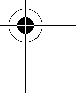 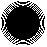 136 | ÁúëãàðñêèfÐàáîòåòå ñ ïðåäïàçâàùî ðàáîòíî îáëåêëî è âèíàãè ñ ïðåäïàçíè î÷èëà. Íîñåíåòî íà ïîäõîäÿùè çà ïîëçâàíèÿ åëåêòðîèíñòðóìåíò è èçâúðøâàíàòà äåéíîñòëè÷íè ïðåäïàçíè ñðåäñòâà, êàòî äèõàòåëíà ìàñêà, çäðàâè ïëúòíîçàòâîðåíèîáóâêè ñúñ ñòàáèëåí ãðàéôåð, çàùèòíà êàñêà èëè øóìîçàãëóøèòåëè (àíòèôîíè), íàìàëÿâà ðèñêà îò âúçíèêâàíåíà òðóäîâà çëîïîëóêà.fÈçáÿãâàéòå îïàñíîñòòà îò âêëþ÷âàíå íà åëåêòðîèíñòðóìåíòà ïî íåâíèìàíèå. Ïðåäè äà âêëþ÷èòå ùåïñåëà â çàõðàíâàùàòà ìðåæà èëè äà ïîñòàâèòå àêóìóëàòîðíàòà áàòåðèÿ, ñå óâåðÿâàéòå, ÷å ïóñêîâèÿò ïðåêúñâà÷ å â ïîëîæåíèå «èçêëþ÷åíî». Àêî, êîãàòî íîñèòå åëåêòðîèíñòðóìåíòà, äúðæèòå ïðúñòà ñèâúðõó ïóñêîâèÿ ïðåêúñâà÷, èëèàêîïîäàâàòå çàõðàíâàùî íàïðåæåíèå íà åëåêòðîèíñòðóìåíòà, êîãàòî å âêëþ÷åí, ñúùåñòâóâà îïàñíîñò îò âúçíèêâàíå íà òðóäîâà çëîïîëóêà.fÏðåäè äà âêëþ÷èòå åëåêòðîèíñòðóìåíòà, ñå óâåðÿâàéòå, ÷å ñòå îòñòðàíèëè îò íåãî âñè÷êè ïîìîùíè èíñòðóìåíòè è ãàå÷íè êëþ÷îâå. Ïîìîùåí èíñòðóìåíò, çàáðàâåí íà âúðòÿùî ñå çâåíî, ìîæå äà ïðè÷èíè òðàâìè.fÈçáÿãâàéòå íååñòåñòâåíèòå ïîëîæåíèÿ íà òÿëîòî. Ðàáîòåòå â ñòàáèëíî ïîëîæåíèå íà òÿëîòî è âúâ âñåêè ìîìåíò ïîääúðæàéòå ðàâíîâåñèå. Òàêà ùå ìîæåòå äà êîíòðîëèðàòå åëåêòðîèíñòðóìåíòà ïî-äîáðå è ïî-áåçîïàñíî, àêî âúçíèêíå íåî÷àêâàíà ñèòóàöèÿ.fÐàáîòåòå ñ ïîäõîäÿùî îáëåêëî.Íå ðàáîòåòå ñ øèðîêè äðåõè èëè óêðàøåíèÿ. Äðúæòå êîñàòà ñè, äðåõèòå è ðúêàâèöè íà áåçîïàñíî ðàçñòîÿíèå îò âúð-òÿùè ñå çâåíà íà åëåêòðîèíñòðóìåíòèòå. Øèðîêèòå äðåõè, óêðàøåíèÿòà, äúëãèòå êîñè ìîãàò äà áúäàò çàõâàíàòè è óâëå÷åíè îò âúðòÿùè ñå çâåíà.fÀêî å âúçìîæíî èçïîëçâàíåòî íà âúíøíà àñïèðàöèîííà ñèñòåìà, ñå óâåðÿâàéòå, ÷å òÿ å âêëþ÷åíà è ôóíêöèîíèðà èçïðàâíî. Èçïîëçâàíåòî íà àñïèðàöèîííà ñèñòåìàíàìàëÿâà ðèñêîâåòå, äúëæàùè ñå íà îòäåëÿùàòà ñå ïðè ðàáîòà ïðàõ.Ãðèæëèâî îòíîøåíèå êúì åëåêòðîèíñòðóìåíòèòå fÍå ïðåòîâàðâàéòå åëåêòðîèíñòðóìåíòà. Èçïîëçâàéòååëåêòðîèíñòðóìåíòèòå ñàìî ñúîáðàçíî òÿõíîòî ïðåäíàçíà÷åíèå.Ùå ðàáîòèòå ïî-äîáðå è ïî-áåçîïàñíî, êîãàòî èçïîëçâàòå ïîäõîäÿùèÿ åëåêòðîèíñòðóìåíò â çàäàäåíèÿîò ïðîèçâîäèòåëÿ äèàïàçîí íà íàòîâàðâàíå.fÍå èçïîëçâàéòå åëåêòðîèíñòðóìåíò, ÷èèòî ïóñêîâ ïðåêúñâà÷ å ïîâðåäåí. Åëåêòðîèíñòðóìåíò, êîéòî íå ìîæå äà áúäå èçêëþ÷âàí è âêëþ÷âàí ïî ïðåäâèäåíèÿ îò ïðîèçâîäèòåëÿ íà÷èí, å îïàñåí è òðÿáâà äà áúäå ðåìîíòèðàí.fÏðåäè äà ïðîìåíÿòå íàñòðîéêèòå íà åëåêòðîèíñòðóìåíòà, äà çàìåíÿòå ðàáîòíè èíñòðóìåíòè è äîïúëíèòåëíè ïðèñïîñîáëåíèÿ, êàêòî è êîãàòî ïðîäúëæèòåëíî âðåìå íÿìà äà èçïîëçâàòå åëåêòðîèíñòðóìåíòà, èçêëþ÷âàéòå ùåïñåëà îò çàõðàíâàùàòà ìðåæà è/èëè èçâàæäàéòå àêóìóëàòîðíàòà áàòåðèÿ. Òàçè ìÿðêà ïðåìàõâà îïàñíîñòòà îò çàäåéñòâàíå íà åëåêòðîèíñòðóìåíòà ïî íåâíèìàíèå.1619 P09868 | (4.11.11)fÑúõðàíÿâàéòå åëåêòðîèíñòðóìåíòèòå íà ìåñòà, êúäåòî íå ìîãàò äà áúäàò äîñòèãíàòè îò äåöà. Íå äîïóñêàéòå òå äà áúäàò èçïîëçâàíè îò ëèöà, êîèòî íå ñà çàïîçíàòè ñ íà÷èíà íà ðàáîòà ñ òÿõ è íå ñà ïðî÷åëè òåçè èíñòðóêöèè. Êîãàòî ñà â ðúöåòå íà íåîïèòíè ïîòðåáèòåëè, åëåêòðîèíñòðóìåíòèòå ìîãàò äà áúäàò èçêëþ÷èòåëíî îïàñíè.fÏîääúðæàéòå åëåêòðîèíñòðóìåíòèòå ñè ãðèæëèâî. Ïðîâåðÿâàéòå äàëè ïîäâèæíèòå çâåíà ôóíêöèîíèðàò áåçóêîðíî, äàëè íå çàêëèíâàò, äàëè èìà ñ÷óïåíè èëè ïîâðåäåíè äåòàéëè, êîèòî íàðóøà-âàò èëè èçìåíÿò ôóíêöèèòå íà åëåêòðîèíñòðóìåíòà. Ïðåäè äà èçïîëçâàòå åëåêòðîèíñòðóìåíòà, ñå ïîãðèæåòå ïîâðåäåíèòå äåòàéëè äà áúäàò ðåìîíòè-ðàíè. Ìíîãî îò òðóäîâèòå çëîïîëóêè ñå äúëæàò íà íåäîáðå ïîääúðæàíè åëåêòðîèíñòðóìåíòè è óðåäè.fÏîääúðæàéòå ðåæåùèòå èíñòðóìåíòè âèíàãè äîáðå çàòî÷åíè è ÷èñòè.Äîáðå ïîääúðæàíèòå ðåæåùè èíñòðóìåíòè ñ îñòðè ðúáîâå îêàçâàòïî-ìàëêî ñúïðî-òèâëåíèå è ñå âîäÿò ïî-ëåêî.fÈçïîëçâàéòå åëåêòðîèíñòðóìåíòèòå, äîïúëíèòåëíèòå ïðèñïîñîáëåíèÿ, ðàáîòíèòå èíñòðóìåíòè è ò.í., ñúîáðàçíî èíñòðóêöèèòå íà ïðîèçâîäèòåëÿ. Ïðè òîâà ñå ñúîáðàçÿâàéòå è ñ êîíêðåòíèòå ðàáîòíè óñëîâèÿ è îïåðàöèè, êîèòî òðÿáâà äà èçïúëíèòå. Èçïîëçâàíåòî íà åëåêòðîèíñòðóìåíòè çà ðàçëè÷íè îòïðåäâèäåíèòå îò ïðîèçâîäèòåëÿ ïðèëîæåíèÿ ïîâèøàâà îïàñíîñòòà îò âúçíèêâàíå íà òðóäîâè çëîïîëóêè.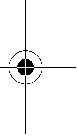 ÏîääúðæàíåfÄîïóñêàéòå ðåìîíòúò íà åëåêòðîèíñòðóìåíòèòå Âèäà ñå èçâúðøâà ñàìî îòêâàëèôèöèðàíè ñïåöèàëèñòè è ñàìî ñ èçïîëçâàíåòî íà îðèãèíàëíè ðåçåðâíè ÷àñòè.Ïî òîçè íà÷èí ñå ãàðàíòèðà ñúõðàíÿâàíå íà áåçîïàñíîñòòà íà åëåêòðîèíñòðóìåíòà.Óêàçàíèÿ çà áåçîïàñíà ðàáîòà ñ öèðêóëÿðèÒåõíèêà íà ðÿçàíåfÎÏÀÑÍÎÑÒ: äðúæòå ðúöåòå ñè íà ðàçñòîÿíèå îòçîíàòà íà ðÿçàíå è îò öèðêóëÿðíèÿ äèñê. Ñ âòîðàòà ñè ðúêà äðúæòå ñïîìàãàòåëíàòà ðúêîõâàòêà èëè êîðïóñà íà åëåêòðîäâèãàòåëÿ. Êîãàòî äúðæèòå öèðêóëÿðà ñ äâåòå ñèðúöå, íÿìà îïàñíîñò äàãè íàðàíèòå ñ ðåæåùèÿ äèñê.fÍå ïîñòàâÿéòå ðúöåòå ñè ïîä äåòàéëà. Ïðåäïàçíèÿò êîæóõ íå ìîæå äà Âè çàùèòè â çîíàòà ïîä îáðàáîòâàíèÿ äåòàéë.fÐåãóëèðàéòå äúëáî÷èíàòà íà ðÿçàíå ñúîáðàçíî äåáåëèíàòà íà ñòåíàòà íà îáðàáîòâàíèÿ äåòàéë. Îò îáðàòíàòà ñòðàíà íà äåòàéëà äèñêúò òðÿáâà äà ñå ïîäàâà íà ðàçñòîÿíèå, ïî-ìàëêî îò åäíà âèñî÷èíà íà çúáà.fÍèêîãà íå äðúæòå ðàçðÿçâàíèÿ äåòàéë íà ðúêà èëè ïðèòèñíàò êúìêðàêà ñè. Îñèãóðÿâàéòå äåòàéëà,êàòî ãî çàõâàùàòå â ñòàáèëíî ïðèñïîñîáëåíèå. Çà äà îãðàíè÷èòå îïàñíîñòòà îò âëèçàíå â ñúïðèêîñíîâåíèå ñ òÿëîòî, çàêëèíâàíå íà ðåæåùèÿ äèñê èëè çàãóáà íà êîíòðîë íàä åëåêòðîèíñòðóìåíòà, å âàæíî äà çàñòîïîðèòå îáðàáîòâàíèÿ äåòàéë äîáðå.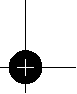 Bosch Power Tools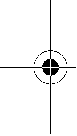 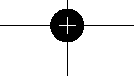 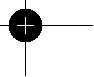 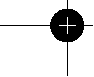 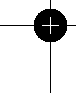 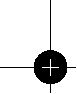 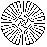 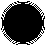 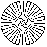 OBJ_BUCH-813-003.book Page 137 Friday, November 4, 2011 7:23 AM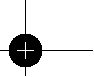 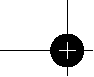 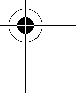 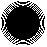 fÀêî èçïúëíÿâàòå äåéíîñòè, ïðè êîèòî ñúùåñòâóâà îïàñíîñò ðàáîòíèÿò èíñòðóìåíò äà ïîïàäíå íà ñêðèòè ïðîâîäíèöè ïîä íàïðåæåíèå èëè äà çàñåãíå çàõðàíâàùèÿ êàáåë, äîïèðàéòå åëåêòðîèíñòðóìåíòà ñàìî äî åëåêòðîèçîëèðàíèòå ðúêîõâàòêè.Ïðè âëèçàíå íà ðàáîòíèÿ èíñòðóìåíò â êîíòàêò ñ ïðîâîäíèöè ïîä íàïðåæåíèå òî ñå ïðåäàâà ïî ìåòàëíèòå äåòàéëè íà åëåêòðîèíñòðóìåíòà è òîâà ìîæå äà äîâåäå äî òîêîâ óäàð.fÏðè íàäëúæíî ðàçðÿçâàíå âèíàãè èçïîëçâàéòå îïîðà èëè ïðàâ íàïðàâëÿâàù ðúá. Ðåæåùè äèñêîâå, êîèòî íå ïàñâàò òî÷íî íà ìîíòàæíèòå åëåìåíòè íà åëåêòðîèíñòðóìåíòà, ïðè èìàò áèåíå è ìîãàòäà äîâåäàò äî çàãóáà íà êîíòðîë íàä åëåêòðîèíñòðóìåíòà.fÈçïîëçâàéòå âèíàãè ðåæåùè äèñêîâå ñ ïðàâèëíà ãîëåìèíà è ïîäõîäÿù îòâîð (íàïð. çâåçäîîáðàçåí èëè êðúãúë). Ðåæåùè äèñêîâå, êîèòî íå ïàñâàò òî÷íî íà ìîíòàæíèòå åëåìåíòè íà öèðêóëÿðíàòà ìàøèíà, èìàò áèåíå ïî âðåìå íà ðàáîòà è âîäÿò äî çàãóáà íà êîíòðîë íàä åëåêòðîèíñòðóìåíòà.fÍèêîãà íå èçïîëçâàéòå ïîâðåäåíè èëè íåïîäõîäÿùè ïîäëîæíè øàéáè èëè âèíòîâå çà ðåæåùèÿ äèñê. Ïîäëîæíèòå øàéáè è âèíòîâåòå ñà ïðîåêòèðàíè ñïåöèàëíî çà Âàøèÿ öèðêóëÿð è îñèãóðÿâàò îïòèìàëíè ïðîèçâîäèòåëíîñò è ñèãóðíîñò ïðè ðàáîòà.fÎòêàò – ïðè÷èíè çà âúçíèêâàíå è ìåðêè çà ïðåäîòâðàòÿâàíå– Îòêàòúòå âíåçàïíà ðåàêöèÿ âñëåäñòâèå íà çàêà÷àíå, çàêëèíâàíå èëè íåïðàâèëíî îðèåíòèðàíå íà ðàáîòíèÿ èíñòðóìåíò, êîåòî âîäè äî íåêîíòðîëèðóåìî îòñêà÷àíå íà òðèîíà â ïîñîêà îò ðàçðÿçâàíèÿ äåòàéë êúì ðàáîòåùèÿ ñ åëåêòðîèíñòðóìåíòà;– àêî öèðêóëÿðíèÿò äèñê ñå çàêà÷è èëè çàêëèíè â çàòâàðÿùàòà ñå ìåæäèíà íà ñðåçà, òîé ñå áëîêèðà âíåçàïíî, à èíåðöèÿòà íà åëåêòðîäâèãàòåëÿ îòòëàñêâà öèðêóëÿðà ïî ïîñîêà íà ðàáîòåùèÿ ñ åëåêòðîèíñòðóìåíòà;– àêî öèðêóëÿðíèÿò äèñê áúäå óñóêàí èëè íàñî÷åí íåïðàâèëíî â ìåæäèíàòà íà ñðåçà, çúáè îò çàäíèÿ ðúá ìîãàò äà ñå çàêà÷àòâ ïîâúðõíîñòòà íà ðàçðÿçâàíèÿ äåòàéë, âñëåäñòâèå íà êîåòî öèðêóëÿðíèÿò äèñê îòñêà÷à îò ìåæäèíàòà íà ñðåçà ïî ïîñîêà ðàáîòåùèÿ ñ åëåêòðîèíñòðóìåíòà.Îòêàòúò âúçíèêâà êàòî ðåçóëòàò îòíåïðàâèëíîòî áîðàâåíå ñ åëåêòðîèíñòðóìåíòà. Òîâà ìîæå äà áúäå èçáåãíàòî ÷ðåç âçèìàíåòî íà ïîäõîäÿùè ïðåäïàçíè ìåðêè, êàêòî å îïèñàíî ïî-äîëó.fÄðúæòå öèðêóëÿðà çäðàâî ñ äâåòå ðúöå è çàåìàéòå ïîëîæåíèå, ïðè êîåòî ðúöåòå Âè ñà íàñî÷åíè äà ïðîòèâîäåéñòâàò íà åâåíòóàëíî âúçíèêíàë îòêàò. Òÿëîòî Âè òðÿáâà äà å ðàçïîëîæåíî ñòðàíè÷íî íà ðàâíèíàòà íà âúðòåíå íà äèñêà, íèêîãà íå ïîñòàâÿéòå ðåæåùèÿ äèñê â åäíà ðàâíèíà ñ òÿëîòî ñè.Ïðè âúçíèêâàíå íà îòêàò öèðêóëÿðúò ìîæå äà îòñêî÷è íàçàä, íî ïðè âçèìàíå íà ïîäõîäÿùè ïðåäïàçíè ìåðêè ðàáîòåùèÿò ñ íåãî ìîæå äà îâëàäåå îòêàòà.fÀêî ðåæåùèÿò äèñê ñå çàêëèíè èëè ïðåêúñíåòå ðàáîòà, èçêëþ÷åòå ðú÷íèÿ öèðêóëÿð è ãî çàäðúæòå íåïîäâèæåí â ìåæäèíàòà, äîêàòî ðåæåùèÿò äèñêBosch Power ToolsÁúëãàðñêè | 137ñïðå äà ñå âúðòè. Íåñåîïèòâàéòå äà èçâàäèòåðú÷íèÿ öèðêóëÿð îò äåòàéëà èëè äà ãî èçäúðïàòå íàçàä, äîêàòî äèñêúò ñå âúðòè, â ïðîòèâåí ñëó÷àé ìîæå äà âúçíèêíå îòêàò. Îòêðèéòå è îòñòðàíåòå ïðè÷èíàòà çà çàêëèíâàíåòî íà ðåæåùèÿ äèñê.fÀêî èñêàòå äà âêëþ÷èòå öèðêóëÿðà, äîêàòî òîé å â äåòàéëà, öåíòðèðàéòå ðåæåùèÿ äèñê â ìåæäèíàòà è ïðåäâàðèòåëíî ñå óâåðåòå, ÷å çúáèòå íå äîïèðàò äî äåòàéëà.Àêî ðåæåùèÿò äèñê ñå çàêëèíè, ïðè âêëþ÷âàíå íà öèðêóëÿðà òîé ìîæå äà èçñêî÷è îò äåòàéëà èëè äà ïðåäèçâèêà îòêàò.fÊîãàòî ðàçðÿçâàòå ãîëåìè ïëî÷è, ãè ïîäïèðàéòå, çà äà íàìàëèòå îïàñíîñòòà îò çàêëèíâàíå íà ðåæåùèÿ äèñê.Ãîëåìè ïëî÷è ìîãàò äà ñå îãúíàò ïîä äåéñòâèå íà ñèëàòà íà ñîáñòâåíàòà ñè òåæåñò. Ïëî÷èòå òðÿáâà äà áúäàò ïîäïèðàíè è îò äâåòå ñòðàíè, êàêòî â áëèçîñò äî ñðåçà, òàêà è â îòäàëå÷åíèòå èì êðàèùà.fÍå èçïîëçâàéòå çàòúïåíè èëè ïîâðåäåíè ðåæåùè äèñêîâå. Êîãàòî äèñêîâåòå ñà çàòúïåíè èëè îáúðíàòè â íåïðàâèëíàòà ïîñîêà, ðàçðÿçâàíàòà ìåæäèíà å òÿñíà, ïîðàäè êîåòî ñèëíî ñå óâåëè÷àâàò òðèåíåòî, êàêòî è îïàñíîñòòà îò çàêëèíâàíå è îòêàò.fÏðåäè äà çàïî÷íåòå ðàçðÿçâàíåòî, ñå óâåðåòå, ÷å ìåõàíèçìèòå çà ðåãóëèðàíå íà äúëáî÷èíàòà è íàêëîíà íà ðàçðÿçâàíå ñà çàòåãíàòè çäðàâî. Àêî ïî âðåìå íà ðÿçàíå ïîä äåéñòâèå íà âúçíèêâàùèòå ñèëè íàñòðîéêèòå ñå ïðîìåíÿò, òîâà ìîæå äà äîâåäå äî çàêëèíâàíå è îòêàò íà åëåêòðîèíñòðóìåíòà.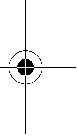 fÁúäåòå îñîáåíî ïðåäïàçëèâè ïðè ðàçðÿçâàíå â ñúùåñòâóâàùè ñòåíè èëè äðóãè åëåìåíòè, ïîä ÷èÿòî ïîâúðõíîñò ìîæå äà èìà ñêðèòè ÷óæäèòåëà. Âðÿçâàùèÿò ñå öèðêóëÿðåí äèñê ìîæå äà ïîïàäíå íà ñêðèò îáåêò, äà áëîêèðàè äà ïðåäèçâèêà îòêàò.Ôóíêöèÿ íà äîëíèÿ ïðåäïàçåí êîæóõfÂèíàãè ïðåäè çàïî÷âàíå íà ðàáîòà ñå óâåðÿâàéòå, ÷åäîëíèÿò ïðåäïàçåí êîæóõ ñå çàòâàðÿ áåçïðîáëåìíî. Íå èçïîëçâàéòå öèðêóëÿðà, àêî äîëíèÿò ïðåäïàçåí êîæóõ íå ìîæå äàñå äâèæè ñâîáîäíî è íå ñå çàòâàðÿ âåäíàãà. Íèêîãà íå çàõâàùàéòå èëè çàâúðçâàéòå äîëíèÿ ïðåäïàçåí êîæóõ â îòâîðåíà ïîçèöèÿ. Àêî öèðêóëÿðúò ïàäíå íà çåìÿòà, äîëíèÿòïðåäïàçåí êîæóõ ìîæå äà ñå îãúíå. Îòâîðåòå ïðåäïàçíèÿ êîæóõ ñ ëîñòà çà èçòåãëÿíå íàçàä è ñå óâåðåòå, ÷å êîæóõúòìîæå äà ñå äâèæè ñâîáîäíî, êàêòî è ÷å íå äîïèðà äî äðóãè äåòàéëè ïðè âñè÷êè âúçìîæíè íàêëîíè è äúëáî÷èíè íà ñðåçà.fÏðîâåðÿâàéòå ôóíêöèîíèðàíåòî íà ïðóæèíàòà çà äîëíèÿ ïðåäïàçåí êîæóõ. Àêî äîëíèÿò êîæóõ è ïðóæèíàòà íå ðàáîòÿò ïðàâèëíî, ïðåäè áúäå èçïîëçâàí, åëåêòðîèíñòðóìåíòúò òðÿáâà äà áúäå ðåìîíòèðàí.Ïîâðåäåíè äåòàéëè, ïîëåïâàíèÿ íà çàìúðñÿâàíèÿ èëè íàòðóïâàíå íà ñòðóæêè ïðåäèçâèêâàò çàáàâÿíå íà äâèæåíèåòî íà äîëíèÿ ïðåäïàçåí êîæóõ.fÎòâàðÿéòå äîëíèÿ êîæóõ íà ðú÷íî ñàìî ïðè ñïåöèàëíè ñðåçîâå, íàïð. «ðàçðÿçâàíå ñ ïðîáèâàíå» èëè ðàçðÿçâàíå â úãëè. Îòâîðåòå äîëíèÿ êîæóõ ñ ëîñòà è ãî îòïóñíåòå, ùîì ðåæåùèÿò äèñê ðàçðåæå äåòàéëà.Ïðè âñè÷êè äðóãè âèäîâå äåéíîñòè äîëíèÿò êîæóõ òðÿáâà äà ðàáîòè àâòîìàòè÷íî.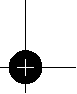 1 619 P09 868 |(4.11.11)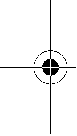 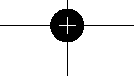 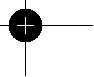 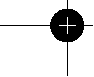 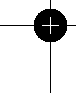 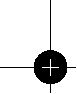 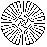 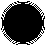 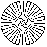 OBJ_BUCH-813-003.book Page 138 Friday, November 4, 2011 7:23 AM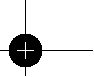 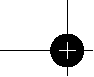 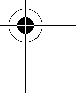 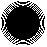 138 | ÁúëãàðñêèfÍå îñòàâÿéòå öèðêóëÿðà íà ðàáîòíèÿ ïëîò èëè íà çåìÿòà, áåç ïðåäè òîâà äîëíèÿò ïðåäïàçåí êîæóõ äà å ïîêðèë ðåæåùèÿ äèñê. Íåçàùèòåí âúðòÿù ñå ïî èíåðöèÿ ðåæåù äèñê ùå ïðåìåñòè öèðêóëÿðà â ïîñîêà, îáðàòíà íàïîñîêàòà íàðÿçàíå, è ùå ðàçðåæå íàìèðàùè ñå íà ïúòÿ ìó ïðåäìåòè. Ñúîáðàçÿâàéòå ñå ñ âðåìåòî çà âúðòåíå ïî èíåðöèÿ íà äèñêà.Äîïúëíèòåëíè óêàçàíèÿ çà áåçîïàñíà ðàáîòàfÍå ïîñòàâÿéòå ïðúñòèòå ñèâ îòâîðèòå çà èçõâúðëÿíåíà ñòðóæêèòå. Ìîæåòå äà ñå íàðàíèòå îò âúðòÿùèòå ñå äåòàéëè.fÍå ðàáîòåòå ñ öèðêóëÿðà â òàâàííà ïîçèöèÿ.Òàêà íå ìîæåòå äà êîíòðîëèðàòå åëåêòðîèíñòðóìåíòà â äîñòàòú÷íà ñòåïåí.fÈçïîëçâàéòå ïîäõîäÿùè ïðèáîðè, çà äà îòêðèåòå åâåíòóàëíî ñêðèòèïîä ïîâúðõíîñòòà òðúáîïðîâîäè, èëè ñå îáúðíåòå êúì ñúîòâåòíîòî ìåñòíî ñíàáäèòåëíî äðóæåñòâî. Âëèçàíåòî â ñúïðèêîñíîâåíèå ñ ïðîâîäíèöè ïîä íàïðåæåíèå ìîæå äà ïðåäèçâèêà ïîæàð è òîêîâ óäàð. Óâðåæäàíåòî íà ãàçîïðîâîäìîæå äàäîâåäå äî åêñïëîçèÿ. Ïîâðåæäàíåòî íà âîäîïðîâîä èìà çà ïîñëåäñòâèå ãîëåìè ìàòåðèàëíè ùåòè è ìîæå äà ïðåäèçâèêà òîêîâ óäàð.fÍå ìîíòèðàéòå ñòàöèîíàðíî åëåêòðîèíñòðóìåíòà. Òîé íå å ïðîåêòèðàí çà ðàáîòà íà ñòåíä.fÍå èçïîëçâàéòå öèðêóëÿðíè äèñêîâå îò áúðçîðåçíà ñòîìàíà (HSS). Òàêèâà äèñêîâå ñå ÷óïÿò ëåñíî.fÍå ðàçðÿçâàéòå ÷åðíè ìåòàëè. Íàãîðåùåíè ñòðóæêè ìîãàò äà çàïàëÿò ïðàõîóëîâèòåëíàòà ñèñòåìà.fÏî âðåìå íà ðàáîòà äðúæòå åëåêòðîèíñòðóìåíòà çäðàâî ñ äâåòå ðúöå è çàåìàéòå ñòàáèëíî ïîëîæåíèå íà òÿëîòî. Ñ äâåòå ðúöå åëåêòðîèíñòðóìåíòúò ñå âîäè ïî-ñèãóðíî.fÎñèãóðÿâàéòå îáðàáîòâàíèÿ äåòàéë. Äåòàéë, çàõâàíàò ñ ïîäõîäÿùè ïðèñïîñîáëåíèÿ èëè ñêîáè, å çàñòîïîðåí ïî­çäðàâî è ñèãóðíî, îòêîëêîòî, àêî ãî äúðæèòå ñ ðúêà.fÏðåäè äà îñòàâèòå åëåêòðîèíñòðóìåíòà, èç÷àêâàéòå âúðòåíåòî äà ñïðå íàïúëíî. Âïðîòèâåí ñëó÷àé èçïîëçâàíèÿò ðàáîòåí èíñòðóìåíò ìîæå äà äîïðå äðóã ïðåäìåò è äà ïðåäèçâèêà íåêîíòðîëèðàíî ïðåìåñòâàíå íà åëåêòðîèíñòðóìåíòà.Îïèñàíèå íà ïðîäóêòà è âúçìîæíîñòèòå ìóÏðî÷åòåòå âíèìàòåëíî âñè÷êè óêàçàíèÿ. Íåñïàçâàíåòî íà ïðèâåäåíèòå ïî-äîëó óêàçàíèÿ ìîæå äà äîâåäå äî òîêîâ óäàð, ïîæàð è/èëè òåæêè òðàâìè.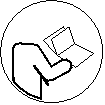 Ìîëÿ, îòâîðåòå ðàçãúâàùàòà ñå êîðèöà ñ ôèãóðèòå è, äîêàòî ÷åòåòå ðúêîâîäñòâîòî çà åêñïëîàòàöèÿ, ÿ îñòàâåòå îòâîðåíà.1619 P09868 | (4.11.11)Ïðåäíàçíà÷åíèå íà åëåêòðîèíñòðóìåíòàÅëåêòðîèíñòðóìåíòúò å ïðåäíàçíà÷åí çà ðàçðÿçâàíå íà äúðâåñíè ìàòåðèàëè ïî ïðàâà ëèíèÿ,ïåðïåíäèêóëÿðíî èëè ñúñ ñêîñÿâàíå. Ñ ïîäõîäÿùè ðåæåùè ëèñòîâå ìîãàò äà áúäàò ðàçðÿçâàíè è òúíêîñòåííè äåòàéëè îò öâåòíè ìåòàëè, íàïð. ïðîôèëè.Íå ñå äîïóñêà ðàçðÿçâàíåòî íà ÷åðíè ìåòàëè.Èçîáðàçåíè åëåìåíòèÍîìåðèðàíåòî íà åëåìåíòèòå íà åëåêòðîèíñòðóìåíòà ñå îòíàñÿ äî èçîáðàæåíèÿòà íà ñòðàíèöèòå ñ ôèãóðèòå.1 Ïóñêîâ ïðåêúñâà÷2 Áëîêèðîâêà íà ïóñêîâèÿ ïðåêúñâà÷3 Ñïîìàãàòåëíà ðúêîõâàòêà (Èçîëèðàíà ïîâúðõíîñò çà çàõâàùàíå)4 Áóòîí çà áëîêèðàíå íà âàëà5 Ñêàëà çà èçìåðâàíå íà úãúëà íà ñêîñÿâàíå6 Âèíò ñ êðèë÷àòà ãëàâà çà ïðåäâàðèòåëíî óñòàíîâÿâàíå íà íàêëîíà íà ñðåçà7 Âèíò ñ êðèë÷àòà ãëàâà çà îïîðàòà çà óñïîðåäíî âîäåíå 8 Ìàðêèðîâêà íà ñðåçà 45°9 Ìàðêèðîâêà íà ñðåçà 0° 10 Îïîðà çà óñïîðåäíî âîäåíå11 Øàðíèðíî îêà÷åí ïðåäïàçåí êîæóõ 12 Îñíîâíà ïëî÷à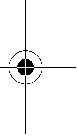 13 Ëîñò çà ðåãóëèðàíå íà øàðíèðíî îêà÷åíèÿ ïðåäïàçåí êîæóõ14 Îòâîð çà èçõâúðëÿíå íà ñòðóæêèòå 15 Ïðåäïàçåí êîæóõ16 Ðúêîõâàòêà (Èçîëèðàíà ïîâúðõíîñò çà çàõâàùàíå) 17 Øåñòîñòåíåí êëþ÷18 Çàñòîïîðÿâàù âèíò ñ øàéáà 19 Çàñòîïîðÿâàù ôëàíåö20 Öèðêóëÿðåí äèñê* 21 Öåíòðîâàù ôëàíåö22 Âàë íà åëåêòðîèíñòðóìåíòà 23 Àäàïòåð çà ïðàõîóëàâÿíå*24 Çàñòîïîðÿâàù ëîñò çà ïðåäâàðèòåëíî ðåãóëèðàíå íà äúëáî÷èíàòà íà âðÿçâàíå25 Ñêàëà çà îò÷èòàíå íà äúëáî÷èíàòà íà ñðåçà26 Âèíò ñ êðèë÷àòà ãëàâà çà ïðåäâàðèòåëíî ðåãóëèðàíåíà íàêëîíà íà ñðåçà27 Äâîéêà ñêîáè çà çàñòîïîðÿâàíå***Èçîáðàçåíèòå íà ôèãóðèòå è îïèñàíèòå äîïúëíèòåëíè ïðèñïîñîáëåíèÿ íå ñà âêëþ÷åíè â ñòàíäàðòíàòà îêîìïëåêòîâêà íà óðåäà. Èç÷åðïàòåëåí ñïèñúê íà äîïúëíèòåëíèòå ïðèñïîñîáëåíèÿ ìîæåòå äà íàìåðèòå ñúîòâåòíî â êàòàëîãà íè çà äîïúëíèòåëíè ïðèñïîñîáëåíèÿ.**ñòàíäàðòåí èíñòðóìåíò (íå å âêëþ÷åí â îêîìïëåêòîâêàòà)Bosch Power Tools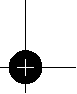 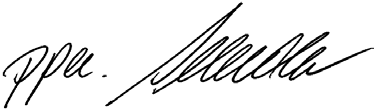 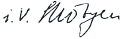 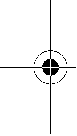 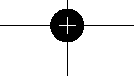 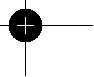 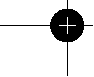 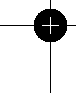 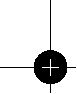 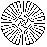 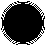 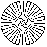 OBJ_BUCH-813-003.book Page 139 Friday, November 4, 2011 7:23 AM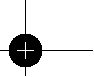 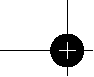 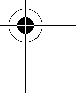 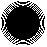 Òåõíè÷åñêè äàííèÐú÷åí öèðêóëÿðÊàòàëîæåí íîìåðÍîìèíàëíà êîíñóìèðàíà ìîùíîñò Ñêîðîñò íà âúðòåíå íà ïðàçåí õîäìàêñ. äúëáî÷èíà íà ñðåçà – ïðè íàêëîí 0°– ïðè íàêëîí 45°Áëîêèðàíå íà âàëàÐàçìåðè íà îñíîâíàòà ïëî÷à ìàêñ. äèàìåòúð íà ðåæåùèÿ äèñê ìèí. äèàìåòúð íà ðåæåùèÿ äèñê ìàêñ. äåáåëèíà íà òÿëîòî íà äèñêà ïðèñúåäèíèòåëåí îòâîðÌàñà ñúãëàñíî EPTA-Procedure 01/2003GKS 190 Professional3 601 F23 0.0 W	1400min-1	5500mm                               70 mm                               50z mm	302 x 140 mm                             190 mm                             184 mm                              2,0 mm                               30kg	4,2Áúëãàðñêè | 139GKS 190 Professional3 601 F23 0.1 1400 550067 49z 302 x 140184 184 2,5 164,2Êëàñ íà çàùèòà	/ II	/ II Äàííèòå ñåîòíàñÿò äî íîìèíàëíîíàïðåæåíèå[U]230V. Ïðè ðàçëè÷íîíàïðåæåíèå, êàêòî è ïðè ñïåöèàëíèòå èçïúëíåíèÿ çà íÿêîè ñòðàíè äàííèòå ìîãàò äà ñå ðàçëè÷àâàò.Ìîëÿ,îáúðíåòåâíèìàíèåíà êàòàëîæíèÿíîìåð íàÂàøèÿ åëåêòðîèíñòðóìåíò,íàïèñàí íà òàáåëêàòà ìó. Òúðãîâñêèòå íàèìåíîâàíèÿ íàíÿêîèåëåêòðîèíñòðóìåíòè ìîãàòäàáúäàò ïðîìåíÿíè.Èíôîðìàöèÿ çà èçëú÷âàí øóì è âèáðàöèè Ñòîéíîñòèòå çà øóìà ñà îïðåäåëåíè ñúãëàñíî EN60745.Ðàâíèùåòî À íà ãåíåðèðàíèÿ øóì îáèêíîâåíî å: ðàâíèùå íà çâóêîâîòî íàëÿãàíå 96dB(A); ìîùíîñò íà çâóêà 107dB(A). Íåîïðåäåëåíîñò K=3dB.Ðàáîòåòå ñ øóìîçàãëóøèòåëè!Ïúëíàòà ñòîéíîñò íà âèáðàöèèòå ah (âåêòîðíàòà ñóìà ïî òðèòå íàïðàâëåíèÿ) è íåîïðåäåëåíîñòòà K ñà îïðåäåëåíèñúãëàñíî EN60745: ah<2,5m/s2, K=1,5m/s2.Ðàâíèùåòî íà ãåíåðèðàíèòå âèáðàöèè, ïîñî÷åíî â òîâà Ðúêîâîäñòâî çà åêñïëîàòàöèÿ, å îïðåäåëåíî ñúãëàñíî ïðîöåäóðàòà, äåôèíèðàíà â EN60745, è ìîæå äà áúäå èçïîëçâàíî çà ñðàâíÿâàíå ñ äðóãè åëåêòðîèíñòðóìåíòè. Òî å ïîäõîäÿùî ñúùî è çà ïðåäâàðèòåëíà îðèåíòèðîâú÷íà ïðåöåíêà íà íàòîâàðâàíåòî îò âèáðàöèè.Ïîñî÷åíîòî íèâî íà ãåíåðèðàíèòå âèáðàöèè å ïðåäñòàâèòåëíî çà íàé-÷åñòî ñðåùàíèòå ïðèëîæåíèÿ íà åëåêòðîèíñòðóìåíòà. Âñå ïàê, àêî åëåêòðîèíñòðóìåíòúò ñå èçïîëçâà çà äðóãè äåéíîñòè, ñ äðóãè ðàáîòíè èíñòðóìåíòè èëè àêî íåáúäå ïîääúðæàí, êàêòîå ïðåäïèñàíî, ðàâíèùåòî íà ãåíåðèðàíèòå âèáðàöèè ìîæå äà ñå ïðîìåíè. Òîâà áè ìîãëî äà óâåëè÷è çíà÷èòåëíî ñóìàðíîòî íàòîâàðâàíå îò âèáðàöèè â ïðîöåñà íà ðàáîòà.Çà òî÷íàòà ïðåöåíêà íà íàòîâàðâàíåòî îò âèáðàöèè òðÿáâà äà áúäàò âçèìàíè ïðåäâèä è ïåðèîäèòå, â êîèòî åëåêòðîèíñòðóìåíòúò å èçêëþ÷åí èëè ðàáîòè, íî íå ñå ïîëçâà. Òîâà áè ìîãëî çíà÷èòåëíî äà íàìàëè ñóìàðíîòî íàòîâàðâàíå îòâèáðàöèè.Ïðåäïèñâàéòå äîïúëíèòåëíè ìåðêè çà ïðåäïàçâàíå íà ðàáîòåùèÿ ñ åëåêòðîèíñòðóìåíòà îò âúçäåéñòâèåòî íà âèáðàöèèòå, íàïðèìåð: òåõíè÷åñêî îáñëóæâàíå íàBosch Power Toolsåëåêòðîèíñòðóìåíòà è ðàáîòíèòå èíñòðóìåíòè, ïîääúðæàíå íà ðúöåòå òîïëè, öåëåñúîáðàçíà îðãàíèçàöèÿ íà ðàáîòíèòå ñòúïêè.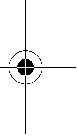 Äåêëàðàöèÿ çà ñúîòâåòñòâèåÑ ïúëíà îòãîâîðíîñò íèå äåêëàðèðàìå, ÷å îïèñàíèÿò â «Òåõíè÷åñêè äàííè» ïðîäóêò ñúîòâåòñòâà íà ñëåäíèòå ñòàíäàðòè èëè íîðìàòèâíè äîêóìåíòè: EN60745 ñúãëàñíî èçèñêâàíèÿòà íà Äèðåêòèâè 2011/65/EC, 2004/108/ÅÎ, 2006/42/ÅÎ.Òåõíè÷åñêà äîêóìåíòàöèÿ (2006/42/ÅÎ) ïðè: Robert Bosch GmbH, PT/ETM9,D-70745 Leinfelden-EchterdingenDr. Egbert Schneider	Dr. Eckerhard Strötgen Senior Vice President	Engineering Director Engineering	PT/ESIRobert Bosch GmbH, Power Tools Division D-70745 Leinfelden-Echterdingen 14.10.2011ÌîíòèðàíåÏîñòàâÿíå/ñìÿíà íà ðåæåùèÿ äèñêfÏðåäè èçâúðøâàíå íà êàêâèòî è äà å äåéíîñòè ïî åëåêòðîèíñòðóìåíòà èçêëþ÷âàéòå ùåïñåëà îò çàõðàíâàùàòà ìðåæà.fÏðè ìîíòèðàíåòî íà öèðêóëÿðíèÿ äèñê ðàáîòåòå ñ ïðåäïàçíè ðúêàâèöè. Ïðè äîïèð äî öèðêóëÿðíèÿäèñê ñúùåñòâóâà îïàñíîñò äà ñå íàðàíèòå.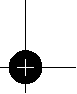 1 619 P09 868 |(4.11.11)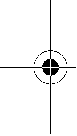 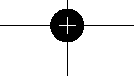 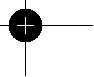 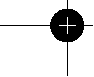 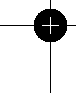 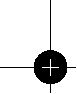 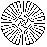 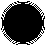 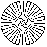 OBJ_BUCH-813-003.book Page 140 Friday, November 4, 2011 7:23 AM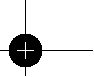 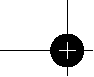 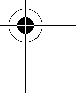 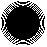 140 | ÁúëãàðñêèfÈçïîëçâàéòå ñàìî ðåæåùè äèñêîâå, êîèòî ñúîòâåòñòâàò íà äàííèòå, ïîñî÷åíè â òîâà ðúêîâîäñòâî çà åêñïëîàòàöèÿ.fÂ íèêàêúâ ñëó÷àé íå èçïîëçâàéòå àáðàçèâíè äèñêîâå.Èçáîð íà öèðêóëÿðíèÿ äèñêÎáçîð íà ïðåïîðú÷âàíèòå ðåæåùè äèñêîâå ìîæåòå äà íàìåðèòå â êðàÿ íà òîâà ðúêîâîäñòâî çà åêñïëîàòàöèÿ.Äåìîíòèðàíå íà ðåæåùèÿ äèñê (âèæòåôèã.À)Íàé-äîáðå å ïðè ñìÿíà íà öèðêóëÿðíèÿ äèñê äà ïîñòàâèòå åëåêòðîèíñòðóìåíòà ëåãíàë íà ÷åëíàòà ñòðàíà íà åëåêòðîäâèãàòåëÿ.– Íàòèñíåòå è çàäðúæòå áóòîíà çà áëîêèðàíå íà âàëà 4. fÍàòèñêàéòå áóòîíà çà áëîêèðàíå íà âàëà 4 ñàìîêîãàòî âúðòåíåòî íà âàëà å ñïðÿëî íàïúëíî. Â ïðîòèâåí ñëó÷àé åëåêòðîèíñòðóìåíòúò ìîæå äà áúäå ïîâðåäåí.– Ñ øåñòîñòåííèÿ êëþ÷ 17 ðàçâèéòå çàñòîïîðÿâàùèÿâèíò 18êàòî âúðòèòå â ïîñîêàòàn.– Çàâúðòåòå øàðíèðíèÿ ïðåäïàçåí êîæóõ 11íàçàä è ãî çàäðúæòå.– Äåìîíòèðàéòå çàñòîïîðÿâàùèÿ ôëàíåö 19 è öèðêóëÿðíèÿ äèñê 20îò âàëà íà åëåêòðîèíñòðóìåíòà 22.Ìîíòèðàíå íà ðåæåùèÿ äèñê (âèæòåôèã.À)Íàé-äîáðå å ïðè ñìÿíà íà öèðêóëÿðíèÿ äèñê äà ïîñòàâèòå åëåêòðîèíñòðóìåíòà ëåãíàë íà ÷åëíàòà ñòðàíà íà åëåêòðîäâèãàòåëÿ.– Ïî÷èñòåòå ðåæåùèÿ äèñê 20 è âñè÷êè äåòàéëè,êîèòîùå ìîíòèðàòå.– Çàâúðòåòå øàðíèðíèÿ ïðåäïàçåí êîæóõ 11íàçàä è ãî çàäðúæòå.– Ïîñòàâåòå ðåæåùèÿ äèñê 20 íà öåíòðîâàùèÿ ôëàíåö21. Ïîñîêàòà íà ðÿçàíå íà çúáèòå (îçíà÷åíà ñúñ ñòðåëêà âúðõó äèñêà) è ïîñîêàòà íà âúðòåíå (îçíà÷åíà ñúñ ñòðåëêà âúðõó ïðåäïàçíèÿ êîæóõ 15) òðÿáâà äàñúâïàäàò.– Ïîñòàâåòå çàñòîïîðÿâàùèÿ ôëàíåö 19 è íàâèéòå âèíòà 18êàòî ãî âúðòèòå â ïîñîêàòào. Âíèìàâàéòå îïîðíèÿò ôëàíåö21 è çàñòîïîðÿâàùèÿò ôëàíåö 19 äà ñà âëåçëè ïðàâèëíî â ïîçèöèèòå ñè.– Íàòèñíåòå è çàäðúæòå áóòîíà çà áëîêèðàíå íà âàëà 4.– Ñ øåñòîñòåííèÿêëþ÷ 17çàòåãíåòå çàñòîïîðÿâàùèÿ âèíò 18êàòî ãî âúðòèòå â ïîñîêàòào. Âúðòÿùèÿò ìîìåíò íà çàòÿãàíå òðÿáâà äà áúäå 6–9Nm òîâà ñúîòâåòñòâà ïðèáë. íà çàòÿãàíå íà¼ îáîðîò.Ñèñòåìà çà ïðàõîóëàâÿíåfÏðåäè èçâúðøâàíå íà êàêâèòî è äà å äåéíîñòè ïî åëåêòðîèíñòðóìåíòà èçêëþ÷âàéòå ùåïñåëà îò çàõðàíâàùàòà ìðåæà.fÏðàõîâå, îòäåëÿùè ñå ïðè îáðàáîòâàíåòî íà ìàòåðèàëè êàòî ñúäúðæàùè îëîâî áîè, íÿêîè âèäîâå äúðâåñèíà, ìèíåðàëè è ìåòàëè ìîãàò äà áúäàò îïàñíè çà çäðàâåòî. Êîíòàêòúò äî êîæàòà èëè âäèøâàíåòî íà òàêèâà ïðàõîâå ìîãàò äà ïðåäèçâèêàò àëåðãè÷íè ðåàêöèè è/èëè çàáîëÿâàíèÿ íà äèõàòåëíèòå ïúòèùà íà ðàáîòåùèÿ ñ åëåêòðîèíñòðóìåíòà èëè íàìèðàùè ñå íàáëèçî ëèöà.1619 P09868 | (4.11.11)Îïðåäåëåíè ïðàõîâå, íàïð. îòäåëÿùèòå ñå ïðè îáðàáîòâàíå íà áóê è äúá, ñå ñ÷èòàò çà êàíöåðîãåííè, îñîáåíî â êîìáèíàöèÿ ñ õèìèêàëè çà òðåòèðàíå íà äúðâåñèíà (õðîìàò, êîíñåðâàíòè è äð.). Äîïóñêà ñå îáðàáîòâàíåòî íà ñúäúðæàùè àçáåñò ìàòåðèàëè ñàìî îò ñúîòâåòíî îáó÷åíè êâàëèôèöèðàíè ëèöà.– Ïî âúçìîæíîñò èçïîëçâàéòå ïîäõîäÿùà çà îáðàáîòâàíèÿ ìàòåðèàë ñèñòåìà çà ïðàõîóëàâÿíå.– Îñèãóðÿâàéòå äîáðî ïðîâåòðÿâàíå íà ðàáîòíîòî ìÿñòî.– Ïðåïîðú÷âà ñå èçïîëçâàíåòî íà äèõàòåëíà ìàñêà ñ ôèëòúð îò êëàñ P2.Ñïàçâàéòå âàëèäíèòå âúâ Âàøàòà ñòðàíà çàêîíîâè ðàçïîðåäáè, âàëèäíè ïðè îáðàáîòâàíå íà ñúîòâåòíèòå ìàòåðèàëè.fÈçáÿãâàéòå íàòðóïâàíå íà ïðàõ íà ðàáîòíîòî ìÿñòî. Ïðàõúò ìîæå ëåñíî äà ñå ñàìîâúçïëàìåíè.Ìîíòèðàíå íà àäàïòåðà çà ïðàõîóëàâÿíå (âèæòåôèã.Â)Âêàðàéòå àäàïòåðà çà ïðàõîóëàâÿíå23 â îòâîðà çà èçõâúðëÿíå íà ñòúðãîòèíèòå14, äîêàòî óñåòèòå ïðåùðàêâàíå. Êúì àäàïòåðà çà ïðàõîóëàâÿíå 23 ìîæå äà ñå âêëþ÷è øëàíã íà ïðàõîñìóêà÷êà ñ äèàìåòúð 35mm.fÀäàïòåðúò çà ïðàõîóëàâÿíå íå òðÿáâà äà ñå ìîíòèðà áåç êúì íåãî äà ñå âêëþ÷è âúíøíà ñèñòåìà çà ïðàõîóëàâÿíå. Â ïðîòèâåí ñëó÷àé êàíàëúò çà èçõâúðëÿíå íà ñòúðãîòèíè ìîæå äà ñå çàïóøè.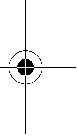 fÍà àäàïòåðà çà ïðàõîóëàâÿíå íå òðÿáâà äà ñå ïîñòàâÿ ïðàõîóëîâèòåëíà òîðáà. Â ïðîòèâåí ñèñòåìàòà çà ïðàõîóëàâÿíå ìîæå äà ñå çàïóøè.Çà îñèãóðÿâàíå íà îïòèìàëíà ñòåïåí íà ïðàõîóëàâÿíå àäàïòåðúò23 òðÿáâà ïåðèîäè÷íî äà áúäå ïî÷èñòâàí.Âúíøíà ñèñòåìà çà ïðàõîóëàâÿíåÑâúðæåòå øëàíãà ñ ïðàõîñìóêà÷êà (íå å âêëþ÷åíà â îêîìïëåêòîâêàòà). Îáçîð íà âúçìîæíîñòèòå çà âêëþ÷âàíå êúì ðàçëè÷íè ïðàõîñìóêà÷êè ùå íàìåðèòå â êðàÿ íà òîâà ðúêîâîäñòâî çà åêñïëîàòàöèÿ.Åëåêòðîèíñòðóìåíòúò ìîæå äà áúäå âêëþ÷åí íåïîñðåäñòâåíî êúì êîíòàêòà íà óíèâåðñàëíà ïðàõîñìóêà÷êà íà Áîø ñ ìîäóë çà äèñòàíöèîííî çàäåéñòâàíå. Ïðè ñòàðòèðàíåòî íà åëåêòðîèíñòðóìåíòà àâòîìàòè÷íî çàïî÷âà äà ðàáîòè è ïðàõîñìóêà÷êàòà.Èçïîëçâàíàòà ïðàõîñìóêà÷êà òðÿáâà äà å ïðèãîäíà çà ðàáîòà ñ îáðàáîòâàíèÿ ìàòåðèàë.Àêî ïðè ðàáîòà ñå îòäåëÿ îñîáåíî âðåäåí çà çäðàâåòî ïðàõ èëè êàíöåðîãåíåí ïðàõ, èçïîëçâàéòå ñïåöèàëèçèðàíà ïðàõîñìóêà÷êà.Ðàáîòà ñ åëåêòðîèíñòðóìåíòàÐåæèìè íà ðàáîòàfÏðåäè èçâúðøâàíå íà êàêâèòî è äà å äåéíîñòè ïî åëåêòðîèíñòðóìåíòà èçêëþ÷âàéòå ùåïñåëà îò çàõðàíâàùàòà ìðåæà.Bosch Power Tools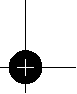 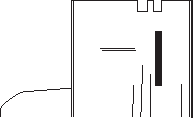 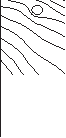 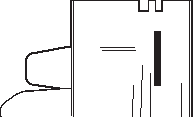 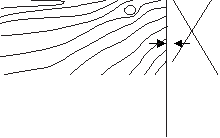 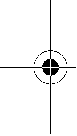 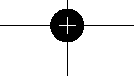 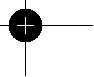 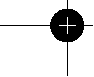 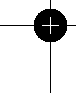 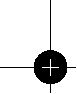 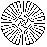 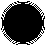 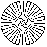 OBJ_BUCH-813-003.book Page 141 Friday, November 4, 2011 7:23 AM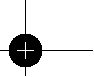 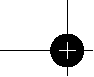 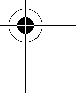 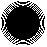 Ðåãóëèðàíå íà äúëáî÷èíàòà íà âðÿçâàíå (âèæòåôèã.C) fÐåãóëèðàéòå äúëáî÷èíàòà íà ðÿçàíå ñúîáðàçíîäåáåëèíàòà íà ñòåíàòà íà îáðàáîòâàíèÿ äåòàéë. Îò îáðàòíàòà ñòðàíà íà äåòàéëà äèñêúò òðÿáâà äà ñå ïîäàâà íà ðàçñòîÿíèå, ïî-ìàëêî îòåäíà âèñî÷èíà íà çúáà.Îñâîáîäåòå çàñòîïîðÿâàùèÿ ëîñò 24. Çà íàìàëÿâàíå íà äúëáî÷èíàòà íà âðÿçâàíå îòäàëå÷åòå öèðêóëÿðà îò îñíîâíàòà ïëî÷à12, çà óâåëè÷àâàíå – ïðèáëèæåòå öèðêóëÿðà êúì îñíîâíàòà ïëî÷à12. Óñòàíîâåòå æåëàíèÿ ðàçìåð íà ñêàëàòà çà äúëáî÷èíàòà íà âðÿçâàíå. Îòíîâî çàòåãíåòå çàñòîïîðÿâàùèÿ ëîñò 24.Àêî ñëåä îñâîáîæäàâàíå íà çàñòîïîðÿâàùèÿ ëîñò 24 íå ìîæåòå äà ïðîìåíèòå äîêðàé äúëáî÷èíàòà íà âðÿçâàíå, èçäúðïàéòå çàñòîïîðÿâàùèÿ ëîñò24 îò ðú÷íèÿ öèðêóëÿð è ãî íàêëîíåòå íàäîëó. Ñëåä òîâà îòïóñíåòå çàñòîïîðÿâàùèÿ ëîñò 24. Ïîâòîðåòå òàçè îïåðàöèÿ,äîêàòî æåëàíàòà äúëáî÷èíà íà âðÿçâàíå ìîæå äà áúäå óñòàíîâåíà.Àêî ñëåä çàòÿãàíå íà çàñòîïîðÿâàùèÿëîñò24 óñòàíîâåíàòà äúëáî÷èíà íà âðÿçâàíå íå ñå ôèêñèðà äîñòàòú÷íî çäðàâî, èçäúðïàéòå çàñòîïîðÿâàùèÿ ëîñò24 îò ðú÷íèÿ öèðêóëÿð è ãî íàêëîíåòå íàãîðå. Ñëåä òîâà îòïóñíåòå çàñòîïîðÿâàùèÿ ëîñò 24. Ïîâòîðåòå òàçè îïåðàöèÿ,äîêàòî äúëáî÷èíàòà íà âðÿçâàíå ñå ôèêñèðà äîñòàòú÷íî çäðàâî.Ðåãóëèðàíå íà úãúëà íà ñêîñÿâàíåÐàçâèéòå âèíòîâåòå ñ êðèë÷àòà ãëàâà 6 è 26. Íàêëîíåòå öèðêóëÿðà íàñòðàíè. Íà ñêàëàòà 5 óñòàíîâåòå æåëàíèÿ ðàçìåð. Îòíîâî çàòåãíåòå âèíòîâåòå ñ êðèë÷àòà ãëàâà 6 è 26.Óïúòâàíå: Ïðè ñðåçîâå ïîä íàêëîí äúëáî÷èíàòà íà ñðåçà å ïî-ìàëêà îò ñòîéíîñòòà, êîÿòî ñå îò÷èòà ïî ñêàëàòà 25.Ìàðêèðîâêè çà ñðåçàÌàðêèðîâêàòà 0° (9) ïîêàçâà ïîçèöèÿòà íà ðåæåùèÿ äèñê ïðè ðÿçàíå ïîä ïðàâ úãúë. Ìàðêèðîâêàòà 45° (8) ïîêàçâà ïîçèöèÿòà íà ðåæåùèÿ äèñê ïðè ðÿçàíå ïîä íàêëîí 45°.Çà ïðåöèçíî îòðÿçâàíå ïî ðàçìåð ïîñòàâåòå öèðêóëÿðà íà äåòàéëà, êàêòî å ïîêàçàíî íà ôèãóðàòà. Íàé-äîáðå å ïðåäâàðèòåëíî äà èçâúðøèòå ïðîáåí ñðåç.Ïóñêàíå â åêñïëîàòàöèÿfÂíèìàâàéòå çà íàïðåæåíèåòî íà çàõðàíâàùàòà ìðåæà! Íàïðåæåíèåòî íà çàõðàíâàùàòà ìðåæà òðÿáâà äà ñúîòâåòñòâà íà äàííèòå, ïîñî÷åíè íà òàáåëêàòà íà åëåêòðîèíñòðóìåíòà. Óðåäè, îáîçíà÷åíè ñ 230V, ìîãàò äà áúäàò çàõðàíâàíè è ñ íàïðåæåíèå 220V.Bosch Power ToolsÁúëãàðñêè | 141Âêëþ÷âàíå è èçêëþ÷âàíåÇàâêëþ÷âàíå íà åëåêòðîèíñòðóìåíòà ïúðâî íàòèñíåòå áóòîíà çà äåáëîêèðàíå íà ïóñêîâèÿ ïðåêúñâà÷ 2 è ñëåä òîâà díàòèñíåòå è çàäðúæòå ïóñêîâèÿ ïðåêúñâà÷ 1. Çàèçêëþ÷âàíå íà åëåêòðîèíñòðóìåíòà îòïóñíåòå ïóñêîâèÿ ïðåêúñâà÷ 1.Óïúòâàíå: Ïîðàäè ñúîáðàæåíèÿ çà ñèãóðíîñò ïóñêîâèÿò ïðåêúñâà÷1 íå ìîæå äà áúäå çàñòîïîðåí âúâ âêëþ÷åíî ïîëîæåíèå è ïî âðåìå íà ðàáîòà òðÿáâà äà áúäå äúðæàí íàòèñíàò.Óêàçàíèÿ çà ðàáîòàÏðåäïàçâàéòå ðåæåùèòå äèñêîâå îò ðåçêè íàòîâàðâàíèÿ è óäàðè.Âîäåòå åëåêòðîèíñòðóìåíòà ðàâíîìåðíî è ñ ëåêî ïðèòèñêàíåïî ïîñîêàíà ðÿçàíå. Òâúðäå ñèëíîòî ïîäàâàíå íàìàëÿâà çíà÷èòåëíî äúëãîòðàéíîñòòà íà ðàáîòíèòå èíñòðóìåíòè è ìîæå äà ïîâðåäè åëåêòðîèíñòðóìåíòà.Ïðîèçâîäèòåëíîñòòà íà ðÿçàíå è êà÷åñòâîòî íà ñðåçà çàâèñÿòâ çíà÷èòåëíà ñòåïåí îò ñúñòîÿíèåòî è ôîðìàòà íà çúáèòå íà ðåæåùèÿ äèñê. Çàòîâà èçïîëçâàéòå ñàìî äîáðå çàòî÷åíè è ïîäõîäÿùè çà ðàçðÿçâàíèÿ ìàòåðèàë äèñêîâå.Ðàçðÿçâàíå íà äúðâåñåí ìàòåðèàëÈçáîðúò íà ðåæåùèÿ äèñê çàâèñè îò âèäà íà äúðâåñèíàòà, êà÷åñòâîòî è äàëè ñå ðàçðÿçâà íàäëúæíî èëè íàïðå÷íî íà âëàêíàòà.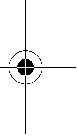 Ïðè íàäëúæíî ðàçðÿçâàíå íà ñìúð÷/áîð ñå îáðàçóâàò äúëãè, ñïèðàëîâèäíè ñòúðãîòèíè.Îòäåëÿùèÿòñå ïðè îáðàáîòâàíåòî íà áóê è äúá ïðàõ å èçêëþ÷èòåëíî âðåäåí çà çäðàâåòî, çàòîâà âèíàãè ðàáîòåòå ñ ïðàõîóëîâèòåëíà/àñïèðàöèîííà ñèñòåìà.Ðàçðÿçâàíå ñ îïîðà çà óñïîðåäíî âîäåíå (âèæòåôèã.D)Îïîðàòà çàóñïîðåäíî âîäåíå10 ïîçâîëÿâà èçâúðøâàíåòî íà ïðåöèçíè ñðåçîâå óñïîðåäíî íà ðúá íà äåòàéëà, íàïð. ðàçðÿçâàíåòî íà åäíàêâè ëåòâè.Ðàçâèéòå âèíòà ñ êðèë÷àòà ãëàâà 7 è âêàðàéòå ñêàëàòà íà îïîðàòà çà óñïîðåäíî âîäåíå10ïðåç âîäà÷èòå â îñíîâíàòà ïëî÷à 12. Íàñòðîéòå íà ñêàëàòà æåëàíàòà øèðî÷èíà, êàòî èçïîëçâàòå ñúîòâåòíàòà ìàðêèðîâêà9 èëè8, âèæòå ðàçäåëà «Ìàðêèðîâêè çà ñðåçà». Çàòåãíåòå îòíîâî âèíòà ñ êðèë÷àòà ãëàâà 7.Ðàçðÿçâàíå ñ ïîìîùíà îïîðà (âèæòåôèã.Å)Çà îáðàáîòâàíå íà ïî-ãîëåìè äåòàéëè èëè çà ðàçðÿçâàíå ïî ïðàâà ëèíèÿ ìîæåòå äà çàêðåïèòå êúì äåòàéëà äúñêà èëè ëåòâà êàòî ïîìîùíà îïîðà è äà âîäèòå öèðêóëÿðà, êàòî îïèðàòå îñíîâíàòà ïëî÷à êúì íåÿ.Ïîääúðæàíå è ñåðâèçÏîääúðæàíå è ïî÷èñòâàíåfÏðåäè èçâúðøâàíå íà êàêâèòî è äà å äåéíîñòè ïîåëåêòðîèíñòðóìåíòà èçêëþ÷âàéòå ùåïñåëà îò çàõðàíâàùàòà ìðåæà.fÇà äà ðàáîòèòå êà÷åñòâåíî è áåçîïàñíî, ïîääúðæàéòå åëåêòðîèíñòðóìåíòà è âåíòèëàöèîííèòå îòâîðè ÷èñòè.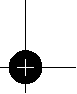 1 619 P09 868 |(4.11.11)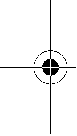 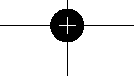 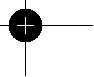 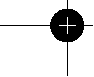 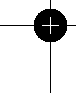 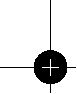 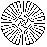 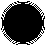 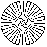 OBJ_BUCH-813-003.book Page 142 Friday, November 4, 2011 7:23 AM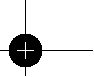 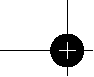 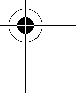 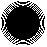 142 | SrpskiØàðíèðíèÿòïðåäïàçåí êîæóõ òðÿáâà äà ìîæå âèíàãè äà ñå âúðòè ñâîáîäíî è äà ñå çàòâàðÿ ñàìîñòîÿòåëíî. Çàòîâà âèíàãè ïîääúðæàéòå çîíàòà îêîëî øàðíèðíèÿ ïðåäïàçåí êîæóõ ñâîáîäíà è ÷èñòà. Îòñòðàíÿâàéòåïðàõ è ñòúðãîòèíèñ ïðîäóõâàíå ñúñ ñãúñòåí âúçäóõ èëè ñ ìåêà ÷åòêà.Ðåæåùèäèñêîâå áåç ïîâúðõíîñòíî ïîêðèòèå ìîãàò äà áúäàò ñìàçâàíè ëåêî ñ ìàøèííî ìàñëî, íåñúäúðæàùî êèñåëèíè. Çà äà ïðåäîòâðàòèòå èçöàïâàíåòî íà äúðâîòî, ïðåäè ðàçðÿçâàíå ïî÷èñòâàéòå ìàøèííîòî ìàñëî.Îòëàãàíåòî íà ñìîëà èëè ëåïèëî/òóòêàë ïî ðåæåùèÿ äèñê âëîøàâà êà÷åñòâîòî íà ñðåçà. Çàòîâà ïî÷èñòâàéòå äèñêîâåòå âåäíàãà ñëåä óïîòðåáà.Êîãàòî å íåîáõîäèìà çàìÿíà íà çàõðàíâàùèÿ êàáåë, òÿ òðÿáâà äà ñå èçâúðøè â îòîðèçèðàí ñåðâèç çà åëåêòðîèíñòðóìåíòè íà Áîø, çà äà ñå çàïàçè íèâîòî íà áåçîïàñíîñò íà åëåêòðîèíñòðóìåíòà.Àêî âúïðåêè ïðåöèçíîòî ïðîèçâîäñòâî è âíèìàòåëíî èçïèòâàíå âúçíèêíå ïîâðåäà, åëåêòðîèíñòðóìåíòúò òðÿáâà äà ñå çàíåñå çà ðåìîíò â îòîðèçèðàí ñåðâèç çà åëåêòðî-èíñòðóìåíòè íà Áîø.Êîãàòî ñå îáðúùàòå ñ Âúïðîñè êúì ïðåäñòàâèòåëèòå, ìîëÿ, íåïðåìåííî ïîñî÷âàéòå 10-öèôðåíèÿ êàòàëîæåí íîìåð, îçíà÷åí íà òàáåëêàòà íà åëåêòðîèíñòðóìåíòà.Ñåðâèç è êîíñóëòàöèèÑåðâèçúò ùå îòãîâîðè íàâúïðîñèòå Âè îòíîñíî ðåìîíòè è ïîääðúæêà íà çàêóïåíèÿ îò Âàñ ïðîäóêò, êàêòî è îòíîñíî ðåçåðâíè ÷àñòè. Ìîíòàæíè ÷åðòåæè è èíôîðìàöèÿ çà ðåçåðâíè ÷àñòè ìîæåòå äà íàìåðèòå ñúùî è íà www.bosch-pt.comÅêèïúò îò êîíñóëòàíòè íà Áîø ùå Âè ïîìîãíå ñóäîâîëñòâèå ïðè âúïðîñè îòíîñíî çàêóïóâàíå, ïðèëîæåíèå è âúçìîæíîñòè çà íàñòðîéâàíå íà ðàçëè÷íè ïðîäóêòè îò ïðîèçâîäñòâåíàòà ãàìà íà Áîø è äîïúëíèòåëíè ïðèñïîñî-áëåíèÿ çà òÿõ.Ðîáåðò Áîø EÎÎÄ – ÁúëãàðèÿÁîø ÑåðâèçÖåíòúðÃàðàíöèîííè è èçâúíãàðàíöèîííè ðåìîíòè áyë. ×åðíè âðúx 51-ÁFPI Áèçíåñ öåíòúð 1407 1907 ÑîôèÿÒåë.: +359 (02) 960 10 61 Òåë.: +359 (02) 960 10 79 Ôàêñ: +359 (02) 962 53 02 www.bosch.bgÁðàêóâàíåÑ îãëåä îïàçâàíåíà îêîëíàòà ñðåäà åëåêòðîèíñòðóìåíòúò, äîïúëíèòåëíèòå ïðèñïîñîáëåíèÿ è îïàêîâêàòà òðÿáâà äà áúäàò ïîäëîæåíè íà ïîäõîäÿùà ïðåðàáîòêà çà ïîâòîðíîòî èçïîëçâàíå íà ñúäúðæàùèòå ñå â òÿõ ñóðîâèíè.Íå èçõâúðëÿéòå åëåêòðîèíñòðóìåíòè ïðè áèòîâèòå îòïàäúöè!1619 P09868 | (4.11.11)Ñàìî çà ñòðàíè îòÅÑ:Ñúãëàñíî Äèðåêòèâàòà íàÅÑ 2002/96/ÅÎ îòíîñíî áðàêóâàíè åëåêòðè÷åñêè è åëåêòðîííè óñòðîéñòâà è óòâúðæäàâàíåòî é êàòî íàöèîíàëåí çàêîí åëåêòðî-èíñòðóìåíòèòå, êîèòî íå ìîãàò äà ñå èçïîëçâàò ïîâå÷å, òðÿáâà äà ñå ñúáèðàò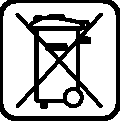 îòäåëíî è äà áúäàò ïîäëàãàíè íà ïîäõîäÿùà ïðåðàáîòêà çà îïîëçîòâîðÿâàíå íà ñúäúðæàùèòå ñå â òÿõ âòîðè÷íè ñóðîâèíè.Ïðàâàòà çà èçìåíåíèÿ çàïàçåíè.SrpskiUputstva o sigurnostiOpšta upozorenja za električne alateČitajte sva upozorenja i uputstva. Propusti kod pridržavanja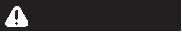 upozorenja i uputstava mogu imati za posledicu električni udar, požar i/ili teške povrede.Čuvajte sva upozorenja i uputstva za budućnost.Pojam upotrebljen u upozorenjima „električni alat“ odnosi se na električne alate sa radom na mreži (samrežnim kablom) i na električne alate sa radom na akumulator (bez mrežnog kabla).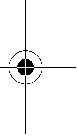 Sigurnost na radnom mestufDržite Vaše radno područne čisto i dobro osvetljeno.Nered ili neosvetljena radna područjamogu voditi nesrećama.fNe radite sa električnim alatom u okolini ugroženoj eksplozijom, u kojoj se nalaze zapaljive tečnosti, gasovi ili prašine.Električni alati prave varnice kojemogu zapaliti prašinu ili isparenja.fDržite podalje decu i druge osobe za vreme korišćenja električnog alata.Prilikom rada možete izgubiti kontrolu nad aparatom.Električna sigurnostfPriključni utikač električnog alata mora odgovaratiutičnici. Utikač nesme nikako da se menja. Ne upotrebljavajte adaptere utikača zajedno sa električnim alatima zaštićenim uzemljenjem. Ne promenjeni utikači i odgovarajuće utičnice smanjuju rizik električnog udara.fIzbegavajte kontakt telom sa uzemljenim površinama kao cevi, grejanja, šporet i rashladni ormani. Postoji povećanirizik od električnog udara ako je Vaše telo uzemljeno.fDržite aparat što dalje od kiše ili vlage. Prodor vode u električni alat povećava rizik od električnog udara.fNe nosite električni alat za kabl, ne vešajte ga ili neizvlačite gaiz utičnice. Držite kabl dalje odvreline, ulja, oštrih ivica ili delova aparata koji se pokreću. Oštećeni ili uvrnuti kablovipovećavaju rizik električnog udara.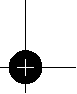 Bosch Power Tools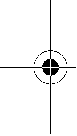 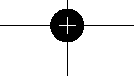 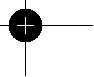 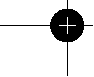 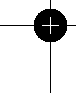 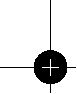 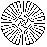 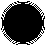 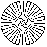 OBJ_BUCH-813-003.book Page 143 Friday, November 4, 2011 7:23 AM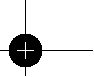 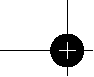 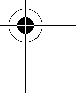 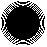 fAko sa električnim alatom radite u prirodi, upotrebljavajte samo produžne kablove koji su pogodni za spoljnu upotrebu. Upotreba produžnog kabla uzemljenog za spoljnu upotrebu smanjuje rizik od električnog udara.fAko rad električnog alata ne može da se izbegne u vlažnoj okolini, koristite prekidač strujne zaštite pri kvaru. Upotreba prekidača strujne zaštite pri kvaru smanjujerizik od električnog udara.Sigurnost osobljafBudite pažljivi, pazitenato,šta radite i idite razumnona posao sa Vašim električnim alatom. Ne koristite električni alat ako ste umorni ili pod uticajem droge, alkohola ili lekova.Momenat nepažnje kod upotrebe elek-tričnog alata može voditi ozbiljnim povredama.fNosite ličnu zaštitnu opremu i uvek zaštitne naočare. Nošenje lične zaštitne opreme, kao maske za prašinu, sigurnosne cipele koje ne kližu, zaštitni šlem ili zaštitu za sluh, zavisno od vrste iupotrebe električnog alata, smanjuju rizik od povreda.fIzbegavajte nenamerno puštanjeu rad. Uverite se da je električni alat isključen, pre nego što ga priključite na strujui/ili na akumulator, uzmete ga ili nosite. Ako prilikom nošenja električnog alata držite prst na prekidaču ili aparat uključen priključujete na struju, može ovo voditi nesrećama.fUklonite alate za podešavanje ili ključeve za zavrtnje, pre nego što uključite električni alat. Neki alat ili ključ koji se nalazi u rotirajućem delu aparata, može voditi nesrećama.fIzbegavajte nenormalno držanje tela. Pobrinite se uvek da stabilno stojitei održavajte u svako doba ravnotežu. Na taj način možete bolje kontrolisati električni alat u neočekivanim situacijama.fNosite pogodnu odeću. Ne nositeširoku odeću ili nakit. Držite kosu, odeću irukavice dalje od pokretnih delova. Opušteno odelo, dugu kosu ili nakit mogu zahvatiti rotirajući delovi.fAko mogu da se montirajuuredjaji za usisavanje i skupljanje prašine, uverite se da li su priključeni i upotrebljeni kako treba.Upotreba usisavanja prašine može smanjitiopasnosti odprašine.Brižljiva upotreba i ophodjenje sa električnim alatima fNe preopterećujte aparat. Upotrebljavajte za Vašposao električni alat odredjen za to. Sa odgovarajućim električnim alatom radite bolje i sigurnije unavedenom području rada.fNe koristite nikakav električni alat čiji je prekidač u kvaru. Električni alat koji se ne može više uključiti ili isključiti, je opasan i mora se popraviti.fIzvucite utikač iz utičnice i/ili uklonite akumulator pre nego što preduzmete podešavanja na aparatu, promenu delova pribora ili ostavite aparat.Ova mera opreza sprečava nenameran start električnog alata.fČuvajte nekorišcene električne alate izvan dometa dece. Ne dozvoljavajte korišcenje aparata osobamaBosch Power ToolsSrpski | 143koje ne poznaju aparat ili nisu pročitale ova uputstva. Električnialati su opasni, kada ih koriste neiskusne osobe.fOdržavajte brižljivo električni alat. Kontrolišite da li pokretni delovi aparata besprekorno funkcionišu i ne „lepe“, da li su delovi polomljeni ili su tako oštećeni da je oštećena funkcija električnog alata. Popravite ove oštećene delove pre upotrebe. Mnoge nesreće imaju svoje uzroke u loše održavanim električnim alatima.fOdržavajte alate za sečenja oštre i čiste. Brižljivo održavani alati za sečenja sa oštrim ivicama manje „slepljuju“ i lakše se vode.fUpotrebljavajte električni alat, pribor, alate koji se umeću itd. prema ovim uputstvima. Obratite pažnju pritom na uslove rada i posao koji morate obaviti. Upotreba električnih alata za druge namene koje nisu predvidjene, može voditi opasnim situacijama.ServisifNeka Vam Vaš električni alat popravlja samokvalifikovano osoblje i samo saoriginalnim rezervnim delovima. Tako se obezbedjuje, da ostane sačuvana sigurnost aparata.Sigurnosna uputstvaza kružne testerePostupak testerisanjafOPASNOST: Ne idite sa Vašim rukama u područjetestere i lista testere. Držite sa Vašom drugom rukom dodatnu dršku ili kućište motora.Ako obe ruke drže testeru, one se ne mogu povrediti od lista testere.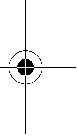 fNe hvatajte ispod radnog komada. Zaštitna hauba Vas ne može zaštititi ispod radnog komada od lista testere.fPodesite dubinupreseka debljini radnog komada. Ne bi trebalo da se vidi ispod radnog komada manje od cele visine zuba.fNe držite radni komad koji se seče nikada u ruci ili preko noge. Osigurajte radni komad na nekom stabilnom pritezaču. Važno je radni komad dobro pričvrstiti, da bi minimizirali opanost od kontakta sa telom, stezanja lista testere ili gubitka kontrole.fHvatajte električni alat samo za izolovane drške, kada izvodite radove, kod kojih upotrebljeni alat može da sretne skrivene vodove ili sopstveni mrežni kabl. Kontakt sa vodom koji provodi napon stavlja i metalne delove električnog alata pod napon i vodi električnom udaru.fUpotrebljavajte kod sečenja po dužini uvek graničnik ili ispravnu vodjicu ivice.Ovo poboljšava tačnost sečenja i smanjuje mogućnost da se list testere zaglavi.fUpotrebljavajte uvek listove testere prave veličine i sa odgovarajućim otvorom za prihvat (naprimeru obliku zvezde ili okrugao).Listovitestere, koji ne odgovaraju montažnim delovima testere, rade ekscentrično i utiču na gubitrak kontrole.fNe upotrebljavajte nikadaoštećene ili pogrešne podmetače lista testere ili-zavrtnje. Podmetači lista testere i završnji su specijalno konstruisani za Vašu testeru, za optimalni učinak i sigurnost u radu.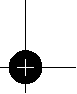 1 619 P09 868 |(4.11.11)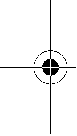 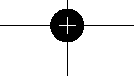 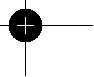 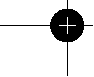 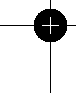 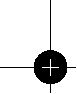 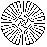 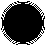 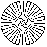 OBJ_BUCH-813-003.book Page 144 Friday, November 4, 2011 7:23 AM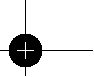 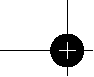 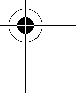 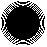 144 | SrpskifPovratan udarac – Uzroci i odgovarajuća sigurnosna uputstva– Povratan udarac je iznenadna reakcija usled lista testere koji zapinje, „slepljuje “ i koji jepogrešno centriran, koja utiče na to, da se nekontrolisana testera podiže i pokreće iz radnog komada nepolje u pravcu osobe koja radi.– Kada list testerre zapinje ili „slepljuje“ u zazoru testere, ona blokira imotorna sila udara nazad testeru u pravcu radnika.– Ako se list testere u zazoru izvije ili pogrešno centrira, mogu zubi zadnje ivice lista testere zakačiti površinu radnog komada, pričem se list testere vraća nazad iz zazora i iskače u pravcu radnika.Povratan udarac je posledica pogrešne ili felerične upotrebre testere. On se može sprečiti pogodnim merama opreza kao što je opisano u daljem tekstu.fDržite čvrsto testeru sa obe ruke i Vaše rukedovedite u položaj u kojem možete prihvatiti sile povratnog udarca. Držite se uvek postrani lista testere, nikada u jednoj liniji list testere sa Vašim telom.Pri povratnom udarcu može testera skočiti unazad, medjutim radnik može predvidjenim merama opreza savladati sile povratnog udarca.fAko list testere zaglavljuje ili Vi prekidate rad, isključite testerui držite je mirno u radnom komadu, dok se list testere ne umiri. Nikada ne pokušavajte, da uklonite testeru iz radnog komada ili da je povlačite unazad, a da se list testere okreće, jer može uslediti povratni udarac. Pronadjite i uklonite urzor za zaglavljivanje lista testere.fAko hoćete ponovo da pokrenete testeru koja se nalazi u radnom komadu, centrirajte list testere u procepu testere i prokontrolišite, da li zubi testere ne zapinju u radnom komadu. Ako list testere zapinje,može se pokretati napolje iz radnog komada i prouzrokovati povratan urarac, kada se ponovo pokrene testera.fUčvrstite velike ploče, da bi smanjili rizik povratnog udarca listom testere koji zapinje. Velike ploče se mogu usled svoje vlastite težine savijati. Ploče se morajuna obe strane učvrstiti, kako u blizini procepa testere tako i na ivici.fNe upotrebljavajte tupe ili oštećene listove testere. Listovitestere sa tupim ilipogrešno centriranimzubima prouzrokuju usled uskog procepa testere povećano trenje, zapinjanje lista testere i povratan udarac.fČvrsto stegnite pre testerisanja podešavanje za dubinu i ugao preseka. Ako se za vreme testerisanja promene uglovi, može se list testere zaglaviti i nastupiti povratni udarac.fBuditeposebno oprezni kod testerisanja u postojeće zidove ili druga nevidljiva područja. Uronjeni list testere može pri testerisanju uskrivene objekte blokiradi i prouzrokovati povratan udarac.1619 P09868 | (4.11.11)Funkcija donje zaštitne haubefPre svakog korišćenja prokontrolišite, da li donjazaštitna hauba besprekorno zatvara. Ne upotrebljavajte testeru, ako se donja zaštitna hauba ne pokreće slobodno i odmah zatvara. Nikada ne učvršćujte ili vezujte donju zaštitnu haubu uotvorenoj poziciji. Ako bi testera nenamerno pala na pod, može se donja zaštitna hauba iskriviti. Otvorite zaštitnu haubu sa polugom za vraćanje nazad i uverite se, da se slobodno pokreće i da pri svim uglovima i dubinama sečenja ne dodiruje ni list testere a ni druge delove.fProkontrolišite funkciju opruge za donju zaštitnu haubu. Neka sačeka testera sa upotrebom ako donja zaštitna hauba i oprugane radebesprekorno.Oštećeni delovi, lepljive naslage ili nagomilana piljevina omogućavaju donjoj zaštitnoj haubi da funkcioniše sa kašnjenjem.fOtvarajte donju zaštitnuhauburukom samo pri posebnim sečenjima, kao što su uranjanja i sečenja pod uglom.Otvarajte donju zaštitnu haubu sa polugom za povlačenje unazad i pustite je čim list testere„udje u radni komad“. Pri svim drugim radovima testerenja mora donja zaštitna hauba raditi automatski.fNe stavljajte testeru na radni sto ili pod, a da donja zaštitna hauba nije pokrila list testere. Nezaštićeni list testere u radu pokreće testeru nasuprot pravca sečenja i seče šta mu je na putu. Pazite pritom na vreme zaustavljanja testere.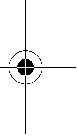 Dodatna uputstva sa upozorenjemfNe hvatajte sa rukama u otvor za izbacivanje piljevine. Možete se povrediti na delove koji se okreću.fNe radite sa testerom iznad glave.Imate tako malo kontrole nad električnim alatom.fUpotrebljavajte pogodne aparate za potragu, da bi našli skrivene vodove snabdevanja, ilipozovite mesno društvo za snabdevanje. Kontakt saelektričnim vodovima može voditi požaru i električnom udaru. Oštećenja gasovoda mogu voditi eksploziji. Prodiranje u vod sa vodom prouzrokovaće oštećenja predmeta ili može prouzrokovati električni udar.fNe koristite električni alat stacionarno. Nije konstruisan za rad sa stolom za sečenje.fNe upotrebljavajte listove testere od HSS-čelika. Takvi listovi testere se mogulako lomiti.fNe testerišite metale gvoždja.Usijani opiljci mogu zapaliti usisavanje prašine.fDržite čvrsto električni alat prilikom rada sa obe ruke i pobrinite se da sigurno stojite. Električni alatse sigurnije vodi sa obe ruke.fObezbedite radni komad.Radni komad kojeg čvrsto drže zatezni uredjaji ili stega sigurnije se drži nego sa Vašom rukom.fSačekajte da se električni alat umiri, pre nego što ga ostavite. Upotrebljeni alat se može zakačiti i gubitkom kontrole voditi preko električnog alata.Bosch Power Tools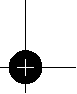 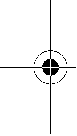 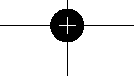 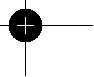 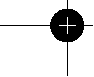 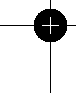 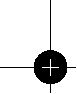 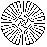 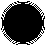 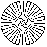 OBJ_BUCH-813-003.book Page 145 Friday, November 4, 2011 7:23 AM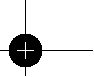 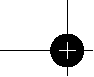 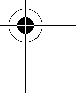 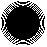 Opis proizvoda i radaČitajte sva upozorenja i uputstva. Propusti kod pridržavanja upozorenja i uputstava mogu imati za posledicu električni udar, požar i/ili teške povrede.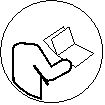 Molimoda otvorite preklopljenu stranicu saprikazom aparata i ostavite ovu stranicu otvorenu, dok čitate uputstvo za rad.Upotreba prema svrsiElektrični alat je zamišljen, da izvodi pri čvrstoj podlozi presecanja po dužini i popreko sa pravim presecanjem i sa iskošenjem u drvetu. Sa odgovarajućim listovima testere i obojeni metali tankih zidova, na. primer profili.Obrada metala gvoždja nije dozvoljena.Komponente sa slikeOznačavanje brojevima komponenti sa slika odnosi se na prikaz električnog alata na grafičkoj strani.1 Prekidač za uključivanje-isključivanje2 Blokada uključivanja za prekidač za uključivanje-isključivanje3 Dodatna drška (izolovana površina za prihvat) 4 Taster za blokadu vretena5 Skala ugla iskošenja6 Leptir zavrtanj za biranjeugla zakošenjaSrpski | 1457 Leptir zavrtanj za paralelni graničnik 8 Oznaka sečenja 45°9 Oznaka sečenja 0° 10 Paralelni graničnik 11 Klatna zaštitna hauba 12 Osnovna ploča13 Poluga za podešavanje klatne zaštitne haube 14 Izbacivanje piljevine15 Zaštitna hauba16 Drška (izolovana površina za prihvat) 17 Imbus ključ18 Zavrtanj za zatezanje sa pločom 19 Zatezna prirubnica20 List kružne testere* 21 Prirubnica za prihvat 22 Vreteno testere23 Adapter za usisavanje*24 Zatezna poluga za biranje dubine sečenja 25 Skala dubine sečenja26 Leptir zavrtanj za biranje ugla iskošenja 27 Par stega***Prikazani ili opisani priborne spada u standardno pakovanje. Kompletni pribor možete da nađete u našem programu pribora.**nalazi se u trgovini (nije u obimuisporuke)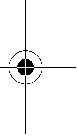 Tehnički podaciRučna kružna testeraBroj predmetaNominalna primljena snaga Broj obrtaja na praznomax. dubina sečenja– Pri uglu zakošenja 0° – Pri uglu zakošenja 45°Blokada vretena Dimenzije osnovne ploče max. presek lista testere min. presek lista testeremax. debljina osnovnog lista Otvor za prihvatTežina prema EPTA-Procedure 01/2003GKS 190 Professional3 601 F23 0.0 W	1400min-1	5500mm                               70 mm                               50z mm	302 x 140 mm                             190 mm                             184 mm                              2,0 mm                               30kg	4,2GKS 190 Professional3 601 F23 0.1 1400 550067 49z 302 x 140184 184 2,5 164,2Klasa zaštite	/ II	/ II Podacivaže zanominalne napone [U] od230V. Kodnapona kojiodstupaju i izvodjenjaspecifičnih zazemljemogu ovi podaci varirati.Molimo da obratite pažnju na broj predmeta natipskoj tabliciVašeg električnog alata. Trgovačke oznake pojedinih električnih alata mogu varirati.Informacije o šumovima/vibracijamaIzmerene vrednosti buke utvrđene su u skladu sa EN60745.Nivo šumova uredjaja označen sa Aiznosi tipično: Nivo zvučnog pritiska 96dB(A); Nivo snage zvuka 107dB(A). Nesigurnost K=3dB.Nosite zaštitu za sluh!Bosch Power ToolsUkupne vrednosti vibracija ah (zbir vektora tri pravca) i nesi-gurnost K su dobujeni prema EN60745:ah<2,5m/s2, K=1,5m/s2.Nivo vibracija naveden u ovim uputstvima je izmeren prema mernom postupku koji je standardizovan u EN60745 imože da se koristi za poredjenje električnihalata jedan sa drugim. Pogodan jei za privremenu procenu opterećenja vibracijama.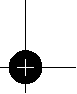 1 619 P09 868 |(4.11.11)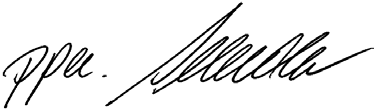 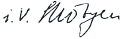 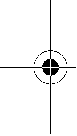 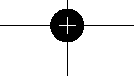 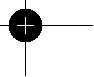 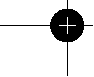 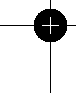 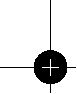 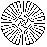 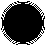 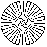 OBJ_BUCH-813-003.book Page 146 Friday, November 4, 2011 7:23 AM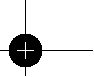 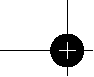 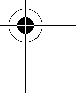 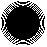 146 | SrpskiNavedeni nivo vibracija predstavlja prvenstveno primenu električnog alata. Ako se svakako električni alat upotrebljava za druge namene sa drugim upotrebljenim alatima ili nedovoljno održavanja, može doćido odstupanja nivoa vibracija. Ovo može u značajnoj meri povećati opterećenje vibracijama preko celog radnog vremena.Za tačnu procenu opterećenja vibracijama trebalo bi uzeti u obzir i vreme, u kojem je uredjaj uključen ili radi, medjutim nije stvarno u upotrebi. Ovo može značajno redukovati opterećenje vibracijama preko celog radnog vremena. Utvrdite dodatne mere sigurnosti radi zaštite radnika pre delovanja vibracija kao na primer: Održavanje električnog alataiupotrebljeni alati, održavanje toplih ruku, organizacija odvijanja posla.Izjava o usaglašenostiIzjavljujemo na vlastitu odgovornost da je pod„Tehnički podaci“ opisani proizvod usaglašen sa sledećim standardima ili normativnimaktima: EN60745 prema odredbama smernica 2011/65/EU, 2004/108/EG, 2006/42/EG.Tehnička dokumentacija (2006/42/EG) kod: Robert Bosch GmbH, PT/ETM9,D-70745 Leinfelden-Echterdingen– Odvrnite sa imbus ključem 17 zatezni zavrtanj 18 napolje u pravcu okretanja n.– Iskrenite nazad klatnu zaštitnu haubu11 i držite je čvrsto. – Skinite zateznu priribnicu19 i list testere 20 sa vretenatestere 22.Montiranje lista testere (pogledajteslikuA)Postavite električni alat za promenu alata najbolje na bočnu stranu kućišta motora.– Očistite list testere 20 i sve montirajuće delove zatezanja. – Iskrenite nazad klatnu zaštitnu haubu11 i držite je čvrsto. – Stavite list testere 20 na prirubnicu za prihvat 21. Pravacsečenja zuba (pravac strelice na listu testere) i strelica za pravac okretanja na zaštitnoj haubi 15 moraju biti usaglašeni.– Postavite zateznu prirubnicu 19i zavrnite zatezni zavrtanj 18 u pravcu okretanja o. Pazite na pravi položaj za ugradnju prihvatne prirubnice21 i zatezne prirubnice 19.– Pritisnite taster za blokadu vretena4 i držite ga pritisnut. – Stegnite čvrsti sa imbus ključem17 zatezni zavrtanj18 upravcu okretanja o. Zatezni momenttreba da iznosi 6–9Nm, što odgovara zatezanje rukom plus¼ jedanokretaj.Dr. Egbert Schneider Senior Vice President EngineeringDr. Eckerhard Strötgen Engineering Director PT/ESIUsisavanje prašine/piljevinefIzvucite pre svih radova na električnom alatu mrežni utikač iz utičnice.Robert Bosch GmbH, Power Tools Division D-70745 Leinfelden-Echterdingen 14.10.2011MontažaMontaža lista kružne testere/promenafIzvucite pre svih radova na električnom alatu mrežni utikač iz utičnice.fNosite pri montaži lista testere zaštitne rukavice.Pri dodiru lista testere postoji opasnost od povrede.fUpotrebljavajte samo listove testere, koji odgovaraju karakterističnim podacima navedenim u ovom uputstvu za rad.fNikako ne upotrebljavajte brusne ploče kao alat za korišćenje.Biranje lista testerePregledpreporučenih listova testere naći ćete na kraju ovoga uputstva.Demontaža lista testere (pogledajteslikuA)Postavite električni alat za promenualata najbolje na bočnu stranu kućišta motora.– Pritisnite taster za blokadu vretena 4 i držite ga pritisnut. fAktivirajte taster za blokadu vretena 4 samo privretenu testere u stanju mirovanja. Električni alat se može inače oštetiti.1619 P09868 | (4.11.11)fPrašine od materijala kao što je premaz koji sadrži olovo, neke vrste drveta, minerali i metal mogu biti štetni po zdravlje. Dodir ili udisanje prašine mogu izazvatialergijske reakcije i/ili oboljenja disajnih puteva radnika ili osoba koje se nalaze ublizini.Neke prašine kao od hrasta i bukve važe kao izazivači raka, posebno u vezi sa dodatnim materijama za obradu drveta (hromati, zaštitna sredstva za drvo). Materijal koji sadrži azbest smejuraditi samo stručnjaci.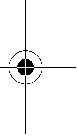 – Koristite što je više moguće usisavanje prašine pogodno za materijal.– Pobrinite se za dobro provetravanje radnog mesta.– Preporučuje se, da se nosi zaštitna maska za disanje sa klasom filtera P2.Obratite pažnju na propise za materijale koje treba obradjivati u Vašoj zemlji.fIzbegavajte sakupljanje prašine na radnom mestu. Prašine se mogu lako zapaliti.Montiranje adaptera za usisavanje (pogledajteslikuB)Nataknite adapter za usisavanje23 na izbacivanje piljevine 14 da uskoči u otvor. Na adapter zausisavanje23 može da se priključi crevo za usisavanje sa presekom od 35mm.fAdapter za usisavanje nesme biti montiran bez priključenogusisavanja sa strane. Usisni kanal se inače može začepiti.fNa adapter za usisavanje nesme se priključiti nikakva kesa za usisavanje.Usisni sistem se možeinače začepiti.Za obezbedjivanjeoptimalnog usisavanja mora se adapter za usisavanje23 redovno čistiti.Bosch Power Tools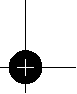 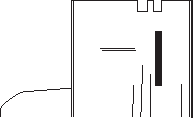 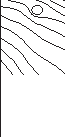 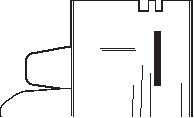 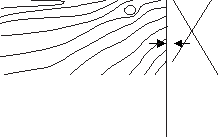 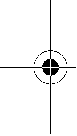 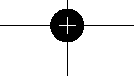 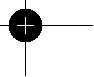 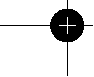 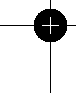 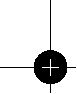 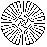 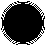 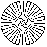 OBJ_BUCH-813-003.book Page 147 Friday, November 4, 2011 7:23 AM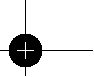 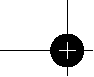 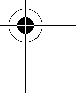 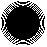 Usisavanje sa stranePovežite crevo za usisavanje sa nekim usisivačem (pribor). Pregled za priključivanje na različite usisivače naći ćete na kraju ovoga uputstva.Električni alat može se direktno priključiti na utičnicu Bosch-Univerzalnog usisivača sa uredjajem za daljinski start. Ovaj automatski startuje pri uključivanjuelektričnog alata.Usisivačmorabiti pogodan zamaterijal koji treba obradjivati.Upotrebljavajte prilikom usisavanja posebno po zdravlje štetnih prašina, prašine koje izazivaju rak ili suvih prašina specijalan usisivač.RadVrste radafIzvucite pre svih radova na električnom alatu mrežni utikač iz utičnice.Podešavanje dubine sečenja (pogledajteslikuC) fPodesite dubinupreseka debljini radnog komada. Ne bitrebalo da se vidi ispod radnog komada manje od cele visine zuba.Odvrnite zateznu polugu24. Za manje dubine sečenja uklonite testeru od osnovne ploče 12, za veće dubine sečenja pritisnite testeru na osnovnu ploču12. Podesite željenu dimenziju na skalu za dubinu sečenja. Ponovo čvrsto stegnite zateznu polugu24.Ako Vi posle odvrtanja zatezne poluge 24 ne budete moglida pomerate potpuno dubinu presecanja, uklonite zateznu polugu 24 satestere i iskrenite jenadole. Osloboditezateznu polugu ponovo24. Ponovljate ovu radnju sve dok ne budete mogli da podesite željenu dibunu presecanja.Ako posle stezanja zatezne poluge 24 ne budete mogli da dovoljno stegnete, uklonite zateznu polugu24 sa testere i iskrenite je na gore. Oslobodite zateznu polugu24 ponovo. Ponovljajte ovu radnju sve dokdubina presecanja ne bude učvršćena.Podešavanje ugla iskošenjaOdvrnite leptir zavrtnje6 i 26. Iskrenite testeru u stranu. Podesite željenu dimenziju na skali 5. Ponovo čvrsto zavrnite leptir zavrtnje6 i 26.Uputstvo: Pri sečenju sa zakošenjem je dubinasečenja manja od pokazane vrednosti na skali za dubinu sečenja 25.Oznake sečenjaBosch Power ToolsSrpski | 147Oznaka sečenja 0° (9) pokazuje poziciju lista testere kod pravouglog sečenja. Oznaka sečenja 45° (8) pokazuje poziciju lista testere pri 45°-sečenju.Za sečenje tačno po meri stavite kružnu testeru kao što pokazuje slika na radni komad. Izvedite najbolje probno sečenje.Puštanje u radfObratite pažnjuna napon mreže!Napon strujnog izvora mora biti usaglašen sa podacima tipske tablice električnog alata. Električni alati označeni sa 230V mogu da rade i sa 220V.Uključivanje-isključivanjeZapuštanje u rad električnog alata aktivirajtenajpre blokadu uključivanja 2 i pritisnite u nastavku prekidač za uključivanje-isključivanje 1 i držite ga pritisnut.Da bi električnialat isključili pustite prekidačza uključivanje-isključivanje 1.Uputstvo: Iz sigurnosnih razloga ne može se prekidač za uključivanje-isključivanje 1blokirati, već mora za vreme rada stalno ostati pritisnut.Uputstva za radZaštitite listove testere od preloma i udaraca.Vodite električni alat ravnomerno i sa lakim guranjem u pravcu sečenja. Suvišesnažno guranje znatno smanjuje životni vek upotrebljenog električnog alata i može oštetiti električni alat.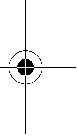 Učinak testerisanja i kvalitet preseka zavise u bitnom od stanja i oblika zuba lista testere. Upotrebljavajte stoga samo oštre i listove testere predvidjene za materijal koji se obradjuje.Sečenje drvetaPravi izbor lista testere upravlja se prema vrsti drveta, kvalitetu drveta i da li se traži dužno ili poprečno sečenje.Kod dužnih sečenja bora nastaju duge u obliku spirale piljevine.Prašine od bukve i hrasta posebno ugrožavaju zdravlje, stoga radite samo sa usisavanjem prašine.Testerisanje sa paralelnim graničnikom (pogledajteslikuD)Paralelni graničnik 10 omogućava tačna sečenjaduž ivice radnog komada, odnosno sečenje traka istih dimenzija.Odvrnite leptir zavrtanj 7 i ugurajte skalu paralelnog graničnika 10 kroz otvor osnovne ploče 12. Podesite željenu širinu preseka kao vrednost skale na odgovrajućoj oznaciza sečenje 9 odnosno8 pogledajte odeljak „Oznake sečenja“. Ponovo stegnite leptir zavrtanj 7.Testerisanje sa pomoćnim graničnikom (pogledajteslikuE)Za obradu većih radnih komada ili za sečenje pravih ivica možete pričvrstiti neku dasku ili letvu kao pomoćni graničnik na radni komad i voditi po dužini kružnu testeru sa osnovnom pločom na pomoćnom graničniku.1 619 P09 868 |(4.11.11)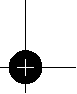 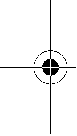 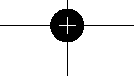 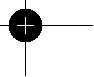 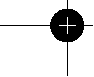 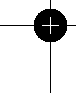 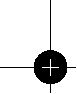 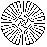 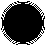 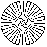 OBJ_BUCH-813-003.book Page 148 Friday, November 4, 2011 7:23 AM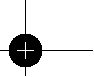 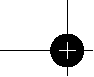 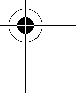 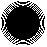 148 | SlovenskoOdržavanje i servisOdržavanje i čišćenjefIzvucite pre svih radova na električnom alatu mrežni utikač iz utičnice.fDržite električni alat i proreze za ventilaciju čiste, da bi dobro i sigurno radili.Klatna zaštitnahauba se mora uvek slobodno pokretati i automatski zatvarati. Stoga držite područje oko klatne zaštitne haube uvek čisto. Uklanjajte prašinu i piljevinu duvanjem sa komprimovanim vazduhom ili sa četkicom.Ne obloženi listovi testere mogu se zaštititi od korozije tankim slojem ulja koje ne sadrži kiseline. Uklonite pre sečenja ponovo ulje, jer će drvo biti zaprljano.Ostaci smole ili lepka na listu testere šteti kvalitetu sečenja. Čistite stoga listove testere odmah posle upotrebe.Ako je potrebna zamena za priključni vod, onda to mora izvesti Bosch ili stručan servis za Bosch-električne alata da bi se izbegle opasnosti po sigurnost.Ako bi električni alat i pored brižljivog postupka izrade i kontrole nekada otkazao, popravku mora vršiti neki stručan servis za Bosch-električne alate.Molimo navediteneizostavno kod svih pitanja i naručivanja rezervnih delova broj predmetasa 10brojčanih mesta prema tipskoj tablici električnog alata.Servis i savetovanja kupacaServis odgovara na Vaša pitanja u vezi popravke i održavanja Vašeg proizvoda kao i u vezi rezervnih delova. Šematske prikaze i informacije u vezi rezervnih delova naći ćete i pod: www.bosch-pt.comBosch-ov tim savetnika će Vam pomoći kod pitanja u vezi kupovine, primene i podešavanja proizvoda i pribora.SrpskiBosch-Service Dimitrija Tucovića 59 11000 BeogradTel.: +381 (011) 244 85 46 Fax: +381 (011) 241 62 93 E-Mail: asboschz@EUnet.yuUklanjanje djubretaElektrični pribori, pribor i pakovanja treba da se odvoze regeneraciji koja odgovara zaštiti čovekove sredine.Ne bacajte električni alat u kućno djubre! Samo za EU-zemlje:Prema evropskim smernicama 2002/96/EG o starim električnim i elektronskim uredjajima i njihovim pretvaranju u nacionalno dobro ne moraju više neupotrebljivi električni pribori da se odvojeno sakupljaju i odvoze nekoj reciklaži koja odgovara zaštiti čovekove okoline.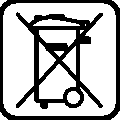 Zadržavamo pravo na promene.1619 P09868 | (4.11.11)SlovenskoVarnostna navodilaSplošna varnostna navodila za električna orodjaPreberite vsa opozorila in napotila. Napake zaradi neupoštevanja spodaj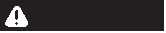 navedenih opozoril in napotil lahko povzročijo električniudar, požar in/ali težke telesne poškodbe.Vsa opozorilain napotila shranite, ker jih boste v prihodnje še potrebovali.Pojem „električno orodje“, ki se pojavlja v nadaljnjem besedilu, se nanaša na električna orodja z električnim pogonom (z električnim kablom) in na akumulatorska električna orodja (brez električnega kabla).Varnost na delovnem mestufDelovno področje naj bo vedno čistoin dobroosvetljeno.Nered in neosvetljena delovna področja lahko povzročijo nezgode.fNe uporabljajte električnegaorodjav okolju, kjer lahko pride do eksplozij oziroma tam, kjer se nahajajo vnetljive tekočine, plini ali prah. Električna orodja povzročajo iskrenje, zaradi katerega se lahko prah ali para vnameta.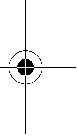 fProsimo, da med uporabo električnega orodja ne dovolite otrokom ali drugim osebam,da bi se Vam približali. Odvračanje Vaše pozornosti drugam lahko povzroči izgubo kontrole nad napravo.Električna varnostfPriključni vtikač električnega orodja se mora prilegativtičnici. Spreminjanje vtikača na kakršenkoli način ni dovoljeno. Pri ozemljenih električnih orodjih ne upo-rabljajte vtikačev z adapterji. Nespremenjeni vtikači in ustrezne vtičnice zmanjšujejo tveganje električnega udara.fIzogibajte se telesnemu stiku zozemljenimi površinami kot so na primer cevi, grelci, štedilniki in hladilniki. Tveganje električnega udara je večje, če je Vaše telo ozemljeno.fProsimo, da napravo zavarujetepreddežjem ali vlago. Vdor vode v električno orodje povečujetveganje električnega udara.fNe uporabljajte kabla za nošenje ali obešanje električnega orodja in ne vlecite za kabel, čeželite vtikač izvleči iz vtičnice. Kabel zavarujte pred vročino, oljem, ostrimi robovi alipremikajočimi se deli naprave. Poškodovani ali zapleteni kabli povečujejo tveganje električnega udara.fKadar uporabljate električno orodje zunaj, uporabljajte samo kabelske podaljške, ki so primerni za delo na pro-stem.Uporaba kabelskega podaljška, ki je primeren za delo na prostem, zmanjšuje tveganje električnega udara.fČe je uporaba električnega orodja v vlažnem okolju neizogibna, uporabljajte stikalo za zaščito pred kvarnim tokom. Uporaba zaščitnega stikala zmanjšuje tveganje električnega udara.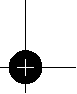 Bosch Power Tools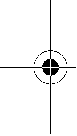 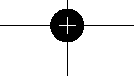 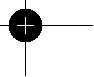 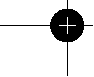 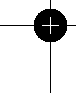 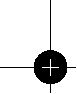 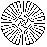 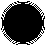 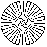 OBJ_BUCH-813-003.book Page 149 Friday, November 4, 2011 7:23 AM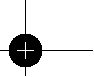 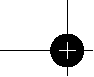 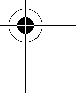 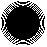 Osebna varnostfBodite pozorni,pazite kaj delate ter se dela zelektričnim orodjemlotite z razumom. Neuporabljajte električnegaorodja, česte utrujeni oziroma če ste pod vplivom mamil, alkohola ali zdravil. Trenutek nepazljivosti med uporabo električnega orodja je lahko vzrok za resne telesne poškodbe.fUporabljajte osebno zaščitno opremo in vedno nosite zaščitna očala. Nošenje osebne zaščitne opreme, na primer maske proti prahu, nedrsečih zaščitnih čevljev, varnostne čelade ali zaščitnihglušnikov, kar je odvisno od vrste in načina uporabe električnega orodja, zmanjšuje tveganje telesnih poškodb.fIzogibajte se nenamernemu zagonu. Pred priključitvijo električnega orodja na električno omrežje in/ali na akumulator in pred dviganjem ali nošenjem se prepri-čajte, če je električno orodje izklopljeno. Prenašanje naprave s prstom na stikalu ali priključitev vklopljenega električnega orodjana električno omrežje je lahko vzrok za nezgodo.fPred vklapljanjem električnega orodja odstranite nastavitvena orodja ali izvijače. Orodje ali ključ, ki se nahaja v vrtečemse delu naprave, lahko povzroči telesne poškodbe.fIzogibajte se nenormalni telesni drži. Poskrbite za trdno stojišče in za stalno ravnotežje. Tako boste v nepričakovanih situacijah električno orodje lahko bolje nadzorovali.fNosite primerna oblačila. Ne nosite ohlapnih oblačil in nakita. Lase, oblačila in rokavice ne približujte premikajočim se delom naprave. Premikajoči se deli naprave lahko zagrabijo ohlapno oblačilo, dolge lase ali nakit.fČe je na napravo možno montirati priprave za odsesavanje ali prestrezanje prahu, se prepričajte, če so le-te priključene in če se pravilno uporabljajo. Uporaba priprave za odsesavanje prahu zmanjšuje zdravstveno ogroženost zaradi prahu.Skrbna uporaba in ravnanje z električnimi orodji fNe preobremenjujte naprave. Pri delu uporabljajteelektrična orodja, ki so za to delo namenjena. Z ustreznim električnim orodjem boste v navedenem zmogljivostnem področju delali bolje in varneje.fNe uporabljajte električnega orodja s pokvarjenim stikalom.Električno orodje, ki se ne da več vklopiti ali izklopiti, je nevarno inga je potrebno popraviti.fPred nastavljanjem naprave, zamenjavo delov pribora ali odlaganjem naprave izvlecite vtikač iz električne vtičnice in/ali odstranite akumulator.Ta previdnostni ukrep preprečuje nenameren zagon električnega orodja.fElektrična orodja, katerih ne uporabljate, shranjujte izven dosega otrok. Osebam, kinaprave ne poznajo ali niso prebrale teh navodil za uporabo,naprave ne dovolite uporabljati. Električna orodja so nevarna, čejih uporabljajo neizkušene osebe.Bosch Power ToolsSlovensko | 149fSkrbno negujte električno orodje. Kontrolirajte brezhibno delovanje premičnih delov naprave, ki se ne smejo zatikati. Če so ti deli zlomljeni ali poškodovani do te mere, da ovirajo delovanje električnega orodja, jih je potrebno pred uporabo naprave popraviti. Slabo vzdrževana električna orodja so vzrok za mnoge nezgode.fRezalna orodja vzdržujte tako, da bodo vedno ostra in čista.Skrbno negovana rezalna orodja z ostrimi robovise manj zatikajo in so lažje vodljiva.fElektrična orodja, pribor, vsadna orodja in podobno uporabljajte ustrezno tem navodilom. Pri tem upoštevajte delovne pogoje in dejavnost, ki jo boste opravljali. Uporaba električnih orodij v namene, ki so drugačni od predpisanih, lahko privede do nevarnih situacij.ServisiranjefVaše električno orodje naj popravlja samo kvalificiranostrokovno osebje ob obvezni uporabi originalnih rezervnih delov.Tako bo zagotovljena ohranitev varnosti naprave.Varnostna navodila za krožne žagePostopek žaganjafNEVARNO: Ne približujte rok področjužaganja inžaginemu listu. Drugo roko imejte na dodatnem ročaju ali ohišju motorja.Če boste žago držali z obema rokama, ju žagin listne bo mogel poškodovati.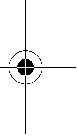 fNe segajte pod obdelovanec. Pod obdelovancemVas zaščitni pokrov ne bo mogel varovati pred žaginimlistom.fGlobino rezanja prilagodite debelini obdelovanca.Pod obdelovancem se lahko vidi manj kot ena širina zoba žaginega lista.fObdelovanec, ki ga želite žagati, v nobenem primeru ne smete držati z roko ali nad nogo.Obdelovanec stabilizirajte v nasedu. Pomembno je, da obdelovanec dobro pritrdite in s tem zmanjšajte nevarnost, ki nastane s telesnim stikom, zaradi obtičanja žaginega lista ali zaradi izgube kontrole.fČe izvajate dela, pri katerih bi lahko vstavno orodje zadelo ob skrite električne vodnike ali ob lastni omrežni kabel, držite električno orodje samo za izolirane ročaje. Stik z vodnikom, ki je pod napetostjo, prenese napetost tudi na kovinske dele električnega orodja in povzroči električni udar.fPri vzdožnih rezih vedno uporabljajte prislon ali ravno robno vodilo. To bo zagotovilo večjo natančnost reza in zmanjšalo možnost zagozdenjažaginega lista.fVedno uporabljajte žagine liste prave velikosti in primerne prijemalne odprtine (na primer zvezdaste ali okrogle).Žagini listi, ki se me prilegajo montažnim delom žage, se vrtijo neenakomerno in povzročijo izgubo nadzora.fNikoli ne uporabljajte poškodovanih ali napačnih podložk žaginega lista ali vijakov. Podložke žaginega lista ali vijakov so konstruirani posebej za Vašo žago in zagotavljajo optimalno zmogljivost in varno delovanje.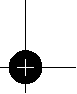 1 619 P09 868 |(4.11.11)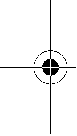 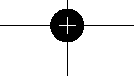 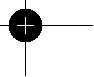 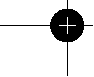 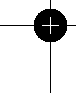 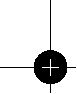 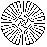 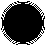 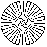 OBJ_BUCH-813-003.book Page 150 Friday, November 4, 2011 7:23 AM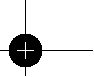 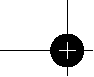 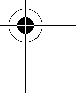 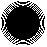 150 | SlovenskofPovratni udarec – vzroki in ustrezna varnostna navodila– Povratni udarec je nepričakovana reakcija zaradi žaginega lista, ki se je zataknil, stisnil ali je napačno naravnan in vodi k temu, da se nekontrolirana žaga dvigne in premakne iz obdelovanca v smeri uporabnika;– če se žagin listzatakne ali stisne v zapirajoči se žagani reži, se zablokira in moč motorja udari žago v smer uporabnika nazaj;– če se žagin listzasuka v žaginem rezu ali če se napačno naravna, se lahko zataknejo zobje zadnjega roba žaginega lista v površini obdelovanca, kar povzroči, da se žagin list premakne iz žagane reže in žaga odskoči vsmer uporabnika nazaj.Povratni udarec je posledica napačne ali pomanjkljive uporabe žage. To lahko preprečite s primernimi previdnostnimi ukrepi, kot je opisano v nadaljevanju.fZ obema rokama trdno držite žago in premaknite roke v položaj, v katerem boste lahko prestregli moč povratnega udarca. Vedno se zadržujte obstrani žaginega lista in nikoli ne premikajte telesa tako,da se bo nahajalo v isti liniji z žaginim listom. V primeru povratnega udarca lahko žaga odskoči nazaj, vendar lahko upravljalec moč povratnega udarca obvlada, če upošteva ustrezne previdnostne ukrepe.fČe žagin list obtiči ali če prekinete delo, izklopite žago in držite obdelovanec na miru, dokler se žagin list ne ustavi. Nikoli ne poskušajte žage odstraniti iz obdelovanca ali jo potegniti nazaj, dokler se žagin list še premika, saj lahko pride do povratnega udarca. Ugotovite in odstranite vzrok za obtičanje žaginega lista.fČe želite žago, ki je obtičala v obdelovancu, ponovno startati, centrirajte žagin list v zarezi in poglejte, če zobje niso zataknjeni v obdelovancu. Če je žagin list zagozden, vnovično startanje žage ni dovoljeno, ker se lahko žagin list premakne iz obdelovanca in povzroči povratni udarec.fVelike plošče podprite–tako boste zmanjšalitveganje povratnega udarca zaradi zagozdenja žaginega lista. Velike plošče se lahko zaradi lastne teže upognejo. Plošče zato podprite na obeh straneh, tako v bližini reza, kot na robu.fNe uporabljajte topih ali poškodovanih žaginih listov. Žagini listi s topimi ali napačno usmerjenimi zobmi zaradi pretesne zareze povzročajo preveliko trenje, kar ima za posledico zagozdenje žaginega lista in povratni udarec.fPred žaganjem trdno privijte nastavitve za globino reza in rezalni kot.Če se nastavitvi medžaganjem spremenita, se lahko žagin list zagozdi in povzroči povratni udarec.fBodite posebej previdni pri žaganju v obstoječe stene ali območja, ki jih ne vidite. Potopljen žagin listse lahko pri žaganju v skrite objekte zablokira in to lahko povzroči povratni udarec.1619 P09868 | (4.11.11)Funkcija spodnjega zaščitnega pokrovafPred vsako uporabo preverite brezhibno zapiranjespodnjega zaščitnega pokrova. Če spodnji zaščitni pokrov ni prosto gibljiv in se ne zapre takoj, žage ne uporabljajte. Spodnjega zaščitnega pokrova nikoli ne vpenjajte ali pritrjujte v odprtem položaju. Če padežaga nenamerno na tla, selahko spodnji zaščitnipokrov zvije. S pomočjo ročice odprite zaščitni pokrov in preverite, če se prosto premika in če se pri vseh rezalnih kotih in globinah ne dotika žaginega lista ali kakšnih drugih delov žage.fPreglejte delovanje vzmeti spodnjega zaščitnega pokrova. Če spodnji zaščitni pokrov in vzmeti ne delujejo brezhibno, pred uporabo oddajte žago v popravilo.Poškodovani deli, lepljive obloge in nakopičen sloj ostružkov upočasnijodelovanje spodnjega zaščitnega pokrova.fSpodnji zaščitni pokrov odstranite z roko samo pri posebnih rezih kotso„potopni in kotni rezi“. Odprite spodnji zaščitni pokrov z ročico in joizpustite takoj, ko je žagin list potopljen v obdelovanec.Pri vseh ostalih opravilih žaganja mora zaščitni pokrov avtomatsko delovati.fNe odlagajte žage na delovno mizo ali na tla, če žagin list ni zakrit s spodnjim zaščitnim pokrovom. Nezavarovan, premikajoč se žagin list premakne žago v nasprotni smeri žaganja in prežaga vse, kar mu je na poti. Upoštevajte čas iztekanja žage.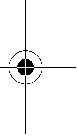 Dodatna opozorilafNe segajte z rokami v odprtino za izmet ostružkov. Rotirajoči deli žage Vas lahko poškodujejo.fNikoline delajte tako, dabi žago držalinad glavo. Na ta način ne boste imeli zadostnega nadzora nad električnim orodjem.fZa iskanje skritih oskrbovalnih vodov uporabljajte ustrezne iskalne naprave ali se o tem pozanimajte pri lokalnem podjetju za oskrbo z vodo, elektriko ali plinom. Stik z električnim vodomlahko povzroči požar ali električni udar. Poškodbe na plinovodu so lahko vzrok za eksplozijo, vdor v vodovodno omrežje pa lahko povzroči materialno škodo ali električni udar.fStacionarna uporabaelektričnega orodja ni dovoljena. Orodje nikonstruirano za uporabo skupaj z rezalno mizo.fUporaba žaginih listov iz trdine ni dovoljena. Taki žagini listi se lahko hitro zlomijo.fNe žagajte železnih kovin. Žarečiostružki lahko zanetijo odsesovalnik prahu.fMedtem ko delate, trdno držite električnoorodje z obema rokama in poskrbite za varno stojišče.Električno orodje bo bolj vodljivo, čega boste držali z obema rokama.fZavarujte obdelovanec. Obdelovanec bo proti premikanju bolje zavarovan z vpenjalnimi pripravami ali s primežem, kot če bi ga držali z roko.fPred odlaganjem električnega orodja počakajte, da se orodje popolnoma ustavi.Električno orodje se lahko zatakne, zaradi česar lahko izgubite nadzor nad njim.Bosch Power Tools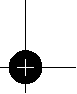 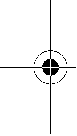 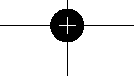 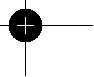 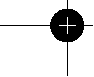 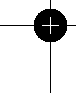 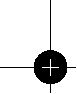 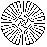 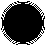 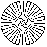 OBJ_BUCH-813-003.book Page 151 Friday, November 4, 2011 7:23 AM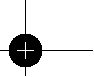 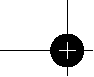 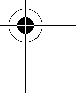 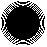 Opis in zmogljivost izdelkaPreberite vsa opozorila in napotila.Napake zaradi neupoštevanja spodaj navedenih opozoril in napotil lahko povzročijo električni udar, požarin/ali težke telesne poškodbe.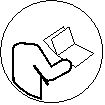 Razprite stran s sliko naprave in pustite to stran med branjem navodil za uporabo odprto.Uporaba vskladu z namenomElektrično orodje je namenjeno za to, da na trdni podpori žagajte v les v naslednjih smereh: vzdolž in prečno z ravnim potekom reza in pod poševnim kotom. Z ustreznimi žaginimi listi lahko žagajte tudi tanke neželezne kovine, npr. profile. Obdelava železnih kovin ni dovoljena.Komponente na slikiOštevilčenje komponent, ki so prikazane na sliki, se nanaša na prikaz električnega orodja na strani z grafiko.1 Vklopno/izklopno stikalo2 Protivklopna zapora vklopno/izklopnega stikala 3 Dodatni ročaj (izolirana površina ročaja)4 Tipka za aretiranje vretena 5 Skala jeralnih kotov6 Krilni vijak za predizbiro jeralnega kotaSlovensko | 1517 Krilni vijak za vzporedni prislon 8 Oznaka reza 45°9 Oznaka reza 0° 10 Vzporedni prislon11 Premični zaščitni pokrov 12 Osnovna plošča13 Ročica za prestavljanje premičnega zaščitnega pokrova 14 Izmet ostružkov15 Zaščitni pokrov16 Ročaj (izolirana površina ročaja) 17 Inbus ključ18 Napenjalni vijak s podložko 19 Vpenjalna prirobnica20 Žagin list krožne žage* 21 Prijemalna prirobnica 22 Žagino vreteno23 Odsesovalni adapter*24 Napenjalo za predizbiro globine reza 25 Skala globine reza26 Krilni vijak za predizbiro jeralnega kota 27 Par primežev***Prikazan ali opisan pribor ni del standarnega obsega dobave. Celoten pribor je del našega programa pribora.**se dobi v trgovinah (ni vključeno v obseg dobave)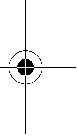 Tehnični podatkiRočna krožna žagaŠtevilka artikla Nazivna odjemna močŠtevilo vrtljajev vprostem tekumaks. globina reza– prijeralnem kotu 0° – prijeralnem kotu 45°Aretiranje vretena Dimenzije osnovne plošče maks. premer žaginega lista min. premer žaginega listamaks. debelina debla žaginega lista Prijemalna odprtinaTeža po EPTA-Procedure 01/2003GKS 190 Professional3 601 F23 0.0 W	1400min-1	5500mm                               70 mm                               50z mm	302 x 140 mm                             190 mm                             184 mm                              2,0 mm                               30kg	4,2GKS 190 Professional3 601 F23 0.1 1400 550067 49z 302 x 140184 184 2,5 164,2Zaščitni razred	/ II	/ II Navedbe veljajo za nazivne napetosti [U] 230V. Pri drugih napetostihin državnospecifičnih izvedbah lahko tenavedbevariirajo.Prosimo, da upoštevate številko artikla na tipski ploščici Vašega električnega orodja. Trgovske oznake posameznih električnih orodij so lahko drugačne.Podatki o hrupu/vibracijahMerilne vrednosti hrupa izračunane v skladu z EN60745.Nivo hrupa naprave po vrednotenju A tipično znaša: nivo zvočnega tlaka 96dB(A); nivo jakosti hrupa 107dB(A). Nezanesljivost meritve K=3dB.Nosite zaščitne glušnike!Bosch Power ToolsSkupne vrednosti vibracij ah (vektorska vsota treh smeri) in negotovost K se izračunajo v skladu z EN60745: ah<2,5m/s2, K=1,5m/s2.Podane vrednosti nivoja vibracij v teh navodilih so se izmerile v skladu s standardiziranim merilnim postopkom po EN60745 in se lahko uporabljajo za primerjavo električnih orodij med seboj. Primeren je tudi za začasno oceno obremenjenosti z vibracijami.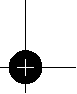 1 619 P09 868 |(4.11.11)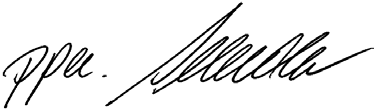 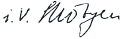 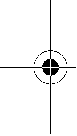 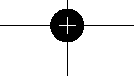 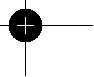 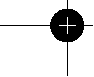 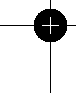 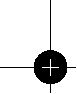 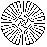 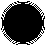 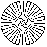 OBJ_BUCH-813-003.book Page 152 Friday, November 4, 2011 7:23 AM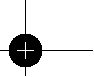 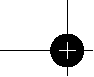 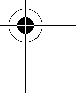 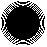 152 | SlovenskoNaveden nivo vibracij predstavlja glavne uporabe električnega orodja. Če pa se električno orodjeuporablja šev druge namene, z odstopajočimi vstavnimi orodji ali pri nezadostnem vzdrževanju, lahko nivo vibracij odstopa. To lahko obremenjenosti z vibracijami med določenim obdobjem uporabe občutno poveča.Za natančnejšo oceno obremenjenosti z vibracijami morate upoštevati tudi tisti čas, ko je naprava izklopljenain teče, vendar dejansko ni v uporabi.To lahko ombremenjenost z vibracijami preko celotnega obdobja dela občutno zmanjša. Določite dodatne varnostne ukrepe za zaščito upravljalca pred vpljivi vibracij, npr. Vzdrževanje električnega orodja in vstavnih orodij, zegrevanje rok, organizacija delovnih postopkov.Izjava o skladnostiIzjavljamo pod izključno odgovornostjo, da proizvod pod „Tehnični podatki“ ustreza naslednjim standardom oz. standardiziranim dokumentom: EN60745 v skladu z določili Direktiv 2011/65/EU, 2004/108/ES, 2006/42/ES.Tehnična dokumentacija (2006/42/ES) pri: Robert Bosch GmbH, PT/ETM9,D-70745 Leinfelden-EchterdingenDr. Egbert Schneider	Dr. Eckerhard Strötgen Senior Vice President	Engineering Director Engineering	PT/ESIRobert Bosch GmbH, Power Tools Division D-70745 Leinfelden-Echterdingen 14.10.2011MontažaVstavljanje/zamenjava žaginega lista krožne žagefPred začetkom kakršnihkoli delnaelektričnem orodju izvlecite omrežni vtikač iz vtičnice.fPri vgradnji žaginega lista nosite zaščitne rokavice. Pri dotiku žaginega lista obstaja nevarnost poškodbe.fUporabljajte samo žagine liste, ki ustrezajokarakteristikam, navedenim v tem navodilu za uporabo.fUporaba brusilnih plošč kot nadomestnega orodja ni dovoljena.Izbira žaginega listaPregled priporočljivih žaginih listov boste našli na koncu teh navodil.Demontaža žaginega lista (glejteslikoA)Pri zamenjaviorodja je najbolje, če električno orodje položite na čelno stran ohišja motorja.– Pritisnite na aretirno tipko vretena 4 in jo držite pritisnjeno.fAretirno tipko vretena 4 pritiskajte samo pri mirujočem vretenu žage. Električno orodje selahko sicer poškoduje.1619 P09868 | (4.11.11)– Z inbus ključem 17 odvijte privojni vijak 18 v smeri n.– Premaknite premični zaščitni pokrov 11 nazaj in ga trdno držite.– Odstranite vpenjalno prirobnico 19 in žagin list20 z vretena žage22.Montaža žaginega lista (glejteslikoA)Pri zamenjavi orodja je najbolje, če električno orodje položite na čelno stran ohišja motorja.– Očistite žagin list20 in vse vpenjalne dele, ki jih boste montirali.– Premaknite premični zaščitni pokrov 11 nazaj in ga trdno držite.– Namestite žagin list20 na prijemalnoprirobnico 21. Smer rezanja zob (smer puščice na žaginem listu) in puščica smeri vrtenja na zaščitnem pokrovu 15 se morata ujemati.– Namestite napenjalno prirobnico19 in privijte privojni vijak 18 v smeri o.Pazite na pravilen položaj prijemalne prirobnice 21 in napenjalne prirobnice19.– Pritisnite na aretirno tipko vretena 4 in jo držite pritisnjeno.– S inbus ključem 17 trdno zategnite privojni vijak18 v smeri o. Zatezni momentnaj znaša 6–9Nm, kar ustreza privijanju z roko, plus ¼ obrata.Odsesavanje prahu/ostružkovfPred začetkom kakršnihkoli del naelektričnem orodju izvlecite omrežni vtikač iz vtičnice.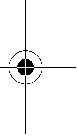 fPrah nekaterih materialov kot npr. svinčenega premaza,nekaterih vrst lesa, mineralov in kovin je lahko zdravju škodljiv. Dotik ali vdihavanje tega prahu lahko povzroči alergične reakcije in/ali obolenja dihal uporabnika ali oseb, ki se nahajajo vbližini.Določene vrste prahu kot npr. prah hrastovine ali bukovja veljajo kot kancerogene, še posebej v povezavi z dodatnimi snovmi za obdelavo lesa (kromat, zaščitno sredstvo za les). Material z vsebnostjo azbesta smejo obdelovati le strokovnjaki.– Po možnosti uporabljajte sesalnik prahu, ki je primeren gledena vrsto materiala.– Poskrbite za dobro zračenje delovnega mesta.– Priporočamo, da nosite zaščitno masko za prah s filtrirnim razredom P2.Upoštevajte veljavne nacionalne predpise za obdelovalne materiale.fPreprečite nabiranje prahu na delovnem mestu. Prah se lahko hitro vname.Montiranje odsesovalnega adapterja (glejteslikoB)Nataknite odsesovalni adapter 23 na odprtino za izmet ostružkov 14 in poskrbite, da bo zaskočil. Na odsesovalni adapter23lahko priključite odsesovalno cev spremerom 35mm.fMontaža odsesovalnega adapterja brez priključenega tujega sesalnika ni dovoljena. Odsesovalni kanal se lahko zamaši.fNa odsesovalni adapter ni dovoljeno priključiti vrečko za prah.Odsesovalni sistem se lahko zamaši.Zaradi zagotovitve optimalnega odsesavanja je potrebno redno čiščenje odsesovalnega adapterja 23.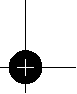 Bosch Power Tools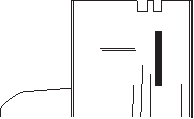 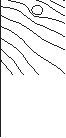 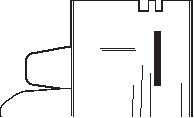 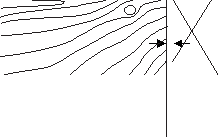 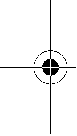 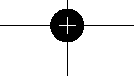 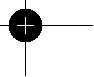 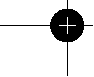 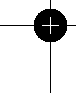 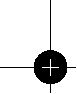 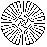 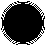 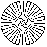 OBJ_BUCH-813-003.book Page 153 Friday, November 4, 2011 7:23 AM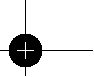 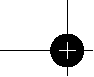 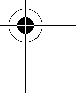 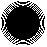 Odsesavanje s tujim sesalnikomPriključite odsesovalno cev na sesalnik za prah (pribor). Pregled priključitevna različne sesalnike se nahaja na koncu navodil.Električno orodje lahko priključite direktno na vtičnico večnamenskega sesalnika Bosch z napravo za daljinski vklop. Sesalnik se vključi samodejno, hkrati z vklopom električnega orodja.Odsesovalnik za prah mora ustrezati obdelovancu, ki ga boste brusili.Za odsesovanje izredno zdravju nevarnih, kancerogenih ali suhih vrst prahuuporabljajte specialni sesalnik za prah.DelovanjeVrste delovanjafPred začetkom kakršnihkoli delnaelektričnem orodju izvlecite omrežni vtikač iz vtičnice.Nastavitev globine reza (glejteslikoC)fGlobino rezanja prilagodite debelini obdelovanca.Podobdelovancem se lahko vidi manj kot ena širina zoba žaginega lista.Popustite napenjalo 24. Za manjšo globino reza potegnite žago stran od osnovne plošče12, za večjo globino reza pa porinite žago bliže k osnovni plošči 12.Na skali globine rezov nastavite želeno mero. Ponovno trdno zategnite napenjalo 24.Če po sprostitvi napenjala 24 ne morete v celoti nastaviti globine reza, potegnite potegnite napenjalo 24 vstran od žage inga obrnite navzdol. Nato spustite napenjalo 24. Po potrebi ponavljajte postopek tako dolgo, da je moč nastaviti željeno globino reza.Če po zategnitvi napenjala 24 ne boste uspelizadostno fiksirati globino reza, potegnite napenjalo 24 vstran od žage in ga obrnite navzgor.Nato spustite napenjalo 24. Po potrebi ponavljajte postopek tako dolgo, da lahko fiksirate globino reza.Nastavitev jeralnega kotaOdvijte krilna vijaka 6 in 26. Žago zasukajte vstran. Na skali 5 nastavite želeno mero. Ponovno trdno privijte krilna vijaka 6 in26.Opozorilo:Pri jeralnih rezih je globina reza manjša od vrednosti, prikazani na skali globine reza 25.Oznake rezovBosch Power ToolsSlovensko | 153Oznaka reza 0° (9) kaže položaj žaginega lista pri pravokotnem rezu. Oznaka reza 45° (8) kaže položaj žaginega lista pri rezu pod kotom 45°.Za izdelavo reza točno po meri postavite krožno žago na obdelovanec, kot je prikazano na sliki. Najbolje, da opravite poskusni rez.ZagonfUpoštevajte omrežno napetost! Napetost vira električne energije se mora ujemati s podatki na tipski ploščici električnega orodja. Orodje, ki je označeno z 230V, lahko priključite tudi na napetost 220V.Vklop/izklopZavklop električnega orodja pritisnite najprej protivklopno zaporo2nato pritisnite vklopno/izklopno stikalo 1 in ga držite pritisnjenega.Zaizklop električnega orodja vklopno/izklopno stikalo1 spustite.Opozorilo:Iz varnostnih razlogov aretiranje vklopno/ izklopnega stikala 1ni možno, ampak mora biti le-to med delovanjem žage stalno pritisnjeno.Navodila za deloZavarujte žagine liste pred sunki in udarci.Enakomerno in z rahlim potiskom premikajte električno orodje v smeri reza. Premočan potisk bistveno skrajša življenjsko dobo vsadnih orodij in lahko poškoduje električno orodje.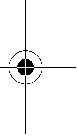 Zmogljivost žaganja in kakovost reza sta v največji meri odvisna od stanja žaginega lista in od oblike njegovih zob. Zato uporabljajte samo ostre žagine liste, ki so primerni za obdelovanec, ki ga boste žagali.Žaganje lesaPravilna izbira žaginega lista je odvisna od vrste lesa, kakovosti lesainod tega, ali bo potrebno vzdolžno ali prečno žaganje.Pri vzdolžnih rezih smrekovine nastajajo dolgi, spiralasti ostružki.Prah bukovja in hrastovine je posebejškodljiv zdravju, zatorej delajte vedno le z odsesavanjem prahu.Žaganje z vzporednim prislonom (glejteslikoD)Vzporedni prislon 10 omogoča natančne reze ob robovih obdelovancev oziroma žaganje enako širokih trakov.Odvijte krilni vijak 7in potisnite skalo vzporednega prislona 10 skozi vodilo v osnovni plošči 12. Na skali nastavite želeno širino reza na ustrezni oznaki reza 9 oziroma8, glejte odstavek„Oznake rezov“. Ponovno trdno privijte krilni vijak 7.Žaganje s pomožnim prislonom (glejteslikoE)Za žaganje velikih obdelovancev ali za žaganje ravnih robov lahko kot pomožni prislon na obdelovanec pritrdite desko ali letev in krožno žago nato z osnovno ploščo pomikate ob pomožnem prislonu.1 619 P09 868 |(4.11.11)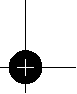 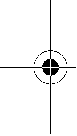 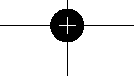 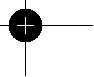 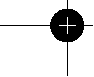 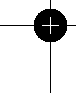 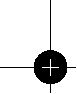 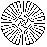 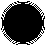 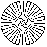 OBJ_BUCH-813-003.book Page 154 Friday, November 4, 2011 7:23 AM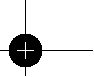 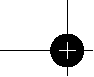 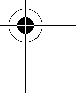 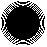 154 | HrvatskiVzdrževanje in servisiranjeVzdrževanje in čiščenjefPred začetkom kakršnihkoli delnaelektričnem orodju izvlecite omrežni vtikač iz vtičnice.fElektričnoorodje in prezračevalne reže naj bodo vedno čisti, kar bo zagotovilo dobroin varno delo.Premični zaščitni pokrov se mora prosto premikati in se samodejno zapirati. Področjeokrog premičnega zaščitnega pokrova naj bo zato vedno čisto. Odstranite prah in ostružke s stisnjenim zrakom ali s čopičem.Žagine liste brez zaščitnega sloja lahko zavarujete predrjo s tankim slojem nekislinskega olja. Pred žaganjem olje odstranite, sicer bodo na lesu ostali mastni madeži.Ostanke smole ali lepila na žaginem listu slabo vplivajo na kakovost reza. Žagin list zato očistite takoj po uporabi.Da bi se izognili ogrožanju varnosti v primeru, da morate nadomestiti priključni kabel, mora to storiti servis podjetja Bosch alipooblaščen servis za električna orodja Bosch.Če bi kljub skrbnima postopkoma izdelave in preizkušanja prišlo do izpada delovanja električnega orodja, naj popravilo opravi servisna delavnica, pooblaščena za popravila Boschevih električnih orodij.V primeru dodatnih vprašanjin pri naročanju nadomestnih delov brezpogojno navedite 10-mestno številko artikla, ki je navedena na tipskiploščici naprave.Servis in svetovanjeServis vam bo dal odgovore na vaša vprašanja glede popravila in vzdrževanja izdelka ter nadomestnih delov. Prikaze razstavljenega stanja in informacije glede nadomestnih delov se nahajajo tudi na internetnem naslovu:www.bosch-pt.comSkupina svetovalcev podjetja Bosch vam bo z veseljem na voljo pri vprašanjih glede nakupa, uporabe in nastavitve izdelka in pribora.SlovenskoTop Service d.o.o. Celovška 172 1000 LjubljanaTel.: +386 (01) 5194 225 Tel.: +386 (01) 5194 205 Fax: +386 (01) 5193 407OdlaganjeElektrično orodje, pribor inembalažo je treba dostaviti v okolju prijazno ponovno predelavo.Električnih orodij ne vrzite med gospodinjske odpadke! Samo za državeEU:V skladu z Direktivo 2002/96/ES Evropskega Parlamenta in Sveta o odpadni električni in elektronski opremi (OEEO) in njeni uresničitvi v nacionalnem pravu se morajo električna orodja, ki niso več v uporabi, ločeno zbirati ter okolju prijazno reciklirati.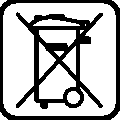 Pridržujemo si pravico do sprememb.1619 P09868 | (4.11.11)HrvatskiUpute zasigurnostOpće upute za sigurnost za električne alateTreba pročitati sve napomene o sigurnosti i upute.Ako se ne bi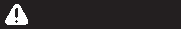 poštivale napomene o sigurnosti i upute to bi moglo uzrokovati strujniudar, požar i/ili teške ozljede.Sačuvajte sve napomene o sigurnosti i upute za buduću primjenu.U daljnjem tekstu korišten pojam„Električni alat“ odnosi sena električne alate s priključkom naelektričnu mrežu (s mrežnim kabelom) i na električne alate s napajanjem iz aku baterije (bez mrežnog kabela).Sigurnost na radnom mjestufOdržavajte vaše radno mjesto čistim i dobroosvijetljenim.Nered ili neosvijetljeno radno mjesto mogu uzrokovati nezgode.fNe radite s električnim alatom u okolini ugroženoj eksplozijom, u kojoj se nalaze zapaljive tekućine, plinovi ili prašina.Električni alati proizvode iskre koje mogu zapaliti prašinu ili pare.fTijekom uporabe električnog alata djecu i ostale osobe držite dalje od mjesta rada.Uslučaju skretanja pozornosti mogli bi izgubitikontrolu nad uređajem.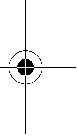 Električna sigurnostfPriključni utikač električnog alata mora odgovaratiutičnici. Na utikaču se ni na koji način ne smiju izvoditi izmjene. Ne koristite adapterski utikač zajedno sa zaštitno uzemljenim električnim alatom. Utikač na kojem nisu vršene izmjene i odgovarajuća utičnica smanjuju opasnost od strujnogudara.fIzbjegavajte dodir tijela s uzemljenim površinama, kao što su cijevi, radijatori, štednjaci i hladnjaci.Postoji povećana opasnost od električnog udara ako bi vaše tijelo bilo uzemljeno.fUređaj držite dalje od kiše ili vlage. Prodiranje vode u električni alat povećava opasnost od strujnog udara.fNe zloupotrebljavajte priključni kabel za nošenje, vješanje električnog alata ili za izvlačenje utikača iz mrežne utičnice. Priključni kabel držite dalje od izvora topline, ulja, oštrih rubova ilipomičnih dijelova uređaja.Oštećen ili usukan priključni kabel povećava opasnost od strujnog udara.fAko sa električnim alatom radite na otvorenom, koristite samoprodužni kabel koji je prikladan za uporabu na otvorenom. Primjena produžnog kabela prikladnog za rad na otvorenom smanjuje opasnost od strujnog udara.fAko se ne može izbjeći uporaba električnog alata u vlažnoj okolini, koristite zaštitnu sklopku struje kvara. Primjenom zaštitne sklopke struje kvara izbjegava se opasnost od električnog udara.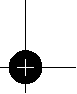 Bosch Power Tools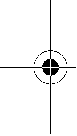 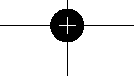 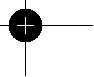 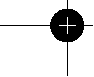 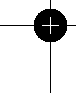 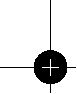 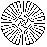 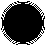 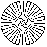 OBJ_BUCH-813-003.book Page 155 Friday, November 4, 2011 7:23 AM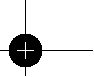 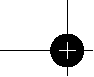 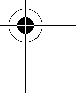 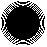 Sigurnost ljudifBuditepažljivi,pazite što činite i postupajte opreznokod rada s električnim alatom. Ne koristite električni alatako ste umorni ili pod utjecajem droga, alkohola ili lijekova. Trenutak nepažnje kod uporabe električnog alata može uzrokovati teške ozljede.fNosite osobnu zaštitnu opremu i uvijek nosite zaštitne naočale. Nošenje osobne zaštitne opreme, kao što je maska za prašinu, sigurnosna obuća koja ne kliže,zaštitna kaciga ili štitnik za sluh, ovisno od vrste i primjene električnog alata, smanjuje opasnost od ozljeda.fIzbjegavajte nehotično puštanje u rad. Prije nego što ćete utaknuti utikač u utičnicu i/ili staviti aku-bateriju, provjerite je li električni alat isključen. Ako kod nošenja električnog alata imate prst na prekidaču ili se uključen uređaj priključi na električno napajanje, to može dovesti do nezgoda.fPrije uključivanja električnog alata uklonite alate za podešavanje ili vijčani ključ. Alat ili ključ kojise nalazi u rotirajućem dijelu uređaja može dovesti do nezgoda.fIzbjegavajte neuobičajene položaje tijela. Zauzmite siguran i stabilan položaj tijela i u svakom trenutku održavajte ravnotežu. Nataj način možete električni alat bolje kontrolirati u neočekivanim situacijama.fNosite prikladnu odjeću. Ne nosite širokuodjeću ili nakit. Kosu, odjeću i rukavice držite dalje od pomičnih dijelova. Nepričvršćenu odjeću, dugukosu ili nakit mogu zahvatiti pomični dijelovi.fAko se mogumontiratinaprave zausisavanje i hvatanje prašine, provjerite da li su iste priključene i da li se mogu ispravno koristiti.Primjena naprave za usisavanje može smanjitiugroženost od prašine.Brižljiva uporaba i ophođenje s električnim alatima fNe preopterećujte uređaj. Za vaš rad koristite za topredviđen električni alat. Sodgovarajućim električnim alatom radit ćete bolje isigurnije u navedenom području učinka.fNe koristite električni alat čiji je prekidač neispravan. Električni alat koji se više ne može uključivati i isključivati opasan je i mora se popraviti.fIzvucite utikač iz mrežne utičnice i/ili izvadite aku-bateriju prije podešavanja uređaja,zamjene pribora ili odlaganja uređaja. Ovim mjerama opreza izbjeći će se nehotično pokretanje električnog alata.fElektrični alat koji ne koristite spremite izvan dosega djece. Ne dopustite rad suređajem osobama koje nisu s njim upoznate ili koje nisupročitale ove upute. Električni alati su opasni ako s njima rade neiskusne osobe.fOdržavajte električni alat s pažnjom. Kontrolirajte da li pomični dijelovi uređaja besprijekorno rade i da nisu zaglavljeni, dali su dijelovi polomljeni ili tako oštećeni da se ne može osigurati funkcija električnog alata. Prije primjeneove oštećene dijelove treba popraviti. Mnoge nezgode imaju svoj uzrok u slabo održavanim električnim alatima.fRezne alate održavajte oštrim i čistim. Pažljivo održavani rezni alati s oštrim oštricama manje će se zaglaviti i lakše se s njima radi.Bosch Power ToolsHrvatski | 155fElektrični alat, pribor, radne alate, itd. koristite prema ovim uputama i na način kako je to propisano za poseban tip uređaja. Kod toga uzmite u obzir radne uvjete i izvođene radove. Uporaba električnih alata za druge primjene nego što je to predviđeno, može dovesti do opasnih situacija.ServisiranjefPopravak vašeg električnog alata prepustite samokvalificiranom stručnom osoblju ovlaštenog servisa i samo s originalnim rezervnim dijelovima. Na taj će se način osigurati da ostane sačuvana sigurnost uređaja.Upute za sigurnost za kružne pilePostupak piljenjafOPASNOST: Rukamane zalazite u područje rezanja i dolista pile. Drugom rukom držite dodatnu ručku ili kućište motora. Ako obim rukama držite za pilu tada vas ne može ozlijediti list pile.fNe stavljajte prste ispod izratka.Ispod izratka štitnik ih ne može zaštititi od lista pile.fPrilagodite dubinu rezanja debljini izratka.Ispod izratka treba biti vidljiva manje od jedna puna visina zupca.fPiljeni izradaknikada ne držite u rukama ili preko nogu. Izradak se mora nalaziti na stabilnoj podlozi. Važno je da izradak bude dobro pričvršćen kako bi se na minimum smanjila opasnost od dodira s tijelom, uklještenja lista pile ili gubitka kontrole nad kružnom pilom.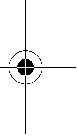 fAko izvodite radove kod kojih bi radni alat mogao zahvatiti skrivene električne vodove ili vlastiti priključni kabel, električni alat držite samo za izolirane ručke.Kontakt sa električnim vodom pod naponom, stavlja pod napon imetalne dijelove električnog alata i dovodi do električnog udara.fKod uzdužnog rezanja koristite uvijek graničnik ili ravnu vodilicu ruba. Time se poboljšava točnost rezanja i smanjuje mogućnost uklještenja lista pile.fKoristite uvijek listove pile odgovarajuće veličine i odgovarajućeg steznog provrta(npr. zvjezdastog ili okruglog).Listovi pile koji ne odgovaraju montažnim dijelovima pile, okretat će se ekscentrično i dovesti do gubitka kontrole nad pilom.fNe koristite nikada oštećene ili pogrešne podložne pločice ilivijke lista pile.Podložne pločicei vijci lista pile specijalno su konstruirani za vašu pilu, za postizanje optimalnog učinka i radne sigurnosti.fPovratni udar – Uzroci i odgovarajuće upute za sigurnost– Povratni udar jeiznenadnareakcija zbog listapile koji se je zaglavio, ukliještio ili je bio pogrešno usmjeren, što rezultira time daćese pila nekontrolirana izdići i iz izratkai pomaknuti u smjeru osobe koja radi s električnim alatom; – Ako bi se list pile zaglavio ili ukliještio u zatvarajućem klinu raspora, on će se blokirati i pod djelovanjem sile motora pila će se odbaciti prema natrag u smjeru osobe koja s njom radi;1 619 P09 868 |(4.11.11)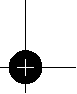 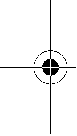 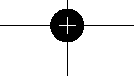 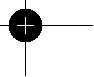 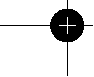 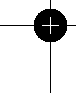 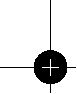 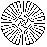 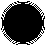 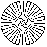 OBJ_BUCH-813-003.book Page 156 Friday, November 4, 2011 7:23 AM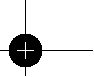 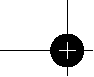 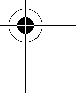 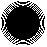 156 | Hrvatski– Ako bi se list pile usukao u rezu piljenja ili ako bi bio pogrešno usmjeren, zubi stražnjeg ruba lista pile mogli bi zahvatiti u površinu izratka, zbog čega će se list pile izbaciti izklina raspora, a pilaće seodbaciti prema natrag u smjeru osobe koja s njom radi.Povratni udar je rezultat pogrešne ili neispravne uporabe pile. On se može spriječiti prikladnim mjerama opreza, kao što je opisano u daljnjem tekstu.fDržite pilu čvrsto s obje ruke i postavite vaše ruke u položaj u kojemse mogu podnijeti sile povratnog udara. Postavite se uvijek bočno uz list pile, a nikada tako da list bile bude u liniji s vašim tijelom. Kod povratnog udara, kružna pila bi mogla odskočiti natrag, a osobakoja radi s kružnom pilu, aosoba koja radi s kružnom pilom ne bi mogla savladatisile povratnog udara,akose ne bi poduzele prikladne mjere.fAko bi se list pile ukliještio ili biprekinuli rad, isključite pilu i držite je mirnou izratku sve dok se list pile potpuno ne zaustavi. Nikada ne pokušavajte pilu vaditi iz izratka ili je potezati prema natrag prema natrag, sve dok se list pile okreće, jer inače može doći do povratnog udara.Pronađite uzrok uklještenja pile i otklonite ga prikladnim mjerama.fAko pilu koja se je zaglavila u izratku želite ponovno pokrenuti, centrirajte listpile u rasporu piljenja i provjerite da zubi pile nisu zahvatili u izradak. Ako bi se list pile ukliještio, on bi se mogao izvući iz izratka ili uzrokovati povratni udar, kada se pila ponovno pokrene.fVelike ploče poduprite, kakobi se izbjegla opasnost od povratnog udara zboguklještenja listapile. Velike ploče se mogu saviti pod djelovanjem vlastite težine. Ploče se moraju osloniti na obje strane, kako blizu raspora piljenja, tako i na rubu.fNe koristitetupe ili oštećene listovepile.Listovi pile s tupim ili pogrešno usmjerenim zubima, zbog suviše uskog raspora piljenjauzrokuju povećano trenje, uklještenje lista pile i povratni udar.fPrije piljenja fiksirajte podešavanja dubine rezanja i kuta rezanja. Ako bi se tijekom piljenja promijenila podešavanja, list pile bi se mogao ukliještiti i dovesti do povratnog udara.fBuditeposebno oprezni kod piljenja u postojeće zidove ili na nekim drugim nevidljivim mjestima.Zarezani list pile mogao bi se kod piljenja blokirati na skrivenim predmetima i prouzročiti povratni udar.Funkcija donjeg štitnikafPrije svake uporabe provjerite da li donji štitnikbesprijekorno zatvara. Ne koristite pilu ako donji štitnik nije slobodno pomičan i ako se odmah ne zatvara. Nikada ne ukliještite niti učvrstite donji štitnik u otvorenom položaju. Ako bi pila nehotično pala napod, donji štitnik bi se mogao savinuti. Otvorite štitnik poteznompolugom u natrag i provjerite da je slobodno pomičan i da kod svih kutovai dubina rezanja ne dodiruje list pile niti ostale dijelove.1619 P09868 | (4.11.11)fProvjerite djelovanje opruge za donji štitnik. Ako štitnik i opruga ne djeluju besprijekorno, uređaj treba popraviti prije uporabe. Oštećeni dijelovi, ljepljive naslage ili nakupine strugotine moglibi dovesti do usporenog kretanja donjeg štitnika.fRukom otvorite donji štitnik samo kod posebnih rezova, kao što je„zarezivanje i kutno rezanje“. Otvorite donji štitnik polugom za povlačenje prema natrag i oslobodite ga čim list pile zarežeu izradak. Kod svih ostalih radova piljenja, donji štitnik mora automatski raditi.fPilu ne odlažite na radni stolili pod, ako donji štitnik ne pokriva list pile. Nezaštićeni list pile koji se zaustavlja pod inercijom, mogao bi pilu pomaknuti suprotno smjeru rezanja i zarezati sve što muse nađe na putu. Kod toga pazite na vrijeme zaustavljanja lista pile pod djelovanjem inercije.Dodatne upute upozorenjafNe zahvaćajte rukama u izbacivač strugotine. Mogli bi se ozlijediti na rotirajućim dijelovima.fNe radite sa pilom iznad glave.U tom položajunećete imati dovoljnu kontrolu nad električnim alatom.fPrimijenite prikladan uređaj za traženje kako bi se pronašli skriveni opskrbni vodovi ili zatražite pomoć lokalnog distributera. Kontakt s električnim vodovima može dovesti do požara i električnog udara. Oštećenje plinske cijevi može dovesti do eksplozije. Probijanje vodovodne cijevi uzrokuje materijalne štete ili može prou-zročiti električni udar.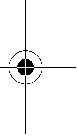 fNe radite sa uređajem kao stacionarnim strojem. On nije predviđen za stacionarni rad.fNe koristite listove pile od nehrđajućeg čelika. Takvi listovi pile bi mogli puknuti.fNe pilite željezne metale. Užarena strugotina mogla bi zapaliti usisavač prašine.fElektrični alat kod rada držite čvrsto s obje ruke i zauzmite siguran i stabilan položaj tijela.Električni alat će se sigurno voditi s dvije ruke.fOsigurajte izradak.Izradak stegnut pomoćustezne naprave ili škripca sigurnije će se držati nego s vašom rukom.fPrije njegovog odlaganja pričekajte da se električni alat zaustavi do stanja mirovanja. Električnialat se može zaglaviti, što može dovesti gubitka kontrole nad električnim alatom.Opis proizvoda i radovaTreba pročitati sve napomene o sigurnosti i upute.Ako se ne bi poštivale napomene o sigurnosti i upute to bi moglo uzrokovati strujni udar, požar i/ili teške ozljede.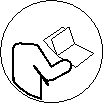 Molimootvorite preklopnu stranicu sa prikazom uređaja i držite ovu stranicu otvorenom dok čitate upute za uporabu.Bosch Power Tools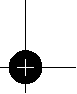 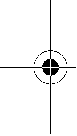 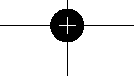 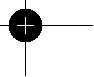 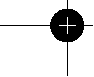 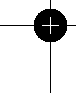 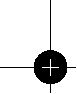 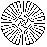 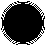 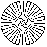 OBJ_BUCH-813-003.book Page 157 Friday, November 4, 2011 7:23 AM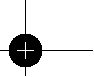 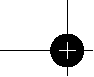 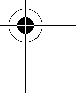 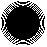 Uporaba za određenu namjenuElektrični alat je uz uvjet čvrstog nalijeganja predviđen za uzdužno i poprečno rezanjedrva sa ravnim i kosim rezovima. Sa odgovarajućim listovima pile mogu se rezati i tankostijeni neželjezni metali, npr. profili.Obrada željeznih metala nije dopuštena.Prikazani dijelovi uređajaNumeriranje prikazanih dijelova odnosise na prikaz električnog alata na stranici sa slikama.1 Prekidač za uključivanje/isključivanje2 Zapor uključivanja za prekidač za uključivanje/ isključivanje3 Dodatna ručka (izolirana površina zahvata) 4 Tipka za utvrđivanje vretena5 Skala kuta kosog rezanja6 Leptirasti vijak za prethodno biranje kuta kosog rezanja 7 Leptirasti vijak za graničnik paralelnosti8 Oznaka rezanja pod 45° 9 Oznaka rezanja pod 0°10 Graničnik paralelnostiTehnički podaciHrvatski | 15711 Njišući štitnik 12 Temeljna ploča13 Ručica za namještanje njišućeg štitnika 14 Izbacivač strugotine15 Štitnik16 Ručka (izolirana površina zahvata) 17 Inbus ključ18 Steznivijak sa podložnom pločicom 19 Stezna prirubnica20 List kružne pile*21 Prihvatna prirubnica 22 Vreteno pile23 Usisni adapter*24 Stezna poluga za prethodno biranje dubine rezanja 25 Skala za namještanje dubine rezanja26 Leptirasti vijak za prethodno biranje kuta kosog rezanja 27 Par vijčanih stega***Prikazan ili opisan pribor ne pripada standardnom opsegu isporuke. Potpuni pribor možete naći u našem programupribora.**dostupno u trgovačkoj mreži (nije sadržano u opsegu isporuke)Ručna kružna pilaKataloški br.Nazivna primljena snagaBroj okretaja pri praznom hoduMax. dubina rezanja– kod kuta kosog rezanja 0° – kod kuta kosog rezanja 45°Uglavljivanje vretena Dimenzije temeljne ploče Max. promjer lista pile Min. promjer lista pile Max. debljina lista pile Stezni provrtTežina odgovara EPTA-Procedure 01/2003GKS 190 Professional3 601 F23 0.0 W	1400min-1	5500mm                               70 mm                               50z mm	302 x 140 mm                             190 mm                             184 mm                              2,0 mm                               30kg	4,2GKS 190 Professional3 601 F23 0.1 1400 5500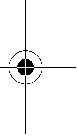 67 49z 302 x 140184 184 2,5 164,2Klasa zaštite	/ II	/ II Podaci vrijede za nazivni napon [U] od 230V. U slučaju odstupanja napona i u izvedbama specifičnim zadotičnu zemlju, ovi podaci mogu varirati.Molimo pridržavajtese kataloškogbroja satipske pločice vašeg električnog alata. Trgovačke oznake pojedinih električnih alata mogu varirati.Informacije o buci i vibracijamaIzmjerene vrijednosti za buku određene su premaEN60745.Pragbuke uređaja vrednovan s A iznosi obično: prag zvučnog tlaka 96dB(A); prag učinka buke 107dB(A). Nesigurnost K=3dB.Nosite štitnike za sluh!Ukupne vrijednosti vibracija ah (vektorskizbor u tri smjera) i nesigurnost K određeni su prema EN60745:ah<2,5m/s2, K=1,5m/s2.Prag vibracija naveden u ovim uputama izmjeren je postupkom mjerenja propisanom u EN60745 i može se primijeniti zaBosch Power Toolsmeđusobnu usporedbu električnihalata.Prikladan je i za privremenuprocjenu opterećenja od vibracija. Navedeni prag vibracija predstavlja glavne primjeneelektričnog alata. Ako se ustvari električni alat koristi za druge primjene sa radnim alatima koji odstupaju od navedenih ili se nedovoljno održavaju, prag vibracija može odstupati. Na taj senačin može osjetno povećati opterećenje od vibracija tijekom čitavog vremenskog perioda rada.Za točnu procjenu opterećenja od vibracija trebaju se uzeti u obzir i vremena u kojima je uređaj isključen, ili doduše radi ali stvarno nije u primjeni. Na taj se način možeosjetno smanjiti opterećenje od vibracija tijekom čitavog vremenskogperioda rada.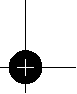 1 619 P09 868 |(4.11.11)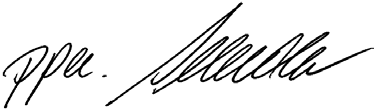 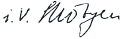 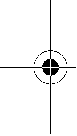 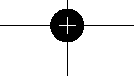 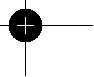 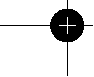 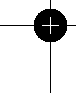 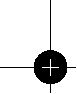 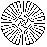 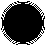 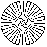 OBJ_BUCH-813-003.book Page 158 Friday, November 4, 2011 7:23 AM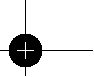 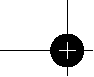 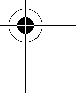 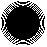 158 | HrvatskiPrije djelovanja vibracija utvrdite dodatne mjere sigurnosti za zaštitu korisnika, kao npr.: održavanje električnog alata i radnih alata, kao i organiziranje radnih operacija.Izjava o usklađenostiIzjavljujemo uz punuodgovornost da je ovaj proizvod opisan u „Tehnički podaci“ usklađen sa slijedećim normama ili normativnim dokumentima: EN60745, prema odredbama smjernica 2011/65/EU, 2004/108/EZ, 2006/42/EZ.Tehnička dokumentacija (2006/42/EZ) može se dobiti kod: Robert Bosch GmbH, PT/ETM9,D-70745 Leinfelden-EchterdingenDr. Egbert Schneider	Dr. Eckerhard Strötgen Senior Vice President	Engineering Director Engineering	PT/ESIRobert Bosch GmbH, Power Tools Division D-70745 Leinfelden-Echterdingen 14.10.2011MontažaUgradnja/zamjena lista kružne pilefPrije svih radova na električnom alatu izvucite mrežni utikač iz utičnice.fKod montaže lista pile treba koristitizaštitne rukavice. Kod dodirivanja lista pile postoji opasnost od ozljeda.fKoristite samo listove pile koji odgovaraju karakterističnim podacima iz ovih uputa za uporabu.fKao radni alat ni u kojemslučaju ne koristite brusne ploče.Biranje lista pilePregled preporučenih listova pile možete naći na kraju ovih uputa.Demontaža lista pile (vidjetislikuA)Kodzamjene reznog alatanajbolje jedaelektrični alat odložite na čeonu stranu kućišta motora.– Pritisnite tipku zauglavljivanje vretena 4 i držite je pritisnutom.fPritisnite tipku za uglavljivanje vretena 4 samo dok miruje vreteno za piljenje. Električni alat bi se inače mogao oštetiti.– Odvijte sa inbus ključem 17 stezni vijak 18 u smjeru okretanja n.– Zakrenite njišući štitnik 11 prema natrag i čvrsto ga držite. – Skinite steznu prirubnicu 19 i list pile 20 sa vretena zapiljenje22.Montaža lista pile (vidjetislikuA)Kodzamjene reznog alatanajbolje jedaelektrični alat odložite na čeonu stranu kućišta motora.– Očistite list pile20 i sve stezne dijelove koji se montiraju. – Zakrenite njišući štitnik 11 prema natrag i čvrsto ga držite.1619 P09868 | (4.11.11)– Stavite list pile 20 na prihvatnu prirubnicu 21. Mora se podudarati smjer rezanja zubaca (smjer strelice na listu pile) i strelica smjera rotacije na štitniku15.– Postavite steznu prirubnicu19 i uvijte stezni vijak 18 u smjeru okretanjao. Pazite na pravilan položaj ugradnje prihvatne prirubnice 21 i stezne prirubnice19.– Pritisnite tipku za uglavljivanje vretena 4 i držite je pritisnutom.– Stegnite sa inbus ključem 17 steznu prirubnicu18 u smjeru okretanjao. Momentstezanja treba iznositi 6–9Nm što odgovara ručnom dotezanju za¼ okretaja.Usisavanje prašine/strugotinafPrije svih radova na električnom alatu izvucite mrežni utikač iz utičnice.fPrašina od materijala kao što su premazi sa sadržajem olova, neke vrste drva, mineralnih materijala i metala, može biti štetna za zdravlje. Dodirivanje ili udisanje prašine može uzrokovati alergijske reakcije i/ili oboljenja dišnih putova korisnika električnog alata ili osoba koje se nalaze ublizini.Određena vrsta prašine, kao što je npr.prašina od hrastovine ili bukve smatra se kancerogenom, posebno u kombinaciji sa dodatnim tvarima za obradu drva (kromat, zaštitna sredstva za drvo). Materijal koji sadrži azbest smiju obrađivati samo stručne osobe.– Po mogućnosti koristite usisavanje prašine prikladno za materijal.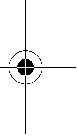 – Osigurajte dobru ventilaciju radnog mjesta.– Preporučuje se uporaba zaštitne maske sa filterom klase P2.Pridržavajte se važećih propisa za obrađivane materijale. fIzbjegavajte nakupljanje prašine na radnom mjestu.Prašina se može lako zapaliti.Montaža adaptera usisavanja (vidjetislikuB)Nataknite adapter usisavanja23 na izbacivač strugotine14, sve dok ne uskoči. Na adapter usisavanja23 može se priključiti usisno crijevo promjera 35mm.fAdapter usisavanja ne smije se montirati bez priključenog vanjskogusisavanja. Inače bi se mogao začepiti usisni kanal.fNa adapter usisavanja se ne smije priključiti vrećica za prašinu. Inače bi se mogao začepiti usisni sustav.Za osiguranje optimalnog usisavanja, adapter usisavanja23 se mora redovito čistiti.Vanjsko usisavanjeSpojite usisno crijevo sa usisavačem prašine (pribor). Pregled priključaka na različite usisavače možetenaći na kraju ovih uputa.Električni alat može se izravno priključiti na utičnicu Bosch univerzalnog usisavača sa napravom za daljinsko pokretanje. On se automatski starta kod uključivanja električnog alata.Usisavač mora biti prikladan za obrađivani materijal.Kod usisavanja suhe prašine ili prašine koja je posebno opasna za zdravlje, treba koristiti specijalni usisavač.Bosch Power Tools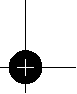 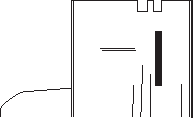 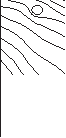 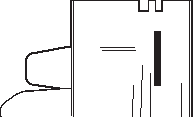 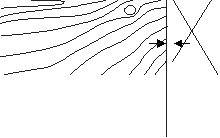 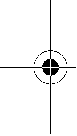 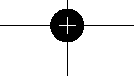 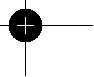 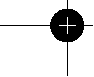 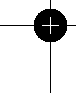 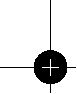 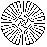 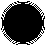 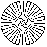 OBJ_BUCH-813-003.book Page 159 Friday, November 4, 2011 7:23 AM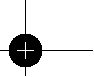 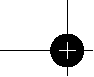 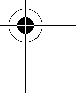 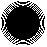 RadNačini radafPrije svih radova na električnom alatu izvucite mrežni utikač iz utičnice.Namještanje dubine rezanja (vidjetislikuC) fPrilagodite dubinu rezanja debljini izratka.Ispod izratkatreba biti vidljiva manje od jedna puna visina zupca.Otpustite steznu polugu 24. Za manje dubine rezanja povlačite pilu daljeod temeljne ploče 12, a za veće dubine rezanja pritišćite pilu prematemljenoj ploči 12. Namjestite željenu mjeru na skali dubine rezanja. Ponovno stegnite steznu polugu24.Ako se nakon otpuštanja stezne poluge24 dubina rezanja ne može potpuno regulirati, odmaknite steznu polugu24 odpile i zakrenite je prema dolje. Ponovno otpustite steznupolugu 24. Ponovite ovaj postupak sve do podešavanja tražene dubine rezanja.Ako se nakon čvrstog stezanja stezne poluge24 dubina rezanja ne može dovoljno fiksirati, odmaknite steznu polugu 24 od pile i zakrenite jeprema gore. Ponovno otpustite steznu polugu 24.Ponovite ovaj postupak sve dok dubina rezanja ne bude fiksirana.Namještanje kuta kosog rezanjaOtpustite leptiraste vijke 6 i 26. Zakrenite pilu bočno. Namjestite željenu mjeru na skali 5. Ponovno stegnite leptiraste vijke 6 i 26.Napomena:Kod kosog rezanja je dubina rezanja manja od prikazane vrijednosti na skali dubine rezanja 25.Oznake rezanjaOznaka rezanja 0° (9) pokazuje položaj lista pile kod rezanja pod pravim kutom. Oznaka rezanja45° (8) pokazuje položaj lista pile kod 45°-reza.Za točno rezanje kružnu pilu postavite na izradak kako je prikazano. Najbolje je da provedete probni rez.Puštanje u radfPridržavajte se mrežnog napona! Napon izvora struje mora se podudarati s podacima na tipskoj pločici električnog alata. Električni alati označeni s 230V mogu raditi i na 220V.Uključivanje/isključivanjeZapuštanje u rad električnog alata pritisnitenajprije zapor uključivanja 2 i nakon toga pritisnite prekidač za uključivanje/isključivanje 1 i držite ga pritisnutog.Bosch Power ToolsHrvatski | 159Zaisključivanje električnog alata otpustite prekidač za uključivanje/isključivanje 1.Napomena: Iz razlogasigurnosti se prekidač za uključivanje/ isključivanje 1 ne može utvrditi, nego tijekom rada mora stalno ostati pritisnut.Upute za radZaštitite list pile od udara i udaraca.Električni alat vodite jednoličnim gibanjem i sa manjim posmakom u smjeru rezanja. Preveliki posmak znatno skraćuje vijek trajanja radnog alata i može oštetitielektrični alat.Učinak piljenja i kvaliteta reza uglavnom ovise od stanja i oblikazubacalistapile. Zbog togakoristite samo oštre listove pile i koji su prikladni za obrađivani materijal.Piljenje drvaPravilan izbor lista pile ravna se prema vrsti drva, kvaliteti drva i prema tome da li se radi o uzdužnom i poprečnom rezanju.Kod uzdužnog rezanja smreke nastaje dugačka strugotina spiralnog oblika.Prašina od bukve i hrasta posebno je štetna za zdravlje, te zbog toga radite samo sa usisavanjem prašine.Piljenje sa graničnikom paralelnosti (vidjetislikuD)Graničnik paralelnosti 10 omogućava točno rezanje uzduž ruba izratka, odnosno rezanje traka jednakih mjera.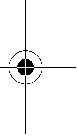 Otpustite leptirasti vijak 7 i pomaknite skalu graničnika paralelnosti10, vođenjem u temeljnoj ploči 12. Namjestite željenu širinu rezanja kao vrijednost skale, na odgovarajućim oznakama rezanja9 odnosno 8, vidjeti poglavlje„Oznake rezanja“. Ponovno stegnite leptirasti vijak7.Piljenje sa pomoćnim graničnikom (vidjetislikuE)Zaobraduvelikih izradaka ili za rezanje ravnih rubova, možete na izradak pričvrstiti dasku ili letvu kao pomoćni graničniki kružnu pilu voditi uzduž sa temeljnom pločomkao pomoćnim graničnikom.Održavanje i servisiranjeOdržavanje i čišćenjefPrije svih radova na električnom alatu izvucite mrežni utikač iz utičnice.fElektrični alat i otvore za hlađenje održavajte čistim kako bi se moglo dobro i sigurno raditi.Njišući štitnik mora se moći uvijek slobodno pomicati i sam zatvarati. Zbog toga područje oko njišućeg štitnika uvijek održavajte čistim. Prašinu i strugotinu od ispuhivanja treba uvijek očistiti komprimiranim zrakom ili kistom.Listovi pile koji nisu površinski zaštićeni mogu se zaštititi od korozije tankim slojem ulja bez kiseline. Prije piljenja ponovno odstranite ulje, jer će inače na drvu ostati mrlje.Smola ili ostaci ljepila na listupile štetno utječu na kvalitetu rezanja. Zbog toga list pile očistite odmah nakon uporabe.1 619 P09 868 |(4.11.11)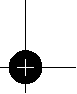 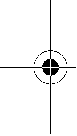 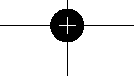 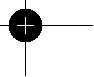 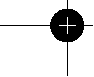 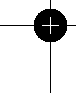 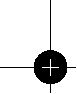 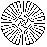 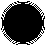 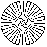 OBJ_BUCH-813-003.book Page 160 Friday, November 4, 2011 7:23 AM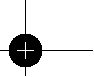 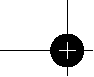 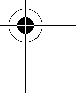 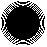 160 | EestiAko je potrebna zamjena priključnog kabela, tada je treba provesti u Bosch servisu ili u ovlaštenom servisu za Bosch električne alate, kako bi se izbjeglo ugrožavanje sigurnosti.Ako bi električni alat unatoč brižljivih postupaka izrade i ispitivanja ipak prestao raditi, popravak treba prepustiti ovlaštenom servisu za Bosch električne alate.Za slučaj povratnih upita ili naručivanja rezervnih dijelova, molimo vas neizostavno navedite 10-znamenkasti kataloški broj sa tipske pločice električnog alata.Servis za kupce i savjetovanje kupacaNašservis će odgovoriti na vaša pitanja o popravku i održavanju vašeg proizvoda, kao i o rezervnim dijelovima. Crteže u rastavljenom obliku i informacije o rezervnim dijelovima možete naći i na našoj adresi:www.bosch-pt.comTim Bosch savjetnika za kupce rado će odgovoriti na vaša pitanja o kupnji, primjeni i podešavanju proizvoda i pribora.HrvatskiRobert Bosch d.o.o Kneza Branimira 22 10040 ZagrebTel.: +385 (01) 295 80 51 Fax: +386 (01) 5193 407ZbrinjavanjeElektrični alat, pribor i ambalažu treba dovestina ekološki prihvatljivu ponovnu primjenu.Električne alate ne bacajte u kućni otpad! Samo za zemljeEU:Prema Europskim smjernicama 2002/96/EZ za električne i elektroničke stare uređaje, električni alati koji više nisu uporabivi moraju se odvojeno sakupitii dovesti na ekološki prihvatljivu ponovnu primjenu.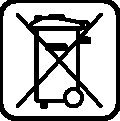 Zadržavamo pravo na promjene.EestiOhutusnõudedÜldised ohutusjuhisedKõik ohutusnõuded ja juhised tuleb läbi lugeda. Ohutusnõuete ja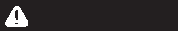 juhiste eiramise tagajärjeks võib olla elektrilöök, tulekahju ja/või rasked vigastused.Hoidke kõik ohutusnõudedja juhisededasiseks kasutamiseks hoolikalt alles.Allpool kasutatud mõiste „Elektriline tööriist“käib võrgutoitega (toitejuhtmega) elektriliste tööriistade ja akutoitega (ilma toitejuhtmeta) elektriliste tööriistade kohta.1619 P09868 | (4.11.11)OhutusnõudedtööpiirkonnasfTöökoht peab olema puhas ja hästi valgustatud.Töökohas valitsevsegadus ja hämarus võib põhjustada õnnetusi.fÄrge kasutage elektrilist tööriista plahvatusohtlikus keskkonnas, kus leidub tuleohtlikke vedelikke, gaase või tolmu. Elektrilistest tööriistadest lööb sädemeid, mis võivad tolmu või aurud süüdata.fElektrilise tööriista kasutamise ajal hoidke lapsed ja teisedisikud töökohast eema.Kui Teie tähelepanu kõrvale juhitakse, võib seade Teie kontrolli alt väljuda.ElektriohutusfElektrilise tööriista pistikpeab pistikupessa sobima.Pistikukallal ei tohi teha mingeid muudatusi. Ärge kasutage kaitsemaandusega elektriliste tööriistade puhul adapterpistikuid. Muutmata pistikud ja sobivad pistikupesad vähendavad elektrilöögi saamise riski.fVältige kehakontakti maandatud pindadega, nagu torud, radiaatorid, pliidid ja külmikud.Kui Teie keha on maandatud, on elektrilöögi oht suurem.fHoidke seadet vihma ja niiskuse eest. Kuielektrilisse tööriista on sattunud vett, on elektrilöögi oht suurem.fÄrge kasutagetoitejuhet otstarvetel, milleks see eioleette nähtud, näiteks elektrilise tööriista kandmiseks, ülesriputamiseks või pistiku pistikupesast väljatõmbamiseks. Hoidke toitejuhet kuumuse, õli, teravate servade ja seadme liikuvate osade eest. Kahjustatud või keerduläinud toitejuhtmed suurendavad elektrilöögi ohtu.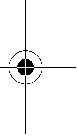 fKui töötate elektrilise tööriistaga vabas õhus, kasutage ainult selliseid pikendusjuhtmeid, mida on lubatud kasutada ka välistingimustes. Välistingimustes kasuta-miseks sobiva pikendusjuhtme kasutamine vähendab elektrilöögi ohtu.fKui elektrilise tööriista kasutamine niiskes keskkonnas on vältimatu, kasutage rikkevoolukaitselülitit. Rikkevoolukaitselüliti kasu-tamine vähendab elektrilöögi ohtu.Inimeste turvalisusfOlge tähelepanelik, jälgige, mida Te teete, ning toimigeelektrilise tööriistaga töötades kaalutletult. Ärge kasutage elektrilist tööriista, kui olete väsinud või uimastite, alkoholi või ravimite mõju all. Hetkeline tähelepanematus seadme kasutamisel võib põhjustada tõsiseid vigastusi.fKandke isikukaitsevahendeid ja alati kaitseprille. Isikukaitsevahendite,näiteks tolmumaski, libisemiskindlate turvajalatsite, kaitsekiivri või kuulmiskaitsevahendite kand-mine –sõltuvalt elektrilise tööriista tüübist jakasutusalast– vähendab vigastuste ohtu.fVältige seadme tahtmatut käivitamist. Enne pistiku ühendamist pistikupessa, aku ühendamist seadme külge, seadme ülestõstmist ja kandmist veenduge, et elektriline tööriist on välja lülitatud.Kui hoiate elektrilise tööriista kandmisel sõrme lülitil või ühendate vooluvõrku sisselülitatud seadme, võivad tagajärjeks olla õnnetused.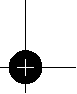 Bosch Power Tools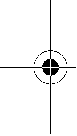 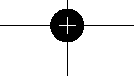 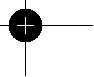 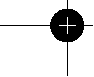 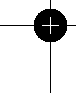 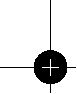 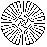 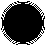 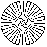 OBJ_BUCH-813-003.book Page 161 Friday, November 4, 2011 7:23 AM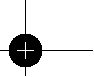 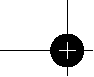 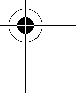 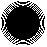 fEnne elektrilise tööriista sisselülitamist eemaldage selle küljest reguleerimis- ja mutrivõtmed. Seadme pöörleva osa küljes olevreguleerimis- või mutrivõti võib põhjustada vigastusi.fVältige ebatavalist kehaasendit. Võtke stabiilne tööasend ja hoidke kogu aeg tasakaalu.Nii saate elektrilist tööriista ootamatutes olukordades paremini kontrollida.fKandke sobivat rõivastust. Ärge kandke laiu riideid ega ehteid. Hoidke juuksed, rõivad ja kindad seadme liikuvatest osadest eemal. Lotendavad riided, ehted või pikad juuksed võivad sattuda seadme liikuvate osade vahele.fKui on võimalik paigaldada tolmueemaldus- ja tolmukogumisseadiseid, veenduge, etneed on seadmega ühendatud ja et neidkasutatakse õigesti. Tolmueemaldusseadise kasutamine vähendab tolmust põhjustatud ohte.Elektriliste tööriistade hoolikas käsitsemine ja kasutaminefÄrge koormake seadet üle. Kasutage töö tegemiseks selleks ettenähtud elektrilist tööriista. Sobiva elektrilise tööriistaga töötate ettenähtud jõudluspiirides efektiivsemalt ja ohutumalt.fÄrge kasutageelektrilist tööriista, mille lüliti on rikkis. Elektriline tööriist, mida ei ole enam võimalik lülitistsisse ja välja lülitada, on ohtlik ning tuleb parandada.fTõmmake pistik pistikupesast välja ja/või eemaldage seadmest akuenne seadme reguleerimist, tarvikute vahetamistja seadme ärapanekut. See ettevaatus-abinõu väldib elektrilise tööriista soovimatutkäivitamist.fKasutusvälisel ajal hoidke elektrilisi tööriistu lastele kättesaamatus kohas. Ärgelaske seadet kasutada isikutel, kesseadet ei tunne või pole siintoodud juhiseid lugenud. Asjatundmatute isikute käes on elektrilised tööriistad ohtlikud.fHoolitsege seadme eest korralikult. Kontrollige, kas seadme liikuvad osad töötavad veatult ega kiildu kiini. Veenduge, et seadme detailid ei ole murdunud või kahjustatud määral, mis mõjutab seadme töökindlust. Laske kahjustatud detailid enne seadme kasutamist parandada.Paljude õnnetuste põhjuseks on halvasti hooldatud elektrilised tööriistad.fHoidke lõiketarvikud teravad ja puhtad. Hoolikalt hooldatud, teravate lõikeservadega lõiketarvikud kiilduvad harvemini kinni ja neid on lihtsam juhtida.fKasutage elektrilist tööriista, lisavarustust, tarvikuid jne vastavalt siintoodud juhistele ning nii, nagu konkreetse seadmetüübi jaoks ette nähtud. Arvestage seejuures töötingimuste jateostatava töö iseloomuga. Elektriliste tööriistade nõuetevastane kasutamine võib põhjustada ohtlikke olukordi.TeenindusfLaske elektrilist tööriista parandada ainultkvalifitseeritud spetsialistidel, kes kasutavad originaalvaruosi. Nii tagate püsivalt seadme ohutu töö.Bosch Power ToolsEesti | 161Ohutusnõuded ketassaagide kasutamiselSaagiminefETTEVAATUST: Ärge viige oma käsi saagimispiirkondaja saeketta lähedusse. Hoidke teise käega lisakäepidemest või mootorikorpusest. Kui hoiate saagi mõlema käega, ei saa saeketas Teie käsi vigastada.fÄrge viige oma sõrmi tooriku alla. Kettakaitse ei saa Teid tooriku all saeketta eest kaitsta.fValige tooriku paksusele vastav lõikesügavus. Saeketas peaks tooriku alt nähtavale jääma vähem kui ühe hamba ulatuses.fÄrge hoidke saetavat toorikut kunagi käes ega põlve peal. Kinnitage toorikstabiilsele alusele. Tooriku kinnitamine on oluline, et viia kehaga kokkupuute, saeketta kinnikiildumise ja seadme üle kontrolli kaotuse oht miinimumini.fKui esineb oht, et seade võib tabada varjatud elektrijuhtmeid või omaenda toitejuhet, tohib seadet hoida üksnes isoleeritud käepidemetest. Kontakt pinge all oleva juhtmega pingestab ka seadmemetalldetailid ja põhjustab elektrilöögi.fPikilõigete tegemisel kasutage alati piiret või juhikut. See parandab lõiketäpsust ja vähendab saeketta kinnikiildumise võimalust.fKasutage alati õige suuruse ja siseava läbimõõduga saekettaid (nt tähekujulisi või ümaraid). Saekettad, mis saega ei sobi, pöörlevad ebaühtlaselt ja põhjustavad kontrolli kaotuse seadme üle.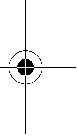 fÄrge kunagi kasutage vigastatud või valesid saeketta alusseibe või kruvisid.Saeketta alusseibid ja kruvid on konstrueeritud spetsiaalseltTeie sae jaoks, et tagada selle optimaalset jõudlust ja tööohutust.fTagasilöök – Põhjused ja asjaomased ohutusnõuded – tagasilöök on kinnikiiluvast või valesti paigaldatud saekettast põhjustatud äkiline reaktsioon, mille tagajärjel tuleb saag lõikejoonest kontrollimatult välja ja liigub kasutaja suunas;– kui saeketas kiilub sulguvas lõikejoones kinni, siis saeketas blokeerub ja mootori jõud paiskab sae tagasi kasutaja poole;– kui saeketas nihkub lõikejoones paigast või on vale nurga all, võivad saeketta tagumise serva hambad tooriku pinda kinni kiiluda, mistõttutuleb saeketas lõikejoonest välja ja saag hüppab tagasi kasutaja poole.Tagasilöök on sae vale või puuduliku kasutamise tagajärg. Seda saab järgnevalt kirjeldatud sobivate ettevaatusabinõude rakendamisega ära hoida.fHoidke saagi kahe käega ja viige oma käsivarred asendisse, milles suudate tagasilöögijõududele vastu astuda. Seiske alati saeketta kõrval, ärge kunagi viige oma keha saekettaga ühele joonele. Tagasilöögi puhul võib saag tagasi liikuda, kuid seadme kasutaja saab sobivate ettevaatusabinõudega tagasilöögijõudusid valitseda.1 619 P09 868 |(4.11.11)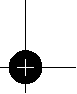 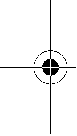 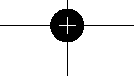 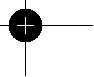 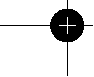 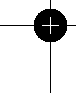 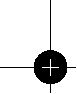 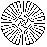 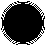 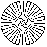 OBJ_BUCH-813-003.book Page 162 Friday, November 4, 2011 7:23 AM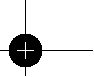 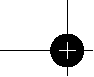 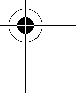 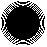 162 | EestifKui saeketas kinni kiildub või kui Te töö katkestate, lülitage saag välja ja hoidke seda toorikus paigal seni, kuni saeketas on täielikult seiskunud. Ärge kunagi püüdke saagi toorikust eemaldada või seda tagasi tõmmata, kui saeketas veel liigub. Vastasel juhul võib tekkida tagasilöök. Tehke kindlaks ja kõrvaldage saeketta kinnikiildumise põhjus.fKui soovite toorikus olevatsaagi uuesti käivitada, tsentreerige saeketas lõikejäljes ja kontrollige, ega saeketta hambad ei ole toorikusse kinni kiildunud.Kui saeketas on kinni kiildunud, võib see toorikust välja tulla ja põhjustada sae käivitamisel tagasilöögi.fToestage suured plaadid, et vältida kinnikiildunud saekettast põhjustatud tagasilöögi ohtu. Suured plaadid kalduvad oma kaalu mõjul läbi painduma. Plaadid tuleb toestada mõlemalt poolt, nii lõikejälje lähedaltkui ka servast.fÄrge kasutage nürisid ega kahjustatud saekettaid. Nüride või valestirihitud hammastega saekettad põhjustavad liiga kitsa lõikejälje tõttu suurema hõõrdumise, saeketta kinnikiildumise ja tagasilöögi.fEnne saagimist keerake kinni lõikesügavuse ja lõikenurga regulaatorid.Kui muudate seadistusi saagimise ajal, võib saeketas kinni kiilduda ja tekkida tagasilöök.fOlge eriti ettevaatlik lõigete tegemisel seintesse ja teistesse varjatud kohtadesse. Uputatav saeketasvõib varjatud objektide saagimisel kinni kiiluda ja tagasilöögi põhjustada.Alumise kettakaitse funktsioonfIga kord enne kasutamist kontrollige, kas aluminekettakaitsekorralikultsulgub. Ärge kasutage saagi, kui alumine kettakaitse vabalt ei liigu ja kohe ei sulgu. Ärge fikseerige ega siduge alumist kettakaitset kunagi avatud asendis kinni.Kui saag peaks juhuslikult maha kukkuma, võib aluminekettakaitse kõverduda. Avage kettakaitse tagasitõmbehoovast ja veenduge, et see vabalt liigub ja ei puuduta mis tahes lõikenurga ja–sügavuse juures ei saeketast ega teisi detaile.fKontrollige alumise kettakaitse vedru tööd. Kui alumine kettakaitse ja vedru ei tööta veatult, laske saagi enne kasutamist hooldada.Kahjustatud osade ja külgekleepunud saepuru tõttu töötab alumine kettakaitse aeglasemalt.fAvage alumine kettakaitse käega ainult erilõigete, näiteks „uputus- või nurgalõigete“ puhul. Avage alumine kettakaitse tagasitõmbehoovaga ja vabastage see kohe, kui saeketas on toorikusse sisse tunginud. Kõikide teiste saagimistööde puhul peab alumine kettakaitse töötama automaatselt.fÄrge asetage saagi tööpingile ega põrandale, kui alumine kettakaitse saeketast ei kata. Katmata järelpöörlev saeketas viib sae lõikesuunale vastupidises suunas ja lõikab kõike, misette jääb. Pöörake seejuures tähelepanu sae järelpöörlemisajale.1619 P09868 | (4.11.11)Täiendavad ohutusnõudedfÄrgeviige oma käsi laastu väljaviskeavasse. Pöörlevad osad võivad Teid vigastada.fÄrge töötage saega pea kohal. Nii ei ole Teil seadme üle piisavat kontrolli.fVarjatult paiknevate elektrijuhtmete, gaasi-või veetorude avastamiseks kasutage sobivaid otsimisseadmeid või pöörduge kohaliku elektri-, gaasi- või veevarustusfirma poole. Kokkupuutel elektrijuhtmetega tekib tulekahju-ja elektrilöögioht. Gaasitorustiku vigastamisel tekib plahvatusoht. Veeto-rustiku vigastamine põhjustab materiaalse kahju ja võib tekitada elektrilöögi.fÄrge kasutage seadet statsionaarselt.See ei ole ette nähtud kasutamiseks koos saepingiga.fÄrge kasutage kiirlõiketerasest (HSS) saekettaid. Sellised saekettad võivad kergestimurduda.fÄrge saagige raudmetalle. Hõõguvate laastude toimel võib tolmueemaldusseadis süttida.fHoidke elektrilist tööriista töötades mõlema käega ja säilitage stabiilne asend. Elektriline tööriist püsib kahe käega hoides kindlamini käes.fKinnitage töödeldav toorik. Kinnitusseadmete või kruus-tangidega kinnitatud toorik püsib kindlamalt kui käega hoides.fEnne käestpanekut oodake, kuni elektriline tööriist on seiskunud.Kasutatav tarvik võib kinni kiilduda ja põhjustada kontrolli kaotuse seadme üle.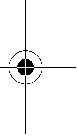 Seadme ja selle funktsioonide kirjeldusKõik ohutusnõuded ja juhised tuleb läbi lugeda. Ohutusnõuete ja juhiste eiramise tagajärjeks võib olla elektrilöök, tulekahju ja/või rasked vigastused.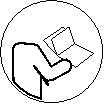 Avage kokkuvolditud lehekülg,millelon toodud joonised seadme kohta, ja jätke see kasutusjuhendi lugemise ajaks lahti.Nõuetekohane kasutamineSeade on ette nähtud piki-jaristlõigete tegemiseks puidus, kusjuures seade peab alustallaga toetuma kindlalt töödeldavale materjalile. Võimalik on teha sirglõikeid ja kaldlõikeid. Sobivate saeketastega saab saagida ka õhukesi värvilistestmetallidest detaile,nt profiile.Raudmetallide saagimine on keelatud.Seadme osadSeadme osade numeratsiooni aluseks on jooniste leheküljel toodud numbrid.1 Lüliti (sisse/välja)2 Lüliti (sisse/välja) sisselülitustõkis3 Lisakäepide (isoleeritud haardepind) 4 Spindlilukustusnupp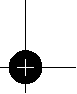 Bosch Power Tools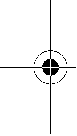 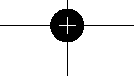 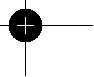 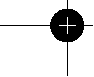 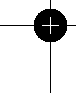 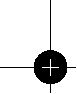 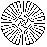 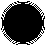 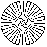 OBJ_BUCH-813-003.book Page 163 Friday, November 4, 2011 7:23 AM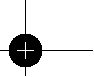 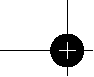 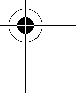 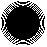 5 Lõikenurga skaala6 Tiibkruvi lõikenurga valikuks 7 Paralleelrakise tiibkruvi8 Lõikemärk 45° 9 Lõikemärk 0°10 Paralleelrakis11 Pendelkettakaitse 12 Alusplaat13 Pendelkettakaitse reguleerimishoob 14 Laastu väljaviskeava15 Kettakaitse16 Käepide (isoleeritudhaardepind)17 SisekuuskantvõtiEesti | 16318 Seibiga kinnituskruvi 19 Kinnitusseib20 Saeketas* 21 Alusseib 22 Spindel23 Tolmueemaldusadapter*24 Hoob lõikesügavuse reguleerimiseks 25 Lõikesügavuse skaala26 Tiibkruvi lõikenurga reguleerimiseks 27 Pitskruvide paar***Tarnekomplekt ei sisalda kõikikasutusjuhendis olevateljoonistel kujutatud või kasutusjuhendis nimetatud lisatarvikuid. Lisatarvikute täieliku loeteluleiate meie lisatarvikute kataloogist.**standardne (ei sisaldu tarnekomplektis)Tehnilised andmedKäsiketassaagTootenumber Nimivõimsus TühikäigupöördedMax lõikesügavus– kui lõikenurk on 0° – kui lõikenurk on 45°Spindlilukustus Alusplaadi mõõtmed Max saeketta läbimõõt Min saeketta läbimõõt Max saeketta paksus Siseava läbimõõtKaal EPTA-Procedure 01/2003 järgiGKS 190 Professional3 601 F23 0.0 W	1400min-1	5500mm                               70 mm                               50z mm	302 x 140 mm                             190 mm                             184 mm                              2,0 mm                               30kg	4,2GKS 190 Professional3 601 F23 0.1 1400 550067 49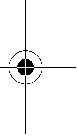 z 302 x 140184 184 2,5 164,2Kaitseaste	/ II	/ II Andmed kehtivadnimipingel [U] 230V. Teistsuguste pingete ja kasutusriigis spetsiifiliste mudelite puhul võivad toodud andmed varieeruda.Pöörake paluntähelepanu oma tööriistaandmesildil toodud tootenumbrile. Seadmete kaubanduslik tähistus võibolla erinev.Andmed müra/vibratsiooni kohtaMüra mõõdetud vastavalt standardileEN60745.Seadme A-karakteristikuga mõõdetud müratase on üldjuhul: helirõhu tase 96dB(A); müravõimsuse tase 107dB(A). Mõõtemääramatus K=3dB.Kasutage kuulmiskaitsevahendeid!Vibratsioonitase ah (kolme telje vektorsumma) ja mõõtemää-ramatusK, kindlaks tehtudkooskõlas standardiga EN60745: ah<2,5m/s2, K=1,5m/s2.Käesolevas juhendis toodud vibratsioon on mõõdetud standardi EN60745 kohase mõõtemeetodi järgi jaseda saab kasutada elektrilistetööriistade omavaheliseks võrdlemiseks. See sobibka vibratsiooni esialgseks hindamiseks.Toodud vibratsioonitase on tüüpiline elektrilise tööriista kasutamisel ettenähtud töödeks. Kui aga elektrilist tööriista kasutatakse muudeks töödeks, rakendatakse teisi tarvikuid või kui tööriista hooldus pole piisav, võib vibratsioonitase kõikuda. See võib vibratsiooni tööperioodi jooksul tunduvalt suurendada.Bosch Power ToolsVibratsiooni täpseks hindamiseks tuleb arvesse võtta ka aega, mil seade oli välja lülitatud või küll sisse lülitatud, kuid tegelikult tööle rakendamata. See võib vibratsiooni tööperioodi jooksul tunduvalt vähendada.Rakendage tööriista kasutaja kaitsmiseks vibratsiooni mõju eest täiendavaid kaitsemeetmeid, näiteks: hooldage tööriistu ja tarvikuid piisavalt, hoidkekäed soojas, tagage sujuv töökorraldus.Vastavus normideleKinnitame ainuvastutajana, et punktis „Tehnilised andmed“ kirjeldatud toode vastab järgmistele standarditele või normdokumentidele: EN60745 vastavalt direktiivide 2011/65/EL, 2004/108/EÜ, 2006/42/EÜ.Tehniline toimik (2006/42/EÜ) saadaval: Robert Bosch GmbH, PT/ETM9,D-70745 Leinfelden-Echterdingen1 619 P09 868 |(4.11.11)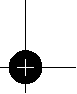 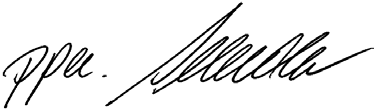 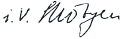 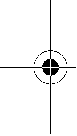 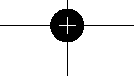 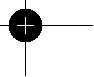 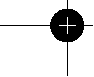 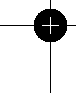 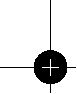 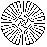 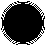 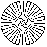 OBJ_BUCH-813-003.book Page 164 Friday, November 4, 2011 7:23 AM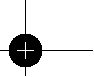 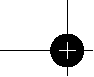 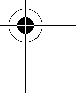 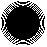 164 | EestiDr. Egbert Schneider	Dr. Eckerhard Strötgen Senior Vice President	Engineering Director Engineering	PT/ESIRobert Bosch GmbH, Power Tools Division D-70745 Leinfelden-Echterdingen 14.10.2011MontaažSaeketta paigaldamine/vahetaminefEnne mistahes tööde teostamist elektrilise tööriista kallal tõmmake pistik pistikupesast välja.fSaeketta paigaldamisel kandke kaitsekindaid. Saekettaga kokkupuutel võite end vigastada.fKasutage üksnes saekettaid, mis vastavad käesolevas kasutusjuhendis nimetatud andmetele.fÄrge kunagi kasutage tarvikuna lihvkettaid.Saeketta valikÜlevaate soovitatud saeketastest leiate käesoleva kasutusjuhendi lõpust.Saeketta mahavõtmine (vtjoonistA)Tarviku vahetuseks asetage seade mootorikorpuseotsmisele pinnale.– Vajutage spindlilukustusnupp 4 alla ja hoidke seda all. fSpindlilukustusnuppu 4 tohib käsitseda vaid siis, kuiseadme spindel seisab. Vastasel korral võib seade kahjustuda.– Keerake sisekuuskantvõtmega 17 kinnituskruvi 18 pöörlemissuunas n välja.– Keerake pendelkettakaitse 11 tagasi ja hoidke seda kinni. – Võtke kinnitusseib 19 ja saeketas 20 spindlilt22 maha.Saeketta montaaž (vtjoonistA)Tarviku vahetuseks asetage seade mootorikorpuseotsmisele pinnale.– Puhastage saeketas 20ja kõik monteeritavad kinnitusdetailid.– Keerake pendelkettakaitse 11 tagasi ja hoidke seda kinni. – Asetage saeketas 20 alusseibile 21. Hammaste lõikesuund(nool saekettal) ja pöörlemissuunda tähistav nool kettakaitsel15 peavad ühtima.– Asetage peale kinnitusseib19ja keerake kinnituskruvi 18 pöörlemissuunas o sisse. Veenduge alusseibi 21 ja kinnitusseibi 19 õigesasendis.– Vajutage spindlilukustusnupp 4 alla ja hoidke seda all. – Pingutage sisekuuskantvõtmega 17 kinnituskruvi18pöörlemissuunas o kinni. Pingutusmoment peab olema 6–9Nm, see vastab käega pingutamisele pluss ¼ pööret.Tolmu/saepuru äratõmmefEnne mistahes tööde teostamist elektrilise tööriista kallal tõmmake pistik pistikupesast välja.fPliisisaldusega värvide, teatudpuiduliikide, mineraalide ja metalli tolm võib kahjustada tervist. Tolmuga kokkupuude1619 P09868 | (4.11.11)ja tolmusissehingamine võib põhjustada seadme kasutajal või läheduses viibivatel inimestel allergilisi reaktsioone ja/või hingamisteede haigusi.Teatud tolm, näiteks tamme- ja pöögitolm, on vähkitekitava toimega, iseäranis kombinatsioonis puidutöötlemisel kasutatavate lisaainetega (kromaadid, puidukaitsevahendid). Asbesti sisaldavat materjali tohivad töödelda üksnes vastava ala asjatundjad.– Kasutage konkreetse materjali eemaldamiseks sobivat tolmuimejat.– Tagage töökohas hea ventilatsioon.– Soovitav on kasutada hingamisteede kaitsemaski filtriga P2.Pidage kinni töödeldavate materjalide suhtes Teie riigis kehtivatest eeskirjadest.fVältige tolmukogunemist töökohta. Tolm võib kergesti süttida.Tolmueemaldusadapteri montaaž (vtjoonistB)Ühendage tolmueemaldusadapter 23 laastu väljaviskeava 14 külge ja laske kohale fikseeruda. Tolmueemaldusadapteri 23 külge võib ühendada imivooliku läbimõõduga 35mm.fTolmueemaldusadapterit ei tohi kasutada ilma külgeühendatud tolmueemaldusseadiseta. Vastasel korral võib tolmueemalduskanal ummistuda.fTolmueemaldusadapteri külge ei tohi ühendada tolmukotti.Vastasel korral võib tolmueemaldussüsteem ummistuda.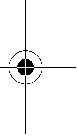 Optimaalse tolmuimemise tagamiseks tuleb tolmueemaldusadapterit 23 regulaarselt puhastada.Tolmueemaldus eraldi seadmegaKasutage äratõmbevoolikut koos tolmuimejaga (lisatarvik). Ülevaate erinevate tolmuimejatega ühendamise võimalustest leiate käesoleva kasutusjuhendi lõpust.Seadme võib ühendada kaugjuhtimisautomaatikaga varustatud Boschi universaaltolmuimejaga. See käivitub elektrilise tööriista sisselülitamisel automaatselt.Tolmuimeja peab töödeldava materjali tolmu imemiseks sobima.Tervistkahjustava, kantserogeense jakuiva tolmu eemaldamiseks kasutage spetsiaaltolmuimejat.KasutusKasutusviisidfEnne mistahes tööde teostamist elektrilise tööriista kallal tõmmake pistik pistikupesast välja.Lõikesügavuse reguleerimine (vtjoonistC)fValige tooriku paksusele vastav lõikesügavus. Saeketaspeaks tooriku alt nähtavale jääma vähem kui ühe hamba ulatuses.Keerake lahti kinnitushoob 24. Väiksema lõikesügavuse reguleerimiseks tõmmake saagi alusplaadilt 12 eemale, suurema lõikesügavuse jaokssuruge saagi alusplaadile12 lähemale. Reguleerige soovitud mõõt välja lõikesügavuse skaalal. Pingutage kinnitushoob24 uuesti kinni.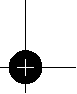 Bosch Power Tools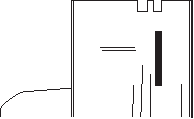 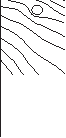 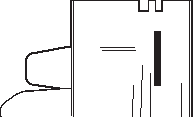 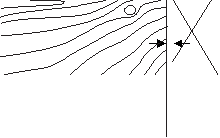 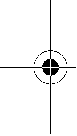 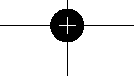 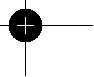 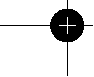 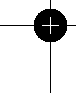 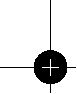 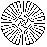 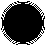 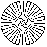 OBJ_BUCH-813-003.book Page 165 Friday, November 4, 2011 7:23 AM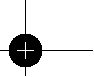 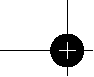 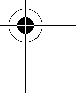 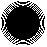 Kui Te ei saa pärast hoova 24 vabastamist lõikesügavust täielikult reguleerida, tõmmake hoob 24 saest eemale ja keerake alla. Seejärel vabastage hoob24 uuesti. Korrake seda toimingut seni, kuni soovitud lõikesügavust on võimalik välja reguleerida.Kui Te eisaa pärast hoova 24 kinnipingutamist lõikesügavust piisavalt fikseerida, tõmmake hoob24 saest eemale ja keerake üles. Seejärel vabastage hoob24 uuesti. Korrake seda toimingut seni, kuni soovitud lõikesügavust on võimalik välja fikseerida.Lõikenurga reguleerimineKeerake lahti tiibkruvid 6 ja26. Kallutage saagi külje suunas. Reguleerige soovitud mõõt välja skaalal 5. Keerake tiibkruvid 6 ja 26 uuesti kinni.Märkus: Kaldlõigete puhul on tegelik lõikesügavus väiksem kui lõikesügavuse skaalal 25 näidatud väärtus.LõikemärgidLõikemärk 0° (9) näitab saeketta asendit täisnurga all saagimisel. Lõikemärk 45° (8) näitab saeketta asendit saagimisel 45° nurga all.Täpsuse tagamiseks asetage ketassaag toorikule joonisel näidatud viisil. Soovitav on teostada proovilõige.Seadme kasutuselevõttfPöörake tähelepanu võrgupingele! Võrgupinge peab ühtima tööriista andmesildil märgitud pingega. Andmesildil toodud230V seadmeid võib kasutada ka 220V võrgupinge korral.Sisse-/väljalülitusSeadmetöölerakendamiseks vajutagekõigepealt sisselülitustõkisele2 jaseejärel lülitile (sisse/välja) 1 ja hoidke seda all.Seadmeväljalülitamiseks vabastage lüliti (sisse/välja) 1.Märkus: Ohutuse huvides eiole võimalik lülitit (sisse/välja) 1 lukustada, vaid seda tuleb töötamise ajal kogu aeg hoida sissevajutatud asendis.TööjuhisedKaitske saekettaid kukkumise ja löökide eest.Juhtige seadet ühtlase ja mõõduka ettenihkega. Liiga tugev ettenihe vähendab tarvikute kasutusiga ja võib seadet kahjustada.Saagimisjõudlus ja lõike kvaliteet sõltuvalt olulisel määral saeketta seisundist ja hambakujust. Seetõttu kasutage üksnes teravaid ja töödeldava materjali jaoks sobivaid saekettaid.Bosch Power ToolsEesti | 165Puidu saagimineÕige saeketta valik sõltub puidu liigist, kvaliteedistja sellest, kas on vaja teha piki- või ristlõikeid.Pikilõigete tegemisel kuusepuidus tekivad pikad keerdlaastud.Pöögi- ja tammepuu tolm on tervisele eriti ohtlikud, seepärast kasutage kindlasti tolmueemaldussüsteemi.Saagimine paralleelrakise abil (vtjoonistD)Paralleelrakis 10 võimaldab teha täpseid lõikeid piki tooriku serva ja ühesuguste mõõtmetega ribade lõikamist.Keerake lahti tiibkruvi 7 ja lükake paralleelrakise 10 skaala läbi alusplaadi 12ava. Reguleerige soovitud lõikelaius skaalaväärtusena välja vastaval lõikemärgil 9 või 8, vtpunkti „Lõikemärgid“. Keerake tiibkruvi 7 uuesti kinni.Saagimine abiraami kasutades (vtjoonistE)Suurte toorikute või sirgete äärte lõikamiseks võite töödeldavale esemele kinnitada abiraamiks laua või liistu ja juhtida saagimisel alusplaati piki abiraami.Hooldus ja teenindusHooldus ja puhastusfEnne mistahes tööde teostamist elektrilise tööriista kallal tõmmake pistik pistikupesast välja.fSeadme laitmatu ja ohututöö tagamiseks hoidke seade ja selle ventilatsiooniavad puhtad.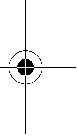 Pendelkettakaitse peab alati vabalt liikuma ja automaatselt sulguma. Seetõttu hoidke pendelkettakaitse ümbrus alati puhas. Eemaldage tolm ja saepuru suruõhu või pintsli abil.Spetsiaalse kattekihita saekettad on soovitav kaitseks korrosiooni vastu katta õhukese happevaba õli kihiga. Enne saeketta kasutamist tuleb õli eemaldada, vastasel korral võivad jääda puidule plekid.Saekettal olevad vaigu- või liimijäägid halvendavad lõikekvaliteeti. Seepärast puhastage saeketas kohe pärast kasutamist.Tööohutuse tagamiseks tuleb toitejuhe lasta vajaduse korral vahetada Boschi elektriliste tööriistade volitatud parandustöökojas.Antud seade on hoolikalt valmistatud ja testitud. Kuiseade sellest hoolimata rikki läheb, tuleb see lasta parandada Boschi elektriliste käsitööriistade volitatud remonditöökojas.Järelepärimiste esitamisel ja tagavaraosade tellimisel näidake kindlasti ära seadme andmesildil olev 10-kohaline tootenumber.Müügijärgne teenindus ja nõustamineMüügiesindajad annavad vastused toote paranduse ja hooldusega ning varuosadega seotud küsimustele. Joonised ja lisateabe varuosade kohta leiate ka veebiaadressilt: www.bosch-pt.comBoschi müügiesindajad nõustavad Teid toodete ja lisa-tarvikute ostmise, kasutamise ja seadistamisega seotud küsimustes.1 619 P09 868 |(4.11.11)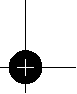 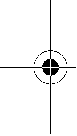 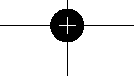 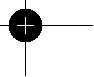 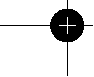 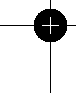 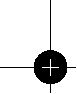 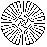 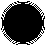 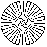 OBJ_BUCH-813-003.book Page 166 Friday, November 4, 2011 7:23 AM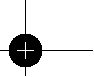 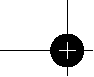 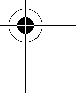 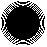 166 | LatviešuEesti VabariikMercantile Group ASBoschi elektriliste käsitööriistade remont ja hooldus Pärnu mnt. 54976401 Saue vald, Laagri Tel.: + 372 (0679) 1122 Faks: + 372 (0679) 1129Kasutuskõlbmatuks muutunud seadmete käitlusElektriseadmed, lisatarvikud ja pakendid tuleks keskkonnasäästlikult ringlusse võtta.Ärge visake kasutusressursi ammendanud elektrilisi tööriistu olmejäätmete hulka!Üksnes ELliikmesriikidele:Vastavalt Euroopa Parlamendi ja nõukogu direktiivile 2002/96/EÜ elektri- ja elektroonikaseadmete jäätmete kohta ning direktiivi kohaldamisele liikmesriikides tuleb kasutuskõlbmatuks muutunud elektrilised tööriistad eraldi kokku koguda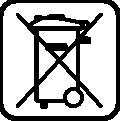 ja keskkonnasäästlikult korduskasutada või ringlusse võtta.Tootja jätab endale õiguse muudatuste tegemiseks.LatviešuDrošības noteikumiVispārējie drošības noteikumi darbam ar elektroinstrumentiemUzmanīgi izlasiet visus drošības noteikumus.Šeit sniegto drošības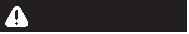 noteikumu un norādījumu neievērošana var izraisīt aizdegša-nos un būt par cēloni elektriskajam triecienam vai nopietnam savainojumam.Pēc izlasīšanas uzglabājiet šos noteikumus turpmākai izmantošanai.Turpmākajā izklāstā lietotais apzīmējums „elektroinstru-ments“ attiecasganuz tīkla elektroinstrumentiem (ar elektro-kabeli), gan arī uz akumulatora elektroinstrumentiem (bez elektrokabeļa).Drošība darba vietāfSekojiet, lai darba vieta būtu tīra un sakārtota.Nekārtīgā darba vietā un sliktā apgaismojumā varviegli notikt nelaimes gadījums.fNelietojiet elektroinstrumentu eksplozīvu vai ugunsnedrošuvielu tuvumā un vietās ar paaugstinātu gāzes vai putekļu saturu gaisā.Darba laikā elektroinstru-ments nedaudz dzirksteļo, un tas var izsaukt viegli degošu putekļu vai tvaiku aizdegšanos.fLietojot elektroinstrumentu, neļaujiet nepiederošām personām un jo īpaši bērniem tuvoties darba vietai. Citu personu klātbūtne var novērst uzmanību, kā rezultātā jūs varat zaudēt kontroli pār elektroinstrumentu.1619 P09868 | (4.11.11)ElektrodrošībafElektroinstrumenta kontaktdakšai jābūt piemērotaielektrotīkla kontaktligzdai. Kontaktdakšas konstrukci-ju nedrīkst nekādā veidā mainīt. Nelietojiet kontakt-dakšas salāgotājus, ja elektroinstruments caur kabeli tiek savienots ar aizsargzemējuma ķēdi. Neizmainītas konstrukcijas kontaktdakša, kas piemērota kontaktligzdai, ļauj samazināt elektriskā trieciena saņemšanas risku.fDarba laikā nepieskarieties sazemētiem priekšme-tiem, piemēram, caurulēm, radiatoriem, plītīm vai ledusskapjiem.Pieskaroties sazemētām virsmām, pieaug risks saņemt elektrisko triecienu.fNelietojiet elektroinstrumentu lietus laikā, neturiet to mitrumā.Mitrumam iekļūstot elektroinstrumentā, pieaug risks saņemt elektrisko triecienu.fNenesiet un nepiekariet elektroinstrumentu aiz elektrokabeļa. Neraujiet aiz kabeļa, ja vēlaties atvienot instrumentu no elektrotīkla kontaktligzdas. Sargājiet elektrokabeli no karstuma, eļļas, asām šķautnēm un elektroinstrumenta kustīgajām daļām. Bojāts vai samezglojies elektrokabelisvar būt par cēloni elektris-kajam triecienam.fDarbinot elektroinstrumentu ārpus telpām, iz-mantojiet tā pievienošanai vienīgi tādus paga-rinātājkabeļus, kuru lietošana ārpus telpām ir atļauta. Lietojot elektrokabeli, kas piemērots darbam ārpus tel-pām, samazinās risks saņemt elektrisko triecienu.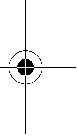 fJa elektroinstrumentu tomēr nepieciešams lietot vie-tās ar paaugstinātu mitrumu, izmantojiet tā pievieno-šanai noplūdes strāvas aizsargreleju.Lietojot noplūdes strāvas aizsargreleju, samazinās risks saņemt elektrisko triecienu.Personiskā drošībafDarba laikā saglabājiet paškontroli un rīkojieties sa-skaņā ar veselo saprātu. Pārtrauciet darbu, ja jūtaties noguris vai atrodaties alkohola, narkotiku vai medi-kamentu izraisītā reibumā.Strādājot ar elektroinstru-mentu, pat viens neuzmanības mirklis var būt par cēloni nopietnam savainojumam.fIzmantojiet individuālos darba aizsardzības līdzekļus. Darba laikā nēsājiet aizsargbrilles. Individuālo darba aizsardzības līdzekļu (putekļu maskas, neslīdošu apavu un aizsargķiveres vai ausu aizsargu) pielietošana atbilstoši elektroinstrumenta tipam unveicamā darbaraksturam ļauj izvairīties no savainojumiem.fNepieļaujiet elektroinstrumenta patvaļīgu ieslēgša-nos. Pirms elektroinstrumenta pievienošanas elektro-tīklam, akumulatora ievietošanas vai izņemšanas, kā arī pirms elektroinstrumenta pārnešanas pārliecinie-ties, ka tas ir izslēgts.Pārnesot elektroinstrumentu, ja pirksts atrodas uz ieslēdzēja, kā arī pievienojot to elektro-barošanas avotam laikā, kad elektroinstruments ir ie-slēgts, var viegli notikt nelaimes gadījums.fPirms elektroinstrumenta ieslēgšanas neaizmirstiet izņemt no tā regulējošos instrumentus vai atslēgas. Regulējošais instruments vai atslēga, kas ieslēgšanas brīdī atrodas elektroinstrumenta kustīgajās daļās, var radīt savainojumu.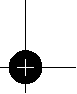 Bosch Power Tools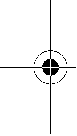 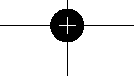 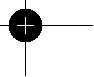 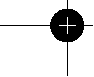 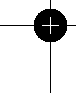 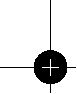 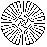 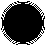 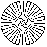 OBJ_BUCH-813-003.book Page 167 Friday, November 4, 2011 7:23 AM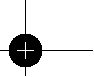 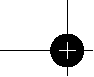 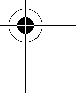 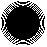 fDarba laikā izvairieties ieņemt neērtu vai nedabisku ķermeņa stāvokli. Vienmēr ieturiet stingru stāju un centieties saglabāt līdzsvaru. Tas atvieglo elektroinstru-menta vadību neparedzētās situācijās.fIzvēlieties darbam piemērotu apģērbu. Darba laikā nenēsājiet brīvi plandošas drēbes un rotaslietas. Netuviniet matus, apģērbu un aizsargcimdus elektro-instrumenta kustīgajām daļām. Elektroinstrumenta kustīgajās daļās var ieķerties vaļīgas drēbes, rotaslietas un gari mati.fJa elektroinstrumenta konstrukcija ļauj tam pievienot ārējo putekļu uzsūkšanas vai savākšanas/uzkrāšanas ierīci, sekojiet, lai tā būtu pievienota un pareizi dar-botos. Pielietojot putekļu uzsūkšanu vai savākšanu/uz-krāšanu, samazinās to kaitīgā ietekme uz strādājošās personas veselību.Saudzējoša apiešanās un darbs ar elektroinstrumentiem fNepārslogojiet elektroinstrumentu. Katram darbamiz-vēlieties piemērotu elektroinstrumentu. Elektroinstru-ments darbojas labāk un drošāk pie nominālās slodzes.fNelietojiet elektroinstrumentu, ja ir bojāts tā ieslē-dzējs.Elektroinstruments, ko nevar ieslēgt un izslēgt, ir bīstams lietošanai un to nepieciešams remontēt.fPirms elektroinstrumenta apkopes, regulēšanas vai darbinstrumenta nomaiņas atvienojiet tā kontakt-dakšu no barojošā elektrotīkla vai izņemiet no tā akumulatoru.Šādi iespējams novērst elektroinstrumenta nejaušu ieslēgšanos.fJa elektroinstruments netiek lietots, uzglabājiet to pie-mērotā vietā, kur elektroinstruments nav sasniedzams bērniemun personām, kuras neprot ar to rīkoties vai nav iepazinušās ar šiem noteikumiem. Ja elektroinstru-mentu lieto nekompetentas personas, tas var apdraudēt cilvēku veselību.fRūpīgi veiciet elektroinstrumenta apkalpošanu. Pār-baudiet, vai kustīgāsdaļas darbojas bez traucējumiem un nav iespiestas, vai kāda no daļām nav salauzta vai bojāta, vai katra notām pareizi funkcionē un pilda tai paredzētouzdevumu.Nodrošiniet, lai bojātās daļas tiktu savlaicīgi nomainītas vai remontētas pilnvarotā remonta darbnīcā.Daudzi nelaimes gadījumi notiek tāpēc,ka elek-troinstruments pirms lietošanas nav pienācīgi apkalpots.fSavlaicīgi notīriet un uzasiniet griezošos darbinstru-mentus. Rūpīgi kopti elektroinstrumenti, kas apgādāti ar asiem griezējinstrumentiem, ļauj strādāt daudz ražīgāk un ir vieglāk vadāmi.fLietojiet vienīgi tādus elektroinstrumentus, papild-piederumus, darbinstrumentus utt., kas atbilst šeit sniegtajiem norādījumiem, ņemot vērā arī konkrētos darba apstākļus un pielietojuma īpatnības.Elektro-instrumentu lietošana citiem mērķiem, nekā tiem, kuriem to ir paredzējusi ražotājfirma, ir bīstama un var novest pie neparedzamām sekām.ApkalpošanafNodrošiniet, lai elektroinstrumenta remontu veiktukvalificēts personāls, nomaiņai izmantojot oriģinālās rezerves daļas un piederumus. Tikai tā iespējams panākt un saglabāt vajadzīgo darba drošības līmeni.Bosch Power ToolsLatviešu | 167Drošības noteikumi ripzāģiemZāģēšanafBĪSTAMI! Netuviniet rokas zāģēšanas vietai vai zāģaasmenim. Ar otru roku turiet instrumentu aiz papildroktura vai dzinēja korpusa. Turot zāģi ar abām rokām, rotējošais asmens tās nevar savainot.fNeturiet rokas zem zāģējamā priekšmeta.Asmens aizsargpārsegs nevar pasargāt rokas, ja tās atrodas zem zāģējamā priekšmeta vai zāģa asmens priekšā.fIzvēlieties zāģējamā priekšmeta biezumam atbilstošu zāģēšanas dziļumu. Zem zāģējamā priekšmeta redzamās asmens daļas augstums nedrīkst pārsniegt zāģa asmens zobu augstumu.fNeturiet zāģējamo priekšmetu ar roku un nebalstiet to ar kāju. Iestipriniet zāģējamo priekšmetu stabilā turētājierīcē. Ir ļoti svarīgi, lai zāģējamais priekšmets tiktu labi nostiprināts, jo tādā gadījumā tiek minimizēta ķer-meņa daļu saskaršanās iespēja ar rotējošozāģa asmeni, kā arī zāģa asmens iestrēgšanas un kontroles zaudēšanas iespēja.fJa darbinstruments var skart slēptu elektropārvades līniju vai instrumenta elektrokabeli, darba laikā turiet elektroinstrumentu aiz izolētajiem rokturiem, nepieskaroties metāla daļām.Darbinstrumentam skarot spriegumnesošu elektrotīklavadu, spriegums nonāk arī uz elektroinstrumenta metāla daļāmun var būt par cēloni elektriskajam triecienam.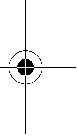 fVeicot zāģēšanu gareniskā virzienā, izmantojiet paralēlo vadotni vai vadiet zāģi gar taisnu malu.Šādi uzlabojas zāģējuma precizitāte un samazinās asmens iestrēgšanas iespēja zāģējumā.fLietojiet pareiza izmēra zāģa asmeni ar piemērotas formascentrālo atvērumu (piemēram, zvaigznes veida vai apaļu).Zāģa asmeņi, kas neatbilst stiprinošo elementu formai, necentrējas uz darbvārpstas un var novest pie kontroles zaudēšanas pār zāģēšanas procesu.fNelietojiet bojātas vai neatbilstošas konstrukcijas asmens piespiedējpaplāksnes vai stiprinošās skrūves. Asmens piespiedējpaplāksnes un stiprinošās skrūves ir izstrādātas īpaši jūsu zāģim un ļauj panākt optimālu jaudas atdeviun augstu darba drošību.fAtsitiens– Cēloņi un ieteikumi novēršanai– Atsitiens ir iestrēguša, iespiesta vai nepareizi orientēta zāģa asmens pēkšņareakcija, kuras rezultātā zāģis vartikt nekontrolējami mests augšup un pārvietoties prom no zāģējamā priekšmeta lietotāja virzienā.– Ja zāģa asmenspēkšņi iestrēgst vai tiek iespiests zāģējumā, dzinēja spēks izraisa zāģa pārvietošanos atpakaļ lietotāja virzienā.– Ja zāģa asmenszāģējumā tiek pagriezts vai nepareizi orientēts, asmens aizmugurējā malā izvietotie zobi var aizķerties aiz zāģējamā priekšmeta virsmas, kā rezultātā asmens var tikt izsviests no zāģējuma, liekot zāģim pārvietoties lietotāja virzienā.Atsitiens ir zāģa kļūdainasvai nepareizas lietošanas sekas. No tā var izvairīties, ievērojot zināmus piesardzības pasākumus, kas aprakstīti turpmākajā izklāstā.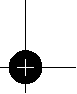 1 619 P09 868 |(4.11.11)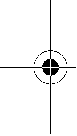 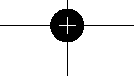 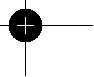 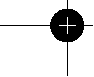 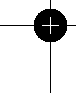 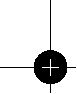 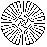 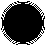 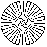 OBJ_BUCH-813-003.book Page 168 Friday, November 4, 2011 7:23 AM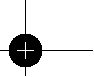 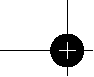 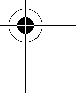 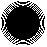 168 | LatviešufStingri turiet zāģi ar abāmrokām, turot rokas tādā stāvoklī, lai varētu pretoties reaktīvajam spēkam, kas rodas atsitiena brīdī. Stāviet sāņus no zāģa asmens, nepieļaujot, lai asmens plakne atrastos uz vienas taisnes ar kādu no ķermeņa daļām.Atsitiena brīdī zāģis var pārvietoties atpakaļvirzienā, tomēr lietotājs spēj veiksmīgi pretoties reaktīvajam spēkam, veicot zināmus piesardzības pasākumus.fJa zāģa asmens tiek iespiests zāģējumā vai darbs tiek pārtraukts kāda cita iemesla dēļ, izslēdziet zāģi un turiet zāģējamo priekšmetu nekustīgi, līdz zāģa asmens pilnīgi apstājas. Nemēģiniet izņemt zāģa asmeni no zāģējuma vai vilkt to atpakaļ, kamēr asmens atrodas kustībā,jo tas var izsaukt atsitienu. Uzmeklējiet un novērsiet zāģa asmens iespiešanas cēloni.fJa vēlaties iedarbināt zāģi, kura asmens atrodas zāģējumā, iecentrējiet asmeni attiecībā pret zāģējumu un pārliecinieties, ka tā zobi nav ieķērušies zāģējamajā priekšmetā.Ja zāģa asmens ir iespiests, izvelciet to no zāģējuma vai citādāveidā novērsiet atsitienu, kas var notikt zāģa atkārtotas palaišanas brīdī.fJa tiek zāģētas liela izmēra plāksnes, atbalstiet tās, šādi samazinot atsitiena risku, asmenim tiekot iespiestam zāģējumā.Lielas plāksnes zāģēšanas laikā var izliekties sava svara iespaidā. Tāpēc tās jāatbalsta gan blakus zāģējumam, gan arī malas tuvumā.fNeizmantojiet neasus vai bojātus zāģa asmeņus.Zāģa asmeņi ar neasiem vai nepareizi izliektiem zobiem veido šauru zāģējumu, kas rada pastiprinātu berzi, var izsaukt zāģa asmens iespiešanu zāģējumā un izraisītatsitienu.fPirms zāģēšanas stingri pieskrūvējiet stiprinošās skrūves, ar kurām tiek fiksēts zāģēšanas dziļums un leņķis. Ja zāģēšanas laikā patvaļīgi izmainās zāģa iestādījumi, tas var izsauktasmens iespiešanu zāģējumā un izraisīt atsitienu.fIevērojiet īpašu piesardzību, veicot iezāģēšanu ar asmens iegremdēšanu sienās vai citos skatienam slēptos objektos. Iegremdētais zāģa asmens zāģēšanas laikā var iestrēgt slēptajā objektā, kā rezultātā var notikt atsitiens.Apakšējā aizsargpārsega funkcionēšanafIk reizi pirms zāģa lietošanas pārbaudiet, vai tāapakšējais asmens aizsargpārsegs netraucēti aizveras. Nelietojiet zāģi, ja apakšējā aizsargpārsega pārvietošanās ir traucēta un tas neaizveras pilnīgi un uzreiz. Nekādā gadījumā nemēģiniet piesiet vai citādi nostiprināt aizsargpārsegu atvērtā stāvoklī. Ja zāģis nejauši nokrīt uz grīdas, apakšējais aizsargpārsegs var saliekties. Ar sviras palīdzību atveriet aizsargpārsegu un pārliecinieties, ka tas brīvi pārvietojas, neskarot zāģa asmeni vai citas daļas pie jebkura zāģēšanas leņķa un dziļuma.fPārbaudiet, vai funkcionē apakšējā aizsargpārsega atspere. Ja apakšējais aizsargpārsegs un/vai tā atspere darbojas ar traucējumiem, pirms zāģa lietošanas veiciet tā tehnisko apkalpošanu. Apakšējā aizsargpārsega pārvietošanos var traucēt bojātas daļas, sacietējusi smērviela vai uzkrājušās skaidas.1619 P09868 | (4.11.11)fAtveriet apakšējo aizsargpārsegu ar roku vienīgi īpašu darba operāciju laikā, piemēram, veicot zāģēšanu ar asmens iegremdēšanuvai veidojot slīpos zāģējumus. Šādā gadījumāatveriet aizsargpārsegu, velkot atpakaļ sviru, un pēc tam atlaidiet šosviru, līdzko zāģa asmens iegrimst zāģējamajā priekšmetā.Jebkuru citu zāģēšanas operāciju laikāapakšējam aizsargpārsegam jādarbojas automātiski.fNenovietojiet zāģi uz darbgalda vai uz grīdas, ja apakšējais aizsargpārsegs nenosedz zāģa asmeni. Nenosegts asmens, kas pēc zāģa izslēgšanas turpina griezties, liek tam pārvietoties pretēji zāģēšanas virzienam, pārzāģējot visu, kas gadās ceļā. Izslēdzot zāģi, ņemiet vērā tā asmens izskrējiena laiku.Papildu drošības noteikumifNeievadiet pirkstus zāģa skaidu izvadīšanas īscaurulē. Tos var savainotzāģa rotējošās daļas.fNestrādājiet ar zāģi,turot to virs galvas. Tas ievērojami apgrūtina elektroinstrumenta vadību.fLietojotpiemērotu metālmeklētāju, pārbaudiet, vaiapstrādes vietu nešķērso slēptas komunālapgādes līnijas, vai arī griezieties pēc konsultācijas vietējā komunālās saimniecības iestādē.Darbinstrumenta sa-skaršanās ar elektropārvades līniju var izraisīt aizdegšanos vai būt par cēloni elektriskajam triecienam. Bojājums gāzes pārvadeslīnijā var izraisīt sprādzienu.Darbinstru-mentamskarot ūdensvada cauruli, var tiktbojātas materiālās vērtības, kā arī strādājošā persona var saņemt elektrisko triecienu.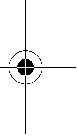 fNelietojiet šo elektroinstrumentu stacionāri. Tas nav paredzēts izmantošanai kopā ar zāģēšanasgaldu.fNelietojiet zāģa asmeni, kas izgatavots no ātrgriezējtērauda (HSS). Šādi zāģa asmeņi vieglilūst.fNezāģējiet melnos metālus.Karstās metāla skaidas var aizdedzināt putekļu uzsūkšanas ierīci.fDarba laikā stingri turiet elektroinstrumentu ar abāmrokām un centieties ieturētdrošu stāju. Elektroinstrumentu ir drošākvadīt ar abām rokām.fNostipriniet apstrādājamo priekšmetu.Iestiprinot apstrādājamo priekšmetu skrūvspīlēs vai citā stiprinājuma ierīcē, strādāt ir drošāk, nekātad, ja tas tiek turētsar rokām.fPirms elektroinstrumenta novietošanas nogaidiet, līdz tas pilnīgi apstājas. Kustībā esošs darbinstruments var ie-strēgt, izsaucot kontroles zaudēšanu pār elektroinstrumentu.Izstrādājuma un tā darbības aprakstsUzmanīgi izlasiet visus drošības noteikumus.Šeit sniegto drošības noteikumu un norādījumu neievērošana var izraisīt aizdegšanosun būt par cēloni elektriskajam triecienam vai nopietnam savainojumam.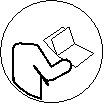 Lūdzam atvērt atlokāmo lappusi arelektroinstrumenta attēlu un turēt to atvērtu visu laiku, kamēr tieklasīta lietošanas pamācība.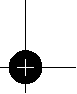 Bosch Power Tools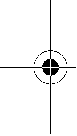 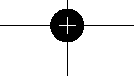 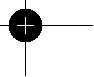 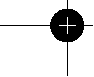 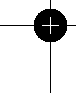 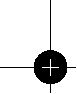 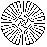 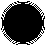 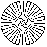 OBJ_BUCH-813-003.book Page 169 Friday, November 4, 2011 7:23 AM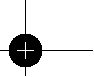 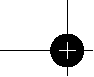 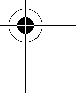 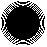 PielietojumsElektroinstruments ir paredzēts taisnu zāģējumu veidošanai kokā gareniskā unšķērsu virzienā, kā arī slīpu zāģējumu veidošanai, stingri piespiežotpamatni pie zāģējamā priekšmeta virsmas. Iestiprinot elektroinstrumentā piemēro-tus zāģa asmeņus, ar to varzāģēt arī krāsaino metālu priekšmetus ar plānām sieniņām, piemēram,profilus. Elektroinstrumentu nav atļauts lietot melno metālu apstrādei.Attēlotās sastāvdaļasAttēloto sastāvdaļu numerācija atbilst numuriem elektroin-strumenta attēlā, kas sniegts ilustratīvajā lappusē.1 Ieslēdzējs2 Taustiņš ieslēdzēja atbloķēšanai3 Papildrokturis (ar izolētu noturvirsmu) 4 Taustiņš darbvārpstas fiksēšanai5 Zāģēšanas leņķa skala6 Spārnskrūve zāģēšanas leņķa fiksēšanai7 Spārnskrūve paralēlās vadotnes fiksēšanai 8 Trases marķējums zāģēšanas leņķim 45° 9 Trases marķējums zāģēšanas leņķim 0°10 Paralēlā vadotneTehniskie parametriLatviešu | 16911 Kustīgais aizsargpārsegs 12 Pamatne13 Kustīgā asmens aizsarga regulējošā svira 14 Īscaurule skaidu izvadīšanai15 Aizsargpārsegs16 Rokturis(ar izolētu noturvirsmu) 17 Sešstūra stieņatslēga18 Stiprinošā skrūve ar paplāksni 19 Piespiedējpaplāksne20 Ripzāģa asmens* 21 Balstpaplāksne 22 Darbvārpsta23 Uzsūkšanas adapters*24 Svira zāģēšanas dziļuma fiksēšanai 25 Griešanas dziļuma skala26 Spārnskrūve zāģēšanas leņķa fiksēšanai 27 Skrūvspīles (pāris)***Šeitattēlotie vai aprakstītie piederumi neietilpst standarta piegādes komplektā. Pilns pārskats parizstrādājuma piederumiem ir sniegts mūsu piederumu katalogā.**var iegādāties tirdzniecībasvietās (neietilpst piegādes komplektā)Rokas ripzāģisIzstrādājuma numurs Nominālā patērējamā jauda Griešanās ātrums brīvgaitāMaks. zāģēšanas dziļums – pie zāģēšanas leņķa 0° – pie zāģēšanas leņķa 45°Darbvārpstas fiksēšana Pamatnes izmēriMaks. zāģa asmens diametrs Min. zāģa asmens diametrsMaks. asmens centrālās daļas biezums Stiprinājuma atveres diametrsSvars atbilstoši EPTA-Procedure 01/2003GKS 190 Professional3 601 F23 0.0 W	1400min.-1	5500mm                               70 mm                               50z mm	302 x 140 mm                             190 mm                             184 mm                              2,0 mm                               30kg	4,2GKS 190 Professional3 601 F23 0.1 1400 5500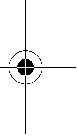 67 49z 302 x 140184 184 2,5 164,2Elektroaizsardzības klase	/ II	/ II Šādiparametri tiek nodrošināti pienominālāelektrobarošanas sprieguma [U] 230V. Iekārtām, kasparedzētas citam spriegumam vai ir modificētas atbilstoši nacionālajiem standartiem,šie parametri var atšķirties.Lūdzam vadītiespēc elektroinstrumenta izstrādājuma numura. Atsevišķiemizstrādājumiem tirdzniecības apzīmējumivar mainīties.Informācija par troksni un vibrācijuTrokšņa parametru vērtības ir noteiktas atbilstoši standartam EN60745.Elektroinstrumenta radītā pēc raksturlīknes A izsvērtā trokšņa parametru tipiskās vērtības ir šādas: trokšņa spiediena līmenis 96dB(A); trokšņa jaudas līmenis 107dB(A). IzkliedeK=3dB.Nēsājiet ausu aizsargus!Bosch Power ToolsKopējā vibrācijas paātrinājuma vērtība ah (vektoru summa trijos virzienos) un izkliede K ir noteikta atbilstošistandartamEN60745.ah<2,5m/s2, K=1,5m/s2.Šajā pamācībā norādītais vibrācijas līmenis ir izmērīts atbils-toši standartā EN60745 noteiktajai procedūrai un var tikt lie-tots instrumentu salīdzināšanai. To var izmantot arī vibrācijas radītās papildu slodzes iepriekšējai novērtēšanai.Šeit norādītaisvibrācijas līmenis ir attiecināms uz elektroin-strumenta galvenajiem pielietojuma veidiem. Ja elektroin-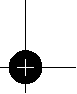 1 619 P09 868 |(4.11.11)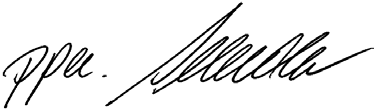 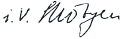 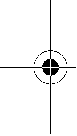 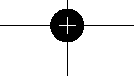 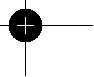 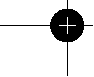 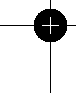 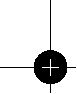 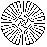 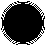 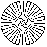 OBJ_BUCH-813-003.book Page 170 Friday, November 4, 2011 7:23 AM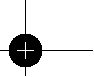 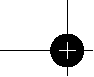 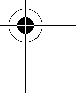 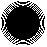 170 | Latviešustruments tiek lietots netipiskiemmērķiem, kopā ar netipis-kiem darbinstrumentiem vai nav vajadzīgajā veidā apkalpots, tā vibrācijas līmenis var atšķirties no šeit sniegtās vērtības. Tas var ievērojami palielināt vibrācijas radīto papildu slodzi zināmam darba laika posmam.Lai precīziizvērtētu vibrācijas radīto papildu slodzi zināmam darba laika posmam, jāņem vērā arī laiks, kad elektroinstru-ments ir izslēgts vaiarī darbojas, taču reāli netiek izmantots paredzētā darba veikšanai. Tas var ievērojami samazināt vib-rācijas radīto papildu slodzi zināmam darba laika posmam. Veiciet papildu pasākumus, lai pasargātu strādājošo personu no vibrācijas kaitīgās iedarbības, piemēram, savlaicīgi veiciet elektroinstrumenta un darbinstrumentu apkalpošanu, novēr-siet roku atdzišanu un pareizi plānojiet darbu.Atbilstības deklarācijaMēs ar pilnu atbildību paziņojam, ka sadaļā „Tehniskie parametri“ aprakstītais izstrādājums atbilst šādiem standartiem vai normatīvajiem dokumentiem: EN60745, kā arī direktīvām 2011/65/ES, 2004/108/EK un 2006/42/EK.Tehniskā lieta (2006/42/EK) no: Robert Bosch GmbH, PT/ETM9,D-70745 Leinfelden-EchterdingenDr. Egbert Schneider	Dr. Eckerhard Strötgen Senior Vice President	Engineering Director Engineering	PT/ESIRobert Bosch GmbH, Power Tools Division D-70745 Leinfelden-Echterdingen 14.10.2011MontāžaZāģa asmens iestiprināšana/nomaiņafPirms elektroinstrumentaapkopes vai apkalpošanas izvelciet tā elektrokabeļa kontaktdakšu no barojošā elektrotīkla kontaktligzdas.fZāģa asmeņu nomaiņas laikā uzvelciet aizsargcimdus. Pieskaroties zāģa asmeņiem, var gūt savainojumus.fLietojiet tikai tādus zāģaasmeņus, kas atbilst šajā pamācībā norādītajām parametru vērtībām.fNekādā gadījumā neizmantojietkādarbinstrumentus slīpēšanas diskus.Zāģa asmens izvēlePārskats par lietošanaiieteicamajiem zāģa asmeņiem ir sniegts šīspamācības beigās.Zāģa asmens izņemšana (attēlsA)Asmens nomaiņas laikā elektroinstrumentu ieteicams novietot tā, lai tas balstītos pret dzinēja korpusu.– Nospiediet darbvārpstas fiksēšanastaustiņu4un turiet to nospiestu.fNospiediet darbvārpstas fiksēšanas taustiņu 4 tikai tad, ja zāģa darbvārpsta negriežas. Pretējā gadījumā elektroinstruments var tikt bojāts.1619 P09868 | (4.11.11)– Ar sešstūra stieņatslēgu 17izskrūvējiet stiprinošo skrūvi 18, griežot to virzienā n.– Paceliet un pavirziet atpakaļ kustīgo asmens aizsargu11 un noturiet to šādā stāvoklī.– Noņemiet piespiedējpaplāksni 19un zāģa asmeni 20 no zāģa darbvārpstas 22.Zāģa asmens iestiprināšana (attēlsA)Asmens nomaiņas laikā elektroinstrumentu ieteicams novietot tā, lai tas balstītos pret dzinēja korpusu.– Notīriet zāģa asmeni 20 un visas iestiprināšanai izmantojamās daļas.– Paceliet un pavirziet atpakaļ kustīgo asmens aizsargu11 un noturiet to šādā stāvoklī.– Novietojiet zāģa asmeni 20 uz balstpaplāksnes 21. Zāģa asmens zobu vērsuma virzienam (ko norāda bulta uz asmens korpusa) jāsakrīt ar darbvārpstas griešanās virzienu, ko norāda bulta uz asmens aizsargpārsega 15.– Novietojiet uz zāģa asmens piespiedējpaplāksni 19 un ieskrūvējiet stiprinošo skrūvi 18, griežot to virzienā o. Sekojiet, lai balstpaplāksne 21 unpiespiedējpaplāksne19 tiktu iestiprinātas pareizi.– Nospiediet darbvārpstas fiksēšanastaustiņu4un turiet to nospiestu.– Ar sešstūra stieņatslēgu17 stingri pieskrūvējiet stiprinošo skrūvi 18, griežot to virzienā o. Skrūves pievilkšanas momentam jābūt 6–9Nm, kas panākams, pieskrūvējot skrūvi ar pirkstiem un tad pagriežot vēl par ¼ apgrieziena uz priekšu.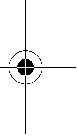 Putekļu un skaidu uzsūkšanafPirms elektroinstrumentaapkopes vai apkalpošanas izvelciet tā elektrokabeļa kontaktdakšu no barojošā elektrotīkla kontaktligzdas.fDažu materiālu, piemēram, svinu saturošu krāsu, dažu koksnes šķirņu, minerālu un metālu putekļi var būt kaitīgi veselībai. Pieskaršanās šādiemputekļiem vaito ieelpošana var izraisīt alerģiskas reakcijas vai elpošanas ceļu saslimšanu elektroinstrumenta lietotājam vai darba vietai tuvumā esošajāmpersonām.Atsevišķu materiālu putekļi, piemēram,putekļi, kas rodas, zāģējot ozola vai dižskābarža koksni, var izraisīt vēzi, īpaši tad, ja koksne iepriekš ir tikusi ķīmiski apstrādāta (ar hro-mātu vai koksnes aizsardzības līdzekļiem). Azbestu saturošus materiālusdrīkst apstrādāt vienīgi personas ar īpašām profesionālām iemaņām.– Pielietojiet apstrādājamajam materiālam vispiemēro-tāko putekļuuzsūkšanas metodi.– Darba vietai jābūt labi ventilējamai.– Darba laikā ieteicams izmantot masku elpošanas ceļu aizsardzībai ar filtrēšanas klasi P2.Ievērojiet jūsu valstī spēkā esošos priekšrakstus, kas attiecas uz apstrādājamo materiālu.fNepieļaujiet putekļu uzkrāšanosdarba vietā. Putekļi var viegli aizdegties.Uzsūkšanas adaptera nostiprināšana (attēlsB)Iespiediet uzsūkšanas adapteru23 skaidu izvadīšanas atverē 14, līdz tas tur fiksējas. Uzsūkšanas adapteram 23 var pievienot uzsūkšanas šļūteni ar diametru 35mm.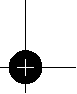 Bosch Power Tools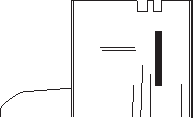 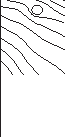 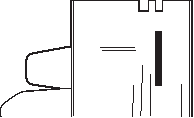 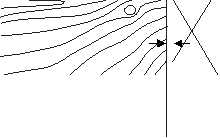 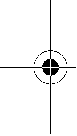 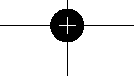 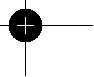 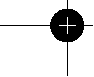 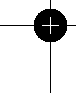 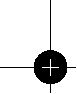 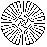 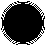 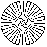 OBJ_BUCH-813-003.book Page 171 Friday, November 4, 2011 7:23 AM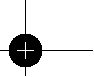 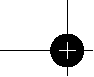 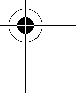 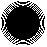 fUzsūkšanas adapteru drīkst nostiprināt uz elektroinstrumenta tikai tad, ja tiek pielietota ārējā putekļu uzsūkšana. Pretējā gadījumā var nosprostoties elektroinstrumenta putekļu uzsūkšanas kanāls.fUzsūkšanas adapteram nedrīkst pievienot putekļu maisiņu.Pretējā gadījumā var nosprostoties putekļu uzsūkšanas sistēma.Lai nodrošinātu efektīvu putekļu un skaidu uzsūkšanu, regulāri tīriet uzsūkšanas adapteru23.Putekļu uzsūkšana ar ārējā putekļsūcēja palīdzībuSavienojiet uzsūkšanas šļūteni ar putekļsūcēju (papildpiederums). Šīs pamācības beigās ir parādīts, kā elektroinstruments pievienojams dažāda tipa putekļsūcējiem.Elektroinstrumentu var tieši pievienot Bosch universālā putekļsūcēja papildu kontaktligzdai. Šis putekļsūcējs ir apgādāts ar tālvadības funkciju, tāpēc, ieslēdzot elektroinstrumentu, automātiski ieslēdzasarī putekļsūcējs.Putekļsūcējam jābūt piemērotam apstrādājamā materiāla putekļu uzsūkšanai.Veselībai īpaši kaitīgu, kancerogēnu vai sausuputekļu uzsūkšanai lietojiet speciālus putekļsūcējus.LietošanaDarba režīmifPirms elektroinstrumentaapkopes vai apkalpošanas izvelciet tā elektrokabeļa kontaktdakšu no barojošā elektrotīkla kontaktligzdas.Zāģēšanas dziļuma iestādīšana (attēlsC)fIzvēlieties zāģējamā priekšmeta biezumam atbilstošuzāģēšanas dziļumu. Zem zāģējamā priekšmeta redzamās asmens daļas augstums nedrīkst pārsniegt zāģa asmens zobu augstumu.Atbrīvojiet fiksējošo sviru 24. Lai samazinātu zāģēšanas dziļumu, attāliniet zāģa korpusu no pamatnes 12, bet, lai palielinātu zāģēšanas dziļumu,tuviniet zāģa korpusu pamatnei12. Iestādiet vēlamo zāģēšanas dziļumu, vadoties pēc nolasījumiem uz zāģēšanas dziļuma skalas. Tad no jauna stingri pievelciet fiksējošo sviru 24.Ja pēc fiksējošās sviras 24 atbrīvošanas vēlamo zāģēšanas dziļumu pilnībā neizdodas iestādīt, pavelciet fiksējošo sviru 24 prom no zāģa un pārvietojiet lejup. Tad atlaidiet fiksējošo sviru 24. Atkārtojietšīs darbības, līdz izdodas iestādīt vēlamo zāģēšanas dziļumu.Ja pēc fiksējošās sviras 24 pievilkšanas vēlamo zāģēšanas dziļumu neizdodas pietiekoši stingri fiksēt, pavelciet fiksējošo sviru 24 prom no zāģa un pārvietojietaugšup. Tad atlaidiet fiksējošo sviru 24. Atkārtojiet šīs darbības, līdz izdodas fiksēt vēlamo zāģēšanas dziļumu.Zāģēšanas leņķa iestādīšanaAtskrūvējiet spārnskrūves 6 un 26. Nolieciet zāģi sānu virzienā. Iestādiet vēlamo zāģēšanas dziļumu, vadoties pēc nolasījumiem uz zāģēšanas dziļuma skalas 5. Tad no jauna stingri pieskrūvējiet spārnskrūves6 un26.Bosch Power ToolsLatviešu | 171Piezīme. Veidojot slīpos zāģējumus, zāģēšanas dziļums ir mazāks par vērtību, kas nolasāma uz zāģēšanas dziļuma skalas 25.Marķējumi zāģēšanas trases noteikšanaiTrases marķējums zāģēšanas leņķim 0° (9) parāda zāģa asmens novietojumu, veidojot zāģējumus taisnā leņķī. Trases marķējums zāģēšanas leņķim 45° (8) parāda zāģa asmens novietojumu, veidojot slīpos zāģējumus 45grādu leņķī.Lai nodrošinātu vēlamo zāģējuma precizitāti, novietojietzāģi uz priekšmeta virsmas, kā parādīts zīmējumā. Zāģējuma trasi vislabāk noteikt praktisku mēģinājumu ceļā.Uzsākot lietošanufPievadiet instrumentam pareizu spriegumu! Spriegumam elektrotīklā jāatbilst vērtībai, kas norādīta instrumenta marķējuma plāksnītē. Elektro-instrumenti, kas paredzēti 230V spriegumam, var darboties arī no 220V elektrotīkla.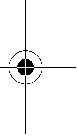 Ieslēgšana un izslēgšanaLai ieslēgtu elektroinstrumentu,vispirms nospiediet ieslēdzēja atbloķēšanas taustiņu2, pēc tam nospiediet ieslēdzēju1 un turiet to nospiestu.Lai izslēgtu elektroinstrumentu, atlaidiet ieslēdzēju 1.Piezīme. Drošības apsvērumu dēļ ieslēdzēja 1 fiksēšana ieslēgtā stāvoklī nav paredzēta, tāpēc tas jātur nospiests visu elektroinstrumenta darbības laiku.Norādījumi darbamSargājiet zāģa asmeņus no sitieniemun triecieniem.Pārvietojiet elektroinstrumentu griešanas virzienā, ieturot pastāvīgu ātrumu un nelielu spiedienu. Cenšoties pārvietot elektroinstrumentupārāk ātri, samazinās tā darbinstrumenta kalpošanas laiks un elektroinstruments var tikt bojāts.Darba ražība un zāģējuma kvalitāte ir stipri atkarīga no zāģa asmens stāvokļa un tā zobu formas. Tāpēc izmantojiet darbam tikai asus zāģa asmeņus, kas paredzēti attiecīgā materiāla zāģēšanai.Koksnes zāģēšanaZāģa asmens izvēle ir atkarīga no zāģējamā koka šķirnes un kvalitātes, kā arī no tā, vaizāģējums veidojams gareniskā vai šķērsu virzienā.Zāģējot egles koksni gareniskā virzienā, nereti veidojas garas spirālveida skaidas.Dižskābarža un ozola putekļi ir īpaši kaitīgi veselībai, tāpēcšo koksnes veidu apstrādes laikā noteikti pielietojiet putekļu uzsūkšanu.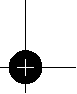 1 619 P09 868 |(4.11.11)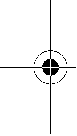 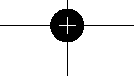 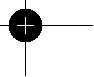 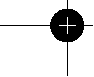 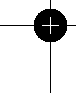 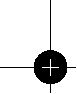 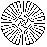 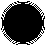 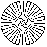 OBJ_BUCH-813-003.book Page 172 Friday, November 4, 2011 7:23 AM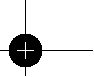 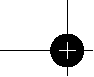 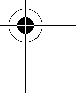 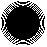 172 | LietuviškaiZāģēšana, izmantojot paralēlo vadotni (attēlsD)Paralēlā vadotne 10 ļauj veidot zāģējumus, precīzi ieturot attālumu no zāģējamā priekšmeta malas, piemēram, tad, ja nepieciešams nozāģēt vienāda platuma līstes.Atskrūvējiet spārnskrūvi 7 un iebīdiet paralēlās vadotnes10 skalu pamatnes 12 atvērumā. Iestādiet vēlamo zāģēšanas platumu atbilstoši nolasījumiemuz skalas prettrases marķējumu 9 vai8, kā norādīts sadaļā„Marķējumi zāģēšanas trases noteikšanai“. Tad no jauna stingri pieskrūvējiet spārnskrūvi 7.Zāģēšana, izmantojot palīgvadotni (attēlsE)Ja nepieciešams taisni apzāģēt garus priekšmetus, kā palīgvadotni var izmantot piemērota garuma dēli vai līsti, to ar skrūvspīļu palīdzību nostiprinot uz zāģējamā priekšmeta virsmas un zāģēšanas laikā virzotripzāģa paralēlo vadotni gar palīgvadotnes malu.Apkalpošana un apkopeApkalpošana un tīrīšanafPirms elektroinstrumentaapkopes vai apkalpošanasizvelciet tā elektrokabeļa kontaktdakšu no barojošā elektrotīkla kontaktligzdas.fLai nodrošinātu ilgstošuun nevainojamu elektroin-strumenta darbību, uzturiet tīru tā korpusu un ventilācijas atveres.Instrumenta kustīgajam aizsargam brīvijāpārvietojas un patstāvīgi jāaizveras. Tāpēc uzturiet tīru aizsargu un virsmas tā tuvumā. Uzkrājoties putekļiem un skaidām, izpūtiet tos no aizsarga ar saspiestā gaisa strūklu vai iztīrietar otu.Uzglabājot zāģa asmeņus bez aizsargpārklājuma, tiejāpārklāj ar plānu kārtiņu skābi nesaturošas eļļas. Pirms lietošanas asmeņi rūpīgi jānotīra, lai uzzāģējumavirsmas nepaliktu eļļas pēdas.Zāģa asmenim pielipušāslīmes vaisveķu paliekas nelabvēlīgi ietekmē zāģējuma virsmas kvalitāti. Tāpēc notīriet zāģa asmeni tūlīt pēc tā lietošanas.Ja nepieciešams nomainīt elektrokabeli, tas jāveic firmas Bosch elektroinstrumentuservisa centrā vai Bosch pilnvarotā elektroinstrumenturemonta darbnīcā, jo tā tikssaglabāts vajadzīgais darba drošības līmenis.Ja, neraugoties uz augsto izgatavošanas kvalitāti un rūpīgo pēcražošanas pārbaudi, elektroinstruments tomēr sabojājas, tasnogādājams remontam firmas Bosch pilnvarotā elektroinstrumentu remonta darbnīcā.Pieprasot konsultācijas un pasūtot rezerves daļas, noteikti paziņojiet 10zīmju izstrādājuma numuru, kas atrodams uz elektroinstrumenta marķējuma plāksnītes.Tehniskā apkalpošana un konsultācijas klientiem Klientu apkalpošanas dienests atbildēs uz Jūsu jautājumiem par izstrādājumu remontu un apkalpošanu, kā arī par to rezerves daļām. Kopsalikuma attēlus un informāciju par rezerves daļām var atrast arī interneta vietnē:www.bosch-pt.comBosch klientu konsultāciju grupa centīsies Jums palīdzēt vislabākajā veidā, atbildot uz jautājumiem par izstrādājumu un to piederumu iegādi, lietošanu un regulēšanu.1619 P09868 | (4.11.11)Latvijas RepublikaRobert Bosch SIABosch elektroinstrumentu servisa centrs Dzelzavas ielā 120 SLV-1021 RīgaTālr.: + 371 67 14 62 62 Telefakss: + 371 67 14 62 63E-pasts: service-pt@lv.bosch.comAtbrīvošanās no nolietotajiem izstrādājumiemNolietotie elektroinstrumenti, to piederumi un iesaiņojuma materiāli jānogādā otrreizējai pārstrādei apkārtējai videi nekaitīgā veidā.Neizmetiet elektroinstrumentu sadzīves atkritumu tvertnē! Tikai ESvalstīmSaskaņā ar Eiropas Savienības direktīvu 2002/96/EK par nolietotajām elektriskajām un elektroniskajām ierīcēm un šīs direktīvas atspoguļojumiem nacionālajā likumdošanā, lietošanai nederī-gie elektroinstrumenti jāsavāc atsevišķi un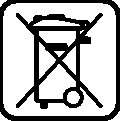 jānogādā otrreizējai pārstrādei apkārtējai videi nekaitīgā veidā.Tiesības uz izmaiņām tiek saglabātas.Lietuviškai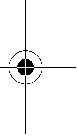 Saugos nuorodosBendrosios darbo su elektriniais įrankiaissaugos nuorodosPerskaitykite visas šias saugos nuorodas ir reikalavimus.Jei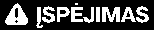 nepaisysite žemiaupateiktų saugos nuorodų ir reikalavimų, gali trenkti elektros smūgis, kilti gaisras ir galite sunkiai susižaloti arba sužaloti kitus asmenis.Išsaugokite šias saugos nuorodas ir reikalavimus, kad ir ateityje galėtumėte jais pasinaudoti.Toliau pateiktame tekste vartojama sąvoka „Elektrinis įrankis“ apibūdina įrankius, maitinamusiš elektros tinklo (su maitinimo laidu), ir akumuliatorinius įrankius (be maitinimo laido).Darbo vietos saugumasfDarbo vieta turi būti švari ir gerai apšviesta.Netvarkinga arba blogai apšviesta darbo vieta gali tapti nelaimingų atsitikimų priežastimi.fNedirbkite suelektriniu įrankiu aplinkoje, kurioje yra degių skysčių, dujų ar dulkių. Elektriniai įrankiai gali kibirkščiuoti, o nuo kibirkščių dulkės arba susikaupę garai gali užsidegti.fDirbdami su elektriniu įrankiu neleiskite šalia būti žiūrovams, vaikams ir lankytojams. Nukreipę dėmesįį kitus asmenisgalite nebesuvaldyti prietaiso.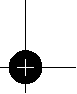 Bosch Power Tools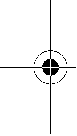 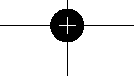 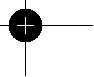 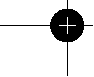 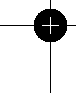 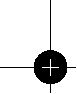 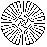 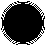 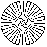 OBJ_BUCH-813-003.book Page 173 Friday, November 4, 2011 7:23 AM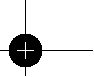 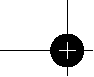 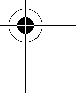 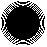 ElektrosaugafElektrinio įrankio maitinimo laido kištukas turi atitiktitinklo kištukinio lizdo tipą. Kištuko jokiu būdu negali-ma modifikuoti. Nenaudokite kištuko adapterių su įžemintais elektriniaisįrankiais.Originalūs kištukai, tiks-liai tinkantys elektros tinklo kištukiniam lizdui,sumažina elektros smūgio pavojų.fSaugokitės, kad neprisiliestumėte prie įžemintų pa-viršių, pvz., vamzdžių, šildytuvų, viryklių ar šaldytuvų. Kai jūsų kūnas yra įžemintas, padidėja elektros smūgio ri-zika.fSaugokite elektrinį įrankį nuo lietaus ir drėgmės.Jei į elektrinįįrankį patenka vandens, padidėja elektros smūgio rizika.fNenaudokite maitinimo laido ne pagal paskirtį, t.y. ne-neškite elektrinio įrankio paėmę už laido, nekabinkite ant laido, netraukite už jo, jei norite iš kištukinio lizdo ištraukti kištuką. Laidą patieskite taip, kadjo neveiktų karštis, jis neišsiteptų alyvair jo nepažeistų aštrios de-talės ar judančios prietaisodalys.Pažeisti arba susipynę laidaigali tapti elektrossmūgio priežastimi.fJei suelektriniu įrankiu dirbate lauke, naudokite tik to-kius ilginamuosius laidus,kurie tinka ir laukodarbams. Naudojant laukodarbams pritaikytus ilginamuosius laidus, sumažėja elektros smūgio pavojus.fJei su elektriniu įrankiu neišvengiamai reikia dirbti drėgnoje aplinkoje, naudokite nuotėkio srovės saugi-klį.Dirbant su nuotėkio srovės saugikliu sumažėjaelektros smūgio pavojus.Žmonių saugafBūkite atidūs, sutelkite dėmesį į tai, kąjūs darote ir,dirbdami su elektriniu įrankiu, vadovaukitės sveiku protu. Nedirbkite su elektriniu įrankiu, jei esate pavargę arba vartojote narkotikų, alkoholio ar medika-mentų.Akimirksnio neatidumas dirbant su elektriniu įrankiugali tapti sunkių sužalojimų priežastimi.fVisada dirbkite su asmens apsaugos priemonėmis ir apsauginiais akiniais.Naudojant asmensapsaugos priemones, pvz., respiratorių ar apsauginę kaukę, neslys-tančius batus,apsauginį šalmą, klausos apsaugos priemones ir kt., rekomenduojamas atitinkamai pagal naudojamą elektrinį įrankį, sumažėja rizika susižeisti.fSaugokitės, kad elektrinio įrankio neįjungtumėte atsi-tiktinai. Prieš prijungdami elektrinį įrankįprie elektros tinklo ir/arba akumuliatoriaus, prieš pakeldami ar nešdami įsitikinkite, kad jis yra išjungtas.Jeigu nešda-mi elektrinį įrankį pirštą laikysite ant jungiklio arba prietai-są įjungsite į elektros tinklą, kai jungiklis yra įjungtas, gali įvykti nelaimingasatsitikimas.fPrieš įjungdamielektrinį įrankįpašalinkite reguliavimo įrankius arba veržlinius raktus. Prietaiso besisukančioje dalyje esantis įrankis ar raktas gali sužaloti.fStenkitės, kad kūnasvisada būtų normalioje padėtyje. Dirbdami stovėkite saugiai ir visada išlaikykite pusiau-svyrą.Tvirtai stovėdami ir gerai išlaikydami pusiausvyrą galėsite geriau kontroliuoti elektrinį įrankį netikėtose situa-cijose.Bosch Power ToolsLietuviškai | 173fDėvėkite tinkamą aprangą. Nedėvėkite plačių drabužių ir papuošalų.Saugokite plaukus, drabužius irpirštines nuo besisukančių elektrinio įrankio dalių.Laisvus dra-bužius, papuošalus bei ilgus plaukus gali įtrauktibesisu-kančios dalys.fJei yra numatyta galimybė prijungti dulkių nusiurbimo ar surinkimo įrenginius, visada įsitikinkite, ar jie yra prijungti ir ar tinkamai naudojami. Naudojant dulkių nusiurbimo įrenginius sumažėja kenksmingasdulkių poveikis.Rūpestinga elektrinių įrankių priežiūra ir naudojimas fNeperkraukite prietaiso. Naudokite jūsų darbuitinkamą elektrinį įrankį.Su tinkamu elektriniuįrankiu jūs dirbsite geriau ir saugiau, jei neviršysite nurodyto galingumo.fNenaudokite elektrinio įrankio su sugedusiu jungikliu. Elektrinis įrankis, kurio nebegalima įjungti ar išjungti, yra pavojingas ir jį reikia remontuoti.fPrieš reguliuodami prietaisą, keisdami darbo įrankius ar prieš valydami prietaisą, iš elektros tinklo lizdo ištraukite kištuką ir/arba išimkite akumuliatorių.Ši atsargumo priemonė apsaugos jus nuo netikėto elektrinio įrankio įsijungimo.fNenaudojamą elektrinį įrankį sandėliuokite vaikams ir nemokantiems juo naudotis asmenims neprieinamoje vietoje. Elektriniai įrankiai yra pavojingi, kai juos naudoja nepatyrę asmenys.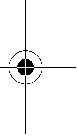 fRūpestingai prižiūrėkite elektrinį įrankį. Patikrinkite, ar besisukančios prietaiso dalys tinkamai veikia ir niekur nestringa, ar nėra sulūžusių ar pažeistų dalių, kurios trikdytų elektrinio įrankio veikimą. Prieš vėl naudojant prietaisą, pažeistos prietaiso dalys turi būti sutaisytos.Daugelio nelaimingų atsitikimų priežastis yra blogai prižiūrimielektriniai įrankiai.fPjovimo įrankiai turi būti aštrūs ir švarūs. Rūpestingai prižiūrėti pjovimo įrankiai su aštriomis pjaunamosiomis briaunomis mažiau stringa ir juos yra lengviau valdyti.fElektrinį įrankį, papildomą įrangą, darbo įrankius ir t.t. naudokite taip, kaip nurodyta šioje instrukcijoje, ir atsižvelkiteį darbo sąlygas ir atliekamą darbą. Naudojant elektrinius įrankiusne pagalpaskirtį,gali susidaryti pavojingos situacijos.AptarnavimasfElektrinį įrankį turi remontuoti tik kvalifikuoti specialistai ir naudoti tik originalias atsargines dalis. Taip galima garantuoti, jog elektrinis įrankisišliks saugus naudoti.Saugos nuorodos dirbantiems su diskiniais pjūklaisPjovimo operacijafPAVOJUS: nekiškite rankų į pjovimo zoną ir prie pjūklodisko. Antrąja ranka laikykite papildomą rankeną arba variklio korpusą.Jei pjūklas laikomas abiem rankomis, tai pjūklo diskas jų nesužalos.fNelieskite apdirbamojo ruošinio iš apačios.Apsauginis gaubtas neapsaugos jūsų nuo ruošinio apačioje išlindusio pjūklo disko.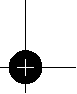 1 619 P09 868 |(4.11.11)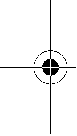 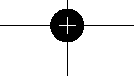 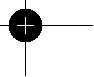 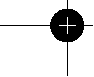 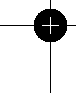 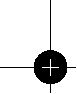 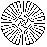 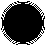 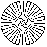 OBJ_BUCH-813-003.book Page 174 Friday, November 4, 2011 7:23 AM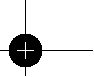 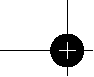 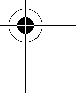 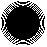 174 | LietuviškaifNustatykite pjovimo gylį pagal ruošinio storį.Pjūklas ruošinio apačioje turi išlįsti šiek tiek mažiau nei per vieną pjūklo danties aukštį.fPjaunamojo ruošinio niekada nelaikykite rankose ar pasidėję ant kojos. Patikimai jį įtvirtinkite stabiliame įtvare.Labai svarbu ruošinį tinkamai įtvirtinti, kad išvengtumėte pjūklo kontakto su jūsų kūnu, neužstrigtų pjūklo diskasar neprarastumėte kontrolės.fJei yra tikimybė,jog dirbant darbo įrankis gali kliudyti paslėptą laidą, elektrinį įrankį laikykite tik už izoliuotų rankenų.Dėl kontakto su laidininku, kuriuo teka el. srovė, elektrinio įrankio metalinėse dalyse gali atsirasti įtampa ir sukelti elektros smūgį.fAtlikdami išilginį pjūvį visada naudokite lygiagrečiąją atramą ar kreipiamąją liniuotę. Tada pjausite tiksliau ir sumažinsite pjūklo strigimo tikimybę.fNaudokite tik tinkamo dydžio pjūklo diskus ir su tinkama tvirtinimo anga (pvz., žvaigždės formos arba apvalia). Pjūklo diskai,kurie neatitinka pjūklo tvirtinamųjų dalių formos, sukasi ekscentriškai, todėl iškyla pavojus nesuvaldyti prietaiso.fNiekada nenaudokite pažeistų ar netinkamų pjūklo disko tarpinių poveržlių ir varžtų. Pjūklo disko tarpinės poveržlės ir varžtai buvo sukonstruoti specialiai jūsų pjūklui,kad būtų užtikrintas optimalus rezultatas ir saugus darbas.fAtatranka – priežastysir atitinkamos saugos nuorodos – atatranka yra staigi reakcija dėl įsprausto,užsikirtusio ar netinkamai nukreipto pjūklo disko, kai pjūklas nekontroliuojamai iššoka iš ruošinio ir ima judėti link dirbančiojo;– jeipjūklo diskas per stipriai prispaudžiamas arba užspaudžiamas į apačią siaurėjančiame pjūvio plyšyje, jis sustoja, o veikiantis variklis staigametaprietaisą atgal link dirbančiojo;– jeipjaunant pjūklo diskasyra pasukamas ar netinkamai nukreipiamas, pjūklo disko užpakalinės briaunos dantys gali įsikabinti į medžio paviršiųir tada, pjūklo diskui išsilaisvinus iš plyšio, pjūklas atšoka link dirbančiojo. Atatranka yra prietaiso netinkamo naudojimo ar valdymo rezultatas. Jos galite išvengti, jei imsitės atitinkamų, žemiau aprašytų saugos priemonių.fPjūklą visada tvirtai laikykite abiem rankom, o rankas laikykite tokioje padėtyje, kad galėtumėte įveikti atatrankos jėgas. Jūsų kūnas turėtų būti iš šono prie pjūklo disko,bet jokiu būdu ne vienoje linijoje su pjūklo disku. Dėl atatrankos pjūklas gali atšokti atgal, bet dirbantysis, jei imasi atitinkamų priemonių, atatrankos jėgas gali kontroliuoti.fJei pjūklo diskas užstringa arba jūs norite nutraukti darbą, išjunkite pjūklą ir ramiai laikykite jį ruošinyje, kol pjūklodiskas visiškai sustos. Niekada nebandykite pjūklo disko ištraukti iš ruošinio ar pjūklą traukti atgal, kol pjūklo diskas dar sukasi, nes tai gali sukelti atatranką. Nustatykite ir pašalinkite pjūklo disko strigimo priežastį.1619 P09868 | (4.11.11)fJei vėl norite įjungti ruošinyje paliktą pjūklą, centruokite pjūklo diską pjūvioplyšyjeir patikrinkite, ar pjūklo dantys nėraįsikabinę į ruošinį.Jei pjūklo diskas įstrigęs, vėl įjunguspjūklą, jis gali iškilti į viršų arba sukelti atatranką.fDideles plokštes paremkite, kad sumažintumėte atatrankos riziką dėl stringančio pjūklo disko.Didelės plokštės dėl savo svorio išlinksta. Plokštes reikia atremti abejose pusėse, t.y. šalia pjovimo linijos ir šalia plokštės krašto.fNenaudokite neaštriųar pažeistų pjūklo diskų. Neaštrūs ar netinkamai praskėsti pjūklo dantys palieka siauresnį pjovimo taką, todėl atsiranda per didelė trintis, stringa pjūklo diskas ir sukeliama atatranka.fPrieš pradėdami pjauti tvirtai užveržkite įveržimo svirteles, kuriomis reguliuojamas pjovimo gylis ir pjūklo diskoposvyrio kampas. Jei pjaunant keičiasi pjūklo disko padėtis, diskas gali įstrigti ir sukelti atatranką.fBūkite ypač atsargūs pjaudami sienose ar kituose nepermatomuose paviršiuose.„Panyrantis“ į ruošinį pjūklo diskas pjaudamas paslėptus objektus gali įstrigti ir sukelti atatranką.Apatinio apsauginio gaubto funkcijafPrieš kiekvieną naudojimą patikrinkite, ar apatinisapsauginis gaubtas tinkamai užsidaro. Nenaudokite pjūklo, jei apatinis apsauginis gaubtas negali laisvai judėti ir tuojau neužsidaro. Niekada nebandykite užfiksuoti ar tvirtinti apatinio gaubto atidarytoje padėtyje.Jei pjūklas netyčia nukrenta, gali įlinkti apatinis apsauginis gaubtas. Naudodamiesi pakėlimo rankenėle, apsauginį gaubtą atidarykite ir įsitikinkite, kad jis juda laisvai ir neliečia nei pjūklo disko, nei jokios kitos dalies, nustačius bet kokį pjūklo disko posvyrio kampą ir bet kokį pjovimo gylį.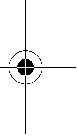 fPatikrinkite, kaip veikia apatinio apsauginio gaubto spyruoklės. Jei apatinis apsauginis gaubtas ir spyruoklės veikia netinkamai, kreipkitės į specialistus, kad pjūklui atliktų profilaktinį remontą. Dėl pažeistų dalių, lipnių nuosėdų ar susikaupusių nešvarumų apatinis apsauginis gaubtas gali lėčiau judėti.fApatinį apsauginį gaubtą rankiniubūdu atidarykite tik specialiems pjūviams atlikti, pvz. „darant įpjovas ir pjaunant kampu“. Atidarykite apatinį apsauginį gaubtą pakėlimo rankenėle ir, kai tik pjūklo diskas panirs į ruošinį, ją atleiskite. Atliekant kituspjovimo darbus apatinis apsauginis gaubtas turi atsidaryti ir užsidaryti savaime.fJei apsauginis gaubtasneapgaubė pjūklo disko, pjūklo ant pjovimo stalo ar ant grindų nedėkite. Jei apsauginis gaubtas neuždarytas, dėl besisukančio disko pjūklas juda atgal ir pjauna viską, kas pasitaiko kelyje. Turėkite omenyje, kad atleidus jungiklį, pjūklo diskas dar kurį laiką sukasi išinercijos.Papildomos įspėjamosios nuorodos fNekiškite rankų į pjuvenų išmetimo angą.Besisukančios dalys jus gali sužeisti.fNedirbkite suiškeltu virš galvos pjūklu. Iškėlę prietaisą virš galvos negalėsite jo tinkamai valdyti.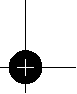 Bosch Power Tools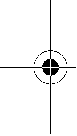 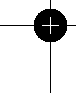 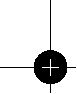 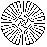 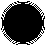 OBJ_BUCH-813-003.book Page 175 Friday, November 4, 2011 7:23 AM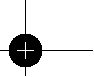 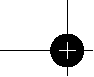 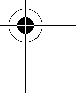 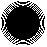 fPrieš pradėdami darbą, tinkamais ieškikliais patikrinkite, ar po norimais apdirbti paviršiais nėra pravestų elektros laidų, dujų ar vandentiekio vamzdžių. Jei abejojate, galite pasikviesti į pagalbą vietinius komunalinių paslaugų teikėjus.Kontaktas su elektros laidais gali sukelti gaisro bei elektros smūgio pavojų. Pažeidus dujotiekio vamzdį, gali įvykti sprogimas.Pažeidus vandentiekio vamzdį, galima padaryti daugybę nuostolių.fNenaudokite elektrinio prietaiso stacionariai. Jis nėra pritaikytas naudoti su pjovimo stalu.fNenaudokite pjovimo diskų, pagamintų iš HSS plieno. Tokie diskai gali greitai sulūžti.fNepjaukite juodųjų metalų. Įkaitusios drožlės gali uždegti dulkių nusiurbimo įrangos dalis.fDarbo metu elektrinį įrankį visuomet būtina laikyti abiem rankomis ir patikimai stovėti.Elektrinis įrankis yra saugiau valdomas, kai laikomas dviem rankomis.fĮtvirtinkite ruošinį.Tvirtinimo įranga arba spaustuvais įtvirtintas ruošinys yra užfiksuojamas žymiai patikimiaunei laikant ruošinį ranka.fPrieš padėdami elektrinį įrankį būtinai jį išjunkite ir palaukite, kol jo besisukančios dalys visiškaisustos. Darbo įrankis gali užstrigti, tuomet kyla pavojus nesuvaldyti prietaiso.Gaminio ir techninių duomenų aprašas Perskaitykite visas šias saugos nuorodas ir reikalavimus.Jei nepaisysite žemiau pateiktų saugos nuorodų ir reikalavimų, gali trenkti elektros smūgis, kilti gaisras ir galite sunkiai susižaloti arba sužaloti kitus asmenis.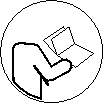 Atverskite lapą su elektrinio įrankio schema ir, skaitydami instrukciją, palikite šį lapą atverstą.Elektrinio įrankio paskirtisElektrinis įrankis yra skirtas išilginiams ir skersiniams pjūviams medienoje atlikti, tiesia linija ir kampu, padėjus ruošinį ant tvirto pagrindo. Su atitinkamais pjūklo diskais galima pjauti spalvotuosius metalus plonomis sienelėmis, pvz., profiliuočius.Juoduosius metalus apdoroti draudžiama.Lietuviškai | 175Pavaizduoti prietaiso elementaiNumeriais pažymėtuselektrinio įrankio elementus rasite šios instrukcijos puslapiuose pateiktuose paveikslėliuose.1 Įjungimo-išjungimo jungiklis2 Įjungimo-išjungimo jungiklio įjungimo blokatorius 3 Papildoma rankena (izoliuotas rankenos paviršius) 4 Suklio fiksuojamasis klavišas5 Pjovimo kampo nustatymo skalė6 Sparnuotasis varžtas pjūvio kampui reguliuoti7 Sparnuotasis varžtas lygiagrečiajai atramai fiksuoti 8 Pjūvio žymė45°9 Pjūvio žymė0°10 Lygiagrečioji atrama11 Slankusis apsauginis gaubtas 12 Pagrindo plokštė13 Slankiojo apsauginio gaubto reguliavimo svirtelė 14 Pjuvenų išmetimo anga15 Apsauginis gaubtas16 Rankena (izoliuotas rankenos paviršius) 17 Šešiabriaunis raktas18 Tvirtinamasis varžtas su poveržle 19 Prispaudžiamoji jungė20 Pjūklo diskas*21 Tvirtinamoji jungė 22 Pjūklo suklys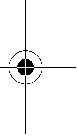 23 Nusiurbimo adapteris*24 Įveržimo svirtelė pjovimo gyliui nustatyti 25 Pjūvio gylio skalė26 Sparnuotasis varžtas pjūvio kampui reguliuoti 27 Veržtuvų pora***Pavaizduoti ar aprašyti priedai į tiekiamą standartinį komplektą neįeina. Visą papildomą įrangą rasite mūsų papildomos įrangos programoje.**Įsigyjamas atskirai (netiekiamas kartu su prietaisu)Techniniai duomenysDuomenys galiojatik tada, kai nominalioji įtampa [U] 230V.Jei įtampa kitokia arba jeinaudojamas specialus, tamtikrai šaliai gaminamas modelis, šie duomenys gali skirtis.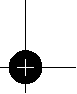 Atkreipkite dėmesį į jūsų elektrinio įrankio gaminio numerį, neskai kurių elektrinių įrankių modeliųpavadinimai gali skirtis.Bosch Power Tools	1 619 P09 868 |(4.11.11)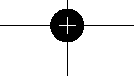 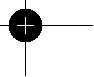 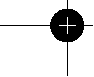 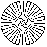 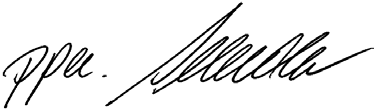 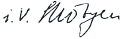 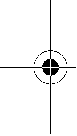 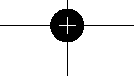 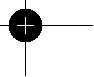 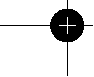 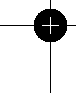 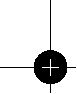 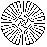 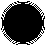 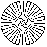 OBJ_BUCH-813-003.book Page 176 Friday, November 4, 2011 7:23 AM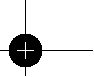 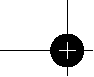 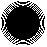 176 | Lietuviškai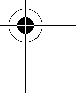 Diskinis pjūklasMin. pjūklo disko skersmuo Maks. pjūklo disko korpuso storis Pjūklo disko kiaurymėSvoris pagal „EPTA-Procedure 01/2003“GKS 190 Professionalmm	184 mm                              2,0 mm                               30kg	4,2GKS 190 Professional184 2,5 164,2Apsaugos klasė	/ II	/ II Duomenys galiojatik tada, kai nominalioji įtampa [U] 230V.Jei įtampa kitokia arba jeinaudojamas specialus, tamtikrai šaliai gaminamas modelis, šie duomenys gali skirtis.Atkreipkite dėmesį į jūsų elektrinio įrankio gaminio numerį, neskai kurių elektrinių įrankių modeliųpavadinimai gali skirtis.Informacija apie triukšmą ir vibraciją Triukšmo matavimų vertės nustatytos pagal EN60745.Pagal A skalę išmatuotas elektrinio įrankio triukšmo lygis tipiniu atveju siekia: garso slėgio lygis 96dB(A); garso galios lygis 107dB(A). Paklaida K=3dB.Dirbkite su klausos apsaugos priemonėmis!Vibracijos bendroji vertė ah (trijų krypčių atstojamasis vekto-rius) ir paklaida K nustatytos pagal EN60745: ah<2,5m/s2, K=1,5m/s2.Šioje instrukcijoje pateiktas vibracijos lygis buvo išmatuotas pagal EN60745 normoje standartizuotą matavimo metodą, ir lyginant elektrinius įrankius jį galima naudoti. Jis skirtas vibracijos poveikiui laikinai įvertinti.Nurodytas vibracijos lygis atspindi pagrindinius elektrinio įrankio naudojimo atvejus. Tačiau jeigu elektrinis įrankis naudojamas kitokiai paskirčiai, su kitokiais darbo įrankiais arbajeigu jis nepakankamaitechniškai prižiūrimas, vibracijos lygis gali kisti. Tokiu atveju vibracijos poveikisper visą darbo laikotarpį gali žymiai padidėti.Norint tiksliai įvertinti vibracijos poveikį per tam tikrą darbo laiką, reikia atsižvelgti ir į laiką, per kurį elektrinis įrankis buvo išjungtas arba, nors ir veikė, bet nebuvo naudojamas. Tai įvertinus, vibracijos poveikis per visą darbo laiką žymiai sumažės.Dirbančiajam nuo vibracijos poveikio apsaugoti paskirkite papildomas apsaugos priemones, pvz.: elektrinių ir darbo įrankių techninę priežiūrą, rankų šildymą, darbo eigos organizavimą.Atitikties deklaracijaAtsakingaipareiškiame, kad skyriuje „Techniniai duomenys“ aprašytas gaminys atitinka žemiau pateiktus standartus ir norminius dokumentus: EN60745 pagal Direktyvų 2011/65/ES, 2004/108/EB, 2006/42/EB reikalavimus.Techninė byla (2006/42/EB) laikoma: Robert Bosch GmbH, PT/ETM9,D-70745 Leinfelden-EchterdingenDr. Egbert Schneider	Dr. Eckerhard Strötgen Senior Vice President	Engineering Director Engineering	PT/ESIRobert Bosch GmbH, Power Tools Division D-70745 Leinfelden-Echterdingen 14.10.20111619 P09868 | (4.11.11)MontavimasPjūklo disko įdėjimas ir keitimasfPrieš atliekant betkokius elektrinio įrankio reguliavimo ar priežiūros darbus reikia ištraukti kištuką iš elektros tinklo lizdo.fMontuodami pjūklo diską mūvėkiteapsauginespirštines. Prisilietus prie pjūklo disko iškyla susižalojimo pavojus.fNaudokite tik tokius pjūklo diskus, kurie atitinka šioje naudojimo instrukcijoje pateiktus duomenis.fJokiu būdu su šiuo prietaisu nenaudokite šlifavimo diskų.Pjovimo disko pasirinkimas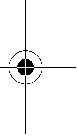 Rekomenduojamų pjūklo diskų apžvalgą rasite šios instrukcijos gale.Pjūklo disko nuėmimas (žr.pav.A)Pjovimo įrankį patogiausia pakeisti paguldžius elektrinį prietaisą ant priekinės variklio korpuso pusės.– Nuspauskite suklio fiksuojamąjį klavišą 4 ir laikykite jį nuspaustoje padėtyje.fNuspauskite suklio fiksuojamąjį klavišą 4 tik tada, kai pjūklo suklys nesisuka. Priešingu atveju galite pažeisti elektrinį prietaisą.– Šešiabriauniu raktu 17 išsukite tvirtinamąjį varžtą18, sukdami jį n kryptimi.– Atitraukite slankiojantį apsauginį gaubtą 11 atgal ir laikykite jį tokioje padėtyje.– Nuimkitenuo pjūklo suklio 22 prispaudžiamąją jungę 19 ir pjovimo diską 20.Pjūklo disko uždėjimas (žr.pav.A)Pjovimo įrankį patogiausia pakeisti paguldžius elektrinį prietaisą ant priekinės variklio korpuso pusės.– Nuvalykite pjūklo diską 20 ir visas tvirtinamąsias dalis, kurias ruošiatės montuoti.– Atitraukite slankiojantį apsauginį gaubtą 11 atgal ir laikykite jį tokioje padėtyje.– Uždėkite pjūklo diską20 ant tvirtinamosios jungės 21. Pjūklo dantų pjovimo kryptis (rodyklė ant pjūklo disko) ir ant apsauginio gaubto 15 esančios sukimosi krypties rodyklės kryptis turi sutapti.– Uždėkite prispaudžiamąją jungę19 ir įsukite tvirtinamąjį varžtą 18, sukdami jįo kryptimi. Atkreipkite dėmesį į tinkamą tvirtinamosios jungės 21 ir prispaudžiamosios jungės 19 padėtį.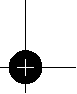 Bosch Power Tools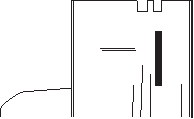 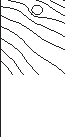 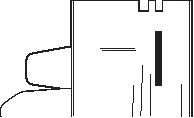 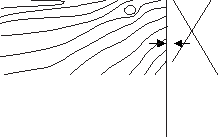 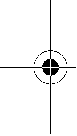 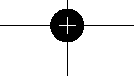 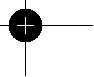 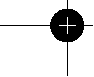 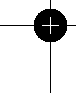 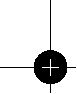 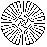 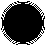 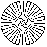 OBJ_BUCH-813-003.book Page 177 Friday, November 4, 2011 7:23 AM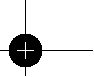 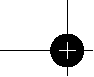 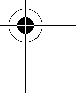 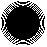 – Nuspauskite suklio fiksuojamąjį klavišą 4 ir laikykite jį nuspaustoje padėtyje.– Šešiabriauniu raktu 17 užveržkite tvirtinamąjį varžtą 18, sukdami jį o kryptimi. Užveržimo momentasturi būti lygus 6–9Nm, tai atitinka užveržimą ranka plius ¼ sūkio.Dulkių, pjuvenų ir drožlių nusiurbimasfPrieš atliekant bet kokius elektrinio įrankio reguliavimo ar priežiūros darbus reikia ištraukti kištuką iš elektros tinklo lizdo.fMedžiagų, kurių sudėtyje yra švino, kai kurių rūšių me-dienos, mineralų irmetalų dulkės gali būti kenksmingos sveikatai. Dirbančiajam arba netoli esantiems asmenims nuo sąlyčio su dulkėmis arba jų įkvėpus gali kilti alerginės reakcijos, taip pat jie gali susirgti kvėpavimo takų ligomis. Kai kurios dulkės, pvz., ąžuolo ir buko, yra vėžį sukelian-čios, o ypač, kai mediena yra apdorota specialiomis medie-nos priežiūros priemonėmis (chromatu, medienos apsaugos priemonėmis). Medžiagas, kuriose yra asbesto, leidžiama apdoroti tik specialistams.– Jei yra galimybė, naudokite apdirbamai medžiagai tinkančią dulkių nusiurbimo įrangą.– Pasirūpinkite geru darbo vietos vėdinimu.– Rekomenduojama dėvėti kvėpavimo takų apsauginę kaukę su P2 klasėsfiltru.Laikykitėsjūsų šalyje galiojančių apdorojamoms medžiagoms taikomų taisyklių.fSaugokite, kad darbo vietoje nesusikauptų dulkių. Dulkės lengvai užsidega.Nusiurbimo adapterio montavimas (žiūr.pav.B)Įstatykite nusiurbimo adapterį23 į drožlių išmetimo angą 14 tiek, kad adapteris užsifiksuotų. Prienusiurbimo adapterio 23 galima prijungti lankstųjį nusiurbimo vamzdį, kurio diametras yra 35mm.fNemontuokite nusiurbimo adapterio,jeigu neprijungtas išorinis nusiurbimo įtaisas.Priešingu atveju galiužsikimšti nusiurbimokanalas.fNeprijunkite prie nusiurbimo adapterio jokio dulkių maišo. Priešingu atveju gali užsikimšti nusiurbimo sistema.Siekiant užtikrinti optimalų nusiurbimą, reikia periodiškai išvalyti nusiurbimo adapterį23.Išorinis dulkių nusiurbimasSujunkite nusiurbimo žarną su dulkių siurbliu (papildoma įranga). Apžvalgą, kaip prijungti prie įvairių dulkių siurblių, rasite šiosinstrukcijos gale.Elektrinį prietaisą galima tiesiogiai jungtiįkištukinį lizdą, esantį Bosch universaliame siurblyje su nuotolinio įjungimo įrenginiu. Įjungus elektrinį įrankį,siurblys įsijungs automatiškai.Dulkių siurblys turi būti pritaikytas apdirbamo ruošinio pjuvenoms, drožlėms ir dulkėms nusiurbti.Sveikatai ypač pavojingoms, vėžį sukeliančioms, sausoms dulkėms nusiurbti būtina naudoti specialų dulkių siurblį.Bosch Power ToolsLietuviškai | 177NaudojimasVeikimo režimaifPrieš atliekant betkokius elektrinio įrankio reguliavimo ar priežiūros darbus reikia ištraukti kištuką iš elektros tinklo lizdo.Pjūvio gylio nustatymas (žiūr.pav.C)fNustatykite pjovimo gylį pagal ruošinio storį.Pjūklasruošinio apačioje turiišlįsti šiek tiek mažiau nei per vieną pjūklo danties aukštį.Atleiskite įveržimo svirtelę 24. Jeigu norite nustatyti mažesnį pjovimo gylį, tai atitraukite pjūklą nuo pagrindo plokštės 12; jeigu norite nustatyti didesnį pjovimo gylį, tai paspauskite pjūklą link pagrindo plokštės 12. Nustatykite pageidaujamą pjovimo gylį pagal pjovimo gylio skalę.Vėl užspauskite įveržimo svirtelę 24.Jei atlaisvinus užveržiamąją svirtelę 24 reikiamo pjovimo gylio nustatyti negalima, patraukite užveržiamąją svirtelę24 nuo pjūklo ir pasukite ją žemyn. Užveržiamąją svirtelę 24 atleiskite.Kartokite šią operaciją, kol galėsite nustatyti norimą pjovimo gylį.Jei užveržus užveržiamąją svirtelę24 reikiamo pjovimo gylio negalima pakankamai užfiksuoti, patraukite užveržiamąją svirtelę 24 nuo pjūklo ir pasukite ją aukštyn. Užveržiamąją svirtelę 24 atleiskite.Kartokite šią operaciją, kol užfiksuosite pjovimo gylį.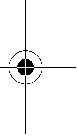 Pjovimo kampo nustatymasAtlaisvinkite sparnuotuosius varžtus 6 ir 26. Paverskitepjūklą į šoną. Nustatykite pageidaujamą pjūvio kampą skalėje 5. Vėl užveržkite sparnuotuosiusvaržtus 6 ir 26.Nuoroda: pjaunant kampu, pjūvio gylis yra mažesnis nei nustatytas pjūvio gylio skalėje 25.Pjūvio linijos žymėsŽymė 0° (9) rodo pjūklo disko padėtį pjaunant stačiu kampu. Žymė 45° (8) rodo pjūklo disko padėtį pjaunant 45° kampu.Kad pjūvis būtų tikslus, diskinį pjūklą pridėkite prie ruošinio, kaip pavaizduota paveikslėlyje. Prieš pradedant pjauti, geriausia atlikti bandomąjį pjūvį.Paruošimas naudotifAtkreipkite dėmesį į tinklo įtampą!Elektros tinklo įtampa turi atitikti elektrinio įrankio firminėje lentelėje nurodytą įtampą. 230V pažymėtus elektrinius įrankius galima jungti ir į 220V įtampos elektros tinklą.1 619 P09 868 |(4.11.11)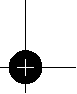 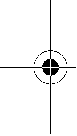 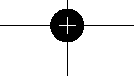 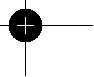 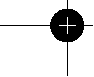 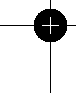 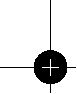 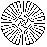 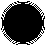 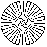 OBJ_BUCH-813-003.book Page 178 Friday, November 4, 2011 7:23 AM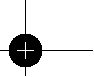 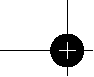 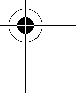 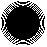 178 | LietuviškaiĮjungimas ir išjungimasNorėdami elektrinį elektrinį įrankį įjungti, pirmiausia paspauskite įjungimo blokatorių2, o po to paspauskite įjungimo-išjungimo jungiklį1ir laikykite jį paspaustą.Norėdami išjungti elektrinį įrankį, atleiskite įjungimo-išjungimo jungiklį1.Nuoroda: dėl saugumo įjungimo-išjungimo jungiklio 1 užfiksuoti negalima, dirbant suįrankiu jis visada turi būti laikomas nuspaustas.Darbo patarimaiSaugokite pjūklo diskus nuo smūgių ir sutrenkimų.Elektrinį prietaisą tolygia ir nedidele pastūma stumkite pjovimo kryptimi. Per didelėpastūma labai sutrumpinadarbo įrankių eksploatavimo laiką ir gali pakenkti elektriniam prietaisui.Pjovimo našumas ir kokybė labai priklauso nuo pjūklo disko būklės ir jo dantų formos. Todėlnaudokite tik aštrius ir tik apdirbamam ruošiniui pritaikytus pjūklus.Medienos pjovimasTinkamą pjūklo diską reikia pasirinkti pagal medžio rūšį, kokybę ir pagal tai, ar bus pjaunama išilgine ar skersine kryptimi.Pjaunant išilgai eglės medieną, susidaro ilgos, spiralės formos drožlės.Buko irąžuolo dulkės labaikenkia sveikatai, todėl šiuos ruošinius pjaukite tiksu dulkių nusiurbimo įranga.Pjovimas su lygiagrečiąja atrama (žiūr.pav.D)Su lygiagrečiąją atrama 10 galima tiksliai pjauti išilgai ruošinio krašto arba išpjauti vienodo pločio juostas.Atlaisvinkite sparnuotąjį varžtą7 ir stumkite lygiagrečiosios atramos 10 skalę per kreipiamąsias, esančias pagrindo plokštėje 12. Prieatitinkamos pjūvio linijosžymės 9 ar8 skale nustatykite norimą pjūvio plotį, žr. skyrių „Pjūvio linijos žymės“. Tvirtaiužveržkite sparnuotąjį varžtą 7.Pjovimas su pagalbine kreipiamąja (žiūr.pav.E)Norėdami apdirbti didelį ruošinį ar pjauti tiesiai, prie ruošinio kaip pagalbinę kreipiamąją galite pritvirtinti lentą ar juostą ir stumti diskinį pjūklą su pagrindo plokšte paleipagalbinę kreipiamąją.Priežiūra ir servisasPriežiūra ir valymasfPrieš atliekant bet kokius elektrinio įrankio reguliavimo ar priežiūros darbus reikia ištraukti kištuką iš elektros tinklo lizdo.fReguliariai valykite elektrinį įrankį ir ventiliacines angas jo korpuse, tuomet galėsite dirbti kokybiškai ir saugiai.Slankusis apsauginis gaubtas turi laisvai judėti ir savaime užsidaryti. Todėl slankųjį apsauginį gaubtą ir aplink jį esančias dalis reguliariai valykite. Dulkes irpjuvenas išpūskite suspaustu oru arba išvalykite teptuku.1619 P09868 | (4.11.11)Specialiu sluoksniu nepadengtus pjūklus galima apsaugoti nuo korozijos užtepus ploną sluoksnį alyvos, kurios sudėtyje nėra rūgščių. Prieš naudodami pjūklą alyvą nuvalykite, priešingu atveju ant medienos atsiras dėmių.Sakų ir klijų liekanos ant pjūklo disko kenkia pjūvio kokybei. Todėl iškartpo naudojimo pjūklo diską nuvalykite.Jei reikia pakeistimaitinimo laidą,dėl saugumo sumetimų tai turi būti atliekama Bosch įmonėje arba įgaliotose Bosch elektrinių įrankių remonto dirbtuvėse.Jeigu elektrinis įrankis, nepaisant gamykloje atliekamo kruopštaus gamybos ir kontrolės proceso, visdėlto sugestų, jo remontas turi būti atliekamas įgaliotame Bosch elektrinių įrankių klientų aptarnavimo skyriuje.Ieškant informacijos ir užsakant atsargines dalis būtina nurodytidešimtženklį gaminio užsakymo numerį.Klientų aptarnavimo skyrius ir klientų konsultavimo tarnybaKlientų aptarnavimo skyriuje gausite atsakymus į klausimus, susijusius su jūsų gaminio remontu, technine priežiūra bei atsarginėmis dalimis. Detaliusbrėžinius ir informaciją apie atsargines dalis rasite čia:www.bosch-pt.comBosch klientų konsultavimo tarnybos specialistai mielai jums patars gaminių ir papildomos įrangos pirkimo, naudojimo bei nustatymo klausimais.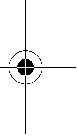 LietuvaBosch įrankių servisasInformacijos tarnyba: +370 (037) 713350 ļrankių remontas: +370 (037) 713352 Faksas: +370 (037) 713354El. paštas: service-pt@lv.bosch.comŠalinimasElektrinis įrankis, papildoma įranga ir pakuotė yra pagaminti iš medžiagų, tinkančių antriniam perdirbimui, ir vėliau privalo būti atitinkamai perdirbti.Nemeskite elektrinių įrankių į buitinių atliekų konteinerius! Tik ES šalims:Pagal Europos direktyvą 2002/96/EB dėl elektros ir elektroninėsįrangos atliekų ir šiosdirektyvos perkėlimo į nacionalinę teisę aktus, naudoti nebetinkami elektriniai įrankiai turi būti surenkami atskirai ir perdirbami aplinkai nekenksmingu būdu.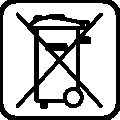 Galimi pakeitimai.Bosch Power Tools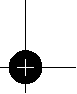 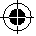 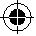 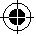 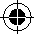 ﻦﺋﺎﺑﺰﻟﺍﺓﺭﻮﺸﻣﻭﺔﻣﺪﺧ ﺞﺘﻨﳌﺍﺔﻧﺎﻴﺻﻭ ﺢﻴﻠﺼﺗﺩﺪﺼﺑﺔﺣﻭﺮﻄﳌﺍﺔﻠﺌﺳﻷﺍﯽﻠﻋﻦﺋﺎﺑﺰﻟﺍﺔﻣﺪﺧﺰﻛﺮﻣﺐﻴﳚﻊﻄﻗﻦﻋﺕﺎﻣﻮﻠﻌﳌﺍﻭﺓﺩﺪﻤﳌﺍﻡﻮﺳﺮﻟﺍ ﺪﺠﺘﺳ.ﺭﺎﻴﻐﻟﺍﻊﻄﻗﺺﳜﲈﺑﺎﻀﻳﺃﻭ :ﻊﻗﻮﻤﺑ ﺭﺎﻴﻐﻟﺍwww.bosch-pt.com ﺔﺣﻭﺮﻄﳌﺍﺔﻠﺌﺳﻷﺍﯽﻠﻋﺔﺑﺎﺟﻹﺎﺑﺵﻮﺑﻦﺋﺎﺑﺯﻱﺭﺎﺸﺘﺳﺍﻖﻳﺮﻓﻙﺪﻋﺎﺴﻴﺳ .ﺎﻬﻌﺑﺍﻮﺗﻭﺕﺎﺠﺘﻨﳌﺍﻂﺒﺿﻭ،ﻡﺍﺪﺨﺘﺳﺍ،ﺀﺍﴍﺩﺪﺼﺑﲔﻣﺄﺗﻭﺢﻴﻠﺼﺘﻟﺍﻭ ﻥﲈﻀﻟﺍﺭﻮﻣﺄﺑﻖﻠﻌﺘﻳﲈﺑﺺﺘﺨﳌﺍﺮﺟﺎﺘﻟﺍﯽﻟﺇﻪﺟﻮﺘﻟﺍﯽﺟﺮﻳ .ﺭﺎﻴﻐﻟﺍﻊﻄﻗﺔﻴﺋﺎﺑﺮﻬﻜﻟﺍﺓﺪﻌﻟﺍﻦﻣﺺﻠﺨﺘﻟﺍ ﺔﺌﻴﺒﻠﻟﺔﻔﺼﻨﻣﺔﻘﻳﺮﻄﺑﻑﻼﻐﻟﺍﻭﻊﺑﺍﻮﺘﻟﺍﻭﺔﻴﺋﺎﺑﺮﻬﻜﻟﺍﺩﺪﻌﻟﺍﻦﻣ ﺺﻠﺨﺘﻟﺍﻲﻐﺒﻨﻳ .ﻊﻴﻨﺼﺘﻟﺍﺓﺩﺎﻋﻹﺔﻠﺑﺎﻘﻟﺍﺕﺎﻳﺎﻔﻨﻟﺍ ﻖﻳﺮﻃﻦﻋ!ﺔﻴﻟﺰﻨﳌﺍﺕﺎﻳﺎﻔﻨﻟﺍﰲﺔﻴﺋﺎﺑﺮﻬﻜﻟﺍﺩﺪﻌﻟﺍﻡﺮﺗﻻ :ﻂﻘﻓ ﰊﻭﺭﻭﻷﺍﺩﺎﲢﻻﺍﻝﻭﺪﻟﺩﺪﺼﺑ 2002/96/EGﰊﻭﺭﻭﻷﺍﻪﻴﺟﻮﺘﻟﺍﺐﺴﺤﻓ ﻪﻘﻴﺒﻄﺗﻭﺔﻤﻳﺪﻘﻟﺍﺔﻴﻧﻭﱰﻜﻟﻻﺍﻭﺔﻴﺋﺎﺑﺮﻬﻜﻟﺍﺓﺰﻬﺟﻷﺍ ﺩﺪﻌﻟﺍﻞﺼﻓﻭ ﻊﲨﻲﻐﺒﻨﻳ،ﲇﺤﳌﺍﻥﻮﻧﺎﻘﻟﺍ ﻦﻤﺿ ﺺﻠﺨﺘﻟﺍﻭﻝﲈﻌﺘﺳﻼﻟﺔﳊﺎﺻﺪﻌﺗﱂﻲﺘﻟﺍﺔﻴﺋﺎﺑﺮﻬﻜﻟﺍ .ﺔﺌﻴﺒﻟﺎﺑﺔﻔﺼﻨﻣﺔﻘﻳﺮﻄﺑﺎﳍﲈﻌﺘﺳﺍﺓﺩﺎﻋﺈﺑﻡﻮﻘﻳﺰﻛﺮﳌﺎﻬﻨﻣ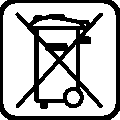 .ﺕﻼﻳﺪﻌﺘﻟﺍ ﻝﺎﺧﺩﺇ ﻖﺤﺑﻆﻔﺘﺤﻧBosch Power Toolsﻲﺑﺮﻋ|179ﺐﺸﳋﺍﴩﻧﻦﻣﻥﺎﻛﻥﺇﻭﺐﺸﳋﺍ ﺓﺩﻮﺠﺑﻭﺐﺸﳋﺍﻉﻮﻨﺑﻢﺋﻼﳌﺍﺭﺎﺸﻨﳌﺍﻞﺼﻧ ﺭﺎﻴﺘﺧﺍﻖﻠﻌﺘﻳ .ﺔﻴﺿﺮﻌﻟﺍﻭﺃﺔﻴﻟﻮﻄﻟﺍﻉﻮﻄﻘﻟﺍﺀﺍﺮﺟﺇﺏﻮﻠﻄﳌﺍ.ﻞﻜﺸﻟﺍﺔﻴﻧﻭﺰﻠﳊﺍﺓﺭﺎﺸﻨﻟﺍﲔﺑﴩﻟﺍ ﺐﺸﺧﰲﺔﻴﻟﻮﻄﻟﺍﻉﻮﻄﻘﻟﺍﻦﻋﺞﺘﻨﺗﻂﻘﻓﻞﻤﻌﻟﺍﻲﻐﺒﻨﻳﻚﻟﺬﻟ،ﺔﺤﺼﻟﺎﺑﺭﴬﻟﺍ ﺓﺪﻳﺪﺷﻁﻮﻠﺒﻟﺍﻭﻥﺍﺰﻟﺍﺓﱪﻏﺃ ﻥﺇ .ﺓﱪﻏﻸﻟﺔﻄﻓﺎﺷﻊﻣﻝﺎﺼﺗﻻﺎﺑ(Dﺓﺭﻮﺼﻟﺍﻊﺟﺍﺮﺗ)ﻱﺯﺍﻮﺘﻟﺍﺪﺼﻣﻊﻣﴩﻨﻟﺍﺔﻌﻄﻗﺔﻓﺎﺣﺭﺎﺴﻣﯽﻠﻋﺔﻘﻴﻗﺪﻟﺍﻉﻮﻄﻘﻟﺍﺀﺍﺮﺟﺈﺑ 10ﻱﺯﺍﻮﺘﻟﺍ ﺪﺼﻣﺢﻤﺴﻳ .ﺔﻳﻭﺎﺴﺘﳌﺍﻁﻮﻄﳋﺍﻊﻄﻘﺑ ﻭﺃﻞﻐﺸﻟﺍﻞﻴﻟﺪﻟﺍﻝﻼﺧﻦﻣ10 ﻱﺯﺍﻮﺘﻟﺍﺪﺼﻣ ﺱﺎﻴﻘﻣﻊﻓﺩﺍﻭ 7ﺢﻨﺠﳌﺍﺐﻟﻮﻠﻟﺍﻞﺣ ﻞﻴﻟﺩﯽﻠﻋﺱﺎﻴﻘﳌﺎﺑﺏﻮﻏﺮﳌﺍﻊﻄﻘﻟﺍﺽﺮﻋﺔﻤﻴﻗﻂﺒﺿﺍ.12ﺓﺪﻋﺎﻘﻟﺍﺔﺤﻴﻔﺼﺑ ﺢﻨﺠﳌﺍﺐﻟﻮﻠﻟﺍﺪﺷﺪﻋﺃ.“ﻊﻃﺎﻘﳌﺍﻢﻴﻠﻌﺗ”ﺓﺮﻘﻔﻟﺍ ﻊﺟﺍﺮﺗ،8 ﻭﺃ 9ﻢﺋﻼﳌﺍﻊﻄﻘﻟﺍ .ﻡﺎﻜﺣﺈﺑ7(Eﺓﺭﻮﺼﻟﺍﻊﺟﺍﺮﺗ)ﺪﻋﺎﺴﻣﺪﺼﻣﻊﻣﴩﻨﻟﺍﻥﺃﻚﻨﻜﻤﻳ ﺔﻤﻴﻘﺘﺴﳌﺍﻑﺍﻮﳊﺍﺺﻘﻟﻭﺃﺓﲑﺒﻜﻟﺍﻞﻐﺸﻟﺍﻊﻄﻗﺺﻗ ﻞﺟﺃﻦﻣ ﺭﺎﺸﻨﳌﺍﻪﺟﻮﺘﻟ ،ﻞﻐﺸﻟﺍﺔﻌﻄﻗﯽﻠﻋﺪﻋﺎﺴﻣﺪﺼﻤﻛﺔﺿﺭﺎﻋﻭﺃ ﻲﺒﺸﺧﺡﻮﻟﺖﺒﺜﺗ .ﺪﻋﺎﺴﳌﺍ ﺪﺼﳌﺍﺭﺎﺴﻣﯽﻠﻋﺓﺪﻋﺎﻘﻟﺍﺔﺤﻴﻔﺻﺔﻄﺳﺍﻮﺑﻱﺮﺋﺍﺪﻟﺍﺔﻣﺪﳋﺍﻭﺔﻧﺎﻴﺼﻟﺍﻒﻴﻈﻨﺘﻟﺍﻭﺔﻧﺎﻴﺼﻟﺍ ﯽﻠﻋﻞﻤﻋﻱﺃﺀﺍﺮﺟﺇﻞﺒﻗﺔﻴﺋﺎﺑﺮﻬﻜﻟﺍﺔﻜﺒﺸﻟﺍﺲﺒﻘﻣﻦﻣﺲﺑﺎﻘﻟﺍﺐﺤﺳﺍ ◀.ﺔﻴﺋﺎﺑﺮﻬﻜﻟﺍﺓﺪﻌﻟﺍﺪﻴﺟﻞﻜﺸﺑﻞﻤﻌﻠﻟﺔﻳﻮﻬﺘﻟﺍﻕﻮﻘﺷﻭﺔﻴﺋﺎﺑﺮﻬﻜﻟﺍﺓﺪﻌﻟﺍﺔﻓﺎﻈﻧﯽﻠﻋﲈﺋﺍﺩﻆﻓﺎﺣ ◀ .ﻦﻣﺁﻭﻦﻣ ﻕﻼﻏﻺﻟﻭﺔﻗﻼﻄﺑ ﺔﻛﺮﺤﻠﻟﻼﺑﺎﻗﺢﺟﱰﳌﺍﺔﻳﺎﻗﻮﻟﺍﺀﺎﻄﻏﻥﻮﻜﻳ ﻥﺃﺐﳚ ﺔﻳﺎﻗﻮﻟﺍﺀﺎﻄﻏﻝﻮﺣﺎﻣﻝﺎﳎﺔﻓﺎﻈﻧﯽﻠﻋﺔﻈﻓﺎﺤﳌﺍ ﻲﻐﺒﻨﻳ ﻚﻟﺬﻟ ،ﲈﺋﺍﺩ ﻪﺴﻔﻧ ﺀﺎﻘﻠﺗ ﻭﺃﻁﻮﻐﻀﳌﺍﺀﺍﻮﳍﺎﺑﺦﻔﻨﻟﺍﻝﻼﺧﻦﻣﺓﺭﺎﺸﻨﻟﺍﻭﺭﺎﺒﻐﻟﺍﻝﺯﺃ.ﲈﺋﺍﺩ ﺢﺟﱰﳌﺍ .ﺓﺎﺷﺮﻓ ﺔﻄﺳﺍﻮﺑﺔﻘﻴﻗﺭﺔﻘﺒﻃﺔﻄﺳﺍﻮﺑﺃﺪﺼﻟﺎﺑﺉﺪﺒﻟﺍﻦﻣﺔﻴﻠﻄﻣﲑﻐﻟﺍﺭﺎﺸﻨﳌﺍﻝﺎﺼﻧﺔﻳﺎﻗﻭ ﻦﻜﻤﻳ ﺪﻘﻓﻻﺇﻭ ﻞﻐﺸﻟﺎﺑ ﺉﺪﺒﻟﺍﻞﺒﻗﺖﻳﺰﻟﺍ ﺢﺴﻣﺍ.ﺽﻮﻤﳊﺍﻦﻣﱄﺎﳋﺍﺖﻳﺰﻟﺍﻦﻣ .ﻊﻘﺒﻟﺎﺑﺐﺸﳋﺍﺦﺴﺘﻳﻚﻟﺬﻟ،ﺔﺌﻳﺩﺮﻟﺍﻉﻮﻄﻘﻟﺍﯽﻟﺇﻱﺩﺆﺗﺭﺎﺸﻨﳌﺍﻝﺎﺼﻧﯽﻠﻋ ﺀﺍﺮﻐﻟﺍﻭﺞﻨﺗﺍﺮﻟﺍﺎﻳﺎﻘﺑﻥﺇ .ﻝﲈﻌﺘﺳﻻﺍﺪﻌﺑﺍﺭﻮﻓﺭﺎﺸﻨﳌﺍﻞﺼﻧ ﻒﻴﻈﻨﺗﻲﻐﺒﻨﻳﺔﻛﴍﻞﺒﻗﻦﻣﻚﻟﺫﻢﺘﻳﻥﺃﻲﻐﺒﻨﻴﻓ،ﺩﺍﺪﻣﻻﺍﻂﺧ ﻝﺍﺪﺒﺘﺳﺍﺮﻣﻷﺍﺐﻠﻄﺗ ﻥﺇ ﺐﻨﺠﺘﻟ ،ﺔﻴﺋﺎﺑﺮﻬﻜﻟﺍ ﺩﺪﻌﻠﻟﺵﻮﺑﺔﻟﺎﻛﻭﻦﺋﺎﺑﺯﺔﻣﺪﺧ ﺰﻛﺮﻣﻞﺒﻗﻦﻣ ﻭﺃﺵﻮﺑ .ﺮﻃﺎﺨﻤﻠﻟﺽﺮﻌﺘﻟﺍﺔﻘﺋﺎﻓﺔﻳﺎﻨﻌﺑﺖﻌﻨﺻﺪﻗﺎﳖﺃﻦﻣﻢﻏﺮﻟﺎﺑﺔﻴﺋﺎﺑﺮﻬﻜﻟﺍﺓﺪﻌﻟﺎﺑﻞﻠﺧﻱﺃﺙﻭﺪﺣﺪﻨﻋ ﺵﻮﺑﺩﺪﻋﺔﻟﺎﻛﻭﺔﻣﺪﺧﺰﻛﺮﻣﰲﺎﻬﺣﻼﺻﺇﺐﺟﻮﺗ ﺓﺪﻳﺪﻋﺕﺍﺭﺎﺒﺘﺧﺍﺕﺯﺎﺘﺟﺍﻭ .ﺔﻴﺋﺎﺑﺮﻬﻜﻟﺍﺔﻴﺋﺎﺑﺮﻬﻜﻟﺍﺓﺪﻌﻟﺍﺯﺍﺮﻃﺔﺤﺋﻻ ﺐﺴﺣﴩﻌﻟﺍﺐﺗﺍﺮﳌﺎﺑﻒﻨﺼﻟﺍﻢﻗﺭ ﺮﻛﺫﯽﺟﺮﻳ .ﺭﺎﻴﻐﻟﺍﻊﻄﻗﺕﺎﻴﺒﻠﻃﻝﺎﺳﺭﺇ ﺪﻨﻋﻭ ﺓﺭﺎﺸﺘﺳﻻﺍﺪﻨﻋ ﻱﺭﻭﴐﻞﻜﺸﺑ1 619 P09 868 | (4.11.11)180|ﻲﺑﺮﻋ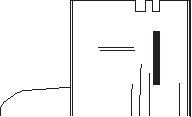 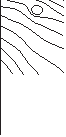 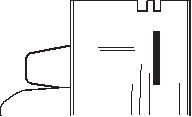 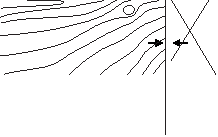 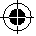 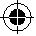 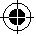 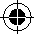 ﻦﻋﺭﺎﺸﻨﳌﺍﺐﺤﺴﻳﲑﻐﺻﻊﻄﻗﻖﻤﻋﯽﻠﻋﻝﻮﺼﺤﻠﻟ .24ﺪﺸﻟﺍﻉﺍﺭﺫﻞﺣ ﻩﺎﲡﺎﺑﺭﺎﺸﻨﳌﺍﻂﻐﻀﻳﲑﺒﻛﻊﻄﻗﻖﻤﻋ ﯽﻟﺇﻞﺻﻮﺘﻠﻟ،12ﺓﺪﻋﺎﻘﻟﺍﺔﺤﻴﻔﺻ ﺪﻋﺃ.ﻊﻄﻘﻟﺍﻖﻤﻋﺱﺎﻴﻘﻣﯽﻠﻋﺏﻮﻏﺮﳌﺍ ﺱﺎﻴﻘﳌﺍﻂﺒﺿﺍ.12ﺓﺪﻋﺎﻘﻟﺍﺔﺤﻴﻔﺻ .ﻡﺎﻜﺣﺈﺑ24ﺪﺸﻟﺍﻉﺍﺭﺫﺪﺷ24ﺪﺸﻟﺍ ﻉﺍﺭﺫﻞﺣﺪﻌﺑﻞﻣﺎﻛﻞﻜﺸﺑﻊﻄﻘﻟﺍﻖﻤﻋﻞﻳﺪﻌﺗﻦﻣﻦﻜﻤﺘﺗ ﱂﻥﺇ ﺪﻌﺑ 24 ﺪﺸﻟﺍﻉﺍﺭﺫﻖﻠﻃﺍ.ﻞﻔﺳﻸﻟﺎﻬﺒﻠﻗﺍﻭﺭﺎﺸﻨﳌﺍ ﻦﻋ24ﺪﺸﻟﺍ ﻉﺍﺭﺫ ﺐﺤﺳﺎﻓ.ﺏﻮﻏﺮﳌﺍﻊﻄﻘﻟﺍﻖﻤﻋﻂﺒﺿﻢﺘﻳﻥﺃ ﯽﻟﺇﺔﻘﺑﺎﺴﻟﺍﺔﻴﻠﻤﻌﻟﺍﺭﺮﻛ.ﻚﻟﺫ24ﺪﺸﻟﺍ ﻉﺍﺭﺫﺪﺷﺪﻌﺑﻞﻣﺎﻛﻞﻜﺸﺑﻊﻄﻘﻟﺍﻖﻤﻋﺖﻴﺒﺜﺗﻦﻣﻦﻜﻤﺘﺗ ﱂﻥﺇ ﺪﻌﺑ 24 ﺪﺸﻟﺍﻉﺍﺭﺫﻖﻠﻃﺍ.ﯽﻠﻋﻸﻟﺎﻬﺒﻠﻗﺍﻭﺭﺎﺸﻨﳌﺍ ﻦﻋ24ﺪﺸﻟﺍ ﻉﺍﺭﺫ ﺐﺤﺳﺎﻓ.ﻊﻄﻘﻟﺍﻖﻤﻋﺖﻴﺒﺜﺗ ﻢﺘﻳﻥﺃﯽﻟﺇﺔﻘﺑﺎﺴﻟﺍ ﺔﻴﻠﻤﻌﻟﺍﺭﺮﻛ.ﻚﻟﺫﺔﻠﺋﺎﳌﺍﺐﻄﺸﻟﺍﺎﻳﺍﻭﺯﻂﺒﺿﺱﺎﻘﳌﺍ ﻂﺒﺿﺍ.ﺐﻧﺎﳉﺍ ﯽﻟﺇﺭﺎﺸﻨﳌﺍﺢﺟﺭﺃ.26 ﻭ 6ﲔﺤﻨﺠﳌﺍﲔﺒﻟﻮﻠﻟﺍﻞﺣ .ﻡﺎﻜﺣﺈﺑ26 ﻭ 6ﲔﺤﻨﺠﳌﺍﲔﺒﻟﻮﻠﻟﺍﻂﺑﺭﺪﻋﺃ.5ﺱﺎﻴﻘﳌﺍ ﯽﻠﻋ ﺏﻮﻏﺮﳌﺍﺔﻤﻴﻘﻟﺍﻦﻣ ﺮﻐﺻﺃ ﻊﻄﻘﻟﺍ ﻖﻤﻋﻥﻮﻜﻳﺔﻠﺋﺎﳌﺍﺐﻄﺸﻟﺍﻉﻮﻄﻗﺀﺍﺮﺟﺇﺪﻨﻋ:ﺔﻈﺣﻼﻣ .25ﻊﻄﻘﻟﺍ ﻖﻤﻋﺱﺎﻴﻘﻣ ﯽﻠﻋﺎﻬﻴﻟﺇ ﺭﺎﺸﳌﺍﻊﻃﺎﻘﳌﺍﻢﻴﻠﻌﺗﺔﻤﺋﺎﻘﻟﺍﻉﻮﻄﻘﻟﺍﺀﺍﺮﺟﺇ ﺪﻨﻋ ﺭﺎﺸﻨﳌﺍﻞﺼﻧﺰﻛﺮﻣﯽﻟﺇ(9)0°ﻊﻄﻘﻟﺍﺔﻣﻼﻋﲑﺸﺗ ﺀﺍﺮﺟﺇﺪﻨﻋﺭﺎﺸﻨﳌﺍﻞﺼﻧ ﺰﻛﺮﻣﯽﻟﺇ(8)45°ﻊﻄﻘﻟﺍﺔﻣﻼﻋﲑﺸﺗ.ﺔﻳﻭﺍﺰﻟﺍ .45°ﺎﻫﺭﺪﻗ ﺔﻳﻭﺍﺰﺑ ﻉﻮﻄﻘﻟﺍﻞﺟﺃﻦﻣ،ﺓﺭﻮﺼﻟﺍﰲﻚﻟﺫﺮﻬﻈﻳﲈﻛﻞﻐﺸﻟﺍﺔﻌﻄﻗﯽﻠﻋﻱﺮﺋﺍﺪﻟﺍﺭﺎﺸﻨﳌﺍﺰﻛﺭ .ﻲﺒﻳﺮﲡ ﴩﻧﺀﺍﺮﺟﺇﻞﻀﻔﻳ.ﻖﻴﻗﺩﻊﻄﻗﻂﺧﯽﻠﻋﻝﻮﺼﳊﺍﻞﻴﻐﺸﺘﻟﺍﺀﺪﺑ ﻊﻣﺭﺎﻴﺘﻟﺍ ﻊﺒﻨﻣﺪﻬﺟﻖﺑﺎﻄﺘﻳﻥﺃﺐﳚ!ﺔﻴﺋﺎﺑﺮﻬﻜﻟﺍﺔﻜﺒﺸﻟﺍ ﺪﻬﺟﯽﻟﺇﻪﺒﺘﻧﺍ ◀ﺩﺪﻌﻟﺍﻞﻴﻐﺸﺗﻢﺘﻳﻥﺃﻦﻜﻤﻳ.ﺯﺎﻬﳉﺍﺯﺍﺮﻃﺔﺤﺋﻻ ﯽﻠﻋﺓﺭﻮﻛﺬﳌﺍ ﺕﺎﻣﻮﻠﻌﳌﺍ.ﺎﻀﻳﺃ ﻂﻟﻮﻓ220 ـﺑﻂﻟﻮﻓ 230ـﺑﺓﺩﺪﺤﳌﺍ ﺔﻴﺋﺎﺑﺮﻬﻜﻟﺍﺀﺎﻔﻃﻹﺍﻭ ﻞﻴﻐﺸﺘﻟﺍﺪﻌﺑ ﻂﻐﻀﻳﻢﺛ 2 ﻞﻴﻐﺸﺘﻟﺍﻞﻔﻗ ﻻﻭﺃ ﺲﺒﻜﻳﺔﻴﺋﺎﺑﺮﻬﻜﻟﺍﺓﺪﻌﻟﺍ ﻞﻴﻐﺸﺗﻞﺟﺃﻦﻣ .ﺎﻃﻮﻐﻀﻣﻩﺀﺎﻘﺑﺇﯽﻠﻋﻆﻓﺎﳛﻭ1 ﺀﺎﻔﻃﻹﺍﻭﻞﻴﻐﺸﺘﻟﺍﺡﺎﺘﻔﻣﻚﻟﺫ.1 ﺀﺎﻔﻃﻹﺍﻭﻞﻴﻐﺸﺘﻟﺍﺡﺎﺘﻔﻣﻙﱰﻳ،ﺔﻴﺋﺎﺑﺮﻬﻜﻟﺍﺓﺪﻌﻟﺍﺀﺎﻔﻃﻹﺔﻘﻠﻌﺘﻣ ﺏﺎﺒﺳﻷ1 ﺀﺎﻔﻃﻹﺍﻭ ﻞﻴﻐﺸﺘﻟﺍﺡﺎﺘﻔﻣﺖﻴﺒﺜﺗ ﻦﻜﻤﻳﻻ:ﺔﻈﺣﻼﻣ .ﻞﻴﻐﺸﺘﻟﺍ ﺓﱰﻓﻝﺍﻮﻃﻪﻄﻐﺿ ﻢﺘﻳﻥﺃﺐﳚ ﻞﺑ،ﻥﺎﻣﻷﺎﺑﻞﻐﺷﺕﺎﻈﺣﻼﻣ .ﺕﺎﻗﺮﻄﻟﺍﻭﺕﺎﻣﺪﺼﻟﺍﻦﻣﺭﺎﺸﻨﳌﺍ ﻝﺎﺼﻧﺔﻳﺎﻗﻭﻲﻐﺒﻨﻳﻁﺮﻓﻥﺇ.ﻊﻄﻘﻟﺍﻩﺎﲡﺍﯽﻟﺇﻒﻴﻔﺧﻊﻓﺪﺑﻭﻢﻈﺘﻨﻣﻞﻜﺸﺑﺔﻴﺋﺎﺑﺮﻬﻜﻟﺍﺓﺪﻌﻟﺍ ﻪﺟﻭ ﺓﺪﻌﻟﺍﴬﻳ ﺪﻗﻭﺍﲑﺜﻛﻞﻐﺸﻟﺍﺓﺪﻋﺔﻴﺣﻼﺻ ﺓﺪﻣ ﻦﻣﴫﻘﻳﻡﺎﻣﻷﺍ ﯽﻟﺇ ﻊﻓﺪﻟﺍ .ﺔﻴﺋﺎﺑﺮﻬﻜﻟﺍﻞﺼﻧﻥﺎﻨﺳﺃ ﻞﻜﺸﺑﻭ ﺔﻟﺎﺤﺑ ﲑﺒﻛﻞﻜﺸﺑﻊﻄﻘﻟﺍﺓﺩﻮﺟﻭﴩﻨﻟﺍﺓﺭﺪﻗﻖﻠﻌﺘﺗ ﺏﻮﻏﺮﳌﺍﺓﺩﲈﻠﻟ ﺔﻤﺋﻼﳌﺍﻭﺓﺩﺎﳊﺍ ﺭﺎﺸﻨﳌﺍﻝﺎﺼﻧﻡﺍﺪﺨﺘﺳﺍ ﻲﻐﺒﻨﻳﻚﻟﺬﻟ،ﺭﺎﺸﻨﳌﺍ .ﻂﻘﻓﺎﻬﺘﳉﺎﻌﻣ1 619 P09 868 | (4.11.11)ﺓﺭﺎﺸﻨﻟﺍ/ﺭﺎﺒﻐﻟﺍﻂﻔﺷ ﯽﻠﻋﻞﻤﻋﻱﺃﺀﺍﺮﺟﺇﻞﺒﻗﺔﻴﺋﺎﺑﺮﻬﻜﻟﺍﺔﻜﺒﺸﻟﺍﺲﺒﻘﻣﻦﻣﺲﺑﺎﻘﻟﺍﺐﺤﺳﺍ ◀.ﺔﻴﺋﺎﺑﺮﻬﻜﻟﺍﺓﺪﻌﻟﺍﺾﻌﺑﻭ،ﺹﺎﺻﺮﻟﺍﯽﻠﻋﻱﻮﺘﳛﻱﺬﻟﺍ ﺀﻼﻄﻟﺎﻛﺩﺍﻮﳌﺍﺾﻌﺑﺓﱪﻏﺃﻥﺇ ◀ ﺔﺴﻣﻼﻣﻥﺇ.ﺔﺤﺼﻟﺎﺑﺓﴬﻣﻥﻮﻜﺗﺪﻗ،ﻥﺩﺎﻌﳌﺍﻭ ﺕﺍﺰﻠﻔﻟﺍﻭﺐﺸﳋﺍﻉﺍﻮﻧﺃﯽﻟﺇﻭﺃ/ﻭﺔﻴﺳﺎﺴﳊﺍﺓﺪﺋﺍﺯﻞﻌﻓﺩﻭﺩﺭﯽﻟﺇﻱﺩﺆﻳﺪﻗﺓﱪﻏﻷﺍﻕﺎﺸﻨﺘﺳﺍﻭﺃ ﻦﻳﺪﺟﺍﻮﺘﳌﺍﺹﺎﺨﺷﻷﺍیﺪﻟﻭﺃﻡﺪﺨﺘﺴﳌﺍیﺪﻟﺔﻴﺴﻔﻨﺘﻟﺍﻱﺭﺎﺠﳌﺍﺽﺍﺮﻣﺃ .ﻥﺎﻜﳌﺍﻦﻣ ﺔﺑﺮﻘﻣﯽﻠﻋ،ﻥﺎﻃﴪﻠﻟﺔﺒﺒﺴﻣﺎﳖﺄﺑﻥﺍﺰﻟﺍﻭ ﻁﻮﻠﺒﻟﺍ ﺓﱪﻏﺄﻛ،ﺔﻨﻴﻌﳌﺍ ﺓﱪﻏﻷﺍ ﺾﻌﺑﱪﺘﻌﺗ ﺾﻣﺎﺣﺢﻠﻣ)ﺐﺸﳋﺍﺔﳉﺎﻌﳌﺔﻴﻓﺎﺿﻹﺍﺩﺍﻮﳌﺍﻊﻣﻝﺎﺼﺗﻻﺎﺑﲈﻴﺳ ﻻﻭ ﻱﻮﺘﲢﻲﺘﻟﺍﺩﺍﻮﳌﺍ ﺔﳉﺎﻌﻣﻢﺘﻳﻥﺃﺯﻮﳚ.(ﺐﺸﺨﻠﻟﺔﻈﻓﺎﳊﺍﺩﺍﻮﳌﺍ،ﻚﻴﻣﻭﺮﻜﻟﺍ .ﻢﻫﲑﻏﻥﻭﺩﻂﻘﻓ ﲔﺼﺼﺨﺘﳌﺍﻝﲈﻌﻟﺍ ﻞﺒﻗﻦﻣﺱﻮﺘﺴﺒﺳﻷﺍﯽﻠﻋ.ﻥﺎﻜﻣﻹﺍﺭﺪﻗﺓﺩﲈﻠﻟﺔﻤﺋﻼﻣﺭﺎﺒﻏﺔﻄﻓﺎﺷﻡﺪﺨﺘﺳﺍ – .ﺪﻴﺟﻞﻜﺸﺑﻞﻐﺸﻟﺍﻥﺎﻜﻣﺔﻳﻮﲥﯽﻠﻋﻆﻓﺎﺣ –.P2 ﺢﺷﺮﳌﺍ ﺔﺌﻔﺑﺲﻔﻨﺘﻠﻟﺔﻳﺎﻗﻭﻉﺎﻨﻗﺀﺍﺪﺗﺭﺎﺑ ﺢﺼﻨﻳ –.ﺎﻬﺘﳉﺎﻌﻣﺏﻮﻏﺮﳌﺍﺩﺍﻮﻤﻠﻟ ﺔﺒﺴﻨﻟﺎﺑﻢﻛﺪﻠﺑﰲﺔﻳﺭﺎﺴﻟﺍ ﻡﺎﻜﺣﻷﺍﯽﻋﺍﺮﺗ .ﺔﻟﻮﻬﺴﺑ ﺓﱪﻏﻷﺍ ﻞﻌﺘﺸﺗﻥﺃﺯﻮﳚ .ﻞﻤﻌﻟﺍﻥﺎﻜﻤﺑﺭﺎﺒﻐﻟﺍﻢﻛﺍﺮﺗﺐﻨﲡ ◀(Bﺓﺭﻮﺼﻟﺍﻊﺟﺍﺮﺗ)ﺔﺌﻳﺎﻬﳌﺍﻂﻔﺸﻟﺍﺔﻠﺻﻭﺐﻴﻛﺮﺗﻦﻜﻤﻳ.ﻖﺷﺎﻌﺘﺗﻥﺃﯽﻟﺇ14 ﺓﺭﺎﺸﻨﻟﺍﻑﺬﻘﻣﯽﻠﻋ23ﺔﺌﻳﺎﻬﳌﺍﻂﻔﺸﻟﺍﺔﻠﺻﻭﺯﺮﻏﺍ .ﻢﻣ35 ﻎﻠﺒﻳﺮﻄﻘﺑ ﻂﻔﺷﻡﻮﻃﺮﺧ 23ﺔﻴﺋﺎﻬﳌﺍ ﻂﻔﺸﻟﺍ ﺔﻠﺻﻮﺑ ﻂﺑﺮﻳﻥﺃﻻﺇﻭ .ﺔﻴﺟﺭﺎﺧ ﺔﻄﻓﺎﺷ ﻂﺑﺭﻢﺘﻳﱂﻥﺇﺔﺌﻳﺎﻬﳌﺍﻂﻔﺸﻟﺍﺔﻠﺻﻭﺐﻴﻛﺮﺗﺯﻮﳚﻻ ◀ .ﻂﻔﺸﻟﺍﺓﺎﻨﻗﺪﺴﻨﺗﺪﻘﻓﻡﺎﻈﻧﺪﺴﻨﻳﺪﻘﻓﻻﺇﻭ .ﺔﺌﻳﺎﻬﳌﺍﻂﻔﺸﻟﺍﺔﻠﺻﻮﺑﺭﺎﺒﻐﻟﺍﺲﻴﻛﻞﺻﻭﺯﻮﳚﻻ ◀ .ﻂﻔﺸﻟﺍﻂﻔﺷﺔﻴﻠﻤﻋﲔﻣﺄﺘﻟﻢﻈﺘﻨﻣﻞﻜﺸﺑ23ﺔﺌﻳﺎﻬﳌﺍﻂﻔﺸﻟﺍﺔﻠﺻﻭﻒﻴﻈﻨﺗﻲﻐﺒﻨﻳ .ﺔﻴﻟﺎﺜﻣﻲﺟﺭﺎﳋﺍﻂﻔﺸﻟﺍﺽﺮﻋ ﯽﻠﻋﺮﺜﻌﻳ.(ﻊﺑﺍﻮﺘﻟﺍ ﻦﻣ)ﺔﻴﺋﺍﻮﺧﺭﺎﺒﻏ ﺔﻄﻓﺎﺸﺑﻂﻔﺸﻟﺍﻡﻮﻃﺮﺧ ﻂﺑﺭﺍ .ﺔﺳﺍﺮﻜﻟﺍﻩﺬﻫ ﺔﻳﺎﻬﻨﺑﺔﻔﻠﺘﳐ ﺔﻴﺋﺍﻮﺧ ﺭﺎﺒﻏﺕﺎﻄﻓﺎﺸﺑﻞﺻﻮﻠﻟﱄﺎﲨﺇﺓﺩﺪﻌﺘﳌﺍ ﺔﻴﺋﺍﻮﳋﺍﺵﻮﺑﺔﻄﻓﺎﺷﺲﺒﻘﻤﺑ ﺓﴍﺎﺒﻣ ﺔﻴﺋﺎﺑﺮﻬﻜﻟﺍﺓﺪﻌﻟﺍﻂﺑﺭﻦﻜﻤﻳ ﺪﻨﻋﱄﺁﻞﻜﺸﺑﺎﻬﻠﻴﻐﺸﺗﻢﺘﻳﻭ .ﺪﻌﺑﻦﻋ ﻞﻴﻐﺸﺘﻟﺍ ﺓﺰﻴﻬﺠﺘﺑﺓﺩﻭﺰﳌﺍﻝﲈﻌﺘﺳﻻﺍ .ﺔﻴﺋﺎﺑﺮﻬﻜﻟﺍ ﺓﺪﻌﻟﺍﻞﻴﻐﺸﺗﺏﻮﻏﺮﳌﺍﻞﻐﺸﻟﺍﺓﺩﺎﻣﻊﻣﻝﲈﻌﺘﺳﻼﻟﺔﻴﺋﺍﻮﳋﺍﺭﺎﺒﻐﻟﺍﺔﻄﻓﺎﺷﺢﻠﺼﺗﻥﺃﺐﳚ .ﺎﻬﺘﳉﺎﻌﻣﻭﺃﺔﺤﺼﻟﺎﺑﺓﴬﳌﺍﺓﱪﻏﻷﺍﻂﻔﺷﺪﻨﻋ ﺔﺻﺎﺧﺔﻴﺋﺍﻮﺧﺭﺎﺒﻏﺔﻄﻓﺎﺷ ﻡﺪﺨﺘﺳﺍ .ﻑﺎﻔﳉﺍﺓﺪﻳﺪﺸﻟﺍﻭﺃﻥﺎﻃﴪﻠﻟﺔﺒﺒﺴﳌﺍﻞﻴﻐﺸﺘﻟﺍﻞﻴﻐﺸﺘﻟﺍﻉﺍﻮﻧﺃ ﯽﻠﻋﻞﻤﻋﻱﺃﺀﺍﺮﺟﺇﻞﺒﻗﺔﻴﺋﺎﺑﺮﻬﻜﻟﺍﺔﻜﺒﺸﻟﺍﺲﺒﻘﻣﻦﻣﺲﺑﺎﻘﻟﺍﺐﺤﺳﺍ ◀.ﺔﻴﺋﺎﺑﺮﻬﻜﻟﺍﺓﺪﻌﻟﺍ(Cﺓﺭﻮﺼﻟﺍ ﻊﺟﺍﺮﺗ)ﻊﻄﻘﻟﺍ ﻖﻤﻋﻂﺒﺿﺖﲢﻪﺘﻳﺅﺭﻦﻜﻤﻳﺎﻣﻞﻘﻳﻥﺃﻲﻐﺒﻨﻳ .ﻞﻐﺸﻟﺍﺔﻌﻄﻗﻦﺨﺛﻊﻣﻊﻄﻘﻟﺍﻖﻤﻋﻢﺋﻻ ◀ .ﻞﻣﺎﻜﻟﺍﻦﺴﻟﺍﻉﺎﻔﺗﺭﺍﻦﻋﻞﻐﺸﻟﺍﺔﻌﻄﻗBosch Power Toolsﻲﺑﺮﻋ|181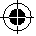 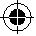 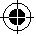 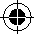 .ﺔﻨﻴﻌﻣ ﻥﺍﺪﻠﺒﺑﺔﺻﺎﺧﺕﺍﺯﺍﺮﻄﺑ ﻭﺃﻚﻟﺫﻦﻋﺪﻬﳉﺍﻒﻠﺘﳜﺎﻣﺪﻨﻋﻢﻴﻘﻟﺍﻩﺬﻫ ﺕﻭﺎﻔﺘﺗﺪﻗ.ﻂﻟﻮﻓ230 ﺭﺍﺪﻘﻤﺑ [U]ﻲﻤﺳﺍ ﺪﻬﳉﻝﻮﻌﻔﳌﺍﺔﻳﺭﺎﺳﻢﻴﻘﻟﺍ .ﺓﺩﺮﻔﳌﺍﺔﻴﺋﺎﺑﺮﻬﻜﻟﺍﺩﺪﻌﻟﺍﺾﻌﺒﻟﺔﻳﺭﺎﺠﺘﻟﺍﺕﺎﻴﻤﺴﺘﻟﺍﻒﻠﺘﲣﺪﻗ.ﺔﻴﺋﺎﺑﺮﻬﻜﻟﺍﻚﺗﺪﻋﺯﺍﺮﻃﺔﺘﻓﻻﯽﻠﻋﻒﻨﺼﻟﺍﻢﻗﺭﺓﺎﻋﺍﺮﻣﯽﺟﺮﻳﺐﻴﻛﱰﻟﺍﻱﺮﺋﺍﺪﻟﺍﺭﺎﺸﻨﳌﺍﻞﺼﻧﻝﺍﺪﺒﺘﺳﺍ/ﺐﻴﻛﺮﺗ ﯽﻠﻋﻞﻤﻋﻱﺃﺀﺍﺮﺟﺇﻞﺒﻗﺔﻴﺋﺎﺑﺮﻬﻜﻟﺍﺔﻜﺒﺸﻟﺍﺲﺒﻘﻣﻦﻣﺲﺑﺎﻘﻟﺍﺐﺤﺳﺍ ◀.ﺔﻴﺋﺎﺑﺮﻬﻜﻟﺍﺓﺪﻌﻟﺍﺭﺎﺸﻨﳌﺍﻞﺼﻧ ﺔﺴﻣﻼﻣﻱﺩﺆﻳ .ﺭﺎﺸﻨﳌﺍﻞﺼﻧ ﺐﻴﻛﺮﺗ ﺪﻨﻋ ﺔﻴﻗﺍﻭ ﺕﺍﺯﺎﻔﻗﺪﺗﺭﺍ ◀ .ﺡﻭﺮﺠﺑﺔﺑﺎﺻﻹﺍﺮﻄﺧﻞﻜﺸﺗﯽﻟﺇﺔﺳﺍﺮﻛﰲﺓﺭﻮﻛﺬﳌﺍ ﺕﺎﻧﺎﻴﺒﻟﺍﻊﻣﻖﻓﺍﻮﺘﺗﻲﺘﻟﺍﺭﺎﺸﻨﳌﺍﻝﺎﺼﻧﻂﻘﻓﻡﺪﺨﺘﺳﺍ ◀ .ﻩﺬﻫﻝﲈﻌﺘﺳﻻﺍ.ﺍﺪﺑﺃﻞﻐﺸﻟﺍﺩﺪﻋ ﻦﻋﺎﺿﻮﻋﺦﻴﻠﺠﺘﻟﺍ ﺹﺍﺮﻗﺃﻡﺪﺨﺘﺴﺗﻻ ◀ ﺭﺎﺸﻨﳌﺍ ﻞﺼﻧ ﺭﺎﻴﺘﺧﺍ.ﺔﺳﺍﺮﻜﻟﺍﻩﺬﻫﺔﻳﺎﻬﻨﺑﺎﳍﲈﻌﺘﺳﺍﺡﻮﺼﻨﳌﺍﺭﺎﺸﻨﳌﺍ ﻝﺎﺼﻨﺑﻝﻭﺪﺟ ﺪﺠﺘﺳ(Aﺓﺭﻮﺼﻟﺍﻊﺟﺍﺮﺗ) ﺭﺎﺸﻨﳌﺍ ﻞﺼﻧﻚﻓﻞﺟﺃ ﻦﻣﻙﺮﺤﳌﺍﻞﻜﻴﳍﺔﻴﻬﺒﳉﺍﺔﻬﳉﺍ ﯽﻠﻋﺔﻴﺋﺎﺑﺮﻬﻜﻟﺍﺓﺪﻌﻟﺍﻦﻛﺭﻞﻀﻔﻳ .ﺩﺪﻌﻟﺍﻝﺍﺪﺒﺘﺳﺍ.ﺎﺳﻮﺒﻜﻣﻪﺋﺎﻘﺑﺇﯽﻠﻋﻆﻓﺎﺣﻭ4 ﻥﺍﺭﻭﺪﻟﺍ ﺭﻮﳏﺖﻴﺒﺜﺗﺭﺯﺲﺒﻛﺍ – ﺭﺎﺸﻨﳌﺍﻥﺍﺭﻭﺩﺭﻮﳏﻥﻮﻜﻳﺎﻣﺪﻨﻋﻂﻘﻓ4 ﻥﺍﺭﻭﺪﻟﺍ ﺭﻮﳏﺖﻴﺒﺜﺗﺭﺯﺲﺒﻛﺍ ◀.ﺔﻴﺋﺎﺑﺮﻬﻜﻟﺍﺓﺪﻌﻟﺍﻒﻠﺘﺗﺪﻘﻓﻻﺇﻭ.ﺔﻛﺮﳊﺍ ﻦﻋ ﺎﻔﻗﻮﺘﻣ18 ﺪﺸﻟﺍ ﺐﻟﻮﻟ 17ﺎﻴﻠﺧﺍﺩﻑﺍﻮﳊﺍﳼﺍﺪﺴﻟﺍﻂﺑﺮﻟﺍﺡﺎﺘﻔﻣﺔﻄﺳﺍﻮﺑﻚﻓ – .➊ﻥﺍﺭﻭﺪﻟﺍﻩﺎﲡﺎﺑﻪﻠﺘﻔﺑ.ﻡﺎﻜﺣﺈﺑﻪﺑ ﻚﺴﻣﺍﻭ ﻒﻠﳋﺍﯽﻟﺇ11 ﺢﺟﱰﳌﺍﺔﻳﺎﻗﻮﻟﺍﺀﺎﻄﻏﺐﻠﻗﺍ – .22 ﺭﺎﺸﻨﳌﺍﻥﺍﺭﻭﺩﺭﻮﳏﻦﻋ20 ﺭﺎﺸﻨﳌﺍﻞﺼﻧﻭ19 ﺪﺸﻟﺍ ﺔﻔﺷ ﻉﺰﻧﺍ –(Aﺓﺭﻮﺼﻟﺍﻊﺟﺍﺮﺗ)ﺭﺎﺸﻨﳌﺍﻞﺼﻧﺐﻴﻛﺮﺗﻞﺟﺃ ﻦﻣﻙﺮﺤﳌﺍﻞﻜﻴﳍﺔﻴﻬﺒﳉﺍﺔﻬﳉﺍ ﯽﻠﻋﺔﻴﺋﺎﺑﺮﻬﻜﻟﺍﺓﺪﻌﻟﺍﻦﻛﺭﻞﻀﻔﻳ .ﺩﺪﻌﻟﺍﻝﺍﺪﺒﺘﺳﺍ.ﺎﻬﺒﻴﻛﺮﺗﺏﻮﻠﻄﳌﺍ ﺪﺸﻟﺍﻊﻄﻗﻊﻴﲨﻭ20 ﺭﺎﺸﻨﳌﺍﻞﺼﻧﻒﻈﻧ – .ﻡﺎﻜﺣﺈﺑﻪﺑ ﻚﺴﻣﺍﻭ ﻒﻠﳋﺍﯽﻟﺇ11 ﺢﺟﱰﳌﺍﺔﻳﺎﻗﻮﻟﺍﺀﺎﻄﻏﺐﻠﻗﺍ –ﺺﻗﻩﺎﲡﺍ ﻖﻓﺍﻮﺘﻳ ﻥﺃﺐﳚ .21 ﻦﻀﳊﺍﺔﻔﺷﯽﻠﻋ20 ﺭﺎﺸﻨﳌﺍﻞﺼﻧﺰﻛﺭ –ﺕﺍﺯﺍﺰﺘﻫﻻﺍﻭ ﺞﻴﺠﻀﻟﺍ ﻦﻋﺕﺎﻣﻮﻠﻌﻣ .EN 60745ﺐﺴﺣﺕﻮﺼﻟﺍﺕﺎﺳﺎﻴﻗﻢﻴﻗﺪﻳﺪﲢﻢﺗﺕﻮﺼﻟﺍﻂﻐﺿیﻮﺘﺴﻣ:ﺓﺩﺎﻋ(Aﻉﻮﻧ)ﺯﺎﻬﳉﺍﺞﻴﺠﺿیﻮﺘﺴﻣﺔﻤﻴﻗ ﻎﻠﺒﺗ .(A ﻉﻮﻧ)ﻞﺒﻴﺴﻳﺩ 107ﺕﻮﺼﻟﺍﺓﺭﺪﻗیﻮﺘﺴﻣ.(A ﻉﻮﻧ)ﻞﺒﻴﺴﻳﺩ 96 .ﻞﺒﻴﺴﻳﺩ3 = Kﺱﺎﻴﻘﻟﺍﺏﺍﺮﻄﺿﺍ!ﻊﻤﺳ ﺔﻴﻗﺍﻭ ﺪﺗﺭﺍK ﺕﻭﺎﻔﺘﻟﺍﻭ(ﺕﺎﻫﺎﲡﺍﺔﺛﻼﺜﺑ ﺕﺎﻬﺠﺘﳌﺍﻉﻮﻤﳎ)ah ﺕﺍﺯﺍﺰﺘﻫﻻﺍﺙﺎﻌﺘﺑﺍﺔﻤﻴﻗ :EN 60745ﺐﺴﺣﺖﺒﺴﺣ.٢ﺎﺛ/ﻡ1,5 = K،٢ﺎﺛ/ﻡ2,5 > ah ﺏﻮﻠﺳﺍ ﺐﺴﺣﻩﺬﻫﺕﲈﻴﻠﻌﺘﻟﺍﰲﺭﻮﻛﺬﳌﺍﺕﺍﺯﺍﺰﺘﻫﻻﺍیﻮﺘﺴﻣﺱﺎﻴﻗ ﻢﺗﺪﻘﻟﺔﻴﺋﺎﺑﺮﻬﻜﻟﺍﺩﺪﻌﻟﺍﺔﻧﺭﺎﻘﳌﻪﻣﺍﺪﺨﺘﺳﺍﻦﻜﻤﻳﻭEN 60745ﻦﻤﺿ ﲑﻌﻣﺱﺎﻴﻗ .ﻲﺋﺪﺒﻣ ﻞﻜﺸﺑﺕﺍﺯﺍﺰﺘﻫﻼﻟ ﺽﺮﻌﺘﻟﺍﺮﻳﺪﻘﺘﻟﻢﺋﻼﻣﻪﻧﺃﲈﻛ.ﺾﻌﺒﻟﺍﺎﻬﻀﻌﺒﺑ .ﺔﻴﺋﺎﺑﺮﻬﻜﻟﺍﺓﺪﻌﻠﻟﺔﻴﺳﺎﺳﻻﺍﺕﺎﻣﺍﺪﺨﺘﺳﻻﺍﺭﻮﻛﺬﳌﺍﺕﺍﺯﺍﺰﺘﻫﻻﺍیﻮﺘﺴﻣﻞﺜﻤﻳ ﻭﺃﺔﻔﻟﺎﳐﻞﻐﺷﺩﺪﻌﺑیﺮﺧﺃﺕﺎﻣﺍﺪﺨﺘﺳﻻﺔﻴﺋﺎﺑﺮﻬﻜﻟﺍﺓﺪﻌﻟﺍﻝﲈﻌﺘﺳﺍ ﻢﺗﻥﺇﲈﻨﻴﺑ ﺽﺮﻌﺘﻟﺍﻚﻟﺫﺪﻳﺰﻳﺪﻗﻭ.ﺕﺍﺯﺍﺰﺘﻫﻻﺍیﻮﺘﺴﻣﻒﻠﺘﳜﺪﻘﻓ،ﺔﻴﻓﺎﻛﲑﻏﺔﻧﺎﻴﺼﺑ .ﺢﺿﺍﻭﻞﻜﺸﺑ ﻞﻐﺸﻟﺍﺓﱰﻓ ﻝﺍﻮﻃﺕﺍﺯﺍﺰﺘﻫﻼﻟ ﺓﺎﻋﺍﺮﻣﻢﺘﻳﻥﺃ،ﻖﻴﻗﺩﻞﻜﺸﺑﺕﺍﺯﺍﺰﺘﻫﻼﻟﺽﺮﻌﺘﻟﺍﺮﻳﺪﻘﺗﻞﺟﺃﻦﻣﻲﻐﺒﻨﻳﲈﻛ ﻞﻤﺤﺑﻪﻠﻴﻐﺸﺗ ﻥﻭﺩﻦﻜﻟﻭﺎﲠ ﻞﻤﻌﻳﻲﺘﻟﺍ ﻭﺃﺯﺎﻬﳉﺍﺎﳍﻼﺧ ﺄﻔﻄﻳ ﻲﺘﻟﺍﺕﺎﻗﻭﻷﺍ ﺓﺪﻣﻞﻣﺎﻛ ﱪﻋﺢﺿﺍﻭﻞﻜﺸﺑﺕﺍﺯﺍﺰﺘﻫﻼﻟﺽﺮﻌﺘﻟﺍﻚﻟﺫﺾﻔﳜﺪﻗﻭ.ﻼﻌﻓ .ﻞﻤﻌﻟﺍ:ﻼﺜﻣ،ﺕﺍﺯﺍﺰﺘﻫﻻﺍ ﲑﺛﺄﺗﻦﻣﻡﺪﺨﺘﺴﳌﺍﺔﻳﺎﻗﻮﻟ ﺔﻴﻓﺎﺿﺇﻥﺎﻣﺃﺕﺍﺀﺍﺮﺟﺇﺩﺪﺣ .ﻞﻤﻌﻟﺍﺕﺎﻳﺮﳎﻢﻴﻈﻨﺗﻭﻦﻳﺪﻴﻟﺍﺔﺌﻓﺪﺗ،ﻞﻐﺸﻟﺍﺩﺪﻋﻭﺔﻴﺋﺎﺑﺮﻬﻜﻟﺍﺓﺪﻌﻟﺍ ﺔﻧﺎﻴﺻﻖﻓﺍﻮﺘﻟﺍﺢﻳﴫﺗ ﻖﻓﺍﻮﺘﻳ“ﺔﻴﻨﻔﻟﺍﺕﺎﻧﺎﻴﺒﻟﺍ”ﰲﻑﻮﺻﻮﳌﺍ ﺞﺘﻨﳌﺍﻥﺄﺑ،ﺎﻨﺘﻴﻟﻭﺆﺴﻣﯽﻠﻋﺡﴫﻧﺎﻨﻧﺇ ﺕﺍﺩﺎﺷﺭﺇﻡﺎﻜﺣﺃﺐﺴﺣ EN 60745:ﺔﻴﻟﺎﺘﻟﺍﺔﻳﺭﺎﻴﻌﳌﺍﻖﺋﺎﺛﻮﻟﺍﻭﺃﲑﻳﺎﻌﳌﺍﻊﻣ.2006/42/EG ،2004/108/EG ،2011/65/EU:(2006/42/EG)یﺪﻟﺔﻴﻨﻔﻟﺍﻕﺍﺭﻭﻷﺍ Robert Bosch GmbH, PT/ETM9,D-70745 Leinfelden-Echterdingenﺀﺎﻄﻏﯽﻠﻋﻥﺍﺭﻭﺪﻟﺍﻩﺎﲡﺍﻢﻬﺳﻊﻣ(ﺭﺎﺸﻨﳌﺍ ﻞﺼﻧﯽﻠﻋﻢﻬﺴﻟﺍﻩﺎﲡﺍ)ﻥﺎﻨﺳﻷﺍ .15ﺔﻳﺎﻗﻮﻟﺍﻪﺒﺘﻧﺍ.➋ ﻥﺍﺭﻭﺪﻟﺍﻩﺎﲡﺎﺑﻪﻠﺘﻔﺑ18 ﺪﺸﻟﺍ ﺐﻟﻮﻟ ﺐﻛﺭﻭ 19 ﺪﺸﻟﺍﺔﻔﺷﺐﻛﺭ – .ﺢﻴﺤﺼﻟﺍ ﻊﺿﻮﻟﺎﺑ19 ﺪﺸﻟﺍ ﺔﻔﺷﻭ 21ﻞﺻﻮﻟﺍﺔﻔﺷﺐﻴﻛﺮﺗﯽﻟﺇ.ﺎﺳﻮﺒﻜﻣﻪﺋﺎﻘﺑﺇﯽﻠﻋﻆﻓﺎﺣﻭ4 ﻥﺍﺭﻭﺪﻟﺍ ﺭﻮﳏﺖﻴﺒﺜﺗﺭﺯﺲﺒﻛﺍ – ﺪﺸﻟﺍﺐﻟﻮﻟﺪﺷ 17ﺎﻴﻠﺧﺍﺩﻑﺍﻮﳊﺍﳼﺍﺪﺴﻟﺍﻂﺑﺮﻟﺍﺡﺎﺘﻔﻣﺔﻄﺳﺍﻮﺑﻢﻜﺣﺃ –Dr. Egbert Schneider Senior Vice President Engineering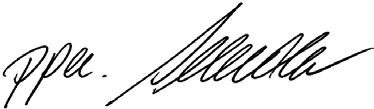 Dr. Eckerhard Strötgen Engineering Director PT/ESI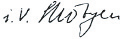 ﺎﳑ،ﱰﻣﻦﺗﻮﻴﻧ9 – 6ﺪﺸﻟﺍ ﻡﺰﻋﻎﻠﺒﻳﻥﺃ ﯽﻠﻋ.➋ ﻥﺍﺭﻭﺪﻟﺍﻩﺎﲡﺎﺑﻪﻠﺘﻔﺑ18 .ﺓﺭﻭﺩ¼ﺎﻬﻴﻟﺇﻑﺎﻀﻳﺪﻴﻟﺍﺪﺷﺓﻮﻗﻖﻓﺍﻮﻳBosch Power ToolsRobert Bosch GmbH, Power Tools Division D-70745 Leinfelden-Echterdingen 14.10.20111 619 P09 868 | (4.11.11)182|ﻲﺑﺮﻋ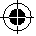 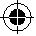 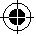 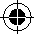 (ﻝﻭﺰﻌﻣﺾﺒﻘﻟﺍﺢﻄﺳ)ﰲﺎﺿﺇﺾﺒﻘﻣ 3 ﻥﺍﺭﻭﺪﻟﺍﺭﻮﳏﺖﻴﺒﺜﺗﺭﺯ 4 ﺔﻠﺋﺎﳌﺍﺐﻄﺸﻟﺍﺎﻳﺍﻭﺯﺱﺎﻴﻘﻣ 5 ﺎﻘﺒﺴﻣﺐﻄﺸﻟﺍﺔﻳﻭﺍﺯﺭﺎﻴﺘﺧﻻﺢﻨﳎ ﺐﻟﻮﻟ 6 ﻱﺯﺍﻮﺘﻟﺍﺪﺼﳌﺢﻨﳎﺐﻟﻮﻟ 7 45°ﻊﻄﻗﺔﻣﻼﻋ 80°ﻊﻄﻗﺔﻣﻼﻋ 9 ﻱﺯﺍﻮﺘﻟﺍﺪﺼﻣ 10 ﺢﺟﱰﻣ ﺔﻳﺎﻗﻭ ﺀﺎﻄﻏ 11 ﺓﺪﻋﺎﻘﻟﺍﺔﺤﻴﻔﺻ 12ﺢﺟﱰﳌﺍﺔﻳﺎﻗﻮﻟﺍ ﺀﺎﻄﻏﻂﺒﺿﻉﺍﺭﺫ 13 ﺓﺭﺎﺸﻨﻟﺍﻑﺬﻘﻣ 14ﺔﻳﺎﻗﻭﺀﺎﻄﻏ 15 (ﻝﻭﺰﻌﻣﺾﺒﻘﻟﺍﺢﻄﺳ)ﻱﻭﺪﻳﺾﺒﻘﻣ 16 ﺎﻴﻠﺧﺍﺩﻑﺍﻮﳊﺍﳼﺍﺪﺳﻂﺑﺭ ﺡﺎﺘﻔﻣ 17 ﺔﻜﻠﻓ ﻊﻣ ﺪﺷ ﺐﻟﻮﻟ 18ﺪﺷﺔﻔﺷ 19 *ﻱﺮﺋﺍﺪﻟﺍﺭﺎﺸﻨﳌﺍﻞﺼﻧ 20 ﻞﺻﻭ ﺔﻔﺷ 21 ﺭﺎﺸﻨﳌﺍﻥﺍﺭﻭﺩﺭﻮﳏ 22 *ﺔﺌﻳﺎﻬﳌﺍﻂﻔﺸﻟﺍﺔﻠﺻﻭ 23ﺎﻘﺒﺴﻣﻊﻄﻘﻟﺍ ﻖﻤﻋ ﻂﺒﻀﻟﺪﺷﻉﺍﺭﺫ 24 ﻊﻄﻘﻟﺍ ﻖﻤﻋ ﺱﺎﻴﻘﻣ 25 ﺎﻘﺒﺴﻣﺐﻄﺸﻟﺍﺔﻳﻭﺍﺯﺭﺎﻴﺘﺧﻻﺢﻨﳎ ﺐﻟﻮﻟ 26 **ﻡﺯﻼﻣﺝﻭﺯ 27ﻊﺑﺍﻮﺘﻟﺍﯽﻠﻋﺮﺜﻌﻳ.ﺔﻓﻮﺻﻮﳌﺍﻭﺃﺓﺭﻮﺼﳌﺍﻊﺑﺍﻮﺘﻟﺍﻱﺩﺎﻴﺘﻋﻻﺍﺪﻳﺭﻮﺘﻟﺍ ﺭﺎﻃﺇ ﻦﻤﻀﺘﻳﻻ* .ﻊﺑﺍﻮﺘﻠﻟﺎﻨﳎﺎﻧﺮﺑﰲﺔﻠﻣﺎﻜﻟﺍ(ﻢﻴﻠﺴﺘﻟﺍ ﻕﺎﻄﻨﺑﺔﻘﻓﺮﻣﲑﻏ)ﺔﻟﻭﺍﺪﺘﻣ**ﺓﺭﺪﻘﻟﺍﱄﺎﻌﻟﺍﺫﻻﻮﻔﻟﺍ)HSS ﺫﻻﻮﻓﻦﻣﺔﻋﻮﻨﺼﳌﺍﺭﺎﺸﻨﳌﺍ ﻝﺎﺼﻧﻞﻤﻌﺘﺴﺗ ﻻ ◀ .ﺔﻟﻮﻬﺴﺑ ﴪﻜﺗﺪﻗﻩﺬﻫﺭﺎﺸﻨﳌﺍﻝﺎﺼﻧﻥﺇ.(ﻊﻄﻘﻟﺍﻊﻳﴪﻟﺍﻭﻂﻔﺷﺔﻴﻠﻤﻋ ﻞﻌﺸﺗﺪﻗﺔﺠﻫﻮﺘﳌﺍﺓﺭﺎﺸﻨﻟﺍﻥﺇ .ﺔﻳﺪﻳﺪﳊﺍﻥﺩﺎﻌﳌﺍ ﴩﻨﺗﻻ ◀ .ﺭﺎﺒﻐﻟﺍ.ﺕﺎﺒﺜﺑﻒﻗﻭﻡﺎﻜﺣﺈﺑﻦﻳﺪﻴﻟﺍﺎﺘﻠﻜﺑﻞﻐﺸﻟﺍﺀﺎﻨﺛﺃﺔﻴﺋﺎﺑﺮﻬﻜﻟﺍﺓﺪﻌﻟﺍﯽﻠﻋﺾﺒﻗﺍ ◀ .ﱪﻛﺃ ﻥﺎﻣﺄﺑ ﻦﻳﺪﻴﻟﺍﺎﺘﻠﻜﺑﺔﻴﺋﺎﺑﺮﻬﻜﻟﺍﺓﺪﻌﻟﺍ ﻪﻴﺟﻮﺗ ﻢﺘﻳﺔﻄﺳﺍﻮﺑﺎﻬﺘﻴﺒﺜﺗﻢﺗ ﻲﺘﻟﺍﻞﻐﺸﻟﺍ ﺔﻌﻄﻗﯽﻠﻋﺾﺒﻘﻟﺍﻢﺘﻳ .ﻞﻐﺸﻟﺍﺔﻌﻄﻗﻦﻣﺃ ◀ .ﻙﺪﻳﺔﻄﺳﺍﻮﺑﺎﲠﻚﺴﳌﺍﻢﺗﻮﻟﺎﳑ ﱪﻛﺃﻥﺎﻣﺄﺑﺔﻣﺰﻠﳌﺍﺔﻄﺳﺍﻮﺑﻭﺃ ﺪﺷ ﺓﺰﻴﻬﲡﺪﻗ .ﺎﺒﻧﺎﺟﺎﻬﻌﻀﺗﻥﺃﻞﺒﻗﺔﻛﺮﳊﺍﻦﻋﺔﻴﺋﺎﺑﺮﻬﻜﻟﺍﺓﺪﻌﻟﺍﻒﻗﻮﺘﺗ ﻥﺃﯽﻟﺇﺮﻈﺘﻧﺍ ◀ .ﺔﻴﺋﺎﺑﺮﻬﻜﻟﺍﺓﺪﻌﻟﺍﯽﻠﻋ ﺓﺮﻄﻴﺴﻟﺍﻥﺍﺪﻘﻓﯽﻟﺇ ﻱﺩﺆﺘﻓﻞﻐﺸﻟﺍﺓﺪﻋﺐﻠﻜﺘﺗﺀﺍﺩﻷﺍﻭﺞﺘﻨﳌﺍﻒﺻﻭ ﺏﺎﻜﺗﺭﺍﻥﺇ.ﺕﲈﻴﻠﻌﺘﻟﺍﻭﺔﻳﺮﻳﺬﺤﺘﻟﺍﺕﺎﻈﺣﻼﳌﺍ ﻊﻴﲨﺃﺮﻗﺍ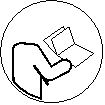 ﺕﲈﻴﻠﻌﺘﻟﺍﻭﺔﻳﺮﻳﺬﺤﺘﻟﺍﺕﺎﻈﺣﻼﳌﺍﻖﻴﺒﻄﺗﺪﻨﻋﺀﺎﻄﺧﻷﺍ ﻖﺋﺍﺮﳊﺍ ﺏﻮﺸﻧﯽﻟﺇ،ﺔﻴﺋﺎﺑﺮﻬﻜﻟﺍﺕﺎﻣﺪﺼﻟﺍﯽﻟﺇ ﻱﺩﺆﻳﺪﻗ .ﺓﲑﻄﺧﺡﻭﺮﺠﺑﺔﺑﺎﺻﻹﺍ ﻭﺃ/ﻭﻙﺮﺗﻭﺔﻴﺋﺎﺑﺮﻬﻜﻟﺍﺓﺪﻌﻟﺍﺭﻮﺻﻦﻤﻀﺘﺗﻲﺘﻟﺍﻲﻨﺜﻠﻟﺔﻠﺑﺎﻘﻟﺍﺔﺤﻔﺼﻟﺍﺢﺘﻓﯽﺟﺮﻳ .ﻝﲈﻌﺘﺳﻻﺍﺔﺳﺍﺮﻛﺓﺀﺍﺮﻗﺀﺎﻨﺛﺃﺔﺣﻮﺘﻔﻣﺔﺤﻔﺼﻟﺍﻩﺬﻫﺺﺼﺨﳌﺍﻝﲈﻌﺘﺳﻻﺍ ﺖﺑﺎﺜﻟﺍﺰﻴﻛﱰﻟﺎﺑﺔﻴﺿﺮﻌﻟﺍﻭﺔﻴﻟﻮﻄﻟﺍﻉﻮﻄﻘﻟﺍﺀﺍﺮﺟﻹﺔﺼﺼﳐﺔﻴﺋﺎﺑﺮﻬﻜﻟﺍﺓﺪﻌﻟﺍ ﴩﻧﺎﻀﻳﺃﻦﻜﻤﻳﻭ.ﺐﺸﳋﺍﰲﺔﻠﺋﺎﻣ ﺐﻄﺷﺎﻳﺍﻭﺰﺑﻭﻢﻴﻘﺘﺴﻣﻊﻄﻗﺭﺎﺴﻤﺑ ﻝﺎﺼﻧﻝﲈﻌﺘﺳﺍﺪﻨﻋ،ﺔﻴﺒﻧﺎﳉﺍﻊﻃﺎﻘﳌﺍ:ﻼﺜﻣ،ﺔﻘﻴﻗﺮﻟﺍﺔﻳﺪﻳﺪﺣ ﲑﻐﻟﺍﻥﺩﺎﻌﳌﺍ .ﺔﻤﺋﻼﳌﺍ ﺭﺎﺸﻨﳌﺍ.ﺔﻳﺪﻳﺪﳊﺍﻥﺩﺎﻌﳌﺍﺔﳉﺎﻌﻣﺯﻮﳚﻻﺓﺭﻮﺼﳌﺍﺀﺍﺰﺟﻷﺍ ﺔﺤﻔﺻ ﰲﺓﺩﻮﺟﻮﳌﺍﺔﻴﺋﺎﺑﺮﻬﻜﻟﺍﺓﺪﻌﻟﺍﻡﻮﺳﺭﯽﻟﺇﺓﺭﻮﺼﳌﺍﺀﺍﺰﺟﻷﺍﻢﻴﻗﺮﺗﺪﻨﺘﺴﻳ.ﺔﻴﻄﻴﻄﺨﺘﻟﺍﻡﻮﺳﺮﻟﺍﺀﺎﻔﻃﻹﺍﻭﻞﻴﻐﺸﺘﻟﺍﺡﺎﺘﻔﻣ 1ﺀﺎﻔﻃﻹﺍﻭﻞﻴﻐﺸﺘﻟﺍ ﺡﺎﺘﻔﻣﻞﻴﻐﺸﺗﻞﻔﻗ 2ﺔﻴﻨﻔﻟﺍﺕﺎﻧﺎﻴﺒﻟﺍ.ﺔﻨﻴﻌﻣ ﻥﺍﺪﻠﺒﺑﺔﺻﺎﺧﺕﺍﺯﺍﺮﻄﺑ ﻭﺃﻚﻟﺫﻦﻋﺪﻬﳉﺍﻒﻠﺘﳜﺎﻣﺪﻨﻋﻢﻴﻘﻟﺍﻩﺬﻫ ﺕﻭﺎﻔﺘﺗﺪﻗ.ﻂﻟﻮﻓ230 ﺭﺍﺪﻘﻤﺑ [U]ﻲﻤﺳﺍ ﺪﻬﳉﻝﻮﻌﻔﳌﺍﺔﻳﺭﺎﺳﻢﻴﻘﻟﺍ .ﺓﺩﺮﻔﳌﺍﺔﻴﺋﺎﺑﺮﻬﻜﻟﺍﺩﺪﻌﻟﺍﺾﻌﺒﻟﺔﻳﺭﺎﺠﺘﻟﺍﺕﺎﻴﻤﺴﺘﻟﺍﻒﻠﺘﲣﺪﻗ.ﺔﻴﺋﺎﺑﺮﻬﻜﻟﺍﻚﺗﺪﻋﺯﺍﺮﻃﺔﺘﻓﻻﯽﻠﻋﻒﻨﺼﻟﺍﻢﻗﺭﺓﺎﻋﺍﺮﻣﯽﺟﺮﻳ1 619 P09 868 | (4.11.11)	Bosch Power Tools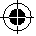 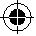 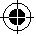 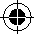 ﻞﺼﻧﺰﻛﺮﻤﻓ،ﻞﻐﺸﻟﺍﺔﻌﻄﻗﰲﺲﻃﺎﻏﺭﺎﺸﻨﻣﻞﻴﻐﺸﺗﺓﺩﺎﻋﺇﺕﺪﺼﻗ ﻥﺇ ◀ .ﻞﻐﺸﻟﺍ ﺔﻌﻄﻗﰲﴩﻨﻟﺍ ﻥﺎﻨﺳﺃ ﺐﻠﻜﺗﻡﺪﻋﻦﻣ ﺪﻛﺄﺗﻭ ﻊﻄﻘﻟﺍ ﻖﺷ ﰲﺭﺎﺸﻨﳌﺍﺐﺒﺴﻳﺪﻗﻭﺃ ﻞﻐﺸﻟﺍﺔﻌﻄﻗﺝﺭﺎﺧﯽﻟﺇﻙﺮﺤﺘﻳﺪﻘﻓ،ﺭﺎﺸﻨﳌﺍﻞﺼﻧ ﺐﻠﻜﺗﻥﺇ .ﺭﺎﺸﻨﳌﺍﻞﻴﻐﺸﺗ ﺓﺩﺎﻋﺇﺪﻨﻋ ﺔﻳﺩﺍﺪﺗﺭﺍﺔﻣﺪﺻﻦﻋﺔﲡﺎﻨﻟﺍﺔﻳﺩﺍﺪﺗﺭﻻﺍﺕﺎﻣﺪﺼﻟﺍﺮﻄﺧﻞﻠﻘﺗﻲﻜﻟﺓﲑﺒﻜﻟﺍﺢﺋﺎﻔﺼﻟﺍﺪﻨﺳﺍ ◀ .ﰐﺍﺬﻟﺍﺎﳖﺯﻭﺀﺍﺮﺟﻦﻣﺓﲑﺒﻜﻟﺍ ﺢﺋﺎﻔﺼﻟﺍﻲﻨﺤﻨﺗﺪﻗ.ﺐﻠﻜﺘﻣﺭﺎﺸﻨﻣﻞﺼﻧﻦﻣﻭﴩﻨﻟﺍﻖﺷﻦﻣﺔﺑﺮﻘﻣﯽﻠﻋﺎﻀﻳﺃﻭﲔﻓﺮﻄﻟﺍﻦﻣﺢﺋﺎﻔﺼﻟﺍ ﺪﻨﺴﺗﻥﺃﺐﳚ .ﺔﻓﺎﳊﺍﻥﺎﻨﺳﻷﺎﺑﺭﺎﺸﻨﳌﺍ ﻝﺎﺼﻧﻥﺇ .ﺔﻔﻟﺎﺘﻟﺍﻭﺃﺔﳌﺎﺜﻟﺍﺭﺎﺸﻨﳌﺍﻝﺎﺼﻧ ﻡﺪﺨﺘﺴﺗﻻ ◀ ﯽﻟﺇﻱﺩﺆﺗﻭ ﺔﻘﻴﻀﻟﺍﴩﻨﻟﺍﻕﻮﻘﺷﻞﻜﺸﺗﺊﻃﺎﺧﻞﻜﺸﺑﺔﻳﺫﺎﺤﺘﳌﺍﻭﺃﺔﳌﺎﺜﻟﺍ.ﺔﻳﺩﺍﺪﺗﺭﺍﺔﻣﺪﺻﯽﻟﺇﻭﺭﺎﺸﻨﳌﺍﻞﺼﻧﻁﲈﻘﻧﺍﻭﺪﺋﺍﺰﻟﺍﻙﺎﻜﺘﺣﻻﺍﲑﻐﺗﻥﺇ .ﴩﻨﻟﺎﺑﺉﺪﺒﻟﺍﻞﺒﻗﻊﻄﻘﻟﺍﺔﻳﻭﺍﺯﻭﻊﻄﻘﻟﺍﻖﻤﻋﻂﺒﺿﺪﺷﻢﻜﺣﺃ ◀ .ﺔﻳﺩﺍﺪﺗﺭﺍﺔﻣﺪﺻﺞﺘﻨﺘﻓ،ﺭﺎﺸﻨﳌﺍ ﻞﺼﻧ ﻂﻤﻘﻨﻳﺪﻘﻓ،ﴩﻨﻟﺍﺀﺎﻨﺛﺃﻂﺒﻀﻟﺍیﺮﺧﻷﺍ ﻦﻛﺎﻣﻷﺎﺑﻭﺃﺔﻤﻳﺪﻘﻟﺍﻥﺍﺭﺪﳉﺍﰲﴩﻨﻟﺍﺪﻨﻋﺪﻳﺪﺷ ﻞﻜﺸﺑﺱﱰﺣﺍ ◀ ﰲ ﴩﻨﻟﺍﺪﻨﻋﺔﻛﺮﳊﺍﻦﻋﴢﻌﺘﺴﻳﺪﻗﺲﻃﺎﻐﻟﺍﺭﺎﺸﻨﳌﺍﻞﺼﻧﻥﺇ.ﺔﻴﺋﺮﻣﲑﻐﻟﺍ.ﺔﻳﺩﺍﺪﺗﺭﺍﺔﻣﺪﺻﺐﺒﺴﻴﻓ،ﺔﻴﻔﺨﳌﺍﺽﺍﺮﻏﻷﺍﲇﻔﺴﻟﺍ ﺔﻳﺎﻗﻮﻟﺍﺀﺎﻄﻏ ﺔﻔﻴﻇﻭﻻ.ﻝﲈﻌﺘﺳﺍﻞﻛﻞﺒﻗ ﻢﻴﻠﺳﻞﻜﺸﺑﲇﻔﺴﻟﺍﺔﻳﺎﻗﻮﻟﺍﺀﺎﻄﻏ ﻕﻼﻐﻧﺍﺺﺤﻔﺗ ◀ ﻥﺇﻭﺔﻗﻼﻄﺑﺔﻛﺮﺤﻠﻟ ﻞﺑﺎﻗﲇﻔﺴﻟﺍﺔﻳﺎﻗﻮﻟﺍﺀﺎﻄﻏﻦﻜﻳﱂﻥﺇﺭﺎﺸﻨﳌﺍﻡﺪﺨﺘﺴﺗﻥﻮﻜﻳﺎﻣﺪﻨﻋﺍﺪﺑﺃﲇﻔﺴﻟﺍ ﺔﻳﺎﻗﻮﻟﺍﺀﺎﻄﻏﻂﺑﺭﻭﺃﻂﻤﻗ ﻢﻜﲢﻻ.ﺍﺭﻮﻓ ﻖﻠﻐﻨﻳ ﱂ ﻦﻋﺽﺭﻷﺍ ﯽﻠﻋﺭﺎﺸﻨﳌﺍﻂﻘﺳﻥﺇﲇﻔﺴﻟﺍﺔﻳﺎﻗﻮﻟﺍﺀﺎﻄﻏﻱﻮﺘﻠﻳﺪﻗ.ﺎﺣﻮﺘﻔﻣ ﺪﻛﺄﺗﻭﻒﻠﺨﻠﻟﺐﺤﺴﻟﺍ ﻉﺍﺭﺫﺔﻄﺳﺍﻮﺑﲇﻔﺴﻟﺍﺔﻳﺎﻗﻮﻟﺍﺀﺎﻄﻏﺢﺘﻓﺍ.ﺪﺼﻗﲑﻏ ﻊﻄﻗﺔﻳﺃﻻﻭ ﺭﺎﺸﻨﳌﺍ ﻞﺼﻧﻻﺲﻣﻼﻳﻻ ﻪﻧﺄﺑﻭﺔﻗﻼﻄﺑ ﺔﻛﺮﺤﻠﻟﻞﺑﺎﻗ ﻪﻧﺃ ﻦﻣ .ﻊﻄﻘﻟﺍﻕﲈﻋﺃﻭﺎﻳﺍﻭﺯﻞﻤﳎﺪﻨﻋ یﺮﺧﺃﻞﺒﻗﺔﻧﺎﻴﺼﻟﺍﯽﻠﻋﺭﺎﺸﻨﳌﺍﺽﺮﻋﺍ.ﲇﻔﺴﻟﺍ ﺔﻳﺎﻗﻮﻟﺍﺀﺎﻄﻏ ﺾﺑﺎﻧﻞﻤﻋﺺﺤﻔﺗ ◀ ﻞﻤﻌﻳﺪﻗ.ﻢﻴﻠﺳﻞﻜﺸﺑ ﺾﺑﺎﻨﻟﺍﻭ ﲇﻔﺴﻟﺍﺔﻳﺎﻗﻮﻟﺍﺀﺎﻄﻏﻞﻤﻌﻳﱂﻥﺇﻪﻣﺍﺪﺨﺘﺳﺍﺔﻗﺯﻼﻟﺍﺕﺎﺒﺳﱰﻟﺍﻭﺔﻔﻟﺎﺘﻟﺍ ﻊﻄﻘﻟﺍ ﺐﺒﺴﺑ ﻞﻃﺎﳑﻞﻜﺸﺑﲇﻔﺴﻟﺍﺔﻳﺎﻗﻮﻟﺍ ﺀﺎﻄﻏ .ﺓﺭﺎﺸﻨﻟﺍﻢﻛﺍﺮﺗﺐﺒﺴﺑﻭﺃﺔﻨﻴﻌﻣﻉﻮﻄﻗﺀﺍﺮﺟﺇﺪﻨﻋﻂﻘﻓ ﺪﻴﻟﺍﺔﻄﺳﺍﻮﺑ ﲇﻔﺴﻟﺍﺔﻳﺎﻗﻮﻟﺍ ﺀﺎﻄﻏ ﺢﺘﻓﺍ ◀ ﺔﻄﺳﺍﻮﺑﲇﻔﺴﻟﺍﺔﻳﺎﻗﻮﻟﺍﺀﺎﻄﻏ ﺢﺘﻓﺍ.“ﺔﻳﻭﺍﺰﻟﺍﻉﻮﻄﻘﻟﺍﻭﺲﻄﻐﻟﺍﻉﻮﻄﻘﻛ”.ﻞﻐﺸﻟﺍﺔﻌﻄﻗﰲﺭﺎﺸﻨﳌﺍﻞﺼﻧﺯﺍﺮﻐﻧﺍﺭﻮﻓﻪﻛﺮﺗﺍﻭﻒﻠﺨﻠﻟ ﺐﺤﺴﻟﺍﻉﺍﺭﺫ ﻉﻮﻄﻘﻟﺍﻊﻴﲨﺀﺍﺮﺟﺇﺪﻨﻋﱄﺁﻞﻜﺸﺑﲇﻔﺴﻟﺍﺔﻳﺎﻗﻮﻟﺍﺀﺎﻄﻏﻞﻤﻌﻳﻥﺃﻲﻐﺒﻨﻳ .یﺮﺧﻷﺍﻡﻮﻘﻳﻥﺃ ﻥﻭﺩ ﺽﺭﻷﺍﯽﻠﻋﻭﺃ ﻞﻐﺸﻟﺍ ﺓﺪﻀﻨﻣ ﯽﻠﻋﺭﺎﺸﻨﳌﺍﻞﺼﻧﻦﻛﺮﺗ ﻻ ◀ ﻢﺘﻳﱂ ﻱﺬﻟﺍﺭﺎﺸﻨﳌﺍﻞﺼﻧ ﻥﺇ.ﺭﺎﺸﻨﳌﺍﻞﺼﻧ ﺔﻴﻄﻐﺘﺑ ﲇﻔﺴﻟﺍﺔﻳﺎﻗﻮﻟﺍﺀﺎﻄﻏﺎﻣﻞﻛ ﴩﻨﻳﻭﻊﻄﻘﻟﺍﻩﺎﲡﺍﺲﻜﻌﺑﺭﺎﺸﻨﳌﺍﻙﺮﳛ ﻪﻧﺍﺭﻭﺩﻊﺑﺎﺘﻳﻱﺬﻟﺍﻭﻪﺘﻳﺎﻗﻭ .ﺔﻘﺣﻼﻟﺍﺭﺎﺸﻨﳌﺍ ﻥﺍﺭﻭﺩ ﺓﺪﻣ ﻚﻟﺫ ﺪﻨﻋ ﯽﻋﺍﺮﺗ .ﻪﻘﻳﺮﻄﺑ ﻪﻬﺟﺍﻮﻳﺔﻴﻓﺎﺿﺇﺮﻳﺬﲢﺕﲈﻴﻠﻌﺗﻊﻄﻘﻟﺍﻖﻳﺮﻃﻦﻋﺡﻭﺮﺠﺑﺏﺎﺼﺗﺪﻗ .ﺓﺭﺎﺸﻨﻟﺍﻑﺬﻘﻣﻞﺧﺍﺩﯽﻟﺇﻙﺪﻳﺪﲤﻻ ◀ .ﺓﺭﺍﻭﺪﻟﺍﺔﻴﺋﺎﺑﺮﻬﻜﻟﺍﺓﺪﻌﻟﺍﯽﻠﻋﺮﻄﻴﺴﺗﻥﺃﻊﻴﻄﺘﺴﺗﻦﻟ .ﺱﺃﺮﻟﺍﻕﻮﻓﺭﺎﺸﻨﳌﺎﺑﻞﻐﺘﺸﺗﻻ ◀ .ﻊﺿﻮﻟﺍﺍﺬﲠﻑﺎﻛﻞﻜﺸﺑﻭﺃﺔﻴﻔﺨﳌﺍﺩﺍﺪﻣﻻﺍﻁﻮﻄﺧﯽﻠﻋ ﺭﻮﺜﻌﻠﻟ ﺔﻤﺋﻼﻣﺐﻴﻘﻨﺗﺓﺰﻬﺟﺃﻡﺪﺨﺘﺳﺍ ◀ ﻱﺩﺆﻳﺪﻗﺔﻴﺋﺎﺑﺮﻬﻜﻟﺍﻁﻮﻄﳋﺍﺔﺴﻣﻼﻣﻥﺇ.ﺔﻴﻠﺤﳌﺍﺩﺍﺪﻣﻻﺍﺔﻛﴩﺑﻦﻌﺘﺳﺍﻱﺩﺆﻳﺪﻗﺯﺎﻐﻟﺍﻂﺧﻑﻼﺗﺇ.ﺔﻴﺋﺎﺑﺮﻬﻜﻟﺍﺕﺎﻣﺪﺼﻟﺍﯽﻟﺇﻭ ﺭﺎﻨﻟﺍﻉﻻﺪﻧﺍ ﯽﻟﺇ ﯽﻟﺇﻱﺩﺆﻳﺪﻗﻭﺃ ﺔﻳﺩﺎﳌﺍ ﺭﺍﴐﻷﺍﻞﻜﺸﻳﺀﺎﳌﺍﻂﺧﻕﺍﱰﺧﺍ.ﺕﺍﺭﺎﺠﻔﻧﻻﺍ ﯽﻟﺇ .ﺔﻴﺋﺎﺑﺮﻬﻜﻟﺍﺕﺎﻣﺪﺼﻟﺍﯽﻠﻋﻞﻴﻐﺸﺘﻠﻟﺎﻬﻤﻴﻤﺼﺗﻢﺘﻳﱂ .ﻱﺰﻛﺮﻣﻞﻜﺸﺑﺔﻴﺋﺎﺑﺮﻬﻜﻟﺍﺓﺪﻌﻟﺍﻡﺪﺨﺘﺴﺗﻻ ◀ .ﴩﻨﻟﺍ ﺓﺪﻀﻨﻣBosch Power Toolsﻲﺑﺮﻋ|183ﺔﻳﺮﺋﺍﺪﻟﺍﲑﺷﺎﻨﻤﻠﻟﻥﺎﻣﻷﺍﺕﲈﻴﻠﻌﺗﴩﻨﻟﺍﺕﺍﺀﺍﺮﺟﺇﺔﻴﻧﺎﺜﻟﺍ ﻙﺪﻴﺑﺾﺒﻗﺍ.ﺭﺎﺸﻨﳌﺍﻞﺼﻧﻦﻣﻭ ﴩﻨﻟﺍﻝﺎﳎﻦﻣﻙﺪﻴﺑﺏﱰﻘﺗﻻ:ﺮﻄﺧ ◀ ﺭﺎﺸﻨﳌﺍﯽﻠﻋﺾﺒﻘﻟﺍﺪﻨﻋ.ﻙﺮﺤﳌﺍﻞﻜﻴﻫﯽﻠﻋﻭﺃﰲﺎﺿﻹﺍ ﺾﺒﻘﳌﺍﯽﻠﻋ.ﺭﺎﺸﻨﳌﺍﻞﺼﻧﻞﺒﻗﻦﻣﲈﻬﺘﺑﺎﺻﺇﺬﺋﺪﻨﻋ ﻦﻜﻤﻳﻼﻓ،ﲔﺘﻨﺛﻻﺍﻦﻳﺪﻴﻟﺍﺔﻄﺳﺍﻮﺑﲈﻬﺘﻳﺎﻗﻮﺑﻡﻮﻘﻳﻥﺃﺔﻳﺎﻗﻮﻟﺍﺀﺎﻄﻐﻟﻦﻜﻤﻳﻻ .ﻞﻐﺸﻟﺍ ﺔﻌﻄﻗﺖﲢ ﻙﺪﻳﻊﻀﺗﻻ ◀ .ﻞﻐﺸﻟﺍ ﺔﻌﻄﻗﺖﲢ ﺭﺎﺸﻨﳌﺍﻞﺼﻧﻦﻣﺖﲢﻪﺘﻳﺅﺭﻦﻜﻤﻳﺎﻣﻞﻘﻳﻥﺃﻲﻐﺒﻨﻳ .ﻞﻐﺸﻟﺍﺔﻌﻄﻗﻦﺨﺛﻊﻣﻊﻄﻘﻟﺍﻖﻤﻋﻢﺋﻻ ◀ .ﻞﻣﺎﻜﻟﺍﻦﺴﻟﺍﻉﺎﻔﺗﺭﺍﻦﻋﻞﻐﺸﻟﺍﺔﻌﻄﻗﯽﻠﻋﻭﺃﺪﻴﻟﺍﺔﻄﺳﺍﻮﺑﺎﻫﴩﻧﺏﻮﻏﺮﳌﺍﻞﻐﺸﻟﺍ ﺔﻌﻄﻗﯽﻠﻋﺾﺒﻘﻟﺍﻢﻜﲢﻻ ◀ ﻞﻐﺸﻟﺍﺔﻌﻄﻗﺖﻴﺒﺜﺗﻥﺇ.ﺔﻨﻴﺘﻣﻦﻀﺣﺓﺰﻴﻬﺠﺘﺑﻞﻐﺸﻟﺍﺔﻌﻄﻗﻦﻣﺃ.ﺍﺪﺑﺃﻕﺎﺴﻟﺍﺀﺎﺼﻌﺘﺳﺍ ﻭﺃﺪﺴﳉﺍﺔﺴﻣﻼﻣﺮﻃﺎﳐﺾﻴﻔﲣﻢﺘﻳﻲﻛ،ﺍﺪﺟﻡﺎﻫﺪﻴﺟ ﻞﻜﺸﺑ .ﻢﻜﺤﺘﻟﺍﻥﺍﺪﻘﻓﻭﺃﺭﺎﺸﻨﳌﺍﻞﺼﻧﺬﻔﻨﺗ ﺖﻨﻛﻥﺇ،ﻂﻘﻓﺔﻟﻭﺰﻌﳌﺍ ﺾﺒﻘﻟﺍﺡﻮﻄﺳﻞﺒﻗ ﻦﻣﺔﻴﺋﺎﺑﺮﻬﻜﻟﺍ ﺓﺪﻌﻟﺍﺲﳌﺍ ◀ ﺔﻴﺋﺎﺑﺮﻬﻜﻟﺍﻁﻮﻄﳋﺍﻞﻐﺸﻟﺍﺓﺪﻋﺎﳍﻼﺧﺐﻴﺼﺗ ﻥﺃﺰﺋﺎﳉﺍﻦﻣﻲﺘﻟﺍ ﻝﲈﻋﻷﺍﻁﻮﻄﺧﺔﺴﻣﻼﻣﻥﺇ.ﺯﺎﻬﳉﺎﺑﺹﺎﳋﺍﺔﻴﺋﺎﺑﺮﻬﻜﻟﺍﺔﻜﺒﺸﻟﺍﻞﺑﺎﻛﻭﺃ ﺔﻴﻔﺨﳌﺍ ﺎﻀﻳﺃﺔﻴﺋﺎﺑﺮﻬﻜﻟﺍﺓﺪﻌﻟﺎﺑﺔﻴﻧﺪﻌﳌﺍﺀﺍﺰﺟﻷﺍﺏﺮﻬﻜﺗﻲﺋﺎﺑﺮﻬﻛﺪﻬﺟﺎﲠﻱﴪﻳ .ﺔﻴﺋﺎﺑﺮﻬﻛ ﺔﻣﺪﺻ ﯽﻟﺇﻱﺩﺆﺗﻭ.ﺔﻴﻟﻮﻄﻟﺍﻊﻃﺎﻘﳌﺍﺬﻴﻔﻨﺗﺪﻨﻋ ﻢﻴﻘﺘﺴﻣﻪﻴﺟﻮﺗ ﻞﻴﻟﺩﻭﺃﺪﺼﻣﲈﺋﺍﺩ ﻡﺪﺨﺘﺳﺍ ◀ .ﺭﺎﺸﻨﳌﺍﻞﺼﻧﻁﲈﻘﻧﺍﻝﲈﺘﺣﺍﻞﻠﻘﻳﻭﻊﻄﻘﻟﺍﺔﻗﺩﻚﻟﺫﻦﺴﳛﺔﻤﺋﻼﳌﺍ ﻦﻀﳊﺍﺓﻮﺠﻔﺑﻭ ﺢﻴﺤﺼﻟﺍﺱﺎﻘﳌﺎﺑﺭﺎﺸﻨﳌﺍﻝﺎﺼﻧﲈﺋﺍﺩﻡﺪﺨﺘﺳﺍ ◀ ﻊﻣﺐﺳﺎﻨﺘﺗﻻﻲﺘﻟﺍﺭﺎﺸﻨﳌﺍﻝﺎﺼﻧﻥﺇ.(ﺓﺮﻳﺪﺘﺴﻣﻭﺃ ﻞﻜﺸﻟﺍ ﺔﻴﻤﺠﻧ:ﻼﺜﻣ).ﻢﻜﺤﺘﻟﺍﻥﺍﺪﻘﻓﯽﻟﺇ ﻱﺩﺆﺗﻭﻱﺮﺋﺍﺩﲑﻏﻞﻜﺸﺑ ﺭﻭﺪﺗﺭﺎﺸﻨﳌﺍﺐﻴﻛﺮﺗﻊﻄﻗﻢﺗ ﺪﻘﻟ .ﺍﺪﺑﺃﺔﺌﻃﺎﳋﺍ ﻭﺃ ﺔﻔﻟﺎﺘﻟﺍﺭﺎﺸﻨﳌﺍﻝﺎﺼﻧﺐﻟﺍﻮﻟﻭﺃﻚﻠﻓﻡﺪﺨﺘﺴﺗﻻ ◀ ﻞﺟﻷ،ﺹﺎﺧ ﻞﻜﺸﺑﺍﺬﻫﻙﺭﺎﺸﻨﳌﺭﺎﺸﻨﳌﺍﻝﺎﺼﻧ ﺐﻟﺍﻮﻟﻭﻚﻠﻓﻢﻴﻤﺼﺗ.ﻞﻴﻐﺸﺘﻟﺍﻥﺎﻣﺃﻭ ﱄﺎﺜﳌﺍ ﺀﺍﺩﻷﺍﺎﲠﺔﻘﻠﻌﺘﳌﺍﻥﺎﻣﻷﺍﺕﺎﻈﺣﻼﻣﻭﺎﲠﺎﺒﺳﺃ-ﺔﻳﺩﺍﺪﺗﺭﻻﺍﺔﻣﺪﺼﻟﺍ ◀ ﻞﺼﻧﺮﺛﺃﯽﻠﻋﻲﺋﺎﺠﻔﻟﺍﻞﻌﻔﻟﺍﺩﺭﻦﻋﺓﺭﺎﺒﻋﻲﻫﺔﻳﺩﺍﺪﺗﺭﻻﺍ ﺔﻣﺪﺼﻟﺍ–ﻱﺩﺆﻳﺎﳑ،ﺊﻃﺎﺧﻞﻜﺸﺑ ﻪﺘﻳﻮﺴﺗﻢﺗﻱﺬﻟﺍﻭﺃﺐﻠﻜﺘﳌﺍﻭﺃﻚﺑﺎﺸﺘﳌﺍﺭﺎﺸﻨﳌﺍ ﺎﻬﺠﺘﻣﻞﻐﺸﻟﺍﺔﻌﻄﻗ ﻦﻋﺎﺟﺭﺎﺧ ﻪﺑﻢﻜﺤﺘﻟﺍ ﺪﻘﻓﻱﺬﻟﺍ ﺭﺎﺸﻨﳌﺍﻕﻼﻄﻧﺍﯽﻟﺇ ،ﻡﺪﺨﺘﺴﳌﺍﻮﺤﻧﻦﻋ ﴢﻌﺘﺴﻳ ﺪﻘﻓ،ﻖﻠﻐﻨﳌﺍﴩﻨﻟﺍﻖﺷﰲﺭﺎﺸﻨﳌﺍﻞﺼﻧ ﻚﺑﺎﺸﺗﻭﺃ ﻂﻤﻘﻧﺍﻥﺇ– ،ﻡﺪﺨﺘﺴﳌﺍﻮﺤﻧ ﺭﺎﺸﻨﳌﺍﺪﺗﺮﻳﻭﺔﻛﺮﳊﺍ ﺪﻘﻓ،ﺊﻃﺎﺧﻞﻜﺸﺑﻪﻬﻴﺟﻮﺗﻭﺃﴩﻨﻟﺍﻖﺷ ﰲﺭﺎﺸﻨﳌﺍﻞﺼﻧﱄ ﻢﺗﻥﺇ – ﺎﳑ،ﻞﻐﺸﻟﺍﺔﻌﻄﻗﺢﻄﺳﰲﺔﻴﻔﻠﳋﺍ ﺭﺎﺸﻨﳌﺍﻞﺼﻧ ﺔﻓﺎﺣﻥﺎﻨﺳﺃﺐﻠﻜﺘﺗ ﻩﺎﲡﺎﺑﺭﺎﺸﻨﳌﺍ ﺰﻔﻘﻴﻓ،ﴩﻨﻟﺍ ﻖﺷﻦﻋﺎﺟﺭﺎﺧ ﺭﺎﺸﻨﳌﺍ ﻞﺼﻧﻙﺮﲢﯽﻟﺇﻱﺩﺆﻳ .ﻡﺪﺨﺘﺴﳌﺍﲑﻏﻭﺃﺊﻃﺎﺧﻞﻜﺸﺑﺭﺎﺸﻨﳌﺍ ﻡﺍﺪﺨﺘﺳﻻﺔﺠﻴﺘﻧﻲﻫﺔﻳﺩﺍﺪﺗﺭﻻﺍﺔﻣﺪﺼﻟﺍﻥﺇ ﺔﻘﺣﻼﻟﺍﺔﻤﺋﻼﳌﺍﻁﺎﻴﺘﺣﻻﺍﺕﺍﺀﺍﺮﺟﺇﻝﻼﺧ ﻦﻣﺎﻬﺒﻨﲡ ﻦﻜﻤﻳﻭ.ﺢﻴﺤﺻ .ﺮﻛﺬﻟﺍﻊﺿﻮﺑ ﻚﻴﻋﺍﺭﺫﺰﻛﺭﻭ ﻡﺎﻜﺣﺈﺑ ﲔﺘﻨﺛﻻﺍﻚﻳﺪﻳﺔﻄﺳﺍﻮﺑﺭﺎﺸﻨﳌﺍ ﯽﻠﻋﺾﺒﻗﺍ ◀ ﻞﺼﻧ ﺐﻧﺎﺟﯽﻟﺇﲈﺋﺍﺩﯽﻘﺑﺍ.ﺔﻳﺩﺍﺪﺗﺭﻻﺍ ﺕﺎﻣﺪﺼﻟﺍیﻮﻗ ﺪﺼﺑ ﻚﻟﺢﻤﺴﻳ.ﺍﺪﺑﺃﻙﺪﺴﺟﻂﺧﺲﻔﻧﯽﻠﻋﺪﺟﺍﻮﺘﻳﺚﻴﺤﺑﺭﺎﺸﻨﳌﺍﻞﺼﻧﺰﻛﺮﺗ ﻻ،ﺭﺎﺸﻨﳌﺍ ﻡﺪﺨﺘﺴﳌﺍﻥﺃﻻﺇ،ﺔﻳﺩﺍﺪﺗﺭﻻﺍ ﺔﻣﺪﺼﻟﺍﺀﺎﻨﺛﺃ ﻒﻠﳋﺍﯽﻟﺇﺭﺎﺸﻨﳌﺍ ﺰﻔﻘﻳﺪﻗ ﺕﺍﺀﺍﺮﺟﺇﻝﻼﺧﻦﻣ ﺔﻳﺩﺍﺪﺗﺭﻻﺍﺕﺎﻣﺪﺼﻟﺍیﻮﻗﯽﻠﻋﺮﻄﻴﺴﻳﻥﺃ ﻊﻴﻄﺘﺴﻳ .ﺔﺒﺳﺎﻨﳌﺍ ﻁﺎﻴﺘﺣﻻﺍﻞﻐﺸﻟﺍﻦﻋﻚﻋﺎﻄﻘﻧﺍﻭﺃ ﺭﺎﺸﻨﳌﺍﻞﺼﻧﺀﺎﺼﻌﺘﺳﺍﻝﺎﺣ ﰲﺭﺎﺸﻨﳌﺍﺊﻔﻃﺍ ◀ .ﺔﻛﺮﳊﺍﻦﻋﺭﺎﺸﻨﳌﺍﻞﺼﻧﻒﻗﻮﺘﻳﻥﺃ ﯽﻟﺇﻞﻐﺸﻟﺍﺔﻌﻄﻗﰲﺀﻭﺪﲠﻪﻜﺴﻣﺍﻭﻞﺼﻧﻡﺍﺩﺎﻣﺍﺪﺑﺃﻊﻄﻘﳌﺍﺝﺭﺎﺧﯽﻟﺇﻭﺃﻒﻠﳋﺍﯽﻟﺇﺭﺎﺸﻨﳌﺍﺐﺤﺳﻝﻭﺎﲢﻻ ﺐﻠﻜﺗﺐﺒﺳﻦﻋﺚﺤﺑﺍ.ﺔﻳﺩﺍﺪﺗﺭﺍﺔﻣﺪﺻﻚﻟﺫﻦﻋﺞﺘﻨﺗﺪﻘﻓ،ﻙﺮﺤﺘﻳﺭﺎﺸﻨﳌﺍ .ﻪﺘﻟﺍﺯﺇﯽﻠﻋ ﻞﻤﻋﺍﻭ ﺭﺎﺸﻨﳌﺍﻞﺼﻧ1 619 P09 868 | (4.11.11)184|ﻲﺑﺮﻋ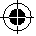 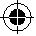 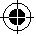 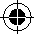 ﺔﻳﺎﻗﻮﻟﺍﺩﺎﺘﻋﺀﺍﺪﺗﺭﺍﺪﳛ .ﺔﻴﻗﺍﻭﺕﺍﺭﺎﻈﻧﲈﺋﺍﺩﺪﺗﺭﺍﻭﺹﺎﳋﺍﺔﻳﺎﻗﻮﻟﺍﺩﺎﺘﻋ ﺪﺗﺭﺍ ◀ ﻕﻻﺰﻧﻻﺍﻦﻣﺔﻴﻗﺍﻮﻟﺍﻥﺎﻣﻷﺍﺔﻳﺬﺣﺃﻭﺭﺎﺒﻐﻟﺍﻦﻣﺔﻳﺎﻗﻮﻟﺍﻉﺎﻨﻘﻛ ،ﺹﺎﳋﺍﺮﻄﺧﻦﻣ،ﺔﻴﺋﺎﺑﺮﻬﻜﻟﺍﺓﺪﻌﻟﺍﻝﲈﻌﺘﺳﺍﻭﻉﻮﻧﺐﺴﺣ ،ﲔﻧﺫﻷﺍﺔﻴﻗﺍﻭﻭﺃﺫﻮﳋﺍﻭ .ﺡﻭﺮﺠﺑﺔﺑﺎﺻﻹﺍﺓﺄﻔﻄﻣﺔﻴﺋﺎﺑﺮﻬﻜﻟﺍﺓﺪﻌﻟﺍﻥﻮﻛﻦﻣﺪﻛﺄﺗ.ﺩﻮﺼﻘﻣﲑﻏﻞﻜﺸﺑﻞﻴﻐﺸﺘﻟﺍ ﺐﻨﲡ ◀ .ﺎﻬﻠﲪﻭﺃ ﺎﻬﻌﻓﺭﻞﺒﻗﻭ،ﻢﻛﺮﳌﺎﺑﻭﺃ/ﻭ ﻲﺋﺎﺑﺮﻬﻜﻟﺍﺭﺎﻴﺘﻟﺍﺩﺍﺪﻣﺈﺑﺎﻬﻠﺻﻭﻞﺒﻗﻥﺇﻭﺃ ﺔﻴﺋﺎﺑﺮﻬﻜﻟﺍﺓﺪﻌﻟﺍﻞﲪﺀﺎﻨﺛﺃﺡﺎﺘﻔﳌﺍﯽﻠﻋﻚﻌﺒﺻﺇﻊﻀﺗﺖﻨﻛﻥﺇ ﻱﺩﺆﻳﺪﻘﻓ،ﻞﻴﻐﺸﺘﻟﺍﺪﻴﻗﻥﻮﻜﻳﺎﻣﺪﻨﻋﺔﻴﺋﺎﺑﺮﻬﻜﻟﺍﺔﻜﺒﺸﻟﺎﺑﺯﺎﻬﳉﺍ ﺖﻠﺻﻭ .ﺙﺩﺍﻮﳊﺍ ﺙﻭﺪﺣ ﯽﻟﺇﻚﻟﺫﻱﺩﺆﺗﺪﻗ .ﺔﻴﺋﺎﺑﺮﻬﻜﻟﺍﺓﺪﻌﻟﺍ ﻞﻴﻐﺸﺗ ﻞﺒﻗﻂﺑﺮﻟﺍ ﺡﺎﺘﻔﻣ ﻭﺃﻂﺒﻀﻟﺍﺩﺪﻋﻉﺰﻧﺍ ◀ .ﺡﻭﺮﺠﺑﺔﺑﺎﺻﻹﺍﯽﻟﺇﺯﺎﻬﳉﺍﻦﻣﺭﺍﻭﺩﺀﺰﺟﰲ ﺪﺟﺍﻮﺘﳌﺍﺡﺎﺘﻔﳌﺍﻭﺃﺓﺪﻌﻟﺍ.ﲈﺋﺍﺩﻚﻧﺯﺍﻮﺗﯽﻠﻋﻆﻓﺎﺣﻭﻥﺎﻣﺄﺑﻒﻗ.ﺔﻴﻌﻴﺒﻃﲑﻐﻟﺍ ﺪﺴﳉﺍﻉﺎﺿﻭﺃ ﺐﻨﲡ ◀ ﲑﻐﻟﺍ ﻒﻗﺍﻮﳌﺍ ﰲﻞﻀﻓﺃﻞﻜﺸﺑﺯﺎﻬﳉﺍﯽﻠﻋ ﺓﺮﻄﻴﺴﻟﺍﻦﻣﻚﻟﺫﻚﻟﺢﻤﺴﻴﺳ.ﺔﻌﻗﻮﺘﻣﺀﺎﻘﺑﺇﯽﻠﻋ ﻆﻓﺎﺣ.ﯽﻠﳊﺍ ﻭﺃﺔﺿﺎﻔﻀﻔﻟﺍ ﺏﺎﻴﺜﻟﺍﺪﺗﺮﺗ ﻻ.ﺔﺒﺳﺎﻨﻣﺏﺎﻴﺛﺪﺗﺭﺍ ◀ ﺪﻗ.ﺔﻛﺮﺤﺘﳌﺍﺯﺎﻬﳉﺍﺀﺍﺰﺟﺃﻦﻋﺪﻌﺑﯽﻠﻋﺕﺍﺯﺎﻔﻘﻟﺍﻭﺏﺎﻴﺜﻟﺍﻭﺮﻌﺸﻟﺍ.ﺔﻛﺮﺤﺘﳌﺍﺀﺍﺰﺟﻷﺎﺑﻞﻳﻮﻄﻟﺍﺮﻌﺸﻟﺍﻭﯽﻠﳊﺍﻭ ﺔﺿﺎﻔﻀﻔﻟﺍﺏﺎﻴﺜﻟﺍ ﻚﺑﺎﺸﺘﺗﻪﻧﺄﺑﻭﺔﻟﻮﺻﻮﻣ ﺎﳖﺃﻦﻣﺪﻛﺄﺘﻓ،ﺭﺎﺒﻐﻟﺍﻊﻴﻤﲡﻭ ﻂﻔﺷﺕﺍﺰﻴﻬﲡﺐﻴﻛﺮﺗﺯﺎﺟ ﻥﺇ ◀ ﺓﱪﻏﻷﺍﻂﻔﺸﻟﺕﺍﺰﻴﻬﲡﻡﺍﺪﺨﺘﺳﺍﻞﻠﻘﻳﺪﻗ.ﻢﻴﻠﺳﻞﻜﺸﺑﺎﻬﻣﺍﺪﺨﺘﺳﺍﻢﺘﻳ.ﺓﱪﻏﻷﺍﻦﻋﺔﲡﺎﻨﻟﺍﺮﻃﺎﺨﳌﺍﻦﻣﺔﻴﺋﺎﺑﺮﻬﻜﻟﺍ ﺩﺪﻌﻟﺍﻡﺍﺪﺨﺘﺳﺍﻭ ﺔﻠﻣﺎﻌﻣﻦﺴﺣﺔﻴﺋﺎﺑﺮﻬﻜﻟﺍﺓﺪﻌﻟﺍﻚﻟﺎﻐﺷﺃﺬﻴﻔﻨﺘﻟﻡﺪﺨﺘﺳﺍ.ﺯﺎﻬﳉﺍﻞﻴﻤﺤﺘﺑﻁﺮﻔﺗﻻ ◀ ﺓﺪﻌﻟﺍﺔﻄﺳﺍﻮﺑ ﺎﻧﺎﻣﺃﺮﺜﻛﺃﻭﻞﻀﻓﺃ ﻞﻜﺸﺑﻞﻤﻌﺗﻚﻧﺇ.ﻚﻟﺬﻟﺔﺼﺼﺨﳌﺍ.ﺭﻮﻛﺬﳌﺍﺀﺍﺩﻷﺍﻝﺎﳎﰲ ﺔﻤﺋﻼﳌﺍﺔﻴﺋﺎﺑﺮﻬﻜﻟﺍﺔﻴﺋﺎﺑﺮﻬﻜﻟﺍﺓﺪﻌﻟﺍ .ﻒﻟﺎﺗﺎﻬﻠﻴﻐﺸﺗﺡﺎﺘﻔﻣﻥﺎﻛﻥﺇ ﺔﻴﺋﺎﺑﺮﻬﻜﻟﺍﺓﺪﻌﻟﺍﻡﺪﺨﺘﺴﺗﻻ ◀ .ﺎﻬﺤﻴﻠﺼﺗﻢﺘﻳﻥﺃ ﺐﳚﻭﺓﲑﻄﺧ ﺎﻬﺋﺎﻔﻃﺈﺑﻭﺃ ﺎﻬﻠﻴﻐﺸﺘﺑﺢﻤﺴﺗ ﺪﻌﺗﱂﻲﺘﻟﺍﻞﺒﻗﻭ ﺯﺎﻬﳉﺍﻂﺒﺿ ﻞﺒﻗﻢﻛﺮﳌﺍﻉﺰﻧﺍﻭﺃ/ﻭﺲﺒﻘﳌﺍﻦﻣﺲﺑﺎﻘﻟﺍﺐﺤﺳﺍ ◀ ﻁﺎﻴﺘﺣﻻﺍﺕﺍﺀﺍﺮﺟﺇﻊﻨﲤ.ﺎﺒﻧﺎﺟﺯﺎﻬﳉﺍﻊﺿﻭﻞﺒﻗ ﻭﺃﻊﺑﺍﻮﺘﻟﺍﻊﻄﻗ ﻝﺍﺪﺒﺘﺳﺍ.ﺩﻮﺼﻘﻣﲑﻏ ﻞﻜﺸﺑﺔﻴﺋﺎﺑﺮﻬﻜﻟﺍﺓﺪﻌﻟﺍ ﻞﻴﻐﺸﺗﻩﺬﻫ.ﻝﺎﻔﻃﻷﺍﻝﺎﻨﻣ ﻦﻋﺍﺪﻴﻌﺑﺎﻬﻣﺍﺪﺨﺘﺳﺍﻢﺘﻳﻻﻲﺘﻟﺍﺔﻴﺋﺎﺑﺮﻬﻜﻟﺍﺩﺪﻌﻟﺎﺑﻆﻔﺘﺣﺍ ◀ ﻚﻠﺗﺃﺮﻘﻳﱂﻦﳌﻭﺃﺎﲠﻪﻟﺓﱪﺧﻻﻦﳌﺔﻴﺋﺎﺑﺮﻬﻜﻟﺍﺓﺪﻌﻟﺍﻡﺍﺪﺨﺘﺳﺎﺑﺢﻤﺴﺗﻻﺹﺎﺨﺷﺃﻞﺒﻗﻦﻣﺎﻬﻣﺍﺪﺨﺘﺳﺍﻢﺗﻥﺇﺓﲑﻄﺧﺔﻴﺋﺎﺑﺮﻬﻜﻟﺍ ﺩﺪﻌﻟﺍ.ﺕﲈﻴﻠﻌﺘﻟﺍ .ﺓﱪﺧﻥﻭﺩﺯﺎﻬﳉﺍﺀﺍﺰﺟﺃ ﺖﻧﺎﻛﺍﺫﺇﲈﻋﺺﺤﻔﺗ.ﺪﻴﺟﻞﻜﺸﺑﺔﻴﺋﺎﺑﺮﻬﻜﻟﺍﺓﺪﻌﻟﺎﺑ ﻦﺘﻋﺍ ◀ ﺖﻧﺎﻛﻥﺇ ﻭﺃﺔﻛﺮﳊﺍﻦﻋﺔﻴﺼﻌﺘﺴﻣﲑﻏﺎﳖﺄﺑﻭﻢﻴﻠﺳ ﻞﻜﺸﺑﻞﻤﻌﺗ ﺔﻛﺮﺤﺘﳌﺍﺓﺪﻌﻟﺍﺀﺍﺩﺃﻦﺴﺣﯽﻠﻋﺎﻬﻴﻓﺮﺛﺆﺗﺔﺟﺭﺪﻟﺔﻔﻟﺎﺗﻭﺃﺓﺭﻮﺴﻜﻣﺀﺍﺰﺟﺃﻙﺎﻨﻫ .ﺯﺎﻬﳉﺍﻞﻴﻐﺸﺗﺓﺩﺎﻋﺇﻞﺒﻗ ﺔﻔﻟﺎﺘﻟﺍﺀﺍﺰﺟﻷﺍﻩﺬﻫﺢﻴﻠﺼﺗﻲﻐﺒﻨﻳ.ﺔﻴﺋﺎﺑﺮﻬﻜﻟﺍ ﻞﻜﺸﺑﺎﻬﺘﻧﺎﻴﺻﻢﺗ ﻲﺘﻟﺍﺔﻴﺋﺎﺑﺮﻬﻜﻟﺍﺩﺪﻌﻟﺍﺎﻫﺭﺪﺼﻣ ﺙﺩﺍﻮﳊﺍﻦﻣﲑﺜﻜﻟﺍ .ﺀﻱﺩﺭﻑﺍﻮﺣﺕﺍﺫﻊﻄﻘﻟﺍﺩﺪﻋﻥﺇ .ﺓﺩﺎﺣﻭﺔﻔﻴﻈﻧﻊﻄﻘﻟﺍ ﺩﺪﻋﺀﺎﻘﺑﺇﯽﻠﻋﻆﻓﺎﺣ ◀ ﺎﻬﻬﻴﺟﻮﺗﻦﻜﻤﻳﻭﻞﻗﺃﻞﻜﺸﺑﺐﻠﻜﺘﺗ ﺔﻳﺎﻨﻌﺑ ﺎﻬﺘﻧﺎﻴﺻﻢﺗﻲﺘﻟﺍﺓﺩﺎﳊﺍﻊﻄﻘﻟﺍ.ﴪﻳﺃ ﻞﻜﺸﺑﻩﺬﻫﺐﺴﺣ.ﺦﻟﺇﻭﻞﻐﺸﻟﺍﺩﺪﻋﻭﻊﺑﺍﻮﺘﻟﺍﻭﺔﻴﺋﺎﺑﺮﻬﻜﻟﺍﺩﺪﻌﻟﺍﻡﺪﺨﺘﺳﺍ ◀ ﻡﺍﺪﺨﺘﺳﺍ.ﻩﺬﻴﻔﻨﺗﺩﺍﺮﳌﺍﻞﻤﻌﻟﺍﻭﻞﻐﺸﻟﺍﻁﻭﴍ ﻚﻟﺫﺀﺎﻨﺛﺃﯽﻋﺍﺮﺗ.ﺕﲈﻴﻠﻌﺘﻟﺍﺙﻭﺪﺣ ﯽﻟﺇﻱﺩﺆﻳﺪﻗﺎﻬﻠﺟﻷﺔﺼﺼﺨﳌﺍﻝﺎﻐﺷﻷﺍ ﲑﻐﻟﺔﻴﺋﺎﺑﺮﻬﻜﻟﺍ ﺩﺪﻌﻟﺍ .ﺓﲑﻄﳋﺍﺕﻻﺎﳊﺍﺔﻣﺪﳋﺍﻂﻘﻓﻭ ﲔﺼﺼﺨﺘﳌﺍﻝﲈﻌﻟﺍﻞﺒﻗﻦﻣﻂﻘﻓﺔﻴﺋﺎﺑﺮﻬﻜﻟﺍﻚﺗﺪﻋ ﺢﻴﻠﺼﺘﺑﺢﻤﺳﺍ ◀ .ﺯﺎﻬﳉﺍﻥﺎﻣﺃﯽﻠﻋﺔﻈﻓﺎﺤﳌﺍﻚﻟﺫﻦﻣﺆﻳ.ﺔﻴﻠﺻﻷﺍ ﺭﺎﻴﻐﻟﺍﻊﻄﻗ ﻝﲈﻌﺘﺳﺎﺑ1 619 P09 868 | (4.11.11)ﰊﺮﻋﻥﺎﻣﻷﺍﺕﲈﻴﻠﻌﺗﺔﻴﺋﺎﺑﺮﻬﻜﻟﺍﺩﺪﻌﻠﻟﺔﻣﺎﻋﺔﻳﺮﻳﺬﲢﺕﺎﻈﺣﻼﻣ ﺏﺎﻜﺗﺭﺍﻥﺇ.ﺕﲈﻴﻠﻌﺘﻟﺍﻭﺔﻳﺮﻳﺬﺤﺘﻟﺍﺕﺎﻈﺣﻼﳌﺍ ﻊﻴﲨﺃﺮﻗﺍ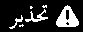 ﺪﻗﺕﲈﻴﻠﻌﺘﻟﺍﻭﺔﻳﺮﻳﺬﺤﺘﻟﺍﺕﺎﻈﺣﻼﳌﺍﻖﻴﺒﻄﺗ ﺪﻨﻋﺀﺎﻄﺧﻷﺍ ﺡﻭﺮﺠﺑﺔﺑﺎﺻﻹﺍﻭﺃ/ﻭﻖﺋﺍﺮﳊﺍﺏﻮﺸﻧﯽﻟﺇ،ﺔﻴﺋﺎﺑﺮﻬﻜﻟﺍﺕﺎﻣﺪﺼﻟﺍﯽﻟﺇ ﻱﺩﺆﻳ.ﺓﲑﻄﺧ.ﻞﺒﻘﺘﺴﻤﻠﻟﺕﲈﻴﻠﻌﺘﻟﺍﻭﺔﻳﺮﻳﺬﺤﺘﻟﺍﺕﺎﻈﺣﻼﳌﺍﻊﻴﻤﺠﺑﻆﻔﺘﺣﺍ،ﺔﻳﺮﻳﺬﺤﺘﻟﺍ ﺕﺎﻈﺣﻼﳌﺍ ﰲ ﻡﺪﺨﺘﺴﳌﺍ “ﺔﻴﺋﺎﺑﺮﻬﻜﻟﺍﺓﺪﻌﻟﺍ”ﺢﻠﻄﺼﻤﺑﺪﺼﻘﻳ ﺔﻜﺒﺸﻟﺍﻞﺑﺎﻛﺔﻄﺳﺍﻮﺑ)ﺔﻴﺋﺎﺑﺮﻬﻜﻟﺍﺔﻜﺒﺸﻟﺎﺑﺔﻟﻮﺻﻮﳌﺍﺔﻴﺋﺎﺑﺮﻬﻜﻟﺍﺩﺪﻌﻟﺍ ﺔﻜﺒﺸﻟﺍﻞﺑﺎﻛﻥﻭﺩ)ﻢﻛﺮﻤﺑﺓﺩﻭﺰﳌﺍﺔﻴﺋﺎﺑﺮﻬﻜﻟﺍﺩﺪﻌﻟﺍﺎﻀﻳﺃﻭ (ﺔﻴﺋﺎﺑﺮﻬﻜﻟﺍ .(ﺔﻴﺋﺎﺑﺮﻬﻜﻟﺍﻞﻐﺸﻟﺍﻥﺎﻜﻤﺑﻥﺎﻣﻷﺍﻞﻐﺸﻟﺍ ﻥﺎﻜﻣﰲﯽﺿﻮﻔﻟﺍ .ﻚﻠﻐﺷﻥﺎﻜﻣﺓﺀﺎﺿﺇﻦﺴﺣﻭﺔﻓﺎﻈﻧﯽﻠﻋﻆﻓﺎﺣ ◀ .ﺙﺩﺍﻮﳊﺍ ﺙﻭﺪﺣﯽﻟﺇﻱﺩﺆﺗﺪﻗﺓﺀﺎﻀﻣﲑﻐﻟﺍﻞﻤﻌﻟﺍﺕﻻﺎﳎﻭﺮﻓﻮﺘﺗﻱﺬﻟﺍﻭﺭﺎﺠﻔﻧﻻﺍﺮﻄﳋﺽﺮﻌﻣﻂﻴﳏﰲ ﺔﻴﺋﺎﺑﺮﻬﻜﻟﺍﺓﺪﻌﻟﺎﺑﻞﻐﺘﺸﺗﻻ ◀ ﺔﻴﺋﺎﺑﺮﻬﻜﻟﺍﺩﺪﻌﻟﺍ.ﻝﺎﻌﺘﺷﻼﻟﺔﻠﺑﺎﻘﻟﺍﺓﱪﻏﻷﺍﻭﺃﺕﺍﺯﺎﻐﻟﺍﻭﺃﻞﺋﺍﻮﺴﻟﺍﻪﻴﻓ.ﺓﺮﺨﺑﻷﺍﻭﺓﱪﻏﻷﺍﻞﻌﺸﻴﻓ،ﺮﻳﺎﻄﺘﻳﺪﻗﻱﺬﻟﺍﺭﴩﻟﺍﻞﻜﺸﺗﻞﻤﻌﺘﺴﺗﺎﻣﺪﻨﻋﺪﻌﺑﯽﻠﻋﺹﺎﺨﺷﻷﺍﻦﻣﻢﻫﲑﻏﻭﻝﺎﻔﻃﻷﺍ ﺀﺎﻘﺑﯽﻠﻋﻆﻓﺎﺣ ◀ .ﻲﻬﻠﺘﻟﺍ ﺪﻨﻋﺯﺎﻬﳉﺍﯽﻠﻋﺓﺮﻄﻴﺴﻟﺍﺪﻘﻔﺗﺪﻗ.ﺔﻴﺋﺎﺑﺮﻬﻜﻟﺍﺓﺪﻌﻟﺍﻲﺋﺎﺑﺮﻬﻜﻟﺍﻥﺎﻣﻷﺍﲑﻴﻐﺗﺯﻮﳚﻻ.ﺲﺒﻘﳌﺍﻊﻣﺔﻴﺋﺎﺑﺮﻬﻜﻟﺍﺓﺪﻌﻟﺍﻞﺻﻭﺲﺑﺎﻗﻢﺋﻼﺘﻳﻥﺃﺐﳚ ◀ ﺩﺪﻌﻟﺍ ﻊﻣﺔﺌﻳﺎﻬﳌﺍ ﺲﺑﺍﻮﻘﻟﺍﻞﻤﻌﺘﺴﺗﻻ.ﻝﺍﻮﺣﻷﺍﻦﻣﻝﺎﺣﻱﺄﺑ ﺲﺑﺎﻘﻟﺍﺎﻫﲑﻴﻐﺗﻢﺘﻳﱂﻲﺘﻟﺍﺲﺑﺍﻮﻘﻟﺍﺾﻔﲣ.ﻲﺋﺎﻗﻭﺾﻳﺭﺄﺗﺔﺿﺭﺆﳌﺍﺔﻴﺋﺎﺑﺮﻬﻜﻟﺍ .ﺔﻴﺋﺎﺑﺮﻬﻜﻟﺍﺕﺎﻣﺪﺼﻟﺍﺮﻄﺧﻦﻣﺔﻤﺋﻼﳌﺍﺲﺑﺎﻘﳌﺍﻭﺊﻓﺍﺪﳌﺍﻭﺔﺌﻓﺪﺘﻟﺍﺕﺍﺭﻮﺗﺎﻳﺩﺍﺭﻭﺐﻴﺑﺎﻧﻷﺎﻛ ﺔﺿﺭﺆﳌﺍﺡﻮﻄﺴﻟﺍﺔﺴﻣﻼﻣ ﺐﻨﲡ ◀ ﺎﻣﺪﻨﻋﺔﻴﺋﺎﺑﺮﻬﻜﻟﺍ ﺕﺎﻣﺪﺼﻟﺍﺮﻄﺧﺩﺍﺩﺰﻳ.ﻚﻤﺴﺟﺔﻄﺳﺍﻮﺑﺕﺍﺩﺍﱪﻟﺍﻭﺃ.ﺽﺭﺆﻣﻚﻤﺴﺟﻥﻮﻜﻳﺕﺎﻣﺪﺼﻟﺍﺮﻄﺧﺩﺍﺩﺰﻳ .ﺔﺑﻮﻃﺮﻟﺍﻭﺃﺭﺎﻄﻣﻷﺍﻦﻋ ﺔﻴﺋﺎﺑﺮﻬﻜﻟﺍ ﺓﺪﻌﻟﺍﺪﻌﺑﺃ ◀ .ﺔﻴﺋﺎﺑﺮﻬﻜﻟﺍﺓﺪﻌﻟﺍﻞﺧﺍﺩﯽﻟﺇﺀﺎﳌﺍﺏﴪﺗﻥﺇﺔﻴﺋﺎﺑﺮﻬﻜﻟﺍﺐﺤﺴﻟﻭﺃ ﺎﻬﻘﻴﻠﻌﺘﻟﻭﺃﺔﻴﺋﺎﺑﺮﻬﻜﻟﺍﺓﺪﻌﻟﺍﻞﻤﳊﻞﺑﺎﻜﻟﺍ ﻝﲈﻌﺘﺳﺍﺀﴘﺗﻻ ◀ ﻑﺍﻮﳊﺍﻭﺖﻳﺰﻟﺍﻭﺓﺭﺍﺮﳊﺍﻦﻋﻞﺑﺎﻜﻟﺍﺩﺎﻌﺑﺇﯽﻠﻋﻆﻓﺎﺣ.ﺲﺒﻘﳌﺍﻦﻣﺲﺑﺎﻘﻟﺍﻦﻣﺔﻜﺑﺎﺸﺘﳌﺍﻭﺃﺔﻔﻟﺎﺘﻟﺍﺕﻼﺑﺎﻜﻟﺍﺪﻳﺰﺗ.ﺔﻛﺮﺤﺘﳌﺍ ﺯﺎﻬﳉﺍﺀﺍﺰﺟﺃﻦﻋﻭﺃﺓﺩﺎﳊﺍ .ﺔﻴﺋﺎﺑﺮﻬﻜﻟﺍ ﺕﺎﻣﺪﺼﻟﺍﺮﻄﺧﺎﻣﺪﻨﻋﺎﻀﻳﺃﻲﺟﺭﺎﳋﺍﻝﲈﻌﺘﺳﻼﻟﺔﳊﺎﺼﻟﺍ ﺪﻳﺪﻤﺘﻟﺍﺕﻼﺑﺎﻛﻂﻘﻓ ﻡﺪﺨﺘﺳﺍ ◀ ﺺﺼﳐ ﺪﻳﺪﲤﻞﺑﺎﻛﻝﲈﻌﺘﺳﺍﺾﻔﳜ.ﺀﻼﳋﺍﰲﺔﻴﺋﺎﺑﺮﻬﻜﻟﺍﺓﺪﻌﻟﺎﺑ ﻞﻐﺘﺸﺗ.ﺔﻴﺋﺎﺑﺮﻬﻜﻟﺍﺕﺎﻣﺪﺼﻟﺍﺮﻄﺧﻦﻣﻲﺟﺭﺎﳋﺍﻝﲈﻌﺘﺳﻼﻟ،ﺔﺒﻃﺮﻟﺍﺀﺍﻮﺟﻷﺍﰲﺔﻴﺋﺎﺑﺮﻬﻜﻟﺍﺓﺪﻌﻟﺍﻞﻴﻐﺸﺗﺐﻨﲡﻥﺎﻜﻣﻹﺎﺑﻦﻜﻳﱂ ﻥﺇ ◀ ﻦﻣﺔﻳﺎﻗﻮﻠﻟﺡﺎﺘﻔﻣﻡﺍﺪﺨﺘﺳﺍﻥﺇ.ﻒﻠﺨﺘﳌﺍﺭﺎﻴﺘﻟﺍﻦﻣﺔﻳﺎﻗﻮﻠﻟﺡﺎﺘﻔﻣﻡﺪﺨﺘﺳﺎﻓ.ﺔﻴﺋﺎﺑﺮﻬﻜﻟﺍﺕﺎﻣﺪﺼﻟﺍ ﺮﻄﺧ ﻞﻠﻘﻳﻒﻠﺨﺘﳌﺍﺭﺎﻴﺘﻟﺍﺹﺎﺨﺷﻷﺍﻥﺎﻣﺃ.ﻞﻘﻌﺘﺑﺔﻴﺋﺎﺑﺮﻬﻜﻟﺍﺓﺪﻌﻟﺍﺔﻄﺳﺍﻮﺑﻞﻤﻌﻟﺎﺑﻢﻗﻭﻪﻠﻌﻔﺗﺎﻣﯽﻟﺇﻪﺒﺘﻧﺍﻭﺎﻈﻘﻳﻦﻛ ◀ ﲑﺛﺄﺗﺖﲢﻥﻮﻜﺗ ﺎﻣﺪﻨﻋﻭﺃ ﺐﻌﺘﻣﻥﻮﻜﺗﺎﻣﺪﻨﻋ ﺔﻴﺋﺎﺑﺮﻬﻛ ﺓﺪﻋﻡﺪﺨﺘﺴﺗﻻﺪﻨﻋﺓﺪﺣﺍﻭﺔﻈﺤﻠﻟﻩﺎﺒﺘﻧﻻﺍ ﻡﺪﻋ.ﺔﻳﻭﺩﻷﺍ ﻭﺃ ﻝﻮﺤﻜﻟﺍ ﻭﺃ ﺕﺍﺭﺪﺨﳌﺍ .ﺓﲑﻄﺧﺕﺎﺑﺎﺻﺇﯽﻟﺇﻱﺩﺆﻳﺪﻗ ﺔﻴﺋﺎﺑﺮﻬﻜﻟﺍﺓﺪﻌﻟﺍﻡﺍﺪﺨﺘﺳﺍBosch Power Tools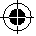 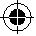 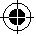 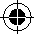 ﻥﺎﯾﺮﺘﺸﻣﺎﺑﻩﺭﻭﺎﺸﻣﻭﺵﻭﺮﻓﺯﺍﺲﭘﺕﺎﻣﺪﺧ ﻭﺲﯾﻭﺮﺳ،ﺕﺍﺮﯿﻤﻌﺗﻩﺭﺎﺑﺭﺩﺎﻤﺷﺕﻻﺍﻮﺌﺳ ﻪﺑ ﺵﻭﺮﻓ ﺯﺍﺲﭘﺕﺎﻣﺪﺧﺮﺘﻓﺩ ﺕﺎﻋﻼﻃﺍﻭﺮﯾﻭﺎﺼﺗ.ﺩﺍﺩﺪﻫﺍﻮﺧ ﺦﺳﺎﭘ ﺕﺎﻘﻠﻌﺘﻣﻭﯽﮐﺪﯾﺕﺎﻌﻄﻗﻦﯿﻨﭽﻤﻫ ﻞﯾﺫﻩﺩﺮﺒﻣﺎﻧﺖﯾﺎﺳﺭﺩ ﺪﯿﻧﺍﻮﺘﯿﻣﺍﺭﺕﺎﻘﻠﻌﺘﻣ ﻭﯽﮐﺪﯾﺕﺎﻌﻄﻗﻩﺭﺎﺑﺭﺩ :ﺪﯿﯾﺎﳕﻮﺠﺘﺴﺟwww.bosch-pt.com ﺕﻻﺍﻮﺌﺳﻪﺑﻞﯿﻣﻝﺎﻤﮐﺎﺑﺵﻮﺑ ﺖﮐﺮﺷ ﺵﻭﺮﻓﺯﺍﺲﭘﺕﺎﻣﺪﺧﺭﻭﺎﺸﻣﻢﯿﺗ ﺦﺳﺎﭘﺕﺎﻘﻠﻌﺘﻣﻭﺕﻻﻮﺼﺤﻣﻢﯿﻈﻨﺗﻭﻩﺩﺎﻔﺘﺳﺍﺯﺮﻃ،ﺪﯾﺮﺧﻩﺭﺎﺑﺭﺩﺎﻤﺷ.ﺪﻫﺪﯿﻣﺩﺍﺮﻓﺍﻪﺑﻂﻘﻓﯽﻛﺪﻳﺭﺍﺰﺑﺍ ﻪﻴﻬﺗﻭﻩﺎﮕﺘﺳﺩﺮﻴﻤﻌﺗ ،ﯽﺘﻧﺍﺭﺎﮔﺯﺍﻩﺩﺎﻔﺘﺳﺍیﺍﺮﺑ .ﺪﻴﻨﻛ ﻪﻌﺟﺍﺮﻣ ﺺﺼﺨﺘﻣﻩﺎﮕﺘﺳﺩ ﻥﺩﺮﮐ ﺝﺭﺎﺧ ﻩﺩﺭﺯﺍ ﻂﯿﺤﻣ ﻆﻔﺣﺕﺍﺭﺮﻘﻣﻖﺒﻃﺪﯾﺎﺑ،ﻥﺁیﺪﻨﺑﻪﺘﺴﺑﻭﺕﺎﻘﻠﻌﺘﻣ،ﯽﻗﺮﺑ ﺭﺍﺰﺑﺍ.ﺪﻧﻮﺷﺖﻓﺎﯾﺯﺎﺑﻭﺝﺭﺎﺧﻩﺩﺭﺯﺍﺖﺴﯾﺯ!ﺪﯾﺯﺍﺪﻧﺎﯿﻧﯽﮕﻧﺎﺧ ﻥﺍﺩﻪﻟﺎﺑﺯﻞﺧﺍﺩ ﺍﺭﯽﻗﺮﺑیﺎﻫﺭﺍﺰﺑﺍ :ﺎﭘﻭﺭﺍﻪﯾﺩﺎﲢﺍﻮﻀﻋیﺎﻫﺭﻮﺸﻛیﺍﺮﺑﻂﻘﻓﯽﺋﺎﭘﻭﺭﺍ ﻞﻤﻌﻟﺍﺭﻮﺘﺳﺩﻭﻪﻣﺎﻧ ﻦﯿﺋﺁﻖﺒﻃ ﻪﻨﻬﻛیﺎﻬﻫﺎﮕﺘﺳﺩﻩﺭﺎﺑﺭﺩ 2002/96/EG ،ﯽﻠﻣﻖﺣ ﻪﺑﻥﺁﻞﯾﺪﺒﺗﻭﯽﻜﯿﻧﻭﺮﺘﻜﻟﺍﻭ ﯽﻜﯾﺮﺘﻜﻟﺍ ﻪﻧﺎﮔﺍﺪﺟﺍﺭﻩﺩﺎﻔﺘﺳﺍﻞﺑﺎﻗﺮﯿﻏﯽﻗﺮﺑیﺎﻫﺭﺍﺰﺑﺍﺪﯾﺎﺑ ﺎﺑ ﺐﺳﺎﻨﻣﺖﻓﺎﯾﺯﺎﺑﻪﺑﺖﺒﺴﻧﻭﺩﺮﻛیﺭﻭﺁ ﻊﻤﺟ .ﺩﺭﻭﺁﻞﻤﻌﺑﻡﺍﺪﻗﺍﺖﺴﯾﺯﻂﯿﺤﻣ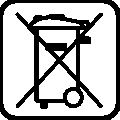 .ﺖﺳﺍﻅﻮﻔﺤﻣیﺮﯿﯿﻐﺗﻪﻧﻮﮔﺮﻫﻖﺣBosch Power Toolsﯽﺳﺭﺎﻓ|185یﺯﺍﻮﻣﺵﺮﺑیﺎﻤﻨﻫﺍﺭﺶﮐﻂﺧﺎﺑیﺭﺎﮐﻩﺭﺍﻩﻮﺤﻧ (D ﺮﯾﻮﺼﺗﻪﺑ ﺩﻮﺷﻉﻮﺟﺭ)ﺭﺎﮐﻪﻌﻄﻗﻪﺒﻟﺩﺍﺪﺘﻣﺍ ﺭﺩﻖﯿﻗﺩﻼﻣﺎﮐﺵﺮﺑ،10 یﺯﺍﻮﻣیﺎﻤﻨﻫﺍﺭﺶﮐﻂﺧ ﻥﺎﮑﻣﺍﺍﺭﻩﺯﺍﺪﻧﺍ ﮏﯾیﺎﻫﻪﮑﯾﺭﺎﺑ ﻭﺕﺎﻌﻄﻗیﺯﺍﻮﻣ یﺎﻫﺵﺮﺑﻦﯿﻨﭽﻤﻫﻭ .ﺩﺯﺎﺴﯿﻣﺮﯾﺬﭘیﺎﻤﻨﻫﺍﺭﺶﮐ ﻂﺧیﺍﺮﺑیﺪﻨﺑﻪﺟﺭﺩﻭ ﺪﯿﻨﮐﻞﺷﺍﺭ 7 ﯽﮑﺳﻭﺮﺧﭻﯿﭘ ﻮﻠﺟﻪﺑ 12 ﯽﻔﮐ(ﻪﯾﺎﭘﻪﺤﻔﺻ) ﺭﺩﺎﻤﻨﻫﺍﺭ ﺭﺎﯿﺷﻞﺧﺍﺩﺯﺍﺍﺭ 10 یﺯﺍﻮﻣ یﻭﺭ ﺮﺑ،ﻥﺁ یﺩﺪﻋﺭﺍﺪﻘﻣیﺎﻨﺒﻣﺮﺑﺍﺭﺯﺎﯿﻧﺩﺭﻮﻣﺵﺮﺑﺽﺮﻋ .ﺪﯿﻫﺪﺑ ﺖﮐﺮﺣ ﺖﻣﻼﻋﻩﻮﺤﻧ»ﻪﺑﺩﻮﺷﻉﻮﺟﺭ،ﺪﯿﻨﮐﻢﯿﻈﻨﺗ8 ﺎﯾﻭ 9 ﺵﺮﺑیﺭﺍﺬﮔﺖﻣﻼﻋ .ﺪﯿﻨﮐﺖﻔﺳﺍﺩﺪﺠﻣﺍﺭ7 ﯽﮑﺳﻭﺮﺧﭻﯿﭘﺲﭙﺳ .«ﺵﺮﺑیﺎﻫیﺭﺍﺬﮔ(E ﺮﯾﻮﺼﺗﻪﺑﺩﻮﺷ ﻉﻮﺟﺭ)ﯽﮑﻤﮐیﺎﻤﻨﻫﺍﺭﻪﻠﯿﺳﻮﺑ یﺭﺎﮐﻩﺭﺍﻩﻮﺤﻧﺪﯿﻧﺍﻮﺘﯿﻣﻢﯿﻘﺘﺴﻣیﺎﻫﻪﺒﻟﺵﺮﺑ یﺍﺮﺑﺎﯾ ﻭگﺭﺰﺑﺕﺎﻌﻄﻗیﻭﺭﺮﺑﺭﺎﮐیﺍﺮﺑ ﻪﺑﺵﺮﺑیﺎﻤﻨﻫﺍﺭﺶﮐﻂﺧﻥﺍﻮﻨﻌﺑﮏﯾﺭﺎﺑﻪﺘﺨﺗﮏﯾﺪﻨﻧﺎﻣﯽﺌﯿﺷﮏﯾﺯﺍ ﺍﺭ ﺩﺮﮔﻩﺭﺍﻭﺪﯿﻨﮐﻢﮑﺤﻣﺭﺎﮐﻪﻌﻄﻗﻪﺑﺍﺮﻧﺁﻪﮐﺪﯿﻨﮐﻩﺩﺎﻔﺘﺳﺍﺐﯿﺗﺮﺗ ﻦﯾﺍ .ﺪﯿﻫﺩﺖﮐﺮﺣﯽﮑﻤﮐیﺎﻤﻨﻫﺍﺭﺶﮐﻂﺧﺩﺍﺪﺘﻣﺍﺭﺩﻥﺁﯽﻔﮐﺎﺑﺲﯾﻭﺮﺳﻭﺖﺒﻗﺍﺮﻣﻩﺎﮕﺘﺳﺩﻥﺩﺮﮐﺰﯿﲤ ﻭﺮﯿﻤﻌﺗ،ﺖﺒﻗﺍﺮﻣﻝﺎﺼﺗﺍﻪﺧﺎﺷﻭﺩ ،ﯽﮑﯾﺮﺘﮑﻟﺍﺭﺍﺰﺑﺍیﻭﺭﺮﺑیﺭﺎﮐﻪﻧﻮﮔﺮﻫ ﻡﺎﳒﺍﺯﺍﺶﯿﭘ◀ .ﺪﯿﺸﮑﺑﻥﻭﺮﯿﺑ ﻕﺮﺑﺰﯾﺮﭘ ﻞﺧﺍﺩﺯﺍﺍﺮﻧﺁﯽﻨﻤﯾﺍ ﺎﺗ،ﺪﯾﺭﺍﺩﻩﺎﮕﻧﺰﯿﲤ ﺍﺮﻧﺁﻪﯾﻮﻬﺗ یﺎﻫﺭﺎﯿﺷﻭ ﯽﮑﯾﺮﺘﮑﻟﺍﺭﺍﺰﺑﺍ◀ .ﺩﺩﺮﮔﻦﯿﻤﻀﺗﺭﺎﮐﺭﺩﺎﻤﺷﺪﻧﺍﻮﺘﺑﻭﺪﺷﺎﺑﺖﮐﺮﺣﻞﺑﺎﻗﻪﻧﺍﺩﺍﺯﺁﻩﺭﺍﻮﻤﻫﺪﯾﺎﺑﺭﺎﮐﺩﻮﺧﯽﻨﻤﯾﺍﻅﺎﻔﺣ ﯽﻨﻤﯾﺍﻅﺎﻔﺣ ﻑﺍﺮﻃﺍﻩﺩﻭﺪﺤﻣ ﻞﯿﻟﺩﻦﯾﺍ ﻪﺑ.ﺩﻮﺷﻪﺘﺴﺑ ﺭﺎﮐﺩﻮﺧﺭﻮﻄﺑ کﺎﺧﻭ ﻪﺷﺍﺮﺗﻦﯿﻨﭽﻤﻫﻭﺭﺎﺒﻏﻭﺩﺮﮔ.ﺪﯾﺭﺍﺪﻬﮕﻧﺰﯿﲤﻪﺸﯿﻤﻫﺍﺭﺭﺎﮐﺩﻮﺧ ﻡﺮﻧﺱﺮﺑﺎﯾﻮﻣﻢﻠﻗﮏﯾﻂﺳﻮﺗﺎﯾﻭ ﺍﻮﻫﺭﺎﺸﻓﺎﺑﻥﺪﯿﻣﺩﻪﻠﯿﺳﻮﺑﺍﺭﻩﺭﺍ .ﺪﯿﻨﮐکﺎﭘﻥﻭﺪﺑﻦﻏﻭﺭکﺯﺎﻧﻪﯾﻻﮏﯾ ﻪﻠﯿﺳﻮﺑﻥﺍﻮﺘﯿﻣﺍﺭ ﺶﺷﻮﭘﻥﻭﺪﺑیﺎﻫﻩﺭﺍ ﻪﻐﯿﺗ کﺎﭘ ﺍﺭ ﻦﻏﻭﺭ،یﺭﺎﮐﻩﺭﺍﺯﺍﺶﯿﭘ.ﺩﻮﳕ ﺖﻈﻓﺎﺤﻣ ﻥﺩﺯ ﮓﻧﺯﺮﺑﺍﺮﺑﺭﺩﺪﯿﺳﺍ .ﺩﺭﺍﺩ ﺩﻮﺟﻭ ﺏﻮﭼﻥﺪﺷﮏﻟﻝﺎﻤﺘﺣﺍ ﺍﺮﯾﺯ ،ﺪﯿﻨﮐﺶﻫﺎﮐﺚﻋﺎﺑ ﻩﺭﺍﻪﻐﯿﺗیﻭﺭﺮﺑﺏﻮﭼﺐﺴﭼیﺎﯾﺎﻘﺑﺎﯾ ﻭﺖﺧﺭﺩﻎﻤﺻ ﺰﯿﲤﻩﺩﺎﻔﺘﺳﺍﺯﺍﺲﭘﻪﻠﺻﺎﻓﻼﺑﺍﺭﻩﺭﺍﻪﻐﯿﺗﻭﺮﻨﯾﺍﺯﺍ.ﺩﻮﺸﯿﻣﺵﺮﺑﺖﯿﻔﯿﮐ .ﺪﯿﻨﮐﻪﺑﯽﺘﺴﯾﺎﺑ،ﻕﺮﺑ ﻪﮑﺒﺷﻪﺑ ﻝﺎﺼﺗﺍیﺍﺮﺑﯽﮐﺪﯾ ﻞﺑﺎﮐﮏﯾ ﻪﺑﺯﺎﯿﻧﺕﺭﻮﺻﺭﺩ یﺍﺮﺑ(ﺵﻭﺮﻓﺯﺍﺲﭘﺕﺎﻣﺪﺧ)ﺵﻮﺑﺯﺎﺠﻣﯽﮔﺪﻨﯾﺎﳕ ﻪﺑ ﺎﯾ ﻭﺵﻮﺑ ﺖﮐﺮﺷ یﺮﯿﮔﻮﻠﺟﯽﻨﻤﯾﺍﺕﺍﺮﻄﺧﺯﻭﺮﺑﺯﺍﺎﺗ ﺪﯿﻨﮐﻪﻌﺟﺍﺮﻣﺵﻮﺑﯽﻗﺮﺑﺕﻻﺁﺭﺍﺰﺑﺍ .ﺪﯾﺁ ﻞﻤﻌﺑﻞﺣﺍﺮﻣﺭﺩﻪﮐیﺭﺎﯿﺴﺑﺖﻗﺩﺩﻮﺟﻭﺎﺑ،ﯽﮑﯾﺮﺘﮑﻟﺍﺭﺍﺰﺑﺍﻥﺩﺎﺘﻓﺍﺭﺎﮐﺯﺍﺕﺭﻮﺻﺭﺩ ﺯﺍﯽﮑﯾ ﻪﺑﻥﺁﺮﯿﻤﻌﺗیﺍﺮﺑﺪﯾﺎﺑ،ﺖﺳﺍﻪﺘﻓﺮﮔﺕﺭﻮﺻﻥﺁﺶﯾﺎﻣﺯﺁ ﻭﺪﯿﻟﻮﺗ ﻪﻌﺟﺍﺮﻣﺵﻮﺑﯽﻗﺮﺑﺕﻻﺁﺭﺍﺰﺑﺍ ﺵﻭﺮﻓﺯﺍﺲﭘ ﺕﺎﻣﺪﺧﻭﺯﺎﺠﻣیﺎﻫﻩﺎﮔﺮﯿﻤﻌﺗ .ﺪﯿﻨﮐﻩﺭﺎﻤﺷﺎﻤﺘﺣ،ﺕﺎﻘﻠﻌﺘﻣﻭﯽﮐﺪﯾ ﺭﺍﺰﺑﺍ ﺵﺭﺎﻔﺳﺎﯾﻭﻝﺍﻮﺌﺳﻪﻧﻮﮔﺮﻫیﺍﺮﺑ .ﺪﯿﻫﺩﻉﻼﻃﺍﯽﻗﺮﺑﺭﺍﺰﺑﺍیﻭﺭ ﺐﺴﭼﺮﺑ ﻖﺑﺎﻄﻣﺍﺭﻻﺎﮐﯽﻤﻗﺭﻩﺩ ﯽﻨﻓ1 619 P09 868 | (4.11.11)186 |ﯽﺳﺭﺎﻓ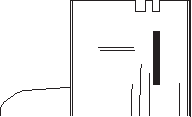 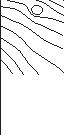 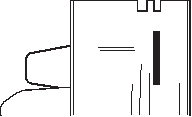 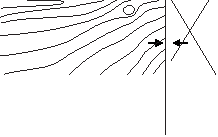 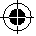 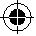 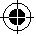 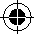 ﺵﺮﺑیﺎﻫیﺭﺍﺬﮔﺖﻣﻼﻋﻩﻮﺤﻧﻪﯾﻭﺍﺯﺎﺑﺵﺮﺑﺭﺩ ﺍﺭ ﻩﺭﺍﻪﻐﯿﺗﺖﯿﻌﺿﻭ،(9) ﻪﺟﺭﺩ 0° ﺵﺮﺑیﺭﺍﺬﮔﺖﻣﻼﻋ ﻪﻐﯿﺗﺖﯿﻌﺿﻭ،(8) ﻪﺟﺭﺩ 45° ﺵﺮﺑیﺭﺍﺬﮔ ﺖﻣﻼﻋ.ﺪﻫﺪﯿﻣﻥﺎﺸﻧﻪﻤﺋﺎﻗ .ﺪﻫﺪﯿﻣﻥﺎﺸﻧﻪﺟﺭﺩ45° ﻪﯾﻭﺍﺯ ﺎﺑ ﺵﺮﺑ ﺭﺩ ﺍﺭﻩﺭﺍﺭﺎﮐ ﻪﻌﻄﻗیﻭﺭ ﺮﺑﺮﯾﻮﺼﺗ ﻖﺒﻃ ﺍﺭﻩﺭﺍ،ﻩﺯﺍﺪﻧﺍ ﻖﺒﻃ ﻖﯿﻗﺩﺵﺮﺑ ﮏﯾﻡﺎﳒﺍیﺍﺮﺑ .ﺪﯿﻫﺩﻡﺎﳒﺍ ﯽﺸﯾﺎﻣﺯﺁﺵﺮﺑ ﮏﯾﺖﺳﺍﺮﺘﻬﺑ .ﺪﯿﻫﺩ ﺭﺍﺮﻗﻩﺎﮕﺘﺳﺩﺩﺮﺑﺭﺎﮐﻩﻮﺤﻧﻭیﺯﺍﺪﻧﺍﻩﺍﺭﺎﺑ ﺪﯾﺎﺑﻕﺮﺑﻥﺎﯾﺮﺟ ﻊﺒﻨﻣ ژﺎﺘﻟﻭ !ﺪﯿﻨﮐ ﻪﺟﻮﺗ ﻪﮑﺒﺷﻕﺮﺑژﺎﺘﻟﻭ ﻪﺑ◀ ﻪﺘﺷﺍﺩ ﺖﻘﺑﺎﻄﻣﯽﮑﯾﺮﺘﮑﻟﺍﺭﺍﺰﺑﺍﺐﺴﭼﺮﺑیﻭﺭﺮﺑﺩﻮﺟﻮﻣ ﺮﯾﺩﺎﻘﻣ،ﺪﻧﺍﻩﺪﺷ ﺺﺨﺸﻣﺖﻟﻭ 230 V ژﺎﺘﻟﻭﺎﺑﻪﮐﺍﺭﯽﻗﺮﺑیﺎﻫﺭﺍﺰﺑﺍ.ﺪﺷﺎﺑ .ﺩﺮﺑ ﺭﺎﮑﺑﺰﯿﻧ ﺖﻟﻭ220 V ژﺎﺘﻟﻭﺖﲢﻥﺍﻮﺗﯽﻣﻥﺩﺮﮐ ﺵﻮﻣﺎﺧﻭﻦﺷﻭﺭ ﻩﻮﺤﻧ2 ﻥﺪﺷﻦﺷﻭﺭﻊﻧﺎﻣﯽﻨﻤﯾﺍﺪﯿﻠﮐ ﺖﺴﺨﻧ ،ﯽﻗﺮﺑ ﺭﺍﺰﺑﺍ ﻥﺩﺮﮐ ﻦﺷﻭﺭیﺍﺮﺑ ﻦﯿﻤﻫﺭﺩ ﺍﺮﻧﺁ ﻭ ﺪﯿﻫﺩ ﺭﺎﺸﻓﺍﺭ 1 ﻞﺻﻭﻭﻊﻄﻗﺪﯿﻠﮐ ﺲﭙﺳ،ﺪﯿﻫﺩﺭﺎﺸﻓﺍﺭ .ﺪﯾﺭﺍﺪﻬﮕﻧﺖﻟﺎﺣ.ﺪﯿﻨﮐﺎﻫﺭﺍﺭ1 ﻞﺻﻭﻭ ﻊﻄﻗﺪﯿﻠﮐ،ﯽﻗﺮﺑ ﺭﺍﺰﺑﺍ ﻥﺩﺮﮐﺵﻮﻣﺎﺧیﺍﺮﺑﻞﻔﻗﻭﺖﯿﺒﺜﺗ ﻥﺍﻮﺗﯽﳕ ﺍﺭ1 ﻞﺻﻭ ﻭﻊﻄﻗﺪﯿﻠﮐ،ﯽﻨﻤﯾﺍﻞﯾﻻﺩﻪﺑﺎﻨﺑ:ﺮﻛﺬﺗ .ﺖﺷﺍﺪﻬﮕﻧﻩﺩﺮﺸﻓ ﺖﻟﺎﺣ ﺭﺩ ﻩﺭﺍﻮﻤﻫﺭﺎﮐﻦﯿﺣ ﺭﺩ ﺪﯾﺎﺑ ﺍﺮﻧﺁﻪﮑﻠﺑ،ﺩﺮﮐﯽﻠﻤﻋیﺎﻫ ﯽﺋﺎﻤﻨﻫﺍﺭ .ﺪﯿﻨﮐﺖﻈﻓﺎﺤﻣ ﺭﺎﺸﻓﻭﻪﺑﺮﺿ ﺮﺑﺍﺮﺑﺭﺩﺍﺭ ﻩﺭﺍیﺎﻫﻪﻐﯿﺗﺖﻬﺟﺭﺩﻮﻠﺟﻪﺑﯽﻤﮐ ﺭﺎﺸﻓﺎﺑ ﻝﺩﺎﻌﺘﻣﻭ ﺖﺧﺍﻮﻨﮑﯾ ﺭﻮﻄﺑﺍﺭﯽﻗﺮﺑﺭﺍﺰﺑﺍ ﺶﻫﺎﮐﻪﺑﺮﺠﻨﻣ،ﻮﻠﺟﻪﺑ ﺪﺣﺯﺍﺶﯿﺑﺭﺎﺸﻓ ﻝﺎﻤﻋﺍ.ﺪﯿﻨﮐﺖﯾﺍﺪﻫﺵﺮﺑ ﺐﯿﺳﺁﯽﻗﺮﺑﺭﺍﺰﺑﺍﻪﺑ ﺪﻧﺍﻮﺘﯿﻣﻭﺩﻮﺸﯿﻣﺭﺍﺰﺑﺍ ﺮﻤﻋﻝﻮﻃﻊﯾﺮﺳﻭﺪﯾﺪﺷ .ﺪﻧﺎﺳﺮﺑﻩﺭﺍ ﻪﻐﯿﺗیﺎﻫﻪﻧﺍﺪﻧﺩ ﻡﺮﻓﻭﺖﯿﻌﺿﻭﻪﺑﺎﺗﺪﻤﻋ ﺵﺮﺑﺖﯿﻔﯿﮐﻭﺵﺮﺑ ﺕﺭﺪﻗ ﺲﻨﺟﺎﺑﺐﺳﺎﻨﺘﻣﻭﺰﯿﺗﻩﺭﺍیﺎﻫﻪﻐﯿﺗﺯﺍﻂﻘﻓﻭﺭﻦﯾﺍﺯﺍ.ﺪﻧﺭﺍﺩﯽﮕﺘﺴﺑ .ﺪﯿﻨﮐﻩﺩﺎﻔﺘﺳﺍ ﺮﻈﻧ ﺩﺭﻮﻣﺭﺎﮐﻪﻌﻄﻗﺏﻮﭼﻥﺩﺮﮐ ﻩﺭﺍﻩﻮﺤﻧﺵﺮﺑﻪﮑﻨﯾﺍﻭﺏﻮﭼ ﺖﯿﻔﯿﮐ،ﺏﻮﭼ ﻉﻮﻧ ﺐﺴﺣﺮﺑﻩﺭﺍ ﻪﻐﯿﺗﺢﯿﺤﺻﺏﺎﺨﺘﻧﺍ .ﺩﻮﺸﯿﻣﻡﺎﳒﺍ ،ﺩﺮﯿﮕﯿﻣﺕﺭﻮﺻﯽﺿﺮﻋ ﺵﺮﺑﺎﯾﯽﻟﻮﻃ.ﺩﻮﺸﯿﻣ ﺩﺎﺠﯾﺍﭻﯿﭘﺭﺎﻣ ﻭﻞﯾﻮﻃیﺎﻫ ﻪﺷﺍﺮﺗ،ﺝﺎﮐ ﺏﻮﭼﯽﻟﻮﻃیﺎﻫ ﺵﺮﺑﺭﺩﯽﺘﻣﻼﺳیﺍﺮﺑﻥﺍﺯﻭﻁﻮﻠﺑﺖﺧﺭﺩ ﺏﻮﭼ ﺯﺍﻪﻠﺻﺎﺣﻪﺷﺍﺮﺗﻭﺭﺎﺒﻏﻭﺩﺮﮔ ﻩﺩﺎﻔﺘﺳﺍﺶﮑﻣﻩﺎﮕﺘﺳﺩﺯﺍﺪﯾﺎﺑﺩﺍﻮﻣﻦﯾﺍﺎﺑﺭﺎﮐﻡﺎﮕﻨﻫﻪﺑﻭﺮﻨﯾﺍﺯﺍ.ﺪﻧﺮﻀﻣ .ﺪﯿﻨﮐ1 619 P09 868 | (4.11.11)ﺍﺰﺠﻣﻩﺪﻨﻜﻣﻂﺳﻮﺗﺭﺎﺒﻏﻭﺩﺮﮔﺶﻜﻣیﺍﺮﺑیﺭﺍﺩﻮﳕ.ﺪﯿﻨﮐﻞﺼﺘﻣ(ﺕﺎﻘﻠﻌﺘﻣ)ﯽﻗﺮﺑﻭﺭﺎﺟﮏﯾﻪﺑﺍﺭﺶﮑﻣ ﮓﻨﻠﺷ ﻦﯾﺍیﺎﻬﺘﻧﺍﺭﺩﻒﻠﺘﺨﻣیﺎﻫﯽﻗﺮﺑﻭﺭﺎﺟ/ﺶﮑﻣیﺎﻬﻫﺎﮕﺘﺳﺩﻪﺑﻝﺎﺼﺗﺍ .ﺖﺳﺍﻩﺪﻣﺁﺎﻤﻨﻫﺍﺭﻪﭼﺮﺘﻓﺩﻭﺭﺎﺟ/ﺶﮑﻣﻩﺎﮕﺘﺳﺩ ﮏﯾ ﺰﯾﺮﭘ ﻪﺑﺎﻤﯿﻘﺘﺴﻣ ﻥﺍﻮﺗ ﯽﻣ ﺍﺭﯽﻗﺮﺑﺭﺍﺰﺑﺍﻦﯾﺍ ﺭﻭﺩ ﻩﺍﺭ ﺯﺍﻝﺮﺘﻨﮐﺎﺑ ﺕﺭﺎﺘﺳﺍﻪﺑﺰﻬﺠﻣﻪﮐﺵﻮﺑ ﺖﺧﺎﺳﻩﺭﻮﻈﻨﻣ ﻪﻤﻫ ﯽﻗﺮﺑ ﻩﺪﺷ ﻞﺼﺘﻣ ﺶﮑﻣﻩﺎﮕﺘﺳﺩ،ﯽﻗﺮﺑﺭﺍﺰﺑﺍﻥﺩﺮﮐﻦﺷﻭﺭﺎﺑ.ﺩﻮﳕﻞﺼﺘﻣ،ﺖﺳﺍ.ﺩﻮﺷﯽﻣﻦﺷﻭﺭﮏﯿﺗﺎﻣﻮﺗﺍﺭﻮﻄﺑﺰﯿﻧ.ﺪﺷﺎﺑﺐﺳﺎﻨﻣﺮﻈﻧﺩﺭﻮﻣﺭﺎﮐﻪﻌﻄﻗیﺍﺮﺑﺪﯾﺎﺑﻩﺪﻨﮑﻣﻩﺎﮕﺘﺳﺩﻭﺪﻨﺘﺴﻫ ﺍﺯﻥﺎﻃﺮﺳﻭﺪﻧﺮﻀﻣﯽﺘﻣﻼﺳیﺍﺮﺑﻪﮐیﺭﺎﺒﻏﻭﺩﺮﮔﺶﮑﻣیﺍﺮﺑ ﺹﻮﺼﺨﻣﻩﺪﻨﮑﻣﻩﺎﮕﺘﺳﺩﮏﯾﺯﺍ ﺪﯾﺎﺑ ﮏﺸﺧیﺎﻫﻪﺷﺍﺮﺗﺶﮑﻣیﺍﺮﺑﺎﯾ .ﺪﯿﻨﮐﻩﺩﺎﻔﺘﺳﺍﻩﺎﮕﺘﺳﺩﺎﺑﺭﺎﮐﺯﺮﻃﺎﻫﺩﺮﮑﻠﻤﻋﻉﺍﻮﻧﺍﻝﺎﺼﺗﺍﻪﺧﺎﺷﻭﺩ ،ﯽﮑﯾﺮﺘﮑﻟﺍﺭﺍﺰﺑﺍیﻭﺭﺮﺑیﺭﺎﮐﻪﻧﻮﮔﺮﻫ ﻡﺎﳒﺍﺯﺍﺶﯿﭘ◀ .ﺪﯿﺸﮑﺑﻥﻭﺮﯿﺑ ﻕﺮﺑﺰﯾﺮﭘ ﻞﺧﺍﺩﺯﺍﺍﺮﻧﺁ(C ﺮﯾﻮﺼﺗﻪﺑﺩﻮﺷﻉﻮﺟﺭ)ﺵﺮﺑﻖﻤﻋﻢﯿﻈﻨﺗﻩﻮﺤﻧﻢﯿﻈﻨﺗ ﻭﺐﺳﺎﻨﺘﻣﺭﺎﮐﻪﻌﻄﻗﺖﻣﺎﺨﺿﺎﺑﺍﺭﺵﺮﺑﻖﻤﻋ ﻥﺍﺰﯿﻣ◀ ﻪﻌﻄﻗﺮﯾﺯﺯﺍﻩﺭﺍﻪﻐﯿﺗ ﻞﻣﺎﮐﻪﻧﺍﺪﻧﺩﮏﯾ ﻉﺎﻔﺗﺭﺍﺯﺍﺮﺘﻤﮐﯽﺘﺴﯾﺎﺑ.ﺪﯿﻨﮐ.ﺪﺷﺎﺑﺖﯾﺅﺭﻞﺑﺎﻗﺭﺎﮐﻢﮐ یﺎﻫﺵﺮﺑیﺍﺮﺑ.ﺪﯿﻨﮐﻞﺷ ﺍﺭ 24 ﺵﺮﺑ ﻖﻤﻋﺏﺎﺨﺘﻧﺍیﺍﺮﺑﺭﺎﻬﻣ ﻡﺮﻫﺍ ﻑﺮﻄﺑﺍﺭﻩﺭﺍﯽﺗﺭﺎﺒﻌﺑﺎﯾ،ﺪﯿﻨﮐﺭﻭﺩ 12 ﯽﻔﮐ (ﻪﯾﺎﭘﻪﺤﻔﺻ)ﺯﺍﺍﺭﻩﺭﺍ ،ﻖﻤﻋ ﺭﺎﺸﻓ 12 ﯽﻔﮐ ﺖﻤﺳﻪﺑ ﺍﺭﻩﺭﺍ،ﻖﯿﻤﻋ یﺎﻫﺵﺮﺑیﺍﺮﺑ .ﺪﯿﺸﮑﺑ ﺝﺭﺎﺧ ﺵﺮﺑﻖﻤﻋیﺪﻨﺑﻪﺟﺭﺩﻝﻭﺪﺟیﻭﺭﺯﺍ ﺍﺭ ﺯﺎﯿﻧﺩﺭﻮﻣﺵﺮﺑﻖﻤﻋﻩﺯﺍﺪﻧﺍ.ﺪﯿﻫﺩ .ﺪﯿﻨﮐﺖﻔﺳﺍﺩﺪﺠﻣﺍﺭ24 ﺭﺎﻬﻣ ﻡﺮﻫﺍﺲﭙﺳ.ﺪﯿﻨﮐ ﻢﯿﻈﻨﺗﻞﻣﺎﮐﺭﻮﻄﺑﺍﺭﺵﺮﺑﻖﻤﻋﻥﺍﻮﺘﻧ،24 ﺭﺎﻬﻣﻡﺮﻫﺍﻥﺩﺮﮐﺯﺎﺑﺯﺍﺲﭘﻪﭽﻧﺎﻨﭼ ﻩﺭﺍ(ﺯﺍﺭﻭﺩ)ﺖﻬﺟﻑﻼﺧﺭﺩ ﺍﺭ24 ﺭﺎﻬﻣ ﻡﺮﻫﺍﻩﺎﮕﻧﺁ،ﺩﻮﳕﻢﯿﻈﻨﺗﻭ ﺩﺍﺩﺮﯿﯿﻐﺗ ﺎﻫﺭﺍﺩﺪﺠﻣﺍﺭ 24 ﺭﺎﻬﻣ ﻡﺮﻫﺍﺲﭙﺳ.ﺪﯿﻧﺎﺧﺮﭽﺑﻦﯿﺋﺎﭘﻑﺮﻄﺑﺍﺮﻧﺁﻭ ﻩﺪﯿﺸﮐ .ﺩﻮﳕﻢﯿﻈﻨﺗﺍﺭ ﺮﻈﻧﺩﺭﻮﻣ ﺵﺮﺑﻖﻤﻋ ﻥﺍﻮﺘﺑ ﺎﺗﺪﯿﻨﮐ ﺭﺍﺮﮑﺗﺍﺭ ﻞﻤﻋﻦﯾﺍ.ﺪﯿﻨﮐﺭﻮﻄﺑﺍﺭﺵﺮﺑﻖﻤﻋﻥﺍﻮﺘﻧ،24 ﺭﺎﻬﻣﻡﺮﻫﺍﻥﺩﺮﮐﻢﮑﺤﻣﺯﺍﺲﭘﻪﭽﻧﺎﻨﭼ ﻩﺭﺍ(ﺯﺍﺭﻭﺩ)ﺖﻬﺟﻑﻼﺧﺭﺩ ﺍﺭ24 ﺭﺎﻬﻣﻡﺮﻫﺍ ﻩﺎﮕﻧﺁ ،ﺪﯿﻨﮐ ﺖﯿﺒﺜﺗﯽﻓﺎﮐ ﺍﺭ 24 ﺭﺎﻬﻣ ﻡﺮﻫﺍﺲﭙﺳ.ﺪﯿﻧﺎﺧﺮﭽﺑﻻﺎﺑﻑﺮﻄﺑﺍﺮﻧﺁﺲﭙﺳﻭﻩﺪﯿﺸﮐ .ﺩﻮﺸﺑﺖﯿﺒﺜﺗﺵﺮﺑﻖﻤﻋﺎﺗﺪﯿﻨﮐ ﺭﺍﺮﮑﺗ ﺍﺭﻞﻤﻋﻦﯾﺍ.ﺪﯿﻨﮐﺎﻫﺭﺍﺩﺪﺠﻣﯽﺳﺭﺎﻓ ﺵﺮﺑﻪﯾﻭﺍﺯ ﻢﯿﻈﻨﺗﻩﺯﺍﺪﻧﺍ.ﺪﯿﻧﺎﺘﻠﻐﺑﻮﻠﻬﭘ ﻪﺑﺍﺭﻩﺭﺍ.ﺪﯿﻨﮐﻞﺷﺍﺭ 26 ﻭ 6 ﯽﮑﺳﻭﺮﺧ یﺎﻫﭻﯿﭘ یﺎﻫﭻﯿﭘ.ﺪﯿﻨﮐﻢﯿﻈﻨﺗ 5 ﺵﺮﺑ ﻪﯾﻭﺍﺯیﺪﻨﺑ ﻪﺟﺭﺩﻝﻭﺪﺟیﻭﺭ ﺯﺍﺍﺭﺯﺎﯿﻧ ﺩﺭﻮﻣ .ﺪﯿﻨﮐﺖﻔﺳﺍﺩﺪﺠﻣﺍﺭ26 ﻭ 6 ﯽﮑﺳﻭﺮﺧﺭﺍﺪﻘﻣﺯﺍﺮﺘﻤﮐﺵﺮﺑﻖﻤﻋ،(ﺮﺑﯽﺳﺭﺎﻓﻪﯾﻭﺍﺯ)ﺭﺍﺩﻪﯾﻭﺍﺯیﺎﻫﺵﺮﺑﺭﺩ :ﺮﻛﺬﺗ .ﺩﻮﺑﺪﻫﺍﻮﺧ25 ﺵﺮﺑﻖﻤﻋیﺪﻨﺑﻪﺟﺭﺩﻝﻭﺪﺟﺭﺩﻩﺪﺷﺝﺭﺩBosch Power Tools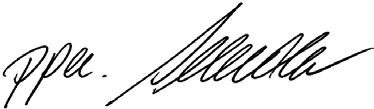 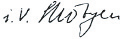 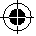 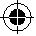 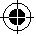 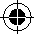 ﻢﮑﺤﻣﺍﺮﻧﺁ ﻭﺪﯿﻧﺍﺩﺮﮔﺮﺑ ﺐﻘﻋﻪﺑﺍﺭ 11 ﺭﺎﮐﺩﻮﺧﯽﻨﻤﯾﺍﻅﺎﻔﺣ – .ﺪﯾﺭﺍﺪﻬﮕﻧﻪﻧﺍﺪﻧﺩﺵﺮﺑﺖﻬﺟ.ﺪﯿﻫﺪﺑﺭﺍﺮﻗ 21 ﺮﯿﮔﺭﺍﺰﺑﺍﮋﻧﻼﻓیﻭﺭﺮﺑﺍﺭ20 ﻩﺭﺍﻪﻐﯿﺗ – یﻭﺭﺶﺧﺮﭼﺖﻬﺟﺶﻠﻓ ﻭ(ﻩﺭﺍ ﻪﻐﯿﺗیﻭﺭ ﺮﺑﺶﻠﻓ ﺖﻬﺟ)ﻩﺭﺍﻪﻐﯿﺗیﺎﻫ.ﺪﻨﺷﺎﺑﻪﺘﺷﺍﺩﺖﻘﺑﺎﻄﻣﺮﮕﯾﺪﮑﯾﺎﺑﺪﯾﺎﺑ15 ﻪﻐﯿﺗﯽﻨﻤﯾﺍﻅﺎﻔﺣ 18 ﺭﺎﻬﻣﭻﯿﭘﻥﺪﻧﺎﺧﺮﭼﺎﺑﻭﺪﯿﻫﺩﺭﺍﺮﻗﺩﻮﺧیﺎﺟﺭﺩﺍﺭ 19 ﺭﺎﻬﻣﮋﻧﻼﻓ –ﺖﺳﺭﺩیﺭﺍﺬﮔﺎﺟﺖﯿﻌﺿﻭﻪﺑ.ﺪﯿﻨﮐﻢﮑﺤﻣﺍﺮﻧﺁ،➋ﺶﺧﺮﭼﺖﻬﺟﺭﺩ .ﺪﯿﺷﺎﺑﻪﺘﺷﺍﺩﻪﺟﻮﺗ19 ﺭﺎﻬﻣﮋﻧﻼﻓﻭ21 ﺮﯿﮔﺭﺍﺰﺑﺍﮋﻧﻼﻓﺖﻟﺎﺣﺭﺩﺍﺮﻧﺁﻭ ﺪﯿﻫﺪﺑ ﺭﺎﺸﻓﺍﺭﻩﺎﮕﺘﺳﺩ 4 ﺭﻮﺤﻣ ﻞﻔﻗﻭ ﺖﯿﺒﺜﺗ ﻪﻤﮐﺩ – .ﺪﯾﺭﺍﺪﻬﮕﻧﻩﺩﺮﺸﻓﺖﻬﺟﺭﺩﺍﺭ 18 ﻩﺪﻧﺭﺍﺪﻬﮕﻧﭻﯿﭘ،17 ﺵﻮﮔﺶﺷ ﻦﻟﺁﺭﺎﭼﺁ ﻪﻠﯿﺳﻮﺑ – ﻦﯿﺑﺎﻣﺪﯾﺎﺑ ﺭﺎﻬﻣ ﺭﻭﺎﺘﺸﮔ.ﺪﯿﻨﮐﻢﮑﺤﻣ ﺍﺮﻧﺁ ﻭﺪﯿﻧﺎﺧﺮﭽﺑ ➋ﺶﺧﺮﭼﭻﯿﭘﻥﺩﺮﮐﺖﻔﺳ ﻥﺍﺰﯿﻣﺎﺑ ﻝﺩﺎﻌﻣﺮﮕﯾﺩ ﺕﺭﺎﺒﻋﻪﺑ ،(ﺮﺘﻣﻦﺗﻮﯿﻧ) 6 – 9 Nm .ﺪﺷﺎﺑﺭﻭﺩ¼ ﻩﻭﻼﻋﻪﺑﺖﺳﺩﻪﻠﯿﺳﻮﺑﻪﺷﺍﺮﺗﻭﻩﺩﺍﺮﺑ،ﺩﺮﮔﺶﮑﻣﻝﺎﺼﺗﺍﻪﺧﺎﺷﻭﺩ ،ﯽﮑﯾﺮﺘﮑﻟﺍﺭﺍﺰﺑﺍیﻭﺭﺮﺑیﺭﺎﮐﻪﻧﻮﮔﺮﻫ ﻡﺎﳒﺍﺯﺍﺶﯿﭘ◀ .ﺪﯿﺸﮑﺑﻥﻭﺮﯿﺑ ﻕﺮﺑﺰﯾﺮﭘ ﻞﺧﺍﺩﺯﺍﺍﺮﻧﺁ،ﺎﻫﺏﻮﭼﺯﺍﯽﻀﻌﺑ ،ﺏﺮﺳیﺍﺭﺍﺩیﺎﻫﮓﻧﺭﺪﻨﻧﺎﻣ یﺩﺍﻮﻣﺭﺎﺒﻏﻭﺩﺮﮔ◀ ﻥﺩﺯ ﺖﺳﺩ.ﺪﻨﺷﺎﺑﺮﻀﻣﯽﺘﻣﻼﺳیﺍﺮﺑﺪﻨﻧﺍﻮﺘﯿﻣ ﺕﺍﺰﻠﻓﻭﯽﻧﺪﻌﻣﺩﺍﻮﻣیﺭﺎﻤﯿﺑﺎﯾﻭیژﺮﻟﺁ ﺯﻭﺮﺑﺚﻋﺎﺑﺖﺳﺍﻦﮑﳑﺭﺎﺒﻏﻭﺩﺮﮔﻥﺩﺮﮐ ﺲﻔﻨﺗﺎﯾﻭ ﯽﮑﯾﺩﺰﻧﻥﺁﺭﺩﻪﮐیﺩﺍﺮﻓﺍ ﺎﯾﻭﻩﺪﻨﻨﮐ ﻩﺩﺎﻔﺘﺳﺍﺺﺨﺷﯽﺴﻔﻨﺗیﺭﺎﺠﻣ .ﺩﻮﺸﺑ،ﺪﻨﺷﺎﺒﯿﻣﺖﺧﺭﺩ ﺎﯾﻭﻁﻮﻠﺑﺖﺧﺭﺩ ﺭﺎﺒﻏﻭﺩﺮﮔﺪﻨﻧﺎﻣ ﯽﺻﻮﺼﺨﻣیﺎﻫﺭﺎﺒﻏ ﻭﺩﺮﮔ ﻪﮐ یﺩﺍﻮﻣ ﺮﯾﺎﺳﺎﺑﺎﻬﻧﺁﺐﯿﮐﺮﺗﺹﻮﺼﺨﺑ.ﺪﻨﺘﺴﻫﺍﺯ ﻥﺎﻃﺮﺳ ﺵﺍﺭ ﻩﺩﺮﺑﺭﺎﮑﺑ(ﺏﻮﭼ ﺯﺍﺖﻈﻓﺎﺤﻣیﺍﺮﺑﺩﺍﻮﻣ،ﺕﺎﻣﻭﺮﮐ)ﺏﻮﭼ یﻭﺭﺮﺑﺭﺎﮐیﺍﺮﺑ ﺖﺴﺑﺯﺁیﺍﺭﺍﺩﻪﮐیﺩﺍﻮﻣﺎﺑﺪﻧﺯﺎﺠﻣﺺﺼﺨﺘﻣﺩﺍﺮﻓﺍﻂﻘﻓ.ﺪﻧﻮﺸﯿﻣ .ﺪﻨﻨﮐﺭﺎﮐﺪﻨﺷﺎﺒﯿﻣﻩﺩﺎﻣ ﺭﻮﺧﺭﺩﻭ ﺐﺳﺎﻨﻣ ﺶﮑﻣﻩﺎﮕﺘﺳﺩ ﮏﯾﺯﺍ ﻥﺎﮑﻣﻻﺍﯽﺘﺣ – .ﺪﯿﻨﮐﻩﺩﺎﻔﺘﺳﺍ(ﺭﺎﮐﻪﻌﻄﻗ) – ﯽﻓﺎﮐیﺍﻮﻫﻪﯾﻮﻬﺗﺯﺍﺎﻤﺷﺭﺎﮐﻞﺤﻣﻪﮐﺪﯿﺷﺎﺑﻪﺘﺷﺍﺩﻪﺟﻮﺗ – .ﺪﺷﺎﺑﺭﺍﺩﺭﻮﺧﺮﺑ –P2 ﺮﺘﻠﯿﻓﻪﺟﺭﺩﺎﺑﯽﻨﻤﯾﺍﯽﺴﻔﻨﺗﮏﺳﺎﻣﺯﺍﺩﻮﺸﯿﻣﻪﯿﺻﻮﺗ – .ﺪﯿﻨﮐﻩﺩﺎﻔﺘﺳﺍ –ﻭﺩﺍﻮﻣﺯﺍ ﻩﺩﺎﻔﺘﺳﺍﺎﺑﻪﻄﺑﺍﺭﺭﺩﺩﻮﺧﺭﻮﺸﮐﺭﺩﺮﺒﺘﻌﻣﺕﺍﺭﺮﻘﻣﻭ ﻦﯿﻧﺍﻮﻗﻪﺑ .ﺪﯿﻨﮐ ﻪﺟﻮﺗ یﺭﺎﮐ ﺕﺎﻌﻄﻗﻭﺩﺮﮔ .ﺪﯾﺭﻭﺁﻞﻤﻌﺑ یﺮﯿﮔﻮﻠﺟﺩﻮﺧﺭﺎﮐﻞﺤﻣﺭﺩﺭﺎﺒﻏﻭ ﺩﺮﮔﻊﻤﲡﺯﺍ◀ .ﺪﻧﻮﺷﻞﻌﺘﺸﻣﯽﻧﺎﺳﺁ ﻪﺑﺪﻨﻧﺍﻮﺗﯽﻣﺭﺎﺒﻏ(B ﺮﯾﻮﺼﺗﻪﺑﺩﻮﺷﻉﻮﺟﺭ) ﺶﮑﻣﻩﺎﮕﺘﺳﺩ(ﯽﺋﻮﻧﺍﺯ) ﺭﻮﺘﭘﺍﺩﺁژﺎﺘﻧﻮﻣﻩﻮﺤﻧ14 ﻩﺭﺍکﺎﺧ ﻭﻪﺷﺍﺮﺗﺝﻭﺮﺧﻞﺤﻣﻪﺑ یﺭﻮﻃﺍﺭ 23 ﺶﮑﻣ(ﯽﺋﻮﻧﺍﺯ)ﺭﻮﺘﭘﺍﺩﺁ ﮏﯾ ﻥﺍﻮﺗ ﯽﻣ 23 ﺶﮑﻣ ﺭﻮﺘﭘﺍﺩﺁ ﻪﺑ .ﺪﺘﻓﺎﯿﺑﺎﺟﯽﺑﻮﺨﺑﻥﺁ ﺭﺩ ﺎﺗﺪﯿﻨﮐ ﻞﺼﺘﻣ .ﺩﻮﳕﻞﺼﺘﻣﺮﺘﻤﯿﻠﯿﻣ35 mm ﺮﻄﻗ ﺎﺑﺶﮑﻣ ﮓﻨﻠﺷﻩﺎﮕﺘﺳﺩﻪﺑﻝﺎﺼﺗﺍﻥﻭﺪﺑﺪﯾﺎﺒﻧﺶﮑﻣﻩﺎﮕﺘﺳﺩ(ﯽﺋﻮﻧﺍﺯ)ﺭﻮﺘﭘﺍﺩﺁ◀ ﺶﮑﻣﻝﺎﻧﺎﮐﺕﺭﻮﺼﻨﯾﺍﺮﯿﻏﺭﺩ.ﺩﻮﺷژﺎﺘﻧﻮﻣ(ﯽﻗﺮﺑﻭﺭﺎﺟ)ﺍﺰﺠﻣﺶﮑﻣ.ﺩﻮﺸﯿﻣﺩﻭﺪﺴﻣﻭﺩﺮﮔیﺭﻭﺁ ﻊﻤﺟﻪﺴﯿﮐ ﺪﯾﺎﺒﻧﺶﮑﻣﻩﺎﮕﺘﺳﺩ (ﯽﺋﻮﻧﺍﺯ) ﺭﻮﺘﭘﺍﺩﺁﻪﺑ◀ ﺩﻭﺪﺴﻣ ﺶﮑﻣﻢﺘﺴﯿﺳﺕﺭﻮﺼﻨﯾﺍ ﺮﯿﻏﺭﺩ.ﺩﻮﳕﻞﺼﺘﻣﻪﺷﺍﺮﺗﻭﺭﺎﺒﻏ.ﺩﻮﺸﯿﻣﺶﮑﻣ ﻩﺎﮕﺘﺳﺩ(ﯽﺋﻮﻧﺍﺯ)ﺭﻮﺘﭘﺍﺩﺁﺪﯾﺎﺑ،ﻪﺟﻭﻦﯾﺮﺘﻬﺑﻪﺑﺶﮑﻣﻦﯿﻤﻀﺗ یﺍﺮﺑ .ﺩﺮﮐﺰﯿﲤ ﻢﻈﻨﻣ ﺭﻮﻄﺑ ﺍﺭ23Bosch Power Toolsﯽﺳﺭﺎﻓ|187ﺖﻘﺑﺎﻄﻣﻪﯾﺭﺎﻬﻇﺍ ﻝﻮﺼﺤﻣﻪﮐ ،ﻢﯾﺭﺍﺪﯿﻣﺭﺎﻬﻇﺍیﺭﺎﺼﺤﻧﺍﺖﯿﻟﻮﺌﺴﻣﻝﻮﺒﻗﺎﺑ ﻪﻠﯿﺳﻮﻨﯾﺪﺑکﺭﺍﺪﻣ ﻭﺎﻫﻡﺭﻮﻧ،ﺎﻫﺭﺍﺪﻧﺎﺘﺳﺍﺎﺑ «ﯽﻨﻓﺕﺎﺼﺨﺸﻣﻭﻡﺎﻗﺭﺍ»ﺖﲢﻪﺣﻭﺮﺸﻣ یﺎﻬﻠﻤﻌﻟﺍﺭﻮﺘﺳﺩﺕﺍﺭﺮﻘﻣﺎﺑﻖﺑﺎﻄﻣ،EN 60745 :ﺪﻧﺭﺍﺩ ﺖﻘﺑﺎﻄﻣ ﺮﯾﺯﯽﻨﻓ .2006/42/EG ،2004/108/EG ،2011/65/EU:ﻂﺳﻮﺗ(2006/42/EG) ﯽﻨﻓکﺭﺍﺪﻣ Robert Bosch GmbH, PT/ETM9,D-70745 Leinfelden-Echterdingen Dr. Egbert Schneider	Dr. Eckerhard Strötgen Senior Vice President                      Engineering DirectorEngineering	PT/ESIRobert Bosch GmbH, Power Tools Division D-70745 Leinfelden-Echterdingen 14.10.2011ﺐﺼﻧﻩﺭﺍﻪﻐﯿﺗﺾﯾﻮﻌﺗ/یﺭﺍﺬﮔﺎﺟﻩﻮﺤﻧﻝﺎﺼﺗﺍﻪﺧﺎﺷﻭﺩ ،ﯽﮑﯾﺮﺘﮑﻟﺍﺭﺍﺰﺑﺍیﻭﺭﺮﺑیﺭﺎﮐﻪﻧﻮﮔﺮﻫ ﻡﺎﳒﺍﺯﺍﺶﯿﭘ◀ .ﺪﯿﺸﮑﺑﻥﻭﺮﯿﺑ ﻕﺮﺑﺰﯾﺮﭘ ﻞﺧﺍﺩﺯﺍﺍﺮﻧﺁ.ﺪﯿﻨﮐﻩﺩﺎﻔﺘﺳﺍﯽﻨﻤﯾﺍﺶﮑﺘﺳﺩﺯﺍﻩﺭﺍﻪﻐﯿﺗژﺎﺘﻧﻮﻣﻡﺎﮕﻨﻫﻪﺑ◀ .ﺩﺭﺍﺩﺩﻮﺟﻭ ﺖﺣﺍﺮﺟﻭﯽﮔﺪﯾﺩﺐﯿﺳﺁﺮﻄﺧﻩﺭﺍﻪﻐﯿﺗ ﺎﺑﺱﺎﲤﺭﺩﻡﺎﻗﺭﺍﺎﺑﻥﺁ ﯽﻨﻓ ﺕﺎﺼﺨﺸﻣﻪﮐﺪﯿﻨﮐﻩﺩﺎﻔﺘﺳﺍیﺍ ﻩﺭﺍ ﻪﻐﯿﺗﺯﺍﻂﻘﻓ◀ .ﺩﺭﺍﺩﺖﻘﺑﺎﻄﻣﺩﺮﺑﺭﺎﮐﻞﻤﻌﻟﺍﺭﻮﺘﺳﺩﻦﯾﺍﺭﺩﻩﺪﺷﺪﯿﻗﯽﻨﻓﻩﺩﺎﻔﺘﺳﺍﺵﺮﺑﺕﺎﻘﻠﻌﺘﻣﻥﺍﻮﻨﻌﺑﮓﻨﺳﻪﺤﻔﺻﺯﺍﻪﺟﻭﭻﯿﻫﻪﺑ◀ .ﺪﯿﻨﮑﻧﻩﺭﺍﻪﻐﯿﺗﺏﺎﺨﺘﻧﺍﺎﻤﻨﻫﺍﺭ ﻪﭼﺮﺘﻓﺩﻦﯾﺍیﺎﻬﺘﻧﺍ ﺭﺩیﺩﺎﻬﻨﺸﯿﭘیﺎﻫ ﻩﺭﺍﻪﻐﯿﺗﻉﺍﻮﻧﺍﺯﺍ یﺭﺍﺩﻮﳕ .ﺖﺳﺍ ﻩﺪﻣﺁ(A ﺮﯾﻮﺼﺗﻪﺑﺩﻮﺷ ﻉﻮﺟﺭ)ﻩﺭﺍﻪﻐﯿﺗ(ﻥﺩﺮﮐﻩﺩﺎﯿﭘ) ﻥﺩﺮﮐﺯﺎﺑﻩﻮﺤﻧﯽﻧﺎﺸﯿﭘیﻭﺭﺮﺑﺍﺭﯽﻗﺮﺑﺭﺍﺰﺑﺍﺖﺳﺍ ﺮﺘﻬﺑ،ﺕﺎﻘﻠﻌﺘﻣﻭﺭﺍﺰﺑﺍﺾﯾﻮﻌﺗیﺍﺮﺑ .ﺪﯿﻫﺪﺑﺭﺍﺮﻗ ﺭﻮﺗﻮﻣﻪﻧﺪﺑ (ﯽﺟﺭﺎﺧﺢﻄﺳ)ﺖﻟﺎﺣﺭﺩﺍﺮﻧﺁﻭ ﺪﯿﻫﺪﺑ ﺭﺎﺸﻓﺍﺭﻩﺎﮕﺘﺳﺩ 4 ﺭﻮﺤﻣ ﻞﻔﻗﻭ ﺖﯿﺒﺜﺗ ﻪﻤﮐﺩ –.ﺪﯾﺭﺍﺪﻬﮕﻧﻩﺩﺮﺸﻓﻒﻗﻮﺘﻣﺕﺭﻮﺻﺭﺩ ﻂﻘﻓﺍﺭﻩﺎﮕﺘﺳﺩ 4 ﺭﻮﺤﻣ ﻞﻔﻗﻭ ﺖﯿﺒﺜﺗ ﻪﻤﮐﺩ◀ ﺕﺭﻮﺼﻨﯾﺍﺮﯿﻏﺭﺩ.ﺪﯾﺮﺑﺭﺎﮑﺑﻩﺭﺍﻩﺎﮕﺘﺳﺩ(ﺖﻔﺷ)ﺭﻮﺤﻣﻞﻣﺎﮐﻥﺩﻮﺑ.ﺩﺭﺍﺩ ﺩﻮﺟﻭ ﯽﻗﺮﺑ ﺭﺍﺰﺑﺍ ﻥﺪﯾﺩ ﺐﯿﺳﺁ ﻥﺎﮑﻣﺍ ➊ ﺶﺧﺮﭼﺖﻬﺟﺭﺩﺍﺭ 18 ﺭﺎﻬﻣ ﭻﯿﭘ،17 ﺵﻮﮔﺶﺷ ﻦﻟﺁﺭﺎﭼﺁ ﻪﻠﯿﺳﻮﺑ –.ﺪﯾﺭﻭﺁﻥﻭﺮﯿﺑﺍﺮﻧﺁﻭﺪﯿﻧﺎﺧﺮﭽﺑ ﻢﮑﺤﻣﺍﺮﻧﺁ ﻭﺪﯿﻧﺍﺩﺮﮔﺮﺑ ﺐﻘﻋﻪﺑﺍﺭ 11 ﺭﺎﮐﺩﻮﺧﯽﻨﻤﯾﺍﻅﺎﻔﺣ –.ﺪﯾﺭﺍﺪﻬﮕﻧ .ﺪﯾﺭﺍﺩﺮﺑ22 ﻩﺭﺍ(ﺖﻔﺷ)ﺭﻮﺤﻣﺯﺍﺍﺭ 20 ﻩﺭﺍﻪﻐﯿﺗﻭ 19 ﺭﺎﻬﻣﮋﻧﻼﻓ –(A ﺮﯾﻮﺼﺗﻪﺑﺩﻮﺷﻉﻮﺟﺭ)ﻩﺭﺍﻪﻐﯿﺗژﺎﺘﻧﻮﻣﻩﻮﺤﻧﯽﻧﺎﺸﯿﭘیﻭﺭﺮﺑﺍﺭﯽﻗﺮﺑﺭﺍﺰﺑﺍﺖﺳﺍ ﺮﺘﻬﺑ،ﺕﺎﻘﻠﻌﺘﻣﻭﺭﺍﺰﺑﺍﺾﯾﻮﻌﺗیﺍﺮﺑ .ﺪﯿﻫﺪﺑﺭﺍﺮﻗ ﺭﻮﺗﻮﻣﻪﻧﺪﺑ (ﯽﺟﺭﺎﺧﺢﻄﺳ)ﺰﯿﲤﺍﺭﺐﺼﻧیﺍﺮﺑﻩﺪﻧﺭﺍﺪﻬﮕﻧﺕﺎﻌﻄﻗﻪﯿﻠﮐﻦﯿﻨﭽﻤﻫﻭ20 ﻩﺭﺍﻪﻐﯿﺗ – .ﺪﯿﻨﮐ1 619 P09 868 | (4.11.11)188 |ﯽﺳﺭﺎﻓ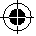 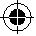 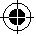 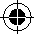 ﺵﺮﺑﻖﻤﻋیﺪﻨﺑﻪﺟﺭﺩ 25 ﺮﺑﯽﺳﺭﺎﻓﻪﯾﻭﺍﺯﺏﺎﺨﺘﻧﺍیﺍﺮﺑﯽﮑﺳﻭﺮﺧﭻﯿﭘ 26 **ﯽﭽﯿﭘﻩﺮﯿﮔﺖﻔﺟ 27ﻩﺍﺮﻤﻫﻝﻮﻤﻌﻣﺭﻮﻄﺑ ،ﺖﺳﺍﻩﺪﻣﺁﱳﻣﺭﺩﺎﯾﻭ ﺮﯾﻮﺼﺗﺭﺩﻪﮐﯽﺗﺎﻘﻠﻌﺘﻣ ﻪﯿﻠﮐ* ﻪﻣﺎﻧﺮﺑﺖﺳﺮﻬﻓﺯﺍ ﺍﺭﺕﺎﻘﻠﻌﺘﻣ ﻞﻣﺎﮐ ﺖﺴﯿﻟ ﺎﻔﻄﻟ.ﺩﻮﺷ ﯽﳕ ﻪﺋﺍﺭﺍ ﻩﺎﮕﺘﺳﺩ .ﺪﯿﺋﺎﳕﺱﺎﺒﺘﻗﺍﺕﺎﻘﻠﻌﺘﻣ(ﺩﻮﺸﯿﳕﻪﺿﺮﻋﻩﺎﮕﺘﺳﺩﺎﺑﻩﺍﺮﻤﻫ)ﺭﺍﺯﺎﺑﺭﺩﺪﯾﺮﺧﻞﺑﺎﻗ**(ﻭﺭﻩﺮﻬﻣ)ﺭﺎﻬﻣﮋﻧﻼﻓ 19 *ﻩﺭﺍﻪﻐﯿﺗ 20 (ﺮﯾﺯﻩﺮﻬﻣ)ﺮﯿﮔﺭﺍﺰﺑﺍﮋﻧﻼﻓ 21 ﻩﺭﺍﺭﻮﺤﻣ 22*ﺶﮑﻣﻩﺎﮕﺘﺳﺩ(ﯽﺋﻮﻧﺍﺯ)ﺭﻮﺘﭘﺍﺩﺁ 23ﺵﺮﺑﻖﻤﻋﺏﺎﺨﺘﻧﺍ یﺍﺮﺑﺭﺎﻬﻣﻡﺮﻫﺍ 24ﯽﻨﻓﺕﺎﺼﺨﺸﻣ.ﺪﻨﻨﮐﺮﯿﯿﻐﺗﺪﻨﻧﺍﻮﺗ ﯽﻣﺮﮕﯾﺩیﺎﻫﺭﻮﺸﮐﺭﺩ ﺎﯾ ﻭژﺎﺘﻟﻭﺮﯿﯿﻐﺗﺕﺭﻮﺻ ﺭﺩﻭﺪﻨﺷﺎﺑﯽﻣﺖﻟﻭ230 V [U] ﯽﻣﺎﻧژﺎﺘﻟﻭ یﺍﺮﺑ ﺕﺎﻋﻼﻃﺍﻦﯾﺍ .ﺪﻨﺷﺎﺑﺕﻭﺎﻔﺘﻣﺖﺳﺍﻦﮑﳑﯽﻗﺮﺑیﺎﻫﺭﺍﺰﺑﺍیﺭﺎﲡیﺎﻬﻣﺎﻧ.ﺪﯿﻨﮐﻪﺟﻮﺗﺩﻮﺧﯽﻗﺮﺑ ﺭﺍﺰﺑﺍﺐﺴﭼﺮﺑیﻭﺭﯽﻨﻓﻩﺭﺎﻤﺷﻪﺑﺎﻔﻄﻟﻖﺒﻃیﺮﯿﮔﻩﺯﺍﺪﻧﺍﺵﻭﺭﺎﺑﻞﻤﻌﻟﺍﺭﻮﺘﺳﺩﻦﯾﺍﺭﺩﻩﺪﺷﺪﯿﻗﺵﺎﻌﺗﺭﺍﺢﻄﺳ یﺎﻫﺭﺍﺰﺑﺍﻪﺴﯾﺎﻘﻣیﺍﺮﺑﻥﺍﻮﺘﯿﻣﻥﺁﺯﺍﻭﺩﺭﺍﺩﺖﻘﺑﺎﻄﻣ EN 60745 ﺩﺭﺍﺪﻧﺎﺘﺳﺍ ﺭﺎﺸﻓﺢﻄﺳﯽﺘﻗﻮﻣﺩﺭﻭﺁﺮﺑ یﺍﺮﺑ ﻦﯿﻨﭽﻤﻫﻭ ﺩﻮﳕﻩﺩﺎﻔﺘﺳﺍ ﺮﮕﯾﺪﮑﯾﺎﺑ ﯽﻗﺮﺑ .ﺖﺳﺍ ﺐﺳﺎﻨﻣﺰﯿﻧ ﺵﺎﻌﺗﺭﺍﺯﺍ ﯽﺷﺎﻧﺮﮔﺍﻪﺘﺒﻟﺍ .ﺖﺳﺍﯽﻗﺮﺑﺭﺍﺰﺑﺍﯽﻠﺻﺍﺩﺮﺑﺭﺎﮐﻑﺮﻌﻣﻩﺪﺷﺪﯿﻗ ﺵﺎﻌﺗﺭﺍﺢﻄﺳ ﻭﺖﺒﻗﺍﺮﻣﻥﻭﺪﺑﺎﯾﻭﺮﮕﯾﺩیﺩﺮﺑﺭﺎﮐیﺎﻫﺭﺍﺰﺑﺍﺎﺑﺮﮕﯾﺩﺩﺭﺍﻮﻣیﺍﺮﺑﯽﻗﺮﺑﺭﺍﺰﺑﺍ ﺵﺎﻌﺗﺭﺍﺢﻄﺳﺮﯿﯿﻐﺗﻥﺎﮑﻣﺍﺕﺭﻮﺼﻧﺁﺭﺩ،ﺩﻮﺷﻩﺩﺮﺑﺭﺎﮑﺑﯽﻓﺎﮐﺲﯾﻭﺮﺳ ﻥﺎﻣﺯﺕﺪﻣﻝﻮﻃﺭﺩﺍﺭﺵﺎﻌﺗﺭﺍ ﺯﺍﯽﺷﺎﻧﺭﺎﺸﻓ ﺪﻧﺍﻮﺘﯿﻣﺮﻣﺍﻦﯾﺍ.ﺩﺭﺍﺩﺩﻮﺟﻭ .ﺪﻫﺪﺑﺶﯾﺍﺰﻓﺍﺡﻮﺿﻭﻪﺑﺭﺎﮐﻪﮐ ﻢﻫﺍﺭﯽﺋﺎﻬﻧﺎﻣﺯﺪﯾﺎﺑ،ﺵﺎﻌﺗﺭﺍﺯﺍﯽﺷﺎﻧﺭﺎﺸﻓﻖﯿﻗﺩﺩﺭﻭﺁﺮﺑ ﺖﻬﺟ ﻥﺎﻣﺯﻥﺁﺭﺩﻦﮑﯿﻟﻭﺖﺳﺍ ﻦﺷﻭﺭﻩﺎﮕﺘﺳﺩﻪﮑﻨﯾﺍ ﺎﯾﻭﺖﺳﺍﺵﻮﻣﺎﺧﻩﺎﮕﺘﺳﺩ ﺭﺎﺸﻓﺢﻄﺳﺪﻧﺍﻮﺘﯿﻣﻪﻠﺌﺴﻣﻦﯾﺍ.ﺖﻓﺮﮔﺮﻈﻧﺭﺩ،ﺩﻮﺸﯿﳕﻪﺘﻓﺮﮔ ﺭﺎﮑﺑ .ﺪﻨﮐ ﻢﮐ ﺡﻮﺿﻭﻪﺑﺭﺎﮐﻝﻮﻃ ﻞﮐﺭﺩﺍﺭﺵﺎﻌﺗﺭﺍ ﺯﺍ ﯽﺷﺎﻧﺍﺭﺎﻬﻧﺁیﺭﺍﺬﮔﺮﯿﺛﺄﺗ ﺯﺍ ﻞﺒﻗﻭ ﺎﻫﺵﺎﻌﺗﺭﺍ ﺮﺑﺍﺮﺑ ﺭﺩ ﻒﻋﺎﻀﻣﯽﻨﻤﯾﺍﺕﺎﻣﺍﺪﻗﺍ ﻥﺍﻮﻨﻌﺑ،ﺪﯾﺮﯿﮕﺑ ﺮﻈﻧﺭﺩﺪﻨﮑﯿﻣ ﺭﺎﮐ ﻩﺎﮕﺘﺳﺩﺎﺑﻪﮐ یﺩﺮﻓﺖﻇﺎﻔﺣیﺍﺮﺑ ﻭﺎﻬﺘﺳﺩﱳﺷﺍﺪﻬﮕﻧ ﻡﺮﮔ،ﻥﺁﺕﺎﻘﺤﻠﻣ ﻭﺭﺍﺰﺑﺍﻭﯽﻗﺮﺑ ﺭﺍﺰﺑﺍﺲﯾﻭﺮﺳﻝﺎﺜﻣ .یﺭﺎﮐﻞﺣﺍﺮﻣﯽﻫﺩﻥﺎﻣﺯﺎﺳ1 619 P09 868 | (4.11.11)ﺵﺎﻌﺗﺭﺍﻭﺍﺪﺻﻪﺑﻁﻮﺑﺮﻣﺕﺎﻋﻼﻃﺍ ﺩﺭﺍﺪﻧﺎﺘﺳﺍﺎﺑ ﻖﺑﺎﻄﻣ،ﺍﺪﺻﻥﺍﺰﯿﻣیﺍﺮﺑﻩﺪﺷیﺮﯿﮔ ﻩﺯﺍﺪﻧﺍﺮﯾﺩﺎﻘﻣ.ﺪﻧﻮﺷﯽﻣﻪﺒﺳﺎﺤﻣEN 60745ﯽﻗﺮﺑﺭﺍﺰﺑﺍﻉﻮﻧﻦﯾﺍﺹﻮﺼﺧﺭﺩﻩﺪﺷﯽﺑﺎﯾﺯﺭﺍ،A ﺱﻼﮐﯽﺗﻮﺻﺢﻄﺳ ﯽﺗﻮﺻ ﺕﺭﺪﻗ ﺢﻄﺳ؛96 dB(A) ﯽﺗﻮﺻ ﺭﺎﺸﻓﺢﻄﺳﺎﺑﺖﺳﺍ ﻝﺩﺎﻌﻣ .K = 3 dB (ﺖﯿﻌﻄﻗﻡﺪﻋ)ﺎﻄﺧﺐﯾﺮﺿ.107 dB(A) !ﺪﯿﻨﮐﻩﺩﺎﻔﺘﺳﺍ ﯽﻨﻤﯾﺍﯽﺷﻮﮔﺯﺍﺮﺑ K ﺎﻄﺧﺐﯾﺮﺿﻭ(ﺖﻬﺟﻪﺳیﺎﻫﺭﺍﺩﺮﺑﻊﻤﺟ) ah ﺕﺎﺷﺎﻌﺗﺭﺍﻞﮐﻥﺍﺰﯿﻣ :EN 60745 ﺪﻧﻮﺷ ﯽﻣﻪﺒﺳﺎﺤﻣ ﺩﺭﺍﺪﻧﺎﺘﺳﺍ یﺎﻨﺒﻣ.K = 1,5 m/s2 ،ah< 2,5 m/s2Bosch Power Tools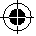 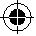 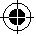 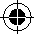 ﻭﻪﺘﻓﺮﮔﻢﮑﺤﻣﺖﺳﺩﻭﺩﺮﻫﺎﺑ،ﺭﺎﮐﻡﺎﮕﻨﻫﺍﺭﯽﮑﯾﺮﺘﮑﻟﺍﺭﺍﺰﺑﺍ◀ ﻭﺩﺎﺑﻥﺍﻮﺘﯿﻣ ﺍﺭﯽﻗﺮﺑﺭﺍﺰﺑﺍ.ﺪﯿﻨﮐ ﺏﺎﺨﺘﻧﺍ ﺩﻮﺧیﺍﺮﺑ ﯽﻨﺌﻤﻄﻣ ﻩﺎﮕﯾﺎﺟ.ﺩﺮﮐﺖﯾﺍﺪﻫ ﺍﺮﻧﺁﻭﺖﻓﺮﮔﺭﺎﮑﺑﺮﺗﻦﺌﻤﻄﻣ ﻭﺮﺘﻬﺑﺖﺳﺩﻪﻠﯿﺳﻭﻪﺑﺭﺎﮐﻪﻌﻄﻗﻪﮑﯿﺗﺭﻮﺻﺭﺩ .ﺪﯿﻨﮐﻢﮑﺤﻣﺍﺭﺭﺎﮐﻪﻌﻄﻗ◀ ﺭﺎﮐﻪﻌﻄﻗ،ﺪﺷﺎﺑﻩﺪﺷ ﻢﮑﺤﻣﻩﺮﯿﮔ ﻪﻠﯿﺳﻮﺑﺎﯾ ﻭﻩﺪﻧﺭﺍﺪﻬﮕﻧﺕﺍﺰﯿﻬﲡﻪﺘﺷﺍﺪﻬﮕﻧﺖﺳﺩﻪﻠﯿﺳﻮﺑﻪﮑﻨﯾﺍﺎﺗ،ﺩﻮﺸﯿﻣﻪﺘﺷﺍﺩﻪﮕﻧﺮﺗﻦﺌﻤﻄﻣ .ﺩﻮﺷﻞﻣﺎﮐﺭﻮﻄﺑﻩﺎﮕﺘﺳﺩﺎﺗﺪﯿﻨﮐ ﺮﺒﺻﯽﻗﺮﺑ ﺭﺍﺰﺑﺍﱳﺷﺍﺬﮔﺭﺎﻨﮐﺯﺍ ﻞﺒﻗ◀ ﻪﺑﺖﺳﺍ ﻦﮑﳑﻩﺎﮕﺘﺳﺩﺕﺎﻘﺤﻠﻣﻭﺭﺍﺰﺑﺍ.ﺪﺘﺴﯾﺎﺑ ﺖﮐﺮﺣ ﻭﺭﺎﮐﺯﺍ.ﺩﻮﺷ ﺝﺭﺎﺧﺎﻤﺷﺖﺳﺩ ﺯﺍﯽﻗﺮﺑ ﺭﺍﺰﺑﺍ ﻝﺮﺘﻨﮐﻭ ﻩﺩﺮﮐﺮﯿﮔﺭﺎﮐ ﻪﻌﻄﻗﻥﺁﺩﺮﮑﻠﻤﻋﻭﻩﺎﮕﺘﺳﺩﺢﯾﺮﺸﺗ ﻪﻌﻟﺎﻄﻣﺍﺭﺎﻫﯽﺋﺎﻤﻨﻫﺍﺭﻭﯽﻨﻤﯾﺍﺕﺍﺭﻮﺘﺳﺩﻪﯿﻠﮐ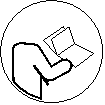 ﺕﺍﺭﻮﺘﺳﺩ ﻦﯾﺍﺖﯾﺎﻋﺭﻡﺪﻋﺯﺍﯽﺷﺎﻧ ﺕﺎﻫﺎﺒﺘﺷﺍ.ﺪﯿﻨﮐ ﺎﯾﻭ ﯽﮕﺘﺧﻮﺳ،ﯽﮕﺘﻓﺮﮔﻕﺮﺑﺚﻋﺎﺑﺖﺳﺍﻦﮑﳑﯽﻨﻤﯾﺍ .ﺩﻮﺷ ﺪﯾﺪﺷیﺎﻫﺖﺣﺍﺮﺟ ﺮﯾﺎﺳﯽﻗﺮﺑ ﺭﺍﺰﺑﺍﺮﯾﻮﺼﺗ یﻭﺎﺣﻪﮐﺍﺭ ﺎﻤﻨﻫﺍﺭ ﻪﭼﺮﺘﻓﺩﻦﯾﺍ ﻩﺪﺷﺎﺗﻪﺤﻔﺻ ﺎﻔﻄﻟ .ﺪﯾﺭﺍﺪﻬﮕﻧﺯﺎﺑ ﺍﺮﻧﺁ،ﺎﻤﻨﻫﺍﺭﻪﭼﺮﺘﻓﺩﻦﯾﺍﻥﺪﻧﺍﻮﺧﻡﺎﮕﻨﻫﻭ ﺪﯿﻨﮐﺯﺎﺑ،ﺖﺳﺍﻩﺎﮕﺘﺳﺩﺯﺍﻩﺩﺎﻔﺘﺳﺍﺩﺭﺍﻮﻣ ﺮﯿﺴﻣﺎﺑﯽﺑﻮﭼﺕﺎﻌﻄﻗ ﯽﺿﺮﻋﻭﯽﻟﻮﻃیﺎﻫﺵﺮﺑﻡﺎﳒﺍیﺍﺮﺑﯽﻗﺮﺑﺭﺍﺰﺑﺍﻦﯾﺍﻪﮑﯿﻟﺎﺣﺭﺩ ،(ﺮﺑﯽﺳﺭﺎﻓ)ﺭﺍﺩﻪﯾﻭﺍﺯیﺎﻫﺵﺮﺑﻦﯿﻨﭽﻤﻫﻭ ﻢﯿﻘﺘﺴﻣﺵﺮﺑ ﺮﻈﻧﺭﺩ،ﺪﺷﺎﺑﻩﺪﺷﻪﺘﻓﺮﮔ ﺭﺍﺮﻗ ﺭﺎﮐ ﻪﻌﻄﻗ یﻭﺭﺮﺑﻢﮑﺤﻣﺭﻮﻄﺑﻩﺎﮕﺘﺳﺩ ﺭﺍﺰﺑﺍﻦﯾﺍﺎﺑﻥﺍﻮﺘﯿﻣﺐﺳﺎﻨﻣ ﻩﺭﺍ یﺎﻫ ﻪﻐﯿﺗﻪﻠﯿﺳﻮﺑ.ﺖﺳﺍﻩﺪﺷﻪﺘﻓﺮﮔ .ﺩﺮﮐ ﻩﺭﺍﺰﯿﻧﺍﺭ ﺎﻫﻞﯿﻓﻭﺮﭘﻪﻠﻤﺟﺯﺍﯽﻨﻫﺁﺮﯿﻏ کﺯﺎﻧﺕﺍﺰﻠﻓ ﯽﻗﺮﺑ .ﺪﺷﺎﺑﯽﳕﺯﺎﺠﻣﯽﻨﻫﺁﺕﺍﺰﻠﻓیﻭﺭﺮﺑﯽﻗﺮﺑﺭﺍﺰﺑﺍﻦﯾﺍﺩﺮﺑﺭﺎﮐﻩﺎﮕﺘﺳﺩﺀﺍﺰﺟﺍ ﻪﺑﻁﻮﺑﺮﻣ ،ﺩﻮﺸﯿﻣﻩﺪﻫﺎﺸﻣﺮﯾﻮﺼﺗﺭﺩﻪﮐﻩﺎﮕﺘﺳﺩﺀﺍﺰﺟﺍ یﺎﻫﻩﺭﺎﻤﺷ.ﺖﺳﺍﻩﺪﻣﺁ ﻪﭼﺮﺘﻓﺩﻦﯾﺍﺭﺩﻥﺁﺮﯾﻮﺼﺗﻪﮐﺪﺷﺎﺑﯽﻣﯽﻗﺮﺑ ﺭﺍﺰﺑﺍﺡﺮﺷﻞﺻﻭﻭﻊﻄﻗﺪﯿﻠﮐ 1 ﻞﺻﻭﻭﻊﻄﻗﺪﯿﻠﮐﻥﺩﺮﮐ ﻞﻔﻗیﺍﺮﺑﯽﻨﻤﯾﺍﺪﯿﻠﮐ 2(ﺭﺍﺩ ﻖﯾﺎﻋ ﺶﮐﻭﺭﺎﺑ) ﯽﮑﻤﮐ ﻪﺘﺳﺩ 3 ﻩﺎﮕﺘﺳﺩﺭﻮﺤﻣﻞﻔﻗﻪﻤﻛﺩ 4 ﺮﺑﯽﺳﺭﺎﻓﻪﯾﻭﺍﺯیﺪﻨﺑﻪﺟﺭﺩ 5 ﺮﺑﯽﺳﺭﺎﻓﻪﯾﻭﺍﺯﺏﺎﺨﺘﻧﺍیﺍﺮﺑﯽﮑﺳﻭﺮﺧﭻﯿﭘ 6 یﺯﺍﻮﻣیﺎﻤﻨﻫﺍﺭﺶﮐﻂﺧیﺍﺮﺑﯽﮑﺳﻭﺮﺧﭻﯿﭘ 7 ﻪﺟﺭﺩ45° ﻪﯾﻭﺍﺯﺵﺮﺑیﺭﺍﺬﮔﺖﻣﻼﻋ 8ﻪﺟﺭﺩ0° ﻪﯾﻭﺍﺯﺵﺮﺑیﺭﺍﺬﮔﺖﻣﻼﻋ 9 یﺯﺍﻮﻣ یﺎﻤﻨﻫﺍﺭ ﺶﮐﻂﺧ 10(کﺮﺤﺘﻣ)ﺭﺎﮐﺩﻮﺧ(ﻆﻓﺎﺤﻣﺏﺎﻗ)ﯽﻨﻤﯾﺍﻅﺎﻔﺣ 11 (ﻪﯾﺎﭘﻪﺤﻔﺻ)ﯽﻔﮐ 12ﺭﺎﮐﺩﻮﺧﯽﻨﻤﯾﺍ ﻅﺎﻔﺣﻢﯿﻈﻨﺗﻭ ﯽﺋﺎﺠﺑﺎﺟﻡﺮﻫﺍ 13 ﻩﺭﺍ کﺎﺧﻭﻪﺷﺍﺮﺗﺝﻭﺮﺧ ﻞﺤﻣ 14ﻆﻓﺎﺤﻣﺏﺎﻗ 15 (ﺭﺍﺩ ﻖﯾﺎﻋﺶﮐﻭﺭﺎﺑ) ﻪﺘﺳﺩ 16ﺵﻮﮔﺶﺷﻦﻟﺁﺭﺎﭼﺁ 17 ﺮﺷﺍﻭﺎﺑﺭﺎﻬﻣﻭﺖﯿﺒﺜﺗﭻﯿﭘ 18Bosch Power Toolsﯽﺳﺭﺎﻓ|189ﻼﻣﺎﮐ،ﺪﯾﺩ ﻞﺑﺎﻗ ﺮﯿﻏیﺎﻫﺎﺟﺮﯾﺎﺳﻭﺖﺑﺎﺛیﺎﻫﺭﺍﻮﯾﺩ ﻥﺩﺮﮐ ﻩﺭﺍﻡﺎﮕﻨﻫ◀ ﻡﺎﺴﺟﺍﺭﺩیﺭﺎﮐﻩﺭﺍﻡﺎﮕﻨﻫﺪﻧﺍﻮﺗﯽﻣﻪﺘﻓﺭﻭﺮﻓﻩﺭﺍﻪﻐﯿﺗ.ﺪﯿﻨﮐ ﻁﺎﯿﺘﺣﺍ.ﺩﻮﺷﻥﺩﺯﺲﭘ ﺚﻋﺎﺑﻭﺪﻨﮐ ﺮﯿﮔ،ﻩﺪﺷﺞﮐﯽﻨﯿﯾﺎﭘ ﯽﻨﻤﯾﺍﻅﺎﻔﺣ ﯽﯾﺍﺭﺎﮐﻪﻐﯿﺗﯽﻨﯿﺋﺎﭘ ﯽﻨﻤﯾﺍﻅﺎﻔﺣﻪﮐ ﺪﯿﻨﮐ ﻝﺮﺘﻨﮐ،ﺭﺎﮐﻪﺑ ﻉﻭﺮﺷﺯﺍﻞﺒﻗ◀ ﺩﺭﻮﻣﺍﺭﻩﺭﺍﻩﺎﮕﺘﺳﺩ.ﺩﻮﺷﻪﺘﺴﺑ ﯽﺑﻮﺨﺑ(ﺭﺎﮐﺩﻮﺧﯽﻨﻤﯾﺍﻅﺎﻔﺣ)ﻩﺭﺍﺖﮐﺮﺣﻪﻧﺍﺩﺍﺯﺁﯽﻨﯿﺋﺎﭘﯽﻨﻤﯾﺍ ﻅﺎﻔﺣ ﻪﭽﻧﺎﻨﭼ،ﺪﯿﻫﺪﻧﺭﺍﺮﻗﻩﺩﺎﻔﺘﺳﺍ ﻪﻐﯿﺗﯽﻨﯿﺋﺎﭘﯽﻨﻤﯾﺍﻅﺎﻔﺣﺰﮔﺮﻫ.ﺩﻮﺸﯿﳕ ﻪﺘﺴﺑ ﺍﺭﻮﻓ ﺎﯾﻭﺪﻨﮑﯿﳕ ﻪﭽﻧﺎﻨﭼ.ﺪﯾﺪﻨﺒﻧیﺍ ﻪﻠﯿﺳﻭﺎﺑ ﺍﺮﻧﺁﺎﯾ ﻭﺪﯿﻨﮑﻧ ﺭﺎﻬﻣﺯﺎﺑ ﺖﯿﻌﺿﻭﺭﺩﺍﺭ ﯽﻨﻤﯾﺍ ﻅﺎﻔﺣﺖﺳﺍﻦﮑﳑ ،ﺪﺘﻔﯿﺑﻦﯿﻣﺯﻪﺑ ﻪﺘﺳﺍﻮﺧﺎﻧ ﻩﺭﺍﻩﺎﮕﺘﺳﺩ ﻪﻃﻮﺑﺮﻣﻡﺮﻫﺍﻪﻠﯿﺳﻮﺑ ﺍﺭ ﻆﻓﺎﺤﻣﺏﺎﻗ.ﺩﻮﺷ ﺞﮐ ﻭﻩﺪﯿﻤﺧﻪﻐﯿﺗﯽﻨﯿﺋﺎﭘ ﻪﻧﺍﺩﺍﺯﺁﯽﻨﻤﯾﺍ ﻅﺎﻔﺣ ﻪﮐﺪﯾﻮﺷ ﻦﺌﻤﻄﻣﻭ ﺪﯿﻨﮐ ﺯﺎﺑﺖﺸﮔﺮﺑﻞﺑﺎﻗ ﻭﻩﺭﺍﻪﻐﯿﺗﺎﺑ،ﺵﺮﺑیﺎﻫ ﻖﻤﻋﻭ ﺎﻫ ﻪﯾﻭﺍﺯ ﻪﻧﻮﮔﺮﻫﺭﺩﻭﺪﻨﮑﯿﻣﺖﮐﺮﺣ .ﺪﻨﮑﯿﳕﺩﺭﻮﺧﺮﺑﺎﻫﺖﻤﺴﻗﺮﯾﺎﺳﻪﭽﻧﺎﻨﭼ .ﺪﯿﻨﮐﻝﺮﺘﻨﮐﺍﺭ ﻪﻐﯿﺗﯽﻨﯿﺋﺎﭘ ﯽﻨﻤﯾﺍﻅﺎﻔﺣﺮﻨﻓ ﺩﺮﮑﻠﻤﻋ◀ ،ﺩﺮﯿﮕﻧﺕﺭﻮﺻﯽﺘﺳﺭﺪﺑﻥﺁﺮﻨﻓﻭﻪﻐﯿﺗﯽﻨﯿﺋﺎﭘﯽﻨﻤﯾﺍﻅﺎﻔﺣﺩﺮﮑﻠﻤﻋﺕﺎﻌﻄﻗ.ﺪﯿﻨﮐ ﺮﯿﻤﻌﺗﻭﺲﯾﻭﺮﺳﺍﺮﻧﺁ،ﻩﺭﺍﻩﺎﮕﺘﺳﺩﻥﺩﺮﺑﺭﺎﮑﺑ ﺯﺍﺶﯿﭘ یﺪﻨﮐﺚﻋﺎﺑ ﻩﺭﺍکﺎﺧﻭﻪﺷﺍﺮﺗ ﻊﻤﲡﺎﯾﻭﻩﺪﻨﺒﺴﭼ ﺕﺎﺑﻮﺳﺭ،ﻩﺪﯾﺩ ﺐﯿﺳﺁ .ﺪﻧﻮﺸﯿﻣﻪﻐﯿﺗﯽﻨﯿﺋﺎﭘﯽﻨﻤﯾﺍﻅﺎﻔﺣﺩﺮﮑﻠﻤﻋﺭﺩﻪﻠﻤﺟ ﺯﺍ،ﺹﻮﺼﺨﻣیﺎﻫﺵﺮﺑ ﺭﺩ ﻂﻘﻓ ﺍﺭ ﻪﻐﯿﺗﯽﻨﯿﺋﺎﭘﯽﻨﻤﯾﺍ ﻅﺎﻔﺣ◀ .ﺪﯿﻨﮐﺯﺎﺑﺖﺳﺩﻪﻠﯿﺳﻮﺑ «ﺭﺍﺩ ﻪﯾﻭﺍﺯیﺎﻫﺵﺮﺑﻭﯽﻘﻤﻋیﺎﻫ ﺵﺮﺑ»ﺖﺸﮔﺮﺑﻞﺑﺎﻗﻪﻃﻮﺑﺮﻣﻡﺮﻫﺍﻪﻠﯿﺳﻮﺑﺍﺭﻪﻐﯿﺗﯽﻨﯿﺋﺎﭘﯽﻨﻤﯾﺍﻅﺎﻔﺣ ،ﺖﻓﺮﮔﺭﺍﺮﻗﺭﺎﮐﻪﻌﻄﻗﻞﺧﺍﺩﻩﺭﺍﻪﻐﯿﺗﻪﮑﻨﯾﺍﺾﺤﻣﻪﺑﻭﺪﯿﻨﮐﺯﺎﺑ ﺪﯾﺎﺑﻪﻐﯿﺗﯽﻨﯿﺋﺎﭘ ﯽﻨﻤﯾﺍ ﻅﺎﻔﺣ ،یﺭﺎﮐ ﻩﺭﺍﻉﺍﻮﻧﺍﺮﯾﺎﺳﺭﺩ.ﺪﯿﻨﮐﺎﻫﺭﺍﺮﻧﺁ .ﺪﻨﮐ ﺭﺎﮐﮏﯿﺗﺎﻣﻮﺗﺍ ﺭﻮﻄﺑﻦﯿﻣﺯ یﻭﺭﺎﯾﻭﺭﺎﮐﺰﯿﻣیﻭﺭﺍﺭﻩﺭﺍﻩﺎﮕﺘﺳﺩﻪﮐﺪﯿﺷﺎﺑﻪﺘﺷﺍﺩ ﻪﺟﻮﺗ◀ ﺍﺭﻩﺭﺍﻪﻐﯿﺗیﻭﺭ ،ﯽﻨﯿﺋﺎﭘﯽﻨﻤﯾﺍﻅﺎﻔﺣﻪﮑﻨﯾﺍ ﻥﻭﺪﺑ،ﺪﯿﻫﺪﻧﺭﺍﺮﻗﺖﮐﺮﺣﺚﻋﺎﺑﺖﮐﺮﺣﻝﺎﺣﺭﺩﻭﻅﺎﻔﺣﻥﻭﺪﺑﻩﺭﺍﻪﻐﯿﺗ.ﺪﺷﺎﺑﻩﺪﻧﺎﺷﻮﭘ ،ﺩﺮﯿﮕﺑﺭﺍﺮﻗﺶﻫﺍﺭﺮﺳﻪﮐﺍﺭﻪﭽﻧﺁﺮﻫﻭﺩﻮﺸﯿﻣﺵﺮﺑﺖﻬﺟﻑﻼﺧ ﺭﺩﻩﺭﺍ ﺰﯿﻧﻩﺎﮕﺘﺳﺩ ﻥﺩﺮﮐﺵﻮﻣﺎﺧﺯﺍﺲﭘﻪﻐﯿﺗﻪﮐﺪﯿﺷﺎﺑﻪﺘﺷﺍﺩ ﻪﺟﻮﺗ.ﺩﺮﺒﯿﻣ .ﺪﻫﺪﯿﻣﻪﻣﺍﺩﺍ ﺩﻮﺧ ﺖﮐﺮﺣﻪﺑﯽﺗﺪﻣﯽﻨﻤﯾﺍیﺎﻫﺭﺍﺪﺸﻫﺮﯾﺎﺳﺕﺎﻌﻄﻗ .ﺪﯿﻨﮐﺰﯿﻫﺮﭘ ﻩﺭﺍکﺎﺧﻭﻪﺷﺍﺮﺗﺝﻭﺮﺧﻞﺤﻣﺎﺑ ﺖﺳﺩﺱﺎﲤﺯﺍ◀ .ﺪﻧﻮﺸﺑ ﺎﻤﺷﯽﮔﺪﯾﺩ ﺐﯿﯿﺳﺁﺚﻋﺎﺑﺖﺳﺍ ﻦﮑﳑﺶﺧﺮﭼﻝﺎﺣﺭﺩﺕﺭﻮﺼﻨﯾﺍﺭﺩﺍﺮﯾﺯ .ﺩﺮﯿﮕﺑ ﺭﺍﺮﻗﺮﺳیﻻﺎﺑﺪﯾﺎﺒﻧ،ﺭﺎﮐﻡﺎﮕﻨﻫ ﻩﺭﺍﻩﺎﮕﺘﺳﺩ◀ .ﺪﯿﺷﺎﺑﻪﺘﺷﺍﺩﯽﻗﺮﺑﺭﺍﺰﺑﺍﻪﺑﺖﺒﺴﻧﯽﻓﺎﮐﻝﺮﺘﻨﮐﺪﯿﻧﺍﻮﺘﯿﳕﺯﺍ،ﺕﺎﺴﯿﺳﺄﺗﻥﺎﻬﻨﭘﻕﺮﺑیﺎﻬﻤﯿﺳﻭﺎﻫﻪﻟﻮﻟﱳﻓﺎﯾیﺍﺮﺑ◀ ﺎﺑﺯﺎﯿﻧﺕﺭﻮﺻﺭﺩ ﻭﺪﯿﻨﮐﻩﺩﺎﻔﺘﺳﺍﻥﺁﺐﺳﺎﻨﻣ ﺏﺎﯾﺩﺭیﺎﻫﻩﺎﮕﺘﺳﺩ.ﺪﯾﺮﯿﮕﺑ ﺱﺎﲤﻞﺤﻣﻥﺎﻤﺘﺧﺎﺳﺕﺎﺴﯿﺳﺄﺗیﺎﻫﺭﺎﮐیﺎﻫﺖﮐﺮﺷ ﯽﮕﺘﻓﺮﮔ ﻕﺮﺑ ﺎﯾﻭیﺯﻮﺳﺶﺗﺁﺚﻋﺎﺑﺪﻧﺍﻮﺘﯿﻣﻕﺮﺑیﺎﻫ ﻢﯿﺳ ﺎﺑﺱﺎﲤ ﺥﺍﺭﻮﺳ.ﺩﻮﺷﺭﺎﺠﻔﻧﺍﺩﺎﺠﯾﺍﺚﻋﺎﺑﺪﻧﺍﻮﺗﯽﻣﺯﺎﮔﻪﻟﻮﻟﻥﺪﯾﺩﺐﯿﺳﺁ.ﺩﻮﺷ .ﺩﻮﺸﯿﻣﯽﮕﺘﻓﺮﮔﻕﺮﺑ ﺎﯾﻭﺕﺭﺎﺴﺧ ﺚﻋﺎﺑ،ﺏﺁﻪﻟﻮﻟﻥﺪﺷﻦﯾﺍ .ﺪﯿﻨﮑﻧ ﻩﺩﺎﻔﺘﺳﺍﯽﻠﺤﻣﺭﺩ ﻦﮐﺎﺳ ﻭ ﺖﺑﺎﺛ ﺭﻮﻄﺑﯽﻗﺮﺑﺭﺍﺰﺑﺍ ﻦﯾﺍﺯﺍ◀ .ﺖﺳﺍﻩﺪﺸﻧﻪﺘﻓﺮﮔ ﺮﻈﻧ ﺭﺩ ﻩﺭﺍ ﺰﯿﻣ یﻭﺭ ﺮﺑ ﺭﺎﮐ یﺍﺮﺑﯽﻗﺮﺑﺭﺍﺰﺑﺍ.ﺪﯿﻫﺪﻧﺭﺍﺮﻗﻩﺩﺎﻔﺘﺳﺍﺩﺭﻮﻣﺍﺭ HSS ﺩﻻﻮﻓ ﺲﻨﺟ ﺯﺍیﺎﻫ ﻩﺭﺍ ﻪﻐﯿﺗ◀ .ﺪﻨﻨﮑﺸﯿﻣﯽﻧﺎﺳﺁﻪﺑﺎﻫﻩﺭﺍﻪﻐﯿﺗﻪﻧﻮﮕﻨﯾﺍﺥﺮﺳیﺎﻫﻪﺷﺍﺮﺗﺕﺭﺍﺮﺣ .ﺪﯿﻨﮐیﺭﺍﺩﺩﻮﺧﯽﻨﻫﺁﺕﺍﺰﻠﻓﻥﺩﺮﮐﻩﺭﺍﺯﺍ◀ .ﺪﻨﮐﻞﻌﺘﺸﻣﺍﺭﺭﺎﺒﻏﻭﺩﺮﮔﺶﮑﻣﺪﻧﺍﻮﺘﯿﻣ1 619 P09 868 | (4.11.11)190 |ﯽﺳﺭﺎﻓ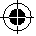 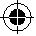 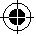 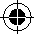 یﺍﺮﺑ ﻩﺪﯾﺩﺐﯿﺳﺁﻭﺐﺳﺎﻨﺘﻣﺎﻧ(ﻩﺭﺍﻪﻐﯿﺗﺮﯾﺯﻪﺤﻔﺻ)ﺮﺷﺍﻭﺯﺍ ﺰﮔﺮﻫ◀ ﻭﺎﻫﺮﺷﺍﻭ.ﺪﯿﻨﮑﻧﻩﺩﺎﻔﺘﺳﺍﻥﺁیﺍﺮﺑﺖﺳﺭﺩﺎﻧیﺎﻫﭻﯿﭘﺯﺍﺎﯾﻭﻩﺭﺍﻪﻐﯿﺗﻥﺍﻮﺗﺮﺜﮐﺍﺪﺣﻪﺑﯽﺑﺎﯿﺘﺳﺩیﺍﺮﺑ،ﻩﺭﺍﻪﻐﯿﺗﺹﻮﺼﺨﻣیﺎﻫﭻﯿﭘﻦﯿﻨﭽﻤﻫ .ﺪﻧﺍﻩﺪﺷﻪﺘﺧﺎﺳ ﺭﺎﮐﺭﺩﯽﻨﻤﯾﺍﻭﻡﺯﻻ ﺕﺍﺭﻮﺘﺳﺩﻭﻞﯾﻻﺩ–ﻥﺩﺯﺲﭘ◀ ﻩﺎﺒﺘﺷﺍ ﺎﯾﻩﺪﺷﻪﮐﻮﻠﺑﻩﺭﺍﻪﻐﯿﺗﯽﻧﺎﻬﮔﺎﻧﺶﻨﮐﺍﻭﻪﺠﯿﺘﻧ ﻥﺩﺯﺲﭘ –ﻭﺭﺎﮐﻪﻌﻄﻗﺯﺍﻩﺭﺍﻪﻐﯿﺗﻥﺪﺷﺪﻨﻠﺑﺚﻋﺎﺑﻪﮐﺪﺷﺎﺑﯽﻣﻩﺪﺷﺖﯾﺍﺪﻫ ؛ﺩﻮﺷ ﯽﻣ ﺮﺑﺭﺎﮐﺖﻤﺳﻪﺑ ﻥﺁ ﺖﮐﺮﺣ،ﺪﻨﮐﺮﯿﮔﻩﺭﺍﻪﻐﯿﺗﻥﺪﺷﻪﺘﺴﺑ ﻝﺎﺣ ﺭﺩﺭﺎﯿﺷﺭﺩﻩﺭﺍﻪﻐﯿﺗﻪﭽﻧﺎﻨﭼ – ؛ﺪﻨﮐﯽﻣﺕﺮﭘﺮﺑﺭﺎﮐﺖﻤﺳﻪﺑﺍﺭ ﻩﺭﺍ ،ﺭﻮﺗﻮﻣیﻭﺮﯿﻧﻭﺪﻨﮐﯽﻣﻪﮐﻮﻠﺑ ،ﺩﻮﺷﺖﯾﺍﺪﻫﻩﺎﺒﺘﺷﺍﺎﯾﺪﺧﺮﭽﺑ ﺵﺮﺑﻞﺤﻣﺭﺩﻩﺭﺍﻪﻐﯿﺗﻪﭽﻧﺎﻨﭼ – ﺭﺎﮐﻪﻌﻄﻗ ﺢﻄﺳﺭﺩﻩﺭﺍﻪﻐﯿﺗ ﯽﺒﻘﻋﻪﺒﻟ یﺎﻫﻪﻧﺍﺪﻧﺩﻥﺩﺮﮐ ﺮﯿﮔﻥﺎﮑﻣﺍ ﺖﻤﺳ ﻪﺑﻭ ﺩﺮﭘﯽﻣﻥﻭﺮﯿﺑﺭﺎﯿﺷﺯﺍﻩﺭﺍﻪﻐﯿﺗﺕﺭﻮﺻﻦﯾﺍﺭﺩﻪﮐ ﺩﺭﺍﺩ ﺩﻮﺟﻭ .ﺩﻮﺷﯽﻣﺕﺮﭘﺮﺑﺭﺎﮐ ﺲﮑﻋﻦﯾﺍ.ﺪﺷﺎﺑﯽﻣﻩﺭﺍﻪﻐﯿﺗﺯﺍﻩﺎﺒﺘﺷﺍﻩﺩﺎﻔﺘﺳﺍﻪﺠﯿﺘﻧﻥﺩﺯﺲﭘ .ﺩﻮﺷﺭﺎﻬﻣﺮﯾﺯﺡﻭﺮﺸﻣﺕﺎﻣﺍﺪﻗﺍﺎﺑﺪﻧﺍﻮﺗﯽﻣﻞﻤﻌﻟﺍﺭﺍﺮﻗﯽﺘﻟﺎﺣﺭﺩﺍﺭﺩﻮﺧیﺎﻫﻭﺯﺎﺑﻭﺪﯾﺮﯿﮕﺑﻢﮑﺤﻣﺖﺳﺩﻭﺩﺮﻫﺎﺑﺍﺭﻩﺭﺍ◀ (ﻩﺎﮕﺘﺳﺩﻩﺪﻨﻧﺯﺲﭘیﻭﺮﯿﻧ)ﯽﺘﺸﮔﺮﺑﻪﺑﺮﺿﻝﺮﺘﻨﮐﻪﺑﺭﺩﺎﻗﻪﮐﺪﯿﻫﺩﺎﻤﺷﻥﺪﺑﺰﮔﺮﻫ ﻪﮐ ﺪﯿﻨﮐﺭﺎﮐیﻮﺤﻧﻪﺑﻩﺎﮕﺘﺳﺩ ﺎﺑ ﻩﺭﺍﻮﻤﻫ.ﺪﯿﺷﺎﺑ ﺭﺩﻪﮑﻠﺑ،ﺩﺮﯿﮕﻧﺭﺍﺮﻗ ﻂﺧ ﮏﯾ ﻭﺮﯿﺴﻣ ﮏﯾ ﺭﺩ ﺎﻤﯿﻘﺘﺴﻣﻩﺭﺍﻪﻐﯿﺗﺎﺑ ﻪﺑﺮﺿﺯﻭﺮﺑﺕﺭﻮﺻﺭﺩ.ﺪﺷﺎﺑﻪﺘﺷﺍﺩﺭﺍﺮﻗﻩﺭﺍﻪﻐﯿﺗﺭﺎﻨﮐ،ﯽﺒﻧﺎﺟﺢﻄﺳ یﺩﺮﻓﺕﺭﻮﺼﻨﯾﺍ ﺭﺩ،ﺩﺭﺍﺩ ﺩﻮﺟﻭﺐﻘﻋﻪﺑﻩﺭﺍ ﻪﻐﯿﺗﺶﻬﺟ ﻥﺎﮑﻣﺍ،ﺐﻘﻋﻪﺑ ﺎﺑﻭ ﺐﺳﺎﻨﻣﯽﻨﻤﯾﺍﺕﺎﻣﺍﺪﻗﺍﺎﺑﺪﻧﺍﻮﺘﯿﻣ،ﺪﻨﮑﯿﻣﺭﺎﮐﻩﺎﮕﺘﺳﺩ ﺎﺑﻪﮐ .ﺪﺷﺎﺑ ﻂﻠﺴﻣﺎﻫﻭﺮﯿﻧﻪﻧﻮﮕﻨﯾﺍﺮﺑﻁﺎﯿﺘﺣﺍ ﺖﯾﺎﻋﺭﺭﺩ،ﯽﻠﯿﻟﺩﺮﻬﺑﺭﺎﮐﻊﻄﻗﺕﺭﻮﺻﺭﺩﺎﯾﻭﺪﻨﮐﺮﯿﮔﻩﺭﺍﻪﻐﯿﺗﻪﭽﻧﺎﻨﭼ◀ ﻡﺍﺭﺁﺭﺎﮐﻪﻌﻄﻗ ﺭﺩﺍﺭﻩﺭﺍﻭﺪﯿﻨﮐﺵﻮﻣﺎﺧﺍﺭﻩﺭﺍ ﻩﺎﮕﺘﺳﺩﺕﺭﻮﺼﻨﯾﺍﻪﮐﯽﻧﺎﻣﺯﺎﺗ.ﺪﺳﺮﺑﻥﻮﮑﺳﺖﻟﺎﺣﻪﺑﻼﻣﺎﮐﻩﺭﺍﻪﻐﯿﺗ ﺎﺗ ﺪﯾﺭﺍﺪﻬﮕﻧ ﻩﺭﺍ ﻪﻐﯿﺗﻥﺩﺭﻭﺁ ﻥﻭﺮﯿﺑﻪﺑﺵﻼﺗﺰﮔﺮﻫ،ﺖﺳﺍ ﺖﮐﺮﺣﻝﺎﺣﺭﺩ ﻩﺭﺍﻪﻐﯿﺗ ﺮﯿﻏﺭﺩ .ﺪﯿﺸﮑﻧﺐﻘﻋﻪﺑﺍﺭ ﻩﺭﺍﻪﻐﯿﺗﺎﯾ ﻭﺪﯿﻨﮑﻧﺭﺎﮐﻪﻌﻄﻗ ﻞﺧﺍﺩﺯﺍ ﺮﯿﮔﺖﻠﻋ.ﺩﺭﺍﺩﺩﻮﺟﻭﯽﺘﺸﮔﺮﺑﻪﺑﺮﺿﻭﻥﺩﺯﺲﭘﻥﺎﮑﻣﺍﺕﺭﻮﺼﻨﯾﺍ .ﺪﯿﻨﮐﻑﺮﻃﺮﺑﺍﺮﻧﺁ ﻭﻩﺩﺮﮐﻮﺠﺘﺴﺟ ﺍﺭﻩﺭﺍﻪﻐﯿﺗﻥﺩﺮﮐﻦﺷﻭﺭﺍﺩﺪﺠﻣ ﺩﺭﺍﺩﺭﺍﺮﻗ ﺭﺎﮐﻪﻌﻄﻗﻞﺧﺍﺩ ﻪﮐﺍﺭﻩﺭﺍ ﺪﯿﻫﺍﻮﺨﺑﺮﮔﺍ◀ ،ﺪﯿﻫﺩﺭﺍﺮﻗﺵﺮﺑﻑﺎﮑﺷﻂﺳﻭﺭﺩﺍﺭﻩﺭﺍﻪﻐﯿﺗﺕﺭﻮﺼﻨﯾﺍﺭﺩ،ﺪﯿﻨﮐﺮﯿﮔﺭﺎﮐﻪﻌﻄﻗﺭﺩﻩﺭﺍﻪﻐﯿﺗیﺎﻫﻪﻧﺍﺪﻧﺩﻪﮐﺪﯿﻨﮐﻝﺮﺘﻨﮐﺲﭙﺳ ﻦﺷﻭﺭﻡﺎﮕﻨﻫ ﻩﺎﮕﻧﺁ،ﺪﺷﺎﺑﻩﺩﺮﮐﺮﯿﮔﻩﺭﺍ ﻪﻐﯿﺗﻪﭽﻧﺎﻨﭼ.ﺪﺷﺎﺑﻩﺩﺮﮑﻧ ﺩﺭﺍﺩﺩﻮﺟﻭﺭﺎﮐﻪﻌﻄﻗﺯﺍﻩﺭﺍﻥﺪﻣﺁﻥﻭﺮﯿﺑﻝﺎﻤﺘﺣﺍ،ﻩﺎﮕﺘﺳﺩﺩﺪﺠﻣﻥﺩﺮﮐ ﯽﺘﺸﮔﺮﺑ ﻪﺑﺮﺿﻪﺑﺮﺠﻨﻣﻩﺭﺍﻪﻐﯿﺗﺩﺪﺠﻣﻥﺩﺮﮐﻦﺷﻭﺭﺎﺑﺪﻧﺍﻮﺗ ﯽﻣﺎﯾﻭ .ﺩﻮﺸﺑ(ﻩﺎﮕﺘﺳﺩﻥﺩﺯﺲﭘ)ﺎﯾﻭ ﻥﺩﺯﺲﭘﺮﻄﺧﺎﺗﺪﯿﻨﮐﺭﺎﻬﻣﺏﻮﺧﺍﺭگﺭﺰﺑﺕﺎﻌﻄﻗﻭ ﺡﻮﻄﺳ◀ ﺖﺳﺍﻦﮑﳑگﺭﺰﺑﺡﻮﻄﺳﻭﺕﺎﻌﻄﻗ.ﺪﺑﺎﯾﺶﻫﺎﮐﻩﺭﺍﻪﻐﯿﺗﻥﺩﺮﮐﺮﯿﮔﺍﺭ گﺭﺰﺑﺕﺎﻌﻄﻗﻪﻧﻮﮔﻦﯾﺍ.ﺪﻧﻮﺸﺑﻢﺧ(ﻂﺳﻭﺯﺍ)ﺩﻮﺧﻥﺯﻭﺮﯿﺛﺄﺗ ﺖﲢ ﻪﺒﻟ ﻭﻩﺭﺎﻨﮐﺭﺩﻢﻫ ﻭﺵﺮﺑ ﻑﺎﮑﺷﯽﮑﯾﺩﺰﻧ ﺭﺩﻢﻫ ،ﻑﺮﻃﻭﺩﺮﻫﺯﺍ ﺪﯾﺎﺑ .ﺩﺮﮐ ﺭﺎﻬﻣﯽﺑﻮﺨﺑ ﻪﻌﻄﻗﻪﻐﯿﺗ .ﺪﯿﻨﮐیﺭﺍﺩﺩﻮﺧﻩﺪﯾﺩﺐﯿﺳﺁﺎﯾﻭﺪﻨﮐﻩﺭﺍﻪﻐﯿﺗﻥﺩﺮﺑﺭﺎﮑﺑﺯﺍ◀ ﯽﺋﺎﻫﻪﻧﺍﺪﻧﺩ ﺎﺑﯽﯾﺎﻫﻩﺭﺍ ﻪﻐﯿﺗ ﺎﯾ ﻭ ﻥﺁ ﺢﯿﺤﺻ ﱳﺷﺍﺪﻧﺭﺍﺮﻗ،ﺪﻨﮐیﺎﻫﻩﺭﺍﻪﺠﯿﺘﻧﺭﺩ ﻭﮓﻨﺗﺵﺮﺑﻑﺎﮑﺷﮏﯾﺩﺎﺠﯾﺍﺚﻋﺎﺑ،ﺖﺳﺭﺩﺎﻧ ﻭﺐﺳﺎﻨﻣﺎﻧ ﺲﭘ) ﯽﺘﺸﮔﺮﺑﻪﺑﺮﺿﻭﻩﺭﺍ ﻪﻐﯿﺗﻥﺩﺮﮐﺮﯿﮔ ،کﺎﮑﻄﺻﺍﺶﯾﺍﺰﻓﺍﻪﺑ ﺮﺠﻨﻣ .ﺪﻧﻮﺸﯿﻣﻩﺎﮕﺘﺳﺩ(ﻥﺩﺯﻢﯿﻈﻨﺗﺍﺭﺵﺮﺑﻪﯾﻭﺍﺯ ﻭﺵﺮﺑ ﻖﻤﻋﺖﺴﺨﻧ ،یﺭﺎﮐ ﻩﺭﺍﻪﺑﻉﻭﺮﺷﺯﺍﻞﺒﻗ◀ ﻩﺭﺍﻦﯿﺣﺭﺩﺕﺎﻤﯿﻈﻨﺗﻪﭽﻧﺎﻨﭼ.ﺪﯿﻨﮐ ﻢﮑﺤﻣﺍﺭﻞﻔﻗﻡﺮﻫﺍﻭ ﺪﯿﯾﺎﳕﻩﺎﮕﺘﺳﺩﯽﺘﺸﮔﺮﺑﻪﺑﺮﺿﻭﻩﺭﺍﻪﻐﯿﺗﻥﺩﺮﮐﺮﯿﮔﻥﺎﮑﻣﺍ،ﺪﻨﺑﺎﯾﺮﯿﯿﻐﺗیﺭﺎﮐ .ﺩﺭﺍﺩﺩﻮﺟﻭ1 619 P09 868 | (4.11.11)ﺖﻤﺴﻗﻪﮐﺪﯿﺷﺎﺑﺐﻇﺍﻮﻣ.ﺪﯿﻨﮐﺖﺒﻗﺍﺮﻣﺏﻮﺧﯽﮑﯾﺮﺘﮑﻟﺍﺭﺍﺰﺑﺍﺯﺍ◀ ﻦﯿﻨﭽﻤﻫ.ﺪﻨﮑﻧﺮﯿﮔﻭﻩﺩﺮﮐ ﺭﺎﮐﺏﻮﺧﻩﺎﮕﺘﺳﺩکﺮﺤﺘﻣیﺎﻫﺐﯿﺳﺁﺎﯾ ﻭﻪﺘﺴﮑﺷﯽﮑﯾﺮﺘﮑﻟﺍﺭﺍﺰﺑﺍﺕﺎﻌﻄﻗﻪﮐ ﺪﯿﻨﮐﺖﻗﺩ ﺮﯿﻤﻌﺗﺭﺎﮐﻪﺑﻉﻭﺮﺷ ﺯﺍﻞﺒﻗﺍﺭ ﻩﺪﯾﺩﺐﯿﺳﺁ ﺕﺎﻌﻄﻗ.ﺪﻨﺷﺎﺒﻧﻩﺪﯾﺩ یﺎﻫﺭﺍﺰﺑﺍﺯﺍﻞﻣﺎﮐﺖﺒﻗﺍﺮﻣﻡﺪﻋ،یﺭﺎﮐﺢﻧﺍﻮﺳﺯﺍیﺭﺎﯿﺴﺑﺖﻠﻋ.ﺪﯿﻨﮐ .ﺪﺷﺎﺑﯽﻣ ﯽﮑﯾﺮﺘﮑﻟﺍﻩﺪﺷﺖﺒﻗﺍﺮﻣﺏﻮﺧﻪﮐﯽﺷﺮﺑﺭﺍﺰﺑﺍ .ﺪﯾﺭﺍﺪﻬﮕﻧ ﺰﯿﲤﻭﺰﯿﺗﺍﺭﺵﺮﺑﺭﺍﺰﺑﺍ◀ ﻞﺑﺎﻗﺮﺘﻬﺑﻭ ﻩﺩﺮﮐﺮﯿﮔﺭﺎﮐﻪﻌﻄﻗﺭﺩ ﺮﺘﻤﮐ،ﺪﻧﺭﺍﺩﺭﻮﺧﺮﺑﺰﯿﺗ یﺎﻫﻪﺒﻟﺯﺍﻭ.ﺪﻨﺷﺎﺑﯽﻣﺖﯾﺍﺪﻫﺐﺼﻧﻩﺎﮕﺘﺳﺩیﻭﺭﻪﮐیﺭﺍﺰﺑﺍ،ﺕﺎﻘﻠﻌﺘﻣ،ﯽﮑﯾﺮﺘﮑﻟﺍیﺎﻫﺭﺍﺰﺑﺍ◀ ﺭﺎﮐﻪﺑ یﺭﻮﻃﺎﻤﻨﻫﺍﺭﻩﻭﺰﺟﻦﯾﺍﺕﺍﺭﻮﺘﺳﺩﻖﺑﺎﻄﻣﺍﺭﻩﺮﯿﻏﻭ ﺪﻧﻮﺷﯽﻣﻦﯿﻨﭽﻤﻫ.ﺪﻨﺷﺎﺑﻪﺘﺷﺍﺩﺐﺳﺎﻨﺗ ﻩﺎﮕﺘﺳﺩﻦﯾﺍﻝﺪﻣﺎﺑﻪﮐﺪﯾﺮﯿﮔ یﺍﺮﺑﯽﻗﺮﺑﺭﺍﺰﺑﺍﺩﺮﺑﺭﺎﮐ.ﺪﯿﻨﮐﻪﺟﻮﺗﺭﺎﮐ ﻉﻮﻧ ﻭیﺭﺎﮐﻂﯾﺍﺮﺷﻪﺑ ﻂﯾﺍﺮﺷﺪﻧﺍﻮﺘﯿﻣ،ﺖﺳﺍﻩﺪﺸﻧ ﻪﺘﻓﺮﮔﺮﻈﻧ ﺭﺩﻥﺁیﺍﺮﺑﻪﮐیﺭﺎﮐﺩﺭﺍﻮﻣ .ﺩﻮﺷﺮﺠﻨﻣﺍﺭﯽﮐﺎﻧﺮﻄﺧﺲﯾﻭﺮﺳﻉﻮﺟﺭ یﺍﻪﻓﺮﺣﻦﯿﺼﺼﺨﺘﻣﻪﺑﻂﻘﻓﯽﮑﯾﺮﺘﮑﻟﺍﺭﺍﺰﺑﺍﺮﯿﻤﻌﺗ یﺍﺮﺑ◀ ﺪﺷ ﺪﻫﺍﻮﺧﺚﻋﺎﺑ ﻦﯾﺍ.ﺪﯿﻨﮐ ﻩﺩﺎﻔﺘﺳﺍﻞﺻﺍﯽﮐﺪﯾﻞﺋﺎﺳﻭﺯﺍ ﻭﻩﺩﺮﮐ.ﺩﺩﺮﮔﻦﯿﻤﻀﺗﺎﻤﺷ ﻩﺎﮕﺘﺳﺩﯽﻨﻤﯾﺍﻪﮐیﺍﻩﺮﯾﺍﺩﺵﺮﺑیﺍﺮﺑﯽﻨﻤﯾﺍﺕﺎﮑﻧﻥﺩﺮﮐﻩﺭﺍﺵﻭﺭﻩﺭﺍﻩﺩﻭﺪﺤﻣ ﺭﺩﺎﻤﺷیﺎﻬﺘﺳﺩ ﺰﮔﺮﻫﻪﮐﺪﯿﺷﺎﺑ ﺐﻇﺍﻮﻣ:ﺮﻄﺧ◀ ﺩﻮﺧ ﺮﮕﯾﺩﺖﺳﺩﺎﺑ.ﺪﻨﮑﻧﺍﺪﯿﭘﺱﺎﲤﻩﺭﺍﻪﻐﯿﺗ ﺎﺑ ﻭﺩﺮﯿﮕﻧﺭﺍﺮﻗﺖﺳﺩﻭﺩﺮﻫﺎﺑﻪﭽﻧﺎﻨﭼ.ﺪﯾﺮﯿﮕﺑﺍﺭ ﺭﻮﺗﻮﻣﻪﻧﺪﺑﺎﯾ ﻭﯽﮑﻤﮐﻪﺘﺳﺩ ﺐﯿﺳﺁﻩﺭﺍﻪﻐﯿﺗ ﻪﻠﯿﺳﻮﺑﺎﻤﺷ یﺎﻬﺘﺳﺩ ،ﺪﯾﺮﯿﮕﺑﺍﺭ ﻩﺭﺍﻩﺎﮕﺘﺳﺩﺩﻮﺧ .ﺪﻨﻨﯿﺑﯽﳕ،ﺭﺎﮐﻪﻌﻄﻗﺮﯾﺯﻪﯿﺣﺎﻧﺭﺩﻆﻓﺎﺤﻣﺏﺎﻗ .ﺪﯾﺮﯿﮕﻧﺍﺭﺭﺎﮐﻪﻌﻄﻗﺮﯾﺯﺰﮔﺮﻫ◀ .ﺪﺷﺎﺒﯿﳕ ﻩﺭﺍﻪﻐﯿﺗﻂﺳﻮﺗ ﯽﮔﺪﯾﺩﺐﯿﺳﺁ ﺯﺍﺎﻤﺷﺖﻈﻓﺎﺤﻣ ﻪﺑﺭﺩﺎﻗﻢﯿﻈﻨﺗ ﻭﺐﺳﺎﻨﺘﻣﺭﺎﮐﻪﻌﻄﻗﺖﻣﺎﺨﺿﺎﺑﺍﺭﺵﺮﺑﻖﻤﻋ ﻥﺍﺰﯿﻣ◀ ﻪﻌﻄﻗﺮﯾﺯﺯﺍﻩﺭﺍﻪﻐﯿﺗ ﻞﻣﺎﮐﻪﻧﺍﺪﻧﺩﮏﯾ ﻉﺎﻔﺗﺭﺍﺯﺍﺮﺘﻤﮐﯽﺘﺴﯾﺎﺑ.ﺪﯿﻨﮐ.ﺪﺷﺎﺑﺖﯾﺅﺭﻞﺑﺎﻗﺭﺎﮐﻭﺪﯾﺮﯿﮕﻧﺖﺳﺩ ﻪﻠﯿﺳﻮﺑﺪﯿﻨﮐﻩﺭﺍﺪﯿﻫﺍﻮﺨﯿﻣﻪﮐﺍﺭ یﺍﻪﻌﻄﻗﺰﮔﺮﻫ◀ ﻩﺎﮔﺭﺍﺮﻗﮏﯾﻪﻠﯿﺳﻮﺑ ﺍﺭﺭﺎﮐﻪﻌﻄﻗ.ﺪﯿﻫﺪﻧﺭﺍﺮﻗﺩﻮﺧ یﺎﭘیﻭﺭﺮﺑﺍﺮﻧﺁﺎﯾﯽﺑﻮﺨﺑﺭﺎﮐ ﻪﻌﻄﻗ ﻪﮐﺖﺳﺍﻢﻬﻣ.ﺪﯿﻨﮐﺖﯿﺒﺜﺗ،ﻢﮑﺤﻣیﻮﮑﺳﺎﯾﻭ ﻥﺩﺍﺩﺯﺍ ﺎﯾﻭﻩﺭﺍﻪﻐﯿﺗﻥﺩﺮﮐﺮﯿﮔ،ﯽﻧﺪﺑﺱﺎﲤﺮﻄﺧﺎﺗ ﺪﺷﺎﺑ ﻩﺪﺷ ﺭﺎﻬﻣ .ﺪﺑﺎﯾ ﺶﻫﺎﮐ ﻝﺮﺘﻨﮐﺎﺑ ﯽﻜﯾﺮﺘﻜﻟﺍﺭﺍﺰﺑﺍﺱﺎﲤﻥﺎﻜﻣﺍ،ﻥﺎﺗﺭﺎﻛﻉﻮﻧﻪﺑﻪﺘﺴﺑ ﻪﻜﯿﺗﺭﻮﺻﺭﺩ◀ ﻞﺑﺎﻛﺎﯾ ﻭﺪﻨﺘﺴﯿﻧ ﺖﯾﺅﺭﻞﺑﺎﻗﻪﻛﻥﺎﻤﺘﺧﺎﺳ ﻞﺧﺍﺩﻕﺮﺑ یﺎﻫﻞﺑﺎﻛﻭﻪﺘﺳﺩﺯﺍ ﺍﺮﺼﺤﻨﻣﺍﺭ ﻩﺎﮕﺘﺳﺩ،ﺪﺷﺎﺑ ﻪﺘﺷﺍﺩﺩﻮﺟﻭ ﻩﺎﮕﺘﺳﺩﺩﻮﺧ یﺩﺎﻫﻪﻛﯽﻠﺑﺎﻛﻭﻢﯿﺳﺎﺑﺱﺎﲤ.ﺪﯾﺮﯿﮕﺑﺖﺳﺩﺭﺩﻥﺁﺭﺍﺩﻖﯾﺎﻋﺡﻮﻄﺳ ﻕﺮﺑﻥﺎﯾﺮﺟﺰﯿﻧ ﻩﺎﮕﺘﺳﺩیﺰﻠﻓ یﺎﻫ ﺶﺨﺑ ﺭﺩﺪﻧﺍﻮﺗﯽﻣ ،ﺖﺳﺍﻕﺮﺑﻥﺎﯾﺮﺟ .ﺩﻮﺷﯽﮕﺘﻓﺮﮔ ﻕﺮﺑﺚﻋﺎﺑ ﻭﺪﻨﻛﺪﯿﻟﻮﺗیﺎﻤﻨﻫﺍﺭﺎﯾﻭ ﺵﺮﺑ یﺎﻤﻨﻫﺍﺭﮏﯾﺯﺍﯽﻟﻮﻃیﺎﻫ ﺵﺮﺑ ﻡﺎﮕﻨﻫﻩﺭﺍﻮﻤﻫ◀ ﺵﺮﺑﻡﺎﳒﺍﺚﻋﺎﺑﺭﺎﮐ ﻦﯾﺍ.ﺪﯿﻨﮐﻩﺩﺎﻔﺘﺳﺍﻩﺭﺎﻨﮐیﺍﺮﺑﻢﯿﻘﺘﺴﻣﺵﺮﺑ.ﺪﻫﺪﯿﻣﺶﻫﺎﮐﺍﺭﻩﺭﺍﻪﻐﯿﺗ ﻥﺩﺮﮐ ﺮﯿﮔﻝﺎﻤﺘﺣﺍﻭﺩﻮﺸﯿﻣﻖﯿﻗﺩﯽﻧﺎﯿﻣﺥﺍﺭﻮﺳﺮﻄﻗﻭﻞﮑﺷ،ﻩﺯﺍﺪﻧﺍﺎﺑیﺎﻫﻩﺭﺍﻪﻐﯿﺗﺯﺍﻩﺭﺍﻮﻤﻫ◀ .(ﺩﺮﮔﺎﯾﻭﻡﺮﻓﻩﺭﺎﺘﺳﺱﺎﳌﺍﻪﻐﯿﺗﻪﻠﻤﺟﺯﺍ)ﺪﯿﻨﮐﻩﺩﺎﻔﺘﺳﺍ ﺐﺳﺎﻨﻣ،ﺪﻨﺷﺎﺒﻧﺐﺳﺎﻨﺘﻣ ﻩﺭﺍﺐﺼﻧﻞﺑﺎﻗﺕﺎﻌﻄﻗﺎﺑﺎﻫ ﻩﺭﺍﻪﻐﯿﺗﻪﭽﻧﺎﻨﭼ ﻥﻭﺪﺑﺖﺧﺍﻮﻨﮑﯾﺶﺧﺮﭼﻭﻩﺩﺮﮐﺍﺪﯿﭘﺰﮐﺮﻣﺯﺍﺝﺭﺎﺧﻢﻈﻨﻣﺎﻧﺖﮐﺮﺣ .ﺪﻧﻮﺸﯿﻣﻝﺮﺘﻨﮐﱳﻓﺭ ﺖﺳﺩﺯﺍ ﻪﺑ ﺮﺠﻨﻣﻭ ﺖﺷﺍﺩ ﺪﻫﺍﻮﺨﻧﻥﺎﺳﻮﻧBosch Power Tools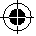 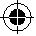 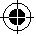 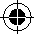 ﺹﺎﺨﺷﺍ ﯽﻨﻤﯾﺍ ﺖﯾﺎﻋﺭﺮﮑﻓﺎﺑﻭ ﺪﯿﻨﮐﺖﻗﺩﺩﻮﺧﺭﺎﮐ ﻪﺑ ،ﺪﯿﻨﮐﻊﻤﺟﺏﻮﺧﺍﺭ ﺩﻮﺧﺱﺍﻮﺣ◀ ﻭﯽﮕﺘﺴﺧﺕﺭﻮﺻ ﺭﺩ.ﺪﯿﻨﮐﺭﺎﮐﯽﮑﯾﺮﺘﮑﻟﺍﺭﺍﺰﺑﺍ ﺎﺑﻞﻣﺎﮐﺵﻮﻫﻭﺭﺍﺰﺑﺍﺎﺑ،ﺪﯾﺍﻩﺩﺮﮐﻩﺩﺎﻔﺘﺳﺍﻭﺭﺍﺩﻭﻞﮑﻟﺍ،ﺭﺪﺨﻣﺩﺍﻮﻣﻪﮑﯿﺗﺭﻮﺻﺭﺩﺎﯾ ﺭﺍﺰﺑﺍﺎﺑﺭﺎﮐﻡﺎﮕﻨﻫﯽﻬﺟﻮﺗﯽﺑﻪﻈﳊﮏﯾ.ﺪﯿﻨﮑﻧﺭﺎﮐﯽﮑﯾﺮﺘﮑﻟﺍ .ﺪﺷﺎﺑﻪﺘﺷﺍﺩﻩﺍﺮﻤﻫ ﻪﺑیﺪﯾﺪﺷیﺎﻫﺖﺣﺍﺮﺟ ﺪﻧﺍﻮﺘﯿﻣ،ﯽﮑﯾﺮﺘﮑﻟﺍﻩﺩﺎﻔﺘﺳﺍﻩﺭﺍﻮﻤﻫﯽﻨﻤﯾﺍﮏﻨﯿﻋﺯﺍﻭﯽﺼﺨﺷﯽﻨﻤﯾﺍﺕﺍﺰﯿﻬﲡﺯﺍ◀ یﺎﻫﺶﻔﮐ،ﯽﻨﻤﯾﺍﮏﺳﺎﻣﺪﻨﻧﺎﻣﯽﻨﻤﯾﺍﺕﺍﺰﯿﻬﲡﺯﺍ ﻩﺩﺎﻔﺘﺳﺍ.ﺪﯿﻨﮐﺎﺑﺭﺎﮐﻉﻮﻧﺎﺑ ﺐﺳﺎﻨﺘﻣﯽﻨﻤﯾﺍ ﯽﺷﻮﮔ ﻭﯽﻨﻤﯾﺍﻩﻼﮐ،ﺵﺰﻐﻟﺪﺿﯽﻨﻤﯾﺍ .ﺪﻫﺪﻴﻣﺶﻫﺎﮐﺍﺭﻥﺪﺷﺡﻭﺮﺠﻣﺮﻄﺧ،ﯽﮑﯾﺮﺘﮑﻟﺍﺭﺍﺰﺑﺍ.ﺪﺘﻔﯿﻧﺭﺎﮑﺑ ﻪﺘﺳﺍﻮﺧﺎﻧ ﺭﻮﻄﺑﯽﮑﯾﺮﺘﮑﻟﺍ ﺭﺍﺰﺑﺍﻪﮐ ﺪﯿﺷﺎﺑﺐﻇﺍﻮﻣ◀ ،یﺮﻃﺎﺑﻪﺑﻥﺁﻝﺎﺼﺗﺍ،ﻕﺮﺑﺰﯾﺮﭘﺭﺩﻩﺎﮕﺘﺳﺩﻪﺧﺎﺷﻭﺩﻥﺩﺮﮐﺩﺭﺍﻭﺯﺍﻞﺒﻗﯽﮑﯾﺮﺘﮑﻟﺍﺭﺍﺰﺑﺍ ﻪﮐﺪﯿﻨﮐﺖﻗﺩ ﺪﯾﺎﺑ ،ﻩﺎﮕﺘﺳﺩﻞﻤﺣ ﺎﯾﻭﻥﺁﱳﺷﺍﺩﺮﺑ یﻭﺭﺎﻤﺷﺖﺸﮕﻧﺍﻩﺎﮕﺘﺳﺩﻞﻤﺣﻡﺎﮕﻨﻫﻪﮑﯿﺗﺭﻮﺻﺭﺩ.ﺪﺷﺎﺑﺵﻮﻣﺎﺧ ،ﺪﯿﻧﺰﺑﻕﺮﺑﻪﺑ ﻦﺷﻭﺭ ﺖﻟﺎﺣ ﺭﺩﺍﺭﻩﺎﮕﺘﺳﺩ ﺎﯾﻭ ﺪﺷﺎﺑ ﻞﺻﻭﻭﻊﻄﻗﻪﻤﮐﺩ .ﺪﯾﺁ ﺶﯿﭘ یﺭﺎﮐﺢﻧﺍﻮﺳ ﺖﺳﺍ ﻦﮑﳑﻢﯿﻈﻨﺗیﺎﻫﺭﺍﺰﺑﺍﻪﻤﻫﺪﯾﺎﺑ،ﯽﮑﯾﺮﺘﮑﻟﺍﺭﺍﺰﺑﺍﻥﺩﺮﮐﻦﺷﻭﺭﺯﺍﻞﺒﻗ◀ یﻭﺭﻪﮐ ﯽﺋﺎﻫﺭﺎﭼﺁ ﻭﺭﺍﺰﺑﺍ.ﺪﯾﺭﺍﺩﺮﺑﻩﺎﮕﺘﺳﺩیﻭﺭﺯﺍﺍﺭﺎﻫﺭﺎﭼﺁﻭﻩﺪﻨﻨﮐﺖﺣﺍﺮﺟﺩﺎﺠﯾﺍﺚﻋﺎﺑﺪﻨﻧﺍﻮﺘﯿﻣ ،ﺪﻧﺭﺍﺩ ﺭﺍﺮﻗﻩﺎﮕﺘﺳﺩﻩﺪﻨﺧﺮﭼیﺎﻫﺶﺨﺑ .ﺪﻧﻮﺷﺭﺎﮐیﺍﺮﺑ.ﺪﺷﺎﺑﻪﺘﺷﺍﺩﺭﺍﺮﻗیﺩﺎﻋﺖﻟﺎﺣﺭﺩﺪﯾﺎﺑﺎﻤﺷﻥﺪﺑﺖﯿﻌﺿﻭ◀ ﻆﻔﺣﻩﺭﺍﻮﻤﻫﺍﺭﺩﻮﺧﻝﺩﺎﻌﺗﻭ ﻩﺩﺮﮐ ﺏﺎﺨﺘﻧﺍﺩﻮﺧیﺍﺮﺑﯽﻨﺌﻤﻄﻣیﺎﺟﺮﯿﻏیﺎﻫﺖﯿﻌﺿﻭﺭﺩﺍﺭﯽﮑﯾﺮﺘﮑﻟﺍﺭﺍﺰﺑﺍﺪﯿﻧﺍﻮﺗﯽﻣﺐﯿﺗﺮﺗﻦﯾﺍﻪﺑ.ﺪﯿﻨﮐ .ﺪﯿﺷﺎﺑ ﻪﺘﺷﺍﺩﻝﺮﺘﻨﮐﺖﲢ ﺮﺘﻬﺑﻩﺮﻈﺘﻨﻣﺖﻨﯾﺯ ﻞﻤﺣﻭ ﺩﺎﺸﮔیﺎﻫﺱﺎﺒﻟﻥﺪﯿﺷﻮﭘﺯﺍ.ﺪﯿﺷﻮﭙﺑ ﺐﺳﺎﻨﻣ ﺱﺎﺒﻟ◀ ﺭﺩیﺎﻫﺶﺨﺑﺯﺍﺍﺭﺎﻫﺶﮑﺘﺳﺩﻭﺱﺎﺒﻟ،ﺎﻫﻮﻣ.ﺪﯿﻨﮐیﺭﺍﺩﺩﻮﺧﺕﻻﺁﺪﻨﻠﺑیﻮﻣ،ﺩﺎﺸﮔیﺎﻫﺱﺎﺒﻟ.ﺪﯾﺭﺍﺪﻬﮕﻧﺭﻭﺩﻩﺎﮕﺘﺳﺩﺶﺧﺮﭼﻝﺎﺣ ﺮﯿﮔﻩﺎﮕﺘﺳﺩ ﺶﺧﺮﭼ ﻝﺎﺣ ﺭﺩ یﺎﻫﺖﻤﺴﻗ ﺭﺩ ﺖﺳﺍ ﻦﮑﳑﺕﻻﺁﺖﻨﯾﺯﻭ .ﺪﻨﻨﮐﻊﻤﺟﻪﻠﯿﺳﻭﺎﯾﻭﺭﺎﺒﻏ ﻭﺩﺮﮔ ﺶﮑﻣ ﻞﺋﺎﺳﻭ ﺪﯿﻧﺍﻮﺘﯿﻣﻪﮑﯿﺗﺭﻮﺻﺭﺩ◀ ﺪﯾﻮﺷ ﻦﺌﻤﻄﻣ ﺪﯾﺎﺑ ،ﺪﯿﻨﮐ ﺐﺼﻧﻩﺎﮕﺘﺳﺩ ﻪﺑﺍﺭ ﺭﺎﺒﻏ ﻭﺩﺮﮔ ﻩﺪﻨﻨﮐﺯﺍﻩﺩﺎﻔﺘﺳﺍ.ﺪﻧﻮﺷ ﯽﻣﻩﺩﺎﻔﺘﺳﺍ ﻭﺐﺼﻧ ﺖﺳﺭﺩﻞﺋﺎﺳﻭ ﻦﯾﺍﻪﮐ ﺮﺗﺩﺎﯾﺯﺭﺎﺒﻏ ﻭ ﺩﺮﮔﺮﺑﺍﺮﺑﺭﺩﺍﺭ ﺎﻤﺷﺖﯿﻧﻮﺼﻣﺭﺎﺒﻏ ﻭ ﺩﺮﮔﺶﮑﻣﻞﺋﺎﺳﻭ .ﺪﻨﮑﯿﻣﻥﺁﺯﺍﺖﺒﻗﺍﺮﻣ ﻭﯽﮑﯾﺮﺘﮑﻟﺍﺭﺍﺰﺑﺍﺯﺍ ﺢﯿﺤﺻﻩﺩﺎﻔﺘﺳﺍ،یﺭﺎﮐﺮﻫیﺍﺮﺑ.ﺪﯿﻨﮐیﺭﺍﺩﺩﻮﺧﻩﺎﮕﺘﺳﺩیﻭﺭﺩﺎﯾﺯﺭﺎﺸﻓﻥﺩﺮﮐﺩﺭﺍﻭﺯﺍ◀ ﺭﺍﺰﺑﺍﱳﻓﺮﮔﺭﺎﮑﺑ.ﺪﯿﻨﮐﻩﺩﺎﻔﺘﺳﺍﻥﺁ ﺎﺑﺐﺳﺎﻨﻣ ﯽﮑﯾﺮﺘﮑﻟﺍﺭﺍﺰﺑﺍﺯﺍﺎﺑﻭﺮﺘﻬﺑﻩﺎﮕﺘﺳﺩﻥﺍﻮﺗﺯﺍ ﺪﯿﻧﺍﻮﺘﺑﻪﮐ ﺩﻮﺸﯿﻣﺚﻋﺎﺑﺐﺳﺎﻨﻣﯽﮑﯾﺮﺘﮑﻟﺍ .ﺪﯿﻨﮐﻩﺩﺎﻔﺘﺳﺍ ﺮﺘﺸﯿﺑﻥﺎﻨﯿﻤﻃﺍﻩﺩﺎﻔﺘﺳﺍ ﻩﺎﮕﺘﺳﺩﺯﺍ،ﯽﻗﺮﺑﺭﺍﺰﺑﺍﻞﺻﻭﻭﻊﻄﻗﺪﯿﻠﮐﺭﺩﺩﺍﺮﯾﺍ ﺕﺭﻮﺻﺭﺩ◀ کﺎﻧﺮﻄﺧ،ﺩﺮﮐﻞﺻﻭﻭﻊﻄﻗﺍﺭﺎﻬﻧﺁﻥﺍﻮﺗﯽﳕ ﻪﮐﯽﮑﯾﺮﺘﮑﻟﺍﺭﺍﺰﺑﺍ.ﺪﯿﻨﮑﻧ.ﺪﻧﻮﺷﺮﯿﻤﻌﺗ ﺪﯾﺎﺑﻭﻩﺩﻮﺑﱳﺷﺍﺬﮔﺭﺎﻨﮐﺎﯾﻭﺕﺎﻘﻠﻌﺘﻣﺾﯾﻮﻌﺗ،ﯽﮑﯾﺮﺘﮑﻟﺍﺭﺍﺰﺑﺍﻢﯿﻈﻨﺗﺯﺍﻞﺒﻗ◀ ﺖﯾﺎﻋﺭ.ﺪﯿﻨﮐﺝﺭﺎﺧﺍﺮﻧﺁ یﺮﺗﺎﺑﺎﯾﻭﻩﺪﯿﺸﮐﻕﺮﺑ ﺯﺍﺍﺭﻪﺧﺎﺷﻭﺩ،ﻥﺁﯽﮑﯾﺮﺘﮑﻟﺍﺭﺍﺰﺑﺍﻪﺘﺳﺍﻮﺧﺎﻧﻥﺩﺎﺘﻓﺍﻩﺍﺭﺯﺍﯽﻨﻤﯾﺍیﺮﯿﮕﺸﯿﭘﺕﺎﻣﺍﺪﻗﺍﻦﯾﺍ .ﺪﻨﮐﯽﻣ یﺮﯿﮔﻮﻠﺟﺭﻭﺩﻥﺎﮐﺩﻮﮐﺱﺮﺘﺳﺩﺯﺍ،ﻩﺩﺎﻔﺘﺳﺍﻡﺪﻋﺕﺭﻮﺻﺭﺩﺍﺭﯽﮑﯾﺮﺘﮑﻟﺍﺭﺍﺰﺑﺍ◀ ﻦﯾﺍﻪﮐﯽﺻﺎﺨﺷﺍﺎﯾﻭﺩﺭﺍﻭ ﺎﻧﺩﺍﺮﻓﺍ ﻪﮐﺪﯿﻫﺪﻧﻩﺯﺎﺟﺍ.ﺪﯾﺭﺍﺪﻬﮕﻧﱳﻓﺮﮔﺭﺍﺮﻗ.ﺪﻨﻨﮐ ﺭﺎﮐﻩﺎﮕﺘﺳﺩﻦﯾﺍﺎﺑ ،ﺪﻧﺍ ﻩﺪﻧﺍﻮﺨﻧﺍﺭﺎﻤﻨﻫﺍﺭ ﻪﭼﺮﺘﻓﺩ .ﺖﺳﺍکﺎﻧﺮﻄﺧﻪﺑﺮﲡﯽﺑﻭ ﺩﺭﺍﻭﺎﻧﺩﺍﺮﻓﺍ ﺖﺳﺩﺭﺩﯽﮑﯾﺮﺘﮑﻟﺍﺭﺍﺰﺑﺍBosch Power Toolsﯽﺳﺭﺎﻓ|191ﯽﺳﺭﺎﻓﯽﻨﻤﯾﺍیﺎﻫﯽﺋﺎﻤﻨﻫﺍﺭﯽﮑﯾﺮﺘﮑﻟﺍ یﺎﻫﺭﺍﺰﺑﺍیﺍﺮﺑﯽﻣﻮﻤﻋﯽﻨﻤﯾﺍیﺎﻫ ﯽﺋﺎﻤﻨﻫﺍﺭ .ﺪﯿﻧﺍﻮﺨﺑﺍﺭﺎﻫﯽﺋﺎﻤﻨﻫﺍﺭﻭﯽﻨﻤﯾﺍﺕﺍﺭﻮﺘﺳﺩﻪﻤﻫ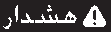 ﯽﻨﻤﯾﺍﺕﺍﺭﻮﺘﺳﺩﻦﯾﺍﺖﯾﺎﻋﺭﻡﺪﻋﺯﺍﯽﺷﺎﻧﺕﺎﻫﺎﺒﺘﺷﺍ ﺪﯾﺪﺷیﺎﻫﺖﺣﺍﺮﺟﺮﯾﺎﺳﺎﯾﻭ ﯽﮕﺘﺧﻮﺳ ،ﯽﮕﺘﻓﺮﮔﻕﺮﺑﺚﻋﺎﺑﺖﺳﺍﻦﮑﳑ.ﺩﻮﺷیﺭﺍﺪﻬﮕﻧﺏﻮﺧﻩﺪﻨﯾﺁیﺍﺮﺑﺍﺭﺎﻫﯽﺋﺎﻤﻨﻫﺍﺭﻭﯽﻨﻤﯾﺍیﺎﻫﺭﺍﺪﺸﻫﻪﻤﻫ .ﺪﯿﻨﮐیﺎﻫﺭﺍﺰﺑﺍﺭﻮﻈﻨﻣ،ﺩﻮﺸﯿﻣ ﺖﺒﺤﺻ«ﯽﮑﯾﺮﺘﮑﻟﺍﺭﺍﺰﺑﺍ» ﺯﺍﺎﻤﻨﻫﺍﺭﻦﯾﺍﺭﺩﺎﺟﺮﻫ ﻢﯿﺳﻥﻭﺪﺑ)ﺭﺍﺩیﺮﻃﺎﺑﯽﮑﯾﺮﺘﮑﻟﺍیﺎﻫﺭﺍﺰﺑﺍﺎﯾﻭ(ﻕﺮﺑﻢﯿﺳﺎﺑ)ﯽﮑﯾﺮﺘﮑﻟﺍ .ﺪﺷﺎﺑﯽﻣ(ﻕﺮﺑﺭﺎﮐﻞﺤﻣﯽﻨﻤﯾﺍ.ﺪﯾﺭﺍﺪﻬﮕﻧﯽﻓﺎﮐ ﺭﻮﻧﻪﺑﺰﻬﺠﻣﻭﺐﺗﺮﻣ،ﺰﯿﲤﺍﺭﺩﻮﺧﺭﺎﮐﻞﺤﻣ◀ .ﺩﻮﺷ یﺭﺎﮐﺢﻧﺍﻮﺳ ﺚﻋﺎﺑ ﺪﻧﺍﻮﺘﯿﻣﺭﻮﻧ ﻢﮐﻭ ﺐﺗﺮﻣﺎﻧﺭﺎﮐ ﻂﯿﺤﻣﺩﻮﺟﻭﺭﺎﺠﻔﻧﺍﺮﻄﺧﻥﺁﺭﺩﻪﮐﯽﯾﺎﻫﻂﯿﺤﻣﺭﺩﯽﮑﯾﺮﺘﮑﻟﺍﺭﺍﺰﺑﺍﺎﺑ◀ ﺭﺎﮐ،ﺪﺷﺎﺑﻪﻗﺮﺘﺤﻣیﺎﻫﺭﺎﺨﺑﻭﺎﻫﺯﺎﮔ،ﺕﺎﻌﯾﺎﻣیﻭﺎﺣﻭﻪﺘﺷﺍﺩﺪﻨﻧﺍﻮﺗﯽﻣﻪﮐﺪﻨﻨﮐ ﯽﻣﺩﺎﺠﯾﺍﯽﯾﺎﻫﻪﻗﺮﺟ ﯽﮑﯾﺮﺘﮑﻟﺍیﺎﻫﺭﺍﺰﺑﺍ.ﺪﯿﻨﮑﻧ .ﺪﻧﻮﺷﺍﻮﻫﺭﺩﺩﻮﺟﻮﻣ یﺎﻫﺭﺎﺒﻏﻭ ﺩﺮﮔﱳﻓﺮﮔ ﺶﺗﺁ ﺚﻋﺎﺑﻩﺎﮕﺘﺳﺩﺯﺍ ﺍﺭ ﺩﺍﺮﻓﺍ ﺮﯾﺎﺳﻭﻥﺎﮐﺩﻮﮐ،ﯽﮑﯾﺮﺘﮑﻟﺍ ﺭﺍﺰﺑﺍ ﺎﺑ ﺭﺎﮐﻡﺎﮕﻨﻫ◀ ﻝﺮﺘﻨﮐﺖﺳﺍ ﻦﮑﳑ،ﺩﻮﺷ ﺕﺮﭘ ﺎﻤﺷﺱﺍﻮﺣﻪﮑﯿﺗﺭﻮﺻﺭﺩ.ﺪﯾﺭﺍﺪﻬﮕﻧﺭﻭﺩ.ﺩﻮﺷﺝﺭﺎﺧ ﺎﻤﺷ ﺖﺳﺩ ﺯﺍﻩﺎﮕﺘﺳﺩﯽﮑﯾﺮﺘﮑﻟﺍﯽﻨﻤﯾﺍ.ﺪﺷﺎﺑﻪﺘﺷﺍﺩﺐﺳﺎﻨﺗﻕﺮﺑ ﺰﯾﺮﭘ ﺎﺑ ﺪﯾﺎﺑ ﯽﮑﯾﺮﺘﮑﻟﺍﺭﺍﺰﺑﺍﻪﺧﺎﺷﻭﺩ◀ ﻩﺍﺮﻤﻫﺪﯾﺎﺒﻧﻪﺧﺎﺷﻭﺩﻝﺪﺒﻣ .ﺪﯿﻫﺪﻧ ﻪﺧﺎﺷﻭﺩﺭﺩیﺮﯿﯿﻐﺗﻪﻧﻮﮕﭽﯿﻫیﺎﻫﻪﺧﺎﺷﻭﺩ.ﺩﻮﺷﻩﺩﺎﻔﺘﺳﺍﻦﯿﻣﺯﻪﺑﻝﺎﺼﺗﺍیﺍﺭﺍﺩﯽﮑﯾﺮﺘﮑﻟﺍﺭﺍﺰﺑﺍﺎﺑ ﻭﯽﮑﯾﺮﺘﮑﻟﺍ کﻮﺷﺮﻄﺧ،ﺐﺳﺎﻨﻣیﺎﻫﺰﯾﺮﭘﻭﻩﺪﺸﻧﻩﺩﺍﺩ ﺮﯿﯿﻐﺗﻭﻞﺻﺍ .ﺪﻨﻨﮐﯽﻣﻢﮐﺍﺭﯽﮕﺘﻓﺮﮔﻕﺮﺑﺪﻨﻧﺎﻣﻦﯿﻣﺯﻪﺑﻝﺎﺼﺗﺍﻢﯿﺳﻪﺑ ﻞﺼﺘﻣﺕﺎﻌﻄﻗﺎﺑﯽﻧﺪﺑﺱﺎﲤﺯﺍ◀ ﺱﺎﲤﺕﺭﻮﺻﺭﺩ.ﺪﯿﻨﮐیﺭﺍﺩﺩﻮﺧﻝﺎﭽﺨﯾﻭ ﯽﻗﺮﺑﻕﺎﺟﺍ،ژﺎﻓﻮﺷ،ﻪﻟﻮﻟﺎﻤﺷ ﺱﺎﲤﻦﯿﻨﭽﻤﻫﻭﻦﯿﻣﺯﻪﺑﻝﺎﺼﺗﺍیﺍﺭﺍﺩﺕﺎﻌﻄﻗﻭﺡﻮﻄﺳﺎﺑﯽﻧﺪﺑ .ﺪﺑﺎﯾﯽﻣ ﺶﯾﺍﺰﻓﺍﯽﮕﺘﻓﺮﮔﻕﺮﺑﺮﻄﺧ ،ﻦﯿﻣﺯﺎﺑﺭﺍﺰﺑﺍﻪﺑﺏﺁﺫﻮﻔﻧ .ﺪﯾﺭﺍﺪﻬﮕﻧ ﺭﻭﺩﺖﺑﻮﻃﺭﻭﻥﺍﺭﺎﺑﺯﺍ ﺍﺭﻩﺎﮕﺘﺳﺩ◀ .ﺪﻫﺪﯿﻣﺶﯾﺍﺰﻓﺍ ﺍﺭﯽﮑﯾﺮﺘﮑﻟﺍکﻮﺷ ﺮﻄﺧ،ﯽﮑﯾﺮﺘﮑﻟﺍﻥﺍﺰﯾﻭﺁ ،ﯽﮑﯾﺮﺘﮑﻟﺍﺭﺍﺰﺑﺍﻞﻤﺣ ﻥﻮﭼ ﯽﺋﺎﻫﺭﺎﮐیﺍﺮﺑﻩﺎﮕﺘﺳﺩ ﻢﯿﺳﺯﺍ◀ ﻞﺑﺎﮐ.ﺪﯿﻨﮑﻧ ﻩﺩﺎﻔﺘﺳﺍﻕﺮﺑﺯﺍﻪﺧﺎﺷﻭﺩﻥﺩﺮﮐﺝﺭﺎﺧ ﺎﯾﻭﻥﺁﻥﺩﺮﮐیﺎﻫﺶﺨﺑﻭﺰﯿﺗیﺎﻫ ﻪﺒﻟ،ﻦﻏﻭﺭ،ﺕﺭﺍﺮﺣ ﻞﺑﺎﻘﻣﺭﺩﺍﺭﻩﺎﮕﺘﺳﺩ ﻩﺮﮔ ﺎﯾﻭﻩﺪﯾﺩﺐﯿﺳﺁیﺎﻫ ﻞﺑﺎﮐ.ﺪﯾﺭﺍﺪﻬﮕﻧﺭﻭﺩﻩﺎﮕﺘﺳﺩکﺮﺤﺘﻣ .ﺪﻨﻫﺪﯿﻣﺶﯾﺍﺰﻓﺍﺍﺭﯽﮑﯾﺮﺘﮑﻟﺍکﻮﺷﺮﻄﺧﻩﺩﺭﻮﺧﺯﺍ ﺎﻬﻨﺗ،ﺪﯿﻨﮑﯿﻣﺭﺎﮐ ﺯﺎﺑﻂﯿﺤﻣ ﺭﺩ ﯽﮑﯾﺮﺘﮑﻟﺍ ﺭﺍﺰﺑﺍﺎﺑﻪﮑﯿﺗﺭﻮﺻ ﺭﺩ◀ .ﺪﺷﺎﺑﺐﺳﺎﻨﻣﺰﯿﻧﺯﺎﺑﻂﯿﺤﻣیﺍﺮﺑﻪﮐﺪﯿﻨﮐﻩﺩﺎﻔﺘﺳﺍﯽﻄﺑﺍﺭﻞﺑﺎﮐﯽﻣﻢﮐﺍﺭﯽﮕﺘﻓﺮﮔﻕﺮﺑﺮﻄﺧ ،ﺯﺎﺑ ﻂﯿﺤﻣ یﺍﺮﺑﺐﺳﺎﻨﻣﻂﺑﺍﺭیﺎﻫﻞﺑﺎﮐ .ﺪﻨﻨﮐﺯﺍ ﺪﯾﺎﺑ ،ﺏﻮﻃﺮﻣﻦﮐﺎﻣﺍﻭﻂﯿﺤﻣﺭﺩ ﯽﻗﺮﺑﺭﺍﺰﺑﺍﺎﺑﺭﺎﮐﻡﻭﺰﻟ ﺕﺭﻮﺻ ﺭﺩ◀ ﻩﺪﻨﻨﮐﻊﻄﻗﺪﯿﻠﮐ)ﻦﯿﻣﺯﯽﺘﺸﻧ ﻭﺎﻄﺧﻥﺎﯾﺮﺟﯽﺘﻇﺎﻔﺣﺪﯿﻠﮐﮏﯾﻥﺎﯾﺮﺟﯽﺘﻇﺎﻔﺣﺪﯿﻠﮐﺯﺍﻩﺩﺎﻔﺘﺳﺍ.ﺪﯿﻨﮐﻩﺩﺎﻔﺘﺳﺍ (ﻦﯿﻣﺯﺎﺑﻝﺎﺼﺗﺍ .ﺪﻫﺩﯽﻣﺶﻫﺎﮐﺍﺭ ﯽﮕﺘﻓﺮﮔﻕﺮﺑﺮﻄﺧ ﻦﯿﻣﺯﯽﺘﺸﻧﻭﺎﻄﺧ1 619 P09 868 | (4.11.11)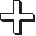 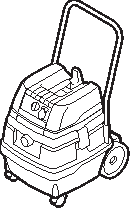 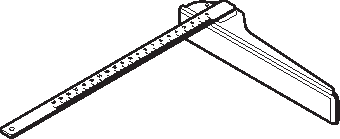 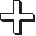 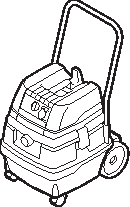 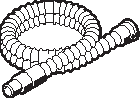 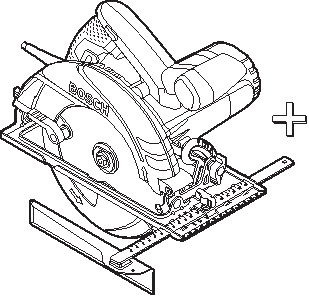 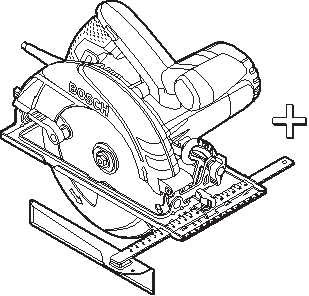 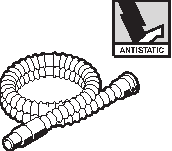 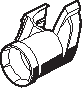 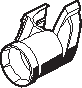 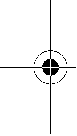 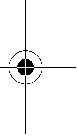 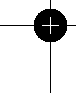 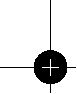 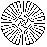 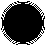 OBJ_BUCH-813-003.book Page 192 Friday, November 4, 2011 7:23 AM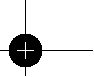 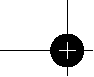 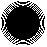 192 |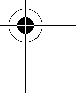 1619 P09868 | (4.11.11)	Bosch Power Tools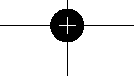 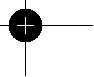 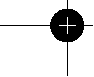 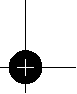 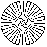 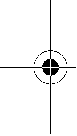 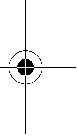 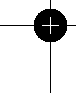 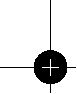 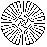 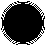 OBJ_BUCH-813-003.book Page 193 Friday, November 4, 2011 7:23 AM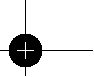 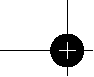 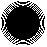 | 193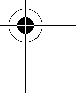 CORIAN VARIOCOR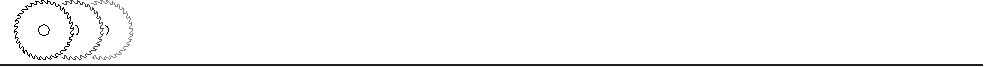 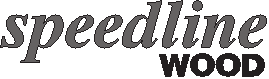 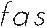 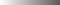 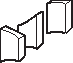 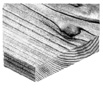 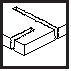 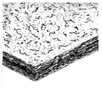 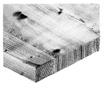 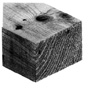 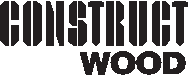 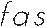 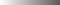 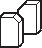 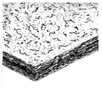 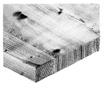 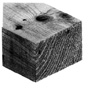 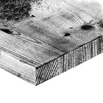 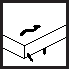 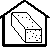 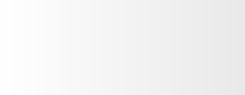 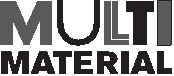 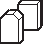 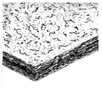 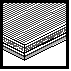 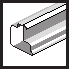 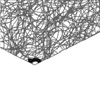 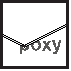 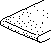 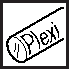 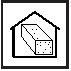 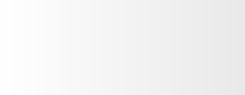 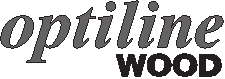 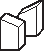 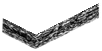 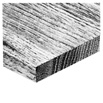 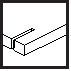 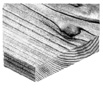 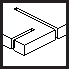 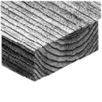 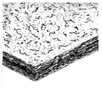 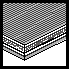 Bosch Power Tools	1 619 P09 868 |(4.11.11)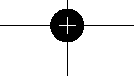 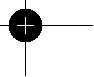 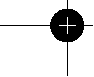 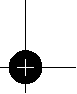 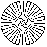 GKS 190	GKS 190	ﻱﺮﺋﺍﺩ ﻱﻭﺪﻳ ﺭﺎﺸﻨﻣ Professional	ProfessionalGKS 190	GKS 190	ﻱﺮﺋﺍﺩ ﻱﻭﺪﻳ ﺭﺎﺸﻨﻣ Professional	ProfessionalGKS 190	GKS 190	ﻱﺮﺋﺍﺩ ﻱﻭﺪﻳ ﺭﺎﺸﻨﻣ Professional	ProfessionalGKS 190	GKS 190	ﻱﺮﺋﺍﺩ ﻱﻭﺪﻳ ﺭﺎﺸﻨﻣ Professional	Professional2,52,0ﻢﻣﯽﺼﻗﻷﺍﻞﺼﻨﻟﺍﻦﺨﺛ1630ﻢﻣﻦﻀﳊﺍ ﺓﻮﺠﻓ4,24,2ﻎﻛEPTA-Procedure 01/2003ﺐﺴﺣﻥﺯﻮﻟﺍII/II/ﺔﻳﺎﻗﻮﻟﺍﺔﺌﻓGKS 190	GKS 190	ﻱﺮﺋﺍﺩ ﻱﻭﺪﻳ ﺭﺎﺸﻨﻣ Professional	ProfessionalGKS 190	GKS 190	ﻱﺮﺋﺍﺩ ﻱﻭﺪﻳ ﺭﺎﺸﻨﻣ Professional	ProfessionalGKS 190	GKS 190	ﻱﺮﺋﺍﺩ ﻱﻭﺪﻳ ﺭﺎﺸﻨﻣ Professional	ProfessionalGKS 190	GKS 190	ﻱﺮﺋﺍﺩ ﻱﻭﺪﻳ ﺭﺎﺸﻨﻣ Professional	Professional3 601 F23 0.13 601 F23 0.0ﻒﻨﺼﻟﺍﻢﻗﺭ1 4001 400ﻁﺍﻭﺔﻴﻨﻘﳌﺍ ﺔﻴﻤﺳﻻﺍﺓﺭﺪﻘﻟﺍ5 5005 500١-ﺔﻘﻴﻗﺩﲇﲪﻼﻟﺍﻥﺍﺭﻭﺪﻟﺍﺩﺪﻋ67 4970 50ﻢﻣ ﻢﻣﯽﺼﻗﻷﺍﻊﻄﻘﻟﺍﻖﻤﻋ 0° ﺐﻄﺷﺔﻳﻭﺍﺰﺑ – 45° ﺐﻄﺷﺔﻳﻭﺍﺰﺑ –●●ﻥﺍﺭﻭﺪﻟﺍﺭﻮﳏﺖﻴﺒﺜﺗ302 x 140302 x 140ﻢﻣﺓﺪﻋﺎﻘﻟﺍﺔﺤﻴﻔﺻﺕﺎﺳﺎﻘﻣ184190ﻢﻣﯽﺼﻗﻷﺍﺭﺎﺸﻨﳌﺍﻞﺼﻧﺮﻄﻗ184184ﻢﻣﯽﻧﺩﻷﺍﺭﺎﺸﻨﳌﺍﻞﺼﻧﺮﻄﻗGKS 190	GKS 190	ﺮﺑﺩﺮﮔﻩﺭﺍ Professional	ProfessionalGKS 190	GKS 190	ﺮﺑﺩﺮﮔﻩﺭﺍ Professional	ProfessionalGKS 190	GKS 190	ﺮﺑﺩﺮﮔﻩﺭﺍ Professional	ProfessionalGKS 190	GKS 190	ﺮﺑﺩﺮﮔﻩﺭﺍ Professional	Professional3 601 F23 0.13 601 F23 0.0ﯽﻨﻓﻩﺭﺎﻤﺷ1 4001 400Wﯽﻣﺎﻧ یﺩﻭﺭﻭ ﺕﺭﺪﻗ5 5005 500min-1ﺩﺍﺯﺁ ﺖﻟﺎﺣﺭﺩ ﺖﻋﺮﺳ67 4970 50mm mmﺵﺮﺑﻖﻤﻋﺮﺜﮐﺍﺪﺣ ﻪﺟﺭﺩ0° (ﺭﺍﺩﻪﯾﻭﺍﺯﺵﺮﺑ)ﺮﺑﯽﺳﺭﺎﻓﻪﯾﻭﺍﺯﺭﺩ –ﻪﺟﺭﺩ45° (ﺭﺍﺩﻪﯾﻭﺍﺯﺵﺮﺑ)ﺮﺑﯽﺳﺭﺎﻓﻪﯾﻭﺍﺯﺭﺩ –●●ﺭﻮﺤﻣﻞﻔﻗ302 x 140302 x 140mm(ﯽﻔﮐ) ﻪﯾﺎﭘ ﻪﺤﻔﺻ ﺩﺎﻌﺑﺍ184190mmﻩﺭﺍﻪﻐﯿﺗﺮﻄﻗﺮﺜﮐﺍﺪﺣ184184mmﻩﺭﺍﻪﻐﯿﺗﺮﻄﻗﻞﻗﺍﺪﺣ2,52,0mmﻩﺭﺍﻪﻐﯿﺗﺖﻣﺎﺨﺿﺮﺜﮐﺍﺪﺣ1630mmﻪﻐﯿﺗﯽﻧﺎﯿﻣﺥﺍﺭﻮﺳﺮﻄﻗ4,24,2kgEPTA-Procedure 01/2003 ﺩﺭﺍﺪﻧﺎﺘﺳﺍﻖﺑﺎﻄﻣﻥﺯﻭII/II/ﯽﻨﻤﯾﺍﺱﻼﮐ